REPUBLIC OF KENYA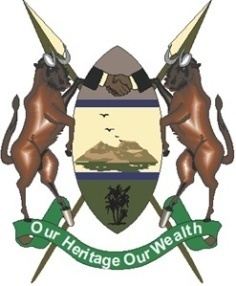 COUNTY GOVERNMENT OF BUNGOMA2022/20231ST SUPPLEMENTARY PROGRAMME BASED BUDGETFOR THE YEAR ENDING 30TH JUNE 2023TABLE OF CONTENTSFOREWORD	iiiACKNOWLEDGEMENTS	vACRONYMS	viEXECUTIVE SUMMARY	viiCHAPTER ONE: BACKGROUND INFORMATION	11.	Agriculture, Livestock, Fisheries, Irrigation and Cooperatives Development	32.	Health and Sanitation	1763.	Roads, Public Works and Transport	3394.	Tourism, Environment, Water and Natural Resources	3655.	Education	4066.	Trade, Energy and Industrialization	4387.	Lands, Urban, Physical Planning, Housing and Municipalities	458Lands, Urban and Physical Planning	458Housing	476Bungoma Municipality	491Kimilili Municipality	5098.	Finance and Economic Planning	5229.	Public Administration	60010.	Gender, Culture, Youth and Sports	65911.	County Public Service Board	68112.	Governor’s Office	70113.	County Assembly	719ANNEX: WARD BASED PROJECTS	739FOREWORDThe County Government of Bungoma has a core duty of undertaking projects/programmes as planned with a view of addressing the citizens’ identified needs while enhancing the well-being of all the county citizenry. Our aim is to allocate resources to priority community initiatives that have high impact in order to support inclusive economic growth and development. The county treasury is adequately equipped to carry out its mandate efficiently as it meets the customers’ needs.In this regard, while preparing this budget, we carefully scrutinized budget programs to ensure their optimal alignment with the County Development Agenda as outlined in the County Integrated Development Plan II, the National Government priorities under the “Big Four” Plan and the Sustainable Development Goals.This Programme Based Budget is prepared against a background of expected global recovery after a slump in 2020 occasioned by the negative effects of the COVID-19 pandemic. The global economy is projected to grow by 5.9 percent in 2021, from a contraction of 3.1 percent in 2020. However, economic prospects vary across countries with the emerging markets and developing economies expected to pick up slowly compared to advanced economies given different country policy responses to the pandemic. The County Government will leverage on the third Economic Stimulus Programme through the Bungoma County COVID -19 Socio Economic Re-engineering Recovery Strategy 2020/21-2022/23. The focus of the policies in the aforementioned strategies is to provide an enabling environment for a resilient and sustainable economic recovery to continue safeguarding livelihoods, jobs, businesses and industrial recovery. In this respect, the budget framework has focused on the implementation of programmes and measures that ensure a more inclusive growth, foster macroeconomic stability and avail liquidity to the private sector including initiating innovative products to boost credit to Micro, Small and Medium Enterprises (MSMEs). The County is keen on enhancing revenue mobilization, expenditure prioritization and reduction of revenue leakages. The Own Source Revenue and Ministerial Appropriation in Aid (AIA) indicates a growth in performance of 25 percent compared to the same period in 2020. This growth is attributed to the improved business environment following the reopening of the economy and ease on measures put in place to contain the spread of the COVID-19 pandemic, adoption of cashless payment mode, increased payment options, reducing unstructured revenue, active human resource intervention and implementation of monthly stickers for PSVs. The County continues to effect prudent budget implementation strategies through execution of detailed scrutinizing of CDAs budgets to curtail growth of recurrent budgets, and ensure completion of ongoing projects with particular emphasis placed on projects nearing completion to ensure that citizens benefit from such public investments.We are confident of delivering all our flagship projects which include: Dual Carriage way 6.5km of Mumias-Bungoma Road from Sangálo Junction – Kanduyi; Modernization of Masinde Muliro Stadium – Kanduyi, Dairy plant in Webuye and the development of Gravity Water Systems and keen on the development of urban regions that proactively contribute to a resilient, liveable, sustainable urban environment. In pursuit of developing all our 45 wards, the ward empowerment fund services will be strengthened to ensure that citizens continue enjoying prosperity as envisaged in our development agenda. We value immense support of our development partners. The synergies created by our development partners will enable the county government accomplish its tasks as envisaged in the County Integrated Development Plan. CHRISPINUS BARASACOUNTY EXECUTIVE COMMITTEE MEMBER, FINANCE AND ECONOMIC PLANNINGACKNOWLEDGEMENTSThe completion of this Programme Based Budget was as a result of collective effort by various Government Departments and Agencies (DAs) who provided valuable information. We are grateful for their contributions. We are also grateful for the inputs we received while preparing this document from the Sector Working Groups; stakeholders and the general public during the Public Hearings. The County Budget Secretariat played an enriching role in the development and compilation of this Budget. They provided essential data and information which formed the basis of the budget. We are particularly grateful to them for their tireless efforts and dedication.I wish to thank the technical team from the County Treasury that participated in the consultations and provided insightful direction to the stakeholders.  We are indebted to the County Executive Committee Members and Members of the County Assembly for providing an enabling environment that made the budget consultations possible.  I would like to thank the Governor and his deputy for the effective leadership in putting together this document. To my colleague Chief Officers, staff of the County Treasury and other county government officials, thank you for your contributions and understanding as we build our prosperous county.Finally, I wish to acknowledge the support, commitment and dedication of the people of Bungoma County for their active participation in this process.  By participating in this process, they fulfilled their essential constitutional mandate.EDWARD MAKHANDIACHIEF OFFICER, ECONOMIC PLANNINGACRONYMSAIDS	Acquired Immune Deficiency SyndromeARD	Agriculture and Rural DevelopmentCCF	County Consultative ForumCDF	Constituency Development FundCFSP	County Fiscal Strategy PaperCOFOG	Classification of the Functions of GovernmentCRA	Commission of Revenue AllocationCT	County TreasuryEPWH	Environmental Protection, Water and HousingFY	Financial YearGECLA	General Economic, Commercial and Labour AffairsGJLOS	Governance, Justice, Law & OrderICT	Information Communication TechnologyIDPs	Internally Displaced PersonsIFMIS	Integrated Financial management SystemsKNCCI	Kenya National Chamber of Commerce and IndustryMTEF	Medium Term Expenditure FrameworkMTP	Medium Term Plan	PAIR	Public Administration & International RelationsPBB	Programme Based BudgetingSCOA	Standard Chart of AccountsSPCR	Social Protection, Culture and RecreationSWG	Sector Working GroupTNT	        The National TreasuryEXECUTIVE SUMMARY This Annual Programme Based Budget is the tenth to be prepared by the County Government of Bungoma. The budget summary by County departments is as follows;VisionA Hub of Diversity and Socio-economic DevelopmentMissionTo create, nurture and sustain an enabling environment for quality and adequate service delivery, sustainable development and prosperity of all communities in Bungoma CountyCHAPTER ONE: BACKGROUND INFORMATION1.0 BackgroundThis chapter covers a brief overview of the County Government and outlines the mandates, strategic objectives and major achievements of the respective Departments and Agencies.  It also highlights briefly the roles of the sector stakeholders.The Constitution now requires not only public participation but also openness and accountability in financial matters. In this regard, it has become imperative to ensure that stakeholders are indeed involved in the key stages of the budget making process.The need to deepen the stakeholders’ participation and to comply with the requirements of the new Constitution has made it necessary to develop the County Consultative Forum (CCF) as the appropriate mechanism for articulating wider public participation in the budget making process. Through CCF, identified key stakeholders are invited from the various segments of the population to discuss the main challenges in their respective areas, set sectoral priorities and thereafter propose apt interventions for funding through the Budget. The identified needs are thereafter weighted to get the county priorities which will be used to set sector ceilings and thus ensure that stakeholders from the counties have an input in the budget.The 2022/23 Budget is being prepared against a backdrop of the COVID-19 Pandemic whose resultant containment measures adversely affected businesses and economic activities causing significant contractions in the services and outputs, slow ex-chequer releases and the global economic crisis which are likely to result into a slowdown in many economic activities. Thus, as we embark on the next budget cycle, we shall support investments that aim to reduce effects of the pandemic such as disease prevalence, poverty, illiteracy and youth unemployment. We shall apply a prudent approach to budget making, given these constraints which calls for a careful and disciplined resource allocation and expenditure rationalization. This will be in line with the National Government roll out of the Post Covid-19 Economic Recovery Strategy (ERS). Summary of the Planning and Budget Process in Kenya The Government adopted the Medium-Term Expenditure Framework (MTEF) approach to budgeting in the FY 2000/2001. This strategy places government policies and priorities at the centre of budget planning. Some of its key objectives therefore are to link policy, planning and budgeting, as well as ensuring stakeholders’ participation in budget making process. Since 2000/01 FY, the Government has increasingly sought to link the Budget to the National/County Policies and Plans. Between 2003 and 2007 the Budget was based on the Economic Recovery Strategy for Wealth Creation. Since 2008, the Ministerial Strategic Plans and annual budgets have been based on the Kenya Vision 2030 and its first Medium Term Plan 2008-2012, MTP 2013-2017 as well as third MTP 2018-22.Budgeting in Kenya is premised on the following key principles:Comprehensiveness: Coverage of budget has to include all public resources in scrutiny and allocation Realism: Estimates of resources and expenditure requirements has to be as realistic as possible Transparency/accountability: Openness in budget formulation, implementation, and evaluation to enhance accountability of systems and officials.In line with these principles, the budget making process has entailed the following sequential steps: Undertaking a review of the Macroeconomic Framework and preparation of the Budget Review Outlook Paper (BROP).Formulation of a budget program through a County Fiscal Strategy Paper (CFSP)Issuance of Guidelines for the budgeting process, including coverage of the following aspects;Formation of Sector Working GroupsIdentification of Stakeholders, highlighting the basis for selection of stakeholdersCounty Consultative Forums: The conduct of the CCF discussions and the basis for prioritizing areas for funding as well the proposed interventionsCompilation of the CCF Budget Proposals and preparation of the County Budget by TreasuryReview and Approval by the County Assembly in accordance with the Costitution of Kenya and the PFMA 2012.The preparation of this budget was guided by the Kenya Constitution, the Kenya Vision 2030, the Fourth Annual Progress Report 2011-2012 on the MTP 2008-2012; second MTP 2013- 2017, MTP 2018-2022, Programme Based Budgeting Manual November 2011, the County Integrated Development Plan (2018-2022), the socio-economic environment and the 2016 County Consultations Report.  1.2 County Vision and MissionCounty VisionA hub of diversity and socio-economic development.County MissionTo create, nurture and sustain an enabling environment for quality and adequate service delivery, sustainable development and prosperity of all communities.Strategic Goals/Objectives of the CountySupporting investments to ensure food security and value additionSupporting investments in pro-Youth, Women and disadvantaged groupsProvision of adequate, affordable and accessible County Public services including; water and sanitation servicesImproving urban and rural road infrastructure and amenities Promoting local economic development (LED) and job creationEnvironmental protection and conservationImproving access to quality and affordable health careImproving access to quality and affordable Pre-Primary education, village polytechnics and supporting other levels of education and training.Promoting value addition and agri-business.Promote intergovernmental co-ordination and relations.Leveraging on our abundant resources to promote sustainable development.Support sub-counties, wards, urban areas and towns to offer sustainable services to citizens.Promotion of quality and adequate County integrated services in line with the Constitutional and legal mandate.1.3 Sectors and their MandatesTo achieve the County’s policy objectives, the sectors will undertake the following key mandates as stipulated in the Constitution of Kenya.Agriculture, Livestock, Fisheries, Irrigation and Cooperatives Development Part A: VisionA food secure and wealthy County with sustainable management and utilization of land and the blue economyPart B: MissionTo improve the livelihoods in the county through attainment of food security, utilization of blue economy and sustainable land management.Part C: Performance Overview and Rationale FundingThe mandate of the sector is to promote and facilitate improved production and productivity of agricultural products for food security and agricultural raw materials; promote value addition and access to sustainable markets; commercialization of the sector for improved farmer incomes and sustainable production systems; development of agricultural value chains in the county.During the period FY 2018/19 – FY 2020/21, the Department of Agriculture, Livestock, Fisheries, Irrigation and Cooperatives total budget was Kshs. 937,164,148 in the FY 2018/19 and Kshs.1,030,000 in FY 2019/20 and Kshs. 1,041,441,371 in FY 2020/21 . Expenditure for the same period was Kshs. 677,210,250 in the FY 2018/19, Kshs. 855,957,370.20 in FY 2019/20 and Kshs.786,112,329 in FY 2020/21.During the period, the department achieved the following: Issued free fertilizer and maize seed to approximately 54,540 vulnerable farmer households in the 45 Wards; distributed coffee seeds to approximately 40 coffee cooperative societies; issued 45,000 avocado seedlings to 2250 farmers in the 45 Wards ; Constructed Coffee bean stores at Musese and Chesikaki Coffee milling plants to facilitate operationalization of the plants; Operationalized the AI subsidy programme where more than 2500 improved calf breeds were realized; Carried out livestock disease surveillance and vaccinations; Stocked Chwele Fish farm with brood stock and fish feeds; Carried out renovations at Mabanga ATC; establishment of a dairy processing plant at Webuye is ongoing; constructed coffee bean store and drying tables at Kimukung’i coffee factory; established a milk cooler house at Kimaeti, Bumula. Through the Ward based projects, the department issued 3,000 improved local chicken breeding stock and 25 irrigation kits to farmer groups in Ndalu Tabani Ward; 54 improved dairy breeds to farmer groups in Bukembe West and Bukembe East Wards, rehabilitated 4 cattle dips in Naitiri/Kabuyefwe Ward, Procured and installed a Coffee pulping machine for Kapsacho FCS in Kapkateny Ward. Through the NARIGP and ASDSP II programmes, the department has continued to develop capacity of farmers groups through training, extension services and issuance of input grants.The challenges encountered during budget implementation include: inadequate legal/policy framework, delayed exchequer releases, delayed procurement process, delayed completion of works by contractors, lean extension workforce which is not adequately facilitated, and inadequate budgetary allocation. Allocation of funds should be geared towards development of sector policies, strategies and legal framework, replacing the exited officers, facilitating field extension activities and farmer support services, equipping of key agricultural institutions, operationalization of processing units, development of selected value chains and harnessing opportunities related to food security initiatives in the Big 4 Agenda framework.In the medium term as indicated in the CIDP II, the department will: Promote investments to enhance production and productivity in the various targeted value chains which include dairy, poultry, banana, avocado, cotton, potato, coffee, tea, maize, beans, tomato, banana, cassava, sweet potatoes amongst other value chains; support fish farming initiatives; promote value addition in livestock and dairy develop and manage the existing agricultural institutions and fund community proposals through NARIGP and ASDSP II.Part D: Programme ObjectivesPart E: Summary of the Programme Key Outputs, Performance Indictors and Targets for FY 2019/20 -2023/24Part F: Summary of Expenditure by Programmes and Sub-Programmes 2019/20 -2023/24Part G. Summary of Expenditure by Vote and Economic ClassificationPart H. Summary of Expenditure by Programme, Sub-Programme and Economic Classification Part I:	Summary of Human Resource RequirementsPart J: Activity CostingDEVELOPMENT Part k: Project ListPENDING BILLSHealth and SanitationPART A: Vision A healthy, productive and competitive County.PART B: MissionTo build a progressive, responsive and sustainable health care system for accelerated attainment of the highest standard of health in the County. PART C: Performance Overview and Rationale Of FundingThis section discusses;The departments mandate;Expenditure trends- approved budget against the actual expenditure for the FY 2017/18 – 2019/20Major achievements for the FY 2017/18-2020/21Constraints and challenges in budget implementation and how they were addressed.Major services /outputs to be provided in the 2020/21- 2022/23 medium term.The department’s mandate.The mandates of the health and sanitation department are: Eliminate communicable conditions: The Health and Sanitation aims at reducing the burden of communicable diseases, till they are not of major public health concern. Halt, and reverse the rising burden of non-communicable conditions by setting clear strategies for implementation to address all the identified non-communicable conditions in the country. Reduce the burden of violence and injuries. Through directly putting in place strategies that address each of the causes of injuries and violence at the time. Provide essential health care that are affordable, equitable, accessible and responsive to client needs. Minimize exposure to health risk factor by strengthening the health promoting interventions, which address risk factors to health, plus facilitating use of products and services that lead to healthy behaviours in the population, including health and wellbeing initiatives Strengthen collaboration with private and other sectors that have an impact on health. The health sector will achieve this by adopting a ‘Health in all Policies’ approach, which ensures it interacts with and influences design implementation and monitoring processes in all health-related sector actions.EXPENDITURE TRENDS.a). Recurrent Expenditure.The gross recurrent allocation for the period was Ksh 9,132,314,308 while the expenditure was Ksh 8,604,619,805.08b). Development Expenditure.The total allocation for development during the period was Ksh677,031,693 with Ksh 100,000,000as conditional grants. The total expenditure was Ksh 209,947,268.78Expenditure as per the economic classification.Major achievements.This section provides the sectors brief performance for the financial year 2017/18 to 2019/20;Under service delivery the department:Diagnosed 413,406 malaria cases, treated 393,720 positive malaria cases, issued 46,735 long lasting insecticide treated nets to pregnant women and treated 33,811 pregnant women on malaria. Immunized fully 46,610 children under 5years of age, vaccinated 48,550 children against measles and 56,828 new-borns were BCG vaccine.Tested and counselled 318,248 people on HIV, provided ARV to 23,314 HIV positive clients and distributed 19,619 condoms to reduce the spread of HIV.Dewormed 151,776 school going children.Supplemented 275,526 children with vitamin A.Gave 62,815 pregnant women iron and folic acid supplements.Assessed 2,000 disabled cases and forwarded 1600 cases to the director of medical services.Received an assortment of medical drugs and non – pharms from KEMSA after signing a MOU with them.The key achievements by the department of health and sanitation under infrastructural development are:Renovation /completion of male ward at Kimilili hospital.Procurement of generators for Mt. Elgon, Bumula Mechimeru, Snoko and Chwele hospitals.Procurement of casualty equipment and laundry machine for Bungoma County Referral Hospital.Construction of 300 bed maternal and child unit at Bungoma County Referral Hospital and 100 bed maternal and child unit at Sirisia hospital which currently are at 65% complete.Construction and fencing of Kibingei DispensaryConstruction of maternity wing at Mihuu dispensaryErection and completion of Mukuyuni dispensary and 2 door pit latrinesErection and completion of Eluuya dispensary and 2 door pit latrineConstruction of 4 door it latrine at Kongoli and Sudi marketsConstruction of 1 outpatient room at Mabusi dispensaryConstruction of 4NO door pit latrine  and maternity wing at Sinoko hospitalErection and completion of a modern dispensary at Mang’ana dispensaryConstraints and challenges.Some of the challenges faced by the department include:Covid 19 outbreak Inadequate funding.Poor infrastructure.Inadequate staff.Inadequate medical equipmentProcurement processes.Major services /outputs to be provided in the 2020/21- 2023/24 medium term.The major services to be provided in the medium term include:Prevention of ailments.Treating of patients.Improving of infrastructure. The major programmes services and outputs to be provided for the FY 2022/23 -2023/24 are:PART F: Summary of Expenditure by Programmes and Sub – Programmes 2019/20- 2023/2024PART G: Summary of Expenditure by Vote and Economic Classification, 2022/2023 - 2024/2025PART I: SUMMARY OF HUMAN RESOURCE REQUIREMENTSACTIVITY COSTING FOR THE DEPARTMENT OF HEALTH AND SANITATION FOR THE FY 2022/2023.PART K: PROJECT LIST – HEALTH AND SANITATION DEPARTMENT PENDING BILLSHEALTHSANITATION WBP PENDING BILLSHEALTHSANITATION Roads, Public Works and TransportPart A: VisionA provider of cost-effective public utility infrastructure facilities and services in the areas of energy, transport, ICT and build environment.Part B: MissionTo provide efficient, affordable and reliable infrastructure for sustainable economic growth and developmentPart C: Performance Overview and Rationale FundingThe Department of Roads, Infrastructure and Public works is an enabler in service delivery of the County Government of Bungoma. It is charged with the responsibility of maintenance and development of the County Road network, enacting policies to govern transport sector and initiate strategies to streamline transport sector in the County as well as supervision of all public works projects.In the medium term, it was observed that there was accelerated road maintenance activities that delivered over 570Km of rural roads opened and maintained across all sub-Counties and Wards in the County. There was also an observed increase in number of Kilometers of urban roads upgraded to bitumen standards to 9.86Km attributed to the Kenya Urban Support Program (KUSP) and the continued work on Misikhu – Brigadier Road that has so far attained a progress of 52%. The period also reported an increased number of Kilometres of Drainage Lines to manage storm water drainage along the streets of Bungoma Town. A total of 5Km of drains were opened and an additional 2.1KM in Chwele Market, a hub of agricultural commodity exchange in the region. The biggest impact was the ground breaking of the Kanduyi – Sang’alo Junction a 6.4Km Dual Carriage Road project that will reduce traffic congestion along the corridor, address the sanitation and drainage challenges in order to spur growth and investment in Bungoma Town.The Department has over time faced challenges arising from changing weather patterns that have resulted in poor project completion rates that result in poor absorption ratesIn the FY 2021/2022, the Ministry plans to continue with the observed trends in the previous year by completing the ongoing projects and initiating new project that will add value to the livelihoods of Bungoma County citizens. The Department also plans to operationalize the fire station at Kanduyi by equipping it with the required equipment to support its service.Part D: Strategic ObjectivesPart E: Summary of the Programme Key Outputs, Performance Indictors and TargetsPart F: Summary of Expenditure by Programmes and Sub-ProgrammesPart G: Summary of Expenditure by Vote and Economic ClassificationPart H: Summary of Expenditure by Programme, Sub-Programme and Economic ClassificationPart I:	Summary of Human Resource RequirementsPart J: Activity CostingRecurrent CostingDEVELOPMENTPROJECT LISTDEPARTMENT PENDING BILLSWBP – PENDING BILLSTourism, Environment, Water and Natural ResourcesPart A: VisionTourism and EnvironmentTo be a clean, healthy, environmentally sustainable and prosperous county for a globally competitive tourist destination and to be the leading County Government in Kenya in the provision of accessible, adequate and quality water services.Water and Natural ResourcesTo be the leading County Government in Kenya in the provision of accessible, adequate and quality water and sanitation services. Part B: MissionTourism and EnvironmentTo ensure sustainable development through fostering effective, efficient utilization of County resources to promote the tourism industry in Bungoma County and to ensure Sustainable provision of adequate, quality and affordable water services through effective management of resources and infrastructure and in turn promote socio-economic progress in the county.Water and Natural ResourcesTo ensure Sustainable provision of adequate, quality and affordable water and sanitation services through effective management of resources and infrastructure and in turn promote socio-economic progress in the county.Part C: Performance Overview and Rationale FundingExpenditure Performance FY 2018/19For the FY 2019/20, the total expenditure for the Department of Water amounted to Ksh. 268,985,135 against a revised budget of Kshs. 545,963,471. The Department of Tourism and Environment amounted to Ksh. 136,047,483 against a revised budget of Ksh. 165,770,483 The overall absorption rate of the total budgeted was 57%. Water development expenditure amounted to 45% and for Tourism was 77%. The slow uptake of Water development funds is attributed to slow implementation of projects.The tourism Department experienced zero project implementation due to budget cuts leading to no project being implemented during the 3-year previous budget period. The Environment Department has had a 100% absorption on its Solid waste management program which is the only project that is funded.The Department of Water had major achievements for the last 3 FYs as follows: Construction of 1 large water scheme the Terem-Kibabii Complex Phase1 Scheme that has a 4000m3 capacity on the treatment works, upgrading of high yielding boreholes to solar powered systems, Community water projects through the CEF projects that reach the rural populations through springs protection, sinking boreholes and small pipelines. Through collaboration with other NG MDAs the department managed to plant trees across the county.During the implementation period FY 2016/2017-2018/19, the Department faced a number of challenges which include:Inadequate budgetary allocation to the implementing department of Tourism and Environment.Political interference especially in project appraisal and identification process by the political wing leading to delay in start times.Delay in disbursement of funds from the National Treasury.Inadequate technical capacity in the Tourism, Environment, Water and Natural Resources Departments.RecommendationsThe implementing departments should seek alternative financing from development partners e.g., PPP to enable them meet their development targetsProjects should be identified from the CIDP with consultations with the Project committees and other stakeholders. The MCA should only carry out oversight roles.The Department should increase its sources of revenue to avoid over reliance on exchequer releasesThe County HR should hire relevant technical staff and train them.The Department of water is looking into implementation of Gravity water schemes that are expansive across sub counties and low cost to ensure water provision to county residents in the medium term. The department is procuring a water drilling rig that will serve the entire county to decrease the distance to accessing clean portable water. strategic boreholes will be sunk in every subcounty which later will be upgraded to water source points to feed into water pipe lines.The department of Tourism in the medium term will look to invest in low cost high impact tourism products like home stays, nature trails, community tourism/cultural tourism and hospitality industry standards.Since most tourist sites are located in private pieces of land the department looks to provide lateral investments to the community owners to enhance its commercial viability to attract more visitors and increase revenue collections and data collection on tourist numbers to enable management to make decisions.Brief description of mandate;Tourism and Environment:Development of Tourism circuitsMarketing and promotion of Tourism attractions in the CountyPromoting Research and development in the sectorProduct development Exhibitions and shows Product identification and development  Identification of stakeholders and formation of association Promotion of home stays and cultural tourism. Reinforce Bungoma County tourism industry as a high-quality service sector Better position Bungoma County among the top tourism destination in the Country. Create environment conducive to tourism businesses Investing in Tourism Infrastructure Enacting and enforcement of laws and regulations in the sector safeguarding of all tourist destinationsWater and Natural Resources:Developing, preservation and conservation of forests and forested areasDeveloping, preservation and conservation of water natural resourcesImprove the Provision of Water and Sewerage ServicesIncrease water storageManaging County Natural Resources in a sustainable mannerPromoting Research and development in the sectorHolding of stakeholders’ forum Capacity building for Users AssociationsPart D: Strategic ObjectivesThe overall goal of the Sector is to ensure sustainable development in a clean and secure environment. The specific objectives include: To enhance sustainable management of environment, water and natural resources; To ensure access to water and natural resources benefits for sustainable development; To enhance capacity building for environment, water and natural resources management; To protect and reclaim the environment in order to establish a durable and sustainable system of development that is resilient to climate changeTo enhance research on environment, water and natural resources for sustainable development. Part E: Summary of the Programme Key Outputs, Performance Indictors and Targets for FY 2022/23 -2024/25Programme: General Administration, planning and Support ServicesOutcome: and Efficient, effective and service oriented staff and informed customersProgramme: Water and Sewerage Services ManagementOutcome: Increased population with access to safe and clean waterProgramme: Forest Protection Conservation and ManagementOutcome: Increased Forest coverProgramme: Integrated Solid Waste ManagementOutcome: A clean habitable environment for Bungoma County residentsProgramme: Tourist Product Development and MarketingOutcome: Increased number of tourists and visitors in the CountyProgramme: Climate Change Community Led StrategiesOutcome: Resilient County on Soci0-Economic developmentPart F: Summary of Expenditure by Programmes and Sub-Programmes 2020/21 -2024/25 KShsPart G. Summary of Expenditure by Vote and Economic Classification KShsPart H. Summary of Expenditure by Programme, Sub-Programme and Economic Classification KShs.Part I: Summary of Human Resource RequirementsPart J: Activity CostingACTIVITY COSTINGWATER AND NATURAL RESOURCEDEVELOPMENT - WATERTOURISM AND ENVIRONMENTDEVELOPMENT- TOURISM AND ENVIRONMENT PROJECT LIST WATER AND NATURAL RESOURCETOURISM AND ENVIRONMENT Pending billsTourism and Environment WBP – PENDING BILLSDEPARTMENT PENDING BILLSEducationPart A: VisionTo be a globally competitive provider of Early Childhood Education and Vocational Training for socio-economic developmentPart B: MissionTo enhance quality of education and training by providing, promoting and coordinating relevant education and training programmes for socio-economic developmentPart C: Performance Overview and Rationale FundingBackground The Kenya Constitution (2010) devolved the following functions under education sector; pre- primary education, village polytechnics, home-craft centres and childcare facilities. The Education Sector comprises of two sub sectors which include: ECD Education and Vocational and Technical Training.ECDE Education Sub-sector (Basic Education)The mandate of the sub sector is to facilitate provisions of the Constitution to the Kenyan people and respond to the demands of the Kenya Vision 2030. In so doing, the sub sector is mandated to develop strategies to address internal inefficiencies in the education system; improve financial management and accountability; and to make education in the county more inclusive, relevant and competitive regionally and internationally.Its responsibilities include: County Education Policy Management; Administration of Early Childhood Education, Supervision and enforcement of education; Standards and Norms; Curriculum Implementation Development; Quality Assurance in Education; ECDE and Vocational Education Institutions Management; ECDE / Vocational Institutions Administration, Registration of ECDE Education providers and Vocational Training Institutions; Special Needs Education.Vocational and Technical Training Sub-sectorThe sub-sector’s responsibilities include: Provision of quality assurance services to Technical Education Institutions, Management of Vocational Institutions, formulation and implementation of Policy for TVETs, Management of Teaching resources for Vocational institutions and Registration of Technical Training Institutes.The following is the mandate of the department:Support the establishment of enabling institutions, legal and regulatory framework for the implementation of the broad County objectives on pre-primary and vocational training.Formulation and implementation of pre-primary and vocational education policy in the county. Mobilization of resources towards achievement of EFA, and development of quality technical, industrial and entrepreneurial human resource needed for industrial growth in the county. Ensure quality and standard programmes are implemented and maintained in the delivery of ECDE and VET services in the county.Build capacity of ECDE teachers, VET instructors and other personnel to alleviate the shortage of teachers. In collaboration with the National Government and other stakeholders coordinate the construction and equipping of new ECDE and VET Centres as well as rehabilitation of the existing ones.In collaboration with other stakeholders in education, undertake capacity building programmes to improve capacity of pre-primary teachers and YPs training instructors and managers to improve service delivery to meet the set goals.Establish and coordinate education support programmes e.g. bursaries, grants, subsidized tuition fee and school feeding programmes in the county to support the needy. Enhancing equity, access, retention, and enrolment in pre-primary and vocational training in the county.Coordination, supervision and assessment for registration of VET and ECDE centres and Teachers in the county.Major Achievements of the Department based on the planned outputsThe department employed 2044 ECDE teachers and deployed them in over 860 ECDE public centres in the County and hence improving the instructor student ratio from 1: 48 in 2013 to 1: 32 in 2017. On Infrastructural development the county constructed and renovated various ECDEs & VTC centres.  More than 70 classrooms were constructed in ECDE Centres and 10 workshops were constructed in VTC Centres. In addition, the Department has set up ten Centres of Excellence with infrastructural developments in Wekelekha, Muteremuko, and Chwele (ongoing). These initiaves were aimed at enhancing the learning environment. In addition, these interventions resulted to increased enrolment in both ECDEs & VTCS: Enrolment in vocational training centres increased from 1,000 trainees in 2013 to 4,022 trainees in 2021. Infrastructural development, capitation and increase in the number of ECDE instructors have resulted to increase in ECDE gross enrolment from 95,123 children in 2017 to 112,000 children in 2021.Other key achievements of the department during the planned period include supervision and capacity building of 2,044 ECDE teachers and also sensitization on the new curriculum (Competence Based Curriculum) for the  pre-school. This has resulted in increased enrolment from 98,000 children in 2018 to 103,144 children in 2019 in public ECD centers. Investments in VTC infrastructure has led to an increased in enrolment and graduates in vocational training centers translating to more youths acquiring skills for empowered and productive lives.To support secondary education, the county has made huge investments in awarding scholarships to bright and needy students as well as bursaries which has improved the outcomes of our public schools as seen in high literacy levels ranking among peer nations and promises to increase enrolment in higher institutions of learning.The department has also paid tuition support to VTCs trainees which have seen enrolment rising from 1771 trainees in 2018 to 5400 in 2021 trainees. The number of graduants has risen to 1200 in FY 2019/2020 with improved skills tailored to employability and development. To improve skill development and competencies of youth, the county has made sustained investments through the education department in infrastructure development as well as construction and equipping of Vocational Training Centres. Going forward, the county will continue to prioritize the education sector and allocate resources to enhance access to basic and higher education, skills development and training.Constraints and challenges in budget implementation and how they are being addressed;Delay in legislation of policies and guidelines in line with implementation of devolved functions,The resources have not followed the functions ceded to the counties as per schedule IV of the Constitution for instance funds for tuition support (SYPT) in Vocational Training Centres was not remitted to counties,Most training tools, equipment and learning in ECDs and VTCs are either inadequate, broken down or obsolete. Frequent institutional disasters that require County assistance hence diverting funds not budgeted earlier to mitigate the effects e.g. Public Schools sunk toilets, fire inferno in learning institutions, wind effects ripping off the learning institutions rooftops, etc. Overwhelming demand from the public hence stretching the limited resources available to unplanned for activities.Recommendations to address the challenges/constraintsFast tracking of legislation of policies and guidelines to be prioritizedNon devolved functions should not be prioritized. More ECD teachers and instructors should be recruited,Provision of modern tools and equipmentsStrict adherence to work plan and procurement plan,Need to strengthen resource mobilization,Need to partner with donors and establish cordial linkages with the national government,There is need to create special programmes unit complete with its own budget to handle emergencies to avoid eating into departmental budget. Major services / outputs to be provided in the forthcoming MTEF periodInfrastructure development in ECD and VTC centres,Provision of Teaching/learning materials to ECDs,Provision of furniture to ECDs,Tuition support to VTCs,Recruitment and management of ECD and VTC staff,Purchase of workshop tools and equipment to VTCs,Policy formulation,Provision of bursaries to bright needy students,Provision of revolving fund.Part D: Programme ObjectivesPart E: Summary of the Programme Key Outputs, Performance Indictors and Targets for FY 2020/21 -2022/23Part F: Summary of Expenditure by Programmes and Sub-Programmes 2019/20 -2023/24Part G.  Summary of Expenditure by Vote and Economic Classification (KShs.)Part H. Summary of Expenditure by Programme, Sub-Programme and Economic Classification (KShs. Million)Part I: Summary of Human Resource RequirementsPART J: ACTIVITY COSTINGPROJECT LISTDEPARTMENT PENDING BILLSWBP – PENDING BILLSTrade, Energy and Industrialization PART A. VisionTo be Globally Competitive in Sustainable Trade and Investment, Industrial Development and Access to Affordable Clean Energy.PART B. MissionTo provide an Enabling Environment for Sustainable Trade and Investment, Promote Value-Addition and Adoption of Modern Technology in Industrialization; Facilitate Access to Reliable, Affordable and Clean Energy for Socio-Economic Development.PART C. Performance Overview and Background for Programme(s) FundingThe department of Trade, Energy and Industrialization has the mandate of facilitating trade, Investments, Industrialization and access to affordable, clean energy.During the period 2020/21, the department of Trade Energy and Industrialization’s total expenditure was Kshs. 112,032,899 (Recurrent; Kshs. 56,311,071 Development; Kshs. 55,721,828) against an approved budget of Kshs. 141,060,209 (Recurrent; Kshs. 69,376,228 Development; Kshs. 71,683,981).During the same period (2020/21), the department achieved the following: construction of 17 boda boda sheds, construction of 2 mama mboga sheds, installation of 253 grid energy lights, 8 solar lights and 12 high flood mast lights. Construction of market stalls on going. 913 weighing and measuring equipment verified and stamped. The challenges encountered during budget implementation include: inadequate technical staff with requisite technical know-how since the department lost 4 Officers; 3 left to National Government while the director’s contract was not renewed upon end of the contract period, higher public expectations injected high stress levels to staff and contractors amidst establishment of governance structures, political interference in project implementation resulted in extreme delays and cost variations; In the medium term period 2022/23- 2024/25, the County Treasury will continue to put in place appropriate measures to enhance economic growth by focusing on the following; Increase the installation of street lights in the county; investor promotion, Develop and renovate market centres by building modern market stalls and sheds, Sensitize consumers on fair trade practices and consumer protection, equip cottage industries, train MSMEs and enhance access to business loans; and supporting  the implementation of the Big Four agenda.PART D: PROGRAMME OBJECTIVESPART E. SUMMARY OF PROGRAMME OUTPUTS AND PERFORMANCE INDICATORS FOR 2019/20 – 2023/24Programme:	 General Administration Planning and Support ServicesOutcome: An efficient, effective and service oriented staff and informed customersSub Programme: Administration ServicesProgramme:	 Trade and Enterprise DevelopmentOutcome: Enhanced trading and investment activities Sub Programme: Fair Trade Practices and Consumer protectionProgramme Name:  Market Infrastructure Development and Management   Outcome: Improved market infrastructure Access and Business EnvironmentSub Programme: Development of market infrastructure                                                                                                      Programme: Energy Access and InvestmentsOutcome: Enhanced Affordable Energy Connectivity and IndustrializationSub- Programme: Renewable energy development and management            Programme: Industry Public Private Partnerships and Industrial DevelopmentOutcome: Transformed Socio – Economic Status  Sub- Programme: Establishment of Special Economic zones (SEZs)PART F: Summary of Expenditure by Programmes, 2020/21 PART G: Summary of Expenditure by Vote and Economic ClassificationPART H: Summary of Expenditure by Programme, Sub – Programme and Economic Classification (Kshs. Million)PART I: Summary of Human Resource RequirementsPART J: ACTIVITY COSTINGPROJECT LISTWBP Pending billsDepartment’s pending billsLands, Urban, Physical Planning, Housing and MunicipalitiesLands, Urban and Physical PlanningPART A. VisionTo excel in sustainable land management.PART B. MissionTo facilitate efficient land administration and management for equitable resource utilizationPART C. Performance Overview and Background for Programme(s) FundingThis lands sub sector is divided into lands, survey and physical planning departments. There mandates are;Mandates of lands Department in the CountyAllocation of government and trust land for various purposesApproval of development application and extension of leasesProcessing and issuance of title deedsRegistration of land transactions and other legal documentsDetermination of land and boundary disputesMandates of Survey Department in the CountyProvision of national geodetic control network points within the countyProvision of title mapsProvision of updated national topo-graphical base mapsProvision of geographical informationProvision of quality control and assurance of title surveyGeneration of land survey fees and other charges Mandates of Physical Planning Department in the CountyPolicy formulation for management and administration of landPreparation of national, regional and local physical development plans Provision of advisory services and appropriate land useAlienation of land of physical and social infrastructureDevelopment control and preservationProcessing of development application such as extension of lease, change of user and sub division schemesCollection of documentation and preservation of public utility land within the countSector achievements in previous FY include: Purchase of survey equipment to equip the GIS LabPurchase of land for ward-based projectsApproval of the County Spatial PlanDraft County Urban Development PolicyChallengesVarious challenges affecting the lands sector in general include; Culture Cultural disparities in land ownership and discrimination in succession cases give rise to a lot of disputes. The traditional African societies are patriarchal in nature. Property ownership is male dominated. Ignorance and illiteracyIgnorance and high illiteracy levels within the County has made the residents to carry out land processes without following due procedure. This has ultimately resulted in disputes and conflicts.      PovertyHigh costs involved in land transactions have made the residents not to process land ownership documents thus denying them security for acquiring investment capital.Demographic DynamicsHigh population growth rate has resulted in indiscriminate land fragmentation. This has rendered land unviable for large scale investments.Sector CapacityThe sector is faced by inadequate manpower to offer effective services to the residents of the County. It is also underfunded and lacks current working equipment and tools. ICT adoption rate is also very low. The sector administration has not formulated programmes for professional enhancement of staff.Land DeteriorationLand deterioration due to population pressure, massive soil erosion and variability in climatic patterns among other things. This in turn has reduced returns from traditional investments like agriculture. Other uses are becoming more profitable hence uncontrolled developments.Emergence of Land Use conflictsLand uses are competing for limited space. This is has seen uses that are incompatible being sited together. Developments like industries are being located near hospitals, jua-kali sheds inside residential estates, cane yards in residential neighbourhoods and so on. It only becomes apparent only when development on wildlife corridors that action is initiated like fencing off the reserves. A framework for county land use needs to be formulated to guide development and reduce these conflicts. Uncontrolled subdivision of land and irregular transactionsA number of land subdivisions, partitions, amalgamations and transfers have been irregularly done. Irregularity in the essence of incompleteness in the process, non-filing of all necessary documentation and lack or inadequate updating of records. This results in the department keeping improper records which ultimately perpetuate disputes. In the medium-term period 2021/22-2023/24, the department of Lands will continue to put in place appropriate measures to enhance economic growth by focusing on the following;Land resource Survey/Mapping and ManagementCounty physical Planning and infrastructure and supporting the implementation of the big four agendaPART D: PROGRAMME OBJECTIVESPART E. SUMMARY OF PROGRAMME OUTPUTS AND PERFORMANCE INDICATORS FOR 2021/22 – 2023/25PART F: Summary of Expenditure by Programmes, 2022/2023 - 2024/2025PART G: Summary of Expenditure by Vote and Economic Classification, 2022/2023 - 2024/2025Part H. Summary of Expenditure by Programme, Sub-Programme and Economic Classification (KSh. Million)Part I: Summary of Human Resource RequirementsPART K: ACTIVITY COSTINGPART L: PROJECT LISTRecurrent pending billsWBP Pending billsDepartment’s pending billsHousing PART A. VisionExcellent, affordable, adequate and quality housing for all Kenyans.PART B. MissionTo improve livelihoods of Kenyans through facilitation of access to adequate housing in sustainable human settlements.PART C. Performance Overview and Background for Programme(s) FundingThe mandates of the housing sub sector include;Formulation of county Housing Policies and legal frameworksAffordable Housing Financing.Provision of Shelter and Slum Upgrading.Appropriate Low-Cost Housing Building and Construction Technologies.Housing for Civil Servants and Disciplined Forces.Management of Government Housing.Determination and control of rent for residential dwelling units for low-income earners in order to protect the vulnerable groups in society while ensuring fair economic returns to the landlordsFormulation and implementation of policies and legislation to guide estate management,Coordination of initiatives to upgrade slums and informal settlements,Facilitation of access to Low-Cost Housing Infrastructure,Development and implementation of guidelines for Public Private Partnerships (PPPs) in housing,Empowering Civil Servants to own houses, andPromotion of Appropriate Building Technologies (ABT)The challenges encountered in the department include; among them; limited allocation of funds for the implementation of projects and programmes/activities, long procurement procedures due to introduction of E- procurement and delayed Exchequer releases from the national treasury. This makes it difficult to fully implement the budget in the department.In the medium-term period 2020/21-2021/23, the County housing department will continue the implementation construction of affordable houses and mobilization of financial resources as part of the Big Four agenda.Previous year achievements include:  Major renovation of 16 houses and construction of a perimeterwall.            PART D: PROGRAMME OBJECTIVESPart E: Summary of the Programme Key Outputs, Performance Indictors and Targets for FY 2021/22 -2024/25Part F: Summary of Expenditure by Programmes and Sub-Programmes 2022/2023 -2022/24 (KSh. Millions)Part G: Summary of Expenditure by Vote and Economic ClassificationPart H. Summary of Expenditure by Programme, Sub-Programme and Economic ClassificationPart I: Summary of Human Resource RequirementsPART J: ACTIVITY COSTINGPART K: PROJECT LISTPending billsBungoma Municipality Part A: VisionTo be a Municipality of Excellence in provision of quality urban servicesPart B: MissionTo provide quality public services in a fiscally responsible manner while preserving the municipality diverse character.Part C: Performance Overview and Rationale FundingBungoma Municipality is charged with the responsibility of prudently managing the municipal economy to facilitate socio-economic development, management and control of public financial resources.The Cities and Urban Areas Act, 2012 provides for the establishment of urban management structures including Cities and Municipal Boards as well as Town Committees. The County in compliance with this law established two Municipalities; Bungoma and Kimilili respectively after ratification of the respective Charters by the County Assembly. Consequently, Municipal Boards for the two urban areas have been established for the management of the units.With support from the World Bank funded Kenya Urban Support Programme (KUSP), Bungoma municipality received KShs. 109,887,700 for FY 2018/19 and KShs. 109,887,700 for FY 2019/20 while the Urban Institutional Grants (UIG) was KShs. 21,200,000 for FY 2018/19 and KShs. 4,400,000 for FY 2019/20. The Urban has so far gone ahead to robustly invest in provision of quality urban services and utilities.Additionally, the Urban Planning Unit prepared the Municipal Integrated Development Plan and Strategic Plan for the municipality to provide a sustainable framework pertaining identification, designing, implementation, monitoring, evaluation and reporting on the urban development processes.Part of the KShs 109,887,700 support from the World Bank earmarked the upgrading of two urban roads to bitumen standards in FY 2018/19. The roads upgraded were: Khetias’ Wholesale – Mama Fanta Teachers’ Sacco – Court - Prisons Sharrif Hotel – IEBC offices, 1.6Kms at a cost of KShs 55,983,317.70 and Kanduyi – Stadium - Makutano 1.2Kms, which amounted to KShs 54,936,137.98. For FY 2019/20, KShs. 109,887,700 received from World Bank was budgeted for the upgrading of Wings - Wambia and other CBD access roads within Bungoma Municipality, 1.3Kms at a cost of KShs. 52,870,749 and Sunrise - Marell, Bungoma High school and Moi DEB primary roads in Bungoma Municipality, 1.2Kms at a cost of KShs. 48,255,065 which were done to completion.Consequently, KShs. 109,887,700 meant for FY 2020/21 was budgeted for the upgrading of phase 1 of Pamus – Muyayi – Ndengelwa road (2.5Kms) though only KShs. 29,210,115 was received hence no works are yet to start due to the need for the review of the project design which is ongoing in consultation with the respective stakeholders. In 2021/22 FY, KShs. 109,887,700 expected to be received from world Bank was budgeted for the upgrading of phase 2 of the Pamus – Muyayi – Ndengelwa road (2.5Kms) though the funds are yet to be received. For 2022/23 FY, KShs. 109,887,700 has been budgeted for upgrading of Sinoko - Siritanyi road to bitumen standard at a cost of KShs. 54,887,700 and upgrading of River Sio Road to bitumen standard at a cost of KShs. 55,000,000.Part D: Programme Strategic ObjectivesPart E: Summary of the Programme Outputs, Performance Indictors and Targets for FY 2020/21 - 2024/25Part F: Summary of Expenditure by Programmes and Sub-Programmes, 2020/21 - 2024/25 (KShs.)Part H: Summary of Expenditure by Programme, Sub-Programme and Economic Classification, 2020/21 - 2024/25 (KShs.)Part I: Summary of Human Resource RequirementsPart J: Activity CostingPart K: PROJECT LISTPending billsKimilili Municipality PART A. VisionCentre of excellence in sustainable urban development, innovation, environmental safety and social inclusion.PART B. MissionTo provide citizens and business community effective municipal services while maintaining historical community values.PART C. Performance Overview and Background for Programme(s) FundingKimilili Municipality is charged with the responsibility of prudently managing the municipal economy to facilitate socio- economic development, management and control of public financial resources.The Urban Areas and Cities Act, 2012 provides for the establishment of urban management structures including Cities and Municipal Boards as well as Town Committees. The Urban in compliance with this law has established two Municipalities; Bungoma and Kimilili respectively after ratification of the respective Charters by the Urban Assembly. Consequently, Municipal Boards for the two urban areas have been established for the management of the units.With support from the World Bank funded Kenya Urban Support Project (KUSP) Kimilili Kshs. 191,089,400), the Urban has the required foundation to robustly invest in provision of quality urban services and utilities.Additionally, the Urban Planning Unit is in the process of preparing the Municipal Integrated Development Plans for the two municipalities to provide a sustainable framework for the identification, designing, implementation, monitoring, evaluation and reporting on the urban development processes.Part of the 191,089,400 support from the World Bank has been earmarked for infrastructure development and the Tendering processPART D: PROGRAMME OBJECTIVESPART E. SUMMARY OF PROGRAMME OUTPUTS AND PERFORMANCE FOR 2020/21– 2022/23PART F: Summary of Expenditure by Programmes, 2020/2021 - 2022/2023PART G: Summary of Expenditure by Vote and Economic Classification, 2020/2021 - 2022/2023Part H. Summary of Expenditure by Programme, Sub-Programme and Economic Cassification Part I: Summary of Human Resource RequirementsPART K: ACTIVITY COSTINGPart K: Project ListPending billsFinance and Economic PlanningPART A. VisionAn institution of excellence in public financial management.PART B. MissionTo promote socio-economic transformation for shared growth through compliance enforcement and observing prudency in the application of public resourcesPART C. Performance Overview and Background for Programme(s) FundingThe County Treasury is charged with the responsibility of prudently managing the county economy to facilitate socio- economic development, management and control of public financial resources.During the same period, the County Treasury achieved the following: rolled-out the Integrated Financial Management Information System (IFMIS) in all County Departments and Agencies; rolled-out e-procurement to all County Departments and Agencies; rolled-out training sessions on teammate Audit Management Software; implemented employer contributory Pensions Scheme for all County employees; automated county revenue administration and management systems, rolled out monthly stickers for Public Service Vehicles, reviewed the CIDP I and formulated the CIDP II through participatory approaches.The challenges encountered during budget implementation include: implementation of the  development budget for Ward Based Projects resulted into more fiscal pressures; higher public expectations injected high stress levels to staff and contractors amidst establishment of governance structures, political interference in project implementation resulted in extreme delays and cost variations; implementation of CIDP II requires a radical shift in expenditures prioritization; and financing of key social and infrastructural interventions.In the medium term period 2020/21-2022/23, the County Treasury will continue to put in place appropriate measures to enhance economic growth by focusing on the following; advising all county entities to focus on low-cost high impact programmes; implementation of civil servants contributory pension scheme; enhancing public-private partnerships for financing public projects; institutionalizing information technology to enhance revenue collection; continue to bolster public participation and other stakeholders in transformation of the planning and budgeting process; and supporting  the implementation of the Big Four agenda.PART D: PROGRAMME OBJECTIVESPART E: SUMMARY OF PROGRAMME OUTPUTS AND PERFORMANCE INDICATORS FOR 2020/21 – 2022/23 PROGRAMME 1:  General Administration Planning and Support ServicesOUTCOME:      Efficient, Effective and Service Oriented Staff and Satisfied CustomersSUB-PROGRAMME 1.1: Administration servicesPROGRAMME 2:  Legislations and policy   formulation OUTCOME:      Strengthened governance and institutional frameworks PROGRAMME 3: County Public Financial ManagementOutcome: A stable Macroeconomic Environment for the Stimulation of Rapid Economic growthSUB-PROGRAMME 3.1: PFMA Capacity DevelopmentPROGRAMME 4: Monitoring and Evaluation  Outcome: Improved reporting and coordination of development projects and programmes PROGRAMME 5: Public Participation Outcome: Acceptable development initiativesPART E. SUMMARY OF PROGRAMME OUTPUTS AND PERFORMANCE INDICATORS FOR 2022/23 – 2024/25Programme: General Administration Planning and Support ServicesOutcome: An efficient, effective and service oriented staff and informed customersSub Programme: Administration ServicesPART F: Summary of Expenditure by Programmes, 2022/2023PART G: Summary of Expenditure by Vote and Economic Classification, 2021/2022 - 2024/2025STAFF ESTABLISHMENT PART I: ACTIVITY COSTINGADMINISTRATIONDEVELOPMENTREVENUE DEPARTMENTECONOMIC PLANNING DEPARTMENT BUDGET DEPARTMENTINTERNAL AUDIT DEPARTMENTACCOUNTS DEPARTMENTMONITORING AND EVALUATION DEPARTMENTPROCUREMENTSPECIAL COORDINATING UNIT Pending billsPublic AdministrationPublic Administration and Office of the County SecretaryPART A. VisionExcellence in leadership, public sector policy management and cordial relationsPART B. MissionTo provide leadership and oversight in economic and devolution management, resource mobilization and management; and Inter-governmental relations for a responsive public service.PART C. Performance Overview and Background for Programme(s) FundingThe sector is mandated to disseminate county government policies to the citizens as well as ensuring cohesion and peaceful co-existence in the county. The department has structures to represent the county up to the ward level.Since inception of devolution, the County Department of Public Administration made the following key achievements: Initiated the construction of ward administration offices and completed the erection of perimeter wall in the county main office.In the FY 2020/21, the department has; procured records management system, networking and LAN installation in Webuye sub county offices, Kimilili sub county offices, trade and revenue offices and upgrading of the server and server room.In FY 2021/22, the department has initiated installation of LAN in remaining sub county office, upgrading of the records management systment and the server room. In FY 2022/23, the department intents to construction ICT hub in Matili, install biometric system of identification, procurement of fleet management system and construct ablution block in county headquarters. PART D: PROGRAMME OBJECTIVESPART E. SUMMARY OF PROGRAMME OUTPUTS AND PERFORMANCE INDICATORS FOR 2020/21 – 2024/25Public Administration Management and Administration Office of the County Secretary and ICTPART F: Summary of Expenditure by Programmes 2021/2022 – 2024/25PART G: Summary of Expenditure by Vote and Economic Classification, 2021/22 – 2024/25PART H: STAFF DETAILSPublic Service Management and Administration Office of the County Secretary PART I: ACTIVITY COSTING	PUBLIC SERVICE MANAGEMENT AND ADMINISTRATIONSUB COUNTY ADMINISTRATIONPROJECT LIST OFFICE OF THE COUNTY SECRETARYICT OFFICEOFFICE OF THE COUNTY ATTORNEYPART J: PROJECT LISTPUBLIC SERVICE MANAGEMENT AND ADMINISTRATION.ICTPublic Administration- Pending billsCounty Secretary- Pending billsCounty Attorney- Pending billsGender, Culture, Youth and Sports Part A: VisionTo create a sustainable and equitable social cultural and economic empowerment to all.Part B: MissionTo formulate, mainstream and implement responsive policies through coordinated strategies for sustainable and balanced social-cultural and economic development of the county and empowerment of vulnerable and marginalized groups and areasPart C: Performance Overview and Rationale FundingThe department is mandated to coordinate gender and culture development programmes in the county, In FY 2020/21 the department recorded impressive achievements in various sub-sectors as outlined belowPolicy formulations: drafting of gender, mainstreaming policy, Disability mainstreaming policy, sports policy and youth policy Celebration of international women’s day and international disability daysCovid-19 GBV& community sensitizations media engagementAttended the inauguration ceremony of installation of Wagisu council of eldersParticipated in Khukhwalusia ceremony in Sangalo cultural centreCompleted the Fencing of sangalo cultural centreHeld gender technical working group meetingParticipated in KICOSCA games held in Embu CountyHold successful anti-FGM campaign in mt Elgon sub countyOngoing modernization of MasindeMuliro stadiumCompletion of Hostels at High altitude training centreCompletion of Maeni youth empowerment centreHeld successful Bungoma county sports tournamentConstraints and Challenges The following challenges were experienced during the implantation of the previous year’s budgetsInadequate Funding on the ongoing projectsInadequate cash-flows to pay completed projectsDelays in completion of ongoing projects i.e., contractors vacating the sitesPart D. Strategic ObjectivesPart E:	Summary of the Programme, Key Outputs, Performance Indictors and Targets for FY 2020/21 -2024/25Programme: 1.0 General Administration, planning and Support ServicesOutcome: An Efficient, effective and service oriented staff and informed customersPart F: Summary of Expenditure by Programmes and Sub-Programmes 2019/20 -2023/24 (KSh. Millions)Part G. Summary of Expenditure by Vote and Economic Classification (KShs. Million)Part H. Summary of Expenditure by Programme, Sub-Programme and Economic Classification (KShs. Million)Part I:	Summary of Human Resource RequirementsPart J: Activity CostingGender, Culture, Youth and Sports GENDER AND CULTUREYOUTH AND SPORTSPART I: PROJECT LISTGENDER AND CULTUREYOUTH AND SPORTSPending bills – Gender and CulturePending bills – Youth and Sports County Public Service BoardPART A. VisionTo be an institution of excellence in nurturing a dynamic Human Resource of integrity that serves Bungoma CountyPART B. MissionTo enhance professionalism in the County public service delivery through capacity building.PART C. Performance Overview and Background for Programme(s) FundingThe County Public Service Board is a body corporate institution that draws her functions from section 59(1) of the County Government Act 2012 which includesTo recruit and promote qualified personnel to the respective County offices so that public service delivery can be enhanced.To enhance institutional efficiency and effectiveness in implementation and service delivery.To provide regular reports to the County Assembly on the execution of the functions of the board. To promote ethical, integrity and promotion of National Values and principles.To recommend to the Salaries and remuneration Commission on behalf of the County Government on the remuneration, pensions and gratuities for County Public Service employees.To provide advice to county government on human resource management and developmentTo provide advice to county government on implementation and monitoring of the national performance management systems in counties.To report to county assembly on the extent of compliance of values and principles in the public service as provided in articles 10 and 232 of the constitutionAchievements during the periodOne of the major functions of the CPSB is to Select, Recruit and appoint staff in the County Public Service. The Board has managed to competitively appoint 2,195 personnel in the year 2014, 355 personnel and absorb 86 personnel in the year 2015, 220 personnel and absorb 132 personnel in the year 2016, 749 personnel and absorb 402 personnel in the year 2017 in all departments of the county Government.During the period the board implemented programmes aimed at promoting values and principles in the County Public Service; specifically, sensitization of county Chief officers, Sub-County Administrators and Head of Departments. In addition, the board carried out a compliance survey to determine the extent of compliance to values and principles as per articles 10 & 232 of the Constitution 2010. Promotion and re-designation of officers from various departments to various designations and grades.In the discharge of the process of recruitment and selection function, the board was guided by the Public Service regulations, recruitment and selection policies contained in the County Government Act and legal provisions appertaining to appointments in Public Service.Challenges faced during the PeriodThe board faced a number of challenges which included; failure by some departments to make timely payments to media houses concerning adverts made on their behalf by the CPSB; closure of the office due to political interference thus paralyzing all the operations of the board including finance utilization and programme implementation; high levels of bureaucracy in financial transactions especially matters pertaining procurement; continued IFMIS system failures; Limited budgetary allocations especially lack of development vote to enable construction of administration block among othersDuring the FY 2020/21-2022/23 period, the focus will be on undertaking trainings to enhance good governance, carry out sensitization workshops to the Public service staff and monitor compliance on the extent to which values and principles are complied with among the County departments and offices, construction of administration office, develop HRM monitoring software, digitalize wealth declaration and conduct customer satisfaction surveys.Part D: Strategic ObjectivesPart E: Summary of the Programme Key Outputs, Performance Indictors and Targets for FY 2018/19 -2022/23Programme 1:  General Administration, Planning and Support ServicesOutcome: Improved service deliverySub-programme: 1.1. Administrative servicesProgramme 2: Human Resource Management and DevelopmentOutcome: Quality service Delivery to the publicSub-programme: 2.1. Human Resource ManagementSub-programme:2.2 Human Resource DevelopmentsProgramme 3: Governance and National valuesOutcome: Ethical and effective public serviceSub-programme: 3.1 Quality assurancesSub-programme: 3.2 Ethics, Governance and National valuesThe CPCB had an approved budget for FY2018/19 of Kshs. 51,058,618 against actual expenditure of ksh 51,053,755. The approved budget For FY2019/2020 was reduction by kshs 12,019,767 from the previous year to kshs, 39,033,988 against actual expenditure of kshs. 39,030,988. FY 2020/21 there was increase of approved budget by kshs 13,505,333 to kshs 52,539,321 against the actual expenditure of kshs 48,026,783.Part F: Summary of Expenditure by Programmes and Sub-Programmes 2019/20 -2023/24 (KSh. Millions)Part G. Summary of Expenditure by Vote and Economic Classification (KShs. Million)Part 	H.	Summary of Expenditure by Programme, Sub-Programme and Economic Classification (KShs. Million)Part I:	Summary of Human Resource RequirementsPart J: Activity CostingPART K: PROJECT LISTPending billsGovernor’s OfficePART A. VisionExcellence in County leadership for a secure, national, competitive and prosperous County PART B. MissionTo provide overall policy and leadership direction in the management of public affairs for County prosperityStrategic ObjectivesTo provide overall policy and leadership direction for county prosperityTo strengthen county government’s capacity for implementation of devolution and enhance Intergovernmental Relations;To enhance responsiveness and demand for quality services in the public sector.PART C. Performance Overview and Background for Programme(s) FundingSector performance achievements has been summarized summarized as:PART D: PROGRAMME OBJECTIVESPART E. SUMMARY OF PROGRAMME OUTPUTS AND PERFORMANCE INDICATORS FOR 2020/21 – 2024/25Governor’s OfficePART F: Summary of Expenditure by Programmes 2021/2022 – 2024/25PART G: Summary of Expenditure by Vote and Economic Classification, 2021/22 – 2024/25PART I: ACTIVITY COSTINGGOVERNOR’S OFFICEDEPUTY GOVERNOR’S OFFICEPending billsCounty Assembly Part A: VISION To be a model County Assembly that is proactive in service delivery to the people of Bungoma County.Part B: MISSIONTo facilitate the County Assembly discharge its constitutional mandate efficiently and effectively.Part C: PERFORMANCE OVERVIEW AND BACKGROUND FOR PROGRAMMES FUNDINGThe County Assembly has had the following programmes; General management, Administrative services and Support services, Capacity building and Representation, Legislation and Oversight. Major achievements during the period under review ( Fy 2021/22)Completion of phase two of the Storey Administration block Empowerment of Assembly committeesContinuous Capacity Building of staff and members of the second County AssemblyCompletion of staff recruitment exercise.Constraints and challengesDuring the period under review, there were challenges in budget implementation. These included: -Inadequate staff in some departments which has since been partially addressed by the newly recruited staff.Inadequate office facilities to cater for the Committee Chairpersons and the committee proceedingsPiecemeal exchequer releases to the Assembly.The challenges identified above will be addressed through consistent engagement with both the County and National Treasury especially in regard to stabilization of IFMIS. Major Services/Outputs to be provided in MTEF period 2022/23-2024/25 and the inputs required.The County Assembly is mandated to make county laws, represent the people and provide oversight on all county organs on use of public resources. For the County Assembly members to play this role effectively, resources will be targeted to training, logistics and technical expertise. The capacity of the Assembly will be developed gradually to enhance its financial and operational autonomy. The major Services/outputs to be provided in MTEF period 2022/23-2024/25 include but not limited to:-Enactment of lawsRepresentationOversight over departmental utilization of public resourcesContinuous Capacity Development of Staff and Members of the County Assembly Infrastructure improvementEnhancing usage of ICTCompletion of Administration BlockConstruction of Hon. Speaker’s Official ResidenceConstruction of Assembly debating chambersThe County Assembly will require adequate funding in order to realize the above outputs and fulfil its Constitutional mandate. It is estimated that the County Assembly will require Ksh. 1,084,102,060 in FY 2022/23 to support implementation of its programmes. PART D: PROGRAMME OBJECTIVESPART E: SUMMARY OF THE PROGRAMME OUTPUTS AND PERFORMANCE INDICATORS AND TARGETS FOR FY 2022/23-2024/25PART F: Activity costing for the PBBPART I: STAFF ESTABLISHMENTPART J: PROJECT LISTANNEX: WARD BASED PROJECTSWARD SUMMARY ROADS AND PUBLIC WORKSWATEREDUCATIONHEALTHTRADELANDSYOUTH AND SPORTSAGRICULTURELIVESTOCKGENDER AND CULTURESANITATIONDEPARTMENT RECURRENTDEVELOPMENTTOTALSAgriculture, livestock, fisheries and co-op development452,353,687779,785,1471,232,138,834Tourism and environment 295,041,980141,885,107436,927,087Water and Natural Resource83,308,234231,455,987314,764,221Roads and Public works170,701,922966,656,9331,137,358,855Education1,609,628,776233,631,1391,843,259,915Health3,433,189,445168,665,1033,601,854,548Sanitation1,715,04423,311,81425,026,858Trade, energy and industrialization64,762,186224,111,671288,873,857Lands, Urban and Physical Planning67,924,61157,707,653125,632,264Bungoma Municipal35,843,235315,642,530351,485,765Kimilili Municipal38,215,833567,006,389605,222,222Housing 38,039,575173,055,072211,094,647Gender, Culture, Youth and Sports142,142,657200,208,504342,351,161County Assembly1,187,560,394106,793,1851,294,353,579Finance and Planning1,477,716,445155,867,8841,633,584,329County Public Service54,046,20510,000,00064,046,205Governors542,419,1440542,419,144D/Governor’s office11,891,322011,891,322Public Administration528,420,3968,422,621536,843,017Sub County Administration10,971,617010,971,617County Secretary128,451,01482,653,681211,104,695Total10,374,343,7224,446,860,42014,821,204,142Percentages70                         30 CIDP II Programme NoProgrammeObjective2Land and Crop development and managementTo enhance agricultural productivity and production3Livestock resource management and developmentTo promote, regulate and facilitate livestock productivity for socio economic development and industrialization4Fisheries development and managementTo maximize contribution of fisheries to poverty reduction, food security and creation of wealth.5Agricultural Institutions development and managementTo improve institutional capacity for effective socio economic development.24Cooperative development and managementTo enhance cooperative development for wealth creation in the county1General administration, planning and support servicesTo provide efficient and effective support services for agricultural programmesSub Programme Delivery unit Key Outputs Key performance indicators Target 2020/21Actual achievement 2020/21Target (Baseline) 2021/22Target 2022/23Target 2023/24Target 2024/25Programme 1:  General, Administration, planning and support servicesOutcome:  Enhanced efficiency and effectiveness in service deliveryProgramme 1:  General, Administration, planning and support servicesOutcome:  Enhanced efficiency and effectiveness in service deliveryProgramme 1:  General, Administration, planning and support servicesOutcome:  Enhanced efficiency and effectiveness in service deliveryProgramme 1:  General, Administration, planning and support servicesOutcome:  Enhanced efficiency and effectiveness in service deliveryProgramme 1:  General, Administration, planning and support servicesOutcome:  Enhanced efficiency and effectiveness in service deliveryProgramme 1:  General, Administration, planning and support servicesOutcome:  Enhanced efficiency and effectiveness in service deliveryProgramme 1:  General, Administration, planning and support servicesOutcome:  Enhanced efficiency and effectiveness in service deliveryProgramme 1:  General, Administration, planning and support servicesOutcome:  Enhanced efficiency and effectiveness in service deliveryProgramme 1:  General, Administration, planning and support servicesOutcome:  Enhanced efficiency and effectiveness in service deliveryProgramme 1:  General, Administration, planning and support servicesOutcome:  Enhanced efficiency and effectiveness in service deliveryS.P 1.1 Administrative and Support ServicesCounty H/QUtilities (water and electricity bills) for 10 stations paidNumber of station utilities paid101010101010County H/QCounty Agriculture office block constructed/renovatedNumber of office blocks constructed/completed/renovated and furnished101111County H/Q1 office block for Webuye west sub county constructed.Number of office blocks for Webuye west sub county constructed101100County H/QToilets constructed for sub county offices.Number of toilets constructed1011000County H/QCounty and Sub county offices maintainedNumber of offices maintained10010101010County H/QProcure Double-cab motor vehicleNumber of  motor vehicles procured606633County H/QOne 25-seater vanNumber of vans purchased101100County H/QProcure motor cycles.Number of motorcycles purchased1800545400County H/Q Motor vehicles and motor cycles insuredNumber of motor vehicles and motor cycles insured.100%100%100%100%100%100%County H/Q Motor vehicles and  motor cycles maintained and repairedNumber of motor vehicles and motor cycles maintained and repaired100%100%100%100%100%100%Automatic weather stations maintained and repairedNumber of weather stations maintained and repaired404444H/q and sub countiesPurchase Laptops Number of  Laptops  procured90090601010Purchase  desktopsNumber of desktops  procured355355500Purchase printersNumber of printers purchased100105500Purchase photocopiersNumber of photocopiers purchased100101000Purchase projectorNumber of projectors purchased707700Purchase digital camerasNumber of cameras purchased110111100Purchase smartphonesNumber of smartphones purchased2000200200200200H/q and sub countiesComputers and accessories maintained Number of computers and accessories maintained100%100%100%100%100%100%H/q and sub countiesPurchase office desksNumber of office desks procured200545400H/q and sub countiesPurchase cabinetsNumber of cabinets purchased580545400H/q and sub countiesPurchase executive chairsNumber of executive chairs purchased540545400H/q and sub countiesPurchase office chairsNumber of office chairs purchased108010810800H/q and sub countiesPurchase waiting baysNumber of waiting bays purchased1009900H/q and sub countiesPurchase general office materials procuredNumber of assorted general office supplyAssortedAssortedAssortedAssortedAssortedAssortedH/q and sub countiesPurchase office stationaryNumber of stationary purchasedAssortedAssortedAssortedAssortedAssortedAssortedH/q and sub counties450 staff fitted with uniforms procuredNumber of staff fitted with uniform4500450450500600H/q and sub counties4 foreign trips for agricultural value chainsNumber of trips undertaken404444County H/QIntegrated Information/Data Management System (IIMS)Number of IIMS established101100S.P 1.2 Human Resource Management and Development.County H/QTraining needs assessments Number of training needs assessment undertaken.101111County H/QOfficers trained on short coursesNumber of officers undergone training10050150200200250County H/QOfficers trained on long coursesNumber of officers undergone training18218202530County H/QStaff trained on refresher courses on new agricultural technologiesNumber of Staff training on refresher courses2500250250250250County H/QDepartmental Training committee meetingsNumber of departmental training committees121212121212County H/QStaff recruited/replacedNumber of staff recruited501363923109County H/QStaff promotedProportion of staff due for promotion promoted100%55%100%100%100%100%County H/QStaff remuneratedProportion of staff remunerated100%100%100%100%100%100%County H/QStaff trainedProportion of staff earmarked for training trained100%10%100%100%100%100%County H/QStaff motivationCustomer/ employee satisfaction surveyBs+5%-Bs+5%Bs+5%Bs+5%Bs+5%County H/QStaff InsuranceProportion of staff insured100%100%100%100%100%100%S.P 1.3: Policy, Legal and Regulatory FrameworkCounty H/QStrengthened policy and legal  frameworkNo. of policies formulated/domesticated (Food safety Policy, ATVET Policy, Soil management policy,   Agribusiness Policy/strategy, Avocado Strategy, Dairy Strategy, Youth Agribusiness Strategy, Bungoma Agricultural policy, Horticulture policy, Cooperative Policy and Bill, Fisheries Policy and Bill, Livestock Development Policy and bill, Breeding Policy and AI subsidy guidelines, Mabanga ATC and AMC bills, Chwele Fish Farm Bill, Farm Input Support Policy, Irrigation Policy)200201600No. of bills formulated/domesticated (Food safety bill, ATVET bill, Agriculture Crops bill, Bungoma ATC and AMC bills, Coffee bill, Dairy development bill, Chwele Fish Farm bill, Fisheries bill, Cooperatives bill)80161600No. of Regulations drafted/reviewed505555No of public participation fora 444444S.P 1.4: Planning and financial ManagementCounty H/QStrengthened policy frameworkNo. of M&E activities conducted444444Number of censuses and surveys conducted212222Number of planning/budget documents and reports prepared/reviewed101010101010S.P 1.5 Sector CoordinationCounty H/QStreamlined delivery of servicesProportion(%) of stakeholders mapped/identified/engaged100100100100100100No. of stakeholders fora held444444No. of stakeholders trainings conducted444444S.P 1.6: Infrastructural DevelopmentCounty HQSafe working environmentNumber of office blocks constructed/renovated404444S.P 1.7: Leadership and GovernanceCounty HQTransparency and accountabilityProportion(%) of policy documents uploaded on online platforms and notice boards100100100100100100Number of complain desks established and operationalized201111Number of anti-corruption (Integrity Assurance) committees formed1-1111Number of PFM committees established111111Performance contractingNumber of management meetings.444444Proportion(%) of staff on PAS100100100100100100Proportion of staff on PC100100100100100100Public participationNumber of annual events observed444444No of fora held444444Programme 2: Land and Crop Development and ManagementOutcome: Improved food security, incomes and livelihoodsProgramme 2: Land and Crop Development and ManagementOutcome: Improved food security, incomes and livelihoodsProgramme 2: Land and Crop Development and ManagementOutcome: Improved food security, incomes and livelihoodsProgramme 2: Land and Crop Development and ManagementOutcome: Improved food security, incomes and livelihoodsProgramme 2: Land and Crop Development and ManagementOutcome: Improved food security, incomes and livelihoodsProgramme 2: Land and Crop Development and ManagementOutcome: Improved food security, incomes and livelihoodsProgramme 2: Land and Crop Development and ManagementOutcome: Improved food security, incomes and livelihoodsProgramme 2: Land and Crop Development and ManagementOutcome: Improved food security, incomes and livelihoodsProgramme 2: Land and Crop Development and ManagementOutcome: Improved food security, incomes and livelihoodsProgramme 2: Land and Crop Development and ManagementOutcome: Improved food security, incomes and livelihoodsS.P 2.1:Agricultural extension and training servicesAll WardsField days conducted annuallyNumber of Field days conducted1013636454545All wardsAnnual demonstrations Number of demonstrations225215215215215215Kanduyi1 Bungoma ASK Agricultural Show/ exhibitions held annuallyNumber of shows and exhibitions held111111Construction of Ministerial show standNumber of show stands constructed000100Kitale ASK show, Nairobi international show, Kisumu ASK show and Mombasa ASK showNumber of shows attended423444All wardsFarmer Barazas held.Number of barazas held5404014015405405401 ward1 World Food day celebrated annuallyNumber of World Food Day held111111County H/Q1 website portal for the ministry developed/.Number of web sites developed.000100All Wards660 Monthly food and crop situation surveys undertaken.Number of surveys conducted660108108660660660All wardsFortnightly strategic pests and crop diseases surveillance done.Number of surveillance visits done1170108108450450450All wardsFarmers trained in new crop technologies annually.Number of farmers practicing the new technologies undertakenNumber of farmers practicing new technologies.45,00038,00038,00090,00090,00090,000All sub countiesStaff/farmer experiential visits undertaken.Number of experiential visits conducted101111111111All wardsPlant health clinics established in all wardsNumber of clinics established and in operationalized452727454545All wards80 Plant Doctors and 10 crops officers trained.Number of plant doctors trained905454909090All wards45 Plant clinics operationalizedNumber of plant clinics operationalized.452727909090All wardse-plant clinic kitsProcured.Number of kits procured452727909090All sub countiesPlant health rallies on key strategic pest and diseasesNumber of rallies carried out900999All wardsStockists trainedNumber of stockists trained5000505050All wardsFarm judging activities undertakenNumber of farm judging done636363636363Business plans development training heldNumber of Business plans development training held00105450450450Farm management guidelines training undertakenNumber of Farm management guidelines workshops held200555Major markets (Chwele, Bungoma, Kimilili, Mayanja, Webuye)Market information collected weeklyData collected5200525252All wardsFarmer groups trained on agribusinessNumber of groups trained010090900900900Sirisia, Tongaren,Mt Elgon, Bumula,H/QAutomatic weather stations maintainedNumber of maintenance services done515555Sirisia, Tongaren,Mt Elgon, Bumula,H/QStaff trained on Automatic weather stationsNumber of staff trained4000404040Mt ElgonTea varietal trials establishedNumber of Tea varietal trials5555710H/QQuarterly research extension meetings. OrganizedNumber of quarterly research extension meetings424444County and sub countiesResearch extension workshops heldNumber of Research extension, workshops114444Selected wardConduct 1Technology innovation exhibitions annuallyNumber of technology innovation exhibitions conducted.033999Sub counties and countyPriority setting workshops at sub counties and countyNumber of Priority setting workshops at sub counties and county1310101010H/Qtechnology packaging workshopNumber of technology packaging workshop655454656565All wardsTablets for Ward agricultural officers procuredNumber of Tablets  procured545454100100100County HQe-extension  software purchasedNumber of e-extension soft wares procured6500111All wardsStaff trained on e-extensionNumber of staff trained451010100100100All wardsE-extension kits procured (umbrella, carrier bag, plastic tables and chairs).Number of kits procured4044454545County and sub countiesFollow ups/Backstopping done at county and sub county level on quarterly basis.Number of backstopping done12012404040County and sub counties Professional group meetings held.Number of professional group meetings done500555S.P 2.2: Crop production and productivityAll wards Cassava promotion (3,000 Ha)Number of hectares of cassava and sweet potato bulked5000001,0001,0001,000All sub countiesSweet potatoes promotionNumber sweet potato demos established999454545All wardsPromote avocado production through sensitization and input support (ssedlings)No. of beneficiaries45000045000450004500045000All sub countiesSweet potatoes promotionNumber sweet potato Bulking sites established9920454545All wardsMT of grant and subsidized fertilizer procured and distributedNumber of MT of grant and subsidized fertilizer procured and distributed.30,000MT20,925 Bags(Basal Fertilizer)20,925 MT (Top dressing)17,650 Bags(Basal Fertilizer)17,650 MT (Top dressing)30,000 Bags(Basal Fertilizer)30,000 MT (Top dressing)40,000 Bags(Basal Fertilizer)40,000 MT (Top dressing)50,000 Bags(Basal Fertilizer)50,000 MT (Top dressing)All wardsMT of subsidized certified maize seed procured and distributed yearly.Number of Mt of subsidized seed procured.450MT220 Mt200 MT200 MT200 MT200 MTAll wardsAssorted Crop pest protection chemicals/materials purchased and distributedNumber of Crop pest protection chemicals/materials purchased and distributed63 Mt600 litres0600 litres600 litres600 litresAll wardsEarly warning systems and crop pest surveillance unit establishedNumber of early warning and systems and crop pest surveillance unit established5500555555County HQPurchase of Spray equipment kitsNumber of Spray equipment kits purchased.190454545All wardsConduct contractual farming and seed bulking for Sorghum, Rice, and finger millet.Number of MT procured and distributed4.54.0 MT045MT45MT45MTAll wardsOil crops production promotion (Sesame, ground nuts, sunflower, soya beans), (200MT of certified seed), Oil palm seedlingsNumber of MT of certified seed20000200MT200MT200MTMt Elgon, Kimilili, Sirisia and Kabuchai3 Tea nurseries established.No of tea nurseries established335201510One sub countyIrish potato seed and ware bulking sites established.No of Irish potato seed and ware bulking sites established452525454545All wardsGreen houses/shade nets procured for youth entrepreneurs at subsidized costNo of greenhouses/shade nets procured for youth entrepreneurs at subsidized cost50450505050All wardsPromote production of cotton45445454545All wardsPromote establishment of 45 Model Fruit tree nurseries (Avocado, mango, macadamia, passion fruits).Number of Model fruit tree nurseries established0250454545All wardsFruit tree nursery operators trainedNumber of fruit tree nursery operators000454545All wardsFruit tree Nursery inspections doneNumber of nursery inspections20155454545Mabanga ATCEstablish 1 tissue culture banana screen housesNumber of tissue culture banana screen houses established1011002 Sub countiesPromote 50 ha of export crops (Snow peas, French beans, passion fruits)Number of Ha of export crops established1500505050County HQProcure 2 refrigerated trucks.Number of refrigerated trucks procured000210All wardsPromote establishment of coffee nurseriesNumber of coffee nurseries established301515454545All wardsCertified coffee seed procuredNumber of coffee seed procured20380kgs380kgs450kgs450kgs450kgsCounty HQTrained coffee inspectorsNumber of coffee inspectors trained21515101010All wardsCoffee inspectionsNumber of inspections done6800250250300Wards Promote establishment/equipping of 30 coffee nurseries.Number of nurseries established4353535454545Wards Rice promotion 200 HaNumber of Ha of rice established545454545454Wards Conduct Monitoring and evaluations for projectsNumber of evaluations carried out444444Wards 120 Staff trained on crop yield assessment.Number of staff trained crop yield assessment103030505050Wards 675 Crop cuts done in 45 wards.Number of Crop cuts done435435435675675675County HQ Assorted tools procured for Crop yield estimation (tape measure, Sisal twines)Number of tools procured4500454545County HQData compilation, analysis for 2 seasons and sharing.Number of reports compiled, analysed and shared332222Wards Staff trained on Crop protection on strategic key pestsNumber of trainings done453636505050County HQ2 data validation workshops held (Horticulture and Field crops)Number of data validation workshops held (Horticulture and Field crops)414444WardsConduct 45 agricultural enterprise market surveysNumber of market surveys conducted0045454545SP; 2.4 Soil rehabilitation, protection and conservationH/Q3 Soil testing lab System upgradedNumber of upgrades done333333H/QMobile soil scannersNumber of soil scanners450454500All WardsStaff trainings on new soil equipment useNumber of staff trained450454500All WardsTraining of staff on result interpretation and soil amendmentsNumber of staff trained181845454545H/QAnnual license feesNumber of licenses renewals333333H/QSoil lab insuranceNumber of Motor vehicles insured333333H/QMaintenance of soil labs and scannersNumber of soil labs and scanners450454500All sub counties18 On farm soil conservation demonstrations done (Terracing, agro forestry).Number of demonstration under conservation183245454545All sub countiesConduct 90 Conservation Agriculture DemonstrationsNumber of  Conservation Agriculture demonstrations done901159090180360All Wards 120 Staff and stakeholders trained on Conservation Agriculture.Number of staff trained on Conservation Agriculture.12060120120120120County HQConservation Agriculture equipment procured.Number of equipment procured for demonstrations45045454545All WardsComposting trainings and demostrationsNumber of farmers trained 90010504500450090009000All Wards Development of training manuals on Conservation Agriculture protocolsNumber of manuals done101000All Wards Cover crop seed bulkingNumber of bulking sites done10010101010All Wards Conferences on Conservation Agriculture and soil rehabilitationNumber of conferences done101111Wards 9 Demonstrations on farm gulley rehabilitation and control.Number of demonstrations done.939999SP;2. 5 Value addition and Agro processing One wardCassava processing plantNumber of Cassava processing plants established101100One wardTea processing plantNumber of Tea processing plant20,00000010Wards  10 Rice Dehurlers.Number of Rice dehurlers provided1005500Fruit processing plant Number of Fruit processing plants established1005500Sub countiesEstablish 9 clusters for grain and cereal warehousing.Number of warehouses established/rehabilitatedNumber of clusters established45010101015Wards 100 Staff trained on post-harvest various management technologies  Number of staff  trained10030100100100100Wards Farmers trained on Post-harvest management.Number of farmers trained9,00075009,0009,0009,0009,000Wards Afflotoxin testing kits procuredNumber of Afflotoxin testing kits procured45004500SP; 2.6 Agri nutrition and food utilizationAll wardsAgri nutrition Promotion undertakenNumber of farmers trained/sensitized on nutritional sensitive agriculture2,5004,5009,0009,0009,0009,000County H/QTrain staff on agri nutrition dialogue Number of staff trained50050505050Printing of agri nutrition dialogue cardsNumber of cards printed and distributed1000100100100100County H/QFarmers training on Export certificationNumber of staff trained.50050505050County H/QStaff training on GAP and Value additionNumber of staff trained.506050505050Irrigation Extension and trainingSub-county/Ward-Disseminate drip irrigation technologies to 200 farmers through demos. Train 120 IWUA committee members on leadership and scheme management .Organise 12 field days and 12 farmer mobilization barazas .Participate in World food day and World water day celebrations            Participate in Bunoma ASK Show and 2 other ASK Shows. Training of 2staff on short management coursesNo of farmers trained and training reportsNo of IWUA committee members trained,training reports and attendance listsNo of field days organized,field day reports and attendance listsAttendance report2227040427040427040423Irrigation infrastructure development and agricultural water storageWardHold12 stakeholders sensitization meetings .Promotion of extension technologies       .Procure and distribute drip irrigation kits/equipmentUndertake project feasibility studiesUndertake project design and preparation of tender documents. Undertake the rehabilitation of dams .Undertake the construction of new dams .Construction of small holder irrigation projects. Constuction of large scale  irrigation projectsNo of stakeholders meetings held and minutesNo of irrigation technologies promotedNo of irrigation kits procured and distributedNo of feasibility study reportsNo design documents preparedNo of dams rehabilitatedNo of new dams constructedNo of irrigation  small scale projects constructedNo of large scale irrigation schemes constructed922-1-922---93211-423030331214230303312142303033121Programme 3: Livestock development and managementOutcome: Increased livestock production and productivity, Improved food security, incomes and livelihoodsProgramme 3: Livestock development and managementOutcome: Increased livestock production and productivity, Improved food security, incomes and livelihoodsProgramme 3: Livestock development and managementOutcome: Increased livestock production and productivity, Improved food security, incomes and livelihoodsProgramme 3: Livestock development and managementOutcome: Increased livestock production and productivity, Improved food security, incomes and livelihoodsProgramme 3: Livestock development and managementOutcome: Increased livestock production and productivity, Improved food security, incomes and livelihoodsProgramme 3: Livestock development and managementOutcome: Increased livestock production and productivity, Improved food security, incomes and livelihoodsProgramme 3: Livestock development and managementOutcome: Increased livestock production and productivity, Improved food security, incomes and livelihoodsProgramme 3: Livestock development and managementOutcome: Increased livestock production and productivity, Improved food security, incomes and livelihoodsProgramme 3: Livestock development and managementOutcome: Increased livestock production and productivity, Improved food security, incomes and livelihoodsProgramme 3: Livestock development and managementOutcome: Increased livestock production and productivity, Improved food security, incomes and livelihoodsAgricultural planning and coordinationCounty3 County specific Livestock policies. (I.e. Customize and adopt equivalent national policies to suit county setup)-Poultry development policy-Dairy  development policy-Bee keeping development policyNumber of policies formulated103111County-Formulate county specific 3 bills-Poultry development bill-Livestock development bill and-Bee keeping development billNumber of bills formulated103111-3 Sector work plans and budgetsNumber of sector work plans and budgets prepared113111-54 Livestock stakeholders forums heldNumber of livestock stakeholders forums held182430101010-12Workshops on  development of  County specific policies and  bills Number of workshops held406222-Conduct 3 public participation on county specific policies and billsNumber of public participations held113111Staff development and managementTechnical Staff Recruitment- 2 Livestock Production Assistant J/G “G”/ward once-3 Assistant livestock production  officer JG “H”/Sub County  once- 2 Livestock Production Officer JG “K”/Sub County onceNumber of staff Recruited30181800-Promotion of 56 officers to next job groupsNumber of officers promoted563536121212-undertake 1 training needs assessmentNumber of trainings need assessment undertaken003111Train 6 officers long courses and 15 officers on short courses.Number of officers undergone training2500612232323Administrative services Train 50 officers on refresher courses on new livestock production technologies.Number of Staff training on refresher courses102212444Construct 4 office blocks: County headquarters, Sirisia, Kabuchai and Webuye west Number of office blocks constructed/completed and furnished101100Installation of electricity and construction of a septic tank for Kimilili livestock office blockNumber of office blocks installed with electricity and septic tank001100Purchase 10 Double-cab motor vehicle 10 motor cycles Number of  motor vehicles and motor cycles procured300000Purchase 15 Laptops(9 Sub Counties 6 County)Number of  Laptops  procured3018666Purchase of 10 Printers(9 Sub Counties 1 CountyNumber of printers purchased30933356 staff fitted with uniforms procuredNumber of staff fitted with uniform0021672727257 Office tables and 57 office chairs and 57 office cabinets for County, Sub County and wardsNumber of Tables and Chairs purchased19072242424Livestock production extension, Training and Information ServicesUndertake 1 livestock censusNumber of census undertaken001000Dairy enterprise baseline surveyNumber of surveys conducted101100Poultry baseline survey.Number of baseline surveys conducted done001010Seasonal availability of animal feeds survey Number of surveys conducted1001 36 field days organized.No. of field days organized1218361212126 Agricultural shows and exhibitions done.Number of Shows conducted2231116 Regional agricultural shows participated and attendedNumber of agricultural shows participated and attended223111Attend international livestock conferencesNumber of conference attended62221080 Barazas doneNumber of barazas held360360301010106 farmers tours undertakenNumber of tours 2262229 Staff Tours undertakenNumber of tours3062226 Number Nairobi International Trade fares and conferences attended(45 staff and 135 farmers to attend)Number of farmers and staff attendedNumber of farmers attended2218906306306303 World food day celebrations observedNumber of events113111Develop 1 Livestock curriculum(modules) for Mabanga ATCNumber of curricula developed 000000Develop dairy extension manualNumber of dairy extension manuals developed.901100Develop poultry extension manualNumber of dairy  extension manuals developed101072,900 farmer groups  trained on livestock production enterprises skillsNumber of farmers groups trained24300243003,600 demos on different enterpriseNumber of demos conducted1200178135454545240 farmers trained on urban and Peri-urban farming.Number of farmers trained 8012015050505060  e- extension kits purchased and system established Number of e extension kits bought 00101000Airtime for E extension messagingTotal kshs. 1000 worth airtime cards spent30010010010050 staff trained on use of e-Extension kitsNumber of staff trained001010001,080 backstopping /M&ENumber of backstoppinng120404040Livestock production value chain development (Dairy ,Poultry, Honey & Rabbit value chains)135 Model farms with all enterprises developedNumber of model farms developed.4500000Dairy/Milk processing plant established and operationalizedNo of dairy/Milk processing plant established and operationalized101111Milk marketing hubs establishedNumber of milk marketing hubs established454500Poultry marketing hubs establishedNumber of Poultry marketing hubs established450450Honey marketing hubs establishedNumber of Honey marketing hubs established4500452,700 dairy cows Purchased for breeding stockNumber of dairy cows purchased90000000540 Dairy farmer groups trained on good animal husbandry practicesNumber of dairy farmer groups trained18004501501501502 ,700 dairy goats purchased for breeding stockNumber of dairy goats purchased9000450150150150540 Dairy goats farmer groups trained on dairy goats managementNumber of  groups trained1800903030305,400kg  of  Boma Rhodes seeds purchased and established in 1350 acresNumber of Kgs purchasedNumber of acres of boma Rhodes established180003,3751,1251,1241,12527 coolers  for milk bulking and preservation purchased/InstalledNumber of coolers purchased340000675 pulverizers  for feed chopping purchasedNumber of pulverizers2250000054 pasteurizers  for milk value addition purchasedNumber of pasturizers purchased180000054 dispensers for milk marketing purchasedNumber of dispenser purchased1800001 Mower, Baler, and a Raker for feed preservationNumber of equipments bought330000135 Rolls of Silage tubes  for silage demos purchasedNumber of rolls purchased4500000135 incubators  for hatching purchasedNumber of incubators purchased450000059,400  hens and cocks for breeding stock purchasedNumber of  hens and cocks purchased19800000006,480 Geese and Ganders for breeding stockNumber of geese and ganders purchased2160000006,480 Hens and Gobblers for breeding stockNumber of Hens and Gobblers purchased216000000270 Poultry collection centres  for marketing establishedNumber of collection centres established90045045013,500   langstroth hives for bee multiplication purchasedNumber of beehives purchased450004500150015001500270 Honey  centrifuges for value addition purchasedNumber of centrifuges purchased900135454545270 Honey harvesting kits boughtNumber of harvesting kits9001354545453 Honey refineries procured and installedNumber of refineries procured and installed101100270 Ewe and Rams (Dopers) for breeding stock purchasedNumber of Ewe and Rams purchased90000001620 Sows and boars for breeding stock purchasedNumber of Sows and boars purchased54000000livestock census Countywide conductedNumber of census conducted000000Veterinary Administrative services Purchase of computer and accessoriesNo of Laptops purchased15015151515Procure office printer and stationeryNo of printer and stationeries10010101010Purchase of uniformNo fitted with uniform72060 60 60 60 Disease and Vector ControlCattle dips rehabilitatedNo of cattle dips rehabilitated1624162162162162Crush pens rehabilitated No of crush pens rehabilitated4500454545Establishment and Training of Dip Committees No of deep committees established and trained1620162162162162Tsetse and  trypanosomosis survey and active screeningNo of Tsetse and  trypanosomosis survey and active screening initiatives undertaken454545454545Establish 20 new crush pens in Tsetse zone and Rehabilitate 60.No. of crush pens established and rehabilitated20020/6020/6020/6020/60Vaccination initiatives undertakenNo of Vaccination initiatives undertaken90490909090Assorted veterinary specialized tools and equipment purchasedNo. of assorted veterinary specialized tools and equipment purchased119999Purchase of VaccinesNo of doses of vaccines procured160,000 doses, anti-rabies 20,240, FMD 42,340, LSD 50,000, Fowl typhoid 1,000, Fowl Pox 10,000, NCD 99,500Funds relocated160,000 doses, anti-rabies 20,240, FMD 42,340, LSD 50,000, Fowl typhoid 1,000, Fowl Pox 10,000, NCD 99,500160,000 doses, anti-rabies 20,240, FMD 42,340, LSD 50,000, Fowl typhoid 1,000, Fowl Pox 10,000, NCD 99,500160,000 doses, anti-rabies 20,240, FMD 42,340, LSD 50,000, Fowl typhoid 1,000, Fowl Pox 10,000, NCD 99,500160,000 doses, anti-rabies 20,240, FMD 42,340, LSD 50,000, Fowl typhoid 1,000, Fowl Pox 10,000, NCD 99,500Food Safety And Quality ControlRegulation of Veterinary Service Providers and OutletsNo of outlets and providers regulated454545454545Chicken slaughterhouse operationalizedNo. of slaughterhouses operationalized101111Licensing of slaughter premises and Meat carriersNo. of premises and meat carriers licensed454545454545Inspection of meat at slaughter point county wiseNo. of slaughter points inspected454545454545Leather developmentLicensing and inspection of  hides and skins premises and flayersNo. of hides and skins premises and flayers inspected and licensed454545454545Co-ordinate pre-licensing and licensing of slaughter points, meat carriers and hides and skins premises4545454545Veterinary Extension ServicesTraining of farmersNo of farmers trained1600160012653126531265312653Breeding and AI Subsidy programmeConstruction and equipping of liquid nitrogen depot and AI CentreNo. liquid nitrogen depots and AI Centres established101111Programme 4: Fisheries development and managementOutcome: Increased fish production and markets prospectProgramme 4: Fisheries development and managementOutcome: Increased fish production and markets prospectProgramme 4: Fisheries development and managementOutcome: Increased fish production and markets prospectProgramme 4: Fisheries development and managementOutcome: Increased fish production and markets prospectProgramme 4: Fisheries development and managementOutcome: Increased fish production and markets prospectProgramme 4: Fisheries development and managementOutcome: Increased fish production and markets prospectProgramme 4: Fisheries development and managementOutcome: Increased fish production and markets prospectProgramme 4: Fisheries development and managementOutcome: Increased fish production and markets prospectProgramme 4: Fisheries development and managementOutcome: Increased fish production and markets prospectProgramme 4: Fisheries development and managementOutcome: Increased fish production and markets prospectGeneral administrative servicesSub countyConstruct officesNumber of offices constructed000333Sub countyBuy desktop computersNumber of computer procured505800Sub countyBuy laptopsNumber of laptops bought9099912SubcountyBuy printersPrinters bought505800H/QSubcountyBuy projectorsNumber of projectors bought202333H/QSubcountyProcure motor vehicleNo. of motor vehicles procured 202332Sub countyProcure motorcycleNo of motorcycles procured50571012Sub countyProcure office furnitureNo. of furniture90 chairs40 table9 cabinets00090409904099040990409Sub countyPurchase Staff uniforms NO. of uniforms bought40040455055Fisheries extension service and trainingSub countyStaff trainingNo. Of staff trained35135354045Sub countyFarmer trainingsNo. Of farmers trained1,2009001,2001,5001,7001,800Sub countyFarm extension visitsNo. Of farm extension visits3,00021603,000320035003700H/QTrade shows No. Of trade shows held212222H/QSub countyField daysNo. Of field days organized18920202020Sub countyEat More Fish campaignsNo. Eat More Fish campaigns held10010101010Sub countyDemonstrationsNo. Of demonstrations done919181818WardsMeetings with fish farmersNo. Of meetings with fish farmers18045180180180180Sub-CountyResearch ExtensionResearch done & disseminated10010152030Fisheries product value-chain developmentH/QProcure seine netsNo. Of seine nets procured45045454545BungomaKimililiWebuyeMordernisemarket stallsNo. Of market stalls modernized303311Sub- countyInstall cold storage facilitiesNo. Of cold storage facilities Installed101331H/QProcure fish feedsTonnes of fish feeds procured100100120150170H/QProcure fingerlingsNo. Of fingerlings procured2.500.0000000H/QProcure pond linersNo. Of pond liners procured90090909090H/QProcure multi- parameter kitsNo. Of multi-parameter kits procured909900H/QProcure raw materials for feed millsTons of raw materials procured100 tons0100tons000WardTrainings of value additionNo. Of fisher folks trained135150180225270360WardTrainings on quality assuranceNo. Of traders trained135150180225270360Mt. ElgonEstablish trout farmingNo. Of farms established30405080100150Dam fishery developmentSub-countyProcure fish cagesNo. Of fish cages procured505550Sub countyProcure boatsNo. Of boats procured505500Sub countyProcure gill netsNo. Of gill nets procured505500Sub countyTrain dam C.I.Gs No. Of C.I.G members trained1500150150180200Fish inspection and quality assuranceSub countyTrain officers as fish inspectorsNo. Of officers trained on inspection10010101010WardInspect fish feed millsNo. Of fish feed mills inspected53581010WardInspect fish hatcheriesNo. Of fish hatcheries inspected315555WardInspect marketsNo. Of markets inspected2020253030WardInspect fish farms No. Of fish farms inspected450456075100Information and Data managementSub countyH/QDevelop fisheries databaseNo. Of fisheries database developed101000Establishment of e-extensionNumber of e-extension establishedProgramme 5: Cooperatives Development and ManagementOutcome: Improved governance in cooperatives, enhanced access to markets, enhanced Incomes and livelihoodsProgramme 5: Cooperatives Development and ManagementOutcome: Improved governance in cooperatives, enhanced access to markets, enhanced Incomes and livelihoodsProgramme 5: Cooperatives Development and ManagementOutcome: Improved governance in cooperatives, enhanced access to markets, enhanced Incomes and livelihoodsProgramme 5: Cooperatives Development and ManagementOutcome: Improved governance in cooperatives, enhanced access to markets, enhanced Incomes and livelihoodsProgramme 5: Cooperatives Development and ManagementOutcome: Improved governance in cooperatives, enhanced access to markets, enhanced Incomes and livelihoodsProgramme 5: Cooperatives Development and ManagementOutcome: Improved governance in cooperatives, enhanced access to markets, enhanced Incomes and livelihoodsProgramme 5: Cooperatives Development and ManagementOutcome: Improved governance in cooperatives, enhanced access to markets, enhanced Incomes and livelihoodsProgramme 5: Cooperatives Development and ManagementOutcome: Improved governance in cooperatives, enhanced access to markets, enhanced Incomes and livelihoodsProgramme 5: Cooperatives Development and ManagementOutcome: Improved governance in cooperatives, enhanced access to markets, enhanced Incomes and livelihoodsProgramme 5: Cooperatives Development and ManagementOutcome: Improved governance in cooperatives, enhanced access to markets, enhanced Incomes and livelihoodsCo-operative GovernanceCounty/Sub County-Register 100 new co-operative societiesNo of co-operative societies registered202127303336Co-operative GovernanceCounty/Sub County-Train 1000 members of management committeesNo of members of management committees trained6009001000120014001600Co-operative GovernanceCounty/Sub County-Train 200 Society staff members on co-operative governanceNo of society staff trained on co-operative governance300150200250300350Co-operative GovernanceCounty/Sub County-Inspect 13 Co-operative Societies-No of co-operative societies inspected10313161922Co-operative GovernanceCounty-Establishment of co-operative bookkeeping & accountancy centre-No of bookkeeping & accountancy centres established001000Co-operative GovernanceCounty/Sub County-Operationalize 10 dormant societies-No of societies operationalized101010101010Co-operative GovernanceSub County-Amend by-laws for 100 co-operative societies-No of Co-operative societies by-laws amended1515100100100100Co-operative GovernanceCounty/Sub County-Audit 100 Co-operative societies-No of co-operative societies audited13460100100100100Co-operative GovernanceCounty/Sub County-Conduct Elections in 160 co-operative societies-No of elections conducted in co-operative societies134122160160160160Agro processing, value addition & MarketingCounty-Support operationalization of coffee milling plantsAgro processing, value addition & MarketingCounty-Support operationalization of coffee milling plantsa)weigh bridge000000Agro processing, value addition & MarketingCounty-Support operationalization of coffee milling plantsb)Coffee bean stores214222Agro processing, value addition & MarketingCounty-Support operationalization of coffee milling plantsc)Mill offices000000Agro processing, value addition & MarketingCounty-Support operationalization of coffee milling plantsd)coffee roasters(2)000222Agro processing, value addition & MarketingCounty-Develop 54 Society coffee nurseries-No of coffee nurseries developed04854545454Agro processing, value addition & MarketingCounty-Procure  society coolers-No of coolers procured for dairy co-op societies000000Agro processing, value addition & MarketingCounty-Construct 14 cooler houses-No of cooler houses constructed001111Agro processing, value addition & MarketingCounty-Construct for societies 500 metallic coffee drying tables-No of coffee drying tables constructed050100100100100Programme 6: Institutional Development and ManagementOutcome: Improved efficiency and effectiveness in service provision, Enhanced food securityProgramme 6: Institutional Development and ManagementOutcome: Improved efficiency and effectiveness in service provision, Enhanced food securityProgramme 6: Institutional Development and ManagementOutcome: Improved efficiency and effectiveness in service provision, Enhanced food securityProgramme 6: Institutional Development and ManagementOutcome: Improved efficiency and effectiveness in service provision, Enhanced food securityProgramme 6: Institutional Development and ManagementOutcome: Improved efficiency and effectiveness in service provision, Enhanced food securityProgramme 6: Institutional Development and ManagementOutcome: Improved efficiency and effectiveness in service provision, Enhanced food securityProgramme 6: Institutional Development and ManagementOutcome: Improved efficiency and effectiveness in service provision, Enhanced food securityProgramme 6: Institutional Development and ManagementOutcome: Improved efficiency and effectiveness in service provision, Enhanced food securityProgramme 6: Institutional Development and ManagementOutcome: Improved efficiency and effectiveness in service provision, Enhanced food securityProgramme 6: Institutional Development and ManagementOutcome: Improved efficiency and effectiveness in service provision, Enhanced food securitySP 1.1 Mabanga ATC Administration  management servicesMabanga ATC1 Board of management(BOM) established Mabanga No. of  Management structures constituted101111Mabanga ATC1 Technical management committee(TMC) EstablishedNo. of  Management structures constituted100000Mabanga ATC4Farmers training Curriculum reviewedNo of  Curriculums reviewed4044444 Board meetings heldNo of  meetings held4144444 stakeholders meetingsNo of meetings 4188884 Technical management meetings heldNo of meetings held444444Develop 1 Strategic plan and No of  Strategic plan101111Develop 1 Business planNo of  business plan101111Installation of Faiba and internet  ConnectionInternet infrastructure installed10111110 Staff trained No of staff trained10010101010SP 1.2 Agricultural Enterprise Development 3 Poultry,No of Livestock structures constructed1111111zero grazing constructedNo of Livestock structures constructed111000Construction of shoat unitNumber of units101111Construction of piggery Number of units101111Construction of apiary  Number of units101111Construction of tissue culture laboratory101111Procure 1000 egg incubatorsNumbers 202222Procure I tractorNumber101111Procure tractor implements and appliances (Sheller, plough  ,ridger, trailer, forage chopper,forage harvester)Numbers 505555Procure milk deep freezer/ milk coolerNumbers 101111Procure animal feed mill and mixerNumbers 101111Procure 20 dairy cowsNumbers 20315101010Procure poultry breeding stocks500 local500 layers500 broilersNumbers 2000500010001000500500Procure and install sprinklersNumbers 404400Procure and install automatic cattle spray raceProcure coffee Hand pulperNumber 101002 acres of hass avocado establishedNumber of acres of avocado002222Procure and install 50 langstroth hives and harvesting equipment’sNumber of langstroth hives0050505050Construction of piggeryNumber of units constructed00111110 sows 2 boar procured as breeding stockNumber of pigs purchased00120008 acres of banana orchard  irrigatedDrip Irrigation system installedNo of acres irrigated 7000003000m Perimeter  fence constructedNo of meters perimeter Fence constructed30002304451000100032510acres under Tissue Culture Banana maintainedNo of acres under TCB bananas10788882 Acre of horticulture crops irrigatedNo of acres under irrigation2222222 green houses maintainedTons of tomato produced21344410 acres under pasture/fodderNo of bales harvested200020020002000200020003 ponds establishedNo of fish harvested10000111030,000 fruit seedlings and agroforestry trees seedlings raised and soldNumber of seedlings30,00030,00050,0006000070000100000SP 1.3Capacity developmentProcure public address systemNumber of PA system101111Procure 10 tentsNumber of tents procure10010101010Renovation of 7 non-residential buildings(2 dining hall, conference hall 2 classroom, managers office, machinery shade, administration block )Number of buildings525555Renovation of 4 residential buildingsNumber of buildings404040Construction of  administration and conference complex with ICT laboratoryNumber of building101111Construction of gate B and interchange lane on Webuye- Kanduyi highwayNumber of buildings101111Construction of water tower and piping systemNumber of water tower, water tanks installed and piping system110000Construction of hot kitchenNumber of buildings101111Procure assorted linen(Towels, blankets, sheets, bed covers, table cloth, griplin)Number of items600 pcs0600 pcs600pcs600600Installation of piping systemNumber 101000Replacement of toilet and fittings in 4 hostelsNumber of hostels 00400Procure household and institutional appliances- dinning utensils and appliances Number of items3500400400400400Procure and install solar water heatersNumber of solar heaters installed16100000Procure cookersNumber of cookers404444Procure 50  dining tablesNumbers502030000Procure 200 dining chairsNumbers 200120120000Procure 500 plastic chairsNumbers 50005005005000Procure 200 conference chairsNumbers2002020020000Procure 100 conference tablesNumbers 10010010010000Procure 10 office tablesNumbers 1053300Procure 10 office chairsNumbers 1055500Procure  20 lap top computers for ICT centreNumbers 20020202020Procure 50 kg LPG gasNumbers 101100Procure and install air conditioning system in the conference hallsNumbers  of conference halls installed412200Procure standby generatorNumbers 101100Procure minibusNumbers 1011001 field day conducted and 4 open daysNumber of farmers in attendance 200012005000500050005000Host 115 non-residential trainingsNo of courses heldNo of participants12088120120120120Host 50 residential trainingNo of participants403360606060Revenue generationKshs remitted21,000,00015,190,11019,000,00020,000,00022,000,00025,000,000SP 1.2 Agricultural mechanization extension AMC1 office block constructed at Agricultural Mechanization CentreNumber of office blocks constructed at Agricultural Mechanization Centre1011005 tractor operated feed choppersNo of feed choppers procured51411112 Staff trained No staff trained121244446 Plant/tractor operators  trained on operations and maintenance of machineryNumber of plant trainedNumber of trainings108101010104 soil mobile laboratory publicity and sensitization meetingsNumber of publicity meetings468888Number of soil samples analysedNumbers of reports shared150011701500150015001500Construction of machinery and equipment shedNumber of blocks constructed101111Participate in 4 field daysNumber of field days participatedNumber of Farmers in attendance 444444Participate and attend in 4 shows (kakamega, Bungoma & kitale ) and Nairobi Number of shows participatedNumber of farmers in attendance 44444427 tractors purchasedNumber of tractors procured909999Tractor hire services18 tractor implements purchased 2 disc ploughs1 hydraulic harrow1 feed chopper1 row cultivator/ridger1 maize Sheller1seed planter1 chisel plough1 boom sprayerNumber of tractor implements purchased1899999Procure 2 trailersNumbers 2022221Hay balers and 1 mower ProcuredNumber of Hay balers and mower procured202110Tractor operated forage harvesterNumber 1011001,200 acres  of land preparedArea of land prepared12008001500250030004000200  plantedArea of land planted2000200500100015003,000 bags of maize shelledQuantity of maize grains shelled3000030003000300030002000 bags driedNumber of bags20002000200020002000200030 Tractor implements servicedNumber tractor implements serviced30303030303018 tractors servicedNumber of tractors serviced18991827362 GPS devices purchasedNumber of GPS devices procured2022221 workshops constructedNumber of workshops constructed101111RevenueKshs. Remitted3,000,0003,298,0254,000,0004,500,0005,000,0006,000,000Chwele Fish Farm General administrative servicesChweleF.FarmRenovate officeNumber of offices renovated100333ChweleF.FarmBuy desktop computersNumber of computer procured202200ChweleF.Farm Buy laptopsNumber of laptops bought202222ChweleF.FarmBuy printersPrinters bought202200ChweleF.FarmBuy projectorsNumber of projectors bought101100ChweleF.FarmProcure motor vehicleNo. of motor vehicles procured 111000ChweleF.FarmProcure motorcycleNo of motorcycles procured202200ChweleF.FarmProcure office furnitureNo. of furniture10chairs2 table2 cabinets0001022000Technology transferChweleF.FarmTrain staff on hatchery techniquesNumber of staff trained1217101215ChweleF.FarmTrain fish farmersNumber of farmer trainings424444ChweleF.FarmHold on-farm demonstrationsNumber of demonstrations414444ChweleF.FarmHold field daysNumber of field days hold212222ChweleF.FarmOrganize an Eat More Fish campaignNumber of campaigns organized101222ChweleF.FarmTrial tests with farmersNumber of farmers on trial test90090909090Operational developmentChweleF.FarmProcure brooding stockNumber of brood-stock8000800080001000008000ChweleF.FarmProcure fish feedsTonnes of fish feeds procured504850556070ChweleF.FarmProcure Hapa netsNumber of hapa nets procured400404000ChweleF.FarmProcure seine netsNumber of seine nets procured505000ChweleF.FarmProcure scoop netsNumber of scoop nets procured505500ChweleF.FarmProcure multiparameter kitsNumber of multiparameter kits procured111100ChweleF.FarmProcure oxygen cylindersNumber of oxygen cylinders procured101100ChweleF.FarmProcure packing bagsKgs of packing bags procured6630304050ChweleF.FarmProcure holding tanksNumber of holding tanks procured100101005ChweleF.FarmProcure wheel barrowsNumber of wheelbarrows procured505555ChweleF.FarmProcure water bucketsNumber of water buckets procured10010152020ChweleF.FarmProcure assorted lab equipmentsNumber of lab equipmants procuredAssortedpurchasedAssortedAssortedAssortedAssortedChweleF.FarmProcure Met hormoneGrams of hormone procured1004450505050ChweleF.FarmEstablish a RAS systemNumber RAS systems established101000Chwele F. FarmProcure FertilizerKgs of fertilizer procured5000500500500500Chwele F. FarmProcure farm toolsNumber of farm tools procuredAssorted0AssortedAssortedAssortedAssortedInfrastructural developmentChweleF.FarmConstruct training hallNumber of training halls constructed1o1000ChweleF.FarmConstruct catering facilityNumber of catering facilities constructed101000ChweleF.FarmConstruct ablution blockNumber of ablution blocks constructed101100ChweleF.FarmConstruct hostelsNumber of hostels constructed202211ChweleF.FarmConstruct staff house unitsUnits of staff houses404550ProgrammeApproved BudgetActual ExpenditureBaseline EstimatesEstimatesProjected EstimatesProjected EstimatesProgramme2020/212020/212021/222022/232023/242024/25Programme 1:  General Administration, planning and support servicesProgramme 1:  General Administration, planning and support servicesProgramme 1:  General Administration, planning and support servicesProgramme 1:  General Administration, planning and support servicesProgramme 1:  General Administration, planning and support servicesProgramme 1:  General Administration, planning and support servicesProgramme 1:  General Administration, planning and support servicesS.P 1.1 Administrative and Support Services102,827,67691,802,50388,051,25168,573,82872,002,519.4075,602,645.37S.P 1.2 Human Resource Management and Development.220,566,001222,770,862314,666,000322,429,082338,550,536355,478,063S.P 1.3: Policy, Legal and Regulatory Framework2,000,0001,764,2708,533,6757,600,0007,980,000.008,379,000.00S.P 1.4: Planning and financial Management2,615,0431,959,8868,615,04311,615,04312,195,795.1512,805,584.91S.P 1.5 Sector Coordination1,500,0001,500,0004,000,0004,000,0004,200,000.004,410,000.00S.P 1.6: Leadership and Governance1,000,0001,000,0002,000,0002,000,0002,100,000.002,205,000.00S.P 1.7 Sub- County Administrative Costs0016,800,00021,600,00022,680,000.0023,814,000.00Total Expenditure of Programme 1330,508,720320,797,521442,665,969439,494,851461,469,593.55484,543,073.23Programme 2: Land and Crop Development and ManagementProgramme 2: Land and Crop Development and ManagementProgramme 2: Land and Crop Development and ManagementProgramme 2: Land and Crop Development and ManagementProgramme 2: Land and Crop Development and ManagementProgramme 2: Land and Crop Development and ManagementProgramme 2: Land and Crop Development and ManagementS.P 2.1: Agricultural extension and training services13,000,00004,984,162.055,233,370.15S.P 2.2: Crop production and productivity212,900,000109,000,000146,149,474502,425,000527,546,250553,923,563SP 2.4 Soil rehabilitation, protection and conservation000SP 2. 5 Value addition and Agro processing800000000SP 2.6 Agri nutrition and food utilization000SP 2.7 Irrigation Extension and training1,080,0002,667,000.002,800,350.00SP 2.8 Irrigation infrastructure development and agricultural water storage6,000,0000000Total Expenditure of Programme 2218,900,000109,000,000159,149,474511,505,000535,197,412561,957,283Programme 3: Livestock development and managementProgramme 3: Livestock development and managementProgramme 3: Livestock development and managementProgramme 3: Livestock development and managementProgramme 3: Livestock development and managementProgramme 3: Livestock development and managementProgramme 3: Livestock development and managementSP 3.1 Livestock production extension, Training and Information Services6,000,00013,890,00014,584,500.0015,313,725.00SP 3.2 Value addition and processing21,000,00027,000,00047,829,47296,300,00074,025,000.0077,726,250.00SP 3.3 Livestock production value chain development (Dairy ,Poultry, Honey & Rabbit value chains)4,400,0004,400,0000000SP 3.4 Disease and Vector Control7,200,0004,000,0007,000,0007,350,000.007,717,500.00SP 3.5 Food Safety And Quality Control7,800,0003,500,00005,500,0005,775,000.006,063,750.00SP 3.6 Leather development00SP 3.7 Veterinary Extension Services5,350,0293,600,00015,330,000.0016,096,500.00SP 3.8 Breeding and AI Subsidy programme5,000,0002,000,0003,000,0003,150,000.003,307,500.00Ward Based Projects5,820,000 6,111,000 6,416,550 Total Expenditure of Programme 345,400,00034,900,00065,179,501129,290,000120,214,500.00126,225,225.00Programme 4: Fisheries development and managementProgramme 4: Fisheries development and managementProgramme 4: Fisheries development and managementProgramme 4: Fisheries development and managementProgramme 4: Fisheries development and managementProgramme 4: Fisheries development and managementProgramme 4: Fisheries development and managementSP 4.1 Fisheries extension service and training2,000,0003,000,0003,150,000.003,307,500.00SP 4.2 Fisheries product value-chain development8,000,0002,000,0003,500,0003,675,000.003,858,750.00SP 4.3 Dam fishery development00SP 4.4 Fish inspection and quality assurance00SP 4.5 Information and Data management00Total Expenditure of Programme 408,000,0004,000,0006,500,0006,825,000.007,166,250.00Programme 5: Cooperatives Development and ManagementProgramme 5: Cooperatives Development and ManagementProgramme 5: Cooperatives Development and ManagementProgramme 5: Cooperatives Development and ManagementProgramme 5: Cooperatives Development and ManagementProgramme 5: Cooperatives Development and ManagementProgramme 5: Cooperatives Development and ManagementSP 5.1  Cooperatives extension service and training (Co-operative Governance (Training))5,000,000010,290,000.0010,804,500.00SP 5.2  Cooperatives Audit Services3,000,00001,575,000.001,653,750.00SP 5.3  Production, Agro processing, value addition & Marketing (Input and Infrastructural Support to Cooperatives)28,000,00018,000,00022,373,10949,300,0006,090,000.006,394,500.00Total Expenditure of Programme 528,000,00018,000,00030,373,10949,300,00017,955,000.0018,852,750.00Programme 6: Institutional Development and ManagementProgramme 6: Institutional Development and ManagementProgramme 6: Institutional Development and ManagementProgramme 6: Institutional Development and ManagementProgramme 6: Institutional Development and ManagementProgramme 6: Institutional Development and ManagementProgramme 6: Institutional Development and ManagementSP 6.1 Mabanga ATC Administration  management services33,259,60034,922,58036,668,709SP 6.2 Agricultural Enterprise Development (ATC)12,000,0006,560,0005,250,000.005,512,500.00SP 6.3 Infrastructural development (ATC)30,600,0002,181,76511,960,00025,725,000.0027,011,250.00SP 6.4 Agricultural mechanization extension000SP 6.5 Tractor hire services7,500,0005,000,0005,250,000.005,512,500.00SP 6.6 General administrative services (CFF) 000SP 6.7 Technology transfer (CFF)000SP 6.8 Operational development (CFF)2,000,00010,300,0003,990,000.004,189,500.00SP 6.9 Infrastructural development (CFF)2,525,00004,252,500.004,465,125.00Total Expenditure of Programme 630,600,000026,206,76567,079,60070,433,58073,955,259NARIGP350,000,010350,000,010332,916,544332,916,544332,916,544ASDSP II24,300,00024,300,0009,615,9529,615,9529,615,952Ward Based Projects17,848,00018,740,40019,677,420Total Expenditure of Vote1,030,400,010499,587,000941,349,8751,232,138,8341,293,745,7761,358,433,065CodeExpenditure ClassificationApproved Budget 2019/20Actual Expenditure 2019/20Baseline Estimates 2020/21Estimates 2021/22Projected EstimatesProjected EstimatesCodeExpenditure ClassificationApproved Budget 2019/20Actual Expenditure 2019/20Baseline Estimates 2020/21Estimates 2021/222022/232023/24Current Expenditure333,200,0002,660,967,000347,089,477452,353,687474,971,371498,719,94021Compensation to Employees282,200,0002,612,198,000222,976,627322,429,082338,550,536355,478,06322Use of goods and services51,000,00048,769,000124,112,850129,924,605136,420,835143,241,877Capital Expenditure697,200,010468,776,000594,844,820779,785,147818,774,404859,713,12522Use of goods and services143,100,000140,000,000159,547,583271,588,773285,168,212299,426,62226Capital Transfers to Govt. Agencies374,300,010218,900,000369,786,000346,536,374363,863,193382,056,35231Non- Financial Assets179,800,000109,876,00065,511,237161,660,000169,743,000178,230,150Total Expenditure of Vote1,030,400,010 778,764,800941,934,2971,232,138,8341,293,745,7761,358,433,065CodeExpenditure ClassificationApproved Budget 2019/20Actual Expenditure  2019/20Baseline Estimates 2020/21 Estimates 2021/22Projected EstimatesProjected EstimatesCodeExpenditure ClassificationApproved Budget 2019/20Actual Expenditure  2019/20Baseline Estimates 2020/21 Estimates 2021/222022/232023/24Programme 1: General Administration, planning and support servicesProgramme 1: General Administration, planning and support servicesProgramme 1: General Administration, planning and support servicesProgramme 1: General Administration, planning and support servicesProgramme 1: General Administration, planning and support servicesProgramme 1: General Administration, planning and support servicesProgramme 1: General Administration, planning and support servicesProgramme 1: General Administration, planning and support servicesCodeCurrent Expenditure21Compensation to Employees282,200,000261,2198,000222,976,627322,429,082338,550,536355,478,06322Use of goods and services51,000,00048,769,000124,112,850104,622,353109,853,471115,346,144Sub-Programme 1: Administrative and Support ServicesSub-Programme 1: Administrative and Support ServicesSub-Programme 1: Administrative and Support ServicesSub-Programme 1: Administrative and Support ServicesSub-Programme 1: Administrative and Support ServicesSub-Programme 1: Administrative and Support ServicesSub-Programme 1: Administrative and Support ServicesSub-Programme 1: Administrative and Support ServicesCurrent Expenditure22Use of goods and services35,000,000 33,900,00087,398,46144,828,00047,069,40049,422,87031Non- Financial AssetsSub-Programme 2: Human Resource Management and Development.Sub-Programme 2: Human Resource Management and Development.Sub-Programme 2: Human Resource Management and Development.Sub-Programme 2: Human Resource Management and Development.Sub-Programme 2: Human Resource Management and Development.Sub-Programme 2: Human Resource Management and Development.Sub-Programme 2: Human Resource Management and Development.Sub-Programme 2: Human Resource Management and Development.Current Expenditure22Use of goods and services282,200,000261,2198,000222,976,627313,289,800328,954,290345,402,00531Non- Financial AssetsSub-Programme 3: Policy, Legal and Regulatory FrameworkSub-Programme 3: Policy, Legal and Regulatory FrameworkSub-Programme 3: Policy, Legal and Regulatory FrameworkSub-Programme 3: Policy, Legal and Regulatory FrameworkSub-Programme 3: Policy, Legal and Regulatory FrameworkSub-Programme 3: Policy, Legal and Regulatory FrameworkSub-Programme 3: Policy, Legal and Regulatory FrameworkSub-Programme 3: Policy, Legal and Regulatory FrameworkCurrent Expenditure22Use of goods and services7,000,000 7,000,00010,600,0005,099,5765,354,5555,622,28331Non- Financial AssetsSub-Programme 4: Planning and financial ManagementSub-Programme 4: Planning and financial ManagementSub-Programme 4: Planning and financial ManagementSub-Programme 4: Planning and financial ManagementSub-Programme 4: Planning and financial ManagementSub-Programme 4: Planning and financial ManagementSub-Programme 4: Planning and financial ManagementSub-Programme 4: Planning and financial ManagementCurrent Expenditure22Use of goods and services5,000,000 5,000,00010,000,00011,000,0004,200,0004,410,00031Non- Financial AssetsSub-Programme 5: Sector CoordinationSub-Programme 5: Sector CoordinationSub-Programme 5: Sector CoordinationSub-Programme 5: Sector CoordinationSub-Programme 5: Sector CoordinationSub-Programme 5: Sector CoordinationSub-Programme 5: Sector CoordinationSub-Programme 5: Sector CoordinationCurrent Expenditure22Use of goods and services2,000,000 2,000,0004,000,0004,000,0002,310,0002,425,50031Non- Financial AssetsSub-Programme 6: Infrastructural DevelopmentSub-Programme 6: Infrastructural DevelopmentSub-Programme 6: Infrastructural DevelopmentSub-Programme 6: Infrastructural DevelopmentSub-Programme 6: Infrastructural DevelopmentSub-Programme 6: Infrastructural DevelopmentSub-Programme 6: Infrastructural DevelopmentSub-Programme 6: Infrastructural DevelopmentCurrent Expenditure22Use of goods and services31Non- Financial AssetsSub-Programme 7: Leadership and GovernanceSub-Programme 7: Leadership and GovernanceSub-Programme 7: Leadership and GovernanceSub-Programme 7: Leadership and GovernanceSub-Programme 7: Leadership and GovernanceSub-Programme 7: Leadership and GovernanceSub-Programme 7: Leadership and GovernanceSub-Programme 7: Leadership and GovernanceCurrent Expenditure22Use of goods and services2,000,000 2,000,0005,114,3892,000,0002,100,0002,205,00031Non- Financial AssetsProgramme 2: Land and Crop Development and ManagementProgramme 2: Land and Crop Development and ManagementProgramme 2: Land and Crop Development and ManagementProgramme 2: Land and Crop Development and ManagementProgramme 2: Land and Crop Development and ManagementProgramme 2: Land and Crop Development and ManagementProgramme 2: Land and Crop Development and ManagementProgramme 2: Land and Crop Development and ManagementCodeCurrent Expenditure22Use of goods and services10,600,00011,130,00011,686,500Capital Expenditure22Use of goods and services143,100,000 134,980,000146,149,474210,917,796221,463,686232,536,87026Capital Transfers Govt. Agencies232,256,000243,868,800256,062,24031Non- Financial Assets126,200,000132,510,000139,135,500Sub-Programme 1: Agricultural extension and training servicesSub-Programme 1: Agricultural extension and training servicesSub-Programme 1: Agricultural extension and training servicesSub-Programme 1: Agricultural extension and training servicesSub-Programme 1: Agricultural extension and training servicesSub-Programme 1: Agricultural extension and training servicesSub-Programme 1: Agricultural extension and training servicesSub-Programme 1: Agricultural extension and training servicesCurrent Expenditure22Use of goods and services6,000,0006,300,0006,615,000Sub-Programme 2: Crop production and productivitySub-Programme 2: Crop production and productivitySub-Programme 2: Crop production and productivitySub-Programme 2: Crop production and productivitySub-Programme 2: Crop production and productivitySub-Programme 2: Crop production and productivitySub-Programme 2: Crop production and productivitySub-Programme 2: Crop production and productivityCapital Expenditure22Use of goods and services212,900,000 156,000,000146,149,474502,425,000527,546,250553,923,56331Non- Financial AssetsSub-Programme 3: Soil rehabilitation, protection and conservationSub-Programme 3: Soil rehabilitation, protection and conservationSub-Programme 3: Soil rehabilitation, protection and conservationSub-Programme 3: Soil rehabilitation, protection and conservationSub-Programme 3: Soil rehabilitation, protection and conservationSub-Programme 3: Soil rehabilitation, protection and conservationSub-Programme 3: Soil rehabilitation, protection and conservationSub-Programme 3: Soil rehabilitation, protection and conservationCurrent Expenditure22Use of goods and servicesSub-Programme 4: Value addition and Agro processingSub-Programme 4: Value addition and Agro processingSub-Programme 4: Value addition and Agro processingSub-Programme 4: Value addition and Agro processingSub-Programme 4: Value addition and Agro processingSub-Programme 4: Value addition and Agro processingSub-Programme 4: Value addition and Agro processingSub-Programme 4: Value addition and Agro processingCurrent Expenditure22Use of goods and servicesSub-Programme 5: Agri nutrition and food utilizationSub-Programme 5: Agri nutrition and food utilizationSub-Programme 5: Agri nutrition and food utilizationSub-Programme 5: Agri nutrition and food utilizationSub-Programme 5: Agri nutrition and food utilizationSub-Programme 5: Agri nutrition and food utilizationSub-Programme 5: Agri nutrition and food utilizationSub-Programme 5: Agri nutrition and food utilizationCurrent Expenditure22Use of goods and servicesSub-Programme 6: Irrigation Extension and trainingSub-Programme 6: Irrigation Extension and trainingSub-Programme 6: Irrigation Extension and trainingSub-Programme 6: Irrigation Extension and trainingSub-Programme 6: Irrigation Extension and trainingSub-Programme 6: Irrigation Extension and trainingSub-Programme 6: Irrigation Extension and trainingSub-Programme 6: Irrigation Extension and trainingCurrent Expenditure22Use of goods and services4,600,0004,830,0005,071,500Sub-Programme 7:Irrigation infrastructure development and agricultural water storageSub-Programme 7:Irrigation infrastructure development and agricultural water storageSub-Programme 7:Irrigation infrastructure development and agricultural water storageSub-Programme 7:Irrigation infrastructure development and agricultural water storageSub-Programme 7:Irrigation infrastructure development and agricultural water storageSub-Programme 7:Irrigation infrastructure development and agricultural water storageSub-Programme 7:Irrigation infrastructure development and agricultural water storageSub-Programme 7:Irrigation infrastructure development and agricultural water storageCapital Expenditure31Non- Financial AssetsProgramme 3: Livestock development and managementProgramme 3: Livestock development and managementProgramme 3: Livestock development and managementProgramme 3: Livestock development and managementProgramme 3: Livestock development and managementProgramme 3: Livestock development and managementProgramme 3: Livestock development and managementProgramme 3: Livestock development and managementCodeCurrent Expenditure22Use of goods and services42,101,70544,206,79046,417,130Capital Expenditure0022Use of goods and services7,000,000 7,000,0002,000,0003,000,0003,150,0003,307,50031Non- Financial Assets38,400,00047,829,47276,000,00079,800,00083,790,000Sub-Programme 1: Livestock production extension, Training and Information ServicesSub-Programme 1: Livestock production extension, Training and Information ServicesSub-Programme 1: Livestock production extension, Training and Information ServicesSub-Programme 1: Livestock production extension, Training and Information ServicesSub-Programme 1: Livestock production extension, Training and Information ServicesSub-Programme 1: Livestock production extension, Training and Information ServicesSub-Programme 1: Livestock production extension, Training and Information ServicesSub-Programme 1: Livestock production extension, Training and Information ServicesCurrent Expenditure22Use of goods and services15,501,70516,276,79017,090,630Sub-Programme 2: Value addition and processingSub-Programme 2: Value addition and processingSub-Programme 2: Value addition and processingSub-Programme 2: Value addition and processingSub-Programme 2: Value addition and processingSub-Programme 2: Value addition and processingSub-Programme 2: Value addition and processingSub-Programme 2: Value addition and processingCapital Expenditure31Non- Financial Assets21,000,000 19,890,00047,829,47270,500,00074,025,00077,726,250Sub-Programme 3: Livestock production value chain development (Dairy ,Poultry, Honey & Rabbit value chains, etc)Sub-Programme 3: Livestock production value chain development (Dairy ,Poultry, Honey & Rabbit value chains, etc)Sub-Programme 3: Livestock production value chain development (Dairy ,Poultry, Honey & Rabbit value chains, etc)Sub-Programme 3: Livestock production value chain development (Dairy ,Poultry, Honey & Rabbit value chains, etc)Sub-Programme 3: Livestock production value chain development (Dairy ,Poultry, Honey & Rabbit value chains, etc)Sub-Programme 3: Livestock production value chain development (Dairy ,Poultry, Honey & Rabbit value chains, etc)Sub-Programme 3: Livestock production value chain development (Dairy ,Poultry, Honey & Rabbit value chains, etc)Sub-Programme 3: Livestock production value chain development (Dairy ,Poultry, Honey & Rabbit value chains, etc)Capital Expenditure22Use of goods and services4,400,000 4,400,000Sub-Programme 4: Disease and Vector ControlSub-Programme 4: Disease and Vector ControlSub-Programme 4: Disease and Vector ControlSub-Programme 4: Disease and Vector ControlSub-Programme 4: Disease and Vector ControlSub-Programme 4: Disease and Vector ControlSub-Programme 4: Disease and Vector ControlSub-Programme 4: Disease and Vector ControlCurrent Expenditure22Use of goods and services7,000,0007,350,0007,717,500Capital Expenditure31Non- Financial Assets7,200,000 6200000Sub-Programme 5: Food Safety And Quality ControlSub-Programme 5: Food Safety And Quality ControlSub-Programme 5: Food Safety And Quality ControlSub-Programme 5: Food Safety And Quality ControlSub-Programme 5: Food Safety And Quality ControlSub-Programme 5: Food Safety And Quality ControlSub-Programme 5: Food Safety And Quality ControlSub-Programme 5: Food Safety And Quality ControlCapital Expenditure31Non- Financial Assets7,800,0005,500,0005,775,0006,063,750Sub-Programme 6: Leather developmentSub-Programme 6: Leather developmentSub-Programme 6: Leather developmentSub-Programme 6: Leather developmentSub-Programme 6: Leather developmentSub-Programme 6: Leather developmentSub-Programme 6: Leather developmentSub-Programme 6: Leather developmentCapital Expenditure31Non- Financial AssetsSub-Programme 7: Veterinary Extension ServicesSub-Programme 7: Veterinary Extension ServicesSub-Programme 7: Veterinary Extension ServicesSub-Programme 7: Veterinary Extension ServicesSub-Programme 7: Veterinary Extension ServicesSub-Programme 7: Veterinary Extension ServicesSub-Programme 7: Veterinary Extension ServicesSub-Programme 7: Veterinary Extension ServicesCurrent Expenditure22Use of goods and services4,600,0004,830,000.005,071,500.00Sub-Programme 8: Breeding and AI Subsidy programmeSub-Programme 8: Breeding and AI Subsidy programmeSub-Programme 8: Breeding and AI Subsidy programmeSub-Programme 8: Breeding and AI Subsidy programmeSub-Programme 8: Breeding and AI Subsidy programmeSub-Programme 8: Breeding and AI Subsidy programmeSub-Programme 8: Breeding and AI Subsidy programmeSub-Programme 8: Breeding and AI Subsidy programmeCapital Expenditure22Use of goods and services5,000,000 5,000,0002,000,0003,000,0003,150,000.003,307,500.00Programme 4: Fisheries development and managementProgramme 4: Fisheries development and managementProgramme 4: Fisheries development and managementProgramme 4: Fisheries development and managementProgramme 4: Fisheries development and managementProgramme 4: Fisheries development and managementProgramme 4: Fisheries development and managementProgramme 4: Fisheries development and managementCodeCurrent Expenditure22Use of goods and services3,456,7833,629,6223,811,103Capital Expenditure22Use of goods and services2,000,0003,500,0003,675,0003,858,750Sub-Programme 1: Fisheries extension service and trainingSub-Programme 1: Fisheries extension service and trainingSub-Programme 1: Fisheries extension service and trainingSub-Programme 1: Fisheries extension service and trainingSub-Programme 1: Fisheries extension service and trainingSub-Programme 1: Fisheries extension service and trainingSub-Programme 1: Fisheries extension service and trainingSub-Programme 1: Fisheries extension service and trainingCurrent Expenditure22Use of goods and services3,456,7833,629,6223,811,103Sub-Programme 2: Fisheries product value-chain developmentSub-Programme 2: Fisheries product value-chain developmentSub-Programme 2: Fisheries product value-chain developmentSub-Programme 2: Fisheries product value-chain developmentSub-Programme 2: Fisheries product value-chain developmentSub-Programme 2: Fisheries product value-chain developmentSub-Programme 2: Fisheries product value-chain developmentSub-Programme 2: Fisheries product value-chain developmentCapital Expenditure31Non- Financial Assets3,500,0003,675,0003,858,750Sub-Programme 3: Dam fishery developmentSub-Programme 3: Dam fishery developmentSub-Programme 3: Dam fishery developmentSub-Programme 3: Dam fishery developmentSub-Programme 3: Dam fishery developmentSub-Programme 3: Dam fishery developmentSub-Programme 3: Dam fishery developmentSub-Programme 3: Dam fishery developmentCapital Expenditure22Use of goods and servicesSub-Programme 4: Fish inspection and quality assuranceSub-Programme 4: Fish inspection and quality assuranceSub-Programme 4: Fish inspection and quality assuranceSub-Programme 4: Fish inspection and quality assuranceSub-Programme 4: Fish inspection and quality assuranceSub-Programme 4: Fish inspection and quality assuranceSub-Programme 4: Fish inspection and quality assuranceSub-Programme 4: Fish inspection and quality assuranceCurrent Expenditure22Use of goods and servicesSub-Programme 5: Information and Data managementSub-Programme 5: Information and Data managementSub-Programme 5: Information and Data managementSub-Programme 5: Information and Data managementSub-Programme 5: Information and Data managementSub-Programme 5: Information and Data managementSub-Programme 5: Information and Data managementSub-Programme 5: Information and Data managementCurrent Expenditure22Use of goods and servicesProgramme 5: Cooperatives Development and ManagementProgramme 5: Cooperatives Development and ManagementProgramme 5: Cooperatives Development and ManagementProgramme 5: Cooperatives Development and ManagementProgramme 5: Cooperatives Development and ManagementProgramme 5: Cooperatives Development and ManagementProgramme 5: Cooperatives Development and ManagementProgramme 5: Cooperatives Development and ManagementCodeCurrent Expenditure22Use of goods and services9,360,0009,828,00010,319,400Capital Expenditure0022Use of goods and services10,000,000 40000006,873,1093,500,0003,675,0003,858,75031Non- Financial Assets18,000,000 015,500,0004,200,00020,160,00021,168,000Sub-Programme 1: Cooperatives extension service and training (Co-operative Governance (Training))Sub-Programme 1: Cooperatives extension service and training (Co-operative Governance (Training))Sub-Programme 1: Cooperatives extension service and training (Co-operative Governance (Training))Sub-Programme 1: Cooperatives extension service and training (Co-operative Governance (Training))Sub-Programme 1: Cooperatives extension service and training (Co-operative Governance (Training))Sub-Programme 1: Cooperatives extension service and training (Co-operative Governance (Training))Sub-Programme 1: Cooperatives extension service and training (Co-operative Governance (Training))Sub-Programme 1: Cooperatives extension service and training (Co-operative Governance (Training))Current Expenditure22Use of goods and services7,860,0008,253,0008,665,650Sub-Programme 2: Cooperatives Audit ServicesSub-Programme 2: Cooperatives Audit ServicesSub-Programme 2: Cooperatives Audit ServicesSub-Programme 2: Cooperatives Audit ServicesSub-Programme 2: Cooperatives Audit ServicesSub-Programme 2: Cooperatives Audit ServicesSub-Programme 2: Cooperatives Audit ServicesSub-Programme 2: Cooperatives Audit ServicesCurrent Expenditure22Use of goods and services1,500,0001,575,0001,653,750Sub-Programme 3: Production, Agro processing, value addition & Marketing (Input and Infrastructural Support to Cooperatioves)Sub-Programme 3: Production, Agro processing, value addition & Marketing (Input and Infrastructural Support to Cooperatioves)Sub-Programme 3: Production, Agro processing, value addition & Marketing (Input and Infrastructural Support to Cooperatioves)Sub-Programme 3: Production, Agro processing, value addition & Marketing (Input and Infrastructural Support to Cooperatioves)Sub-Programme 3: Production, Agro processing, value addition & Marketing (Input and Infrastructural Support to Cooperatioves)Sub-Programme 3: Production, Agro processing, value addition & Marketing (Input and Infrastructural Support to Cooperatioves)Sub-Programme 3: Production, Agro processing, value addition & Marketing (Input and Infrastructural Support to Cooperatioves)Sub-Programme 3: Production, Agro processing, value addition & Marketing (Input and Infrastructural Support to Cooperatioves)Capital Expenditure22Use of goods and services10,000,0006,873,1093,500,0003,675,0003,858,75031Non- Financial Assets18,000,00015,500,0004,200,00020,160,00021,168,000Programme 6: Institutional Development and ManagementProgramme 6: Institutional Development and ManagementProgramme 6: Institutional Development and ManagementProgramme 6: Institutional Development and ManagementProgramme 6: Institutional Development and ManagementProgramme 6: Institutional Development and ManagementProgramme 6: Institutional Development and ManagementProgramme 6: Institutional Development and ManagementCodeCurrent Expenditure22Use of goods and services-13,800,00014,490,00015,214,500Capital Expenditure0022Use of goods and services2,000,0002,500,0002,625,0002,756,25031Non- Financial Assets30,600,0004,706,76531,250,00032,812,50034,453,125Sub-Programme 1: Mabanga ATC Administration and  management services (school and hospitality management)Sub-Programme 1: Mabanga ATC Administration and  management services (school and hospitality management)Sub-Programme 1: Mabanga ATC Administration and  management services (school and hospitality management)Sub-Programme 1: Mabanga ATC Administration and  management services (school and hospitality management)Sub-Programme 1: Mabanga ATC Administration and  management services (school and hospitality management)Sub-Programme 1: Mabanga ATC Administration and  management services (school and hospitality management)Sub-Programme 1: Mabanga ATC Administration and  management services (school and hospitality management)Sub-Programme 1: Mabanga ATC Administration and  management services (school and hospitality management)Current Expenditure22Use of goods and services2,000,0002,100,0002,205,000Sub-Programme 2: Agricultural Enterprise Development (ATC)Sub-Programme 2: Agricultural Enterprise Development (ATC)Sub-Programme 2: Agricultural Enterprise Development (ATC)Sub-Programme 2: Agricultural Enterprise Development (ATC)Sub-Programme 2: Agricultural Enterprise Development (ATC)Sub-Programme 2: Agricultural Enterprise Development (ATC)Sub-Programme 2: Agricultural Enterprise Development (ATC)Sub-Programme 2: Agricultural Enterprise Development (ATC)Current Expenditure22Use of goods and services3,000,0003,150,0003,307,500Sub-Programme 3: Infrastructural development (ATC)Sub-Programme 3: Infrastructural development (ATC)Sub-Programme 3: Infrastructural development (ATC)Sub-Programme 3: Infrastructural development (ATC)Sub-Programme 3: Infrastructural development (ATC)Sub-Programme 3: Infrastructural development (ATC)Sub-Programme 3: Infrastructural development (ATC)Sub-Programme 3: Infrastructural development (ATC)Capital Expenditure31Non- Financial Assets30,600,0002,181,76523,500,00024,675,00025,908,750Sub-Programme 4: Agricultural mechanization extensionSub-Programme 4: Agricultural mechanization extensionSub-Programme 4: Agricultural mechanization extensionSub-Programme 4: Agricultural mechanization extensionSub-Programme 4: Agricultural mechanization extensionSub-Programme 4: Agricultural mechanization extensionSub-Programme 4: Agricultural mechanization extensionSub-Programme 4: Agricultural mechanization extensionCurrent Expenditure22Use of goods and services00Sub-Programme 5: Tractor hire servicesSub-Programme 5: Tractor hire servicesSub-Programme 5: Tractor hire servicesSub-Programme 5: Tractor hire servicesSub-Programme 5: Tractor hire servicesSub-Programme 5: Tractor hire servicesSub-Programme 5: Tractor hire servicesSub-Programme 5: Tractor hire servicesCurrent Expenditure22Use of goods and services5,000,0005,250,0005,512,500Sub-Programme 6: General administrative services (CFF)Sub-Programme 6: General administrative services (CFF)Sub-Programme 6: General administrative services (CFF)Sub-Programme 6: General administrative services (CFF)Sub-Programme 6: General administrative services (CFF)Sub-Programme 6: General administrative services (CFF)Sub-Programme 6: General administrative services (CFF)Sub-Programme 6: General administrative services (CFF)Current Expenditure22Use of goods and services0.000.00Sub-Programme 7:Technology transfer (CFF)Sub-Programme 7:Technology transfer (CFF)Sub-Programme 7:Technology transfer (CFF)Sub-Programme 7:Technology transfer (CFF)Sub-Programme 7:Technology transfer (CFF)Sub-Programme 7:Technology transfer (CFF)Sub-Programme 7:Technology transfer (CFF)Sub-Programme 7:Technology transfer (CFF)Current Expenditure22Use of goods and servicesSub-Programme 7:Operational development (CFF)Sub-Programme 7:Operational development (CFF)Sub-Programme 7:Operational development (CFF)Sub-Programme 7:Operational development (CFF)Sub-Programme 7:Operational development (CFF)Sub-Programme 7:Operational development (CFF)Sub-Programme 7:Operational development (CFF)Sub-Programme 7:Operational development (CFF)Capital Expenditure22Use of goods and services3,800,0003,990,000.004,189,500.00Sub-Programme 7: Infrastructural development (CFF)Sub-Programme 7: Infrastructural development (CFF)Sub-Programme 7: Infrastructural development (CFF)Sub-Programme 7: Infrastructural development (CFF)Sub-Programme 7: Infrastructural development (CFF)Sub-Programme 7: Infrastructural development (CFF)Sub-Programme 7: Infrastructural development (CFF)Sub-Programme 7: Infrastructural development (CFF)Capital Expenditure31Non- Financial Assets2,525,0004,750,0009,187,500.009,646,875.00Programme CodeProgramme TitleDesignation/ Position TitleAuthorized EstablishmentIn Post as at 30th June, 20212020/212021/222022/23 Projection2023/24 ProjectionProgramme CodeProgramme TitleDesignation/ Position TitleAuthorized EstablishmentIn Post as at 30th June, 2021Funded PositionsPositions to be FundedPositions to be FundedPositions to be FundedXX1General Administration, planning and support servicesCounty Executive Committee Member111111XX1General Administration, planning and support servicesChief Officer333333XX1General Administration, planning and support servicesClerical Officer[2]111111XX1General Administration, planning and support servicesClerical Officer[1]111111XX1General Administration, planning and support servicesClerical Officer[1]111111XX1General Administration, planning and support servicesMarket Attendant[1]111111XX1General Administration, planning and support servicesClerical Officer[1]111111XX1General Administration, planning and support servicesSenior Driver[1]111111XX1General Administration, planning and support servicesSenior Secretary[1]111111XX1General Administration, planning and support servicesRevenue Officer[3]111111XX1General Administration, planning and support servicesAdministrative Officer[2]111111XX1General Administration, planning and support servicesChief Driver111111XX1General Administration, planning and support servicesOffice Administrative  Assistant[1]111111XX1General Administration, planning and support servicesAssistant Office Administrator[1]111111XX1General Administration, planning and support servicesAccountant[1]111111XX1General Administration, planning and support servicesFinance Officer[3]111111XX1General Administration, planning and support servicesSeconded accountant111111XX1General Administration, planning and support servicesAdministrative Officer[]222222XX1General Administration, planning and support servicesEconomist111111XX1General Administration, planning and support servicesRevenue accountant111111XX2Land and Crop Development and ManagementSnr Support Staff333333XX2Land and Crop Development and ManagementDrivers[3]1155555XX2Land and Crop Development and ManagementSupport Staff Supervisor855555XX2Land and Crop Development and ManagementDriver[2]922222XX2Land and Crop Development and ManagementCleaning Supervisor[2a]222222XX2Land and Crop Development and ManagementJunior Agricultural Assistant[2a]111111XX2Land and Crop Development and ManagementClerical Officer[2]1444444XX2Land and Crop Development and ManagementSupply Chain Management Assistant[4]111111XX2Land and Crop Development and ManagementClerical Officer[1]444444XX2Land and Crop Development and ManagementCleaning Supervisor[1]222222XX2Land and Crop Development and ManagementOffice Administrative Assistant[3]222222XX2Land and Crop Development and ManagementOffice Administrative Assistant[2]222222XX2Land and Crop Development and ManagementAssistant Housekeeper111111XX2Land and Crop Development and ManagementAssistant Agricultural Officer[3]362424242424XX2Land and Crop Development and ManagementAssistant Agricultural Officer[2]222222XX2Land and Crop Development and ManagementSenior Agricultural Assistant222222XX2Land and Crop Development and ManagementOffice Administrative Assistant[1]111111XX2Land and Crop Development and ManagementChief Agricultural Assistant674040676767XX2Land and Crop Development and ManagementSenior Assistant Agricultural Officer423030424242XX2Land and Crop Development and ManagementSuperintending Engineer-Agriculture111111XX2Land and Crop Development and ManagementChief Agricultural Officer1177111111XX2Land and Crop Development and ManagementPrincipal Agricultural Officer386661717XX2Land and Crop Development and ManagementAssistant Director Agriculture1777777XX2Land and Crop Development and ManagementDeputy Director of Agriculture700000XX2Land and Crop Development and ManagementCounty Director of Agriculture100000XX2Land and Crop Development and ManagementDirector Irrigation100000XX2Land and Crop Development and ManagementDeputy Director Irrigation111111XX2Land and Crop Development and ManagementChief Irrigation Officer211111XX2Land and Crop Development and ManagementSenior Superintended Irrigation933333XX2Land and Crop Development and ManagementCounty Irrigation surveyor100000XX2Land and Crop Development and ManagementSupport Staff1000000XX3Livestock development and managementSupport Staff[3]111111XX3Livestock development and managementSupport Staff[2]111111XX3Livestock development and managementSenior Support Staff151111111111XX3Livestock development and managementDriver[3`]744444XX3Livestock development and managementDriver[2`]311111XX3Livestock development and managementSupport Staff Supervisor1055555XX3Livestock development and managementJunior Livestock Health Assistant[2b]333333XX3Livestock development and managementJunior Livestock Health Assistant[2a]111111XX3Livestock development and managementCleaning Supervisor[2a]111111XX3Livestock development and managementClerical Officer[2]121212121212XX3Livestock development and managementLivestock Health Assistant[2]444444XX3Livestock development and managementSupply Chain Management Assistant[4]111111XX3Livestock development and managementClerical Officer[1]1577777XX3Livestock development and managementSenior Clerical Officer111111XX3Livestock development and managementOffice Administrative Assistant[2]111111XX3Livestock development and managementLivestock Production Assistant[1]333333XX3Livestock development and managementLivestock Health Assistant[1]444444XX3Livestock development and managementLaboratory Technician[1]911111XX3Livestock development and managementChief Livestock Health Assistant503030505050XX3Livestock development and managementAssistant Leather Development Officer[1]911111XX3Livestock development and managementSenior Livestock Production Officer451414141414XX3Livestock development and managementSenior Veterinary Officer1011111XX3Livestock development and managementPrincipal Livestock Production Officer1866666XX3Livestock development and managementChief Veterinary Officer555555XX3Livestock development and managementAssistant Director - Veterinary Services922222XX3Livestock development and managementDeputy Director of Livestock500000XX3Livestock development and managementDirector - Veterinary Services111111XX4Fisheries development and managementCleaning Supervisor[2b]222222XX4Fisheries development and managementDriver[2]1111111XX4Fisheries development and managementCleaning Supervisor[2b]444444XX4Fisheries development and managementClerical Officer[2] -222222XX4Fisheries development and managementClerical Officer[1]222222XX4Fisheries development and managementFisheries Assistant[2]999999XX4Fisheries development and managementFisheries Assistant[1]1899999XX4Fisheries development and managementChief Fisheries Assistant211111XX4Fisheries development and managementSenior Fisheries Officer444444XX4Fisheries development and managementPrincipal Fisheries Officer433333XX4Fisheries development and managementDeputy Director Fisheries200000XX4Fisheries development and managementDirector Fisheries100000XX5Cooperatives Development and ManagementSupport Staff Supervisor111111XX5Cooperatives Development and ManagementDriver[1]722222XX5Cooperatives Development and ManagementClerical Officer[1]1022222XX5Cooperatives Development and ManagementOffice Administrative Assistant[1]1011111XX5Cooperatives Development and ManagementCo-operative Auditor[1]922222XX5Cooperatives Development and ManagementSenior Assistant Co-operative Officer1077777XX5Cooperatives Development and ManagementChief Co-operative Officer311111XX5Cooperatives Development and ManagementChief Co-operative Auditor211111XX5Cooperatives Development and ManagementPrincipal Co-operative Officer211111XX5Cooperatives Development and ManagementAssistant Commissioner - Co-operative Development211111XX5Cooperatives Development and ManagementSenior Assistant Director100000XX5Cooperatives Development and ManagementDirector Co-operatives100000Total Funded Positions695360360423434434ActivityDescriptionUnit of measureNo of Units/QuantityNo/Units/rate (Kshs)Total Annual Estimates (Kshs)Responsible EntityItem  CodeAGRICULTURE AND IRRIGATIONAGRICULTURE AND IRRIGATIONAGRICULTURE AND IRRIGATIONAGRICULTURE AND IRRIGATIONAGRICULTURE AND IRRIGATIONAGRICULTURE AND IRRIGATIONAGRICULTURE AND IRRIGATIONAGRICULTURE AND IRRIGATIONProgramme 1:  General Administration, planning and support servicesProgramme 1:  General Administration, planning and support servicesProgramme 1:  General Administration, planning and support servicesProgramme 1:  General Administration, planning and support servicesProgramme 1:  General Administration, planning and support servicesProgramme 1:  General Administration, planning and support servicesProgramme 1:  General Administration, planning and support servicesProgramme 1:  General Administration, planning and support servicesOutcome: Enhanced efficiency and effectiveness in servicesOutcome: Enhanced efficiency and effectiveness in servicesOutcome: Enhanced efficiency and effectiveness in servicesOutcome: Enhanced efficiency and effectiveness in servicesOutcome: Enhanced efficiency and effectiveness in servicesOutcome: Enhanced efficiency and effectiveness in servicesOutcome: Enhanced efficiency and effectiveness in servicesOutcome: Enhanced efficiency and effectiveness in servicesSub programme 1.1: Administrative and Support ServicesSub programme 1.1: Administrative and Support ServicesSub programme 1.1: Administrative and Support ServicesSub programme 1.1: Administrative and Support ServicesSub programme 1.1: Administrative and Support ServicesSub programme 1.1: Administrative and Support ServicesSub programme 1.1: Administrative and Support ServicesSub programme 1.1: Administrative and Support ServicesPayment of Utility Supplies and ServicesPayment of electricity Expenses- - Bungoma HQ-Meter No. 360904, ATC, Sub County Meters and slaughter housesMonthly576,000DDA/CO2210101Payment of Utility Supplies and ServicesPayment of Water and Sewerage chargesMonthly528,000DDA/CO2210102Payment of Utility Supplies and ServicesInternet Connection ChargesMonthly1275,000640,000DDA/CO2210202Purchase of airtime for senior officersAcquisition of airtime(1000s),for CECM (12*6,000), 1 CCO (12*6,000),3 Directors ((3*12*5000),1 Accountant (12*3500),1 Economist (12*3500),2 SEC (12*2*3500),2 FO ( 12*3500),2 SCMO (2*12*3500),2 Admins (2*12*3500), 1 HRO (1*12*3500)Monthly1265,500732,000DDA/CO2210201Maintenance of office BuildingsReplacement of window panes/glasses, electrical fittings, door locks, roof repairs, repair of toiletsNo1525,000375,000DDA/CO2220205Insurance of Motor VehiclesProcurement and payment of insurance services for HQ, sub-counties and Institutions MVsNo1590,0001,350,000DDA/CO2210904Repair and maintenance of automatic weather stationsMaintenance and minor repairs of the weather stationsNo4375,0001,500,000DDA/CO2220201Purchase of stationery, working tools and equipment for staffPurchase of 5 laptops for Technical OfficersNo590,000450,000DDA/CO3111002Purchase of 3 desktop computers for Economist, CFF, Admin, SCMO, Accounts, Mt. Elgon Sub County OfficeNo390,000270,000DDA/CO3111002Purchase of 1 camera and 4 tablets for the communication office and M&E UnitsNo5100,000500,000DDA/CO3111002Purchase of staff uniforms (two shirts/blouses and two t-shirts for each staffNo/set2654,000560,000DDA/CO2211016Uniform for drivers (3 pairs per driver)Set2012,000140,000DDA/CO2211016Sanitary/Cleaning uniformsSet455,000125,000DDA/CO2211016Purchase of 2 projectorsNo260,000120,000DDA/CO3111002Purchase of office stationeryPrinting  Paper A4No1200550660,000DDA/CO2211101Ruled Papers A4No303009,000DDA/CO2211101Notebooks shorthand’s A5No2508020,000DDA/CO2211101Notebooks shorthand’s A4No10010010,000DDA/CO2211101biro pen fine point assorted coloursNo10050050,000DDA/CO2211101Pencils (2HB)No64502,700DDA/CO2211101Stapler pins size 24/6 packet of 500 pinsNo15030045,000DDA/CO2211101Paper Clips (small) Pkt of 100No50502,500DDA/CO2211101Paper Clips (Largel) Pkt of 100No501005,000DDA/CO2211101Stapler ( MEDIUM))No7575056,250DDA/CO2211101EraserNo154807,200DDA/CO2211101Box File A4No10025025,000DDA/CO2211101Spring Files PlasticNo6008551,000DDA/CO2211101File FoldersNo20651,300DDA/CO2211101Envelopes A4No30025075,000DDA/CO2211101Envelopes A5No60015090,000DDA/CO2211101Envelopes A3No10040040,000DDA/CO2211101Stable Pins large size( pkt of 5000)No6040024,000DDA/CO2211101Whiteout 20mlNo601509,000DDA/CO2211101Cello tape (1 roll,size 1inch)No601006,000DDA/CO2211101Delivery BooksNo203507,000DDA/CO2211101Visitors BooksNo103503,500DDA/CO2211101Diary Books brandedNo1001,500150,000DDA/CO2211101Hard Cover Book 4 QuireNo15035052,500DDA/CO2211101Hard Cover Book 3 QuireNo15030045,000DDA/CO2211101Hard Cover Book 2 QuireNo4025010,000DDA/CO2211101Yellow Stickers ( small size)No6020012,000DDA/CO2211101Yellow Stickers (large size)No6025015,000DDA/CO2211101Glue Paste (36g stick)No40853,400DDA/CO2211101Glue Liquid (90g bottle)No601006,000DDA/CO2211101Paper ShredderNo1010,000100,000DDA/CO2211101Carbon Paper A4No401,80072,000DDA/CO2211101Binding coversNo2085017,000DDA/CO2211101spirals 10mmNo42,0008,000DDA/CO2211101spirals 12mmNo42,50010,000DDA/CO2211101spirals 16mmNo43,00012,000DDA/CO2211101spirals 25mmNo43,00012,000DDA/CO2211101Spirals 8mmNo41,5006,000DDA/CO2211101Envelopes DLNo201503,000DDA/CO2211101Paper punching machines; SmallNo2075015,000DDA/CO2211101Paper punching machines; MediumNo108508,500DDA/CO2211101Paper punching machines; GiantNo43,50014,000DDA/CO2211101Stapler machines; GiantNo43,50014,000DDA/CO2211101CUTTER, PAPERNo22,0004,000DDA/CO2211101CUTTER, PAPER GUILLOTINENo22,0004,000DDA/CO2211101Onion skin paper;blue conqueror A5No84,00032,000DDA/CO2211101Onion skin paper;white conqueror A5No84,00032,000DDA/CO2211101Onion skin paper;congueror paper A6No84,00032,000DDA/CO2211101Onion skin paper;conqueror paper A4No84,00032,000DDA/CO2211101Staple RemoverNo401004,000DDA/CO2211101Filed Note BooksNo40010040,000DDA/CO2211101Flip ChartsNo108008,000DDA/CO2211101Cardboard; Manilla Paper, A1 ,300gmsNo23,0006,000DDA/CO2211101315gsm. Green Manilla Board Size 500 X 707 mm.No23,0006,000DDA/CO2211101315gsm. Salmon Manilla Board Size 500 X 707 mmNo23,0006,000DDA/CO2211101315gsm. Grey Manilla Board Size 500 X 707 mmNo23,0006,000DDA/CO2211101180gsm Blue  manilla board size 500x707 mmNo23,0006,000DDA/CO2211101300gsm. Buff Manilla Board Size 500 X 707 mmNo23,0006,000DDA/CO2211101315gsm. Blue Manilla Board Size 500 X 707 mmNo23,0006,000DDA/CO2211101315gsm. Pink Manilla Board Size 500 X 707 mm.No23,0006,000DDA/CO2211101180gsm Sky Blue  Manilla Board size 500x707 mmNo22,0004,000DDA/CO2211101315gsm. Red Manilla Board Size 500 X 707 mm.No23,0006,000DDA/CO2211101315gsm Maroon manilla 500x707 mmNo23,0006,000DDA/CO2211101Markers; Felt pens PacketsNo201,00020,000DDA/CO2211101Staple Pins 66/14(Giant)No2050010,000DDA/CO2211101Ink Stamp (one)No401004,000DDA/CO2211101Ink Pad (one)No151001,500DDA/CO2211101Erasers; Hard rubbers, Br 40No101001,000DDA/CO2211101Stapler; giantNo62,50015,000DDA/CO2211101Embossed paper(white)No2070014,000DDA/CO2211101Embossed paper(blue)No2070014,000DDA/CO2211101Embossed paper(yellow)No2070014,000DDA/CO2211101Binding covers ; Transparent Binding PaperNo2070014,000DDA/CO2211101Heavy duty spiral binderNo210,00020,000DDA/CO2211101Highliter penNo301003,000DDA/CO2211101FlipchartsNo10075075,000DDA/C.O2211101Supplies and Accessories for Computers and PrintersToner 80 ANo666,000396,000DDA/CO2211102Computer antivirusNo502,500125,000DDA/CO2211102Toner 507A YELLOW,A CYAN,GREEN, BLACKNo5100,000500,000DDA/CO2211102Maintenance of Computers and printersQuarterly Maintenance/Service of computers and printersNo4120,000480,000DDA/CO2220210Sanitary and Cleaning Materials, Supplies and ServicesToilets paper roll of 40No2401,200288,000DDA/CO2211103Detergent powderNo20015030,000DDA/CO2211103Air freshenersNo30020060,000DDA/CO2211103Sanitary binsNo42,0008,000DDA/CO2211103Hand wash liquidNo4050020,000DDA/CO2211103wheel barrowsNo24,5009,000DDA/CO2211103RakesNo45002,000DDA/CO2211103Scrubbing brushNo102002,000DDA/CO2211103SlashersNo65003,000DDA/CO2211103Bar soapNo101,20012,000DDA/CO2211103brooms with handleNo402008,000DDA/CO2211103moppers(rags)No302006,000DDA/CO2211103plastic bucketsNo162504,000DDA/CO2211103liquid detergentNo24020048,000DDA/CO2211103Sanitizer (500ml)No6099059,400DDA/CO2211103Purchase of Office Furniture and FittingsHigh Back Ergonomic Leather ChairNo330,00090,000DDA/CO3111001Conference chairsNo107,50075,000DDA/CO3111001Office desksNo520,000100,000DDA/CO3111001Refrigerator single doorNo335,000105,000DDA/CO3111001Microwave cookerNo320,00060,000DDA/CO3111001Gas Cooker Meko with grillNo.36,00018,000DDA/CO3111001CutleryNo42,50010,000DDA/CO3111001Utensils; tea cups, Glass plates,sufurias,flasksNo.201,50030,000DDA/CO3111001Conference tableNo150,00050,000DDA/CO3111001Executive Desk, ( 210cm long, side return computer table 150cm long, 3 drawer mobile pedestal, pvc writing pad grommets for wire management)No280,000160,000DDA/CO3111001Office safe, Fire resistant, with Combination and keylock functions ,two cabinet weight 155kgNo1220,000220,000DDA/CO3111001Office Curtains/Curtains' rodNo/Set307,500225,000DDA/CO3111001Purchase of Catering Items, supplies and servicesTea bagsNo1100200220,000DDA/CO2210801SugarNo755,000375,000DDA/CO2210801MilkNo4,000120480,000DDA/CO2210801Cocoa (400gms tins)No7565048,750DDA/CO2210801Milo(400gms tins)No7565048,750DDA/CO2210801Nescafe(200 GMS TINSNo7575056,250DDA/CO2210801Mineral Water- 500ml bottlesNo750720540,000DDA/CO2210801Mineral Water- 20lit bottlesNo936527493,272DDA/CO2210801Subscriptions to Newspapers, Magazines and PeriodicalsSubscription to 3 newspapers (Daily Nation, the Standard and Star)No200070140,000DDA/CO2210503Sub programme 1.2 : Human Resource Management and Development-Payment of salaries (personell emoluments)Permanent and pensionable (total number of p&p staff is 465)Monthly1214,476,000173,712,000DDA/HRO/CO211010170 Casuals ( Mabanga training has 15 casuals, the farm has 30 casuals, AMC 10 the total number of casuals is therefore 70)Monthly12513,0006,156,000DDA/HRO/CO2110202Staff TrainingSenior Management CourseNo3110,000330,000DDA/HRO/CO2210711Strategic Leadership Development ProgrammeNo3160,000480,000DDA/HRO/CO2210711SupervisoryNo.470,000280,000DDA/HRO/CO2210711KISM (2 Officers once a year)No2120,000240,000DDA/HRO/CO2210711ICPAC - 4 officers once a yearNo465,000260,000DDA/HRO/CO2210711Performance ManagementNo260,000120,000DDA/HRO/CO2210711M&E and Project ManagementNo2120,000240,000DDA/HRO/CO2210711Human resource managementNo.360,000180,000DDA/HRO/CO2210711KIBHIT - 10 drivers once a yearNo466,000264,000DDA/HRO/CO2210711Administrators and Secretarial Training -7No280,000160,000DDA/HRO/CO2210711Clerical Officers TrainingNo360,000180,000DDA/HRO/CO2210711Development PlanningNo2120,000240,000DDA/HRO/CO2210711Training needs assessmentsHall hireNo710,00070,000DDA/HRO/CO2210302Day ConferenceNo902,500225,000DDA/HRO/CO2210302DSANo1332,940391,020DDA/HRO/CO2210302FuelKm180152,700DDA/HRO/CO2211201MV MaintenaceKm180223,960DDA/HRO/CO2220101Departmental Human Resource Advisory Committee MeetingsHall hireNo125,00060,000DDA/HRO/CO2210302Day ConferenceNo961,500144,000DDA/HRO/CO2210302DSANo1683,000504,000DDA/HRO/CO2210302FuelKm90151,350DDA/HRO/CO2211201MV MaintenanceKm90221,980DDA/HRO/CO2220101Sub programme 1.3 : Policy, Legal and Regulatory Framework-Stakeholder engagement on the Agriculture Sector PoliciesHall and PA hireNo520,000100,000CECM/CO/DIRECTORS2210303LunchesNo5001,000500,000CECM/CO/DIRECTORS2210303Fare RefundNo5001,000500,000CECM/CO/DIRECTORS2210303DSANo602,000120,000CECM/CO/DIRECTORS2210303FuelKm140152,100CECM/CO/DIRECTORS2211201MV MaintenanceKm140223,080CECM/CO/DIRECTORS2220101Development of Coffee Promotion StrategyHall hireNo77,50052,500CECM/CO/DIRECTORS2210302LunchesNo1501,000150,000CECM/CO/DIRECTORS2210303Fare RefundNo1501,000150,000CECM/CO/DIRECTORS2210301DSANo903,000270,000CECM/CO/DIRECTORS2210303Fuelkm280154,200CECM/CO/DIRECTORS2211201MV Maintenancekm280226,160CECM/CO/DIRECTORS2220101Development of Agriculture Sector PolicyHall and PA hireNo77,50052,500CECM/CO/DIRECTORS2210303LunchesNo1501,000150,000CECM/CO/DIRECTORS2210303Fare RefundNo1501,000150,000CECM/CO/DIRECTORS2210301DSANo703,000210,000CECM/CO/DIRECTORS2210303Fuelkm280154,200CECM/CO/DIRECTORS2211201MV Maintenancekm280226,160CECM/CO/DIRECTORS2220101Dissemination of Approved Departmental PoliciesHall and PA hireNo77,50052,500CECM/CO/DIRECTORS2210303LunchesNo5001,000500,000CECM/CO/DIRECTORS2210303Fare RefundNo500,000CECM/CO/DIRECTORS2210301DSANo703,000210,000CECM/CO/DIRECTORS2210303Fuelkm200153,000CECM/CO/DIRECTORS2211201MV Maintenacekm200224,400CECM/CO/DIRECTORS2220101Development of Farm Input Subsidy PolicyHall and PA hireNo77,50052,500CECM/CO/DIRECTORSLunchesNo1501,000150,000CECM/CO/DIRECTORS2210303Fare RefundNo1501,000150,000CECM/CO/DIRECTORS2210301DSANo708,400588,000CECM/CO/DIRECTORS2210303Fuelkm200153,000CECM/CO/DIRECTORS2211201MV Maintenacekm200224,400CECM/CO/DIRECTORS2220101Sub programme 1.4 : Planning and financial Management-Prepartaion of Sectoral Plans 2023-2032Hall and PA hireNo1010,000100,000FO/ECONOMIST/CO2210303LunchesNo3001,000300,000FO/ECONOMIST/CO2210303Fare RefundNo3002,000600,000FO/ECONOMIST/CO2210301DSANo15011,2001,680,000FO/ECONOMIST/CO2211301Day ConferenceNo1502,500375,000FO/ECONOMIST/CO2210303Fuelkm500157,500FO/ECONOMIST/CO2211201MV Maintenacekm5002211,000FO/ECONOMIST/CO2220101Preparation of Annual Development Plans (ADP)Hall and PA hireNo1010,000100,000FO/ECONOMIST/CO2210303LunchesNo1501,000150,000FO/ECONOMIST/CO2210303Fare RefundNo1501,000150,000FO/ECONOMIST/CO2210301Day ConferenceNo3010,000300,000FO/ECONOMIST/CO2211301DSANo1056,000560,000FO/ECONOMIST/CO2210303Fuelkm200153,000FO/ECONOMIST/CO2211201MV Maintenacekm200224,400FO/ECONOMIST/CO2220101Preparation of Medium Term Expenditure Framework (MTEF)Hall and PA hireNo1010,000100,000FO/ECONOMIST/CO2210303LunchesNo1501,000150,000FO/ECONOMIST/CO2210303Fare RefundNo1501,000150,000FO/ECONOMIST/CO2210301Day ConferenceNo1501,500225,000FO/ECONOMIST/CO2211301DSANo3514,700514,500FO/ECONOMIST/CO2210303Fuelkm200153,000FO/ECONOMIST/CO2211201MV Maintenacekm200224,400FO/ECONOMIST/CO2220101Preparation of Programme Based Budget (PBB)Hall and PA hireNo1010,000100,000FO/ECONOMIST/CO2210303LunchesNo1501,000150,000FO/ECONOMIST/CO2210303Fare RefundNo1001,000100,000FO/ECONOMIST/CO2210301Day ConferenceNo1001,500150,000FO/ECONOMIST/CO2211301DSANo3514,700514,500FO/ECONOMIST/CO2210303Fuelkm500157,500FO/ECONOMIST/CO2211201MV Maintenacekm5002211,000FO/ECONOMIST/CO2220101Preparation of the Departmental Strategic PlanHall and PA hireNo1010,000100,000FO/ECONOMIST/CO2210303LunchesNo1505,000750,000FO/ECONOMIST/CO2210303Fare RefundNo1505,000750,000FO/ECONOMIST/CO2210301Day ConferenceNo3015,000450,000FO/ECONOMIST/CO2211301DSANo2167,2001,411,200FO/ECONOMIST/CO2210303Fuelkm500157,500FO/ECONOMIST/CO2211201MV Maintenacekm5002211,000FO/ECONOMIST/CO2220101CIDP Review - ALFIC ComponentsHall and PA hireNo77,50052,500CECM/CO/DIRECTORS2210303LunchesNo5002,9401,470,000CECM/CO/DIRECTORS2210303Fare RefundNo5001,000500,000CECM/CO/DIRECTORS2210301DSANo3158,8001,322,800CECM/CO/DIRECTORS2210303Fuelkm10001515,000CECM/CO/DIRECTORS2211201MV Maintenacekm10002222,000CECM/CO/DIRECTORS2220101Day ConferenceNo3515,000525,000FO/ECONOMIST/CO2211301Stakeholders meetingsNo21,500,0003,000,000CECM/CO/DIRECTORS2210301Monitoring and Evaluation of Departmental Projects and InitiativesDSANo20029,4005,880,000FO/ECONOMIST/CO2210303AirtimeNo1001,000100,000FO/ECONOMIST/COFuelkm50001575,000FO/ECONOMIST/CO2211201MV Maintenacekm500022110,000FO/ECONOMIST/CO2220101Hall hireNo1010,000100,000FO/ECONOMIST/CO2210303Day ConferenceNo2520,000500,000FO/ECONOMIST/CO2211301DSANo1056,000560,000FO/ECONOMIST/CO2210303Preparation of end year Financial/Budget/Project/Programme ReportsFuelkm200153,000FO/ECONOMIST/CO2211201MV Maintenacekm200224,400FO/ECONOMIST/CO2220101Hall hireNo1010,000100,000FO/ECONOMIST/CO2210303Day ConferenceNo3025,000750,000FO/ECONOMIST/CO2211301DSANo1256,000672,000FO/ECONOMIST/CO2210303Quarterly PFM Committee MeetingsFuelkm100151,500FO/ECONOMIST/CO2211201MV Maintenancekm100222,200FO/ECONOMIST/CO2220101Hall hireNo47,50030,000FO/ECONOMIST/CO2210303DSANo403,000120,000FO/ECONOMIST/CO2210303Day ConferenceNo401,50060,000FO/ECONOMIST/CO2211301Sub programme 1.5 : Sector Coordination-Quarterly meetings by the County Agriculture Sector Streering Committee(CASSCOM)Hall and PA hireNo420,00080,000CECM/CO2210303Committee DSANo3040,0001,200,000CECM/CO2210303Fuelkm200153,000CECM/CO2211201MV Maintenacekm200224,400CECM/CO2220101Sub programme 1.5 : Leadership and Governance-Quarterly Senior Management MeetingsFuelkm100151,500CECM/DDA/CO2211201MV Maintenacekm6002213,200CECM/DDA/CO2220101Hall hireNo47,50030,000CECM/DDA/CO2210303DSANo1002,940294,000CECM/DDA/CO2210303Day ConferenceNo1001,500150,000CECM/DDA/CO2211301Quarterly Complaints Committee MeetingFuelkm8001512,000CECM/DDA/CO2211201MV Maintenacekm6002213,200CECM/DDA/CO2220101Hall hireNo47,50030,000CECM/DDA/CO2210303DSANo403,000120,000CECM/DDA/CO2210303Day ConferenceNo401,50060,000CECM/DDA/CO2211301Quarterly Integrity Assurance Committee MeetingFuelkm8001512,000CECM/DDA/CO2211201MV Maintenacekm6002213,200CECM/DDA/CO2220101Hall hireNo47,50030,000CECM/DDA/CO2210303DSANo1003,000300,000CECM/DDA/CO2210303Day ConferenceNo401,50060,000CECM/DDA/CO2211301Sensitization of staff on PC and appraisalsFuelkm8001512,000CECM/DDA/CO2211201MV Maintenacekm6002213,200CECM/DDA/CO2220101Hall and PA hireNo220,00040,000CECM/DDA/CO2210303LunchesNo3001,500450,000CECM/DDA/CO220103Fare RefundNo3001,000300,000CECM/DDA/CO2210301Day ConferenceNo401,50060,000CECM/DDA/CO2211301Programme 2: Land and Crop Development and Management-Outcome: Improved food security, incomes and livelihoods-SP 2.1: Agricultural extension and training services-Hold Bungoma ASK Agricultural Show/ exhibitions  annuallyLunches for Preparations for the show forr 3 officers for 20 daysNo601,00060,000CDA2210303Lunch allowances for 150 officers for 4 daysNo6001,000600,000CDA2210303FuelLitres1,0002222,000CDA2211201Mv maintenanceNo1,0001818,000CDA2220101Hire of tentsNo54,50022,500CDA2210505PAS for 5 daysNo55,00025,000CDA2210505Tickets for 150 officersNo15020030,000CDA2210505Tranport for 150 officersNo6001,500900,000CDA2210505Assorted ExhibitsNo602,000120,000CDA2210505Participate in Kitale ASK show, and  Kisumu ASK showNightouts for 20 officers for 3 daysNo608,400504,000CDA220302Fare refundNo203,00060,000CDA22103011 World Food day celebrated annuallyLunches for Preparations for the show for 3 officers for 5 daysNo151,00015,000CDA2210303Lunch allowances for 100 officers for 1 dayNo1001,000100,000CDA2210303FuelLitres1,0002222,000CDA2211201Mv maintenanceNo1,0001818,000CDA2220101Hire of tentsNo54,50022,500CDA2210505PAS for 3 daysNo35,00015,000CDA2210505Tranport for 100 officersNo1001,500150,000CDA2210505Assorted WFD AwardsNo1200,000200,000CDA2210505Hold an Agricultural Stakeholders Exhibition /Trade FarePreparations of the demonstrations ( Lunches for 5 officers for weekly for 4 months)No801,00080,000CDA2210303Planning meetings for 20 committee members for 5 meetingsNo1003,000300,000CDA2210303Demonstration/ Agricultural materialsNo1100,000100,000CDA2210303FuelLitres1,0002222,000CDA2211201Mv maintenanceNo1,0001818,000CDA2220101Hire of tentsNo204,50090,000CDA2210303PAS for 5 daysNo56,00030,000CDA2210303Media CampaignsNo2100,000200,000CDA2210504Tranport for 1000 officers/FarmersNo1,0001,0001,000,000CDA2211301Conference facility for 1000 officers/FarmersNo1,0001,0001,000,000CDA2210303Conference facility for guestsNo1002,000200,000CDA2211303Exchange tour for Avocado stakeholders to Meru and Thika Avocado processing plantHire of Transport (Bus)No1150,000150,000CDA2210301Nightouts for 30 officers for 5 daysNo1508,400760,000CDA2210302Nightouts for 30 farmers for 5 daysNo1506,300945,000CDA2210302Lunches for 6 officers at visiting stationNo182,00036,000CDA2210303Transport for 6 officers in visitinng stationNo181,00018,000CDA2210301Train agro dealers on safe use of agrochemicals and food safety30 agro dealers undergo half board training for 2 daysNo601,00060,000CDA2210301Transport refund for 30 agro dealers for 2 daysNo601,00060,000CDA2210301Hall hire for 2 daysNo23,0006,000CDA2210302Facilitation fees for 4 officials for 3 daysNo125,00060,000CDA2210302Fare for officersNo41,5006,000CDA2210301Stationery assortedNo110,00010,000CDA2211101Quarterly research extension meetings. Organized and Technology packaging workshopsConference facility for 50 stakeholders for 4 workshops half boardNo2001,000200,000CDA2211301Fare for 50 for 2 workshopsNo2001,500300,000CDA2210301Stationery assortedNo410,00040,000CDA2211101Backstopping/M&E done at county and sub county on quarterly basis.35 County and Sub county officers Lunches for Quarterly for 3 daysNo4201,000420,000CDA2210303FuelKms1,0002222,000CDA2211201Maintanance of MVKms1,0001818,000CDA2220101Professional group meetings held.Conference facility for 40 for 2 workshops half boardNo801,500120,000CDA2211301Fare for 40 for 2 workshopsNo801,500120,000CDA2210301Stationery assortedNo210,00020,000CDA22111012 Data validation workshops held (Horticulture, Perennial crops and Food cropsConference facilities for 20 officers for 3 daysNo601,50090,000CDA2211301Transport refundNo601,50090,000CDA2210301Stationery assortedNo110,00010,000CDA2211101Field days conducted annually in 45 wardsLunch allowances for 3 officers in 45 wardsNo1351,000135,000CDA2210303FuelLitres2,2502249,500CDA2211201Mv maintenanceNo2,2501840,500CDA2220101Technology /innovation demonstrations conductedLunch allowances for 3 officers in 45 wards for 3 demos each for 3 tripsNo1,2151,0001,215,000CDA2210303FuelLitres2,2502249,500CDA2211201Mv maintenanceNo2,2501840,500CDA2220101Organize for quarterly farmer barazas per wardLunch allowances for 3 officers in 45 wards for 4 barazas per yearNo5401,000540,000CDA2210303FuelLitres1,8002239,600CDA2211201Mv maintenanceNo1,8001832,400CDA2220101Fortnightly strategic pests and crop diseases surveillance done.Transport for Fortnightly monitoring of strategic  pest and diseasesNo1,170500585,000CDA2210301Staff/farmer experiential visits undertaken.Hire of trannsportNo180,00080,000CDA2210301Nightouts for 15 officers for 3 daysNo458,400378,000CDA2210302Nightouts for 15 officers for 3 daysNo454,500202,500CDA2210302Train New officers on Diagnosis and recommendations of Crop pest and diseases (Plant Doctors)20 Inew officers undergo residential training for 6 daysNo1802,000360,000CDA2210711Transport refund for 20 new officersNo201,50030,000CDA2210301Hall hire for 6 daysNo63,00018,000CDA2210303Facilitation fees for 4 officials for 6 daysNo245,000120,000CDA2210302Nightout for 2 facilitators for 6 daysNo128,400100,800CDA2210302Fare for officersNo23,0006,000CDA2210301Stationery assortedNo203,00060,000CDA221110145 Plant clinics operationalizedData bundles for 45 plant clinics quarterlyNo540250135,000CDA2210202Transport for 50 officers monthlyN0600500300,000CDA2210301Farm judging activities undertakenLunches for 15 Officers undertake farm judging for 5 daysNo751,500112,500CDA2210303FuelKms5002211,000CDA2210202MV MaintenanceKms500189,000CDA2210202Business plans development training heldLunches for  45 WAOs undertaking field visits for farm business development quarterlyNo1801,000180,000CDA2210303FuelKms400228,800CDA2210202MV MaintenanceKms400187,200CDA2210202Undertake Farm management guidelines for county Crop Value chains15 Agribusiness officers and County SMSs for 3 daysNo452,00090,000CDA2210303Transport refund for 15 Agribusiness officers and County SMSs for 3 daysNo451,50067,500CDA2210301Facilitation fees for 4 officials for 3 daysNo125,00060,000CDA2210303Market information collected weeklyBundles for data collection and sharingNo4850024,000CDA2210202Train Staff on use of Automatic weather stationsLunches for 4 staff per Station  for 2 daysNo321,00032,000CDA22103033 Facilitators allowance for 2 daysNo61,5009,000CDA2210303Train farmers on Tea Nursery cutting establishmentLunches for 10 officers for Quarterly for 2 days eachNo801,00080,000CDA2210303FuelKms1,0002222,000CDA2210202Maintenance of MVKms1,0001818,000CDA2210202Carry out Coffee factory  inspections and farmers trainingsMonthly inspections for 15 officersNo1801,000180,000CDA2210303TransportNo18050090,000CDA2210301Carry out 675 Maize yield estimates/Crop cuts  in 45 wards.675 Maize Yield estimates /Crop cuts  in all wards.No4501,000450,000CDA2210303Data compilation, analysis for 2 seasons and sharing.5 officers for 3 daysNo151,50022,500CDA2210301Conduct 45 agricultural enterprise market surveys45 market surveys for 90 farmer groupsNo901,00090,000CDA2210303SP 1.3 Soil Protection and Conservation-CDA3 Soil testing lab System upgraded3 Mobile soil testingNo3--CDATraining of staff on result interpretation and soil amendmentsConference facility for 45 staff for 2 daysNo901,00090,000CDA2210303Transport for 45 staff for 2 daysNo901,500135,000CDA2210301Stationery assortedNo110,00010,000CDA2211101Annual license fees3 Mobile soil testingNo3500,0001,500,000CDA2211306Soil lab insurance3 Mobile soil testingNo3100,000300,000CDA2210903Maintenance of soil labsFuelKms2,0002244,000CDA2210202MaintenanceKms2,0001836,000CDA2210202Internet data for mobile labsNo362,00072,000CDA221020218 On farm soil protection and conservation demonstrations done.Lunches for 45 WAOs training farmers on quarterly basisNo5401,000540,000CDA2210303Lunches for 18 sub county officers back stopping/training farmers on quarterly basisNo721,500108,000CDA2210303Agricultural/Demonstration materialsNo4510,000450,000CDA221100740 New  Staff trained on Conservation Agriculture.Conference facility for 40 new staff for 3 days Half boardNo1202,000240,000CDA2211301Transport for 40 staff for 3 daysNo1201,500180,000CDA2210301Stationery assortedNo110,00010,000CDA2211101Agricultural/Demonstration materials/CA ToolsNo150,00050,000CDA2211007Development of training manuals on Conservation Agriculture protocolsConference facility for 20 officers for 3 days Half boardNo601,00060,000CDA2211301Transport for 20 staff for 3 daysNo601,50090,000CDA2210301Stationery assortedNo110,00010,000CDA2211101Printing of manualsNo2001,500300,000CDA4,500 farmers trained on post-harvest various management technologiesLunches for  WAOs  and WCO training farmers on quarterly basis in 45 wardsNo3601,000360,000CDA2210303Lunches for 18 sub county officers back stopping/training farmers on quarterly basisNo721,500108,000CDA2210303Agricultural/Demonstration materialsNo453,000135,000CDA2211007Staff trained on agri nutrition dialogueConference facility for 45 officers for 3 days Half boardNo1351,000135,000CDA2211301Transport for 45 staff for 3 daysNo1351,500202,500CDA2210301Stationery assortedNo110,00010,000CDA2211101Agri nutrition dialogue cards printedNo102,800CDA2210502Staff/Farmers trained on agri nutrition and  Export certificationLunches for  WAOs  and WCO training farmers on quarterly basis in 45 wardsNo3601,000360,000CDA2210303Lunches for 18 sub county officers back stopping/training farmers on quarterly basisNo721,500108,000CDA2210303Demonstration materialsNo453,000135,000CDA2211007S.P: 2.3 Irrigation Extension and training-CDATrain 450 farmers  on Rain Gun drip irrigation technologyLunch allowance for10 officers per sub countyNo2701,000270,000CDIAssorted StationeryNo1020,000200,000CDIFuelNo2750013,500CDIMV maintence272506,750CDI-CDITrain WUA(Irrigation Water users  Association) committee members on leadership and scheme management120 IWU Acommittee members residential training for 3 daysNo3602,000720,000CDITransport refund for 120 membersNo1201,500180,000CDIHall hire for 3 daysNo33,0009,000CDIFacilitation fees for 10 officersNo303,00090,000CDIFare for officersNo101,50015,000CDIStationery assortedNo110,00010,000CDI2211101Organise 9 field daysLunch allowance for 3 for 9 sub countiesNo271,00027,000CDIHold 12 farmer mobilization barazas doneLunch allowance 3 officers for 9 sub countiesNo3241,000324,000CDIFuelNo2750013,500CDIParticipate in World food dayLunch allowance 8 officers for 2 daysNo161,00016,000CDITransport refund for 8 officersNo81,50012,000CDIParticipate in Water day celebrationsLunch allowance 8 officers for 2 daysNo161,00016,000CDIParticipate in Bungoma ASK Show and 1 other ASK Shows.Lunch allowance 8 officers for 5 daysNo401,00040,000CDITransport for 8 officers for 5 daysNo401,50060,000CDISUB TOTALS-CDISP 2.4 : Irrigation infrastructure development and agricultural water storage-CDIHold 12 stakeholders sensitization meetingsLunch allowance for 8 staff for 4 stakeholder meetingsNo321,00032,000CDIFare for 200 Stakeholders for 4 meetingsNo1,0001,0001,000,000Procure Gun Drip irrigation kits/EquipmentProcure 9 Rain Gun  irrigation kits/EquipmentNo9120,0001,080,000CDIUndertake project feasibility studiesProject feasibility studiesNo2800,0001,600,000CDIUndertake project design, survey and preparation of tender documents.2 Project design, survey and preparation of tender documents.No2800,0001,600,000CDIRehabilitation of dams undertakenRehabilitation of Chwele DamNo14,000,0004,000,000CDISmall holder irrigation projects constructedSmall holder irrigation projects constructedNo13,000,0003,000,000CDI-Programme 6:  Institutional Development and Management-Outcome: Improved efficiency and effectiveness in service provision, Enhanced food security-MABANGA ATC/ AMCDevelop a Strategic plan for the ATCDSANo1008,400840,000Economist/Principall ATC/CO2210303Hall HireNo715,000105,000Economist/Principall ATC/CO2210704Day ConferenceNo1052,500262,500Economist/Principall ATC/CO2210801Fare RefundNo305,000150,000Economist/Principall ATC/CO2210301Stakeholders LunchesNo1501,000150,000Economist/Principall ATC/CO2210302Stakeholders Fare refundNo1501,500225,000Economist/Principall ATC/CO2210301Payment of utility billsPayment of electricity expencesNo1260,000720,000Principal/ CO2210101Payment of internet billsNo1218,000216,000Principal/ CO2210202Pay 12 Water and Sewerage billsNo1212,000144,000Principal/ CO2210102Purchase airtimeNo98,00072,000Principal/ CO2210201Purchase of general supplies and stationaryDust coatsNo1760010,200Principal/ CO2211101Corporate shirts and blouses for staffNo172,00034,000Principal/ CO2211101Dust coatsNo171,50025,500Principal/ CO2211101Industrial BootsNo185,00090,000Principal/ CO2211101OverallsNo222,00044,000Principal/ CO2211101Lab CoatsNo41,5006,000Principal/ CO2211101GumbootsNo271,00027,000Principal/ CO2211101Gloves long armedNo45002,000Principal/ CO2211101Nose maskNo47503,000Principal/ CO2211101Curtains for conference halls, classrooms, Dining hallNo1002,000200,000Principal/ CO2211101General service and repairs of GKB710D and GKA612QNo1152,150152,150Principal/ CO2211101Tyres for GKB710D and GKA612Q Size: 255/70 R16No430,000120,000Principal/ CO2211101Repairs and maintenance of other assets for efficiency (chairs, tables, cabinets)No427,500110,000Principal/ CO2211101Routine repairs and Maintenance of office comps.No450,000200,000Principal/ CO2211101UPS, 750 Volts/500 wattsNo410,00040,000Principal/ CO2211101Laptop 560BG HHD, Core i5 Processor, 4GB RAMNo155,00055,000Principal/ CO2211101LaserJet Printer (B/W) 35PPMNo175,00075,000Principal/ CO2211101External Hard Disks - 1TB (Principal AMC manager, Deputy Principal, Farm Manager, Accounts)No312,00036,000Principal/ CO2211101Desktop 750 GB HHD, Core i5 Processor, 4GB RAM 17"TFT/LCD (1- for the principals office)No160,00060,000Principal/ CO2211101Printing  Paper A4No600600360,000Principal/ CO2211101Ruled Papers A4No83002,400Principal/ CO2211101Notebooks shorthands A5No1508512,750Principal/ CO2211101Notebooks shorthands A4No401004,000Principal/ CO2211101biro pen fine point assorted coloursNo9050045,000Principal/ CO2211101Pencils (2HB)No44501,800Principal/ CO2211101stapler pins size 24/6 packet of 500 pinsNo4030012,000Principal/ CO2211101Paper Clips (small) Pkt of 100No50402,000Principal/ CO2211101Paper Clips (Largel) Pkt of 100No201002,000Principal/ CO2211101Stapler ( MEDIUM))No87506,000Principal/ CO2211101Box File A4No9025022,500Principal/ CO2211101Spring Files PlasticNo5008542,500Principal/ CO2211101File FoldersNo1565975Principal/ CO2211101Envelopes A4No25025062,500Principal/ CO2211101Envelopes A5No25015037,500Principal/ CO2211101Envelopes A3No5040020,000Principal/ CO2211101Stable Pins large size( pkt of 5000)No4040016,000Principal/ CO2211101Whiteout 20mlNo451506,750Principal/ CO2211101Cello tape (1 roll,size 1inch)No451004,500Principal/ CO2211101Delivery BooksNo183506,300Principal/ CO2211101Visitors BooksNo83502,800Principal/ CO2211101Diary Books brandedNo401,50060,000Principal/ CO2211101Hard Cover Book 4 QuireNo153505,250Principal/ CO2211101Hard Cover Book 3 QuireNo153004,500Principal/ CO2211101Hard Cover Book 2 QuireNo152503,750Principal/ CO2211101Yellow Stickers ( small size)No452009,000Principal/ CO2211101Yellow Stickers (large size)No4525011,250Principal/ CO2211101Glue Paste (36g stick)No15851,275Principal/ CO2211101Glue Liquid (90g bottle)No451004,500Principal/ CO2211101Paper ShredderNo410,00040,000Principal/ CO2211101Carbon Paper A4No181,80032,400Principal/ CO2211101Binding coversNo88506,800Principal/ CO2211101spirals 10mmNo22,0004,000Principal/ CO2211101spirals 12mmNo22,5005,000Principal/ CO2211101spirals 16mmNo23,0006,000Principal/ CO2211101spirals 25mmNo23,0006,000Principal/ CO2211101Spirals 8mmNo21,5003,000Principal/ CO2211101Envelopes DLNo101501,500Principal/ CO2211101Paper punching machines; SmallNo87506,000Principal/ CO2211101Paper punching machines; MediumNo1850850Principal/ CO2211101Paper punching machines; GiantNo13,5003,500Principal/ CO2211101CUTTER, PAPERNo12,0002,000Principal/ CO2211101CUTTER, PAPER GUILLOTINENo12,0002,000Principal/ CO2211101Onion skin paper;blue conqueror A5No44,00016,000Principal/ CO2211101Onion skin paper;white conqueror A5No44,00016,000Principal/ CO2211101Onion skin paper;congueror paper A6No44,00016,000Principal/ CO2211101Onion skin paper;conqueror paper A4No44,00016,000Principal/ CO2211101Staple RemoverNo161001,600Principal/ CO2211101Filed Note BooksNo15010015,000Principal/ CO2211101Flip ChartsNo48003,200Principal/ CO2211101Cardboard; Manilla Paper, A1 ,300gmsNo13,0003,000Principal/ CO2211101315gsm. Green Manilla Board Size 500 X 707 mm.No13,0003,000Principal/ CO2211101315gsm. Yellow Manilla Board Size 500 X 707 mmNo53,00015,000Principal/ CO2211101315gsm. Salmon Manilla Board Size 500 X 707 mmNo13,0003,000Principal/ CO2211101315gsm. Grey Manilla Board Size 500 X 707 mmNo13,0003,000Principal/ CO2211101180gsm Blue  manilla board size 500x707 mmNo13,0003,000Principal/ CO2211101300gsm. Buff Manilla Board Size 500 X 707 mmNo13,0003,000Principal/ CO2211101315gsm. Blue Manilla Board Size 500 X 707 mmNo13,0003,000Principal/ CO2211101315gsm. Pink Manilla Board Size 500 X 707 mm.No13,0003,000Principal/ CO2211101180gsm Sky Blue  Manilla Board size 500x707 mmNo12,0002,000Principal/ CO2211101315gsm. Red Manilla Board Size 500 X 707 mm.No13,0003,000Principal/ CO2211101315gsm Maroon manilla 500x707 mmNo13,0003,000Principal/ CO2211101Markers; Felt pens PacketsNo81,0008,000Principal/ CO2211101Staple Pins 66/14(Giant)No85004,000Principal/ CO2211101Ink Stamp (one)No181001,800Principal/ CO2211101Ink Pad (one)No4100400Principal/ CO2211101Erasers; Hard rubbers, Br 40No4100400Principal/ CO2211101Stapler; giantNo25,00010,000Principal/ CO2211101Embossed paper(white)No108508,500Principal/ CO2211101Embossed paper(blue)No108508,500Principal/ CO2211101Embossed paper(yellow)No108508,500Principal/ CO2211101Binding covers ; Transparent Binding PaperNo107507,500Principal/ CO2211101Heavy duty spiral binderNo115,00015,000Principal/ CO2211101Highliter penNo8100800Principal/ CO2211101Attend and participate in agricultural showsTravel to Nairobi,Eldoret,KakakmegaNo313,75041,250Principal/ CO2210301NIGHTOUTSNo648,500291,000Principal/ CO2210302Follow ups and supervision of tractor hire services and training outreachFollow ups and supervision of tractor hire services and training outreachNo619,000114,000AMC Manager2210303Capacity development of staff3 Senior officer to be trained on SLDP at KSG1 staff to attendNo3120,000360,000Principal/ CO22107113 Supervisory skills and development course at KSGNo3120,000360,000Principal/ CO2210711Capacity development of staffTrain 10 plant operators for 2 weeks  at mabanga ATCNo1402,000280,000AMC Manager2210711Catering servicesFor various activities 5,000,000Principal/ CO2210801Host conferences and seminarsHalf board packageNo7-15,500,000Principal/ CO2210802SugarNo50014015,500,000Principal/ CO2210802MilkNo50080015,500,000Principal/ CO2210802Tea bagsNo50022015,500,000Principal/ CO2210802RoycoNo1001,20015,500,000Principal/ CO2210802ConflakesNo20050015,500,000Principal/ CO2210802CoffeeNo10085015,500,000Principal/ CO2210802CocoaNo10070015,500,000Principal/ CO2210802MiloNo15070015,500,000Principal/ CO2210802Baking powderNo5004015,500,000Principal/ CO2210802SausageNo10058015,500,000Principal/ CO2210802EggsNo40035015,500,000Principal/ CO2210802Peanut butterNo10033015,500,000Principal/ CO2210802BreadNo5005015,500,000Principal/ CO2210802WeetabixNo10060015,500,000Principal/ CO2210802CakesNo25012015,500,000Principal/ CO2210802JamNo20033015,500,000Principal/ CO2210802Blue bandNo50033015,500,000Principal/ CO2210802Sweet bananasNo50010015,500,000Principal/ CO2210802Beef stakeNo50065015,500,000Principal/ CO2210802Mineral waterNo50058015,500,000Principal/ CO2210802Mabanga ATC technology impact survey and land preaparation acrage surveyAllowances For 20 Officer For 21 DaysNo260,000120,000Principal/ CO2210303fuelFunds4000--Principal/ CO2211201Computer AccessoriesToner 80 AFunds810,00080,000Principal/ CO2211102Toner 507a Yellow,A Cyan,Green, BlackFunds67,00042,000Principal/ CO2211102Sanitary and cleaning suppliesToilet paper roll of 40Funds1001,200120,000Principal/ CO2211103Detergent powderFunds10015015,000Principal/ CO2211103Air freshnersFunds15020030,000Principal/ CO2211103Sanitary binsFunds22,0004,000Principal/ CO2211103Hand wash liquidFunds2050010,000Principal/ CO2211103wheel barrowsFunds14,5004,500Principal/ CO2211103RakesFunds25001,000Principal/ CO2211103Scrubbing brushFunds52001,000Principal/ CO2211103SlashersFunds35001,500Principal/ CO2211103Bar soapFunds51,2006,000Principal/ CO2211103brooms with handleFunds202004,000Principal/ CO2211103moppers(rags)Funds152003,000Principal/ CO2211103plastic bucketsFunds82502,000Principal/ CO2211103liquid detergentFunds12020024,000Principal/ CO2211103Sub programme 6.2 :  Agricultural Enterprise Development (ATC)-Tree nursery Development-Farm Manager/PrincipalRaise coffee seedlings4 Kgs coffee SeedsKgs410,0008,500,000Farm Manager/Principal22110071ltr folia feedlts13,0008,500,000Farm Manager/Principal2211007Avocado scion (Hass)Avocado scion (Hass)No10,000108,500,000Farm Manager/Principal2211007Avocado root stockNo10,000208,500,000Farm Manager/Principal22110073 Pkts of avocado seedsPkts36,0008,500,000Farm Manager/Principal2211007Raise kiapple seedlings15000 seedlingsNo515,0008,500,000Farm Manager/Principal2211007Raise mango and paw paw seedlings15000 seedlingsNo5,000208,500,000Farm Manager/Principal22110075000 scionsNo5,000108,500,000Farm Manager/Principal2211007Bulking of food security crops (Bulking of Cassava)I acre of cassava bulkedCuttings120,0008,500,000Farm Manager/Principal2211007Management of perenial crops (5 acre sugarcane)UREABags52,5008,500,000Farm Manager/Principal2211007Management of perenial crops (1 acre macadamia)CANBags12,5008,500,000Farm Manager/Principal2211007Management of perenial crops (6 acre Banana)MANUREBags202,5008,500,000Farm Manager/Principal2211007Management of perenial crops (2.25 acre Coffee)NPKBags102,5008,500,000Farm Manager/Principal2211007Plant commercial maizeLand preparationAcres303,0008,500,000Farm Manager/Principal2211007Seedspkts301,5008,500,000Farm Manager/Principal2211007fertilizer DAPBags304,0008,500,000Farm Manager/Principal2211007fertilizer CANBags302,5008,500,000Farm Manager/Principal2211007herbicideslts301,3008,500,000Farm Manager/Principal2211007gunny bagsNo6001008,500,000Farm Manager/Principal2211007Dairy ProductionAcaricidesNo203,0008,500,000Farm Manager/Principal2211007Dairy mealBags1202,5008,500,000Farm Manager/Principal2211007DrugsDose1100,0008,500,000Farm Manager/Principal2211007Boma rhodes seedPkts32,0008,500,000Farm Manager/Principal2211007Land preparationNo33,0008,500,000Farm Manager/Principal2211007A.I ServicesServices106,0008,500,000Farm Manager/Principal2211007Purchase of dairy cowsNo4150,0008,500,000Farm Manager/Principal2211007Poultry ProductionChick mashBags602,7008,500,000Farm Manager/Principal2211007Growers mashBags2002,3008,500,000Farm Manager/Principal2211007Layers mashBags2002,7008,500,000Farm Manager/Principal2211007vaccinationsNo3,000508,500,000Farm Manager/Principal2211007GeneratorNo280,0008,500,000Farm Manager/Principal2211007DrugsDoses3,000208,500,000Farm Manager/Principal2211007HarcheryNo1160,0008,500,000Farm Manager/Principal2211007Purchase of chickenNo1,0004508,500,000Farm Manager/Principal2211007Vegetable ProductionDAPBags303,5008,500,000Farm Manager/Principal2211007CANBags302,7008,500,000Farm Manager/Principal2211007UREABags302,5008,500,000Farm Manager/Principal2211007FOLIAR FEEDBags301,5008,500,000Farm Manager/Principal2211007PESTICIDEpkts301,5008,500,000Farm Manager/Principal2211007SEEDSpkts301,0008,500,000Farm Manager/Principal2211007MANUREtons1002,5008,500,000Farm Manager/Principal2211007Sub programme 6.3 :  Infrastructural development (ATC)-Construction of perimeter fence at the ATCProcurement of worksNo1--Principal/CO3110504Renovation of hostels and  ablution block at the ATCProcurement of worksNo15,500,0005,500,000Principal/CO3110504Sub programme 6.4:  Agricultural mechanization extension-Sensitization of farmers on available mechanization technologiesLunchesNo1501,000150,000AMC Manager/CO2210302Fare RefundNo1501,000150,000AMC Manager/CO2210301fuelNo250153,750AMC Manager/CO2211201Maintenance (MV)No250225,500AMC Manager/CO2220101Training of operatorsLunchesNo551,50082,500AMC Manager/CO2210302Fare RefundNo551,50082,500AMC Manager/CO2210301fuelNo250153,750AMC Manager/CO2211201Maintenance (MV)No250225,500AMC Manager/CO2220101Hall hireNo515,00075,000AMC Manager/CO2210704Sub programme 6.5:  Tractor hire and Soil Testing and analysis services-Insurance of tractors and mobile soil labsProcurement of insurance services for 3 soil labs and 9 tractorsNo11,800,1421,800,142AMC Manager/CO2210903-Purchase of fuel for tractor hire serviceProcurement of fuel supplierlts16,000120920,000AMC Manager/CO2211201Repair and Maintenance of Tractors and Soil LabsRepair and Maintenance of tractors and soil labsNo1-AMC Manager/CO2220201Construction of shed for machineryProcurement of construction worksNo13,500,0003,500,000AMC Manager/CO3110504COOPERATIVESProgramme 1:  General Administration, planning and support servicesProgramme 1:  General Administration, planning and support servicesProgramme 1:  General Administration, planning and support servicesProgramme 1:  General Administration, planning and support servicesProgramme 1:  General Administration, planning and support servicesProgramme 1:  General Administration, planning and support servicesProgramme 1:  General Administration, planning and support servicesProgramme 1:  General Administration, planning and support servicesOutcome: Enhanced efficiency and effectiveness in servicesOutcome: Enhanced efficiency and effectiveness in servicesOutcome: Enhanced efficiency and effectiveness in servicesOutcome: Enhanced efficiency and effectiveness in servicesOutcome: Enhanced efficiency and effectiveness in servicesOutcome: Enhanced efficiency and effectiveness in servicesOutcome: Enhanced efficiency and effectiveness in servicesOutcome: Enhanced efficiency and effectiveness in servicesSub programme 1.1 : Administrative and Support ServicesSub programme 1.1 : Administrative and Support ServicesSub programme 1.1 : Administrative and Support ServicesSub programme 1.1 : Administrative and Support ServicesSub programme 1.1 : Administrative and Support ServicesSub programme 1.1 : Administrative and Support ServicesSub programme 1.1 : Administrative and Support ServicesSub programme 1.1 : Administrative and Support ServicesPayment of Utility Supplies and ServicesPayment of electricity Expenses- - Bungoma HQ-Meter No. 360904, ATC, Sub county Meters and slaughter housesMonthly1230,000360,000DDA/CO2210101Payment of Water and Sewerage chargesMonthly1230,000360,000DDA/CO2210102Website MaintenanceMonthly1215,000180,000DDA/CO2210202Internet Connection ChargesMonthly1212,000144,000DDA/CO2210202Purchase of airtime for senior officersAcquisition of airtime for CECM (12*6,000), 1 CCO (12*6,000), 2 Directors ((7*12*5000), 1 Accountant (2*12*3500),1 Economist (12*3500),2 SEC (12*4*3500), 2 FO ( 12*3500), 1 SCMO (12*3500), 2 Admins (2*12*3500), 1 HRO (1*12*3500)Monthly1247,000564,000DDA/CO2210201Maintenance of office BuildingsReplacement of window panes/glasses, electrical fittings, door locks, roof repairs, repair of toiletsNo1530,000450,000DDA/CO2220205Insurance of Motor VehiclesProcurement and payment of insurance services for HQ, sub-counties and Institutions MVsNo790,000630,000DDA/CO2210904Repair and maintenance of automatic weather stationsMaintenance and minor repairs of the weather stationsNo4--DDA/CO2220201Purchase of stationery, working tools and equipment for staffPurchase of 7 laptops for 7officersNo790,000630,000DDA/CO3111002Purchase of 4 desktop for 4 stationsNo490,000360,000DDA/CO3111002Purchase of 1 camera and 3 tablets for the communication office and M&E UnitsNo4100,000400,000DDA/CO3111002Purchase of staff uniforms (two shirts/blouses and two t-shirts for each staffNo/set605,000300,000DDA/CO2211016Uniform for drivers (3 pairs per driver)Set1012,000120,000DDA/CO2211016Sanitary/Cleaning uniformsSet455,000225,000DDA/CO2211016Purchase of 2 projectorsNo260,000120,000DDA/CO3111002Purchase of office stationeryPrinting  Paper A4No400550220,000DDA/CO2211101Ruled Papers A4No103003,000DDA/CO2211101Notebooks shorthand’s A5No43803,440DDA/CO2211101Notebooks shorthand’s A4No201002,000DDA/CO2211101biro pen fine point assorted coloursNo105005,000DDA/CO2211101Pencils (2HB)No2450900DDA/CO2211101Stapler pins size 24/6 packet of 500 pinsNo303009,000DDA/CO2211101Paper Clips (small) Pkt of 100No1050500DDA/CO2211101Paper Clips (Largel) Pkt of 100No101001,000DDA/CO2211101Stapler ( MEDIUM))No97506,750DDA/CO2211101EraserNo94804,320DDA/CO2211101Box File A4No302507,500DDA/CO2211101Spring Files PlasticNo100858,500DDA/CO2211101File FoldersNo1065650DDA/CO2211101Envelopes A4No5025012,500DDA/CO2211101Envelopes A5No301504,500DDA/CO2211101Envelopes A3No104004,000DDA/CO2211101Stable Pins large size( pkt of 5000)No94003,600DDA/CO2211101Whiteout 20mlNo101501,500DDA/CO2211101Cello tape (1 roll,size 1inch)No101001,000DDA/CO2211101Delivery BooksNo103503,500DDA/CO2211101Visitors BooksNo103503,500DDA/CO2211101Diary Books brandedNo601,50090,000DDA/CO2211101Hard Cover Book 4 QuireNo5035017,500DDA/CO2211101Hard Cover Book 3 QuireNo5030015,000DDA/CO2211101Hard Cover Book 2 QuireNo5025012,500DDA/CO2211101Yellow Stickers ( small size)No6020012,000DDA/CO2211101Yellow Stickers (large size)No6025015,000DDA/CO2211101Glue Paste (36g stick)No40853,400DDA/CO2211101Glue Liquid (90g bottle)No101001,000DDA/CO2211101Paper ShredderNo110,00010,000DDA/CO2211101Carbon Paper A4No101,80018,000DDA/CO2211101Binding coversNo58504,250DDA/CO2211101spirals 10mmNo22,0004,000DDA/CO2211101spirals 12mmNo22,5005,000DDA/CO2211101spirals 16mmNo23,0006,000DDA/CO2211101spirals 25mmNo23,0006,000DDA/CO2211101Spirals 8mmNo21,5003,000DDA/CO2211101Envelopes DLNo101501,500DDA/CO2211101Paper punching machines; SmallNo107507,500DDA/CO2211101Paper punching machines; MediumNo108508,500DDA/CO2211101Paper punching machines; GiantNo23,5007,000DDA/CO2211101Stapler machines; GiantNo13,5003,500DDA/CO2211101CUTTER, PAPERNo22,0004,000DDA/CO2211101CUTTER, PAPER GUILLOTINENo22,0004,000DDA/CO2211101Onion skin paper;blue conqueror A5No34,00012,000DDA/CO2211101Onion skin paper;white conqueror A5No34,00012,000DDA/CO2211101Onion skin paper;congueror paper A6No34,00012,000DDA/CO2211101Onion skin paper;conqueror paper A4No34,00012,000DDA/CO2211101Staple RemoverNo101001,000DDA/CO2211101Filed Note BooksNo301003,000DDA/CO2211101Flip ChartsNo108008,000DDA/CO2211101Cardboard; Manilla Paper, A1 ,300gmsNo23,0006,000DDA/CO2211101315gsm. Green Manilla Board Size 500 X 707 mm.No23,0006,000DDA/CO2211101315gsm. Salmon Manilla Board Size 500 X 707 mmNo23,0006,000DDA/CO2211101315gsm. Grey Manilla Board Size 500 X 707 mmNo23,0006,000DDA/CO2211101180gsm Blue  manilla board size 500x707 mmNo23,0006,000DDA/CO2211101300gsm. Buff Manilla Board Size 500 X 707 mmNo23,0006,000DDA/CO2211101315gsm. Blue Manilla Board Size 500 X 707 mmNo23,0006,000DDA/CO2211101315gsm. Pink Manilla Board Size 500 X 707 mm.No23,0006,000DDA/CO2211101180gsm Sky Blue  Manilla Board size 500x707 mmNo22,0004,000DDA/CO2211101315gsm. Red Manilla Board Size 500 X 707 mm.No23,0006,000DDA/CO2211101315gsm Maroon manilla 500x707 mmNo23,0006,000DDA/CO2211101Markers; Felt pens PacketsNo101,00010,000DDA/CO2211101Staple Pins 66/14(Giant)No105005,000DDA/CO2211101Ink Stamp (one)No401004,000DDA/CO2211101Ink Pad (one)No151001,500DDA/CO2211101Erasers; Hard rubbers, Br 40No101001,000DDA/CO2211101Stapler; giantNo22,5005,000DDA/CO2211101Embossed paper(white)No107007,000DDA/CO2211101Embossed paper(blue)No107007,000DDA/CO2211101Embossed paper(yellow)No107007,000DDA/CO2211101Binding covers ; Transparent Binding PaperNo107007,000DDA/CO2211101Heavy duty spiral binderNo110,00010,000DDA/CO2211101Highliter penNo101001,000DDA/CO2211101FlipchartsNo107507,500DDA/C.O2211101Supplies and Accessories for Computers and PrintersToner 80 ANo666,000396,000DDA/CO2211102Computer antivirusNo502,500125,000DDA/CO2211102Toner 507A YELLOW,A CYAN,GREEN, BLACKNo5100,000500,000DDA/CO2211102Maintenance of Computers and printersQuarterly Maintenance/Service of computers and printersNo4120,000480,000DDA/CO2220210Sanitary and Cleaning Materials, Supplies and ServicesToilets paper roll of 40No1001,200120,000DDA/CO2211103Detergent powderNo501507,500DDA/CO2211103Air freshenersNo5020010,000DDA/CO2211103Sanitary binsNo42,0008,000DDA/CO2211103Hand wash liquidNo4050020,000DDA/CO2211103wheel barrowsNo24,5009,000DDA/CO2211103RakesNo45002,000DDA/CO2211103Scrubbing brushNo102002,000DDA/CO2211103SlashersNo65003,000DDA/CO2211103Bar soapNo101,20012,000DDA/CO2211103brooms with handleNo402008,000DDA/CO2211103moppers(rags)No302006,000DDA/CO2211103plastic bucketsNo162504,000DDA/CO2211103liquid detergentNo24020048,000DDA/CO2211103Sanitizer (500ml)No6099059,400DDA/CO2211103Purchase of Office Furniture and FittingsHigh Back Ergonomic Leather ChairNo330,00090,000DDA/CO3111001Conference chairsNo107,50075,000DDA/CO3111001Office desksNo520,000100,000DDA/CO3111001Refrigerator single doorNo335,000105,000DDA/CO3111001Microwave cookerNo320,00060,000DDA/CO3111001Gas Cooker Meko with grillNo.36,00018,000DDA/CO3111001CutleryNo42,50010,000DDA/CO3111001Utensils; tea cups, Glass plates,sufurias,flasksNo.201,50030,000DDA/CO3111001Conference tableNo150,00050,000DDA/CO3111001Executive Desk, ( 210cm long, side return computer table 150cm long, 3 drawer mobile pedestal, pvc writing pad grommets for wire management)No280,000160,000DDA/CO3111001Office safe, Fire resistant, with Combination and keylock functions ,two cabinet weight 155kgNo1220,000220,000DDA/CO3111001Office Curtains/Curtains' rodNo/Set307,500225,000DDA/CO3111001Purchase of Catering Items, supplies and servicesTea bagsNo1100200220,000DDA/CO2210801SugarNo755,000375,000DDA/CO2210801MilkNo4,000120480,000DDA/CO2210801Cocoa (400gms tins)No7565048,750DDA/CO2210801Milo(400gms tins)No7565048,750DDA/CO2210801Nescafe(200 GMS TINSNo7575056,250DDA/CO2210801Mineral Water- 500ml bottlesNo750720540,000DDA/CO2210801Mineral Water- 20lit bottlesNo936527493,272DDA/CO2210801Subscriptions to Newspapers, Magazines and PeriodicalsSubscription to 3 newspapers (Daily Nation, the Standard and Star)No250070175,000DDA/CO2210503Sub programme 1.2 : Human Resource Management and Development-Payment of salaries (personell emoluments)Permanent and pensionable (total number of p&p staff is 465)Monthly121,460,00017,520,000DDA/HRO/CO2110101Cooperatives CasualsMonthly12550,000-DDA/HRO/CO2110202Staff TrainingSenior Management CourseNo2110,000220,000DDA/HRO/CO2210711Strategic Leadership Development ProgrammeNo2160,000320,000DDA/HRO/CO2210711SupervisoryNo.370,000210,000DDA/HRO/CO2210711KISM (2 Officers once a year)No2120,000240,000DDA/HRO/CO2210711ICPAC - 6 officers once a yearNo665,000390,000DDA/HRO/CO2210711Performance ManagementNo260,000120,000DDA/HRO/CO2210711M&E and Project ManagementNo2120,000240,000DDA/HRO/CO2210711Human resource managementNo.260,000120,000DDA/HRO/CO2210711KIBHIT - 10 drivers once a yearNo366,000198,000DDA/HRO/CO2210711Administrators and Secretarial Training -7No280,000160,000DDA/HRO/CO2210711Clerical Officers TrainingNo260,000120,000DDA/HRO/CO2210711Development PlanningNo2120,000240,000DDA/HRO/CO2210711Training needs assessmentsHall hireNo710,00070,000DDA/HRO/CO2210302Day ConferenceNo902,500225,000DDA/HRO/CO2210302DSANo458,400378,000DDA/HRO/CO2210302FuelKm180152,700DDA/HRO/CO2211201MV MaintenaceKm180223,960DDA/HRO/CO2220101Departmental Human Resource Advisory Committee MeetingsHall hireNo125,00060,000DDA/HRO/CO2210302Day ConferenceNo961,500144,000DDA/HRO/CO2210302DSANo1683,000304,000DDA/HRO/CO2210302FuelKm90151,350DDA/HRO/CO2211201MV MaintenanceKm90221,980DDA/HRO/CO2220101Sub programme 1.3 : Policy, Legal and Regulatory Framework-Stakeholder engagement on the Cooperatives PoliciesHall and PA hireNo520,000100,000CECM/CO/DIRECTORS2210303LunchesNo5001,000300,000CECM/CO/DIRECTORS2210303Fare RefundNo5001,000500,000CECM/CO/DIRECTORS2210303DSANo1042,000420,000CECM/CO/DIRECTORS2210303FuelKm140152,100CECM/CO/DIRECTORS2211201MV MaintenanceKm140223,080CECM/CO/DIRECTORS2220101Development of Bungoma Cooperatives PolicyHall hireNo77,50052,500CECM/CO/DIRECTORS2210302LunchesNo1501,000150,000CECM/CO/DIRECTORS2210303Fare RefundNo1501,000150,000CECM/CO/DIRECTORS2210301DSANo1042,000420,000CECM/CO/DIRECTORS2210303Fuelkm280154,200CECM/CO/DIRECTORS2211201MV Maintenancekm280226,160CECM/CO/DIRECTORS2220101Development of Bungoma Cooperatives BillHall and PA hireNo77,50052,500CECM/CO/DIRECTORS2210303LunchesNo1501,000150,000CECM/CO/DIRECTORS2210303Fare RefundNo1501,000150,000CECM/CO/DIRECTORS2210301DSANo703,000210,000CECM/CO/DIRECTORS2210303Fuelkm280154,200CECM/CO/DIRECTORS2211201MV Maintenancekm280226,160CECM/CO/DIRECTORS2220101Development of Cooperative Development Fund RegulationsHall and PA hireNo77,50052,500CECM/CO/DIRECTORS2210303LunchesNo1501,000150,000CECM/CO/DIRECTORS2210303Fare RefundNo1501,000150,000CECM/CO/DIRECTORS2210301DSANo1044,800448,000CECM/CO/DIRECTORS2210303Fuelkm200153,000CECM/CO/DIRECTORS2211201MV Maintenancekm200224,400CECM/CO/DIRECTORS2220101Development of Bungoma Cooperative Development Fund BillHall and PA hireNo77,50052,500CECM/CO/DIRECTORS2210303LunchesNo1501,000150,000CECM/CO/DIRECTORS2210303Fare RefundNo1501,00050,000CECM/CO/DIRECTORS2210301DSANo1008,400840,000CECM/CO/DIRECTORS2210303Fuelkm200153,000CECM/CO/DIRECTORS2211201MV Maintenacekm200224,400CECM/CO/DIRECTORS2220101Development of Bungoma CASSCOM BillHall and PA hireNo77,50052,500CECM/CO/DIRECTORS2210303LunchesNo1501,000150,000CECM/CO/DIRECTORS2210303Fare RefundNo1501,000-CECM/CO/DIRECTORS2210301DSANo7011,200784,000CECM/CO/DIRECTORS2210303Fuelkm200153,000CECM/CO/DIRECTORS2211201MV Maintenancekm200224,400CECM/CO/DIRECTORS2220101Dissemination of Approved Departmental PoliciesHall and PA hireNo77,50052,500CECM/CO/DIRECTORS2210303LunchesNo5001,000500,000CECM/CO/DIRECTORS2210303Fare RefundNo5001,000500,000CECM/CO/DIRECTORS2210301DSANo703,000210,000CECM/CO/DIRECTORS2210303Fuelkm200153,000CECM/CO/DIRECTORS2211201MV Maintenacekm200224,400CECM/CO/DIRECTORS2220101Development of CASSCOM RegulationsHall and PA hireNo77,50052,500CECM/CO/DIRECTORS2210303LunchesNo1501,000150,000CECM/CO/DIRECTORS2210303Fare RefundNo1501,000150,000CECM/CO/DIRECTORS2210301DSANo708,400588,000CECM/CO/DIRECTORS2210303Fuelkm200153,000CECM/CO/DIRECTORS2211201MV Maintenacekm200224,400CECM/CO/DIRECTORS2220101Development of Cooperative Development StrategiesHall and PA hireNo77,50052,500CECM/CO/DIRECTORS2210303LunchesNo1501,000150,000CECM/CO/DIRECTORS2210303Fare RefundNo1501,000150,000CECM/CO/DIRECTORS2210301DSANo708,400588,000CECM/CO/DIRECTORS2210303Fuelkm200153,000CECM/CO/DIRECTORS2211201MV Maintenacekm200224,400CECM/CO/DIRECTORS2220101Development of  Bungoma Cooperatives DatabaseHall and PA hireNo77,50052,500CECM/CO/DIRECTORSLunchesNo1501,000150,000CECM/CO/DIRECTORS2210303Fare RefundNo1501,000150,000CECM/CO/DIRECTORS2210301DSANo708,400588,000CECM/CO/DIRECTORS2210303Fuelkm200153,000CECM/CO/DIRECTORS2211201MV Maintenacekm200224,400CECM/CO/DIRECTORS2220101CIDP Review - ALFIC ComponentsHall and PA hireNo77,50052,500CECM/CO/DIRECTORS2210303LunchesNo4001,000400,000CECM/CO/DIRECTORS2210303Fare RefundNo1501,000150,000CECM/CO/DIRECTORS2210301DSANo708,400588,000CECM/CO/DIRECTORS2210303Fuelkm200153,000CECM/CO/DIRECTORS2211201MV Maintenacekm200224,400CECM/CO/DIRECTORS2220101Sub programme 1.4 : Planning and financial Management-Review of Sectoral PlansHall and PA hireNo1010,000100,000FO/ECONOMIST/CO2210303LunchesNo3001,000300,000FO/ECONOMIST/CO2210303Fare RefundNo3002,000600,000FO/ECONOMIST/CO2210301DSANo5011,200560,000FO/ECONOMIST/CO2211301Day ConferenceNo502,500125,000FO/ECONOMIST/CO2210303Fuelkm500157,500FO/ECONOMIST/CO2211201MV Maintenacekm5002211,000FO/ECONOMIST/CO2220101Preparation of Annual Development Plans (ADP)Hall and PA hireNo1010,000100,000FO/ECONOMIST/CO2210303LunchesNo1501,000150,000FO/ECONOMIST/CO2210303Fare RefundNo1501,000150,000FO/ECONOMIST/CO2210301Day ConferenceNo1010,000100,000FO/ECONOMIST/CO2211301DSANo1056,000560,000FO/ECONOMIST/CO2210303Fuelkm200153,000FO/ECONOMIST/CO2211201MV Maintenacekm200224,400FO/ECONOMIST/CO2220101Preparation of Medium Term Expenditure Framework (MTEF)Hall and PA hireNo1010,000100,000FO/ECONOMIST/CO2210303LunchesNo1501,000150,000FO/ECONOMIST/CO2210303Fare RefundNo1501,000150,000FO/ECONOMIST/CO2210301Day ConferenceNo101,50015,000FO/ECONOMIST/CO2211301DSANo1067,200672,000FO/ECONOMIST/CO2210303Fuelkm200153,000FO/ECONOMIST/CO2211201MV Maintenacekm200224,400FO/ECONOMIST/CO2220101Preparation of Programme Based Budget (PBB)Hall and PA hireNo1010,000100,000FO/ECONOMIST/CO2210303LunchesNo1501,000150,000FO/ECONOMIST/CO2210303Fare RefundNo1001,000100,000FO/ECONOMIST/CO2210301Day ConferenceNo301,50045,000FO/ECONOMIST/CO2211301DSANo503,000150,000FO/ECONOMIST/CO2210303Fuelkm500157,500FO/ECONOMIST/CO2211201MV Maintenacekm5002211,000FO/ECONOMIST/CO2220101Review of the Departmental Strategic PlanHall and PA hireNo1010,000100,000FO/ECONOMIST/CO2210303LunchesNo1505,000750,000FO/ECONOMIST/CO2210303Fare RefundNo1505,000750,000FO/ECONOMIST/CO2210301Day ConferenceNo1015,000150,000FO/ECONOMIST/CO2211301DSANo1067,200672,000FO/ECONOMIST/CO2210303Fuelkm500157,500FO/ECONOMIST/CO2211201MV Maintenacekm5002211,000FO/ECONOMIST/CO2220101CIDP Review - ALFIC ComponentsHall and PA hireNo77,50052,500CECM/CO/DIRECTORS2210303LunchesNo5002,9401,470,000CECM/CO/DIRECTORS2210303Fare RefundNo5001,000500,000CECM/CO/DIRECTORS2210301DSANo1058,800588,000CECM/CO/DIRECTORS2210303Fuelkm10001515,000CECM/CO/DIRECTORS2211201MV Maintenacekm10002222,000CECM/CO/DIRECTORS2220101Day ConferenceNo1015,000150,000FO/ECONOMIST/CO2211301Stakeholders meetingsNo2450,000900,000CECM/CO/DIRECTORS2210301Monitoring and Evaluation of Departmental Projects and InitiativesDSANo2029,400588,000FO/ECONOMIST/CO2210303AirtimeNo201,00020,000FO/ECONOMIST/COFuelkm50001575,000FO/ECONOMIST/CO2211201MV Maintenacekm500022110,000FO/ECONOMIST/CO2220101Hall hireNo1010,000100,000FO/ECONOMIST/CO2210303Day ConferenceNo2520,000500,000FO/ECONOMIST/CO2211301DSANo1056,000560,000FO/ECONOMIST/CO2210303Preparation of end year Financial/Budget/Project/Programme ReportsFuelkm200153,000FO/ECONOMIST/CO2211201MV Maintenacekm200224,400FO/ECONOMIST/CO2220101Hall hireNo1010,000100,000FO/ECONOMIST/CO2210303Day ConferenceNo825,000200,000FO/ECONOMIST/CO2211301DSANo856,000448,000FO/ECONOMIST/CO2210303Quarterly PFM Committee MeetingsFuelkm100151,500FO/ECONOMIST/CO2211201MV Maintenancekm100222,200FO/ECONOMIST/CO2220101Hall hireNo47,50030,000FO/ECONOMIST/CO2210303DSANo403,000120,000FO/ECONOMIST/CO2210303Day ConferenceNo401,50060,000FO/ECONOMIST/CO2211301Sub programme 1.5 : Sector Coordination-Quarterly Stakeholders Meetings on the various functional areasHall and PA hireNo410,00040,000CECM/CO2210303LunchesNo1001,500150,000CECM/CO2210303Fare RefundNo1002,000200,000CECM/CO2210301Fuelkm200153,000CECM/CO2211201MV Maintenacekm200224,400CECM/CO2220101Partnership in establishing e -extension platformMOUNo1--CECM/COMonthly coordination meetings for CECM & 3 COs (Drivers)Per diemsNo1267,200806,400CECM/CO2210302FuelKm20015030,000CECM/CO2211201MV Maintenancekm20020040,000CECM/CO2220101Sub programme 1.5 : Leadership and Governance-Quarterly Senior Management MeetingsFuelkm100151,500CECM/DDA/CO2211201MV Maintenacekm6002213,200CECM/DDA/CO2220101Hall hireNo47,50030,000CECM/DDA/CO2210303DSANo1003,000300,000CECM/DDA/CO2210303Day ConferenceNo1001,500150,000CECM/DDA/CO2211301Quarterly Complaints Committee MeetingFuelkm8001512,000CECM/DDA/CO2211201MV Maintenacekm6002213,200CECM/DDA/CO2220101Hall hireNo47,50030,000CECM/DDA/CO2210303DSANo403,000120,000CECM/DDA/CO2210303Day ConferenceNo401,50060,000CECM/DDA/CO2211301Quarterly Integrity Assurance Committee MeetingFuelkm8001512,000CECM/DDA/CO2211201MV Maintenacekm6002213,200CECM/DDA/CO2220101Hall hireNo47,50030,000CECM/DDA/CO2210303DSANo403,000120,000CECM/DDA/CO2210303Day ConferenceNo401,50060,000CECM/DDA/CO2211301Sensitization of staff on PC and appraisalsFuelkm8001512,000CECM/DDA/CO2211201MV Maintenacekm6002213,200CECM/DDA/CO2220101Hall and PA hireNo220,00040,000CECM/DDA/CO2210303LunchesNo602,940176,400CECM/DDA/CO220103Fare RefundNo601,00060,000CECM/DDA/CO2210301Day ConferenceNo601,50090,000CECM/DDA/CO2211301Programme 5:  Cooperatives Development and Management-programme5.1:Administrative and support programmes-Sub programme 5.2 : Cooperatives extension service and training (Co-operative Governance (Training))-training of 30 technical officers on field cooperative extensionperdiemNO3056,0001,680,000CDC/COday conference facilityNO3012,500375,000CDC/COexternal workshops-kuscco leaders summit and kussco national(12 days for 14 officers)perdiemNo134,400141,881,600CDC/COcarry out cooperative survey 15 days (cooperative data)lunchNO44100301,323,000CDC/COprinting and stationaryassorted105005,000CDC/COdata analysis and report wrinting(10 0fficers)Daily subsistanceNO7840010784,000CDC/COagricultural shows(nairobi for 5 day for 6 staff)perdiemNO656,000336,000CDC/COBungoma agricultural show for 5dayslunchNO305,000150,000CDC/COkitale agricultural show for 5days for 10 stafflunchassorted1028,000280,000CDC/COTrain 400 members of management committeesLunchesNo1000400400,000CDC/COFare RefundNo1000600600,000CDC/COfuelNo250153,750CDC/COMaintenance (MV)No250225,500CDC/COTrain 50 Society staff members on co-operative governanceLunchesNo501,00050,000CDC/COFare RefundNo8050040,000CDC/COfuelNo250153,750CDC/COMaintenance (MV)No250225,500CDC/COInspect 50 Co-operative SocietiesLunchesNo501,00050,000CDC/COFare RefundNo501,00050,000CDC/COfuelNo250153,750CDC/COMaintenance (MV)No250225,500CDC/COOrganize Ushirika Day CelebrationsLunchesNo4001,000400,000CDC/COFare RefundNo400500200,000CDC/COfuelNo250153,750CDC/COMaintenance (MV)No250225,500CDC/COTent and chairs HireNo400208,000CDC/COPA HireNo120,00020,000CDC/COvenue hire1001,000100,0002 ICPAK (institute of certified public accountants for 14 officer)perdiemNo14--CDC/CO2 cooperative allance of kenya-governance training(14 officers)perdiemNo1444,800627,200CDC/CO2 capacity bulding for naitiri daily(board,members and staff- 500)lunchNO5001,000500,000CDC/COFare RefundNo500500250,000StationaryASSorted10060060,000CDC/COvenue hireNO310,00030,000Sub programme 5.3 : Cooperatives Audit Services-Audit 100 Co-operative societiesLunchesNo5001,000500,000CDC/COFare RefundNo5001,000500,000CDC/COfuelNo100151,500CDC/COMaintenance (MV)No100222,200CDC/COEstablishment of co-operative bookkeeping & accountancy centreLunchesNo801,00080,000CDC/COFare RefundNo801,00080,000CDC/COfuelNo100151,500CDC/COMaintenance (MV)No100222,200CDC/CODesktop ComputersNo490,000360,000CDC/COChairsNo515,00075,000CDC/CODesksNo518,00090,000CDC/CORentNo1210,000120,000CDC/COStationeryAssorted615,00090,000CDC/COSub programme 5.4.Subcounty operations (Each item will apply for the 9 subcounties)-Holding of management meetingsDSANo1000900900,000subcounty coop officerSpecial general meetingsDSANo1000900900,000subcounty coop officerRoutine visits to societiesDSANo1000900900,000subcounty coop officerHolding of Annual General MeetingDSANo1000900900,000subcounty coop officer-Sub programme 5.3 : Production, Agro processing, value addition & Marketing (Input and Infrastructural Support to Cooperatioves)-procurement of coffee tubesNo12,000,0002,000,000CDC/COTotalLIVESTOCK AND FISHERIESActivityDescriptionUnit of measureNo of Units/QuantityNo/Units/rate (Kshs)Total Annual Estimates (Kshs)Responsible EntityItem  CodeProgramme 1:  General Administration, planning and support servicesProgramme 1:  General Administration, planning and support servicesProgramme 1:  General Administration, planning and support servicesProgramme 1:  General Administration, planning and support servicesProgramme 1:  General Administration, planning and support servicesProgramme 1:  General Administration, planning and support servicesProgramme 1:  General Administration, planning and support servicesProgramme 1:  General Administration, planning and support servicesOutcome: Enhanced efficiency and effectiveness in servicesOutcome: Enhanced efficiency and effectiveness in servicesOutcome: Enhanced efficiency and effectiveness in servicesOutcome: Enhanced efficiency and effectiveness in servicesOutcome: Enhanced efficiency and effectiveness in servicesOutcome: Enhanced efficiency and effectiveness in servicesOutcome: Enhanced efficiency and effectiveness in servicesOutcome: Enhanced efficiency and effectiveness in servicesSub programme 1.1 : Administrative and Support ServicesSub programme 1.1 : Administrative and Support ServicesSub programme 1.1 : Administrative and Support ServicesSub programme 1.1 : Administrative and Support ServicesSub programme 1.1 : Administrative and Support ServicesSub programme 1.1 : Administrative and Support ServicesSub programme 1.1 : Administrative and Support ServicesSub programme 1.1 : Administrative and Support ServicesPayment of Utility Supplies and ServicesPayment of electricity Expenses- - Bungoma HQ-Meter No. 360904, ATC, Sub county Meters and slaughter housesMonthly12125,0001,500,000DDA/CO2210101Payment of Water and Sewerage chargesMonthly12120,0001,440,000DDA/CO2210102Website MaintenanceMonthly1245,000540,000DDA/CO2210202Internet Connection ChargesMonthly1275,000900,000DDA/CO2210202Purchase of airtime for senior officersAcquisition of airtime(1000s),for CECM (12*6,000), 3 CCO (3*12*6,000),4 Directors ((4*12*5000),2 Accountant (2*12*3500),1 Economist (12*3500),2 SEC (12*2*3500),2 FO ( 12*3500), 2SCMO (2*12*3500),2 Admins (2*12*3500), 1 HRO (1*12*3500)Monthly12111,5001,338,000DDA/CO2210201Maintenance of office BuildingsReplacement of window panes/glasses, electrical fittings, door locks, roof repairs, repair of toiletsNo1540,000600,000DDA/CO2220205Insurance of Motor VehiclesProcurement and payment of insurance services for HQ, sub-counties and Institutions MVsNo2090,0001,800,000DDA/CO2210904Repair and maintenance of automatic weather stationsMaintenance and minor repairs of the weather stationsNo4375,0001,300,000DDA/CO2220201Purchase of stationery, working tools and equipment for staffPurchase of 12 laptops for 2 SCMO, HRMO, Admin, FO, 4 Directors, CECM, 2 CosNo1290,0001,080,000DDA/CO3111002Purchase of 7 desktop computers for Economist, CFF, Admin, SCMO, Accounts, Mt. Elgon Sub County OfficeNo790,000630,000DDA/CO3111002Purchase of 1 camera and 4 tablets for the communication office and M&E UnitsNo5100,000500,000DDA/CO3111002Purchase of staff uniforms (two shirts/blouses and two t-shirts for each staffNo/set2805,0001,400,000DDA/CO2211016Uniform for drivers (3 pairs per driver)Set2012,000240,000DDA/CO2211016Sanitary/Cleaning uniformsSet455,000225,000DDA/CO2211016Purchase of 2 projectorsNo260,000120,000DDA/CO3111002Purchase of office stationeryPrinting  Paper A4No400550220,000DDA/CO2211101Ruled Papers A4No303009,000DDA/CO2211101Notebooks shorthand’s A5No100808,000DDA/CO2211101Notebooks shorthand’s A4No601006,000DDA/CO2211101biro pen fine point assorted coloursNo10050050,000DDA/CO2211101Pencils (2HB)No64502,700DDA/CO2211101Stapler pins size 24/6 packet of 500 pinsNo15030045,000DDA/CO2211101Paper Clips (small) Pkt of 100No50502,500DDA/CO2211101Paper Clips (Largel) Pkt of 100No501005,000DDA/CO2211101Stapler ( MEDIUM))No7575056,250DDA/CO2211101EraserNo154807,200DDA/CO2211101Box File A4No10025025,000DDA/CO2211101Spring Files PlasticNo6008551,000DDA/CO2211101File FoldersNo20651,300DDA/CO2211101Envelopes A4No30025075,000DDA/CO2211101Envelopes A5No60015090,000DDA/CO2211101Envelopes A3No10040040,000DDA/CO2211101Stable Pins large size( pkt of 5000)No6040024,000DDA/CO2211101Whiteout 20mlNo601509,000DDA/CO2211101Cello tape (1 roll,size 1inch)No601006,000DDA/CO2211101Delivery BooksNo203507,000DDA/CO2211101Visitors BooksNo103503,500DDA/CO2211101Diary Books brandedNo501,50075,000DDA/CO2211101Hard Cover Book 4 QuireNo15035052,500DDA/CO2211101Hard Cover Book 3 QuireNo15030045,000DDA/CO2211101Hard Cover Book 2 QuireNo4025010,000DDA/CO2211101Yellow Stickers ( small size)No6020012,000DDA/CO2211101Yellow Stickers (large size)No6025015,000DDA/CO2211101Glue Paste (36g stick)No40853,400DDA/CO2211101Glue Liquid (90g bottle)No601006,000DDA/CO2211101Paper ShredderNo210,00020,000DDA/CO2211101Carbon Paper A4No401,80072,000DDA/CO2211101Binding coversNo2085017,000DDA/CO2211101spirals 10mmNo42,0008,000DDA/CO2211101spirals 12mmNo42,50010,000DDA/CO2211101spirals 16mmNo43,00012,000DDA/CO2211101spirals 25mmNo43,00012,000DDA/CO2211101Spirals 8mmNo41,5006,000DDA/CO2211101Envelopes DLNo201503,000DDA/CO2211101Paper punching machines; SmallNo2075015,000DDA/CO2211101Paper punching machines; MediumNo108508,500DDA/CO2211101Paper punching machines; GiantNo43,50014,000DDA/CO2211101Stapler machines; GiantNo43,50014,000DDA/CO2211101CUTTER, PAPERNo22,0004,000DDA/CO2211101CUTTER, PAPER GUILLOTINENo22,0004,000DDA/CO2211101Onion skin paper;blue conqueror A5No84,00032,000DDA/CO2211101Onion skin paper;white conqueror A5No84,00032,000DDA/CO2211101Onion skin paper;congueror paper A6No84,00032,000DDA/CO2211101Onion skin paper;conqueror paper A4No84,00032,000DDA/CO2211101Staple RemoverNo401004,000DDA/CO2211101Filed Note BooksNo40010040,000DDA/CO2211101Flip ChartsNo108008,000DDA/CO2211101Cardboard; Manilla Paper, A1 ,300gmsNo23,0006,000DDA/CO2211101315gsm. Green Manilla Board Size 500 X 707 mm.No23,0006,000DDA/CO2211101315gsm. Salmon Manilla Board Size 500 X 707 mmNo23,0006,000DDA/CO2211101315gsm. Grey Manilla Board Size 500 X 707 mmNo23,0006,000DDA/CO2211101180gsm Blue  manilla board size 500x707 mmNo23,0006,000DDA/CO2211101300gsm. Buff Manilla Board Size 500 X 707 mmNo23,0006,000DDA/CO2211101315gsm. Blue Manilla Board Size 500 X 707 mmNo23,0006,000DDA/CO2211101315gsm. Pink Manilla Board Size 500 X 707 mm.No23,0006,000DDA/CO2211101180gsm Sky Blue  Manilla Board size 500x707 mmNo22,0004,000DDA/CO2211101315gsm. Red Manilla Board Size 500 X 707 mm.No23,0006,000DDA/CO2211101315gsm Maroon manilla 500x707 mmNo23,0006,000DDA/CO2211101Markers; Felt pens PacketsNo201,00020,000DDA/CO2211101Staple Pins 66/14(Giant)No2050010,000DDA/CO2211101Ink Stamp (one)No401004,000DDA/CO2211101Ink Pad (one)No151001,500DDA/CO2211101Erasers; Hard rubbers, Br 40No101001,000DDA/CO2211101Stapler; giantNo62,50015,000DDA/CO2211101Embossed paper(white)No2070014,000DDA/CO2211101Embossed paper(blue)No2070014,000DDA/CO2211101Embossed paper(yellow)No2070014,000DDA/CO2211101Binding covers ; Transparent Binding PaperNo2070014,000DDA/CO2211101Heavy duty spiral binderNo210,00020,000DDA/CO2211101Highliter penNo301003,000DDA/CO2211101FlipchartsNo10075075,000DDA/C.O2211101Supplies and Accessories for Computers and PrintersToner 80 ANo666,000396,000DDA/CO2211102Computer antivirusNo502,500125,000DDA/CO2211102Toner 507A YELLOW,A CYAN,GREEN, BLACKNo5100,000500,000DDA/CO2211102Maintenance of Computers and printersQuarterly Maintenance/Service of computers and printersNo4120,000480,000DDA/CO2220210Sanitary and Cleaning Materials, Supplies and ServicesToilets paper roll of 40No2401,200288,000DDA/CO2211103Detergent powderNo20015030,000DDA/CO2211103Air freshenersNo30020060,000DDA/CO2211103Sanitary binsNo42,0008,000DDA/CO2211103Hand wash liquidNo4050020,000DDA/CO2211103wheel barrowsNo24,5009,000DDA/CO2211103RakesNo45002,000DDA/CO2211103Scrubbing brushNo102002,000DDA/CO2211103SlashersNo65003,000DDA/CO2211103Bar soapNo101,20012,000DDA/CO2211103brooms with handleNo402008,000DDA/CO2211103moppers(rags)No302006,000DDA/CO2211103plastic bucketsNo162504,000DDA/CO2211103liquid detergentNo24020048,000DDA/CO2211103Sanitizer (500ml)No6099059,400DDA/CO2211103Purchase of Office Furniture and FittingsHigh Back Ergonomic Leather ChairNo330,00090,000DDA/CO3111001Conference chairsNo107,50075,000DDA/CO3111001Office desksNo520,000100,000DDA/CO3111001Refrigerator single doorNo335,000105,000DDA/CO3111001Microwave cookerNo320,00060,000DDA/CO3111001Gas Cooker Meko with grillNo.36,00018,000DDA/CO3111001CutleryNo42,50010,000DDA/CO3111001Utensils; tea cups, Glass plates,sufurias,flasksNo.201,50030,000DDA/CO3111001Conference tableNo150,00050,000DDA/CO3111001Executive Desk, ( 210cm long, side return computer table 150cm long, 3 drawer mobile pedestal, pvc writing pad grommets for wire management)No280,000160,000DDA/CO3111001Office safe, Fire resistant, with Combination and keylock functions ,two cabinet weight 155kgNo1220,000220,000DDA/CO3111001Office Curtains/Curtains' rodNo/Set307,500225,000DDA/CO3111001Purchase of Catering Items, supplies and servicesTea bagsNo1100200220,000DDA/CO2210801SugarNo755,000375,000DDA/CO2210801MilkNo4,000120480,000DDA/CO2210801Cocoa (400gms tins)No7565048,750DDA/CO2210801Milo(400gms tins)No7565048,750DDA/CO2210801Nescafe(200 GMS TINSNo7575056,250DDA/CO2210801Mineral Water- 500ml bottlesNo750720540,000DDA/CO2210801Mineral Water- 20lit bottlesNo936527493,272DDA/CO2210801Subscriptions to Newspapers, Magazines and PeriodicalsSubscription to 3 newspapers (Daily Nation, the Standard and Star)No540070378,000DDA/CO2210503Sub programme 1.2 : Human Resource Management and Development-Payment of salaries (personell emoluments)Permanent and pensionable (total number of p&p staff is 465)Monthly1210,208,000122,496,000DDA/HRO/CO211010122 Casuals ( Chwele Fish Farm,  Chwele Chichen Slaughterhouse and HQ)Monthly12251,0003,012,000DDA/HRO/CO2110202Staff TrainingSenior Management CourseNo3110,000330,000DDA/HRO/CO2210711Strategic Leadership Development ProgrammeNo2160,000320,000DDA/HRO/CO2210711SupervisoryNo.470,000280,000DDA/HRO/CO2210711KISM (3 Officers once a year)No3120,000360,000DDA/HRO/CO2210711ICPAC - 5 officers once a yearNo565,000325,000DDA/HRO/CO2210711Performance ManagementNo360,000180,000DDA/HRO/CO2210711M&E and Project ManagementNo3120,000360,000DDA/HRO/CO2210711Human resource managementNo.360,000180,000DDA/HRO/CO2210711KIBHIT - 10 drivers once a yearNo466,000264,000DDA/HRO/CO2210711Administrators and Secretarial Training -7No680,000480,000DDA/HRO/CO2210711Clerical Officers TrainingNo560,000300,000DDA/HRO/CO2210711Development PlanningNo2120,000240,000DDA/HRO/CO2210711Training needs assessmentsHall hireNo710,00070,000DDA/HRO/CO2210302Day ConferenceNo902,500225,000DDA/HRO/CO2210302DSANo1338,4001,117,200DDA/HRO/CO2210302FuelKm180152,700DDA/HRO/CO2211201MV MaintenaceKm180223,960DDA/HRO/CO2220101Departmental Human Resource Advisory Committee MeetingsHall hireNo125,00060,000DDA/HRO/CO2210302Day ConferenceNo961,500144,000DDA/HRO/CO2210302DSANo1683,000504,000DDA/HRO/CO2210302FuelKm90151,350DDA/HRO/CO2211201MV MaintenanceKm90221,980DDA/HRO/CO2220101Sub programme 1.3 : Policy, Legal and Regulatory Framework-Stakeholder engagement on the Agriculture Sector PolicesHall and PA hireNo520,000100,000CECM/CO/DIRECTORS2210303LunchesNo5001,000500,000CECM/CO/DIRECTORS2210303Fare RefundNo5001,000500,000CECM/CO/DIRECTORS2210303DSANo3042,0001,260,000CECM/CO/DIRECTORS2210303FuelKm140152,100CECM/CO/DIRECTORS2211201MV MaintenanceKm140223,080CECM/CO/DIRECTORS2220101Development of Dairy Development StrategyHall hireNo77,50052,500CECM/CO/DIRECTORS2210302LunchesNo1501,000150,000CECM/CO/DIRECTORS2210303Fare RefundNo1501,000150,000CECM/CO/DIRECTORS2210301DSANo3042,0001,260,000CECM/CO/DIRECTORS2210303Fuelkm280154,200CECM/CO/DIRECTORS2211201MV Maintenancekm280226,160CECM/CO/DIRECTORS2220101Development of Poultry Development StrategyHall and PA hireNo77,50052,500CECM/CO/DIRECTORS2210303LunchesNo1501,000150,000CECM/CO/DIRECTORS2210303Fare RefundNo1501,000150,000CECM/CO/DIRECTORS2210301DSANo703,000210,000CECM/CO/DIRECTORS2210303Fuelkm280154,200CECM/CO/DIRECTORS2211201MV Maintenancekm280226,160CECM/CO/DIRECTORS2220101Development of Bungoma Fisheries BillHall and PA hireNo77,50052,500CECM/CO/DIRECTORS2210303LunchesNo1501,000150,000CECM/CO/DIRECTORS2210303Fare RefundNo1501,000150,000CECM/CO/DIRECTORS2210301DSANo2544,8001,120,000CECM/CO/DIRECTORS2210303Fuelkm200153,000CECM/CO/DIRECTORS2211201MV Maintenancekm200224,400CECM/CO/DIRECTORS2220101Development of Veterinary Services Development StrategyHall and PA hireNo77,50052,500CECM/CO/DIRECTORS2210303LunchesNo1501,000150,000CECM/CO/DIRECTORS2210303Fare RefundNo1501,000150,000CECM/CO/DIRECTORS2210301DSANo708,400588,000CECM/CO/DIRECTORS2210303Fuelkm200153,000CECM/CO/DIRECTORS2211201MV Maintenacekm200224,400CECM/CO/DIRECTORS2220101Development of Bungoma Dairy Corporation BillHall and PA hireNo77,50052,500CECM/CO/DIRECTORS2210303LunchesNo1501,000150,000CECM/CO/DIRECTORS2210303Fare RefundNo1501,000150,000CECM/CO/DIRECTORS2210301DSANo7011,200784,000CECM/CO/DIRECTORS2210303Fuelkm200153,000CECM/CO/DIRECTORS2211201MV Maintenancekm200224,400CECM/CO/DIRECTORS2220101Dissemination of Approved Departmental PoliciesHall and PA hireNo77,50052,500CECM/CO/DIRECTORS2210303LunchesNo5001,000500,000CECM/CO/DIRECTORS2210303Fare RefundNo5001,000500,000CECM/CO/DIRECTORS2210301DSANo703,000210,000CECM/CO/DIRECTORS2210303Fuelkm200153,000CECM/CO/DIRECTORS2211201MV Maintenacekm200224,400CECM/CO/DIRECTORS2220101Development of a Livestock PolicyHall and PA hireNo77,50052,500CECM/CO/DIRECTORS2210303LunchesNo1501,000150,000CECM/CO/DIRECTORS2210303Fare RefundNo1501,000150,000CECM/CO/DIRECTORS2210301DSANo708,400588,000CECM/CO/DIRECTORS2210303Fuelkm200153,000CECM/CO/DIRECTORS2211201MV Maintenacekm200224,400CECM/CO/DIRECTORS2220101Development of Aquaculture PolicyHall and PA hireNo77,50052,500CECM/CO/DIRECTORS2210303LunchesNo1501,000150,000CECM/CO/DIRECTORS2210303Fare RefundNo1501,000150,000CECM/CO/DIRECTORS2210301DSANo708,400588,000CECM/CO/DIRECTORS2210303Fuelkm200153,000CECM/CO/DIRECTORS2211201MV Maintenacekm200224,400CECM/CO/DIRECTORS2220101Development of Agribusiness StrategyHall and PA hireNo77,50052,500CECM/CO/DIRECTORSLunchesNo1501,000150,000CECM/CO/DIRECTORS2210303Fare RefundNo1501,000150,000CECM/CO/DIRECTORS2210301DSANo708,400588,000CECM/CO/DIRECTORS2210303Fuelkm200153,000CECM/CO/DIRECTORS2211201MV Maintenacekm200224,400CECM/CO/DIRECTORS2220101CIDP Review - ALFIC ComponentsHall and PA hireNo77,50052,500CECM/CO/DIRECTORS2210303LunchesNo4001,000400,000CECM/CO/DIRECTORS2210303Fare RefundNo1501,000150,000CECM/CO/DIRECTORS2210301DSANo708,400588,000CECM/CO/DIRECTORS2210303Fuelkm200153,000CECM/CO/DIRECTORS2211201MV Maintenacekm200224,400CECM/CO/DIRECTORS2220101Sub programme 1.4 : Planning and financial Management-Review of Sectoral PlansHall and PA hireNo1010,000100,000FO/ECONOMIST/CO2210303LunchesNo3001,000300,000FO/ECONOMIST/CO2210303Fare RefundNo3002,000600,000FO/ECONOMIST/CO2210301DSANo15011,2001,680,000FO/ECONOMIST/CO2211301Day ConferenceNo1502,500375,000FO/ECONOMIST/CO2210303Fuelkm500157,500FO/ECONOMIST/CO2211201MV Maintenacekm5002211,000FO/ECONOMIST/CO2220101Preparation of Annual Development Plans (ADP)Hall and PA hireNo1010,000100,000FO/ECONOMIST/CO2210303LunchesNo1501,000150,000FO/ECONOMIST/CO2210303Fare RefundNo1501,000150,000FO/ECONOMIST/CO2210301Day ConferenceNo3010,000300,000FO/ECONOMIST/CO2211301DSANo1056,000560,000FO/ECONOMIST/CO2210303Fuelkm200153,000FO/ECONOMIST/CO2211201MV Maintenacekm200224,400FO/ECONOMIST/CO2220101Preparation of Medium Term Expenditure Framework (MTEF)Hall and PA hireNo1010,000100,000FO/ECONOMIST/CO2210303LunchesNo1501,000150,000FO/ECONOMIST/CO2210303Fare RefundNo1501,000150,000FO/ECONOMIST/CO2210301Day ConferenceNo1501,500225,000FO/ECONOMIST/CO2211301DSANo3067,2002,016,000FO/ECONOMIST/CO2210303Fuelkm200153,000FO/ECONOMIST/CO2211201MV Maintenacekm200224,400FO/ECONOMIST/CO2220101Preparation of Programme Based Budget (PBB)Hall and PA hireNo1010,000100,000FO/ECONOMIST/CO2210303LunchesNo1501,000150,000FO/ECONOMIST/CO2210303Fare RefundNo1001,000100,000FO/ECONOMIST/CO2210301Day ConferenceNo1001,500150,000FO/ECONOMIST/CO2211301DSANo1003,000300,000FO/ECONOMIST/CO2210303Fuelkm500157,500FO/ECONOMIST/CO2211201MV Maintenacekm5002211,000FO/ECONOMIST/CO2220101Review of the Departmental Strategic PlanHall and PA hireNo1010,000100,000FO/ECONOMIST/CO2210303LunchesNo1505,000750,000FO/ECONOMIST/CO2210303Fare RefundNo1505,000750,000FO/ECONOMIST/CO2210301Day ConferenceNo3015,000450,000FO/ECONOMIST/CO2211301DSANo2167,2001,411,200FO/ECONOMIST/CO2210303Fuelkm500157,500FO/ECONOMIST/CO2211201MV Maintenacekm5002211,000FO/ECONOMIST/CO2220101CIDP Review - ALFIC ComponentsHall and PA hireNo77,50052,500CECM/CO/DIRECTORS2210303LunchesNo5002,9401,470,000CECM/CO/DIRECTORS2210303Fare RefundNo5001,000500,000CECM/CO/DIRECTORS2210301DSANo3158,8001,822,800CECM/CO/DIRECTORS2210303Fuelkm10001515,000CECM/CO/DIRECTORS2211201MV Maintenacekm10002222,000CECM/CO/DIRECTORS2220101Day ConferenceNo3515,000525,000FO/ECONOMIST/CO2211301Stakeholders meetingsNo21,500,0003,000,000CECM/CO/DIRECTORS2210301Monitoring and Evaluation of Departmental Projects and InitiativesDSANo10029,4002,940,000FO/ECONOMIST/CO2210303AirtimeNo1001,000100,000FO/ECONOMIST/COFuelkm50001575,000FO/ECONOMIST/CO2211201MV Maintenacekm500022110,000FO/ECONOMIST/CO2220101Hall hireNo1010,000100,000FO/ECONOMIST/CO2210303Day ConferenceNo2520,000500,000FO/ECONOMIST/CO2211301DSANo1056,000560,000FO/ECONOMIST/CO2210303Preparation of end year Financial/Budget/Project/Programme ReportsFuelkm200153,000FO/ECONOMIST/CO2211201MV Maintenacekm200224,400FO/ECONOMIST/CO2220101Hall hireNo1010,000100,000FO/ECONOMIST/CO2210303Day ConferenceNo3025,000750,000FO/ECONOMIST/CO2211301DSANo1256,000672,000FO/ECONOMIST/CO2210303Quarterly PFM Committee MeetingsFuelkm100151,500FO/ECONOMIST/CO2211201MV Maintenancekm100222,200FO/ECONOMIST/CO2220101Hall hireNo47,50030,000FO/ECONOMIST/CO2210303DSANo403,000120,000FO/ECONOMIST/CO2210303Day ConferenceNo401,50060,000FO/ECONOMIST/CO2211301Sub programme 1.5 : Sector Coordination-Quarterly Stakeholders Meetings on the various functional areasHall and PA hireNo410,00040,000CECM/CO2210303LunchesNo4001,500600,000CECM/CO2210303Fare RefundNo4002,000800,000CECM/CO2210301Fuelkm200153,000CECM/CO2211201MV Maintenacekm200224,400CECM/CO2220101Partnership in establishing e -extension platformMOUNo1--CECM/COMonthly coordination meetings for CECM & 3 COs (Drivers)Per diemsNo3667,2002,419,200CECM/CO2210302FuelKm2200400CECM/CO2211201MV Maintenancekm20020040,000CECM/CO2220101Sub programme 1.5 : Leadership and Governance-Quarterly Senior Management MeetingsFuelkm100151,500CECM/DDA/CO2211201MV Maintenacekm6002213,200CECM/DDA/CO2220101Hall hireNo47,50030,000CECM/DDA/CO2210303DSANo1003,000300,000CECM/DDA/CO2210303Day ConferenceNo1001,500150,000CECM/DDA/CO2211301Quarterly Complaints Committee MeetingFuelkm8001512,000CECM/DDA/CO2211201MV Maintenacekm6002213,200CECM/DDA/CO2220101Hall hireNo47,50030,000CECM/DDA/CO2210303DSANo403,000120,000CECM/DDA/CO2210303Day ConferenceNo401,50060,000CECM/DDA/CO2211301Quarterly Integrity Assurance Committee MeetingFuelkm8001512,000CECM/DDA/CO2211201MV Maintenacekm6002213,200CECM/DDA/CO2220101Hall hireNo47,50030,000CECM/DDA/CO2210303DSANo1003,000300,000CECM/DDA/CO2210303Day ConferenceNo401,50060,000CECM/DDA/CO2211301Sensitization of staff on PC and appraisalsFuelkm8001512,000CECM/DDA/CO2211201MV Maintenacekm6002213,200CECM/DDA/CO2220101Hall and PA hireNo220,00040,000CECM/DDA/CO2210303LunchesNo6001,500900,000CECM/DDA/CO220103Fare RefundNo6001,000600,000CECM/DDA/CO2210301Day ConferenceNo401,50060,000CECM/DDA/CO2211301Sub programme 1.2. : Policy Formulation-DSA for technical working groupsNo1178,400862,400CDLP/CO2210802Policy Formulations(Indegenous Chicken Improvement  and Bee keeping development Policy)Fare refundNo5001,000500,000CDLP/CO2210802LunchesNo500500250,000CDLP/CO2210802Programme 3. LIVESTOCK DEVELOPMENT AND MANAGEMENT-Livestock Extension Services-Staff training on Technical Livestock CoursesFunds for payment of tutionTuitionNo1080,000800,000CDLP/CO2210711Fare refundNo65,00030,000CDLP/CO2210301Per Diems for officersNo1056,000560,000CDLP/CO2210303Staff training  at Mabanga ATC on selected livestock enterprisesAccommodationNo309,000270,000CDLP/CO2210402Travel CostNo301,60048,000CDLP/CO2210301Hire of hallNo56,00030,000CDLP/CO2210704Facilitation feesNo155,00075,000CDLP/CO2210708Assorted Stationery for trainingNo601006,000CDLP/CO2211101Hire of LCDNo56,00030,000CDLP/CO2210704DSA for officiating officers(CEC &CO)No102,00020,000CDLP/CO2210303FuelNo200306,000CDLP/CO2211201Maintanance(MV)No200204,000CDLP/CO2220101SCLPOs Consultative meetings with CDLPDsa for 4 meetingsNo10014,5001,450,000CDLP/CO2210303Tea and snacks for 100 participantsNo1001,000100,000CDLP/CO2210802Fare refundNo301,60048,000CDLP/CO2210301Professional Stakeholder MeetingsHall hire for the meeting55,00025,000CDLP/CO2210802Fare refund to the stakeholdersNo5001,000500,000CDLP/CO2210802FuelNo2,0003060,000CDLP/CO2210802Maintanance(MV)No2,0002040,000CDLP/CO2210802Tea and snacks for 500 participantsNo10001,0001,000,000CDLP/CO2210802Hall hire for the meeting55,00025,000CDLP/CO2210802Poultry stakeholder EngagementFare refund to the stakeholdersNo1001,000100,000CDLP/CO2210802FuelNo4,00030120,000CDLP/CO2210802Maintanance(MV)No4,0002080,000CDLP/CO2210802Tea and snacks for 500 participantsNo1001,000100,000CDLP/CO2210802Dairy Stakeholder EngagementHall hire for the meeting55,00025,000CDLP/CO2210802Fare refund to the stakeholdersNo1001,000100,000CDLP/CO2210802FuelNo4,00030120,000CDLP/CO2210802Maintanance(MV)No4,0002080,000CDLP/CO2210802Tea and snacks for 1000 participantsNo1001,000100,000CDLP/CO2210802Train farmers at Mabanga ATC on different Livestock enterprisesAccommodation for 42 staffNo429,000378,000CDLP/CO2210302Travel Cost for 42 staffNo421,60067,200CDLP/CO2210301Hire of hallNo56,00030,000CDLP/CO2210704Facilitation feesNo155,00075,000CDLP/CO2210708StationaryNo421004,200CDLP/CO2211101Hire of LCDNo56,00030,000CDLP/CO2210704DSA(Officiating )No102,00020,000CDLP/CO2210303FuelNo200306,000CDLP/CO2211201Maintanance(MV)No200204,000CDLP/CO2220101Acitvity Total-Staff Residential training on bee keepingAccommodation for 30 staffNo308,400252,000CDLP/CO3111002Travel Cost(Fare refund for 30 staffNo301,00030,000CDLP/CO2210302Hire of hall for 5 daysNo52,00010,000CDLP/CO2210301printing papersNo105005,000CDLP/CO2211101Flip chatsNo53001,500CDLP/CO2211101Felt pensPacket1500500CDLP/CO2211101maskimg tapePieces3150450CDLP/CO2211101Lunch allowance for officiating officersNo22,0004,000CDLP/CO2210303Facilitation feesNo155,00075,000CDLP/CO2210708Fuel for County StaffKm200306,000CDLP/CO2211201Maintainance(mv)Km200224,400CDLP/CO2220101Preparation and participation in Bungoma ASK showLunch allowances  for OfficersNo1502,000300,000CDLP/CO2210303Assorted exhibitsNo3010,000300,000CDLP/CO2210505Fuel and Lubricants for show activitiesKm10003030,000CDLP/CO2211201Maintainance(Mv)Km10002020,000CDLP/CO2220101Tickets for exhibitors for 3 daysNo1000150150,000CDLP/CO2210505Lunch for exhibitors for 3 daysNo1461,000146,000CDLP/CO2210303Hire of transport for animals to and fro the show groundNo220,00040,000CDLP/CO2210604Hire of building for livestockNo150,00050,000CDLP/CO2210603Repair of livestock structuresAssorted620,000120,000CDLP/CO2210505Fresh feeds for 30 animals per day for 3 dayskg50010050,000CDLP/CO2210505Allowances for Animal AttendantdNo155007,500CDLP/CO2110202AdvertisementsNo1015,000150,000CDLP/CO2210504Printing educational materialsNo60,000CDLP/CO2210502Purchase of RossetsNo152,50037,500CDLP/CO2210505hire of tents and 10 chairsNo22,6005,200CDLP/CO2210505Staff Participation in other shows and international conferencesFunds  to pay officers DSA during participationNo1260,000720,000CDLP/CO2210303Fuel and Lubricants for show activitiesKm10003030,000CDLP/CO2211201Maintainance(Mv)Km10002020,000CDLP/CO2220101Participation in Kitale and Eldoret ASK ShowsFunds  to pay officers DSA during participationNo2010,000200,000CDLP/CO2210303Fuel and Lubricants for show activitiesKm10003030,000CDLP/CO2211201Maintainance(Mv)Km10002020,000CDLP/CO2220101World food day preparation and participationLunch allowances  for OfficersNo271,00027,000CDLP/CO2210303Assorted exhibitsNo103,00030,000CDLP/CO2210505Fuel and Lubricants for show activitiesKm10003030,000CDLP/CO2211201Maintainance(Mv)Km10002020,000CDLP/CO2220101Lunch for exhibitors for 3 daysNo451,00045,000CDLP/CO2210303Repair of livestock structuresAssorted52,00010,000CDLP/CO2210505AdvertisementsNo320,00060,000CDLP/CO2210504Printing educational materialsNo25,000CDLP/CO2210502Backstopping /M&E for livestock activitiesDSA for officer during backstopping exerciseNo2002,940588,000CDLP/CO2210303Fuel and Lubricants for show activitiesKm28003084,000CDLP/CO2211201Maintainance(Mv)Km28002056,000CDLP/CO2220101Field days conducted annuallyDSA for officer during preparation and participation in fielddaysNo9100,000900,000CDLP/CO2210303(1 fieldays per Sub County)Purchase of assorted agricultural materialsNo980,000720,000CDLP/CO2211007Fuel and Lubricants for show activitiesNo40002288,000CDLP/CO2211201Maintainance(Mv)No800018144,000CDLP/CO2220101Demos on different enterprise conducted annuallyDSA for officer during preparation and participation in fielddaysNo950,000450,000CDLP/CO2210303Purchase of assorted agricultural materialsNo930,000270,000CDLP/CO2211007Fuel and Lubricants for show activitiesNo5002211,000CDLP/CO2211201Maintainance(Mv)No500189,000CDLP/CO2220101241 farmers trained on urban and Peri-urban Livestock farming.Accommodation funds for 60 farmersNo609,000540,000CDLP/CO2210402Travel Cost fare refund for 60 farmersNo601,60096,000CDLP/CO22103015 days Hire of hallNo56,00030,000CDLP/CO2210704StationaryNo601006,000CDLP/CO2211101Fuel(Mv)No200306,000CDLP/CO2211201Maintanance(MV)N0200224,400CDLP/CO2220101facilitation FeeNo155,00075,000CDLP/CO2210708DSA for officiating officers(CO/CEC)No102,00020,000CDLP/CO2210303Purchase of e extension tools and training of 50 Livestock officers  on e -ExtentionPucharse of laptops/tabletsNo1550,000750,000CDLP/CO3111002AccommodationNo508,400420,000CDLP/CO2210302Travel CostNo501,60080,000CDLP/CO2210301printing papersNo105005,000CDLP/CO2211101Flip chatsNo3300900CDLP/CO2211101Felt pensPacket1500500CDLP/CO2211101maskimg tapePieces3150450CDLP/CO2211101Lunch allowance(Officiating)No22,0004,000CDLP/CO2210303Facilitation feesNo95,00045,000CDLP/CO2210708Fuel for County StaffKm5003015,000CDLP/CO2211201Maintainance(mv)Km5002211,000CDLP/CO2220101Airtime for E extension messagingNo1001,000100,000CDLP/CO2210202Mapping on Dairy value chain activities4 Planning meetings DSANo601,00060,000CDLP/CO2210303Travel Costs(transport refund)No601,00060,000CDLP/CO22103015 MappingNo585,000425,000CDLP/CO2210303Fuel for mappingKm400030120,000CDLP/CO2211201Maintainance (MV)km40002080,000CDLP/CO2220101Tea and SnacksNo641509,600CDLP/CO22108013 days staff training at Mabanga ATCNo621,800111,600CDLP/CO2210402Fare refundNo541,80097,200CDLP/CO2210301StationaryPackage661006,600CDLP/CO2211101Trainers allowancesNo98,40075,600CDLP/CO2210708OfficiatingNo22,0004,000CDLP/CO2210303Actual Census for 5 daysNo20001,0002,000,000CDLP/CO2210303Travel CostsNO3401,000340,000CDLP/CO2210301SupervisionNo1011,000110,000CDLP/CO2210303Prevalidation of the data at Mabanga for 3 daysNo605,400324,000CDLP/CO2210402Travel Cost for officersNo541,80097,200CDLP/CO2210301Fuel for County StaffKm400030120,000CDLP/CO2211201Maintenance (MV)Km40002080,000CDLP/CO2220101Sub programme 3.2: Value addition, processing and marketing Development-Phased Equipping of Bungoma milk factoryPurchase of office and reception equipment and softwares related to the processing equipmentNo1--CDLP/CO3111504Milk Processing Plant (Completion of building)0-CDLP/COSub programme 3.3 : Livestock  value chain development (Dairy ,Poultry, Honey & Rabbit value chains)-Establish  and develop 90 Model farms ((2 farms per ward)Construction of structures and starter up kits for 90 farmsNo90--CDLP/CO22110072,250 dairy cows Purchased for breeding stockSourcing,purchase and transportation of dairy breeding stockNo2250--CDLP/CO3111302900 dairy farmers trained on good animal husbandry practicesNo900--CDLP/CO2250 dairy goats purchased for breeding stockSourcing,purchase and transportation of dairy  goats breeding stockNo2250--CDLP/CO3111302900 dairy goat farmers trained on good animal husbandry practicesNo900--CDLP/CO3 Mower, Baler, and a Raker for feed preservationPurchase of mowerNo3-2211007Purchase of RakerNo3-2211007Purchase of balerNo3-22110076,480 Geese and Ganders for breeding stockPurchase of geese and gandersNo9000--CDLP/CO31113026,480 Hens and Gobblers for breeding stockPurchase of Hens and GobblersNo2000--CDLP/CO311130213,500   langstroth hives for bee multiplication purchasedPurchase of Langstroth bee hivesNo13500--CDLP/CO22110071620 Sows and boars for breeding stock purchasedPurchase of Sows and boars for breedingNo1620--CDLP/CO3111302livestock census County wideConduct Livestock censusNo1--CDLP/COCSP3.0 Sub County Activities-12.ElectricityFundsNo10850054,000CDLP/CO221070512.Water & sewerage chargesFundsNo01,000-CDLP/CO2210705Telephone, Telex, Fax, Mobile & e-mailFundsNo01,000-CDLP/CO2210705Courrier & postal servicesFundsNo0500-CDLP/CO2210705General office suppliesFundsNo183,00054,000CDLP/CO2210705Airtime for ModemsFundsNo1081,000108,000CDLP/CO2210705Mantainance of computesFundsNo1081,000108,000CDLP/CO2210705Assorted Sanitary & cleaning materialsFundsNo361,00036,000CDLP/CO2210705Subscription to newspapers, magazines,& periodicalsFundsNo060-CDLP/CO2210705Mantainance of office BuildingFundsNo362,00072,000CDLP/CO2210705Mantainance of office furnitureFundsNo361,00036,000CDLP/CO2210705Fuel for CoodinationFuel(Mv)No1350030405,000CDLP/CO2210705Maintanace(Mv)Maitanance(Mv)No1350020270,000CDLP/CO2210705Staff meetingsDSANo368,000288,000CDLP/CO2210705Livestock extension activities-Field days-Planning and SH MeetingsDSANo366,000216,000CDLP/CO2210705Assorted Demonstration MaterialsFundsNo546,000324,000CDLP/CO2210705Assorted Training materialsFundsNo542,000108,000CDLP/CO2210705Exhibition dayDSANo01,000-CDLP/CO2210705Fuel for operationFuel(Mv)No1350030405,000CDLP/CO2210705Maintanace of motor vehicleMaitanance(Mv)No1350020270,000CDLP/CO2210705Training farmer groups to new livestock production technologies(Dairy Goats, Pigs, Honey,)FundsNo1084,000432,000CDLP/CO2210705PublicityFundsNo543,000162,000CDLP/CO2210705Dairy and poultry value chain Improvement-Training Poultry and dairy farmer groupsFundsNo366,000216,000CDLP/CO2210705StationaryNo541,50081,000CDLP/CO2210705Follow ups on Dairy and poultry breeding stockDSANo542,000108,000CDLP/CO2210705Supervision by SCLPODSANo542,000108,000CDLP/CO2210705Poultry and dairy comittee meetingsFundsNo634,000252,000CDLP/CO2210705Fuel(Mv)FundsNo1350030405,000CDLP/CO2210705Maintanance(Mv)FundsNo1350020270,000CDLP/CO2210705SCLPO Consultation at the CountyTravel CostNo361,00036,000CDLP/CO2210705Dairy stakeholder EngagementFundsNo12,500,0002,500,000CDLP/COPoultry stakeholder engagementFundsNo14,000,0004,000,000CDLP/COVeterinary Administrative services-Boards and MeetingsWorkshop and budgetNO153,00045,000CDVS/COStaff meetingNO801,00080,000CDVS/COHall hireNO14,0004,000Veterinary Extension and TrainingUndertake stake holders trainingNO2001,000200,000CDVS/COTrain technical staff on E ExtensionNO721,00072,000CDVS/COHire of HallNO44,00016,000CDVS/COE – ExtensionPurchase of  tabletsNO3030,000900,000CDV/COShort course on AINO945,600410,400Short course on meat inspectionNO950,000450,000CDVS/COfarmer groups trained  on disease control/ animal husbandry techniquesNO6001,000600,000CDVS/COBorder harmonization and consultative meetings held261,0006,000CDVS/COPurchase of airtimeNO303,00090,000CDV/COPurchase of staff uniformNO761,500114,000CDV/COPurchase of protective gears for technical staffNO652,500162,500CDV/COPurchase of Lap TopsNO1550,000750,000CDV/COSub programme 3.4 : Disease and Vector Control-Procurement of VaccinesFMDDoses150001201,800,000CDV/COLSDDoses8,000100800,000CDV/COAnti RABIESDoses30,700--CDV/COBlackquarterDoses60,000--CDV/CO--NCDDoses250,000-CDV/COFowl typhoidDoses100,000--CDV/COFowl poxDoses100,000--CDV/COGumboroDoses100,000--CDV/COTse tse survey and screeningTsetse trapsNO403,500140,000LunchesNO1220,000240,000CDVS/COVeterinary tools and equipmentsAutomatic syringes(50cc)NO1007,000700,000CDV/COHypodermic needlesNO334360120,240CDV/COLaboratory tools and equipments-70% Spiritslitres10045045,000CDVS/CONeedlesNo200102,000CDVS/COCapillary tubesNo450209,000CDVS/COPaper towels15012018,000CDVS/COGiemsa stainsBottles101,25012,500CDVS/COBlood lancetsNo40502,000CDVS/COScapel blade18020036,000CDVS/COSurgical bladePCS1005500CDVS/COHaematogritpkts2070014,000CDVS/COMicroscopeNo1250,000250,000CDVS/COSavlonLitres101501,500CDVS/COVaccination activitiesLunches2461,0006,000CDV/COFuel20301203,600CDV/COMaintenance (MV)No350227,700CDV/CODisease surveillanceLunches4041,0004,000CDV/COFuel20301203,600CDV/COMaintenance (MV)No350227,700CDV/COSupervision of auction rings and stock routeLunches4041,0004,000CDV/COFuel20301203,600CDV/COMaintenance (MV)No350227,700CDV/COConstruction of Auction RingsNo14,000,0004,000,000CDV/COSub programme 3.5 :Food Safety And Quality Control-Purchase of slaughter house suppliesProcurement of Assorted SuppliesNo11,300,0001,300,000CDV/COInspection of slaughter, hides and skins facilitiesLunches1541,0004,000CDV/COFuel304120480CDV/COMaintenance (MV)No250225,500CDV/CORenovation o f slaughter housesNO12,800,0002,800,000CDVS/COSub programme 3.6 : Leather development-County Licensing supervision of curing premiseLunchesNo66,00036,000CDVS/COSub county Licensing of flayers and PremisesLunchesNo44,00016,000CDVS/COSub programme 3.7 : Veterinary Extension Services-Training of  600 farmer groups on disease control/ animal husbandry techniquesLunchesNo6501,000650,000CDV/COFare RefundNo6501,000650,000CDV/COFuelNo200153,000CDV/COMaintenance (MV)No200224,400CDV/COHall and PA hireNo320,00060,000CDV/COPurchase of vet accoutable booksPurchase of Movement permits C.O.Ts A.I Permit books, Dispatch notes, Slaughter house license book, Meat carrier certificates, Slaughter man renewals,Assorted1600,000600,000CDV/COParticipate in Veterinarian seminars/conferencesPer diemNo1070,000700,000CDV/COFare RefundNo105,00050,000CDV/COFeesNo1030,000300,000CDV/COSub programme 3.7 : Breeding and AI Subsidy programme-Implementation of the AI Subsidy ProgrammeProcurement of assorted AI service SuppliesAssorted13,000,0003,000,000CDV/COProgramme 4:  Fisheries development and management-Outcome: Enhanced fish production, productivity and farmer incomes-Sub programme 4.1 : Fisheries extension service and training-Supplies for production Procurement of assorted AI service Supplies1,500,0002211023Training of farmers on aquaculture best practicesLunchesNo1000500500,000CDF/CO2210801Fare RefundNo1000500500,0002210701FuelNo100222,2002211201Maintenance (MV)No100181,800Hall and PA hireNo93,00027,0002210704DSANo401,50060,0002210300StationeryNo10020020,0002210703Bungoma ASK Agricultural Show/ exhibitions held annuallyDSA for planning meetingsNo53,00015,000CDF/CO2210300Fuel(mv)km100222,200CDF/CO2211201Maintenance (MV)km100181,800Printing of ASK Show BronchuresNo1000200200,000Purchase/hire of assorted exhibitsNo1002,500250,0002210505Hire of transportNo210,00020,000Transport refundNo201,50030,0002210701LunchesNo201,50030,000Field days conducted annuallyLunchesNo300500150,000CDF/COFare RefundNo300500150,0002210701FuelNo5002211,0002211201DSANo101,50015,0002210300Maintenance (MV)No500189,0001 World Food day celebrated annuallyLunchesNo101,50015,000CDF/COFare RefundNo102,00020,0002210701FuelNo100222,2002211201Maintenance (MV)No100181,800Purchase/hire of assorted exhibitsNo101,00010,0002210505Participation in Nairobi ASK ShowPer diemNo515,00075,000CDF/CO2210300Fare RefundNo53,00015,0002210701TicketsNo51,0005,000Participation in Kitale and Eldoret ASK ShowsPer diemNo510,50052,500CDF/CO2210300Fare RefundNo52,00010,0002210701TicketsNo51,0005,000Backstopping /M&EDSANo103,00030,000CDF/CO2210300FuelNo300226,6002211201StationeryNo102002,000Maintenance (MV)No300185,400Staff trainingsFuelkm100222,200CDF/CO/HRO2211201MV Maintenancekm100181,800Hall hireNo23,0006,0002210704LunchesNo1001,500150,000Fare RefundNo1002,000200,0002210701Tuition for technical trainingsNo580,000212,4792210711SMCNo2--2210711Trainer allowanceNo103,00030,000StationeryNo10020020,0002210703Cluster officials trainingLunchesNo8050040,000CDF/CO2210801Fare RefundNo8050040,0002210701fuelNo100222,2002211201Maintenance (MV)No100181,800Hall and PA hireNo83,00024,0002210704StationeryNo8020016,0002210703Farm extension visitsLunchesNo401,50060,000CDF/COFare RefundNo401,00040,0002210701fuelNo400228,8002211201Maintenance (MV)No400187,200StationeryNo402008,0002210703Mapping of fish farmers/farmsLunchesNo2001,500300,000CDF/COMaintenance (MV)No450229,900FuelNo450188,1002211201StationeryNo20020040,0002210703Aquaculture stakeholder meetingsHall hireNo27,50015,000CECM/CO/CDF2210704LunchesNo5001,000500,0002210801Fare RefundNo5001,000500,0002210701DSANo303,00090,0002210300Fuelkm100222,2002211201MV Maintenancekm100181,800StationeryNo1000200200,0002210703Fish Traders Stakeholder MeetingsHall hireNo27,50015,000CECM/CO/CDF2210704LunchesNo5001,000500,0002210801Fare RefundNo5001,000500,0002210701DSANo303,00090,0002210300Fuelkm100222,2002211201MV Maintenancekm100181,800StationeryNo1000200200,0002210703Eat more fish campaignsHall hireNo27,50015,000CO/CDF2210704LunchesNo250500125,0002210801Fare RefundNo250500125,0002210701DSANo203,00060,0002210300Fuelkm100222,2002211201MV Maintenancekm100181,800StationeryNo25020050,0002210703ExhibitsNo210,00020,0002210505On-Farm DemosLunchesNo10050050,000CDF/CO2210801Fare RefundNo10050050,0002210701fuelNo100222,2002211201Maintenance (MV)No100181,800Purchase/hire of assorted exhibitsNo210,00020,000Hire of P.A, Tent and ChairsSet25,00010,0002210704Ward meetings with fish farmersLunchesNo500500250,000CDF/CO2210801Fare RefundNo500500250,0002210701fuelNo300226,6002211201Maintenance (MV)No300185,400Hall and PA hireNo453,000135,0002210704StationeryNo2000200400,0002210703Research extensionPublication of JournalsNo1010,000100,000CDF/COStationeryNo102002,0002210703InternetNo105,00050,000FuelKm100222,2002211201Maintenance (MV)Km100181,800LunchesNo101,50015,000Sub programme 4.2 : Fisheries product value-chain development-Support fish farmers in the County with subsidized fish feedsProcurement and distribution of fish feeds to selected farmers in the 45 WardsTons42100,0004,200,000CDF/COProcure fish sampling Equipment (Scoop nets)Procurement of scoop netsNo453,000135,000CDF/COProcure water sampling bottlesProcurement of water sampling bottlesNo4550022,500CDF/COProcure seine nets and distribute to farmersProcurement and distribution of seine nets to farmer groups in the 45 WardsNo920,000180,000CDF/COProcure Fresh Water test Kits (D.O kit/meter, pH, Nitrite, Ammonia, Secchi Disk, thermometer, color comparator, Thermometer,)Procurement of Fresh Water Test KitsNo1850,000900,000CDF/COProcure pond liners and distribute to farmersProcurement and distribution of pond liners to selected schoolsNo100--CDF/COProcure multi parameter water testing kitsProcurement and distribution of multi parameter kits to sub-countiesNo4500,0002,000,000CDF/COTrain farmers on value additionLunchesNo225500112,500CDF/COFare RefundNo225500112,5002210701fuelNo100222,2002211201Maintenance (MV)No100181,800Hall and PA hireNo23,0006,0002210704StationeryNo22520045,0002210703DSANo103,00030,0002210300Train farmers on quality assurance and GMP/GHPLunchesNo225500112,500CDF/COFare RefundNo225500112,5002210701fuelNo100222,2002211201Maintenance (MV)No100181,800Hall and PA hireNo23,0006,0002210704StationeryNo22520045,0002210703DSANo103,00030,0002210300Establish Cold water fish farm (Trout Fish)Construction and operationalisation of the cold water fisheries farmNo1--CDF/COInstall cold storage facilities and deep freezersProcure, Install and operationalise cold storage facilitiesNo4--CDF/CO3111102Modernise fish market stalls (Fish marketing hubs)Refurbish the fish marketsNo4--CDF/COSupport fish farmers in the County with subsidized fingerlingsPurchase fingerlings and distribute  to selected farmers (Model) in the countyNo9000000--CDF/CO3111302Sub programme 4.3 : Dam Fishery Development-Procure fish cages for farming  in damsProcurement and distribution of cages to damsNo20--CDF/COProcure fingerlings to stock in damsProcurement of fingerlingsNo50000--CDF/CO3111302Procure boats for dam exploitationProcurement and distribution of boats for damsNo5--CDF/COProcure gill netsProcurement and distribution of gill netsNo5--CDF/COTrain Dam C.I.GsLunchesNo4550022,500CDF/COFare RefundNo4550022,500fuelNo100222,200Maintenance (MV)No100181,800Hall and PA hireNo33,0009,000StationeryNo452009,000DSANo93,00027,000Sub programme 4.4 : Fish inspection and quality assurance-Train officers as fish inspectorsTuition feeNo10120,0001,200,000Inspect fish feed mills and storesLunchesNo301,50045,000CDF/COFare RefundNo1001,000100,0002210701fuelNo100222,2002211201Maintenance (MV)No100181,800StationeryNo302006,0002210703Inspect fish hatcheriesLunchesNo301,50045,000CDF/COFare RefundNo1001,000100,0002210701fuelNo100222,2002211201Maintenance (MV)No100181,800StationeryNo302006,0002210703Inspect fish farmsLunchesNo301,50045,000CDF/COFare RefundNo1001,000100,0002210701fuelNo100222,2002211201Maintenance (MV)No100181,800StationeryNo302006,0002210703Inspection of marketsLunchesNo1501,500225,000CDF/COFare RefundNo1502,000300,0002210701StationeryNo15020030,0002210703fuelNo100151,5002211201Maintenance (MV)No100222,200Sub programme 4.5 : Information and Data management-Develop fisheries data baseBuy computersNo2120,000240,000CDF/COBuy softwaresNo2250,000500,000LunchesNo401,50060,000-Establishment of e-extensionMOU with partnersNo1--CECM/COSub Programme 4.6: Policy, Legal & Regulatory Framework-Srengthen Policy and Regulatory Framework (Aquaculture Policy)Hall and PA hireNo97,50067,500CECM/CO/CDF2210704LunchesNo15050075,000Fare RefundNo15050075,0002210701DSANo708,400588,0002210300Fuelkm200153,0002211201MV Maintenacekm200224,400(Fisheries Bill)Hall and PA hireNo97,50067,500CECM/CO/CDF2210704LunchesNo15050075,000Fare RefundNo15050075,0002210701DSANo708,400588,0002210300Fuelkm200153,0002211201MV Maintenacekm200224,400(Fisheries Regulations)Hall and PA hireNo97,50067,500CECM/CO/CDF2210704LunchesNo15050075,000Fare RefundNo15050075,0002210701DSANo708,400588,0002210300Fuelkm200153,0002211201MV Maintenacekm200224,400-Sub Programme 4.7: General Administrative Services-Construct sub - county officesConstruction of officesNo3-CDF/COBuy desktop computersProcure desktop computersNo9-CDF/COBuy laptopsProcure LaptopsNo12-CDF/COBuy printersProcure PrintersNo9-CDF/COBuy projectorsProcure ProjectorsNo10-CDF/COProcure motorvehiclesProcure motorvehiclesNo2-CDF/COProcure motorcycleProcure motorcycleNo9-CDF/COProcure office furnitureProcure office furnitureNo1-CDF/COPurchase staff uniformsProcure UniformsNo1-CDF/COPurchase StationeryProcure StationeryNo1-CDF/CO-Programme 6:  Institutional Development and Management-Outcome: Improved efficiency and effectiveness in service provision, Enhanced food security-Sub programme 6.1: General Administrative Services-Renovation of the officeProcurement of worksNo1--CFF/CDF/COBuy desktop computersProcurement of computersNo3--CFF/CDF/COBuy laptopsProcurement of laptopsNo4--CFF/CDF/COBuy printersProcurement of printersNo1--CFF/CDF/COBuy projectorsProcurement of projectorsNo1-CFF/CDF/COBuy a motorvehicleProcurement of motorvehicleNo1--CFF/CDF/COBuy a motorcycleProcurement of a motorcycleNo2--CFF/CDF/COBuy furnitureProcurement of furnitureNo1--CFF/CDF/COSub Programme 6.2 Technology Transfer-Train staff on hatchery techniquesFuelkm50221,100CFF/CDF/COMV Maintenacekm5018900CFF/CDF/COHall hireNo13,0003,000LunchesNo151,50022,5002210303Fare RefundNo152,00030,0002210301Tuition for technical trainingsNo1550,000750,000StationeryNo152003,000Train Fish farmersLunchesNo9050045,000CDF/CO2210303Fare RefundNo9050045,0002210301fuelNo50221,100Maintenance (MV)No5018900StationeryNo9020018,000Hold on farm demosLunchesNo9050045,000CDF/CO2210303Fare RefundNo9050045,000210301fuelNo50221,100Maintenance (MV)No5018900Purchase/hire of assorted exhibitsNo110,00010,000Hold field daysLunchesNo15050075,000Fare RefundNo15050075,000FuelNo50221,100CDF/COMaintenance (MV)No5018900DSANo153,00045,000Chwele Fish Farm LaunchStakeholders meetingNo1--CECM/CO/CDFOrganise Eat more fish campaigns-LunchesNo100--CO/CDFFare RefundNo100--DSANo15--Fuelkm50--MV Maintenancekm50--StationeryNo100--ExhibitsNo1--Sub Programme 6.3 : Operational Development-Establish a RAS SystemProcurement of WorksNo1--CFF/CDF/COProcure Fish FeedsProcurement of FeedsTons16120,0001,920,000CFF/CDF/CO2211023Procure MET HormoneProcurement of Hormonegrams505,000250,000CFF/CDF/CO2211023Procure Lab items (assorted) (chemicals & Equipment)Procurement of lab items (chemicals and Equipment)Assorted1500,000500,000CFF/CDF/CO2211023Procure Packing bagsProcurement of packing bagsKg1010,000100,000CFF/CDF/CO2211023Procure multiparameter water testing kitProcument of water testing kitNo1600,000600,000CFF/CDF/CO2211023Procure breeding stockProcurement of breeding stockNo40002501,000,000CFF/CDF/CO2211023Procure hapa netsProcurement of hapa netsNo4010,000400,000CFF/CDF/CO2211023Procurement of seine netsProcurement of seine netsNo520,000100,000CFF/CDF/CO2211023Procurement of scoop netsProcurement of scoop netsNo53,00015,000CFF/CDF/CO2211023Procure oxygen cylindersProcurement of oxygen cylindersNo130,00030,000CFF/CDF/CO2211023Procure holding tanksProcurement of tanksNo510,00050,000CFF/CDF/CO2211023Procure Wheel barrowsProcurement of wheelbarrowsNo53,00015,000CFF/CDF/CO2211023Procure Water bucketsProcurement of bucketsNo4750023,500CFF/CDF/CO2211023Procure fertilizersProcurement of fertilizersBags103,50035,000CFF/CDF/CO2211023Procure farm toolsProcurement of farm toolsAssorted150,00050,000CFF/CDF/CO2211023Desiltation worksProcurement of worksNo1-CFF/CDF/COSub Program 6.4 Infrastructural Development-Construct training hallProcurement of worksNo1--CFF/CDF/CO3110504Construct catering facilityProcurement of worksNo12,000,0002,000,000CFF/CDF/CO3110504Construct ablution blockProcurement of worksNo1800,000800,000CFF/CDF/CO3110504Construct hostelsProcurement of worksNo1--CFF/CDF/COConstruct staff housing unitsProcurement of worksNo5--CFF/CDF/COChwele Fish Feeds Processing EstablishmentProcurement, Installation and operationalization of feeds processingNo1--CFF/CDF/CODrilling and equipping of a borehole and Water distribution system ImprovementProcurement of worksNo1--CFF/CDF/COSub programme 6.9:  Infrastructural development (CFF)-Desiltation of Ponds and flood controlProcurement of worksNo12,000,0002,000,000CFF Manager/CO3110599Supplier credit – recurrent Payment of pending bills 7,578,8532410104Grand Total Recurrent 452,353,687ActivityDescriptionUnit of measureNo of Units/QuantityNo/Units/rate (Kshs)Total Annual Estimates (Kshs)Responsible EntityItem  CodeAgriculture and LivestockNARIGPGrants 332,916,544Procure and distribute certified crops seed500 bags per ward of certified maize seed procured 56,250,000CDA3111301Procure and distribute planting fertilizer 500 bags per ward of certified planting fertilizer procured 146,250,000CDA3120199Procure and distribute top dressing fertilizer 500 bags per ward of certified top-dressing fertilizer procured 123,750,0003120199Crop insurance Insurance of crops32,625,000Ward based projects 13,968,0003110599Supplier credit - WBP6,427,3362410104Supplier credit – department’s projects 50,098,4372410104Total Agriculture Development 762,285,317Livestock and Fisheries Ward based projects 3,880,0003110599ASDSP II13,619,8302640503Total Livestock development 17,499,830Grand Total Development 779,785,147S/NO.PROJECT NAMEAMOUNTAgriculture and IrrigationAgriculture and IrrigationPurchase and delivery of certified fertilizer – planting fertilizer(500 beneficiaries per ward)146,250,000Crop insurance – 10% of planting cost 32,625,000Purchase of Fertilizer – top dressing (500 beneficiaries per ward)123,750,000Purchase and delivery of certified crop seed (500 beneficiaries per ward) 56,250,000Ward Based Projects13,968,000Supplier Credit – department’s50,098,437Ward Based Projects Supplier Credit6,427,336NARIGP- To increase agricultural productivity and profitability of targeted rural communities in selected Counties, and in the event of an Eligible Crisis or Emergency, to provide immediate and effective responseBased on Financing Agreement between the IDA and the Government of Kenya and annual work plans and budgets.332,916,544Livestock and FisheriesLivestock and FisheriesDevelopment Partner (Donor) Funded Projects – Conditional GrantsDevelopment Partner (Donor) Funded Projects – Conditional GrantsASDSP II - To develop sustainable priority value chains so as to contribute to the sector goal of transforming crop, livestock and fisheries production into commercially oriented enterprises that ensure sustainable food and nutrition securityBased on financing agreement between the Government of Sweden and the Government of Kenya and approved work plans13,619,830Ward based projects 3,880,000AGRICULTURERECURRENT ItemSupplierAmountProvidedMajor Repair and Service of Motor Vehicle, GKA 640K, 39 CG27A and GKA648PM/S FECAKO INVESTMENTS LIMITED705,000Supply and Delivery of Refined Fuel and LubricantsM/S Webmar Investment Ltd1,500,000Supply And Delivery Of 5.No Laptops For Agriculture And IrrigationWASSER E.A SYSTEMS700,000Provision of conference and catering servicesVittoria Hotel1,800,000Supply And Delivery Of Motor Vehicle TyresM/S TRANS QUEEN COMPANY  LIMITED980,000Provision Of Conference Package, Hall Hire For Various Meetings.Joventure Hotel798,000Supply And Delivery Of Assorted General Office SuppliesM/S SARUFI BOOK CENTER ENTERPRISES608,490Provision Of Conference Facilities And ServicesKika Hotel109,600Supply And Delivery Of Sanitary And Cleaning MaterialsM/S KIBOCH VENTURES377,763Total7,578,853DEVELOPMENTItemSupplierAmountProvidedSupply and Delivery of Fish Feeds for Chwele Fish FarmM/s Jolwa Farm Kenya Ltd1,588,750Rehabilitation of Chwele Dam at chwele fish farmM/s Wasser E.A System.3,900,000Supply, Delivery, Installation, Testing And Commissioning Of 1no. Standby Diesel Generator With Accessories-100 KVA 3 Phase At Mabanga ATCM/S BRB ENGINERING LIMITEDP.O BOX 2166-5200.BUNGOMA5,150,000The Proposed Renovation Works Of 2.No Hostels And 1no Classroom Block At Mabanga ATC In Bungoma County.M/S  SKY PORT LOGISTICS LIMITEDP.O BOX 177-502004,805,400Proposed Completion Works Of Zero Grazing Unit At Mabanga ATC In Bungoma CountyM/S SAISA GROUP LIMITEDP.O BOX  1468-502001,520,000Tree Planting At Mbakalo Primary School, Kibisi Secondary School And Karima Primary School In Mbakalo Ward In Bungoma CountyM/S MUYEI VENTURES962,000Supply And Delivery Of Hybrid Cotton Seeds   For Sirisia And Bumula- Agriculture And IrrigationM/S WELLAROO LIMITED1,990,380Proposed Erection And Completion Of AMC Machinery Shade At Mabanga ATC In Bungoma CountyM/S AEROPAR SOLUTIONS COMPANY3,247,304Supply And Delivery Of Rain Gun Drip IrrigationM/S DYLOCHEP LIMITED1,058,900Construction Of Coffee Drying Table At Kibingei Fcs, Misikhu Fcs, Sirandafu Fcs, Kapsacho Fcs ,Tulkut FcsM/S Hedka Agencies Limited3,087,864Supply And Delivery Of Basal/Planting And Top Dressing Fertilizers To The 45 Wards Headquarters For Bungoma CountyM/S ROSEVERO (K) LIMITED22,296,000.00Total50,098,437WBP pending billsLivestock and FisheriesRehabilitation of 4 No Cattle dips in Namwela Ward (CEF Project)M/S Quick Pasha contractors Limited1,998,360Supply and delivery of Dairy animals for West Nalondo WardM/S Dewals Farm Enterprises limited2,016,976AGRICULTURE AND IRRIGATIONTree Planting At Mbakalo Primary School, Kibisi Secondary School And Karima Primary School In Mbakalo Ward In Bungoma CountyM/S MUYEI VENTURES962,000COOPERATIVESConstruction Of Coffee Drying Table At Sichei,Chenjeni,And KibisiM/S Nabwaya Contractors1,450,000Ward Based PB Total 6,427,336Department Economic Classification Approved Budget Allocation Approved Budget Allocation Approved Budget Allocation Approved Budget Allocation Actual Expenditure Actual Expenditure Actual Expenditure Actual Expenditure Department Economic Classification 2017/182018/19 2019/20Total2017/182018/19 2019/20 TotalHealth Gross 2,702, 721,8623,120,433,9983,309,158,4489,132,314,3082,602,419,7512,534,558,1463,467,641,908.088,604,619,805.08Health AIA271,035,600469,600,000341, 259,0231,081,894,623271,613,781297,684,753 450,988,996.071,020,287,530.07Health Net2,431,686,2622,650,833,9982,967,899,4258,050,419,6852,330,805,9702,236,873,3933,016,652,912.017,584,332,275Health Compensation to Employees 1,719,782,9921,988,229,0262,107,407,4845,815,419,5021,958,945,4111,882,972,163 2,116,233,300.765,958,150874.76Health Maintenance1,305,40034,019,7959,200,00044,525,1951,010,10032,997,5703,725,42237,733,092Health Operations527,738,117628,585,177851,291,9412,007,615,235370,850,459320,903,660896,694,189.251,588,448,308.25Department Economic Classification Approved Budget Allocation Approved Budget Allocation Approved Budget Allocation Actual Expenditure Actual Expenditure Actual Expenditure Department Economic Classification 2017/18 2018/19 2019/20 Total2017/18 2018/19 2019/20 TotalHealth Gross 182,859,753304,570,870189,601,070677,031,69366,834,59247,067,92696,044,750.75209,947,268.75Health Exchequer 182,859,753204,570,92589,601,070477,031,74866,834,59247,067,92646,320,962.15160,223,480.15Health Grants 099,999,945100,000,000100,000,0000049,723,788.6049,723,788.60Economic classification Approved Budget Allocation Approved Budget Allocation Approved Budget Allocation Actual Expenditure Actual Expenditure Actual Expenditure Economic classification 2017/18 2018/19 2019/202017/18 2018/19 2019/20Current Expenditure 2,156,058,3263,120,433,9983,053,117,7422,232,672,3212,487,490,2202,999,448,124.25Compensation of employees 1,719,782,9922,022,341,0262,107,407,4841,958,945,4111,882,972,163 2,116,233,300.76Use of Goods and Services 202,357,865631,259,958545,015,01581,955,752263,161,334566,462,666.09Grants and Other Transfers (Danida & User Fee& World Bank230,705,056390,777,514400,695,243188,872,030318,213,223316,574,207.40Other Recurrent 3,212,41376,055,500829,424.002,899,12823,143,500177,950.00Capital expenditure 187,713,743304,570,870189,601,07066,834,49247,067,92696,044,750.75Acquisition of Non- Financial Assets 187,713,743204,570,925 89,601,07066,834,49247,067,92646,320,962.15Capital grants to Government Agencies 099,999,945100,000,0000049,723,788.60Other Development 000000Total 2,702,721,8623,425,004,8683,242,718,8123,095,492,8752,534,558,1463,095,492,875Sub Programme Delivery unit Key Outputs Key performance indicators Target 2019/20Actual achievement 2019/20Target(Baseline) 2020/21Target 2021/22Target 2022/23Target 2023/24Programme 1: Preventive and Promotive Health ServicesOutcome:  Reduced burden of preventable diseases and mortalities.Programme 1: Preventive and Promotive Health ServicesOutcome:  Reduced burden of preventable diseases and mortalities.Programme 1: Preventive and Promotive Health ServicesOutcome:  Reduced burden of preventable diseases and mortalities.Programme 1: Preventive and Promotive Health ServicesOutcome:  Reduced burden of preventable diseases and mortalities.Programme 1: Preventive and Promotive Health ServicesOutcome:  Reduced burden of preventable diseases and mortalities.Programme 1: Preventive and Promotive Health ServicesOutcome:  Reduced burden of preventable diseases and mortalities.Programme 1: Preventive and Promotive Health ServicesOutcome:  Reduced burden of preventable diseases and mortalities.Programme 1: Preventive and Promotive Health ServicesOutcome:  Reduced burden of preventable diseases and mortalities.Programme 1: Preventive and Promotive Health ServicesOutcome:  Reduced burden of preventable diseases and mortalities.Programme 1: Preventive and Promotive Health ServicesOutcome:  Reduced burden of preventable diseases and mortalities. Non-Communicable disease control.Health facilityIncreased cancer prevention interventionsin women enhancedNo of awareness meetings conducted484848484848 Non-Communicable disease control.Health facilityIncreased cancer prevention interventionsin women enhancedNo of cervical cancer cases managed7,9439,57670747781 Non-Communicable disease control.Health facilityIncreased prostate cancer interventions in men enhancedNo of awareness meetings conducted484848484848 Non-Communicable disease control.Health facilityIncreased prostate cancer interventions in men enhancedProportion of prostate cancer cases managed100%100%100%100%100%100% Non-Communicable disease control.Health facilityIncreased awareness on lifestyle conditions enhancedNo of awareness meetings conducted484848484848 Non-Communicable disease control.Community/health facilityIncreased management of  lifestyle conditions enhancedProportion of Diabetes cases screened100%100%100%100%100%100% Non-Communicable disease control.Community/health facilityIncreased management of  lifestyle conditions enhancedNo. of Diabetes cases identified and managed3,1906,0004,5574,7855,0245,275 Non-Communicable disease control.Community/health facilityIncreased management of  lifestyle conditions enhancedProportion of Hypertension cases screened100%100%100%100%100%100% Non-Communicable disease control.Community/health facilityIncreased management of  lifestyle conditions enhancedNo. of Hypertension cases identified and managed16,70326,9761,5831,6621,7461,833 Non-Communicable disease control.Community/health facilityReduced jigger infestation burden Jigger  management commodities procured in litres005,0005,2505,5135,788 Non-Communicable disease control.Community/health facilityReduced jigger infestation burdenIndoor residential chemicals procured in sachets0080008,4008,8209,261 Non-Communicable disease control.Community/health facilityReduced jigger infestation burdenNo. of outreaches conducted445678 Non-Communicable disease control.No. of jigger patients treated2,4002,4002,5002,6252,7562,894 Non-Communicable disease control.Health facilityReduced incidence rate of rabies Proportion of rabies cases managed100%100%100%100%100%100% Non-Communicable disease control.Health facilityIncreased rehabilitative services offered No. of rehabilitative patients managed357,000360,54512,88913,53414,21114,922Communicable disease control.Community/ Health facilityCommunity Reduced malaria burden in the community No. of radio talks held435678Communicable disease control.Community/ Health facilityCommunity Reduced malaria burden in the community Proportion of malaria tests done100%100%100%100%100%100%Communicable disease control.Community/ Health facilityCommunity Reduced malaria burden in the community Proportion of malaria cases managed.100%100%100%100%100%100%Communicable disease control.Community/ Health facilityCommunity Reduced malaria burden in the community No. of LLITN provided to under 1 year41,44248,22140,10342,10844,21446,424Communicable disease control.Community/ Health facilityCommunity Reduced malaria burden in the community No. of pregnant women issued with LLTN52,62448,33340,10342,10844,21446,424Communicable disease control.Community/ Health facilityCommunity Reduced malaria burden in the community No. of households fumigated106,250096,340101,157106,214111,525Communicable disease control.Community/ Health facilityCommunity Reduced malaria burden in the community No. of health facilities fumigated13810138138138138Communicable disease control.Health facilityIncreased  management of  HIV and AIDs patientsNo. of people tested for HIV for the first time16,405161,40511,32411,89012,48513,109Communicable disease control.Health facilityIncreased  management of  HIV and AIDs patientsNo. of people tested for HIV for the second time288,952244,776265,010278,260292,173306,782Communicable disease control.Health facilityIncreased  management of  HIV and AIDs patientsNo. of people tested HIV positive2,3872,3874,2174,4284,6494,881Communicable disease control.Health facilityIncreased  management of  HIV and AIDs patientsNo. of Pregnant women counseled and tested for HIV38,35438,35440,27242,28544,40046,620Communicable disease control.Health facilityIncreased  management of  HIV and AIDs patientsNo.of HIV (+) pregnant women  receiving ARVs 1,7751,5111,5061,5811,6601,743Communicable disease control.Health facilityIncreased  management of  HIV and AIDs patientsNo.of HIV (+) clients  receiving ARVs 27,11323,18823,75724,94526,19227,502Communicable disease control.Health facilityIncreased  management of  HIV and AIDs patientsNo. of New HIV (+) clients started on ARVs2,3872,3873,4903,6653,8484,040Communicable disease control.Health facilityIncreased  management of  HIV and AIDs patientsNo of female condoms distributed1,1901,1901,2501,3131,3781,447Communicable disease control.Health facilityIncreased  management of  HIV and AIDs patientsNo of male condoms distributed979,61019,619979,6101,028,5911,080,0201,134,021Communicable disease control.Health facilityIncreased  management of  HIV and AIDs patientsProportion of lubricants distributed100%100%100%100%100%100%Communicable disease control.Health facilityIncreased early diagnosis of TB and leprosy patients’ care and treatment in adults and children.No of TB dialogues done2,4690               2,209  2,320          2,436                                      2,557 Communicable disease control.Health facilityIncreased early diagnosis of TB and leprosy patients’ care and treatment in adults and children.No. of TB outreaches conducted600                    21  22                      23                                               24 Communicable disease control.Health facilityIncreased early diagnosis of TB and leprosy patients’ care and treatment in adults and children.No. of HCW trained on core TB1200                    63 66                      69                                               73 Communicable disease control.Health facilityIncreased early diagnosis of TB and leprosy patients’ care and treatment in adults and children.No of HCW trained on pediatric TB800                    21 22                       23                                           24 Communicable disease control.Health facilityIncreased early diagnosis of TB and leprosy patients’ care and treatment in adults and children.No of HCW trained on leprosy.40040404040Communicable disease control.Health facilityIncreased early diagnosis of TB and leprosy patients’ care and treatment in adults and children.No. of advocacy supported by development partners40                      1  1                         1                                               1 Communicable disease control.Health facilityIncreased quality DOTs expansion case finding case notification and case holding.No of support supervisions done.1,4521,200               1,525  1,601                 1,681                                     1,765 Communicable disease control.Health facilityIncreased quality DOTs expansion case finding case notification and case holding.No of TB patients  tested for HIV3,4003,400               3,570 3,749                  3,936                                    4,133 Communicable disease control.Health facilityIncreased quality DOTs expansion case finding case notification and case holding.No. of Defaulters and contact traced.450410                  431 452                     475                                         498 Communicable disease control.Health facilityIncreased quality DOTs expansion case finding case notification and case holding.No. of meetings held 1212                    13  13                       14                                              15 Communicable disease control.Health facilityIncreased quality DOTs expansion case finding case notification and case holding.No. of MDR review meetings held.12016   126  132                      139                                           146 Communicable disease control.Health facilityQuality community TB, Leprosy and Lung diseases provided.No. of media (Radio or TV) sessions held.1010      11 11                       12                       12 Communicable disease control.Health facilityQuality community TB, Leprosy and Lung diseases provided.No of Community Health Volunteers (CHVs) and Community Health Extension Workers (CHEWs) sensitized on ACF.20020210221                 232                       243 Communicable disease control.Quality community TB, Leprosy and Lung diseases provided.No. of facilities with Active Case Finding (ACF) CHVs reached200128210221                       232                      243 Communicable disease control.SchoolsQuality TB, Leprosy and Lung services for  special groups(Prisons, Schools and Slum dwellers) ProvidedNo of schools reached.280100   294  309                   324                    340 Communicable disease control.SchoolsQuality TB, Leprosy and Lung services for  special groups(Prisons, Schools and Slum dwellers) ProvidedNo of TB outreaches done.1020    11 11                      12                       12 Communicable disease control.Health facilityQuality care for TB and HIV co-infected patients provided.No of trained HCW on gene expert and IPT400200420 441                    463                   486 Communicable disease control.Health facilityQuality care for TB and HIV co-infected patients provided.No of trained HCW on IPC.1800189 198                     208                   219 Communicable disease control.County and sub countyQuality care for TB and HIV co-infected patients provided.No of collaborative meetings held at county and sub-county.1800180189198208Health facilityIncreased accessibility to quality assurance and safety TB laboratory services including other lung diseases provided.No. of trained lab staff.10030105110116122Health facilityIncreased accessibility to quality assurance and safety TB laboratory services including other lung diseases provided.No. of new diagnostics and gene expert sites444444Health facilityIncreased accessibility to quality assurance and safety TB laboratory services including other lung diseases provided.No. of supervision done by county medical laboratory coordinator.484848484848Health facilityIncreased accessibility to quality assurance and safety TB laboratory services including other lung diseases provided.No. of monthly laboratory, microscopy and HOV meetings144144144144144144Community Health StrategyCommunityIncreased number of Community Health UnitsNumber of functional Community Health Units formed33335630303030Community Health StrategyCommunityIncreased number of Community Health UnitsProportion of community units adequately equipped  1000100%100%100%100%Community Health StrategyCommunityMedical kits procured%. of kits supplied100100100100100100Community Health StrategyCommunityReporting tools procured%. of reporting tools Procured - MOH 513, 514, 515, 516 and 100100%80%100%100%100%100%Community Health StrategyCommunity Support supervision done No. of support supervision carried out121212121212Community Health StrategyCommunityDeveloped Community Health Strategy PolicyNo. of Community Health Strategy Policy Adopted by the county assembly 101000Community Health StrategyCommunityIncreased number of Community Health UnitsNumber of functional Community Health Units formed01012151820Disease SurveillanceHealth facility Increased food and water sampling tested No.of food samples tested484448484848Disease SurveillanceHealth facility Increased food and water sampling testedNo.of water samples tested20520202020Disease SurveillanceHealth facilityIncreased case detection rate of notifiable diseases No of notifiable cases detected515555Disease SurveillanceHealth facilityReduced outbreak of diseases No.of emergence teams established979999Disease SurveillanceHealth facilityNo. of emergency drills conducted979999Disease SurveillanceCommunityNo. of disease outbreaks investigated and responded to within 48 hours of notification20117171717Disease SurveillanceHealth facilityIncreased Port health control services No of port health services managed111111Disease SurveillanceHealth facilityIncreased specimen collection and transportation to marked laboratories  % of disease specimen transported100100100100100100Disease SurveillanceHealth facilityIncreased specimen collection and transportation to marked laboratories  % of disease specimen results analyzed100100100100100100Disease SurveillanceHealth facilityIncreased reporting rate  % of reports prepared and submitted100100100100100100NutritionHealth facilityNutrition enhanced%. of educational programmes on nutritional services100100100100100100Deworming servicesHealth facilityDeworming services providedNo. of school children dewormed304,822151,776261,136274,193287,902302,298Deworming servicesHealth facilityDeworming services providedProportion of adults dewormed100%100%100%100%100%100%Health promotionHealth facilityAwareness on Health services strengthenedNo.  of forums in which key health messages are shared1515100100100100Health promotionHealth facilityAwareness on Health services strengthened%. of households provided with health promotion messages100100100100100100Health promotionHealth facilityWorld health days commemorated No. of world health days commemorated211021212121Health promotionHealth facilityImmunization services providedNo. of sensitization meetings carried out144144144144144144Health promotionHealth facilityImmunization services providedProportion of children under 0-59 months accessing immunization services10080.2100100100100Health promotionSchoolsCreate awareness to school going children on health issuesProportion of school going children reached with Key health messages. 10095100100100100Health promotionHealth facility Improved uptake of health facilities No. of Health radio awareness  done44571012Health promotionHealth facility Improved uptake of health facilities No of TV shows conducted404444Health promotionHealth facility Improved uptake of health facilities% of health messages printed and disseminated100100100100100100Health promotionHealth facility Improved uptake of health facilities%  of IEC material printed and disseminated100100100100100100Health promotionHealth facility Improved uptake of health facilitiesNo. of CMES done484848484848Health promotionHealth facilityHealthcare workers sensitized on emerging Health issues.Proportion of Health care workers sensitized on emerging health issues100100100100100100Health promotionHealth facilityAwareness on old age health conditions enhanceProportion of old people reached with key messages on old age100100100100100100Health promotionHealth facilityAwareness on Health services strengthened% of forums in which key health messages are shared100100100100100100Environmental HealthVillagesVillages declared ODFNo. of villages triggered4754291,1511,1511,1511,151Environmental HealthVillagesVillages declared ODFNo. of villages claimed ODF2071889561,0031,0531,106Environmental HealthVillagesVillages declared ODFNo. of villages verified1961778899349811,030Environmental HealthVillagesVillages declared ODFNo. of village certified42389561,0031,0531,106Environmental HealthVillagesVillages declared ODFNo. of Villages to celebrate ODF42389561,0031,0531,106Environmental HealthVillagesVillages declared ODFNo. of villages declared ODF42389561,0031,0531,106Environmental HealthHealth facilityQuality food providedNo. of food samples collected and tested484248484848Environmental HealthHealth facilityQuality food providedNo. of medical examination for food handlers done2,9982,8882,9982,9982,9982,998Environmental HealthHealth facilityQuality food providedNo. of food licenses issued717,797971717,797717,797717,797717,797Environmental HealthHealth facilityQuality water providedNo. of water samples collected and tested20520202020Environmental HealthHealth facilityQuality water providedNo. of water source investigation done505555Environmental HealthHealth facilitySafe buildings providedNo of vetting and approval plans issued550537458481505530Environmental HealthCommunitySafe buildings providedNo. of occupational certificates issued3013458481505530Environmental HealthCommunitySafe buildings providedNo. of property inspections done3,2526,9863,4133,5833,7623,950Environmental HealthCommunityEnhanced reinforcementNo. of public health officers trained prosecution10010152025Environmental HealthCommunityModern sanitation blocks constructedNo. of markets with modern sanitation blocks44571012Environmental HealthCommunityModern sanitation blocks constructed% of households with functional toilets1009090959899Environmental HealthCommunityModern sanitation blocks constructed%  of households with hand washing facilities1009090959899Environmental HealthCommunityModern sanitation blocks constructedNo. of modern sanitation blocks maintained72571012Pit latrine constructed at St.elizabeth Lunao secondary school and  Musiya ECDENo. of pit latrine constructed000200Modern public toilets constructed at Cheptais marketNo. of public toilets constructed000100Construction of ablution block / pit latrine at Lubundaa and MundaaNo. of ablution block / pit latrine at contructed000200Programme: Curative Health Services.Programme: Curative Health Services.Programme: Curative Health Services.Programme: Curative Health Services.Programme: Curative Health Services.Programme: Curative Health Services.Programme: Curative Health Services.Programme: Curative Health Services.Programme: Curative Health Services.Programme: Curative Health Services.Laboratory diagnostics and investigativeLaboratoryOperational laboratory and investigative services providednumber of clients investigated01,660,0001,660,0001,660,0001,660,0001,660,000Laboratory diagnostics and investigativeLaboratoryOperational laboratory and investigative services providedNo. of New test introduced555555Laboratory diagnostics and investigativeLaboratoryOperational laboratory and investigative services providedNumber cases investigated15,000,00015,000,00015,000,00015,000,00015,000,00015,000,000Laboratory diagnostics and investigativeLaboratoryOperational laboratory and investigative services providedNumber of officers trained450400400400450500Laboratory diagnostics and investigativeLaboratoryOperational laboratory and investigative services providedNo.  of Laboratories with power pack up systems.101010101010Laboratory diagnostics and investigativeLaboratoryOperational laboratory and investigative services providedNumber of equipment maintained. 100%100%100%100%100%100%Laboratory diagnostics and investigativeLaboratoryOperational laboratory and investigative services providedNo of equipments maintained by contractors.100%100%100%100%100%100%Laboratory diagnostics and investigativeLaboratoryOperational laboratory and investigative services providedNumber of facilities with > star 3 as per the Iso standards214444Laboratory diagnostics and investigativeLaboratoryOperational laboratory and investigative services providedNumber Of Lab enrolled for External Quality Assessment for  ISO certification212222Laboratory diagnostics and investigativeLaboratoryOperational laboratory and investigative services providedNumber of hospitals providing imaging services556789Laboratory diagnostics and investigativeLaboratoryOperational laboratory and investigative services providedNo. of laboratory commodities procured101010101010Laboratory diagnostics and investigativeHealth facilitiesMedical drugs availed  in primary health facilities Percentage of primary health facilities with tracer drugs in all the four quarters100%40%100%100%100%100%Laboratory diagnostics and investigativeHealth facilitiesMedical drugs availed  in primary health facilities Percentage of primary health facilities with non-pharmaceuticals in the four quarters100%20%100%100%100%100%Laboratory diagnostics and investigativeHealth facilitiesMedical drugs availed  in primary health facilities Percentage of health facilities with qualified pharmaceutical personnel2020%20%20%25%25%Laboratory diagnostics and investigativeHealth facilitiesMedical drugs availed  in hospitalsNo. of sub-counties supplied with drugs in all the four quarters101010101010Laboratory diagnostics and investigativeHealth facilitiesMedical drugs availed  in hospitalsPercentage of hospitals with all tracer medicines  throughout the year100%40%100%100%100%100%Laboratory diagnostics and investigativeHealth facilitiesMedical drugs availed  in hospitalsPercentage of hospitals with pharmacologists20%10%20%25%30%35%Laboratory diagnostics and investigativeHealth facilitiesMedical drugs availed  in hospitalsPercentage of pharmacy stores with proper inventory management system100%60%80100100100Laboratory diagnostics and investigativeHealth facilitiesMedical drugs availed  in hospitalsPercentage of adverse drug reaction (ADRs) reports reported10020100100100100Laboratory diagnostics and investigativeHealth facilitiesMedical drugs availed  in hospitalsPercentage of poor-quality medicines reports100100100100100100Laboratory diagnostics and investigativeHealth facilitiesWell managed pharmaceutical products enhancedPercentage of pharmacy stores with proper inventory management system100%45%6080100100Laboratory diagnostics and investigativeHealth facilitiesAdverse drug reaction report generatedPercentage of adverse drug reaction (ADRs) reports reported10020100100100100Laboratory diagnostics and investigativeHealth facilitiesQuality medicines report generatedPercentage of poor-quality medicines reports100100100100100100Laboratory diagnostics and investigativeHealth facilitiesLaboratory reagents availed in primary health facilities (reagents for ANC mothers, disease surveillance investigations, diagnosis and treatment monitoring)percentage primary health facilities with lab reagents 10032%100%100%100%100%Laboratory diagnostics and investigativeHealth facilitiesNon-pharmaceuticals availed No. of sub-counties supplied with non-pharmaceuticals101010101010Laboratory diagnostics and investigativeHealth facilitiesTracer drugs availedPercentage of health facilities with tracer health products  throughout the year100%20%100%100%100%100%Laboratory diagnostics and investigativeHealth facilitiesTracer drugs availedPercentage of primary health facilities with tracer drugs in all the four quarters100%40%100%100%100%100%Laboratory diagnostics and investigativeHealth facilitiesBedding and linen availedNo. of H facilities supplied with linen5010101010Laboratory diagnostics and investigativeHealth facilitiesFood and ratios suppliedNo. of sub-counties supplied with food and ratios 101010101010Laboratory diagnostics and investigativeHealth facilitiesPatients’ uniformssupplied No. of H facilities supplied with patients’ uniforms1010101010Laboratory diagnostics and investigativeHealth facilitiesAccessibility to imaging services by patients Percentage of health facilities that experienced no stockout of imaging consumables333444Laboratory diagnostics and investigativeHealth facilitiesChemicals and industrial gases availedNo. of sub-counties supplied with chemicals and industrial gases101010101010physiotherapy servicesHealth facility Physiotherapy services providedNo. of patients receiving physiotherapy services.200030002100220523152431physiotherapy servicesHealth facility Physiotherapy services providedProportion of disability cases screened20%1025303540physiotherapy servicesHealth facility Physiotherapy services providedNo. of Disabilities identified and rehabilitated20008101195125513171383physiotherapy servicesHealth facility Physiotherapy services providedNo of person with disabilities assessed and forwarded Director of Medical Services1,50015001575165417361823physiotherapy servicesHealth facility Physiotherapy services providedNo. of persons with Disabilities assessed and forwarded to the disability Council1,50015001575165417361823physiotherapy servicesHealth facility Physiotherapy services providedNo. of health staff and public sensitized on rights of persons with disabilities166616661749183719292025Occupational therapyHealth facilityOccupational therapy strengthenedNo. of patients treated in occupational therapy unit.170017001785187419682066Occupational therapyHealth facilityOccupational therapy strengthenedNo of occupational Staff employed1005101510Occupational therapyHealth facilityOccupational therapy strengthenedNo of  occupational Staff trained101015254050Referral StrategyHealth facilityStrengthening referral services% of emergency clients referred within 30 minutes from the time decision is made100100100100100100Referral StrategyHealth facilityStrengthening referral servicesNo. of specialist moved121215182024Referral StrategyHealth facilityStrengthening referral services% of  availability of client parameter movement services100100100100100100Referral StrategyHealth facilityStrengthening referral services% of specimens referred as recommended100100100100100100Referral StrategyHealth facilityStrengthening referral servicesNumber of well equipped and functional ambulances701225Referral StrategyHealth facilityStrengthening referral services% of health workers updated on referral and emergency care100100100100100100Health facilityMedical camp heldNo. of medical camp held432444Curative health servicesHealth facilityPatients treatedNo of new outpatients (male)402,411567,402351,047340,000320,000300,000Curative health servicesHealth facilityPatients treatedNo of new outpatients (female)629,036732,793458,356450,000400,000380,000Curative health servicesHealth facilityPatients treatedNo. of inpatient (admissions) under 516,14514,92914,92913,00012,00011,000Curative health servicesHealth facilityPatients treatedNo. of inpatient (admissions) over 567,14560,43160,43158,00057,00056,000Curative health servicesHealth facilityHealth facilities equippedNo. of health facilities equipped to meet the required standards 2060206206206206Curative health servicesHealth facilityHealth facilities upgradedNo. of  health facilities upgraded to sub County hospital310111Curative health servicesHealth facilityBlood donor constructedNo of blood donor center constructed and equipped0001--Curative health servicesHealth facilityChemwa, Lunao and Kamuneru  dispensary completedNo. of dispensaries completed001300Curative health servicesHealth facilityKaborom, Miluki, Kang’ang’a, Rwanda, Kolani, Sango Kabuyefwe dispensaries and Ndalu Health Centre renovatedNo of health facilities renovated007700Curative health servicesHealth facilityWebuye mortuary renovatedNo. of mortuaries renovated001000Curative health servicesHealth facilityNaitiri mortuary constructedNo. of mortuaries constructed001100Curative health servicesHealth facilityCompletion of orthopaedic ward, renal and ICU unit at Webuye hospital000100Curative health servicesHealth facilityMaternity ward at Lukhokhe , Mukhe, Mukuyuni dispensary constructed003300Curative health servicesHealth facilityMaternity ward at Sinoko hospital constructedNo.of maternity ward constructed000100Curative health servicesHealth facilityMaternity ward at Kamukuywa dispensary constructedNo.of maternity ward constructed000100Curative health servicesHealth facilitySurgical ward at Naitiri hospital constructedNo. of surgical ward constructed000100Curative health servicesHealth facilityTheatre constructed at Mechimeru health centre and Bokoli hospitalNo. of theatres constructed001200Curative health servicesHealth facilityTalitia, Milani,Mahanga, Misanga,Burkweno,Fuchani, Nabong’o,Kapchiria/Masindeti,Malinda,Sacho,Namuyemba,Nakhwana,Sitabicha,Khachonge, Luuya,Nasaka,Nangata,Binyenya and Ranje dispensaries constructedNo. of dispensary constructed0011800Curative health servicesHealth facilitySulwe dispensary constructedNo. of dispensary constructed001100Curative health servicesHealth facilityStaff house at Mihuu, Bulondo and Nasyanda dispensaries constructedNo. of staff house constructed001300Curative health servicesHealth facilityWard constructed at Kabula,Mt. Elgon, Chwele and Cheptais hospitalsNo of wards constructed004400Curative health servicesHealth facilityConstruction of waiting bay at Sirisia hospitalNo. of waiting bay constructed000100Curative health servicesHealth facilityConstruction of female and male ward at SitkhoNo. of female and male ward constructed000100Curative health servicesHealth facilityLand purchased for Nakalira and Khaweli dispensariesDispensary land procured000200Curative health servicesHealth facilityHearse procuredNo. of hearse procured000100Curative health servicesHealth facilityPsychiatric ward constructedNo. of psychiatric ward constructed000100Curative health servicesHealth facilityOxygen plant constructedNo. of oxygen plant constructed000100Curative health servicesHealth facilityNgoli dispensary renovatedNo. of dispensaries renovated000100Curative health servicesHealth facilityMakutano health centre expandedNo. of health centre expanded000100Curative health servicesHealth facilityKibingei dispensary expandedNo. of dispensary expanded000100Curative health servicesHealth facilityGenerators for Kimilili, Sirisia and Mt Elgon hospital procuredNo. of generators procured000300Curative health servicesHealth facilityConstructed of ward at Namarambi hospitalNo.of wards constructed000100Curative health servicesHealth facilityProcurement of medical equipments for Kaimugul, Chepyuk, Chepkurkur,Ngwelo and Mang’ana dispensariesNo of medical equipments procured000assorted00Curative health servicesHealth facilityConstruction of a 300 Bed capacity Maternal and Child Health Unit at Bungoma County Referral Hospital (BCRH)No of maternal and child block constructed111111Curative health servicesHealth facilityConstruction of a Maternal and Child Health Unit at Sirisia Sub County HospitalNo of maternal and child block constructed111111Curative health servicesHealth facilityFood and water testing laboratory constructedNo. of food and water testing laboratory constructed001010Curative health servicesHealth facilityComputers maintainedNo. of computers maintained1091090100100100Curative health servicesHealth facilityImproved access to quality pharmaceutical servicesPercentage of primary health facilities with tracer drugs in all the four quarters10090100100100100Curative health servicesHealth facilityImproved access to quality pharmaceutical servicesPercentage of health facilities with qualified pharmaceutical personnel202530354050Curative health servicesHealth facilityImproved access to quality pharmaceutical servicesPercentage of pharmacy stores with proper inventory management system60100100100100100Curative health servicesHealth facilityImproved access to quality pharmaceutical servicesPercentage of poor-quality medicines reports generated100100100100100100Curative health servicesHealth facilityImproved access to quality pharmaceutical services% of ADRs reports generated100100100100100100Curative health servicesHealth facilityImproved access to quality pharmaceutical servicespercentage primary health facilities with lab reagents the four quarters (reagents for ANC mothers, disease surveillance investigations, diagnosis and treatment monitoring), funds to enroll labs for external quality assessment, funds for equipment maintenance- procure maintain and repairPayment of Assessment fee100100100100100100Curative health servicesHealth facilityImproved access to quality pharmaceutical servicesNo. of sub-counties supplied with drugs in all the four quarters101020304050Curative health servicesHealth facilityImproved access to quality pharmaceutical servicesPercentage of primary health facilities with non-pharmaceuticals in the four quarters100100100100100100Curative health servicesHealth facilityImproved access to quality pharmaceutical servicesPercentage of hospitals with all tracer medicines  throughout the year100100100100100100Curative health servicesHealth facilityImproved access to quality pharmaceutical servicesPercentage of hospitals with pharmacologists3035405060100Nutritional servicesHealth facilityPregnant women receiving IFAS increasedNumber of pregnant women receiving IFAS80,04380,04356,62365,48978,24182,154Nutritional servicesHealth facilityChild welfare monitoring strengthenedNo. of children under 5 years attending child welfare clinics for growth monitoring new cases281,519325,89368,778281,519295,595310,375Nutritional servicesHealth facilityChild welfare monitoring strengthenedNo. of children under 5 years attending child welfare clinics for growth monitoring who are stunted3,2282,1092,223100960960Nutritional servicesHealth facilityChild welfare monitoring strengthenedNo. of children under 5 years attending child welfare clinics for growth monitoring who are underweight281,519325,8935,710281,519295,595310,375Nutritional servicesHealth facilityChildren 6-59 months receiving Vit.A increasedNumber of children 6-59months supplemented with Vit A twice in a year163.409275,52686310906269515799915Nutritional servicesHealth facilityChildren below 6months on exclusive breast feeding increased% of children below 6months being exclusively breast fed for 6 months100100100100100100Nutritional servicesHealth facilityChildren below 5 years assessed on nutrition status.% of children below 5 years being  assessed on nutrition status100100100100100100E- medicineHealth facilityE- medicine strengthenedProportion of population served with  E- Medicine  diagnostic done3%3%5%10%15%20%E- medicineHealth facilityBulk health SMS delivered Proportion of population receiving E- Medicines3%3%5%10%15%20%Specialized medical equipmentHealth facilitySpecialized medical equipment acquiredNo. of public hospitals with specialized equipment 104222-Malaria managementHealth facilityMalaria incidences reducedNo. of malaria cases tested553,686553,686611968642567674695708430Malaria managementHealth facilityMalaria incidences reducedNo. of malaria positive cases treated393,720393,720381215400276420290420290Malaria managementHealth facilityMalaria incidences reducedNo of pregnant women treated for malaria7,6797,6798063846688899334Tuberculosis and other tropical neglected diseases management  Health facilityTuberculosis and other tropical neglected diseases management  No. of Presumptive TB cases diagnosed32,00037,0443889640,84142,88345027Tuberculosis and other tropical neglected diseases management  Health facilityTuberculosis and other tropical neglected diseases management  No. of  New smear  TB diagnosis identified596690725761799839Tuberculosis and other tropical neglected diseases management  Health facilityTuberculosis and other tropical neglected diseases management  No of TB patients  tested for HIV2469207321772,2852,4002520Tuberculosis and other tropical neglected diseases management  Health facilityTuberculosis and other tropical neglected diseases management  No. of TB patients cured9529149601,0081,0581111Tuberculosis and other tropical neglected diseases management  Health facilityTuberculosis and other tropical neglected diseases management  No. of samples transported for culture and DST sites.208208218229241253Tuberculosis and other tropical neglected diseases management  Health facilityTuberculosis and other tropical neglected diseases management  No. of newly diagnosed TB cases.2,1642,0412143225023632481Tuberculosis and other tropical neglected diseases management  Health facilityTuberculosis and other tropical neglected diseases management  % of TB cases initiated on treatment89100105110116122Tuberculosis and other tropical neglected diseases management  Health facilityTuberculosis and other tropical neglected diseases management  %. of TB patients completing treatment.88909398103108Tuberculosis and other tropical neglected diseases management  Health facilityTuberculosis and other tropical neglected diseases management  No. of TB completion rate3,4003,9364133433945564784Tuberculosis and other tropical neglected diseases management  Health facilityTuberculosis and other tropical neglected diseases management  No of TB Cure rate20382,3592477260127312867Non – communicable diseasesHealth facilityNon – communicable diseases managedNo. of women of reproductive age screened for  cervical cancer NR772377238,1098,5158,940Non – communicable diseasesHealth facilityNon – communicable diseases managedNo. of cervical cancer cases identified3,6511945,4775,7516,0386,340Non – communicable diseasesHealth facilityNon – communicable diseases managedProportion of prostate cancer cases screenedNRNR30%40%50%60%Non – communicable diseasesHealth facilityNon – communicable diseases managedNo. of prostate cancer cases identifiedNRNR20%30%40%50%Non – communicable diseasesHealth facilityNon – communicable diseases managedProportion of adults OPD clients with BMI more than 25  (Hypertension cases screened )NR748748785825866Non – communicable diseasesHealth facilityNon – communicable diseases managedNo. of adults OPD clients with BMI more than 25  (Hypertension cases) identified and managedNR193251932520,29121,30622,371Non – communicable diseasesHealth facilityNon – communicable diseases managedProportion of Diabetes cases screenedNR385338534,0464,2484,460Non – communicable diseasesHealth facilityNon – communicable diseases managedNo of new outpatients identified with high blood pressure15,62614,06314,06314,76615,50416,280Non – communicable diseasesHealth facilityNon – communicable diseases managedNo. of new outpatients screened for mental health conditions1,2511,1211,1211000900800Non – communicable diseasesHealth facilityNon – communicable diseases managedNo of new outpatients identified with mental health conditions1,2511,1211,1211000900800Non – communicable diseasesHealth facilityNon – communicable diseases managedNo. of new outpatient cases attributed to gender based violence134108910891,1431,2001,260Non – communicable diseasesHealth facilityNon – communicable diseases managedNo. of new outpatient cases attributed to Road accidents7,473682268227,1637,5217,897Non – communicable diseasesHealth facilityNon – communicable diseases managedNo. of new outpatient cases attributed to other injuries2,10923,22923,22924,39025,61026,890Non – communicable diseasesHealth facilityNon – communicable diseases managedNo. of patients with injury related conditions dying in the facility159263263276290304Non – communicable diseasesHealth facilityNon – communicable diseases managedNo. of clients treated in Rehabilitative departmentNR30,16730,16731,67533,25934,922Non – communicable diseasesHealth facilityNon – communicable diseases managedNo. of Drug and Substance abuse cases identified and rehabilitatedNR282282296310326Programme : Reproductive, Maternal, newborn and Adolescent HealthOutcome:  Increased uptake in Reproductive, Maternal, Newborn and Adolescent Services.Programme : Reproductive, Maternal, newborn and Adolescent HealthOutcome:  Increased uptake in Reproductive, Maternal, Newborn and Adolescent Services.Programme : Reproductive, Maternal, newborn and Adolescent HealthOutcome:  Increased uptake in Reproductive, Maternal, Newborn and Adolescent Services.Programme : Reproductive, Maternal, newborn and Adolescent HealthOutcome:  Increased uptake in Reproductive, Maternal, Newborn and Adolescent Services.Programme : Reproductive, Maternal, newborn and Adolescent HealthOutcome:  Increased uptake in Reproductive, Maternal, Newborn and Adolescent Services.Programme : Reproductive, Maternal, newborn and Adolescent HealthOutcome:  Increased uptake in Reproductive, Maternal, Newborn and Adolescent Services.Programme : Reproductive, Maternal, newborn and Adolescent HealthOutcome:  Increased uptake in Reproductive, Maternal, Newborn and Adolescent Services.Programme : Reproductive, Maternal, newborn and Adolescent HealthOutcome:  Increased uptake in Reproductive, Maternal, Newborn and Adolescent Services.Programme : Reproductive, Maternal, newborn and Adolescent HealthOutcome:  Increased uptake in Reproductive, Maternal, Newborn and Adolescent Services.Programme : Reproductive, Maternal, newborn and Adolescent HealthOutcome:  Increased uptake in Reproductive, Maternal, Newborn and Adolescent Services.Reproductive Maternal, Neonatal, Adolescent and Child health.Health facilityIncreased number of WRA receiving FP Commodities.Number of women of reproductive age receiving family planning services182,789160,853211,601222,181233,290244,955Reproductive Maternal, Neonatal, Adolescent and Child health.Health facilityIncreased number of pregnant women receiving  ANC servicesNo. of pregnant women attending 1st   ANC visit (coverage)46,58946,58948,918513645393356,629Reproductive Maternal, Neonatal, Adolescent and Child health.Health facilityNo. of pregnant women attending at least 4 ANC visits (coverage)21,56833,86017,946188431978520,774Reproductive Maternal, Neonatal, Adolescent and Child health.Health facilityNo. of ANC defaulter tracing meetings444444Reproductive Maternal, Neonatal, Adolescent and Child health.Health facilitySkilled delivery enhancedNo. of skilled deliveries conducted40,31446,76242,023441244633048,647Reproductive Maternal, Neonatal, Adolescent and Child health.Health facilitySkilled delivery enhancedNo. of caesarean deliveries conducted2,9622,9623,1103,2663,4293,600Reproductive Maternal, Neonatal, Adolescent and Child health.Health facilityPregnant women accessing iron and folic acid increasedNo. of pregnant women accessing folic acid68,76387,33468,763722027581279,602Reproductive Maternal, Neonatal, Adolescent and Child health.Health facilityPost natal care enhancedPost Natal care given to newborns46,76246,76270,002735037717881,037Reproductive Maternal, Neonatal, Adolescent and Child health.Health facilityPost natal care enhancedNo. of fresh still birth in the facility374330374392412433Reproductive Maternal, Neonatal, Adolescent and Child health.Health facilityPost natal care enhancedNo. of facility maternal deaths audited343530272520Reproductive Maternal, Neonatal, Adolescent and Child health.Health facilityPost natal care enhancedNo. of newborns with low birth weight1,6881,7521,447151915951,675Reproductive Maternal, Neonatal, Adolescent and Child health.Health facilityPost natal care enhancedNo. of mama packs procured46,76246,76242,000441004630548,620Reproductive Maternal, Neonatal, Adolescent and Child health.Health facilityPost natal care enhancedNo. of support supervision meetings444444Reproductive Maternal, Neonatal, Adolescent and Child health.Health facilityImmunization enhancedNo. of under 1 year fully immunized children49,13846,60546,446487685120653,767Reproductive Maternal, Neonatal, Adolescent and Child health.Health facilityImmunization enhancedNo. of children  given 1St dose  of  pentavalent vaccination63,87051,52254,098568035964362,625Reproductive Maternal, Neonatal, Adolescent and Child health.Health facilityImmunization enhancedNo. of children given 3RD  dose  of  pentavalent vaccination49,13849,77849,061515145409056,795Reproductive Maternal, Neonatal, Adolescent and Child health.Health facilityImmunization enhancedNo. of children vaccinated against measles43,64148,55046,446487685120653,767Reproductive Maternal, Neonatal, Adolescent and Child health.Health facilityImmunization enhancedNo of New-born receiving BCG52,54156,82858,805617466483368,074Reproductive Maternal, Neonatal, Adolescent and Child health.Health facilityImmunization enhancedNo. of EPI fridges donated00105110116122Reproductive Maternal, Neonatal, Adolescent and Child health.Health facilityImmunization enhancedNo. of EPI fridges procured0020202020Reproductive Maternal, Neonatal, Adolescent and Child health.Health facilityImmunization enhancedNo. of utility vehicle procured to support immunization001--1Reproductive Maternal, Neonatal, Adolescent and Child health.Health facilityImmunization enhanced% of Vaccines procured00100%100%100%100%Reproductive Maternal, Neonatal, Adolescent and Child health.Health facilityAdolescent services strengthenedNo. of adolescents and youth utilising FP services475,755460,60014,383151021585716,650Reproductive Maternal, Neonatal, Adolescent and Child health.Health facilityAdolescent services strengthened% proportion of 1st ANC attendance that are adolescents384240424446Reproductive Maternal, Neonatal, Adolescent and Child health.Health facilityIncrease eMTCT service uptake in antenatal, maternity and postnatal care units% of pregnant and postnatal women who are counseled and tested for HIV100100100100100100Reproductive Maternal, Neonatal, Adolescent and Child health.Health facilityIncrease eMTCT service uptake in antenatal, maternity and postnatal care unitsProportion of positive pregnant and postnatal women who are initiated on treatment for HIV2,3032,3032,4192,5392,6662799Reproductive Maternal, Neonatal, Adolescent and Child health.Health facilityIncrease eMTCT service uptake in antenatal, maternity and postnatal care units% of infants who are initiated on  HIV prophylaxis100100100100100100Reproductive Maternal, Neonatal, Adolescent and Child health.Health facilityChildren under five years with diarrhoea correctly managed increased% of under five years correctly managed for diarrhea100100100100100100Reproductive Maternal, Neonatal, Adolescent and Child health.Beyond Zero mobile clinic The beyond Zero mobile clinic supports No. of the beyond Zero mobile clinic supported111111Programme:  GENERAL ADMINISTRATION AND PLANNING PROGRAM.Outcome: Improved County Population Health and well-being.Programme:  GENERAL ADMINISTRATION AND PLANNING PROGRAM.Outcome: Improved County Population Health and well-being.Programme:  GENERAL ADMINISTRATION AND PLANNING PROGRAM.Outcome: Improved County Population Health and well-being.Programme:  GENERAL ADMINISTRATION AND PLANNING PROGRAM.Outcome: Improved County Population Health and well-being.Programme:  GENERAL ADMINISTRATION AND PLANNING PROGRAM.Outcome: Improved County Population Health and well-being.Programme:  GENERAL ADMINISTRATION AND PLANNING PROGRAM.Outcome: Improved County Population Health and well-being.Programme:  GENERAL ADMINISTRATION AND PLANNING PROGRAM.Outcome: Improved County Population Health and well-being.Programme:  GENERAL ADMINISTRATION AND PLANNING PROGRAM.Outcome: Improved County Population Health and well-being.Programme:  GENERAL ADMINISTRATION AND PLANNING PROGRAM.Outcome: Improved County Population Health and well-being.Programme:  GENERAL ADMINISTRATION AND PLANNING PROGRAM.Outcome: Improved County Population Health and well-being.Leadership and GovernanceHealth facilityFunctional management committees No. of functional facility management committees in place134134134134134134Leadership and GovernanceHealth facilityFunctional management committees No. of facility management committees inducted134134134134134134Leadership and GovernanceHealth facilityFunctional management committees No. of quarterly facility  management committee meetings  held548548548548548548Leadership and GovernanceHealth facilityManagement meetings heldNo of DoH Executive meeting held(CECM, Chief officer and Director)241536363636Leadership and GovernanceHealth facilityManagement meetings heldNo. of meetings with union officials424444Leadership and GovernanceHealth facilityManagement meetings heldNo of County Health Managers meeting held151548484848Leadership and GovernanceHealth facilityManagement meetings heldNo. of monthly facility management meetings held160816081608160816081608Leadership and GovernanceHealth facilityManagement meetings heldNo of Hospital management teams meetings160160160160160160Leadership and GovernanceHealth facilityAsset register developedCounty health department asset register111111Leadership and GovernanceNo. of facility asset registers developed134134134134134134Leadership and GovernanceCounty/ sub countyStakeholders meetings heldNo. of stakeholders mapped201040404040Leadership and GovernanceCounty/ sub countyStakeholders meetings heldNo. of stakeholders meetings held201040404040Leadership and GovernanceCounty/ sub countyStakeholders meetings heldNo. of quarterly stakeholders meetings with health county assembly committees114444Leadership and GovernanceHealth facility/CountyWork plans developedNo. of health stakeholders work plans shared with department of health055404040Leadership and GovernanceHealth facility/CountyWork plans developedNo. of quarterly work plans evaluation report prepared014444Leadership and GovernanceHealth facility/CountyWork plans developedNo. of annual work plan reports prepared111111111111Leadership and GovernanceHealth facility/CountySupport supervision doneNo. of quarterly  support supervision carried out444444Leadership and GovernanceHealth facility/County Health systems audit conducted Validated audit reports414444Leadership and GovernanceHealth facility/County Health service readiness assessments conductedNo. of health facility service charter displayed134134134134134134Leadership and GovernanceHealth facility/County Health service readiness assessments conducted No of service readiness assessments conductedN/A01111Leadership and GovernanceHealth facility/CountyHealth sector management reviews conductedNo of administrative and institutional changes conducted032111Leadership and GovernanceHealth facility/CountyDevelopment/donor support to health department%  of dev/donor support receivedN/A5.415.415.415.415.41Leadership and GovernanceHealth facility/CountyHealth sector customer satisfaction surveys conductedNo of customer satisfaction surveys conducted001111CountyMotor vehicle maintained No of Motor vehicle fuelled524849495255CountyMotor vehicle maintained No. of motor vehicle insured524849495255CountyMotor vehicle maintained No. of motor vehicles maintained524849495255Policy formulationCountyPolicies formulated No. of policies customized404111Policy formulationCountyPolicies formulated No of policies formulated404111Policy formulationCountyPolicies formulated No. of policies printed404111Policy formulationCountyPolicies formulated No. of Stakeholders report on policies404111Policy formulationCountyPolicies formulated No. of policies disseminated404111Monitoring and EvaluationCountyValidated M&E reportsNo. of Quarterly M&E reports414444Monitoring and EvaluationCountyValidated M&E reports No. of yearly M & E reports101111Monitoring and EvaluationHealth facilityFunctional health  monitoring and evaluation system No. of system generated reports151515484848Monitoring and EvaluationHealth facilityFunctional health  monitoring and evaluation system % of MOH registers procured1005050100100100Monitoring and EvaluationHealth facilityFunctional health  monitoring and evaluation system No. of monthly reports submitted152415241608160816081608Monitoring and EvaluationHealth facilityFunctional health  monitoring and evaluation system No of reports uploaded to DHIS2127127134134134134Monitoring and EvaluationHealth facilityFunctional health  monitoring and evaluation system No. of routine data  quality assessment done508508536536536536Monitoring and EvaluationHealth facilityFunctional health  monitoring and evaluation system No. of quarterly quality assessment reports done508508536536536536Monitoring and EvaluationHealth facilityFunctional health  monitoring and evaluation system No. of quarterly data review 508508536536536536Monitoring and EvaluationHealth facilityFunctional health  monitoring and evaluation system No. of  summarized reports  reviewed monthly at sub counties508508536536536536Monitoring and EvaluationHealth facilityFunctional health  monitoring and evaluation system No of quarterly performance review report prepared414444Monitoring and EvaluationHealth facilityFunctional health  monitoring and evaluation system No. of annual performance review report prepared4811111Monitoring and EvaluationCountyValidated M&E reportsNo. of Quarterly M&E reports414444Human resource managementCountyQuality service deliveryNo. of staff remunerated168416841730180218521902Human resource managementCountyQuality service deliveryNo. of CHVs  supported3,30020001,250335633563356Human resource managementCountyHealth staff promotedNo. of health staff promoted400300300400400400Human resource managementCountyHealth staff trainedNo. of health staff capacity built400300300400400400Human resource managementCountyHealth staff trainedNo. of CHVs capacity built500050335633563356Human resource managementCountyHealth staff trainedNo. of staff attending seminars16844001730180218521902Human resource managementCountySubscription to professional bodiesNo. of staff subscribed to professional bodies116411641339133913391339Human resource managementCountyScientific conferencesNo. of staff attending Nursing conference874100874874874874Human resource managementCountyScientific conferencesNo. of staff attending doctors conference10020100100100100Human resource managementCountyScientific conferencesNo. of staff attending other cadres conference710100710710710710Human resource managementCountyStaff appraisal doneNo. of staff performance appraisal101111Planning servicesCountyHealth Sector plans developedQuarterly performance reports444444Planning servicesCountyHealth Sector plans developedNo. of sector work plans developed111111Planning servicesCountyHealth Sector plans developedNo. of public participation reports generated111333Planning servicesCountyHealth sector annual plan formulatedValidated annual plan111111Planning servicesCountyHealth sector medium term plan formulatedValidated medium term plan111111Health human resources management plan formulatedValidated HR management plan111111Budget servicesCounty Budget documents preparedValidated departmental Budgets prepared111111Budget servicesCounty Budget documents preparedValidated sector budget review and outlook performance paper prepared111111Budget servicesCounty Budget documents preparedValidated ADP prepared111111Budget servicesCounty Budget documents preparedSWG MTEF report111111Budget servicesCounty Budget documents preparedAdvocacy report with the Members of the county assembly411111Budget servicesCounty Budget documents preparedValidated medium term expenditure framework111111Budget servicesCounty Budget documents preparedValidated County fiscal strategy paper111111Budget servicesCountyBudget implementation reportsNo. of annual budget implementation report prepared101111Budget servicesCountyBudget implementation reportsNo. of monthly budget implementation report prepared12124242424Infrastructural developmentCountyInfrastructure improvedConstruction of Comprehensive  Teaching and referral hospital 101111Infrastructural developmentCountyInfrastructure improvedNo. of health facilities equipped to meet the required standards251025252525Infrastructural developmentCountyInfrastructure improvedNo. of blood center constructed and equipped10011-Infrastructural developmentCountyInfrastructure improvedConstruction of Psychiatric unit BCRH--11--Infrastructural developmentCountyInfrastructure improvedProcurement of generators803333Infrastructural developmentCountyInfrastructure improvedProcure blood bank equipments000110Programme 5: Sanitation managementOutcome: Conducive and Healthy EnvironmentProgramme 5: Sanitation managementOutcome: Conducive and Healthy EnvironmentProgramme 5: Sanitation managementOutcome: Conducive and Healthy EnvironmentProgramme 5: Sanitation managementOutcome: Conducive and Healthy EnvironmentProgramme 5: Sanitation managementOutcome: Conducive and Healthy EnvironmentProgramme 5: Sanitation managementOutcome: Conducive and Healthy EnvironmentProgramme 5: Sanitation managementOutcome: Conducive and Healthy EnvironmentProgramme 5: Sanitation managementOutcome: Conducive and Healthy EnvironmentProgramme 5: Sanitation managementOutcome: Conducive and Healthy EnvironmentProgramme 5: Sanitation managementOutcome: Conducive and Healthy EnvironmentSanitation ManagementCountyImproved market sanitation servicesNo of markets with adequate sanitation facilities30726272930Sanitation ManagementCountyImproved market sanitation servicesNo. of market sanitation blocks renovated10210111112Sanitation ManagementCountyImproved schools sanitation servicesNo. of ECD assessed8100860903948996Sanitation ManagementCountyImproved schools sanitation servicesNo. of ECD Equipped wash hand facilities810047495254Sanitation ManagementCountyImproved schools sanitation servicesNo of ECD wash hand facilities maintained810047495254Sanitation ManagementCountyImproved schools sanitation servicesNo. of ECD teachers sensitized on hand washing 18002,0862,0862,0862,0862,086Sanitation ManagementCountySewer lines rehabilitatedNo. of sewer lines rehabilitated7078910Sanitation ManagementCountySewer lines rehabilitatedRehabilitation of 5 KM sewer lines (Webuye bus park, Kimilili main market, Kapsokwony junction and Chwele market) --51010-Sanitation ManagementCountyFungicides procuredNo. of markets fumigated10010101010Sanitation ManagementCountyFungicides procuredNo of staff quarters fumigated666666Sanitation ManagementCountyFeasibility studyNo. of feasibility study conducted111---Sanitation ManagementCountyFeasibility studyNo. of feasibility reports produced111---Programme Name Approved Budget AllocationActual ExpenditureBaseline EstimatesESTIMATESESTIMATESESTIMATESProgramme Name 2020/212020/212021/222022/232023/242024/25Programme1: General Administration and Planning, and Support Services 2,451,976,6182,032,811,7922,451,976,6183,367,950,4763,536,348,0003,713,165,400SP 1: Health Administration Planning and support services49,164,322.2533,005,670178,791,014.00             692,826,019 727,467,320763,840,686Human resources2,024,599,872.751,952,738,1962,212,711,289.00         2,506,459,354            2,631,782,322          2,506,459,354 SP3.Health Infrastructure378,212,42347,067,926251,214,726168,665,103177,098,358185,953,276Programme 2: Preventive Promotive and Rehabilitative42,839,4231,714,760114,178,689107,124,022112,480,223118,104,234Programme 2: Preventive Promotive and Rehabilitative42,839,4231,714,760114,178,689107,124,022112,480,223118,104,234SP 2: Communicable and non-communicable12,839,42321,198,76058,005,08418,005,08418,905,338.2019,850,605.11SP 2: Health Promotion services003,126,6676,000,0006,300,000.006,615,000.00SP 3: Disease surveillance0027469382,746,938.002,884,284.903,028,499.15SP 4: Community health services30,000,00019,484,00030,000,00078,072,00081,975,600.0086,074,380.00Capacity building of CHVs00010,000,00010,500,000.0011,025,000.00Retooling of CHV Kits00010,000,00010,500,000.0011,025,000.00HIV/AIDS awareness.00300,000300,000315,000.00330,750.00Programme 3: Curative768,908,429428,467,572.00630,002,689435,853,570.92457,646,249.47480,528,561.94Health Services768,908,429428,467,572.00630,002,689435,853,570.92457,646,249.47480,528,561.94SP 3: Routine Medical Services766,649,582426,136,172619,014,938424,865,819.92446,109,110.92468,414,566.46SP 3: Blood Bank Services0010,987,75110,000,00010,500,000.0011,025,000.00Referral Strategy000987,7511,037,138.551,088,995.48Programme 4: Health Research000NANANASP 4: Capacity Development2,258,8472,331,4002,258,8478,200,0008,610,0009,040,500SP 4: Research000NANANAProgramme 5: Maternal and Child Health127,577,70772,564,291182,892,41954,469,78757,193,276.3560,052,940.17SP 5: Family planning00000SP 5: Maternity Services72,564,291182,892,41952,969,78755,618,276.3558,399,190.17SP 5: Immunization Services001,500,0001,575,0001,653,750Sanitation management14,070,3931,680,85916,236,62325,026,85826,278,20127,592,111Total3,439,075,2612,534,726,2053,462,211,3713,573,726,5203,752,412,8463,940,033,488Economic classificationBaselineEstimatesProjected EstimatesProjected EstimatesEconomic classification2021/222022/232023/242024/25Health Current Expenditure3,196,328,7453,433,189,4453,604,848,9173,785,091,363Compensation to Employees2,212,711,2892,387,104,1472,506,459,3542,631,782,322Use of goods and services609,447,149896,053,049940,855,701987,898,487Current Transfers to Government Agencies0000Social Benefits (Grants)376,170,307150,032,249157,533,861165,410,555Non-Financial Assets0000Health Capital Expenditure265,014,524168,665,103177,098,358185,953,276Compensation to Employees0000Use of goods and services0000Capital Transfers to Government Agencies0000Non-Financial Assets265,014,524168,665,103177,098,358185,953,276Sanitation Recurrent2,436,8251,715,0431,800,7951,890,835Sanitation Development13,799,79823,311,81424,477,40525,701,275Total Expenditure3,462,211,3713,573,726,5203,752,412,8463,940,033,488SNODesig-NameJobgroup Leave Allowance  uniform allowance Total per monthTotal per Annum1<Obsolete>Senior Teleprinter OperatorG4,000.00               41,723.00                504,676.00 2<Obsolete>Teleprinter Operator[1]F4,000.00               54,920.00                663,040.00 3Assistant Chief Health Administration OfficM           6,000.00            119,388.00            1,438,656.00 4Assistant Chief Health Records & Information Mgt. OfficerM           6,000.00            141,388.00            1,702,656.00 5Assistant Chief Health Records & Information Mgt. OfficerM           6,000.00            141,388.00            1,702,656.00 6Assistant Chief PharmacistP         10,000.00            310,296.00            3,733,552.00 7Assistant Chief PharmacistP         10,000.00            311,096.00            3,743,152.00 8Assistant Chief PharmacistP         10,000.00            310,296.00            3,733,552.00 9Assistant Chief PharmacistP         10,000.00            311,096.00            3,743,152.00 10Assistant Chief PharmacistP         10,000.00            315,885.00            3,800,620.00 11Assistant Chief PharmacistP         10,000.00            316,685.00            3,810,220.00 12Assistant Chief PhysiotherapistM           6,000.00            142,888.00            1,720,656.00 13Assistant Chief PhysiotherapistM           6,000.00            141,388.00            1,702,656.00 14Assistant Director - Medical ServicesP         10,000.00            310,296.00            3,733,552.00 15Assistant Director - Medical ServicesP         10,000.00            310,296.00            3,733,552.00 16Assistant Director - Medical ServicesP         10,000.00            316,685.00            3,810,220.00 17Assistant Director - Medical ServicesP         10,000.00            340,644.50            4,097,734.00 18Assistant Director - Nursing ServicesP         10,000.00          10,000.00            196,885.00            2,382,620.00 19Assistant Health Records & Information Mgt. Officer[1]K           6,000.00            115,850.00            1,396,200.00 20Assistant Office Administrator[3]H           4,000.00               45,305.50                547,666.00 21Assistant Office Administrator[3]H           4,000.00               46,892.50                566,710.00 22Assistant Public Health Officer[1]K           6,000.00            115,850.00            1,396,200.00 23Assistant Public Health Officer[1]K           6,000.00            115,445.50            1,391,346.00 24Chargehand I TailorJ           4,000.00               57,249.00                690,988.00 25Chief Assistant Community Health OfficerM           6,000.00            142,888.00            1,720,656.00 26Chief Assistant Public Health OfficerM           6,000.00            139,346.00            1,678,152.00 27Chief Assistant Public Health OfficerM           6,000.00            142,888.00            1,720,656.00 28Chief Assistant Public Health OfficerM           6,000.00            142,888.00            1,720,656.00 29Chief Assistant Public Health OfficerM           6,000.00            142,888.00            1,720,656.00 30Chief Assistant Public Health OfficerM           6,000.00            141,388.00            1,702,656.00 31Chief Assistant Public Health OfficerM           6,000.00            142,888.00            1,720,656.00 32Chief Assistant Public Health OfficerM           6,000.00            142,888.00            1,720,656.00 33Chief Assistant Public Health OfficerM           6,000.00            142,888.00            1,720,656.00 34Chief Assistant Public Health OfficerM           6,000.00            142,888.00            1,720,656.00 35Chief Assistant Public Health OfficerM           6,000.00            142,888.00            1,720,656.00 36Chief Assistant Public Health OfficerM           6,000.00            142,888.00            1,720,656.00 37Chief Assistant Public Health OfficerM           6,000.00            141,388.00            1,702,656.00 38Chief Clinical OfficerM           6,000.00            152,388.00            1,834,656.00 39Chief DriverH           4,000.00               53,892.50                650,710.00 40Chief Health Promotion OfficerM           6,000.00            139,388.00            1,678,656.00 41Chief Medical Engineering TechnologistM           6,000.00            141,388.00            1,702,656.00 42Chief Medical Lab OfficerM           6,000.00            140,888.00            1,696,656.00 43Chief Medical Lab TechnologistM           6,000.00            140,346.00            1,690,152.00 44Chief Medical Lab TechnologistM           6,000.00            143,888.00            1,732,656.00 45Chief Medical Lab TechnologistM           6,000.00            143,888.00            1,732,656.00 46Chief Medical Lab TechnologistM           6,000.00            143,888.00            1,732,656.00 47Chief Medical Lab TechnologistM           6,000.00            143,888.00            1,732,656.00 48Chief Medical Lab TechnologistM           6,000.00            142,388.00            1,714,656.00 49Chief Nursing OfficerM           6,000.00          10,000.00            144,888.00            1,754,656.00 50Chief Nursing OfficerM           6,000.00          10,000.00            143,388.00            1,736,656.00 51Chief Nursing OfficerM           6,000.00          10,000.00            143,388.00            1,736,656.00 52Chief Nursing OfficerM           6,000.00          10,000.00            143,388.00            1,736,656.00 53Chief Nursing OfficerM           6,000.00          10,000.00            143,388.00            1,736,656.00 54Chief Nursing OfficerM           6,000.00          10,000.00            144,888.00            1,754,656.00 55Chief Nursing OfficerM           6,000.00          10,000.00            143,388.00            1,736,656.00 56Chief Nursing OfficerM           6,000.00          10,000.00            144,888.00            1,754,656.00 57Chief Nursing OfficerM           6,000.00          10,000.00            144,888.00            1,754,656.00 58Chief Nursing OfficerM           6,000.00          10,000.00            144,888.00            1,754,656.00 59Chief Nursing OfficerM           6,000.00          10,000.00            144,888.00            1,754,656.00 60Chief Nursing OfficerM           6,000.00          10,000.00            144,888.00            1,754,656.00 61Chief Nursing OfficerM           6,000.00          10,000.00            144,888.00            1,754,656.00 62Chief Nursing OfficerM           6,000.00          10,000.00            144,888.00            1,754,656.00 63Chief Nursing OfficerM           6,000.00          10,000.00            143,388.00            1,736,656.00 64Chief Nutrition & Dietetics OfficerM           6,000.00            139,388.00            1,678,656.00 65Chief Nutrition & Dietetics TechnologistM           6,000.00            139,388.00            1,678,656.00 66Chief Occupational TherapistM           6,000.00            141,388.00            1,702,656.00 67Chief Occupational TherapistM           6,000.00            141,388.00            1,702,656.00 68Chief Occupational TherapistM           6,000.00            141,388.00            1,702,656.00 69Chief Public Health OfficerM           6,000.00            142,888.00            1,720,656.00 70Chief Public Health OfficerM           6,000.00            137,846.00            1,660,152.00 71Chief Public Health OfficerM           6,000.00            142,888.00            1,720,656.00 72Chief Public Health OfficerM           6,000.00            142,888.00            1,720,656.00 73Chief Public Health OfficerM           6,000.00            141,388.00            1,702,656.00 74Chief Public Health OfficerM           6,000.00            142,888.00            1,720,656.00 75Chief RadiographerM           6,000.00            141,388.00            1,702,656.00 76Chief RadiographerM           6,000.00            142,888.00            1,720,656.00 77Chief RadiographerM           6,000.00            141,388.00            1,702,656.00 78Chief Registered Clinical OfficerM           6,000.00            153,888.00            1,852,656.00 79Chief Registered Clinical OfficerM           6,000.00            153,888.00            1,852,656.00 80Chief Registered Clinical OfficerM           6,000.00            153,888.00            1,852,656.00 81Chief Registered Clinical OfficerM           6,000.00            153,888.00            1,852,656.00 82Chief Registered Clinical OfficerM           6,000.00            153,888.00            1,852,656.00 83Chief Registered Clinical OfficerM           6,000.00            153,888.00            1,852,656.00 84Chief Registered Clinical OfficerM           6,000.00            153,888.00            1,852,656.00 85Chief Registered Clinical OfficerM           6,000.00            152,388.00            1,834,656.00 86Chief Registered Clinical OfficerM           6,000.00            153,888.00            1,852,656.00 87Chief Registered Clinical OfficerM           6,000.00            153,888.00            1,852,656.00 88Chief Registered Clinical OfficerM           6,000.00            153,888.00            1,852,656.00 89Chief Registered Clinical OfficerM           6,000.00            153,888.00            1,852,656.00 90Chief Registered Clinical OfficerM           6,000.00            152,388.00            1,834,656.00 91Chief Registered Clinical OfficerM           6,000.00            153,888.00            1,852,656.00 92Chief Registered Clinical OfficerM           6,000.00            152,388.00            1,834,656.00 93Chief Registered Clinical OfficerM           6,000.00            153,888.00            1,852,656.00 94Chief Registered Clinical Officer - AnaesthetistM           6,000.00            162,388.00            1,954,656.00 95Chief Registered Clinical Officer - AnaesthetistM           6,000.00            162,388.00            1,954,656.00 96Chief Registered Clinical Officer - AnaesthetistM           6,000.00            162,388.00            1,954,656.00 97Chief Registered NurseM           6,000.00          10,000.00            136,488.00            1,653,856.00 98Chief Registered NurseM           6,000.00          10,000.00            139,846.00            1,694,152.00 99Chief Registered NurseM           6,000.00          10,000.00            139,846.00            1,694,152.00 100Chief Registered NurseM           6,000.00          10,000.00            141,346.00            1,712,152.00 101Chief Registered NurseM           6,000.00          10,000.00            141,346.00            1,712,152.00 102Chief Registered NurseM           6,000.00          10,000.00            143,388.00            1,736,656.00 103Chief Registered NurseM           6,000.00          10,000.00            143,388.00            1,736,656.00 104Chief Registered NurseM           6,000.00          10,000.00            144,888.00            1,754,656.00 105Chief Registered NurseM           6,000.00          10,000.00            143,388.00            1,736,656.00 106Chief Registered NurseM           6,000.00          10,000.00            143,388.00            1,736,656.00 107Chief Registered NurseM           6,000.00          10,000.00            143,388.00            1,736,656.00 108Chief Registered NurseM           6,000.00          10,000.00            144,888.00            1,754,656.00 109Chief Registered NurseM           6,000.00          10,000.00            143,388.00            1,736,656.00 110Chief Registered NurseM           6,000.00          10,000.00            143,388.00            1,736,656.00 111Chief Registered NurseM           6,000.00          10,000.00            143,388.00            1,736,656.00 112Chief Registered NurseM           6,000.00          10,000.00            143,388.00            1,736,656.00 113Chief Registered NurseM           6,000.00          10,000.00            143,388.00            1,736,656.00 114Chief Registered NurseM           6,000.00          10,000.00            143,388.00            1,736,656.00 115Chief Registered NurseM           6,000.00          10,000.00            144,888.00            1,754,656.00 116Chief Registered NurseM           6,000.00          10,000.00            144,888.00            1,754,656.00 117Chief Registered NurseM           6,000.00          10,000.00            143,388.00            1,736,656.00 118Chief Registered NurseM           6,000.00          10,000.00            144,888.00            1,754,656.00 119Chief Registered NurseM           6,000.00          10,000.00            144,888.00            1,754,656.00 120Chief Registered NurseM           6,000.00          10,000.00            144,888.00            1,754,656.00 121Chief Registered NurseM           6,000.00          10,000.00            144,888.00            1,754,656.00 122Chief Registered NurseM           6,000.00          10,000.00            144,888.00            1,754,656.00 123Chief Registered NurseM           6,000.00          10,000.00            143,388.00            1,736,656.00 124Chief Registered NurseM           6,000.00          10,000.00            144,888.00            1,754,656.00 125Chief Registered NurseM           6,000.00          10,000.00            144,888.00            1,754,656.00 126Chief Registered NurseM           6,000.00          10,000.00            144,888.00            1,754,656.00 127Chief Registered NurseM           6,000.00          10,000.00            143,388.00            1,736,656.00 128Chief Registered NurseM           6,000.00          10,000.00            144,888.00            1,754,656.00 129Chief Registered NurseM           6,000.00          10,000.00            144,888.00            1,754,656.00 130Chief Registered NurseM           6,000.00          10,000.00            144,888.00            1,754,656.00 131Chief Registered NurseM           6,000.00          10,000.00            144,888.00            1,754,656.00 132Chief Registered NurseM           6,000.00          10,000.00            143,388.00            1,736,656.00 133Chief Registered NurseM           6,000.00          10,000.00            144,888.00            1,754,656.00 134Chief Registered NurseM           6,000.00          10,000.00            143,388.00            1,736,656.00 135Chief Registered NurseM           6,000.00          10,000.00            143,388.00            1,736,656.00 136Chief Registered NurseM           6,000.00          10,000.00            143,388.00            1,736,656.00 137Chief Registered NurseM           6,000.00          10,000.00            144,888.00            1,754,656.00 138Chief Registered NurseM           6,000.00          10,000.00            143,388.00            1,736,656.00 139Chief Registered NurseM           6,000.00          10,000.00            144,888.00            1,754,656.00 140Chief Registered NurseM           6,000.00          10,000.00            144,888.00            1,754,656.00 141Chief Registered NurseM           6,000.00          10,000.00            144,888.00            1,754,656.00 142Chief Registered NurseM           6,000.00          10,000.00            144,888.00            1,754,656.00 143Chief Registered NurseM           6,000.00          10,000.00            143,388.00            1,736,656.00 144Chief Registered NurseM           6,000.00          10,000.00            144,888.00            1,754,656.00 145Chief Registered NurseM           6,000.00          10,000.00            144,888.00            1,754,656.00 146Chief Registered NurseM           6,000.00          10,000.00            144,888.00            1,754,656.00 147Chief Registered NurseM           6,000.00          10,000.00            143,388.00            1,736,656.00 148Chief Registered NurseM           6,000.00          10,000.00            144,888.00            1,754,656.00 149Chief Registered NurseM           6,000.00          10,000.00            143,388.00            1,736,656.00 150Chief Registered NurseM           6,000.00          10,000.00            144,888.00            1,754,656.00 151Chief Registered NurseM           6,000.00          10,000.00            144,888.00            1,754,656.00 152Chief Registered NurseM           6,000.00          10,000.00            144,888.00            1,754,656.00 153Chief Registered NurseM           6,000.00          10,000.00            144,888.00            1,754,656.00 154Chief Registered NurseM           6,000.00          10,000.00            144,888.00            1,754,656.00 155Cleaning Supervisor[1]G           4,000.00               45,377.50                548,530.00 156Cleaning Supervisor[1]G           4,000.00               45,377.50                548,530.00 157Cleaning Supervisor[1]G           4,000.00               46,027.50                556,330.00 158Cleaning Supervisor[2a]F           4,000.00               34,620.00                419,440.00 159Cleaning Supervisor[2a]F           4,000.00               33,827.50                409,930.00 160Cleaning Supervisor[2a]F           4,000.00               34,920.00                423,040.00 161Cleaning Supervisor[2a]F           4,000.00               33,827.50                409,930.00 162Cleaning Supervisor[2b]E           4,000.00               30,905.50                374,866.00 163Cleaning Supervisor[2b]E           4,000.00               31,165.50                377,986.00 164Clerical Officer[1] - General Office ServicG           4,000.00               36,490.50                441,886.00 165Clerical Officer[1] - General Office ServicG           4,000.00               42,373.00                512,476.00 166Clerical Officer[1] - General Office ServicG           4,000.00               42,373.00                512,476.00 167Clerical Officer[1] - General Office ServicG           4,000.00               42,373.00                512,476.00 168Clerical Officer[1] - General Office ServicG           4,000.00               41,723.00                504,676.00 169Cook[1]G           4,000.00               38,417.00                465,004.00 170Dental OfficerM           6,000.00            240,388.00            2,890,656.00 171Dental OfficerM           6,000.00            240,388.00            2,890,656.00 172Dental Specialist[1]Q         10,000.00            369,950.50            4,449,406.00 173Dental Specialist[1]Q         10,000.00            369,950.50            4,449,406.00 174Dental Specialist[2]P         10,000.00            340,644.50            4,097,734.00 175Dental Technologist[2]J           4,000.00               90,810.50            1,093,726.00 176Deputy Chief Dental TechnologistM           6,000.00            142,888.00            1,720,656.00 177Deputy Chief PharmacistQ         10,000.00            285,646.50            3,437,758.00 178Deputy Chief PharmacistQ         10,000.00            342,672.50            4,122,070.00 179Deputy Chief PharmacistQ         10,000.00            355,644.50            4,277,734.00 180Deputy Chief PharmacistQ         10,000.00            370,750.50            4,459,006.00 181Deputy Director - Medical ServicesR         10,000.00            416,511.00            5,008,132.00 182Deputy Director - Medical ServicesR         10,000.00            416,511.00            5,008,132.00 183Driver[1]F           4,000.00               36,920.00                447,040.00 184Driver[1]F           4,000.00               36,620.00                443,440.00 185Driver[1]F           4,000.00               36,620.00                443,440.00 186Driver[1]F           4,000.00               35,527.50                430,330.00 187Driver[1]F           4,000.00               35,827.50                433,930.00 188Driver[1]F           4,000.00               36,920.00                447,040.00 189Driver[1]F           4,000.00               36,920.00                447,040.00 190Driver[2]E           4,000.00               33,165.50                401,986.00 191Driver[2]E           4,000.00               32,905.50                398,866.00 192Driver[2]E           4,000.00               33,165.50                401,986.00 193Driver[2]E           4,000.00               33,165.50                401,986.00 194Driver[2]E           4,000.00               33,165.50                401,986.00 195Driver[3]D           4,000.00            325,437.50            3,909,250.00 196Driver[3]D           4,000.00               31,062.50                376,750.00 197Enrolled Nurse[1]J           4,000.00          10,000.00               96,060.50            1,166,726.00 198Enrolled Nurse[1]J           4,000.00          10,000.00               94,370.00            1,146,440.00 199Enrolled Nurse[1]J           4,000.00          10,000.00               94,370.00            1,146,440.00 200Enrolled Nurse[1]J           4,000.00          10,000.00               94,370.00            1,146,440.00 201Enrolled Nurse[1]J           4,000.00          10,000.00               94,370.00            1,146,440.00 202Enrolled Nurse[1]J           4,000.00          10,000.00               96,060.50            1,166,726.00 203Enrolled Nurse[1]J           4,000.00          10,000.00               96,060.50            1,166,726.00 204Enrolled Nurse[1]J           4,000.00          10,000.00               96,060.50            1,166,726.00 205Enrolled Nurse[1]J           4,000.00          10,000.00               96,060.50            1,166,726.00 206Enrolled Nurse[1]J           4,000.00          10,000.00               96,060.50            1,166,726.00 207Enrolled Nurse[1]J           4,000.00          10,000.00               92,660.50            1,125,926.00 208Enrolled Nurse[1]J           4,000.00          10,000.00               97,751.00            1,187,012.00 209Enrolled Nurse[1]J           4,000.00          10,000.00               94,351.00            1,146,212.00 210Enrolled Nurse[1]J           4,000.00          10,000.00               97,751.00            1,187,012.00 211Enrolled Nurse[1]J           4,000.00          10,000.00               97,751.00            1,187,012.00 212Enrolled Nurse[1]J           4,000.00          10,000.00               97,751.00            1,187,012.00 213Enrolled Nurse[1]J           4,000.00          10,000.00               97,751.00            1,187,012.00 214Enrolled Nurse[1]J           4,000.00          10,000.00               99,499.00            1,207,988.00 215Enrolled Nurse[1]J           4,000.00          10,000.00               99,499.00            1,207,988.00 216Enrolled Nurse[1]J           4,000.00          10,000.00               96,099.00            1,167,188.00 217Enrolled Nurse[1]J           4,000.00          10,000.00               99,499.00            1,207,988.00 218Enrolled Nurse[1]J           4,000.00          10,000.00               99,499.00            1,207,988.00 219Enrolled Nurse[1]J           4,000.00          10,000.00               99,499.00            1,207,988.00 220Enrolled Nurse[2]H           4,000.00          10,000.00               88,505.50            1,076,066.00 221Enrolled Nurse[2]H           4,000.00          10,000.00               88,505.50            1,076,066.00 222Enrolled Nurse[2]H           4,000.00          10,000.00               88,505.50            1,076,066.00 223Enrolled Nurse[2]H           4,000.00          10,000.00               88,505.50            1,076,066.00 224Enrolled Nurse[2]H           4,000.00          10,000.00               88,505.50            1,076,066.00 225Enrolled Nurse[2]H           4,000.00          10,000.00               90,092.50            1,095,110.00 226Enrolled Nurse[2]H           4,000.00          10,000.00               84,155.50            1,023,866.00 227Enrolled Nurse[2]H           4,000.00          10,000.00               88,505.50            1,076,066.00 228Enrolled Nurse[2]H           4,000.00          10,000.00               88,505.50            1,076,066.00 229Enrolled Nurse[2]H           4,000.00          10,000.00               88,505.50            1,076,066.00 230Enrolled Nurse[2]H           4,000.00          10,000.00               88,505.50            1,076,066.00 231Enrolled Nurse[2]H           4,000.00          10,000.00               88,505.50            1,076,066.00 232Enrolled Nurse[2]H           4,000.00          10,000.00               88,505.50            1,076,066.00 233Enrolled Nurse[2]H           4,000.00          10,000.00               88,505.50            1,076,066.00 234Enrolled Nurse[2]H           4,000.00          10,000.00               88,505.50            1,076,066.00 235Enrolled Nurse[2]H           4,000.00          10,000.00               88,505.50            1,076,066.00 236Enrolled Nurse[2]H           4,000.00          10,000.00               88,505.50            1,076,066.00 237Enrolled Nurse[2]H           4,000.00          10,000.00               90,092.50            1,095,110.00 238Enrolled Nurse[2]H           4,000.00          10,000.00               90,092.50            1,095,110.00 239Enrolled Nurse[2]H           4,000.00          10,000.00               90,092.50            1,095,110.00 240Enrolled Nurse[2]H           4,000.00          10,000.00               90,092.50            1,095,110.00 241Enrolled Nurse[2]H           4,000.00          10,000.00               90,092.50            1,095,110.00 242Enrolled Nurse[2]H           4,000.00          10,000.00               90,092.50            1,095,110.00 243Enrolled Nurse[2]H           4,000.00          10,000.00               90,092.50            1,095,110.00 244Enrolled Nurse[2]H           4,000.00          10,000.00               90,092.50            1,095,110.00 245Enrolled Nurse[2]H           4,000.00          10,000.00               90,092.50            1,095,110.00 246Enrolled Nurse[2]H           4,000.00          10,000.00               90,092.50            1,095,110.00 247Enrolled Nurse[2]H           4,000.00          10,000.00               90,092.50            1,095,110.00 248Enrolled Nurse[2]H           4,000.00          10,000.00               90,092.50            1,095,110.00 249Enrolled Nurse[2]H           4,000.00          10,000.00               90,092.50            1,095,110.00 250Enrolled Nurse[2]H           4,000.00          10,000.00               90,092.50            1,095,110.00 251Enrolled Nurse[2]H           4,000.00          10,000.00               90,092.50            1,095,110.00 252Enrolled Nurse[2]H           4,000.00          10,000.00               90,092.50            1,095,110.00 253Enrolled Nurse[3]G           4,000.00          10,000.00               85,573.00            1,040,876.00 254Enrolled Nurse[3]G           4,000.00          10,000.00               85,573.00            1,040,876.00 255Enrolled Nurse[3]G           4,000.00          10,000.00               85,573.00            1,040,876.00 256Enrolled Nurse[3]G           4,000.00          10,000.00               85,573.00            1,040,876.00 257Enrolled Nurse[3]G           4,000.00          10,000.00               85,573.00            1,040,876.00 258Enrolled Nurse[3]G           4,000.00          10,000.00               85,573.00            1,040,876.00 259Health Administration Officer[1]K           6,000.00               79,949.00                965,388.00 260Health Administration Officer[1]K           6,000.00               82,049.00                990,588.00 261Health Administration Officer[1]K           6,000.00               82,049.00                990,588.00 262Health Administration Officer[1]K           6,000.00               84,015.50            1,014,186.00 263Health Administration Officer[1]K           6,000.00               86,223.50            1,040,682.00 264Health Administration Officer[1]K           6,000.00               90,950.00            1,097,400.00 265Health Administration Officer[1]K           6,000.00               93,445.50            1,127,346.00 266Health Administration Officer[2]J           4,000.00               72,120.00                869,440.00 267Health Administration Officer[2]J           4,000.00               73,810.50                889,726.00 268Health Administration Officer[2]J           4,000.00               73,901.00                890,812.00 269Health Administration Officer[3]H           4,000.00               59,705.00                720,460.00 270Health Administration Officer[3]H           4,000.00               66,892.50                806,710.00 271Health Administration Officer[3]H           4,000.00               66,892.50                806,710.00 272Health Administration Officer[3]H           4,000.00               66,892.50                806,710.00 273Health Administration Officer[3]H           4,000.00               66,242.50                798,910.00 274Health Administration Officer[3]H           4,000.00               66,892.50                806,710.00 275Health Records & Information Mgt. Assistant[1]J           4,000.00               92,520.00            1,114,240.00 276HRM Assistant[2]J           4,000.00               53,810.50                649,726.00 277HRM Assistant[3]H           4,000.00               45,305.50                547,666.00 278ICT Officer[3]H           4,000.00               39,705.00                480,460.00 279Medical Eng. Technician[1]J           4,000.00               97,649.00            1,175,788.00 280Medical Entomologist[1]L           6,000.00            132,488.00            1,595,856.00 281Medical Lab Technician[1]J           4,000.00               95,249.00            1,146,988.00 282Medical Lab Technologist[1]K           6,000.00            105,049.00            1,266,588.00 283Medical Lab Technologist[1]K           6,000.00            107,949.00            1,301,388.00 284Medical Lab Technologist[1]K           6,000.00            105,049.00            1,266,588.00 285Medical Lab Technologist[1]K           6,000.00            109,915.50            1,324,986.00 286Medical Lab Technologist[1]K           6,000.00            109,915.50            1,324,986.00 287Medical Lab Technologist[1]K           6,000.00            112,123.50            1,351,482.00 288Medical Lab Technologist[1]K           6,000.00            113,950.00            1,373,400.00 289Medical Lab Technologist[1]K           6,000.00            116,445.50            1,403,346.00 290Medical Lab Technologist[2]J           4,000.00               93,520.00            1,126,240.00 291Medical Lab Technologist[3]H           4,000.00               89,242.50            1,074,910.00 292Medical OfficerM           6,000.00            236,846.00            2,848,152.00 293Medical OfficerM           6,000.00            236,846.00            2,848,152.00 294Medical OfficerM           6,000.00            236,846.00            2,848,152.00 295Medical OfficerM           6,000.00            240,388.00            2,890,656.00 296Medical OfficerM           6,000.00            240,388.00            2,890,656.00 297Medical OfficerM           6,000.00            240,388.00            2,890,656.00 298Medical OfficerM           6,000.00            240,388.00            2,890,656.00 299Medical OfficerM           6,000.00            241,888.00            2,908,656.00 300Medical OfficerM           6,000.00            240,388.00            2,890,656.00 301Medical OfficerM           6,000.00            240,388.00            2,890,656.00 302Medical OfficerM           6,000.00            240,388.00            2,890,656.00 303Medical OfficerM           6,000.00            240,388.00            2,890,656.00 304Medical OfficerM           6,000.00            240,388.00            2,890,656.00 305Medical OfficerM           6,000.00            240,388.00            2,890,656.00 306Medical OfficerM           6,000.00            240,388.00            2,890,656.00 307Medical Parasitologist[1]L           6,000.00            132,488.00            1,595,856.00 308Medical Social Worker[2]J           4,000.00               92,210.50            1,110,526.00 309Medical Social Worker[3]H           4,000.00               81,723.00                984,676.00 310Medical Social Worker[3]H           4,000.00               81,892.50                986,710.00 311Medical Specialist[1]Q         10,000.00            342,672.50            4,122,070.00 312Medical Specialist[1]Q         10,000.00            342,672.50            4,122,070.00 313Medical Specialist[1]Q         10,000.00            342,672.50            4,122,070.00 314Medical Specialist[1]Q         10,000.00            355,644.50            4,277,734.00 315Medical Specialist[1]Q         10,000.00            362,625.00            4,361,500.00 316Medical Specialist[1]Q         10,000.00            369,950.50            4,449,406.00 317Medical Specialist[1]Q         10,000.00            369,950.50            4,449,406.00 318Medical Specialist[1]Q         10,000.00            370,750.50            4,459,006.00 319Medical Specialist[1]Q         10,000.00            369,950.50            4,449,406.00 320Medical Specialist[2]P         10,000.00            340,644.50            4,097,734.00 321Mortuary Attendant[2b]E           4,000.00               45,665.50                551,986.00 322Nutrition & Dietetics Technologist[1]K           6,000.00            106,915.50            1,288,986.00 323Nutrition & Dietetics Technologist[2]J           4,000.00               90,520.00            1,090,240.00 324Office Administrative Assistant[2]H           4,000.00               46,892.50                566,710.00 325Office Administrative Assistant[2]H           4,000.00               46,892.50                566,710.00 326Orthopaedic Trauma Technician[1]J           4,000.00               94,210.50            1,134,526.00 327Orthopaedic Trauma Technician[2]H           4,000.00               82,305.50                991,666.00 328Orthopaedic Trauma Technician[2]H           4,000.00               88,242.50            1,062,910.00 329Orthopaedic Trauma Technician[2]H           4,000.00               83,892.50            1,010,710.00 330Orthopaedic Trauma Technologist[1]K           6,000.00            102,301.00            1,233,612.00 331Pharmaceutical Technologist[1]K           6,000.00            108,915.50            1,312,986.00 332Pharmaceutical Technologist[1]K           6,000.00            108,915.50            1,312,986.00 333Pharmaceutical Technologist[1]K           6,000.00            108,915.50            1,312,986.00 334Pharmaceutical Technologist[1]K           6,000.00            111,123.50            1,339,482.00 335PharmacistM           6,000.00            240,388.00            2,890,656.00 336PharmacistM           6,000.00            240,388.00            2,890,656.00 337PharmacistM           6,000.00            241,888.00            2,908,656.00 338PharmacistM           6,000.00            241,888.00            2,908,656.00 339Pharmacist InternL           6,000.00            215,325.50            2,589,906.00 340Physiotherapist[1]K           6,000.00            111,123.50            1,339,482.00 341Physiotherapist[1]K           6,000.00            112,950.00            1,361,400.00 342Principal Assistant Occupational TherapistN           6,000.00            160,331.00            1,929,972.00 343Principal Assistant Occupational TherapistN           6,000.00            160,331.00            1,929,972.00 344Principal Assistant Public Health OfficerN           6,000.00            162,731.00            1,958,772.00 345Principal Assistant Public Health OfficerN           6,000.00            160,331.00            1,929,972.00 346Principal Assistant Public Health OfficerN           6,000.00            162,731.00            1,958,772.00 347Principal Assistant Public Health OfficerN           6,000.00            162,731.00            1,958,772.00 348Principal Assistant Public Health OfficerN           6,000.00            164,701.00            1,982,412.00 349Principal Clinical OfficerN           6,000.00            175,701.00            2,114,412.00 350Principal Clinical OfficerN           6,000.00            175,701.00            2,114,412.00 351Principal Health Records & Information Mgt. OfficerN           6,000.00            164,701.00            1,982,412.00 352Principal Medical Engineering TechnologistN           6,000.00            162,731.00            1,958,772.00 353Principal Medical Engineering TechnologistN           6,000.00            164,701.00            1,982,412.00 354Principal Medical Lab Technologist[2]N           6,000.00            161,331.00            1,941,972.00 355Principal Medical Lab Technologist[2]N           6,000.00            165,701.00            1,994,412.00 356Principal Nursing OfficerN           6,000.00          10,000.00            162,331.00            1,963,972.00 357Principal Nursing OfficerN           6,000.00          10,000.00            166,701.00            2,016,412.00 358Principal Nursing OfficerN           6,000.00          10,000.00            166,701.00            2,016,412.00 359Principal Nutrition & Dietetics OfficerN           6,000.00            162,701.00            1,958,412.00 360Principal Public Health OfficerN           6,000.00            109,843.45            1,324,121.40 361Principal Public Health OfficerN           6,000.00            160,331.00            1,929,972.00 362Principal Public Health OfficerN           6,000.00            160,331.00            1,929,972.00 363Principal Public Health OfficerN           6,000.00            162,731.00            1,958,772.00 364Principal Public Health OfficerN           6,000.00            160,331.00            1,929,972.00 365Principal Public Health OfficerN           6,000.00            160,331.00            1,929,972.00 366Principal Public Health OfficerN           6,000.00            164,701.00            1,982,412.00 367Principal Public Health OfficerN           6,000.00            167,101.00            2,011,212.00 368Principal Public Health OfficerN           6,000.00            164,701.00            1,982,412.00 369Principal Public Health OfficerN           6,000.00            167,101.00            2,011,212.00 370Principal Public Health OfficerN           6,000.00            167,101.00            2,011,212.00 371Principal Registered Clinical Officer[1] - AnaesthetistP         10,000.00            216,646.50            2,609,758.00 372Principal Registered Clinical Officer[2]N           6,000.00            166,972.50            2,009,670.00 373Principal Registered Clinical Officer[2]N           6,000.00            169,372.50            2,038,470.00 374Principal Registered Clinical Officer[2]N           6,000.00            171,331.00            2,061,972.00 375Principal Registered Clinical Officer[2]N           6,000.00            173,731.00            2,090,772.00 376Principal Registered Clinical Officer[2]N           6,000.00            173,731.00            2,090,772.00 377Principal Registered Clinical Officer[2]N           6,000.00            171,331.00            2,061,972.00 378Principal Registered Clinical Officer[2]N           6,000.00            178,101.00            2,143,212.00 379Principal Registered Clinical Officer[2]N           6,000.00            175,701.00            2,114,412.00 380Principal Registered Clinical Officer[2] - AnaesthetistN           6,000.00            181,331.00            2,181,972.00 381Principal Registered NurseN           6,000.00          10,000.00            162,331.00            1,963,972.00 382Principal Registered NurseN           6,000.00          10,000.00            164,731.00            1,992,772.00 383Principal Registered NurseN           6,000.00          10,000.00            169,101.00            2,045,212.00 384Principal Registered NurseN           6,000.00          10,000.00            169,101.00            2,045,212.00 385Principal Registered NurseN           6,000.00          10,000.00            166,701.00            2,016,412.00 386Principal Registered NurseN           6,000.00          10,000.00            166,701.00            2,016,412.00 387Principal Registered NurseN           6,000.00          10,000.00            169,101.00            2,045,212.00 388Principal Registered NurseN           6,000.00          10,000.00            169,101.00            2,045,212.00 389Public Health OfficerK           6,000.00            108,223.50            1,304,682.00 390Public Health OfficerK           6,000.00            111,123.50            1,339,482.00 391Public Health OfficerK           6,000.00            108,223.50            1,304,682.00 392Public Health OfficerK           6,000.00            118,345.50            1,426,146.00 393Registered Clinical Officer[1]K           6,000.00            116,201.00            1,400,412.00 394Registered Clinical Officer[1]K           6,000.00            116,201.00            1,400,412.00 395Registered Clinical Officer[1]K           6,000.00            117,949.00            1,421,388.00 396Registered Clinical Officer[1]K           6,000.00            117,949.00            1,421,388.00 397Registered Clinical Officer[1]K           6,000.00            117,015.50            1,410,186.00 398Registered Clinical Officer[1]K           6,000.00            119,915.50            1,444,986.00 399Registered Clinical Officer[1]K           6,000.00            119,915.50            1,444,986.00 400Registered Clinical Officer[1]K           6,000.00            119,915.50            1,444,986.00 401Registered Clinical Officer[1]K           6,000.00            119,915.50            1,444,986.00 402Registered Clinical Officer[1]K           6,000.00            119,915.50            1,444,986.00 403Registered Clinical Officer[1]K           6,000.00            117,015.50            1,410,186.00 404Registered Clinical Officer[1]K           6,000.00            119,223.50            1,436,682.00 405Registered Clinical Officer[1]K           6,000.00            122,123.50            1,471,482.00 406Registered Clinical Officer[1]K           6,000.00            122,123.50            1,471,482.00 407Registered Clinical Officer[1]K           6,000.00            122,123.50            1,471,482.00 408Registered Clinical Officer[1]K           6,000.00            119,223.50            1,436,682.00 409Registered Clinical Officer[1]K           6,000.00            124,423.50            1,499,082.00 410Registered Clinical Officer[1]K           6,000.00            123,950.00            1,493,400.00 411Registered Clinical Officer[1]K           6,000.00            126,850.00            1,528,200.00 412Registered Clinical Officer[1]K           6,000.00            126,850.00            1,528,200.00 413Registered Clinical Officer[1]K           6,000.00            129,345.50            1,558,146.00 414Registered Clinical Officer[1] - AnaesthetistK           6,000.00            127,949.00            1,541,388.00 415Registered Clinical Officer[1] - AnaesthetistK           6,000.00            129,915.50            1,564,986.00 416Registered Clinical Officer[1] - AnaesthetistK           6,000.00            132,123.50            1,591,482.00 417Registered Clinical Officer[1] - AnaesthetistK           6,000.00            132,123.50            1,591,482.00 418Registered Clinical Officer[1] - AnaesthetistK           6,000.00            133,950.00            1,613,400.00 419Registered Clinical Officer[2]J           4,000.00            103,520.00            1,246,240.00 420Registered Clinical Officer[2]J           4,000.00            103,520.00            1,246,240.00 421Registered Clinical Officer[2]J           4,000.00            103,520.00            1,246,240.00 422Registered Clinical Officer[2]J           4,000.00            105,210.50            1,266,526.00 423Registered Clinical Officer[2]J           4,000.00               44,842.50                542,110.00 424Registered Clinical Officer[2]J           4,000.00            103,520.00            1,246,240.00 425Registered Clinical Officer[2]J           4,000.00            103,520.00            1,246,240.00 426Registered Clinical Officer[2]J           4,000.00            103,520.00            1,246,240.00 427Registered Clinical Officer[2]J           4,000.00            100,120.00            1,205,440.00 428Registered Clinical Officer[2]J           4,000.00            103,520.00            1,246,240.00 429Registered Clinical Officer[2]J           4,000.00            103,520.00            1,246,240.00 430Registered Clinical Officer[2]J           4,000.00            103,520.00            1,246,240.00 431Registered Clinical Officer[2]J           4,000.00            105,210.50            1,266,526.00 432Registered Clinical Officer[2]J           4,000.00            105,210.50            1,266,526.00 433Registered Clinical Officer[2]J           4,000.00            105,210.50            1,266,526.00 434Registered Clinical Officer[2]J           4,000.00            106,901.00            1,286,812.00 435Registered Clinical Officer[2]J           4,000.00            108,649.00            1,307,788.00 436Registered Clinical Officer[2]J           4,000.00            108,649.00            1,307,788.00 437Registered Clinical Officer[2]J           4,000.00            108,649.00            1,307,788.00 438Registered Clinical Officer[2]J           4,000.00            108,649.00            1,307,788.00 439Registered Clinical Officer[2]J           4,000.00            108,649.00            1,307,788.00 440Registered Clinical Officer[2]J           4,000.00            108,649.00            1,307,788.00 441Registered Nurse[1]K           6,000.00          10,000.00            107,051.00            1,300,612.00 442Registered Nurse[1]K           6,000.00          10,000.00            107,051.00            1,300,612.00 443Registered Nurse[1]K           6,000.00          10,000.00            105,899.00            1,286,788.00 444Registered Nurse[1]K           6,000.00          10,000.00            108,799.00            1,321,588.00 445Registered Nurse[1]K           6,000.00          10,000.00            108,799.00            1,321,588.00 446Registered Nurse[1]K           6,000.00          10,000.00            104,151.00            1,265,812.00 447Registered Nurse[1]K           6,000.00          10,000.00            107,051.00            1,300,612.00 448Registered Nurse[1]K           6,000.00          10,000.00            104,151.00            1,265,812.00 449Registered Nurse[1]K           6,000.00          10,000.00            107,051.00            1,300,612.00 450Registered Nurse[1]K           6,000.00          10,000.00            104,151.00            1,265,812.00 451Registered Nurse[1]K           6,000.00          10,000.00            108,799.00            1,321,588.00 452Registered Nurse[1]K           6,000.00          10,000.00            108,799.00            1,321,588.00 453Registered Nurse[1]K           6,000.00          10,000.00            108,799.00            1,321,588.00 454Registered Nurse[1]K           6,000.00          10,000.00            108,799.00            1,321,588.00 455Registered Nurse[1]K           6,000.00          10,000.00            110,765.50            1,345,186.00 456Registered Nurse[1]K           6,000.00          10,000.00            110,765.50            1,345,186.00 457Registered Nurse[1]K           6,000.00          10,000.00            110,765.50            1,345,186.00 458Registered Nurse[1]K           6,000.00          10,000.00            110,765.50            1,345,186.00 459Registered Nurse[1]K           6,000.00          10,000.00            110,765.50            1,345,186.00 460Registered Nurse[1]K           6,000.00          10,000.00            110,765.50            1,345,186.00 461Registered Nurse[1]K           6,000.00          10,000.00            107,865.50            1,310,386.00 462Registered Nurse[1]K           6,000.00          10,000.00            107,865.50            1,310,386.00 463Registered Nurse[1]K           6,000.00          10,000.00            110,765.50            1,345,186.00 464Registered Nurse[1]K           6,000.00          10,000.00            110,765.50            1,345,186.00 465Registered Nurse[1]K           6,000.00          10,000.00            123,055.50            1,492,666.00 466Registered Nurse[1]K           6,000.00          10,000.00            112,973.50            1,371,682.00 467Registered Nurse[1]K           6,000.00          10,000.00            112,973.50            1,371,682.00 468Registered Nurse[1]K           6,000.00          10,000.00            112,973.50            1,371,682.00 469Registered Nurse[1]K           6,000.00          10,000.00            112,973.50            1,371,682.00 470Registered Nurse[1]K           6,000.00          10,000.00            112,973.50            1,371,682.00 471Registered Nurse[1]K           6,000.00          10,000.00            112,973.50            1,371,682.00 472Registered Nurse[1]K           6,000.00          10,000.00            112,973.50            1,371,682.00 473Registered Nurse[1]K           6,000.00          10,000.00            110,073.50            1,336,882.00 474Registered Nurse[1]K           6,000.00          10,000.00            112,973.50            1,371,682.00 475Registered Nurse[1]K           6,000.00          10,000.00            112,973.50            1,371,682.00 476Registered Nurse[1]K           6,000.00          10,000.00            112,973.50            1,371,682.00 477Registered Nurse[1]K           6,000.00          10,000.00            112,973.50            1,371,682.00 478Registered Nurse[1]K           6,000.00          10,000.00            117,700.00            1,428,400.00 479Registered Nurse[1]K           6,000.00          10,000.00            117,700.00            1,428,400.00 480Registered Nurse[1]K           6,000.00          10,000.00            114,800.00            1,393,600.00 481Registered Nurse[1]K           6,000.00          10,000.00            117,700.00            1,428,400.00 482Registered Nurse[1]K           6,000.00          10,000.00            117,700.00            1,428,400.00 483Registered Nurse[1]K           6,000.00          10,000.00            117,700.00            1,428,400.00 484Registered Nurse[1]K           6,000.00          10,000.00            117,295.50            1,423,546.00 485Registered Nurse[1]K           6,000.00          10,000.00            120,195.50            1,458,346.00 486Registered Nurse[1]K           6,000.00          10,000.00            117,295.50            1,423,546.00 487Registered Nurse[1]K           6,000.00          10,000.00            120,195.50            1,458,346.00 488Registered Nurse[2]J           4,000.00          10,000.00               92,691.00            1,126,292.00 489Registered Nurse[2]J           4,000.00          10,000.00               90,970.00            1,105,640.00 490Registered Nurse[2]J           4,000.00          10,000.00               90,970.00            1,105,640.00 491Registered Nurse[2]J           4,000.00          10,000.00               94,370.00            1,146,440.00 492Registered Nurse[2]J           4,000.00          10,000.00               94,370.00            1,146,440.00 493Registered Nurse[2]J           4,000.00          10,000.00               94,370.00            1,146,440.00 494Registered Nurse[2]J           4,000.00          10,000.00               94,370.00            1,146,440.00 495Registered Nurse[2]J           4,000.00          10,000.00               92,660.50            1,125,926.00 496Registered Nurse[2]J           4,000.00          10,000.00               96,060.50            1,166,726.00 497Registered Nurse[2]J           4,000.00          10,000.00               96,060.50            1,166,726.00 498Registered Nurse[2]J           4,000.00          10,000.00               96,060.50            1,166,726.00 499Registered Nurse[2]J           4,000.00          10,000.00               92,660.50            1,125,926.00 500Registered Nurse[2]J           4,000.00          10,000.00               96,060.50            1,166,726.00 501Registered Nurse[2]J           4,000.00          10,000.00               96,060.50            1,166,726.00 502Registered Nurse[2]J           4,000.00          10,000.00               96,060.50            1,166,726.00 503Registered Nurse[2]J           4,000.00          10,000.00               97,751.00            1,187,012.00 504Registered Nurse[2]J           4,000.00          10,000.00               97,751.00            1,187,012.00 505Registered Nurse[2]J           4,000.00          10,000.00               92,691.00            1,126,292.00 506Registered Nurse[2]J           4,000.00          10,000.00               90,970.00            1,105,640.00 507Registered Nurse[2]J           4,000.00          10,000.00               94,370.00            1,146,440.00 508Registered Nurse[2]J           4,000.00          10,000.00               94,370.00            1,146,440.00 509Registered Nurse[2]J           4,000.00          10,000.00               90,970.00            1,105,640.00 510Registered Nurse[2]J           4,000.00          10,000.00               94,370.00            1,146,440.00 511Registered Nurse[2]J           4,000.00          10,000.00               94,370.00            1,146,440.00 512Registered Nurse[2]J           4,000.00          10,000.00               94,370.00            1,146,440.00 513Registered Nurse[2]J           4,000.00          10,000.00               90,970.00            1,105,640.00 514Registered Nurse[2]J           4,000.00          10,000.00               90,970.00            1,105,640.00 515Registered Nurse[2]J           4,000.00          10,000.00               94,370.00            1,146,440.00 516Registered Nurse[2]J           4,000.00          10,000.00               94,370.00            1,146,440.00 517Registered Nurse[2]J           4,000.00          10,000.00               94,370.00            1,146,440.00 518Registered Nurse[2]J           4,000.00          10,000.00               94,370.00            1,146,440.00 519Registered Nurse[2]J           4,000.00          10,000.00               94,370.00            1,146,440.00 520Registered Nurse[2]J           4,000.00          10,000.00               94,370.00            1,146,440.00 521Registered Nurse[2]J           4,000.00          10,000.00               94,370.00            1,146,440.00 522Registered Nurse[2]J           4,000.00          10,000.00               92,660.50            1,125,926.00 523Registered Nurse[2]J           4,000.00          10,000.00               96,060.50            1,166,726.00 524Registered Nurse[2]J           4,000.00          10,000.00               96,060.50            1,166,726.00 525Registered Nurse[2]J           4,000.00          10,000.00               96,060.50            1,166,726.00 526Registered Nurse[2]J           4,000.00          10,000.00               96,060.50            1,166,726.00 527Registered Nurse[2]J           4,000.00          10,000.00               96,060.50            1,166,726.00 528Registered Nurse[2]J           4,000.00          10,000.00               96,060.50            1,166,726.00 529Registered Nurse[2]J           4,000.00          10,000.00               96,060.50            1,166,726.00 530Registered Nurse[2]J           4,000.00          10,000.00               96,060.50            1,166,726.00 531Registered Nurse[2]J           4,000.00          10,000.00               92,660.50            1,125,926.00 532Registered Nurse[2]J           4,000.00          10,000.00               96,060.50            1,166,726.00 533Registered Nurse[2]J           4,000.00          10,000.00               96,060.50            1,166,726.00 534Registered Nurse[2]J           4,000.00          10,000.00               96,060.50            1,166,726.00 535Registered Nurse[2]J           4,000.00          10,000.00               97,751.00            1,187,012.00 536Registered Nurse[2]J           4,000.00          10,000.00               97,751.00            1,187,012.00 537Registered Nurse[2]J           4,000.00          10,000.00               97,751.00            1,187,012.00 538Registered Nurse[2]J           4,000.00          10,000.00               97,751.00            1,187,012.00 539Registered Nurse[2]J           4,000.00          10,000.00               99,499.00            1,207,988.00 540Registered Nurse[2]J           4,000.00          10,000.00               99,499.00            1,207,988.00 541Registered Nurse[2]J           4,000.00          10,000.00               99,499.00            1,207,988.00 542Registered Nurse[3]H           4,000.00          10,000.00               88,505.50            1,076,066.00 543Registered Nurse[3]H           4,000.00          10,000.00               88,505.50            1,076,066.00 544Registered Nurse[3]H           4,000.00          10,000.00               90,092.50            1,095,110.00 545Registered Nurse[3]H           4,000.00          10,000.00               85,742.50            1,042,910.00 546Registered Nurse[3]H           4,000.00          10,000.00               90,092.50            1,095,110.00 547Registered Nurse[3]H           4,000.00          10,000.00               90,092.50            1,095,110.00 548Registered Nurse[3]H           4,000.00          10,000.00               90,092.50            1,095,110.00 549Registered Nurse[3]H           4,000.00          10,000.00               90,092.50            1,095,110.00 550Registered Nurse[3]H           4,000.00          10,000.00               88,505.50            1,076,066.00 551Registered Nurse[3]H           4,000.00          10,000.00               90,092.50            1,095,110.00 552Registered Nurse[3]H           4,000.00          10,000.00               90,092.50            1,095,110.00 553Registered Nurse[3]H           4,000.00          10,000.00               90,092.50            1,095,110.00 554Registered Nurse[3]H           4,000.00          10,000.00               90,092.50            1,095,110.00 555Registered Nurse[3]H           4,000.00          10,000.00               90,092.50            1,095,110.00 556Senior AccountantL           6,000.00               90,488.00            1,091,856.00 557Senior Assistant Chief PhysiotherapistN           6,000.00            164,701.00            1,982,412.00 558Senior Assistant Community Health OfficerL           6,000.00            132,488.00            1,595,856.00 559Senior Assistant Director - Medical ServiceQ         10,000.00            369,950.50            4,449,406.00 560Senior Assistant Public Health OfficerL           6,000.00            133,988.00            1,613,856.00 561Senior Assistant Public Health OfficerL           6,000.00            132,488.00            1,595,856.00 562Senior Assistant Public Health OfficerL           6,000.00            133,988.00            1,613,856.00 563Senior Assistant Public Health OfficerL           6,000.00            132,488.00            1,595,856.00 564Senior Assistant Public Health OfficerL           6,000.00            133,988.00            1,613,856.00 565Senior Assistant Public Health OfficerL           6,000.00            133,988.00            1,613,856.00 566Senior Assistant Public Health OfficerL           6,000.00            133,988.00            1,613,856.00 567Senior Clerical Officer - General Office SeH           4,000.00               45,305.50                547,666.00 568Senior Clerical Officer - General Office SeH           4,000.00               46,892.50                566,710.00 569Senior Clerical Officer - General Office SeH           4,000.00               46,892.50                566,710.00 570Senior Clinical OfficerL           6,000.00            135,845.50            1,636,146.00 571Senior Clinical OfficerL           6,000.00            137,278.00            1,653,336.00 572Senior Clinical OfficerL           6,000.00            143,488.00            1,727,856.00 573Senior Dental OfficerN           6,000.00            258,844.00            3,112,128.00 574Senior Dental TechnologistL           6,000.00            133,988.00            1,613,856.00 575Senior DriverG           4,000.00               49,373.00                596,476.00 576Senior Enrolled Nurse[1]L           6,000.00          10,000.00            134,338.00            1,628,056.00 577Senior Enrolled Nurse[1]L           6,000.00          10,000.00            125,195.50            1,518,346.00 578Senior Enrolled Nurse[1]L           6,000.00          10,000.00            129,628.00            1,571,536.00 579Senior Enrolled Nurse[1]L           6,000.00          10,000.00            132,675.50            1,608,106.00 580Senior Enrolled Nurse[1]L           6,000.00          10,000.00            132,675.50            1,608,106.00 581Senior Enrolled Nurse[1]L           6,000.00          10,000.00            135,838.00            1,646,056.00 582Senior Enrolled Nurse[1]L           6,000.00          10,000.00            134,338.00            1,628,056.00 583Senior Enrolled Nurse[1]L           6,000.00          10,000.00            134,338.00            1,628,056.00 584Senior Enrolled Nurse[1]L           6,000.00          10,000.00            134,338.00            1,628,056.00 585Senior Enrolled Nurse[1]L           6,000.00          10,000.00            134,338.00            1,628,056.00 586Senior Enrolled Nurse[1]L           6,000.00          10,000.00            134,338.00            1,628,056.00 587Senior Enrolled Nurse[1]L           6,000.00          10,000.00            134,338.00            1,628,056.00 588Senior Enrolled Nurse[1]L           6,000.00          10,000.00            134,338.00            1,628,056.00 589Senior Enrolled Nurse[1]L           6,000.00          10,000.00            134,338.00            1,628,056.00 590Senior Enrolled Nurse[1]L           6,000.00          10,000.00            134,338.00            1,628,056.00 591Senior Enrolled Nurse[1]L           6,000.00          10,000.00            135,838.00            1,646,056.00 592Senior Enrolled Nurse[1]L           6,000.00          10,000.00            134,338.00            1,628,056.00 593Senior Enrolled Nurse[1]L           6,000.00          10,000.00            135,838.00            1,646,056.00 594Senior Enrolled Nurse[1]L           6,000.00          10,000.00            134,338.00            1,628,056.00 595Senior Enrolled Nurse[1]L           6,000.00          10,000.00            134,338.00            1,628,056.00 596Senior Enrolled Nurse[1]L           6,000.00          10,000.00            134,338.00            1,628,056.00 597Senior Enrolled Nurse[1]L           6,000.00          10,000.00            134,338.00            1,628,056.00 598Senior Enrolled Nurse[1]L           6,000.00          10,000.00            135,838.00            1,646,056.00 599Senior Enrolled Nurse[1]L           6,000.00          10,000.00            135,838.00            1,646,056.00 600Senior Enrolled Nurse[1]L           6,000.00          10,000.00            134,338.00            1,628,056.00 601Senior Enrolled Nurse[1]L           6,000.00          10,000.00            134,338.00            1,628,056.00 602Senior Enrolled Nurse[1]L           6,000.00          10,000.00            134,338.00            1,628,056.00 603Senior Enrolled Nurse[1]L           6,000.00          10,000.00            135,838.00            1,646,056.00 604Senior Enrolled Nurse[1]L           6,000.00          10,000.00            135,838.00            1,646,056.00 605Senior Enrolled Nurse[1]L           6,000.00          10,000.00            135,838.00            1,646,056.00 606Senior Enrolled Nurse[1]L           6,000.00          10,000.00            134,338.00            1,628,056.00 607Senior Enrolled Nurse[1]L           6,000.00          10,000.00            134,338.00            1,628,056.00 608Senior Enrolled Nurse[1]L           6,000.00          10,000.00            134,338.00            1,628,056.00 609Senior Enrolled Nurse[1]L           6,000.00          10,000.00            135,838.00            1,646,056.00 610Senior Enrolled Nurse[1]L           6,000.00          10,000.00            135,838.00            1,646,056.00 611Senior Enrolled Nurse[1]L           6,000.00          10,000.00            135,838.00            1,646,056.00 612Senior Enrolled Nurse[1]L           6,000.00          10,000.00            135,838.00            1,646,056.00 613Senior Enrolled Nurse[1]L           6,000.00          10,000.00            134,338.00            1,628,056.00 614Senior Enrolled Nurse[1]L           6,000.00          10,000.00            135,838.00            1,646,056.00 615Senior Enrolled Nurse[1]L           6,000.00          10,000.00            135,838.00            1,646,056.00 616Senior Enrolled Nurse[1]L           6,000.00          10,000.00            135,838.00            1,646,056.00 617Senior Enrolled Nurse[1]L           6,000.00          10,000.00            135,838.00            1,646,056.00 618Senior Enrolled Nurse[1]L           6,000.00          10,000.00            135,838.00            1,646,056.00 619Senior Enrolled Nurse[1]L           6,000.00          10,000.00            135,838.00            1,646,056.00 620Senior Enrolled Nurse[1]L           6,000.00          10,000.00            135,838.00            1,646,056.00 621Senior Enrolled Nurse[1]L           6,000.00          10,000.00            135,838.00            1,646,056.00 622Senior Enrolled Nurse[1]L           6,000.00          10,000.00            135,838.00            1,646,056.00 623Senior Enrolled Nurse[1]L           6,000.00          10,000.00            134,338.00            1,628,056.00 624Senior Enrolled Nurse[1]L           6,000.00          10,000.00            134,338.00            1,628,056.00 625Senior Enrolled Nurse[1]L           6,000.00          10,000.00            134,338.00            1,628,056.00 626Senior Enrolled Nurse[1]L           6,000.00          10,000.00            134,338.00            1,628,056.00 627Senior Enrolled Nurse[1]L           6,000.00          10,000.00            134,338.00            1,628,056.00 628Senior Enrolled Nurse[1]L           6,000.00          10,000.00            134,338.00            1,628,056.00 629Senior Enrolled Nurse[1]L           6,000.00          10,000.00            134,338.00            1,628,056.00 630Senior Enrolled Nurse[1]L           6,000.00          10,000.00            135,838.00            1,646,056.00 631Senior Enrolled Nurse[1]L           6,000.00          10,000.00            134,338.00            1,628,056.00 632Senior Enrolled Nurse[1]L           6,000.00          10,000.00            134,338.00            1,628,056.00 633Senior Enrolled Nurse[1]L           6,000.00          10,000.00            135,838.00            1,646,056.00 634Senior Enrolled Nurse[1]L           6,000.00          10,000.00            134,338.00            1,628,056.00 635Senior Enrolled Nurse[1]L           6,000.00          10,000.00            135,838.00            1,646,056.00 636Senior Enrolled Nurse[1]L           6,000.00          10,000.00            135,838.00            1,646,056.00 637Senior Enrolled Nurse[1]L           6,000.00          10,000.00            135,838.00            1,646,056.00 638Senior Enrolled Nurse[1]L           6,000.00          10,000.00            135,838.00            1,646,056.00 639Senior Enrolled Nurse[1]L           6,000.00          10,000.00            134,338.00            1,628,056.00 640Senior Enrolled Nurse[1]L           6,000.00          10,000.00            135,838.00            1,646,056.00 641Senior Enrolled Nurse[1]L           6,000.00          10,000.00            135,838.00            1,646,056.00 642Senior Enrolled Nurse[1]L           6,000.00          10,000.00            135,838.00            1,646,056.00 643Senior Enrolled Nurse[1]L           6,000.00          10,000.00            134,338.00            1,628,056.00 644Senior Enrolled Nurse[1]L           6,000.00          10,000.00            135,838.00            1,646,056.00 645Senior Enrolled Nurse[1]L           6,000.00          10,000.00            134,338.00            1,628,056.00 646Senior Enrolled Nurse[1]L           6,000.00          10,000.00            134,338.00            1,628,056.00 647Senior Enrolled Nurse[1]L           6,000.00          10,000.00            135,838.00            1,646,056.00 648Senior Enrolled Nurse[1]L           6,000.00          10,000.00            135,838.00            1,646,056.00 649Senior Enrolled Nurse[1]L           6,000.00          10,000.00            135,838.00            1,646,056.00 650Senior Enrolled Nurse[1]L           6,000.00          10,000.00            135,838.00            1,646,056.00 651Senior Enrolled Nurse[1]L           6,000.00          10,000.00            135,838.00            1,646,056.00 652Senior Enrolled Nurse[1]L           6,000.00          10,000.00            135,838.00            1,646,056.00 653Senior Enrolled Nurse[1]L           6,000.00          10,000.00            135,838.00            1,646,056.00 654Senior Enrolled Nurse[1]L           6,000.00          10,000.00            134,338.00            1,628,056.00 655Senior Enrolled Nurse[2]K           6,000.00          10,000.00            108,799.00            1,321,588.00 656Senior Enrolled Nurse[2]K           6,000.00          10,000.00            110,765.50            1,345,186.00 657Senior Enrolled Nurse[2]K           6,000.00          10,000.00            110,765.50            1,345,186.00 658Senior Enrolled Nurse[2]K           6,000.00          10,000.00            107,865.50            1,310,386.00 659Senior Enrolled Nurse[2]K           6,000.00          10,000.00            110,765.50            1,345,186.00 660Senior Enrolled Nurse[2]K           6,000.00          10,000.00            107,865.50            1,310,386.00 661Senior Enrolled Nurse[2]K           6,000.00          10,000.00            112,973.50            1,371,682.00 662Senior Enrolled Nurse[2]K           6,000.00          10,000.00            110,073.50            1,336,882.00 663Senior Enrolled Nurse[2]K           6,000.00          10,000.00            112,973.50            1,371,682.00 664Senior Enrolled Nurse[2]K           6,000.00          10,000.00            112,973.50            1,371,682.00 665Senior Enrolled Nurse[2]K           6,000.00          10,000.00            112,973.50            1,371,682.00 666Senior Enrolled Nurse[2]K           6,000.00          10,000.00            112,973.50            1,371,682.00 667Senior Enrolled Nurse[2]K           6,000.00          10,000.00            117,700.00            1,428,400.00 668Senior Enrolled Nurse[2]K           6,000.00          10,000.00            117,700.00            1,428,400.00 669Senior Enrolled Nurse[2]K           6,000.00          10,000.00            117,700.00            1,428,400.00 670Senior Enrolled Nurse[2]K           6,000.00          10,000.00            117,295.50            1,423,546.00 671Senior Enrolled Nurse[2]K           6,000.00          10,000.00            117,295.50            1,423,546.00 672Senior Enrolled Nurse[2]K           6,000.00          10,000.00            120,195.50            1,458,346.00 673Senior Enrolled Nurse[2]K           6,000.00          10,000.00            120,195.50            1,458,346.00 674Senior Enrolled Nurse[2]K           6,000.00          10,000.00            117,295.50            1,423,546.00 675Senior Enrolled Nurse[2]K           6,000.00          10,000.00            120,195.50            1,458,346.00 676Senior Enrolled Nurse[2]K           6,000.00          10,000.00            120,195.50            1,458,346.00 677Senior Enrolled Nurse[2]K           6,000.00          10,000.00            117,295.50            1,423,546.00 678Senior Enrolled Nurse[2]K           6,000.00          10,000.00            120,195.50            1,458,346.00 679Senior Enrolled Nurse[2]K           6,000.00          10,000.00            120,195.50            1,458,346.00 680Senior Enrolled Nurse[2]K           6,000.00          10,000.00            117,295.50            1,423,546.00 681Senior Enrolled Nurse[2]K           6,000.00          10,000.00            117,295.50            1,423,546.00 682Senior Enrolled Nurse[2]K           6,000.00          10,000.00            117,295.50            1,423,546.00 683Senior Enrolled Nurse[2]K           6,000.00          10,000.00            120,195.50            1,458,346.00 684Senior Enrolled Nurse[2]K           6,000.00          10,000.00            120,195.50            1,458,346.00 685Senior Enrolled Nurse[2]K           6,000.00          10,000.00            117,295.50            1,423,546.00 686Senior Enrolled Nurse[2]K           6,000.00          10,000.00            117,295.50            1,423,546.00 687Senior Enrolled Nurse[2]K           6,000.00          10,000.00            117,295.50            1,423,546.00 688Senior Enrolled Nurse[2]K           6,000.00          10,000.00            120,195.50            1,458,346.00 689Senior Enrolled Nurse[2]K           6,000.00          10,000.00            120,195.50            1,458,346.00 690Senior Enrolled Nurse[2]K           6,000.00          10,000.00            120,195.50            1,458,346.00 691Senior Enrolled Nurse[2]K           6,000.00          10,000.00            120,195.50            1,458,346.00 692Senior Enrolled Nurse[2]K           6,000.00          10,000.00            120,195.50            1,458,346.00 693Senior Enrolled Nurse[2]K           6,000.00          10,000.00            120,195.50            1,458,346.00 694Senior Enrolled Nurse[2]K           6,000.00          10,000.00            120,195.50            1,458,346.00 695Senior Enrolled Nurse[2]K           6,000.00          10,000.00            120,195.50            1,458,346.00 696Senior Enrolled Nurse[2]K           6,000.00          10,000.00            120,195.50            1,458,346.00 697Senior Enrolled Nurse[2]K           6,000.00          10,000.00            120,195.50            1,458,346.00 698Senior Enrolled Nurse[2]K           6,000.00          10,000.00            117,295.50            1,423,546.00 699Senior Enrolled Nurse[2]K           6,000.00          10,000.00            117,295.50            1,423,546.00 700Senior Health Records & Information Mgt. AssistantK           6,000.00            118,345.50            1,426,146.00 701Senior Health Records & Information Mgt. OfficerL           6,000.00            124,845.50            1,504,146.00 702Senior Health Records & Information Mgt. OfficerL           6,000.00            126,278.00            1,521,336.00 703Senior Health Records & Information Mgt. OfficerL           6,000.00            132,488.00            1,595,856.00 704Senior Health Records & Information Mgt. OfficerL           6,000.00            133,988.00            1,613,856.00 705Senior Health Records & Information Mgt. OfficerL           6,000.00            132,488.00            1,595,856.00 706Senior Health Records & Information Mgt. OfficerL           6,000.00            133,988.00            1,613,856.00 707Senior Health Records & Information Mgt. OfficerL           6,000.00            132,488.00            1,595,856.00 708Senior Health Records & Information Mgt. OfficerL           6,000.00            132,488.00            1,595,856.00 709Senior Health Records & Information Mgt. OfficerL           6,000.00            133,988.00            1,613,856.00 710Senior Medical Eng. TechnicianK           6,000.00            115,445.50            1,391,346.00 711Senior Medical Eng. TechnicianK           6,000.00            115,445.50            1,391,346.00 712Senior Medical Eng. TechnicianK           6,000.00            115,445.50            1,391,346.00 713Senior Medical Eng. TechnicianK           6,000.00            118,345.50            1,426,146.00 714Senior Medical Engineering TechnologistL           6,000.00            123,345.50            1,486,146.00 715Senior Medical Engineering TechnologistL           6,000.00            126,278.00            1,521,336.00 716Senior Medical Engineering TechnologistL           6,000.00            129,325.50            1,557,906.00 717Senior Medical Lab Technician[1]L           6,000.00            133,488.00            1,607,856.00 718Senior Medical Lab Technician[1]L           6,000.00            133,488.00            1,607,856.00 719Senior Medical Lab Technician[1]L           6,000.00            133,488.00            1,607,856.00 720Senior Medical Lab Technician[1]L           6,000.00            134,988.00            1,625,856.00 721Senior Medical Lab Technician[1]L           6,000.00            134,988.00            1,625,856.00 722Senior Medical Lab Technician[1]L           6,000.00            133,488.00            1,607,856.00 723Senior Medical Lab Technician[2K           6,000.00            119,345.50            1,438,146.00 724Senior Medical Lab Technician[2K           6,000.00            119,345.50            1,438,146.00 725Senior Medical Lab Technician[2K           6,000.00            116,445.50            1,403,346.00 726Senior Medical Lab Technician[2K           6,000.00            119,345.50            1,438,146.00 727Senior Medical Lab TechnologistL           6,000.00            121,850.00            1,468,200.00 728Senior Medical Lab TechnologistL           6,000.00            125,845.50            1,516,146.00 729Senior Medical Lab TechnologistL           6,000.00            128,778.00            1,551,336.00 730Senior Medical Lab TechnologistL           6,000.00            128,778.00            1,551,336.00 731Senior Medical Lab TechnologistL           6,000.00            128,778.00            1,551,336.00 732Senior Medical Lab TechnologistL           6,000.00            128,778.00            1,551,336.00 733Senior Medical Lab TechnologistL           6,000.00            133,488.00            1,607,856.00 734Senior Medical Lab TechnologistL           6,000.00            134,988.00            1,625,856.00 735Senior Medical Lab TechnologistL           6,000.00            134,988.00            1,625,856.00 736Senior Medical OfficerN           6,000.00            258,844.00            3,112,128.00 737Senior Medical OfficerN           6,000.00            258,844.00            3,112,128.00 738Senior Medical OfficerN           6,000.00            258,844.00            3,112,128.00 739Senior Medical OfficerN           6,000.00            261,244.00            3,140,928.00 740Senior Medical OfficerN           6,000.00            265,372.50            3,190,470.00 741Senior Medical OfficerN           6,000.00            262,972.50            3,161,670.00 742Senior Medical OfficerN           6,000.00            262,972.50            3,161,670.00 743Senior Medical OfficerN           6,000.00            262,972.50            3,161,670.00 744Senior Medical OfficerN           6,000.00            265,372.50            3,190,470.00 745Senior Medical OfficerN           6,000.00            262,972.50            3,161,670.00 746Senior Medical OfficerN           6,000.00            262,972.50            3,161,670.00 747Senior Medical OfficerN           6,000.00            271,701.00            3,266,412.00 748Senior Medical OfficerN           6,000.00            271,701.00            3,266,412.00 749Senior Medical OfficerN           6,000.00            271,701.00            3,266,412.00 750Senior Medical OfficerN           6,000.00            271,701.00            3,266,412.00 751Senior Medical OfficerN           6,000.00            271,701.00            3,266,412.00 752Senior Medical OfficerN           6,000.00            278,482.50            3,347,790.00 753Senior Medical OfficerN           6,000.00            276,082.50            3,318,990.00 754Senior Medical OfficerN           6,000.00            280,464.00            3,371,568.00 755Senior Medical ParasitologistM           6,000.00            141,388.00            1,702,656.00 756Senior Medical SpecialistR         10,000.00            407,529.50            4,900,354.00 757Senior Medical SpecialistR         10,000.00            443,529.50            5,332,354.00 758Senior Nursing OfficerL           6,000.00          10,000.00            125,195.50            1,518,346.00 759Senior Nursing OfficerL           6,000.00          10,000.00            129,628.00            1,571,536.00 760Senior Nursing OfficerL           6,000.00          10,000.00            128,128.00            1,553,536.00 761Senior Nursing OfficerL           6,000.00          10,000.00            129,628.00            1,571,536.00 762Senior Nursing OfficerL           6,000.00          10,000.00            135,838.00            1,646,056.00 763Senior Nursing OfficerL           6,000.00          10,000.00            134,338.00            1,628,056.00 764Senior Nursing OfficerL           6,000.00          10,000.00            134,338.00            1,628,056.00 765Senior Nursing OfficerL           6,000.00          10,000.00            155,838.00            1,886,056.00 766Senior Nursing OfficerL           6,000.00          10,000.00            134,338.00            1,628,056.00 767Senior Nursing OfficerL           6,000.00          10,000.00            134,338.00            1,628,056.00 768Senior Nursing OfficerL           6,000.00          10,000.00            135,838.00            1,646,056.00 769Senior Nursing OfficerL           6,000.00          10,000.00            134,338.00            1,628,056.00 770Senior Nursing OfficerL           6,000.00          10,000.00            135,838.00            1,646,056.00 771Senior Nursing OfficerL           6,000.00          10,000.00            134,338.00            1,628,056.00 772Senior Nursing OfficerL           6,000.00          10,000.00            135,838.00            1,646,056.00 773Senior Nutrition & Dietetics OfficerL           6,000.00            131,988.00            1,589,856.00 774Senior Nutrition & Dietetics TechnologistL           6,000.00            131,988.00            1,589,856.00 775Senior Orthopaedic Trauma TechnologistL           6,000.00            123,345.50            1,486,146.00 776Senior Orthopaedic Trauma TechnologistL           6,000.00            133,988.00            1,613,856.00 777Senior Orthopaedic Trauma TechnologistL           6,000.00            132,488.00            1,595,856.00 778Senior Pharmaceutical TechnologistL           6,000.00            123,345.50            1,486,146.00 779Senior Pharmaceutical TechnologistL           6,000.00            124,845.50            1,504,146.00 780Senior Pharmaceutical TechnologistL           6,000.00            127,778.00            1,539,336.00 781Senior PharmacistN           6,000.00            261,244.00            3,140,928.00 782Senior PharmacistN           6,000.00            226,844.00            2,728,128.00 783Senior PharmacistN           6,000.00            261,244.00            3,140,928.00 784Senior PharmacistN           6,000.00            265,372.50            3,190,470.00 785Senior PharmacistN           6,000.00            265,372.50            3,190,470.00 786Senior PharmacistN           6,000.00            267,331.00            3,213,972.00 787Senior PharmacistN           6,000.00            271,701.00            3,266,412.00 788Senior PharmacistN           6,000.00            274,101.00            3,295,212.00 789Senior PharmacistN           6,000.00            274,101.00            3,295,212.00 790Senior PhysiotherapistL           6,000.00            123,345.50            1,486,146.00 791Senior PhysiotherapistL           6,000.00            130,825.50            1,575,906.00 792Senior PhysiotherapistL           6,000.00            132,488.00            1,595,856.00 793Senior PhysiotherapistL           6,000.00            133,988.00            1,613,856.00 794Senior Public Health AssistantK           6,000.00            115,445.50            1,391,346.00 795Senior Public Health AssistantK           6,000.00            115,445.50            1,391,346.00 796Senior Public Health AssistantK           6,000.00            118,345.50            1,426,146.00 797Senior Public Health AssistantK           6,000.00            115,445.50            1,391,346.00 798Senior Public Health AssistantK           6,000.00            118,345.50            1,426,146.00 799Senior Public Health AssistantK           6,000.00            118,345.50            1,426,146.00 800Senior Public Health AssistantK           6,000.00            118,345.50            1,426,146.00 801Senior Public Health AssistantK           6,000.00            118,345.50            1,426,146.00 802Senior Public Health AssistantK           6,000.00            115,445.50            1,391,346.00 803Senior Public Health AssistantK           6,000.00            118,345.50            1,426,146.00 804Senior Public Health AssistantK           6,000.00            118,345.50            1,426,146.00 805Senior Public Health AssistantK           6,000.00            118,345.50            1,426,146.00 806Senior Public Health AssistantK           6,000.00            118,345.50            1,426,146.00 807Senior Public Health AssistantK           6,000.00            115,445.50            1,391,346.00 808Senior Public Health AssistantK           6,000.00            118,345.50            1,426,146.00 809Senior Public Health AssistantK           6,000.00            118,345.50            1,426,146.00 810Senior Public Health AssistantK           6,000.00            118,345.50            1,426,146.00 811Senior Public Health AssistantK           6,000.00            118,345.50            1,426,146.00 812Senior Public Health AssistantK           6,000.00            118,345.50            1,426,146.00 813Senior Public Health OfficerL           6,000.00            124,845.50            1,504,146.00 814Senior Public Health OfficerL           6,000.00            127,778.00            1,539,336.00 815Senior Public Health OfficerL           6,000.00            133,988.00            1,613,856.00 816Senior Public Health OfficerL           6,000.00            132,488.00            1,595,856.00 817Senior Public Health OfficerL           6,000.00            133,988.00            1,613,856.00 818Senior Public Health OfficerL           6,000.00            132,488.00            1,595,856.00 819Senior Public Health OfficerL           6,000.00            133,988.00            1,613,856.00 820Senior Public Health OfficerL           6,000.00            132,488.00            1,595,856.00 821Senior RadiographerL           6,000.00            123,345.50            1,486,146.00 822Senior RadiographerL           6,000.00            126,278.00            1,521,336.00 823Senior Registered Clinical OfficerL           6,000.00            138,778.00            1,671,336.00 824Senior Registered Clinical OfficerL           6,000.00            135,845.50            1,636,146.00 825Senior Registered Clinical OfficerL           6,000.00            138,778.00            1,671,336.00 826Senior Registered Clinical OfficerL           6,000.00            137,278.00            1,653,336.00 827Senior Registered Clinical OfficerL           6,000.00            138,778.00            1,671,336.00 828Senior Registered Clinical OfficerL           6,000.00            141,825.50            1,707,906.00 829Senior Registered Clinical OfficerL           6,000.00            144,988.00            1,745,856.00 830Senior Registered Clinical OfficerL           6,000.00            143,488.00            1,727,856.00 831Senior Registered Clinical OfficerL           6,000.00            143,488.00            1,727,856.00 832Senior Registered Clinical OfficerL           6,000.00            144,988.00            1,745,856.00 833Senior Registered Clinical OfficerL           6,000.00            144,988.00            1,745,856.00 834Senior Registered Clinical OfficerL           6,000.00            144,988.00            1,745,856.00 835Senior Registered Clinical OfficerL           6,000.00            144,988.00            1,745,856.00 836Senior Registered Clinical OfficerL           6,000.00            143,488.00            1,727,856.00 837Senior Registered Clinical Officer - AnaesthetistL           6,000.00            145,845.50            1,756,146.00 838Senior Registered Clinical Officer - AnaesthetistL           6,000.00            153,488.00            1,847,856.00 839Senior Registered Clinical Officer - AnaesthetistL           6,000.00            154,988.00            1,865,856.00 840Senior Registered NurseL           6,000.00          10,000.00            120,273.50            1,459,282.00 841Senior Registered NurseL           6,000.00          10,000.00            122,700.00            1,488,400.00 842Senior Registered NurseL           6,000.00          10,000.00            122,700.00            1,488,400.00 843Senior Registered NurseL           6,000.00          10,000.00            124,200.00            1,506,400.00 844Senior Registered NurseL           6,000.00          10,000.00            126,695.50            1,536,346.00 845Senior Registered NurseL           6,000.00          10,000.00            126,695.50            1,536,346.00 846Senior Registered NurseL           6,000.00          10,000.00            125,195.50            1,518,346.00 847Senior Registered NurseL           6,000.00          10,000.00            125,195.50            1,518,346.00 848Senior Registered NurseL           6,000.00          10,000.00            128,128.00            1,553,536.00 849Senior Registered NurseL           6,000.00          10,000.00            129,628.00            1,571,536.00 850Senior Registered NurseL           6,000.00          10,000.00            129,628.00            1,571,536.00 851Senior Registered NurseL           6,000.00          10,000.00            128,128.00            1,553,536.00 852Senior Registered NurseL           6,000.00          10,000.00            128,128.00            1,553,536.00 853Senior Registered NurseL           6,000.00          10,000.00            129,628.00            1,571,536.00 854Senior Registered NurseL           6,000.00          10,000.00            132,675.50            1,608,106.00 855Senior Registered NurseL           6,000.00          10,000.00            134,338.00            1,628,056.00 856Senior Registered NurseL           6,000.00          10,000.00            134,338.00            1,628,056.00 857Senior Registered NurseL           6,000.00          10,000.00            134,338.00            1,628,056.00 858Senior Registered NurseL           6,000.00          10,000.00            135,838.00            1,646,056.00 859Senior Registered NurseL           6,000.00          10,000.00            134,338.00            1,628,056.00 860Senior Registered NurseL           6,000.00          10,000.00            134,338.00            1,628,056.00 861Senior Registered NurseL           6,000.00          10,000.00            135,838.00            1,646,056.00 862Senior Registered NurseL           6,000.00          10,000.00            135,838.00            1,646,056.00 863Senior Registered NurseL           6,000.00          10,000.00            134,338.00            1,628,056.00 864Senior Registered NurseL           6,000.00          10,000.00            134,338.00            1,628,056.00 865Senior Registered NurseL           6,000.00          10,000.00            135,838.00            1,646,056.00 866Senior Registered NurseL           6,000.00          10,000.00            135,838.00            1,646,056.00 867Senior Registered NurseL           6,000.00          10,000.00            134,338.00            1,628,056.00 868Senior Registered NurseL           6,000.00          10,000.00            135,838.00            1,646,056.00 869Senior Registered NurseL           6,000.00          10,000.00            135,838.00            1,646,056.00 870Senior Registered NurseL           6,000.00          10,000.00            135,838.00            1,646,056.00 871Senior Registered NurseL           6,000.00          10,000.00            134,338.00            1,628,056.00 872Senior Registered NurseL           6,000.00          10,000.00            135,838.00            1,646,056.00 873Senior Registered NurseL           6,000.00          10,000.00            135,838.00            1,646,056.00 874Senior Registered NurseL           6,000.00          10,000.00            135,838.00            1,646,056.00 875Senior Registered NurseL           6,000.00          10,000.00            134,338.00            1,628,056.00 876Senior Registered NurseL           6,000.00          10,000.00            135,838.00            1,646,056.00 877Senior Registered NurseL           6,000.00          10,000.00            134,338.00            1,628,056.00 878Senior Registered NurseL           6,000.00          10,000.00            135,838.00            1,646,056.00 879Senior Registered NurseL           6,000.00          10,000.00            134,338.00            1,628,056.00 880Senior Registered NurseL           6,000.00          10,000.00            134,338.00            1,628,056.00 881Senior Registered NurseL           6,000.00          10,000.00            135,838.00            1,646,056.00 882Senior Registered NurseL           6,000.00          10,000.00            134,338.00            1,628,056.00 883Senior Registered NurseL           6,000.00          10,000.00            134,338.00            1,628,056.00 884Senior Registered NurseL           6,000.00          10,000.00            135,838.00            1,646,056.00 885Senior Registered NurseL           6,000.00          10,000.00            135,838.00            1,646,056.00 886Senior Registered NurseL           6,000.00          10,000.00            134,338.00            1,628,056.00 887Senior Registered NurseL           6,000.00          10,000.00            154,338.00            1,868,056.00 888Senior Registered NurseL           6,000.00          10,000.00            134,338.00            1,628,056.00 889Senior Registered NurseL           6,000.00          10,000.00            135,838.00            1,646,056.00 890Senior Registered NurseL           6,000.00          10,000.00            135,838.00            1,646,056.00 891Senior Registered NurseL           6,000.00          10,000.00            135,838.00            1,646,056.00 892Senior Registered NurseL           6,000.00          10,000.00            135,838.00            1,646,056.00 893Senior Registered NurseL           6,000.00          10,000.00            135,838.00            1,646,056.00 894Senior Registered NurseL           6,000.00          10,000.00            134,338.00            1,628,056.00 895Senior Registered NurseL           6,000.00          10,000.00            135,838.00            1,646,056.00 896Senior Registered NurseL           6,000.00          10,000.00            134,338.00            1,628,056.00 897Senior Registered NurseL           6,000.00          10,000.00            135,838.00            1,646,056.00 898Senior Registered NurseL           6,000.00          10,000.00            135,838.00            1,646,056.00 899Senior Registered NurseL           6,000.00          10,000.00            135,838.00            1,646,056.00 900Senior Registered NurseL           6,000.00          10,000.00            135,838.00            1,646,056.00 901Senior Registered NurseL           6,000.00          10,000.00            135,838.00            1,646,056.00 902Senior Registered NurseL           6,000.00          10,000.00            135,838.00            1,646,056.00 903Senior Support StaffD           4,000.00               29,062.50                352,750.00 904Senior Support StaffD           4,000.00               29,062.50                352,750.00 905Senior Support StaffD           4,000.00               29,437.50                357,250.00 906Senior Support StaffD           4,000.00               29,062.50                352,750.00 907Senior Support StaffD           4,000.00               29,437.50                357,250.00 908Senior Telephone OperatorH           4,000.00               46,892.50                566,710.00 909Supply Chain Management Assistant[2]J           4,000.00               55,649.00                671,788.00 910Supply Chain Management Officer[2]J           4,000.00               47,242.50                570,910.00 911Support Staff SupervisorE           4,000.00               31,165.50                377,986.00 912Support Staff SupervisorE           4,000.00               30,905.50                374,866.00 913Support Staff SupervisorE           4,000.00               31,165.50                377,986.00 914Support Staff SupervisorE           4,000.00               31,165.50                377,986.00 915Support Staff SupervisorE           4,000.00               30,905.50                374,866.00 916Support Staff SupervisorE           4,000.00               30,905.50                374,866.00 917Support Staff[1]C           4,000.00               27,888.00                338,656.00 918Support Staff[2]B           4,000.00               27,051.50                328,618.00 919Telephone Operator[1]G           4,000.00               42,373.00                512,476.00 920Telephone Operator[2]F           4,000.00               29,920.00                363,040.00 921L           6,000.00            134,988.00            1,625,856.00 922*Assistant Public Health Officer[2]J           4,000.00               90,072.50            1,084,870.00 923*Assistant Public Health Officer[2]J           4,000.00               92,471.00            1,113,652.00 924*Assistant Public Health Officer[2]J           4,000.00               94,150.00            1,133,800.00 925*Assistant Public Health Officer[2]J           4,000.00               94,150.00            1,133,800.00 926*Assistant Public Health Officer[2]J           4,000.00               94,150.00            1,133,800.00 927*Assistant Public Health Officer[3]H           4,000.00               87,335.50            1,052,026.00 928*Assistant Public Health Officer[3]H           4,000.00               90,722.50            1,092,670.00 929*Assistant Public Health Officer[3]H           4,000.00               90,722.50            1,092,670.00 930*Assistant Public Health Officer[3]H           4,000.00               90,722.50            1,092,670.00 931*Assistant Public Health Officer[3]H           4,000.00               85,820.00            1,033,840.00 932*Assistant Public Health Officer[3]H           4,000.00               90,722.50            1,092,670.00 933*Assistant Public Health Officer[3]H           4,000.00               90,722.50            1,092,670.00 934*Assistant Public Health Officer[3]H           4,000.00               90,722.50            1,092,670.00 935*Assistant Public Health Officer[3]H           4,000.00               90,722.50            1,092,670.00 936*Assistant Public Health Officer[3]H           4,000.00               90,722.50            1,092,670.00 937*HRM Assistant[3]H           4,000.00               44,300.50                535,606.00 938*HRM Assistant[3]H           4,000.00               44,300.50                535,606.00 939*Mortuary Attendant[3]D           4,000.00               46,537.50                562,450.00 940*Mortuary Attendant[3]D           4,000.00               46,537.50                562,450.00 941*Mortuary Attendant[3]D           4,000.00               46,537.50                562,450.00 942*Mortuary Attendant[3]D           4,000.00               29,650.00                359,800.00 943*Mortuary Attendant[3]D           4,000.00               29,650.00                359,800.00 944*Records Management Officer[3]H           4,000.00               43,150.50                521,806.00 945*Registered Nurse [1] - AnaesthetistK           6,000.00          10,000.00            117,539.00            1,426,468.00 946*Registered Nurse [1] - AnaesthetistK           6,000.00          10,000.00            122,090.50            1,481,086.00 947*Senior Support Staff SupervisorF           4,000.00               35,225.00                426,700.00 948Abattoir Assistant[3]A         19,260.00               47,912.50                594,210.00 949Accountant [2]J           4,000.00               58,519.00                706,228.00 950Accountant[1]K           6,000.00               63,240.50                764,886.00 951Accountant[2]K         33,429.00               89,272.25            1,104,696.00 952Accountant[3]J         30,993.00               84,603.25            1,046,232.00 953Accounts Clerk[2]E         31,464.00               68,555.00                854,124.00 954Administration Clerk[3]C         18,734.40               45,073.00                559,610.40 955Assistant Chief Health Administration OfficerM           6,000.00            122,063.00            1,470,756.00 956Assistant Clerk (Mun./C.C.)P         62,946.00            180,796.50            2,232,504.00 957Assistant Community Health Officer[2]J           4,000.00               94,150.00            1,133,800.00 958Assistant Community Health Officer[2]J           4,000.00               94,150.00            1,133,800.00 959Assistant Community Health Officer[2]J           4,000.00               94,150.00            1,133,800.00 960Assistant Community Health Officer[2]J           4,000.00               95,840.50            1,154,086.00 961Assistant Community Health Officer[3]H           4,000.00               89,135.50            1,073,626.00 962Assistant Community Health Officer[3]H           4,000.00               90,722.50            1,092,670.00 963Assistant Community Health Officer[3]H           4,000.00               90,722.50            1,092,670.00 964Assistant Community Health Officer[3]H           4,000.00               90,722.50            1,092,670.00 965Assistant Community Health Officer[3]H           4,000.00               90,722.50            1,092,670.00 966Assistant Director HRM & DevelopmentP         10,000.00            147,482.50            1,779,790.00 967Assistant Health Records Info.Mgt Officer[2]J           4,000.00               90,190.00            1,086,280.00 968Assistant Health Records Info.Mgt Officer[3]H           4,000.00               89,135.50            1,073,626.00 969Assistant Health Records Info.Mgt Officer[3]H           4,000.00               84,233.00            1,014,796.00 970Assistant Health Records Info.Mgt Officer[3]H           4,000.00               90,722.50            1,092,670.00 971Assistant Occupational Therapist[1]K           6,000.00            105,689.00            1,274,268.00 972Assistant Occupational Therapist[1]K           6,000.00            110,240.50            1,328,886.00 973Assistant Occupational Therapist[2]J           4,000.00               92,471.00            1,113,652.00 974Assistant Occupational Therapist[3]H           4,000.00               90,722.50            1,092,670.00 975Assistant Office Administrator [1]K           6,000.00               75,485.50                911,826.00 976Chief DriverH           4,000.00               52,738.00                636,856.00 977Chief DriverH           4,000.00               55,820.00                673,840.00 978Chief DriverH           4,000.00               55,820.00                673,840.00 979Chief DriverH           4,000.00               55,820.00                673,840.00 980Chief DriverH           4,000.00               55,820.00                673,840.00 981Chief DriverH           4,000.00               48,820.00                589,840.00 982Chief DriverH           4,000.00               54,233.00                654,796.00 983Chief DriverH           4,000.00               29,424.66                357,095.92 984Chief DriverH           4,000.00               29,424.66                357,095.92 985Chief DriverH           4,000.00               29,424.66                357,095.92 986Chief DriverH           4,000.00               29,424.66                357,095.92 987Chief DriverH           4,000.00               36,424.66                441,095.92 988Chief DriverH           4,000.00               29,424.66                357,095.92 989Chief DriverH           4,000.00               29,424.66                357,095.92 990Chief DriverH           4,000.00               29,424.66                357,095.92 991Chief DriverH           4,000.00               29,424.66                357,095.92 992Chief DriverH           4,000.00               29,424.66                357,095.92 993Chief DriverH           4,000.00               29,424.66                357,095.92 994Chief DriverH           4,000.00               29,424.66                357,095.92 995Chief DriverH           4,000.00               29,424.66                357,095.92 996Chief DriverH           4,000.00               29,424.66                357,095.92 997Chief DriverH           4,000.00               29,424.66                357,095.92 998Chief DriverH           4,000.00               29,424.66                357,095.92 999Chief DriverH           4,000.00               29,460.24                357,522.88 1000Cleaner[1]A         16,761.60               43,922.00                543,825.60 1001Cleaner[1]A         16,761.60               44,922.00                555,825.60 1002Cleaner[1]A         16,761.60               43,922.00                543,825.60 1003Cleaner[1]A         16,761.60               43,922.00                543,825.60 1004Cleaner[1]A         16,761.60               43,922.00                543,825.60 1005Cleaner[1]A         19,785.60               48,752.00                604,809.60 1006Cleaner[2]A         17,726.40               45,463.00                563,282.40 1007Clerical Officer[1]G           4,000.00               44,300.50                535,606.00 1008Clerical Officer[1]G           4,000.00               44,203.00                534,436.00 1009Clerical Officer[1]G           4,000.00               27,278.00                331,336.00 1010Clerical Officer[2]E         25,956.00               59,757.50                743,046.00 1011Clerical Officer[2]F           4,000.00               29,132.50                353,590.00 1012Clerical Officer[2]F           4,000.00               29,477.50                357,730.00 1013Clerical Officer[2]F           4,000.00               29,132.50                353,590.00 1014Clerical Officer[2]F           4,000.00               47,128.00                569,536.00 1015Community Health Assistant[2]H           4,000.00               86,922.50            1,047,070.00 1016Community Health Assistant[2]H           4,000.00               87,135.50            1,049,626.00 1017Community Health Assistant[2]H           4,000.00               88,722.50            1,068,670.00 1018Community Health Assistant[2]H           4,000.00               83,820.00            1,009,840.00 1019Community Health Assistant[3]G           4,000.00               84,203.00            1,014,436.00 1020Community Health Assistant[3]G           4,000.00               84,203.00            1,014,436.00 1021Community Health Assistant[3]G           4,000.00               84,203.00            1,014,436.00 1022Community Health Assistant[3]G           4,000.00               79,300.50                955,606.00 1023Community Health Assistant[3]G           4,000.00               84,203.00            1,014,436.00 1024Community Health Officer[2]J           4,000.00            100,279.00            1,207,348.00 1025Dental Technologist[3]H           4,000.00               85,820.00            1,033,840.00 1026Deputy  Director, Medical ServicesQ         10,000.00            373,300.50            4,489,606.00 1027Deputy Director - Nursing ServicesQ         10,000.00          10,000.00            238,825.00            2,885,900.00 1028Driver [3]D           4,000.00               32,050.00                388,600.00 1029Driver [3]D           4,000.00               24,618.75                299,425.00 1030Driver[1]F           4,000.00               37,570.00                454,840.00 1031Driver[2]B         19,260.00               47,912.50                594,210.00 1032Driver[2]B         24,732.00               63,652.50                788,562.00 1033Driver[3]A         17,244.00               51,692.50                637,554.00 1034Driver[3]A         23,047.20               61,961.50                766,585.20 1035Enrolled Nurse[2]H           4,000.00          10,000.00               84,907.50            1,032,890.00 1036Enrolled Nurse[2]H           4,000.00          10,000.00               89,490.50            1,087,886.00 1037Enrolled Nurse[2]H           4,000.00          10,000.00               84,588.00            1,029,056.00 1038Enrolled Nurse[2]H           4,000.00          10,000.00               90,772.50            1,103,270.00 1039Enrolled Nurse[3]G           4,000.00          10,000.00               80,655.00                981,860.00 1040Enrolled Nurse[3]G           4,000.00          10,000.00               84,907.50            1,032,890.00 1041Enrolled Nurse[3]G           4,000.00          10,000.00               80,655.00                981,860.00 1042Enrolled Nurse[3]G           4,000.00          10,000.00               80,655.00                981,860.00 1043Enrolled Nurse[3]G           4,000.00          10,000.00               84,907.50            1,032,890.00 1044Enrolled Nurse[3]G           4,000.00          10,000.00               80,655.00                981,860.00 1045Enrolled Nurse[3]G           4,000.00          10,000.00               84,907.50            1,032,890.00 1046Enrolled Nurse[3]G           4,000.00          10,000.00               84,907.50            1,032,890.00 1047Enrolled Nurse[3]G           4,000.00          10,000.00               79,332.50                965,990.00 1048Enrolled Nurse[3]G           4,000.00          10,000.00               86,707.50            1,054,490.00 1049Enrolled Nurse[3]G           4,000.00          10,000.00               88,053.00            1,070,636.00 1050Enrolled Nurse[3]G           4,000.00          10,000.00               88,053.00            1,070,636.00 1051Enrolled Nurse[3]G           4,000.00          10,000.00               88,053.00            1,070,636.00 1052Enrolled Nurse[3]G           4,000.00          10,000.00               88,053.00            1,070,636.00 1053Enrolled Nurse[3]G           4,000.00          10,000.00               88,053.00            1,070,636.00 1054Enrolled Nurse[3]G           4,000.00          10,000.00               88,053.00            1,070,636.00 1055Enrolled Nurse[3]G           4,000.00          10,000.00               83,150.50            1,011,806.00 1056Enrolled Nurse[3]G           4,000.00          10,000.00               88,053.00            1,070,636.00 1057Enrolled Nurse[3]G           4,000.00          10,000.00               88,053.00            1,070,636.00 1058Enrolled Nurse[3]G           4,000.00          10,000.00               83,150.50            1,011,806.00 1059Enrolled Nurse[3]G           4,000.00          10,000.00               88,053.00            1,070,636.00 1060Enrolled Nurse[3]G           4,000.00          10,000.00               88,053.00            1,070,636.00 1061Enrolled Nurse[3]G           4,000.00          10,000.00               88,053.00            1,070,636.00 1062Enrolled Nurse[3]G           4,000.00          10,000.00               83,150.50            1,011,806.00 1063Enrolled Nurse[3]G           4,000.00          10,000.00               83,150.50            1,011,806.00 1064Enrolled Nurse[3]G           4,000.00          10,000.00               39,731.00                490,772.00 1065Enrolled Nurse[3]G           4,000.00          10,000.00               39,731.00                490,772.00 1066Enrolled Nurse[3]G           4,000.00          10,000.00               39,731.00                490,772.00 1067Enrolled Nurse[3]G           4,000.00          10,000.00               39,731.00                490,772.00 1068Enrolled Nurse[3]G           4,000.00          10,000.00               39,731.00                490,772.00 1069Enrolled Nurse[3]G           4,000.00          10,000.00               39,731.00                490,772.00 1070Enrolled Nurse[3]G           4,000.00          10,000.00               39,731.00                490,772.00 1071Enrolled Nurse[3]G           4,000.00          10,000.00               39,731.00                490,772.00 1072Enrolled Nurse[3]G           4,000.00          10,000.00               39,731.00                490,772.00 1073Enrolled Nurse[3]G           4,000.00          10,000.00               39,731.00                490,772.00 1074Farewell Home Assistant [3]F           4,000.00               49,433.70                597,204.40 1075Finance Officer [2]K           6,000.00               75,485.50                911,826.00 1076Finance Officer [2]K           6,000.00               75,485.50                911,826.00 1077Health Administration Officer [2]J           4,000.00               68,325.50                823,906.00 1078Health Administration Officer [3]H           4,000.00               65,738.00                792,856.00 1079Health Administration Officer[1]K           6,000.00               85,655.50            1,033,866.00 1080Health Records & Information Mgt. OfficerK           6,000.00            107,655.50            1,297,866.00 1081Health Records Info.Mgt Assistant[1]J           4,000.00               90,190.00            1,086,280.00 1082Health Records Info.Mgt Assistant[1]J           4,000.00               90,190.00            1,086,280.00 1083Health Records Info.Mgt Assistant[1]J           4,000.00               94,150.00            1,133,800.00 1084Health Records Info.Mgt Assistant[1]J           4,000.00               94,150.00            1,133,800.00 1085Health Records Info.Mgt Assistant[1]J           4,000.00               94,150.00            1,133,800.00 1086Health Records Info.Mgt Assistant[2]H           4,000.00               86,203.00            1,038,436.00 1087Health Records Info.Mgt Assistant[2]H           4,000.00               84,403.00            1,016,836.00 1088Health Records Info.Mgt Assistant[2]H           4,000.00               84,670.00            1,020,040.00 1089Health Records Info.Mgt Assistant[2]H           4,000.00               90,722.50            1,092,670.00 1090Health Records Info.Mgt Assistant[3]G           4,000.00               84,403.00            1,016,836.00 1091Health Records Info.Mgt Assistant[3]G           4,000.00               86,203.00            1,038,436.00 1092HRM & Development Officer [2]J           4,000.00               48,325.50                583,906.00 1093HRM & Development Officer [2]J           4,000.00               58,519.00                706,228.00 1094Internal Auditor[3]J         35,778.00               93,774.50            1,161,072.00 1095Labourer[1]B         24,732.00               56,652.50                704,562.00 1096Labourer[1]B         24,732.00               56,652.50                704,562.00 1097Medical Engineering Technician[2]H           4,000.00               89,135.50            1,073,626.00 1098Medical Engineering Technician[2]H           4,000.00               83,083.00            1,000,996.00 1099Medical Engineering Technician[3]G           4,000.00               86,203.00            1,038,436.00 1100Medical Engineering Technologist[1]K           6,000.00            112,163.50            1,351,962.00 1101Medical Engineering Technologist[2]J           4,000.00               90,190.00            1,086,280.00 1102Medical Lab Technician[3]G           4,000.00               87,203.00            1,050,436.00 1103Medical Lab Technologist[1]K           6,000.00            107,526.00            1,296,312.00 1104Medical Lab Technologist[1]K           6,000.00            104,941.00            1,265,292.00 1105Medical Lab Technologist[1]K           6,000.00            104,941.00            1,265,292.00 1106Medical Lab Technologist[1]K           6,000.00            104,941.00            1,265,292.00 1107Medical Lab Technologist[2]J           4,000.00               91,072.50            1,096,870.00 1108Medical Lab Technologist[2]J           4,000.00               87,912.50            1,058,950.00 1109Medical Lab Technologist[2]J           4,000.00               93,471.00            1,125,652.00 1110Medical Lab Technologist[2]J           4,000.00               93,471.00            1,125,652.00 1111Medical Lab Technologist[2]J           4,000.00               95,150.00            1,145,800.00 1112Medical Lab Technologist[2]J           4,000.00               95,150.00            1,145,800.00 1113Medical Lab Technologist[2]J           4,000.00               95,150.00            1,145,800.00 1114Medical Lab Technologist[2]J           4,000.00               95,150.00            1,145,800.00 1115Medical Lab Technologist[2]J           4,000.00               95,150.00            1,145,800.00 1116Medical Lab Technologist[2]J           4,000.00               91,190.00            1,098,280.00 1117Medical Lab Technologist[2]J           4,000.00               95,150.00            1,145,800.00 1118Medical Lab Technologist[2]J           4,000.00               95,150.00            1,145,800.00 1119Medical Lab Technologist[2]J           4,000.00               95,150.00            1,145,800.00 1120Medical Lab Technologist[2]J           4,000.00               95,150.00            1,145,800.00 1121Medical Lab Technologist[2]J           4,000.00               95,150.00            1,145,800.00 1122Medical Lab Technologist[2]J           4,000.00               95,150.00            1,145,800.00 1123Medical Lab Technologist[2]J           4,000.00               96,040.50            1,156,486.00 1124Medical Lab Technologist[3]H           4,000.00               86,840.50            1,046,086.00 1125Medical Lab Technologist[3]H           4,000.00               82,588.00                995,056.00 1126Medical Lab Technologist[3]H           4,000.00               82,588.00                995,056.00 1127Medical Lab Technologist[3]H           4,000.00               82,588.00                995,056.00 1128Medical Lab Technologist[3]H           4,000.00               82,588.00                995,056.00 1129Medical Lab Technologist[3]H           4,000.00               86,840.50            1,046,086.00 1130Medical Lab Technologist[3]H           4,000.00               86,840.50            1,046,086.00 1131Medical Lab Technologist[3]H           4,000.00               82,588.00                995,056.00 1132Medical Lab Technologist[3]H           4,000.00               82,588.00                995,056.00 1133Medical Lab Technologist[3]H           4,000.00               86,840.50            1,046,086.00 1134Medical Lab Technologist[3]H           4,000.00               86,840.50            1,046,086.00 1135Medical Lab Technologist[3]H           4,000.00               86,840.50            1,046,086.00 1136Medical Lab Technologist[3]H           4,000.00               82,588.00                995,056.00 1137Medical Lab Technologist[3]H           4,000.00               86,840.50            1,046,086.00 1138Medical Lab Technologist[3]H           4,000.00               84,083.00            1,012,996.00 1139Medical Lab Technologist[3]H           4,000.00               89,922.50            1,083,070.00 1140Medical Lab Technologist[3]H           4,000.00               85,403.00            1,028,836.00 1141Medical Lab Technologist[3]H           4,000.00               88,335.50            1,064,026.00 1142Medical Lab Technologist[3]H           4,000.00               89,922.50            1,083,070.00 1143Medical Lab Technologist[3]H           4,000.00               91,722.50            1,104,670.00 1144Medical Lab Technologist[3]H           4,000.00               91,722.50            1,104,670.00 1145Medical Lab Technologist[3]H           4,000.00               85,670.00            1,032,040.00 1146Medical Lab Technologist[3]H           4,000.00               91,722.50            1,104,670.00 1147Medical Lab Technologist[3]H           4,000.00               91,722.50            1,104,670.00 1148Medical Lab Technologist[3]H           4,000.00               86,820.00            1,045,840.00 1149Medical Lab Technologist[3]H           4,000.00               91,722.50            1,104,670.00 1150Medical Lab Technologist[3]H           4,000.00               91,722.50            1,104,670.00 1151Medical Lab Technologist[3]H           4,000.00               91,722.50            1,104,670.00 1152Medical Lab Technologist[3]H           4,000.00               91,722.50            1,104,670.00 1153Medical Lab Technologist[3]H           4,000.00               89,922.50            1,083,070.00 1154Medical Lab Technologist[3]H           4,000.00               45,661.00                551,932.00 1155Medical Lab Technologist[3]H           4,000.00               45,661.00                551,932.00 1156Medical Lab Technologist[3]H           4,000.00               45,661.00                551,932.00 1157Medical Lab Technologist[3]H           4,000.00               45,661.00                551,932.00 1158Medical Lab Technologist[3]H           4,000.00               45,661.00                551,932.00 1159Medical Lab Technologist[3]H           4,000.00               45,661.00                551,932.00 1160Medical Lab Technologist[3]H           4,000.00               45,661.00                551,932.00 1161Medical Lab Technologist[3]H           4,000.00               45,661.00                551,932.00 1162Medical Lab Technologist[3]H           4,000.00               45,661.00                551,932.00 1163Medical Lab Technologist[3]H           4,000.00               45,661.00                551,932.00 1164Medical Lab Technologist[3]H           4,000.00               45,661.00                551,932.00 1165Medical Lab Technologist[3]H           4,000.00               45,661.00                551,932.00 1166Medical Lab Technologist[3]H           4,000.00               45,661.00                551,932.00 1167Medical Lab Technologist[3]H           4,000.00               45,661.00                551,932.00 1168Medical Lab Technologist[3]H           4,000.00               45,661.00                551,932.00 1169Medical Lab Technologist[3]H           4,000.00               45,661.00                551,932.00 1170Medical Lab Technologist[3]H           4,000.00               45,661.00                551,932.00 1171Medical Lab Technologist[3]H           4,000.00               45,661.00                551,932.00 1172Medical Lab Technologist[3]H           4,000.00               45,661.00                551,932.00 1173Medical Lab Technologist[3]H           4,000.00               45,661.00                551,932.00 1174Medical Lab Technologist[3]H           4,000.00               45,661.00                551,932.00 1175Medical Lab Technologist[3]H           4,000.00               45,661.00                551,932.00 1176Medical Lab Technologist[3]H           4,000.00               45,661.00                551,932.00 1177Medical Lab Technologist[3]H           4,000.00               45,661.00                551,932.00 1178Medical Lab Technologist[3]H           4,000.00               45,661.00                551,932.00 1179Medical Lab Technologist[3]H           4,000.00               45,661.00                551,932.00 1180Medical Lab Technologist[3]H           4,000.00               45,661.00                551,932.00 1181Medical Lab Technologist[3]H           4,000.00               80,669.80                972,037.60 1182Medical Lab Technologist[3]H           4,000.00               80,669.80                972,037.60 1183Medical Lab Technologist[3]H           4,000.00               80,669.80                972,037.60 1184Medical officerM           6,000.00            244,038.00            2,934,456.00 1185Medical officerM           6,000.00            243,063.00            2,922,756.00 1186Medical officerM           6,000.00            243,063.00            2,922,756.00 1187Medical officerM           6,000.00            243,063.00            2,922,756.00 1188Medical officerM           6,000.00            237,373.20            2,854,478.40 1189Medical officerM           6,000.00            237,373.20            2,854,478.40 1190Medical officerM           6,000.00            235,873.20            2,836,478.40 1191Medical officerM           6,000.00            235,873.20            2,836,478.40 1192Medical officerM           6,000.00            235,873.20            2,836,478.40 1193Medical officerM           6,000.00            237,373.20            2,854,478.40 1194Medical officerM           6,000.00            235,873.20            2,836,478.40 1195Medical officerM           6,000.00            235,873.20            2,836,478.40 1196Medical officerM           6,000.00            235,873.20            2,836,478.40 1197Medical Social Worker[1]K           6,000.00            115,485.50            1,391,826.00 1198Medical Social Worker[2]J           4,000.00               86,511.00            1,042,132.00 1199Medical Social Worker[2]J           4,000.00               93,519.00            1,126,228.00 1200Medical Social Worker[2]J           4,000.00               93,519.00            1,126,228.00 1201Medical Social Worker[3]H           4,000.00               81,194.50                978,334.00 1202Medical Social Worker[3]H           4,000.00               78,447.00                945,364.00 1203Medical Social Worker[3]H           4,000.00               82,403.00                992,836.00 1204Medical Social Worker[3]H           4,000.00               82,403.00                992,836.00 1205Medical Social Worker[3]H           4,000.00               82,403.00                992,836.00 1206Medical Social Worker[3]H           4,000.00               82,403.00                992,836.00 1207Medical Social Worker[3]H           4,000.00               78,150.50                941,806.00 1208Medical Social Worker[3]H           4,000.00               78,150.50                941,806.00 1209Medical Social Worker[3]H           4,000.00               78,150.50                941,806.00 1210Medical Social Worker[3]H           4,000.00               88,722.50            1,068,670.00 1211Medical Social Worker[3]H           4,000.00               82,670.00                996,040.00 1212Medical Social Worker[3]H           4,000.00               28,274.24                343,290.88 1213Medical Social Worker[3]H           4,000.00               28,274.24                343,290.88 1214Medical Social Worker[3]H           4,000.00               28,274.24                343,290.88 1215Medical Social Worker[3]H           4,000.00               28,274.24                343,290.88 1216Medical Social Worker[3]H           4,000.00               28,274.24                343,290.88 1217Nutrition & Dietetics Technician[3]G           4,000.00               84,203.00            1,014,436.00 1218Nutrition & Dietetics Technologist[2]J           4,000.00               90,471.00            1,089,652.00 1219Nutrition & Dietetics Technologist[2]J           4,000.00               92,150.00            1,109,800.00 1220Nutrition & Dietetics Technologist[2]J           4,000.00               92,150.00            1,109,800.00 1221Nutrition & Dietetics Technologist[2]J           4,000.00               92,150.00            1,109,800.00 1222Nutrition & Dietetics Technologist[2]J           4,000.00               92,150.00            1,109,800.00 1223Nutrition & Dietetics Technologist[2]J           4,000.00               88,190.00            1,062,280.00 1224Nutrition & Dietetics Technologist[2]J           4,000.00               92,150.00            1,109,800.00 1225Nutrition & Dietetics Technologist[2]J           4,000.00               88,190.00            1,062,280.00 1226Nutrition & Dietetics Technologist[2]J           4,000.00               92,150.00            1,109,800.00 1227Nutrition & Dietetics Technologist[3]H           4,000.00            103,722.50            1,248,670.00 1228Nutrition & Dietetics Technologist[3]H           4,000.00               88,722.50            1,068,670.00 1229Nutrition & Dietetics Technologist[3]H           4,000.00               88,722.50            1,068,670.00 1230Office Administrative Assistant [2]H           4,000.00               43,150.50                521,806.00 1231Office Administrator [2]J           4,000.00               58,008.00                700,096.00 1232Orthopaedic Trauma Technician[3]G           4,000.00               78,805.00                949,660.00 1233Orthopedic Technologist [2]J           4,000.00               88,485.50            1,065,826.00 1234Orthopedic Technologist [3]H           4,000.00               85,820.00            1,033,840.00 1235Pharmaceutical Technologist[2]J           4,000.00               93,350.00            1,124,200.00 1236Pharmaceutical Technologist[2]J           4,000.00               94,150.00            1,133,800.00 1237Pharmaceutical Technologist[2]J           4,000.00               94,150.00            1,133,800.00 1238Pharmaceutical Technologist[2]J           4,000.00               94,150.00            1,133,800.00 1239Pharmaceutical Technologist[2]J           4,000.00               90,190.00            1,086,280.00 1240Pharmaceutical Technologist[2]J           4,000.00               94,150.00            1,133,800.00 1241Pharmaceutical Technologist[2]J           4,000.00               94,150.00            1,133,800.00 1242Pharmaceutical Technologist[2]J           4,000.00               94,150.00            1,133,800.00 1243Pharmaceutical Technologist[2]J           4,000.00               94,150.00            1,133,800.00 1244Pharmaceutical Technologist[3]H           4,000.00               90,722.50            1,092,670.00 1245Pharmaceutical Technologist[3]H           4,000.00               88,922.50            1,071,070.00 1246Physiotherapist[2]J           4,000.00               88,511.00            1,066,132.00 1247Physiotherapist[2]J           4,000.00               90,190.00            1,086,280.00 1248Physiotherapist[2]J           4,000.00               94,150.00            1,133,800.00 1249Physiotherapist[3]H           4,000.00               45,661.00                551,932.00 1250Physiotherapist[3]H           4,000.00               45,661.00                551,932.00 1251Physiotherapist[3]H           4,000.00               45,661.00                551,932.00 1252Principal AccountantN           6,000.00            113,331.00            1,365,972.00 1253Principal Administrative OfficerM         46,218.00            116,084.50            1,439,232.00 1254Principal Administrative OfficerN           6,000.00            130,592.50            1,573,110.00 1255Principal Administrative OfficerN           6,000.00            107,272.40            1,293,268.80 1256Principal DriverJ           4,000.00               56,912.50                686,950.00 1257Principal DriverJ           4,000.00               60,190.00                726,280.00 1258Principal Registered NurseN           6,000.00          10,000.00            165,231.00            1,998,772.00 1259Public Health Assistant[1]J           4,000.00               94,150.00            1,133,800.00 1260Public Health Assistant[1]J           4,000.00               94,150.00            1,133,800.00 1261Public Health Assistant[1]J           4,000.00               94,150.00            1,133,800.00 1262Public Health Assistant[2]H           4,000.00               89,135.50            1,073,626.00 1263Public Health Assistant[2]H           4,000.00               89,135.50            1,073,626.00 1264Public Health Assistant[2]H           4,000.00               90,722.50            1,092,670.00 1265Public Health Assistant[2]H           4,000.00               88,922.50            1,071,070.00 1266Public Health Assistant[2]H           4,000.00               90,722.50            1,092,670.00 1267Public Health Assistant[2]H           4,000.00               85,820.00            1,033,840.00 1268Public Health Assistant[2]H           4,000.00               90,722.50            1,092,670.00 1269Public Health Assistant[2]H           4,000.00               90,722.50            1,092,670.00 1270Public Health Assistant[2]H           4,000.00               88,922.50            1,071,070.00 1271Public Health Assistant[3]G           4,000.00               86,203.00            1,038,436.00 1272Public Health Assistant[3]G           4,000.00               86,203.00            1,038,436.00 1273Public Health Assistant[3]G           4,000.00               86,203.00            1,038,436.00 1274Public Health OfficerK           6,000.00            106,526.00            1,284,312.00 1275Public Health OfficerK           6,000.00            108,659.40            1,309,912.80 1276Public Health Officer[2]J         31,602.00               85,770.50            1,060,848.00 1277Public Health Technician[2]G         35,730.00            113,518.75            1,397,955.00 1278Purchasing Officer[1]K         38,388.00               98,777.00            1,223,712.00 1279Radiographer[3]H           4,000.00               45,661.00                551,932.00 1280Radiographer[3]H           4,000.00               45,661.00                551,932.00 1281Registered Clinical Officer [2]J           4,000.00            105,150.00            1,265,800.00 1282Registered Clinical Officer [2]J           4,000.00            103,471.00            1,245,652.00 1283Registered Clinical Officer [2]J           4,000.00            103,471.00            1,245,652.00 1284Registered Clinical Officer [2]J           4,000.00            102,671.00            1,236,052.00 1285Registered Clinical Officer [2]J           4,000.00            105,150.00            1,265,800.00 1286Registered Clinical Officer [2]J           4,000.00            105,150.00            1,265,800.00 1287Registered Clinical Officer [2]J           4,000.00            105,150.00            1,265,800.00 1288Registered Clinical Officer [2]J           4,000.00            101,190.00            1,218,280.00 1289Registered Clinical Officer [2]J           4,000.00            105,150.00            1,265,800.00 1290Registered Clinical Officer [2]J           4,000.00            105,150.00            1,265,800.00 1291Registered Clinical Officer [2]J           4,000.00            105,150.00            1,265,800.00 1292Registered Clinical Officer [2]J           4,000.00            105,150.00            1,265,800.00 1293Registered Clinical Officer [2]J           4,000.00            105,150.00            1,265,800.00 1294Registered Clinical Officer [2]J           4,000.00            105,150.00            1,265,800.00 1295Registered Clinical Officer [2]J           4,000.00            105,150.00            1,265,800.00 1296Registered Clinical Officer [2]J           4,000.00            105,150.00            1,265,800.00 1297Registered Clinical Officer [2]J           4,000.00            105,150.00            1,265,800.00 1298Registered Clinical Officer [2]J           4,000.00            106,840.50            1,286,086.00 1299Registered Clinical Officer [3]H           4,000.00               96,840.50            1,166,086.00 1300Registered Clinical Officer [3]H           4,000.00               91,150.50            1,097,806.00 1301Registered Clinical Officer [3]H           4,000.00               92,588.00            1,115,056.00 1302Registered Clinical Officer [3]H           4,000.00               95,670.00            1,152,040.00 1303Registered Clinical Officer [3]H           4,000.00            101,722.50            1,224,670.00 1304Registered Clinical Officer [3]H           4,000.00               99,922.50            1,203,070.00 1305Registered Clinical Officer [3]H           4,000.00               96,820.00            1,165,840.00 1306Registered Clinical Officer [3]H           4,000.00            101,722.50            1,224,670.00 1307Registered Clinical Officer [3]H           4,000.00            101,722.50            1,224,670.00 1308Registered Clinical Officer [3]H           4,000.00               96,820.00            1,165,840.00 1309Registered Clinical Officer [3]H           4,000.00            101,722.50            1,224,670.00 1310Registered Clinical Officer [3]H           4,000.00            101,722.50            1,224,670.00 1311Registered Clinical Officer [3]H           4,000.00            101,722.50            1,224,670.00 1312Registered Clinical Officer [3]H           4,000.00            101,722.50            1,224,670.00 1313Registered Clinical Officer [3]H           4,000.00            101,722.50            1,224,670.00 1314Registered Clinical Officer [3]H           4,000.00               45,661.00                551,932.00 1315Registered Clinical Officer [3]H           4,000.00               45,661.00                551,932.00 1316Registered Clinical Officer [3]H           4,000.00               45,661.00                551,932.00 1317Registered Clinical Officer [3]H           4,000.00               45,661.00                551,932.00 1318Registered Clinical Officer [3]H           4,000.00               45,661.00                551,932.00 1319Registered Clinical Officer [3]H           4,000.00               45,661.00                551,932.00 1320Registered Clinical Officer [3]H           4,000.00               45,661.00                551,932.00 1321Registered Clinical Officer [3]H           4,000.00               45,661.00                551,932.00 1322Registered Clinical Officer [3]H           4,000.00               45,661.00                551,932.00 1323Registered Clinical Officer [3]H           4,000.00               45,661.00                551,932.00 1324Registered Clinical Officer [3]H           4,000.00               45,661.00                551,932.00 1325Registered Clinical Officer [3]H           4,000.00               45,661.00                551,932.00 1326Registered Clinical Officer [3]H           4,000.00               45,661.00                551,932.00 1327Registered Clinical Officer [3]H           4,000.00               45,661.00                551,932.00 1328Registered Clinical Officer [3]H           4,000.00               45,661.00                551,932.00 1329Registered Clinical Officer [3]H           4,000.00               45,661.00                551,932.00 1330Registered Clinical Officer [3]H           4,000.00               45,661.00                551,932.00 1331Registered Clinical Officer [3]H           4,000.00               45,661.00                551,932.00 1332Registered Clinical Officer [3]H           4,000.00               45,661.00                551,932.00 1333Registered Clinical Officer [3]H           4,000.00               45,661.00                551,932.00 1334Registered Clinical Officer [3]H           4,000.00               45,661.00                551,932.00 1335Registered Clinical Officer [3]H           4,000.00               45,661.00                551,932.00 1336Registered Clinical Officer [3]H           4,000.00               45,661.00                551,932.00 1337Registered Clinical Officer [3]H           4,000.00               45,661.00                551,932.00 1338Registered Clinical Officer [3]H           4,000.00               45,661.00                551,932.00 1339Registered Clinical Officer [3]H           4,000.00               45,661.00                551,932.00 1340Registered Clinical Officer [3]H           4,000.00               45,661.00                551,932.00 1341Registered Clinical Officer [3]H           4,000.00               45,661.00                551,932.00 1342Registered Clinical Officer [3]H           4,000.00               45,661.00                551,932.00 1343Registered Clinical Officer [3]H           4,000.00               45,661.00                551,932.00 1344Registered Clinical Officer [3]H           4,000.00               45,661.00                551,932.00 1345Registered Clinical Officer [3]H           4,000.00               45,661.00                551,932.00 1346Registered Clinical Officer [3]H           4,000.00               45,661.00                551,932.00 1347Registered Clinical Officer [3]H           4,000.00               45,661.00                551,932.00 1348Registered Clinical Officer [3]H           4,000.00               45,661.00                551,932.00 1349Registered Clinical Officer [3]H           4,000.00               45,661.00                551,932.00 1350Registered Clinical Officer [3]H           4,000.00               45,661.00                551,932.00 1351Registered Clinical Officer [3]H           4,000.00               45,661.00                551,932.00 1352Registered Clinical Officer [3]H           4,000.00               45,661.00                551,932.00 1353Registered Clinical Officer [3]H           4,000.00               45,661.00                551,932.00 1354Registered Clinical Officer [3]H           4,000.00               45,661.00                551,932.00 1355Registered Clinical Officer [3]H           4,000.00               45,661.00                551,932.00 1356Registered Clinical Officer [3]H           4,000.00               45,661.00                551,932.00 1357Registered Clinical Officer [3]H           4,000.00               45,661.00                551,932.00 1358Registered Clinical Officer [3]H           4,000.00               45,661.00                551,932.00 1359Registered Clinical Officer [3]H           4,000.00               45,661.00                551,932.00 1360Registered Clinical Officer [3]H           4,000.00               95,019.80            1,144,237.60 1361Registered Clinical Officer [3]H           4,000.00               95,019.80            1,144,237.60 1362Registered Clinical Officer [3]H           4,000.00               95,019.80            1,144,237.60 1363Registered Clinical Officer [3]H           4,000.00               95,019.80            1,144,237.60 1364Registered Clinical Officer [3]H           4,000.00               95,019.80            1,144,237.60 1365Registered Clinical Officer [3]H           4,000.00               90,669.80            1,092,037.60 1366Registered Clinical Officer [3]H           4,000.00               90,669.80            1,092,037.60 1367Registered Clinical Officer [3]H           4,000.00               95,019.80            1,144,237.60 1368Registered Clinical Officer [3]H           4,000.00               95,019.80            1,144,237.60 1369Registered Clinical Officer [3]H           4,000.00               95,019.80            1,144,237.60 1370Registered Clinical Officer[1]K           6,000.00            117,526.00            1,416,312.00 1371Registered Clinical Officer[1]K           6,000.00            114,941.00            1,385,292.00 1372Registered Clinical Officer[1]K           6,000.00            117,526.00            1,416,312.00 1373Registered Clinical Officer[1]K           6,000.00            117,526.00            1,416,312.00 1374Registered Clinical Officer[1]K           6,000.00            114,941.00            1,385,292.00 1375Registered Clinical Officer[1]K           6,000.00            117,526.00            1,416,312.00 1376Registered Clinical Officer[1]K           6,000.00            118,655.50            1,429,866.00 1377Registered Nurse[1]K           6,000.00          10,000.00            105,791.00            1,285,492.00 1378Registered Nurse[1]K           6,000.00          10,000.00            108,376.00            1,316,512.00 1379Registered Nurse[1]K           6,000.00          10,000.00            108,376.00            1,316,512.00 1380Registered Nurse[1]K           6,000.00          10,000.00            108,376.00            1,316,512.00 1381Registered Nurse[1]K           6,000.00          10,000.00            105,791.00            1,285,492.00 1382Registered Nurse[1]K           6,000.00          10,000.00            110,124.00            1,337,488.00 1383Registered Nurse[1]K           6,000.00          10,000.00            116,598.50            1,415,182.00 1384Registered Nurse[2]J           4,000.00          10,000.00               87,175.50            1,060,106.00 1385Registered Nurse[2]J           4,000.00          10,000.00               91,922.50            1,117,070.00 1386Registered Nurse[2]J           4,000.00          10,000.00               91,922.50            1,117,070.00 1387Registered Nurse[2]J           4,000.00          10,000.00               91,922.50            1,117,070.00 1388Registered Nurse[2]J           4,000.00          10,000.00               91,922.50            1,117,070.00 1389Registered Nurse[2]J           4,000.00          10,000.00               91,922.50            1,117,070.00 1390Registered Nurse[2]J           4,000.00          10,000.00               91,922.50            1,117,070.00 1391Registered Nurse[2]J           4,000.00          10,000.00               93,521.00            1,136,252.00 1392Registered Nurse[2]J           4,000.00          10,000.00               93,521.00            1,136,252.00 1393Registered Nurse[2]J           4,000.00          10,000.00               93,521.00            1,136,252.00 1394Registered Nurse[2]J           4,000.00          10,000.00               94,321.00            1,145,852.00 1395Registered Nurse[2]J           4,000.00          10,000.00               94,321.00            1,145,852.00 1396Registered Nurse[2]J           4,000.00          10,000.00               96,000.00            1,166,000.00 1397Registered Nurse[2]J           4,000.00          10,000.00               96,000.00            1,166,000.00 1398Registered Nurse[2]J           4,000.00          10,000.00               92,040.00            1,118,480.00 1399Registered Nurse[2]J           4,000.00          10,000.00               96,000.00            1,166,000.00 1400Registered Nurse[2]J           4,000.00          10,000.00               92,040.00            1,118,480.00 1401Registered Nurse[2]J           4,000.00          10,000.00               96,000.00            1,166,000.00 1402Registered Nurse[2]J           4,000.00          10,000.00               92,040.00            1,118,480.00 1403Registered Nurse[2]J           4,000.00          10,000.00               92,040.00            1,118,480.00 1404Registered Nurse[2]J           4,000.00          10,000.00               92,040.00            1,118,480.00 1405Registered Nurse[2]J           4,000.00          10,000.00               92,040.00            1,118,480.00 1406Registered Nurse[2]J           4,000.00          10,000.00               96,000.00            1,166,000.00 1407Registered Nurse[2]J           4,000.00          10,000.00               96,000.00            1,166,000.00 1408Registered Nurse[2]J           4,000.00          10,000.00               96,000.00            1,166,000.00 1409Registered Nurse[2]J           4,000.00          10,000.00               96,000.00            1,166,000.00 1410Registered Nurse[2]J           4,000.00          10,000.00               96,000.00            1,166,000.00 1411Registered Nurse[2]J           4,000.00          10,000.00               92,040.00            1,118,480.00 1412Registered Nurse[2]J           4,000.00          10,000.00               96,000.00            1,166,000.00 1413Registered Nurse[2]J           4,000.00          10,000.00               96,000.00            1,166,000.00 1414Registered Nurse[2]J           4,000.00          10,000.00               96,000.00            1,166,000.00 1415Registered Nurse[2]J           4,000.00          10,000.00               92,040.00            1,118,480.00 1416Registered Nurse[2]J           4,000.00          10,000.00               92,040.00            1,118,480.00 1417Registered Nurse[2]J           4,000.00          10,000.00               96,000.00            1,166,000.00 1418Registered Nurse[2]J           4,000.00          10,000.00               96,000.00            1,166,000.00 1419Registered Nurse[2]J           4,000.00          10,000.00               96,000.00            1,166,000.00 1420Registered Nurse[2]J           4,000.00          10,000.00               96,000.00            1,166,000.00 1421Registered Nurse[2]J           4,000.00          10,000.00               96,000.00            1,166,000.00 1422Registered Nurse[2]J           4,000.00          10,000.00               92,040.00            1,118,480.00 1423Registered Nurse[2]J           4,000.00          10,000.00               96,000.00            1,166,000.00 1424Registered Nurse[2]J           4,000.00          10,000.00               96,000.00            1,166,000.00 1425Registered Nurse[2]J           4,000.00          10,000.00               92,040.00            1,118,480.00 1426Registered Nurse[2]J           4,000.00          10,000.00               92,040.00            1,118,480.00 1427Registered Nurse[2]J           4,000.00          10,000.00               96,000.00            1,166,000.00 1428Registered Nurse[2]J           4,000.00          10,000.00               96,000.00            1,166,000.00 1429Registered Nurse[2]J           4,000.00          10,000.00               92,040.00            1,118,480.00 1430Registered Nurse[2]J           4,000.00          10,000.00               92,040.00            1,118,480.00 1431Registered Nurse[3]H           4,000.00          10,000.00               83,438.00            1,015,256.00 1432Registered Nurse[3]H           4,000.00          10,000.00               87,690.50            1,066,286.00 1433Registered Nurse[3]H           4,000.00          10,000.00               83,438.00            1,015,256.00 1434Registered Nurse[3]H           4,000.00          10,000.00               83,438.00            1,015,256.00 1435Registered Nurse[3]H           4,000.00          10,000.00               87,690.50            1,066,286.00 1436Registered Nurse[3]H           4,000.00          10,000.00               87,690.50            1,066,286.00 1437Registered Nurse[3]H           4,000.00          10,000.00               87,690.50            1,066,286.00 1438Registered Nurse[3]H           4,000.00          10,000.00               87,690.50            1,066,286.00 1439Registered Nurse[3]H           4,000.00          10,000.00               87,690.50            1,066,286.00 1440Registered Nurse[3]H           4,000.00          10,000.00               87,690.50            1,066,286.00 1441Registered Nurse[3]H           4,000.00          10,000.00               87,690.50            1,066,286.00 1442Registered Nurse[3]H           4,000.00          10,000.00               87,690.50            1,066,286.00 1443Registered Nurse[3]H           4,000.00          10,000.00               83,438.00            1,015,256.00 1444Registered Nurse[3]H           4,000.00          10,000.00               83,438.00            1,015,256.00 1445Registered Nurse[3]H           4,000.00          10,000.00               87,690.50            1,066,286.00 1446Registered Nurse[3]H           4,000.00          10,000.00               87,690.50            1,066,286.00 1447Registered Nurse[3]H           4,000.00          10,000.00               83,438.00            1,015,256.00 1448Registered Nurse[3]H           4,000.00          10,000.00               87,690.50            1,066,286.00 1449Registered Nurse[3]H           4,000.00          10,000.00               87,690.50            1,066,286.00 1450Registered Nurse[3]H           4,000.00          10,000.00               87,690.50            1,066,286.00 1451Registered Nurse[3]H           4,000.00          10,000.00               87,690.50            1,066,286.00 1452Registered Nurse[3]H           4,000.00          10,000.00               87,690.50            1,066,286.00 1453Registered Nurse[3]H           4,000.00          10,000.00               87,690.50            1,066,286.00 1454Registered Nurse[3]H           4,000.00          10,000.00               87,690.50            1,066,286.00 1455Registered Nurse[3]H           4,000.00          10,000.00               87,690.50            1,066,286.00 1456Registered Nurse[3]H           4,000.00          10,000.00               87,690.50            1,066,286.00 1457Registered Nurse[3]H           4,000.00          10,000.00               87,690.50            1,066,286.00 1458Registered Nurse[3]H           4,000.00          10,000.00               87,690.50            1,066,286.00 1459Registered Nurse[3]H           4,000.00          10,000.00               87,690.50            1,066,286.00 1460Registered Nurse[3]H           4,000.00          10,000.00               87,690.50            1,066,286.00 1461Registered Nurse[3]H           4,000.00          10,000.00               87,690.50            1,066,286.00 1462Registered Nurse[3]H           4,000.00          10,000.00               87,690.50            1,066,286.00 1463Registered Nurse[3]H           4,000.00          10,000.00               87,690.50            1,066,286.00 1464Registered Nurse[3]H           4,000.00          10,000.00               87,690.50            1,066,286.00 1465Registered Nurse[3]H           4,000.00          10,000.00               83,438.00            1,015,256.00 1466Registered Nurse[3]H           4,000.00          10,000.00               87,690.50            1,066,286.00 1467Registered Nurse[3]H           4,000.00          10,000.00               87,690.50            1,066,286.00 1468Registered Nurse[3]H           4,000.00          10,000.00               87,690.50            1,066,286.00 1469Registered Nurse[3]H           4,000.00          10,000.00               83,438.00            1,015,256.00 1470Registered Nurse[3]H           4,000.00          10,000.00               87,690.50            1,066,286.00 1471Registered Nurse[3]H           4,000.00          10,000.00               83,438.00            1,015,256.00 1472Registered Nurse[3]H           4,000.00          10,000.00               87,690.50            1,066,286.00 1473Registered Nurse[3]H           4,000.00          10,000.00               87,690.50            1,066,286.00 1474Registered Nurse[3]H           4,000.00          10,000.00               89,185.50            1,084,226.00 1475Registered Nurse[3]H           4,000.00          10,000.00               89,185.50            1,084,226.00 1476Registered Nurse[3]H           4,000.00          10,000.00               89,185.50            1,084,226.00 1477Registered Nurse[3]H           4,000.00          10,000.00               89,185.50            1,084,226.00 1478Registered Nurse[3]H           4,000.00          10,000.00               89,185.50            1,084,226.00 1479Registered Nurse[3]H           4,000.00          10,000.00               89,185.50            1,084,226.00 1480Registered Nurse[3]H           4,000.00          10,000.00               89,185.50            1,084,226.00 1481Registered Nurse[3]H           4,000.00          10,000.00               89,185.50            1,084,226.00 1482Registered Nurse[3]H           4,000.00          10,000.00               89,185.50            1,084,226.00 1483Registered Nurse[3]H           4,000.00          10,000.00               89,185.50            1,084,226.00 1484Registered Nurse[3]H           4,000.00          10,000.00               89,185.50            1,084,226.00 1485Registered Nurse[3]H           4,000.00          10,000.00               87,670.00            1,066,040.00 1486Registered Nurse[3]H           4,000.00          10,000.00               92,572.50            1,124,870.00 1487Registered Nurse[3]H           4,000.00          10,000.00               86,253.00            1,049,036.00 1488Registered Nurse[3]H           4,000.00          10,000.00               86,253.00            1,049,036.00 1489Registered Nurse[3]H           4,000.00          10,000.00               89,490.50            1,087,886.00 1490Registered Nurse[3]H           4,000.00          10,000.00               83,438.00            1,015,256.00 1491Registered Nurse[3]H           4,000.00          10,000.00               87,690.50            1,066,286.00 1492Registered Nurse[3]H           4,000.00          10,000.00               87,690.50            1,066,286.00 1493Registered Nurse[3]H           4,000.00          10,000.00               87,690.50            1,066,286.00 1494Registered Nurse[3]H           4,000.00          10,000.00               87,690.50            1,066,286.00 1495Registered Nurse[3]H           4,000.00          10,000.00               89,185.50            1,084,226.00 1496Registered Nurse[3]H           4,000.00          10,000.00               90,772.50            1,103,270.00 1497Registered Nurse[3]H           4,000.00          10,000.00               92,572.50            1,124,870.00 1498Registered Nurse[3]H           4,000.00          10,000.00               92,572.50            1,124,870.00 1499Registered Nurse[3]H           4,000.00          10,000.00               87,670.00            1,066,040.00 1500Registered Nurse[3]H           4,000.00          10,000.00               87,670.00            1,066,040.00 1501Registered Nurse[3]H           4,000.00          10,000.00               92,572.50            1,124,870.00 1502Registered Nurse[3]H           4,000.00          10,000.00               87,670.00            1,066,040.00 1503Registered Nurse[3]H           4,000.00          10,000.00               92,572.50            1,124,870.00 1504Registered Nurse[3]H           4,000.00          10,000.00               92,572.50            1,124,870.00 1505Registered Nurse[3]H           4,000.00          10,000.00               92,572.50            1,124,870.00 1506Registered Nurse[3]H           4,000.00          10,000.00               90,772.50            1,103,270.00 1507Registered Nurse[3]H           4,000.00          10,000.00               92,572.50            1,124,870.00 1508Registered Nurse[3]H           4,000.00          10,000.00               92,572.50            1,124,870.00 1509Registered Nurse[3]H           4,000.00          10,000.00               92,572.50            1,124,870.00 1510Registered Nurse[3]H           4,000.00          10,000.00               90,772.50            1,103,270.00 1511Registered Nurse[3]H           4,000.00          10,000.00               92,572.50            1,124,870.00 1512Registered Nurse[3]H           4,000.00          10,000.00               92,572.50            1,124,870.00 1513Registered Nurse[3]H           4,000.00          10,000.00               87,670.00            1,066,040.00 1514Registered Nurse[3]H           4,000.00          10,000.00               90,772.50            1,103,270.00 1515Registered Nurse[3]H           4,000.00          10,000.00               92,572.50            1,124,870.00 1516Registered Nurse[3]H           4,000.00          10,000.00               92,572.50            1,124,870.00 1517Registered Nurse[3]H           4,000.00          10,000.00               87,670.00            1,066,040.00 1518Registered Nurse[3]H           4,000.00          10,000.00               92,572.50            1,124,870.00 1519Registered Nurse[3]H           4,000.00          10,000.00               92,572.50            1,124,870.00 1520Registered Nurse[3]H           4,000.00          10,000.00               92,572.50            1,124,870.00 1521Registered Nurse[3]H           4,000.00          10,000.00               92,572.50            1,124,870.00 1522Registered Nurse[3]H           4,000.00          10,000.00               87,670.00            1,066,040.00 1523Registered Nurse[3]H           4,000.00          10,000.00               87,670.00            1,066,040.00 1524Registered Nurse[3]H           4,000.00          10,000.00               92,572.50            1,124,870.00 1525Registered Nurse[3]H           4,000.00          10,000.00               92,572.50            1,124,870.00 1526Registered Nurse[3]H           4,000.00          10,000.00               92,572.50            1,124,870.00 1527Registered Nurse[3]H           4,000.00          10,000.00               92,572.50            1,124,870.00 1528Registered Nurse[3]H           4,000.00          10,000.00               92,572.50            1,124,870.00 1529Registered Nurse[3]H           4,000.00          10,000.00               87,670.00            1,066,040.00 1530Registered Nurse[3]H           4,000.00          10,000.00               87,670.00            1,066,040.00 1531Registered Nurse[3]H           4,000.00          10,000.00               92,572.50            1,124,870.00 1532Registered Nurse[3]H           4,000.00          10,000.00               87,670.00            1,066,040.00 1533Registered Nurse[3]H           4,000.00          10,000.00               87,670.00            1,066,040.00 1534Registered Nurse[3]H           4,000.00          10,000.00               92,572.50            1,124,870.00 1535Registered Nurse[3]H           4,000.00          10,000.00               92,572.50            1,124,870.00 1536Registered Nurse[3]H           4,000.00          10,000.00               92,572.50            1,124,870.00 1537Registered Nurse[3]H           4,000.00          10,000.00               92,572.50            1,124,870.00 1538Registered Nurse[3]H           4,000.00          10,000.00               92,572.50            1,124,870.00 1539Registered Nurse[3]H           4,000.00          10,000.00               92,572.50            1,124,870.00 1540Registered Nurse[3]H           4,000.00          10,000.00               92,572.50            1,124,870.00 1541Registered Nurse[3]H           4,000.00          10,000.00               87,670.00            1,066,040.00 1542Registered Nurse[3]H           4,000.00          10,000.00               87,670.00            1,066,040.00 1543Registered Nurse[3]H           4,000.00          10,000.00               92,572.50            1,124,870.00 1544Registered Nurse[3]H           4,000.00          10,000.00               92,572.50            1,124,870.00 1545Registered Nurse[3]H           4,000.00          10,000.00               92,572.50            1,124,870.00 1546Registered Nurse[3]H           4,000.00          10,000.00               92,572.50            1,124,870.00 1547Registered Nurse[3]H           4,000.00          10,000.00               92,572.50            1,124,870.00 1548Registered Nurse[3]H           4,000.00          10,000.00               92,572.50            1,124,870.00 1549Registered Nurse[3]H           4,000.00          10,000.00               87,670.00            1,066,040.00 1550Registered Nurse[3]H           4,000.00          10,000.00               92,572.50            1,124,870.00 1551Registered Nurse[3]H           4,000.00          10,000.00               87,670.00            1,066,040.00 1552Registered Nurse[3]H           4,000.00          10,000.00               92,572.50            1,124,870.00 1553Registered Nurse[3]H           4,000.00          10,000.00               92,572.50            1,124,870.00 1554Registered Nurse[3]H           4,000.00          10,000.00               87,670.00            1,066,040.00 1555Registered Nurse[3]H           4,000.00          10,000.00               92,572.50            1,124,870.00 1556Registered Nurse[3]H           4,000.00          10,000.00               92,572.50            1,124,870.00 1557Registered Nurse[3]H           4,000.00          10,000.00               92,572.50            1,124,870.00 1558Registered Nurse[3]H           4,000.00          10,000.00               92,572.50            1,124,870.00 1559Registered Nurse[3]H           4,000.00          10,000.00               92,572.50            1,124,870.00 1560Registered Nurse[3]H           4,000.00          10,000.00               87,670.00            1,066,040.00 1561Registered Nurse[3]H           4,000.00          10,000.00               92,572.50            1,124,870.00 1562Registered Nurse[3]H           4,000.00          10,000.00               87,670.00            1,066,040.00 1563Registered Nurse[3]H           4,000.00          10,000.00               92,572.50            1,124,870.00 1564Registered Nurse[3]H           4,000.00          10,000.00               92,572.50            1,124,870.00 1565Registered Nurse[3]H           4,000.00          10,000.00               92,572.50            1,124,870.00 1566Registered Nurse[3]H           4,000.00          10,000.00               92,572.50            1,124,870.00 1567Registered Nurse[3]H           4,000.00          10,000.00               92,572.50            1,124,870.00 1568Registered Nurse[3]H           4,000.00          10,000.00               87,670.00            1,066,040.00 1569Registered Nurse[3]H           4,000.00          10,000.00               92,572.50            1,124,870.00 1570Registered Nurse[3]H           4,000.00          10,000.00               87,670.00            1,066,040.00 1571Registered Nurse[3]H           4,000.00          10,000.00               87,670.00            1,066,040.00 1572Registered Nurse[3]H           4,000.00          10,000.00               92,572.50            1,124,870.00 1573Registered Nurse[3]H           4,000.00          10,000.00               86,520.00            1,052,240.00 1574Registered Nurse[3]H           4,000.00          10,000.00               45,661.00                561,932.00 1575Registered Nurse[3]H           4,000.00          10,000.00               45,661.00                561,932.00 1576Registered Nurse[3]H           4,000.00          10,000.00               45,661.00                561,932.00 1577Registered Nurse[3]H           4,000.00          10,000.00               45,661.00                561,932.00 1578Registered Nurse[3]H           4,000.00          10,000.00               39,731.00                490,772.00 1579Registered Nurse[3]H           4,000.00          10,000.00               45,661.00                561,932.00 1580Registered Nurse[3]H           4,000.00          10,000.00               45,661.00                561,932.00 1581Registered Nurse[3]H           4,000.00          10,000.00               45,661.00                561,932.00 1582Registered Nurse[3]H           4,000.00          10,000.00               45,661.00                561,932.00 1583Registered Nurse[3]H           4,000.00          10,000.00               45,661.00                561,932.00 1584Registered Nurse[3]H           4,000.00          10,000.00               45,661.00                561,932.00 1585Registered Nurse[3]H           4,000.00          10,000.00               45,661.00                561,932.00 1586Registered Nurse[3]H           4,000.00          10,000.00               39,731.00                490,772.00 1587Registered Nurse[3]H           4,000.00          10,000.00               45,661.00                561,932.00 1588Registered Nurse[3]H           4,000.00          10,000.00               45,661.00                561,932.00 1589Registered Nurse[3]H           4,000.00          10,000.00               45,661.00                561,932.00 1590Registered Nurse[3]H           4,000.00          10,000.00               45,661.00                561,932.00 1591Registered Nurse[3]H           4,000.00          10,000.00               45,661.00                561,932.00 1592Registered Nurse[3]H           4,000.00          10,000.00               45,661.00                561,932.00 1593Registered Nurse[3]H           4,000.00          10,000.00               45,661.00                561,932.00 1594Registered Nurse[3]H           4,000.00          10,000.00               45,661.00                561,932.00 1595Registered Nurse[3]H           4,000.00          10,000.00               45,661.00                561,932.00 1596Registered Nurse[3]H           4,000.00          10,000.00               45,661.00                561,932.00 1597Registered Nurse[3]H           4,000.00          10,000.00               45,661.00                561,932.00 1598Registered Nurse[3]H           4,000.00          10,000.00               45,661.00                561,932.00 1599Registered Nurse[3]H           4,000.00          10,000.00               39,731.00                490,772.00 1600Registered Nurse[3]H           4,000.00          10,000.00               39,731.00                490,772.00 1601Registered Nurse[3]H           4,000.00          10,000.00               45,661.00                561,932.00 1602Registered Nurse[3]H           4,000.00          10,000.00               45,661.00                561,932.00 1603Registered Nurse[3]H           4,000.00          10,000.00               45,661.00                561,932.00 1604Registered Nurse[3]H           4,000.00          10,000.00               45,661.00                561,932.00 1605Registered Nurse[3]H           4,000.00          10,000.00               45,661.00                561,932.00 1606Registered Nurse[3]H           4,000.00          10,000.00               45,661.00                561,932.00 1607Registered Nurse[3]H           4,000.00          10,000.00               45,661.00                561,932.00 1608Registered Nurse[3]H           4,000.00          10,000.00               45,661.00                561,932.00 1609Registered Nurse[3]H           4,000.00          10,000.00               45,661.00                561,932.00 1610Registered Nurse[3]H           4,000.00          10,000.00               45,661.00                561,932.00 1611Registered Nurse[3]H           4,000.00          10,000.00               45,661.00                561,932.00 1612Registered Nurse[3]H           4,000.00          10,000.00               45,661.00                561,932.00 1613Registered Nurse[3]H           4,000.00          10,000.00               45,661.00                561,932.00 1614Registered Nurse[3]H           4,000.00          10,000.00               45,661.00                561,932.00 1615Registered Nurse[3]H           4,000.00          10,000.00               45,661.00                561,932.00 1616Registered Nurse[3]H           4,000.00          10,000.00               45,661.00                561,932.00 1617Registered Nurse[3]H           4,000.00          10,000.00               45,661.00                561,932.00 1618Registered Nurse[3]H           4,000.00          10,000.00               45,661.00                561,932.00 1619Registered Nurse[3]H           4,000.00          10,000.00               45,661.00                561,932.00 1620Registered Nurse[3]H           4,000.00          10,000.00               45,661.00                561,932.00 1621Registered Nurse[3]H           4,000.00          10,000.00               45,661.00                561,932.00 1622Registered Nurse[3]H           4,000.00          10,000.00               45,661.00                561,932.00 1623Registered Nurse[3]H           4,000.00          10,000.00               45,661.00                561,932.00 1624Registered Nurse[3]H           4,000.00          10,000.00               45,661.00                561,932.00 1625Registered Nurse[3]H           4,000.00          10,000.00               45,661.00                561,932.00 1626Registered Nurse[3]H           4,000.00          10,000.00               45,661.00                561,932.00 1627Registered Nurse[3]H           4,000.00          10,000.00               45,661.00                561,932.00 1628Registered Nurse[3]H           4,000.00          10,000.00               45,661.00                561,932.00 1629Registered Nurse[3]H           4,000.00          10,000.00               45,661.00                561,932.00 1630Registered Nurse[3]H           4,000.00          10,000.00               45,661.00                561,932.00 1631Registered Nurse[3]H           4,000.00          10,000.00               45,661.00                561,932.00 1632Registered Nurse[3]H           4,000.00          10,000.00               45,661.00                561,932.00 1633Registered Nurse[3]H           4,000.00          10,000.00               45,661.00                561,932.00 1634Registered Nurse[3]H           4,000.00          10,000.00               45,661.00                561,932.00 1635Registered Nurse[3]H           4,000.00          10,000.00               45,661.00                561,932.00 1636Registered Nurse[3]H           4,000.00          10,000.00               45,661.00                561,932.00 1637Registered Nurse[3]H           4,000.00          10,000.00               45,661.00                561,932.00 1638Registered Nurse[3]H           4,000.00          10,000.00               45,661.00                561,932.00 1639Registered Nurse[3]H           4,000.00          10,000.00               45,661.00                561,932.00 1640Registered Nurse[3]H           4,000.00          10,000.00               45,661.00                561,932.00 1641Registered Nurse[3]H           4,000.00          10,000.00               45,661.00                561,932.00 1642Registered Nurse[3]H           4,000.00          10,000.00               45,661.00                561,932.00 1643Registered Nurse[3]H           4,000.00          10,000.00               45,661.00                561,932.00 1644Registered Nurse[3]H           4,000.00          10,000.00               45,661.00                561,932.00 1645Registered Nurse[3]H           4,000.00          10,000.00               45,661.00                561,932.00 1646Registered Nurse[3]H           4,000.00          10,000.00               45,661.00                561,932.00 1647Registered Nurse[3]H           4,000.00          10,000.00               45,661.00                561,932.00 1648Registered Nurse[3]H           4,000.00          10,000.00               45,661.00                561,932.00 1649Registered Nurse[3]H           4,000.00          10,000.00               45,661.00                561,932.00 1650Registered Nurse[3]H           4,000.00          10,000.00               45,661.00                561,932.00 1651Registered Nurse[3]H           4,000.00          10,000.00               45,661.00                561,932.00 1652Registered Nurse[3]H           4,000.00          10,000.00               45,661.00                561,932.00 1653Registered Nurse[3]H           4,000.00          10,000.00               45,661.00                561,932.00 1654Registered Nurse[3]H           4,000.00          10,000.00               45,661.00                561,932.00 1655Registered Nurse[3]H           4,000.00          10,000.00               45,661.00                561,932.00 1656Registered Nurse[3]H           4,000.00          10,000.00               45,661.00                561,932.00 1657Registered Nurse[3]H           4,000.00          10,000.00               45,661.00                561,932.00 1658Registered Nurse[3]H           4,000.00          10,000.00               45,661.00                561,932.00 1659Registered Nurse[3]H           4,000.00          10,000.00               45,661.00                561,932.00 1660Registered Nurse[3]H           4,000.00          10,000.00               45,661.00                561,932.00 1661Registered Nurse[3]H           4,000.00          10,000.00               45,661.00                561,932.00 1662Registered Nurse[3]H           4,000.00          10,000.00               45,661.00                561,932.00 1663Registered Nurse[3]H           4,000.00          10,000.00               45,661.00                561,932.00 1664Registered Nurse[3]H           4,000.00          10,000.00               45,661.00                561,932.00 1665Registered Nurse[3]H           4,000.00          10,000.00               45,661.00                561,932.00 1666Registered Nurse[3]H           4,000.00          10,000.00               45,661.00                561,932.00 1667Registered Nurse[3]H           4,000.00          10,000.00               45,661.00                561,932.00 1668Registered Nurse[3]H           4,000.00          10,000.00               45,661.00                561,932.00 1669Registered Nurse[3]H           4,000.00          10,000.00               45,661.00                561,932.00 1670Registered Nurse[3]H           4,000.00          10,000.00               45,661.00                561,932.00 1671Registered Nurse[3]H           4,000.00          10,000.00               45,661.00                561,932.00 1672Registered Nurse[3]H           4,000.00          10,000.00               45,661.00                561,932.00 1673Registered Nurse[3]H           4,000.00          10,000.00               45,661.00                561,932.00 1674Registered Nurse[3]H           4,000.00          10,000.00               45,661.00                561,932.00 1675Registered Nurse[3]H           4,000.00          10,000.00               45,661.00                561,932.00 1676Registered Nurse[3]H           4,000.00          10,000.00               45,661.00                561,932.00 1677Registered Nurse[3]H           4,000.00          10,000.00               45,661.00                561,932.00 1678Registered Nurse[3]H           4,000.00          10,000.00               45,661.00                561,932.00 1679Registered Nurse[3]H           4,000.00          10,000.00               45,661.00                561,932.00 1680Registered Nurse[3]H           4,000.00          10,000.00               45,661.00                561,932.00 1681Registered Nurse[3]H           4,000.00          10,000.00               45,661.00                561,932.00 1682Registered Nurse[3]H           4,000.00          10,000.00               45,661.00                561,932.00 1683Registered Nurse[3]H           4,000.00          10,000.00               45,661.00                561,932.00 1684Registered Nurse[3]H           4,000.00          10,000.00               45,661.00                561,932.00 1685Registered Nurse[3]H           4,000.00          10,000.00               45,661.00                561,932.00 1686Registered Nurse[3]H           4,000.00          10,000.00               45,661.00                561,932.00 1687Registered Nurse[3]H           4,000.00          10,000.00               45,661.00                561,932.00 1688Registered Nurse[3]H           4,000.00          10,000.00               45,661.00                561,932.00 1689Registered Nurse[3]H           4,000.00          10,000.00               45,661.00                561,932.00 1690Registered Nurse[3]H           4,000.00          10,000.00               45,661.00                561,932.00 1691Registered Nurse[3]H           4,000.00          10,000.00               45,661.00                561,932.00 1692Registered Nurse[3]H           4,000.00          10,000.00               45,661.00                561,932.00 1693Registered Nurse[3]H           4,000.00          10,000.00               45,661.00                561,932.00 1694Registered Nurse[3]H           4,000.00          10,000.00               45,661.00                561,932.00 1695Registered Nurse[3]H           4,000.00          10,000.00               45,661.00                561,932.00 1696Registered Nurse[3]H           4,000.00          10,000.00               45,661.00                561,932.00 1697Registered Nurse[3]H           4,000.00          10,000.00               45,661.00                561,932.00 1698Registered Nurse[3]H           4,000.00          10,000.00               45,661.00                561,932.00 1699Registered Nurse[3]H           4,000.00          10,000.00               45,661.00                561,932.00 1700Registered Nurse[3]H           4,000.00          10,000.00               45,661.00                561,932.00 1701Registered Nurse[3]H           4,000.00          10,000.00               45,661.00                561,932.00 1702Registered Nurse[3]H           4,000.00          10,000.00               45,661.00                561,932.00 1703Registered Nurse[3]H           4,000.00          10,000.00               45,661.00                561,932.00 1704Registered Nurse[3]H           4,000.00          10,000.00               45,661.00                561,932.00 1705Registered Nurse[3]H           4,000.00          10,000.00               45,661.00                561,932.00 1706Registered Nurse[3]H           4,000.00          10,000.00               45,661.00                561,932.00 1707Registered Nurse[3]H           4,000.00          10,000.00               45,661.00                561,932.00 1708Registered Nurse[3]H           4,000.00          10,000.00               45,661.00                561,932.00 1709Registered Nurse[3]H           4,000.00          10,000.00               45,661.00                561,932.00 1710Registered Nurse[3]H           4,000.00          10,000.00               45,661.00                561,932.00 1711Registered Nurse[3]H           4,000.00          10,000.00               45,661.00                561,932.00 1712Registered Nurse[3]H           4,000.00          10,000.00               45,661.00                561,932.00 1713Registered Nurse[3]H           4,000.00          10,000.00               45,661.00                561,932.00 1714Registered Nurse[3]H           4,000.00          10,000.00               45,661.00                561,932.00 1715Registered Nurse[3]H           4,000.00          10,000.00               45,661.00                561,932.00 1716Registered Nurse[3]H           4,000.00          10,000.00               45,661.00                561,932.00 1717Registered Nurse[3]H           4,000.00          10,000.00               45,661.00                561,932.00 1718Registered Nurse[3]H           4,000.00          10,000.00               45,661.00                561,932.00 1719Registered Nurse[3]H           4,000.00          10,000.00               45,661.00                561,932.00 1720Registered Nurse[3]H           4,000.00          10,000.00               45,661.00                561,932.00 1721Registered Nurse[3]H           4,000.00          10,000.00               45,661.00                561,932.00 1722Registered Nurse[3]H           4,000.00          10,000.00               45,661.00                561,932.00 1723Registered Nurse[3]H           4,000.00          10,000.00               45,661.00                561,932.00 1724Registered Nurse[3]H           4,000.00          10,000.00               45,661.00                561,932.00 1725Registered Nurse[3]H           4,000.00          10,000.00               45,661.00                561,932.00 1726Registered Nurse[3]H           4,000.00          10,000.00               45,661.00                561,932.00 1727Registered Nurse[3]H           4,000.00          10,000.00               45,661.00                561,932.00 1728Registered Nurse[3]H           4,000.00          10,000.00               45,661.00                561,932.00 1729Registered Nurse[3]H           4,000.00          10,000.00               45,661.00                561,932.00 1730Registered Nurse[3]H           4,000.00          10,000.00               45,661.00                561,932.00 1731Registered Nurse[3]H           4,000.00          10,000.00               45,661.00                561,932.00 1732Registered Nurse[3]H           4,000.00          10,000.00               45,661.00                561,932.00 1733Registered Nurse[3]H           4,000.00          10,000.00               45,661.00                561,932.00 1734Registered Nurse[3]H           4,000.00          10,000.00               45,661.00                561,932.00 1735Registered Nurse[3]H           4,000.00          10,000.00               45,661.00                561,932.00 1736Registered Nurse[3]H           4,000.00          10,000.00               45,661.00                561,932.00 1737Registered Nurse[3]H           4,000.00          10,000.00               45,661.00                561,932.00 1738Registered Nurse[3]H           4,000.00          10,000.00               45,661.00                561,932.00 1739Registered Nurse[3]H           4,000.00          10,000.00               45,661.00                561,932.00 1740Registered Nurse[3]H           4,000.00          10,000.00               45,661.00                561,932.00 1741Registered Nurse[3]H           4,000.00          10,000.00               45,661.00                561,932.00 1742Registered Nurse[3]H           4,000.00          10,000.00               45,661.00                561,932.00 1743Registered Nurse[3]H           4,000.00          10,000.00               45,661.00                561,932.00 1744Registered Nurse[3]H           4,000.00          10,000.00               45,661.00                561,932.00 1745Registered Nurse[3]H           4,000.00          10,000.00               45,661.00                561,932.00 1746Registered Nurse[3]H           4,000.00          10,000.00               45,661.00                561,932.00 1747Registered Nurse[3]H           4,000.00          10,000.00               45,661.00                561,932.00 1748Registered Nurse[3]H           4,000.00          10,000.00               45,661.00                561,932.00 1749Registered Nurse[3]H           4,000.00          10,000.00               45,661.00                561,932.00 1750Registered Nurse[3]H           4,000.00          10,000.00               45,661.00                561,932.00 1751Registered Nurse[3]H           4,000.00          10,000.00               45,661.00                561,932.00 1752Registered Nurse[3]H           4,000.00          10,000.00               85,869.80            1,044,437.60 1753Registered Nurse[3]H           4,000.00          10,000.00               85,869.80            1,044,437.60 1754Registered Nurse[3]H           4,000.00          10,000.00               85,869.80            1,044,437.60 1755Registered Nurse[3]H           4,000.00          10,000.00               85,869.80            1,044,437.60 1756Registered Nurse[3]H           4,000.00          10,000.00               81,519.80                992,237.60 1757Registered Nurse[3]H           4,000.00          10,000.00               85,869.80            1,044,437.60 1758Registered Nurse[3]H           4,000.00          10,000.00               81,519.80                992,237.60 1759Registered Nurse[3]H           4,000.00          10,000.00               85,869.80            1,044,437.60 1760Registered Nurse[3]H           4,000.00          10,000.00               81,519.80                992,237.60 1761Registered Nurse[3]H           4,000.00          10,000.00               81,519.80                992,237.60 1762Registered Nurse[3]H           4,000.00          10,000.00               85,869.80            1,044,437.60 1763Registered Nurse[3]H           4,000.00          10,000.00               81,519.80                992,237.60 1764Revenue Officer[3]J         30,993.00               84,603.25            1,046,232.00 1765Senior Assistant Office AdministratorL           6,000.00               85,975.50            1,037,706.00 1766Senior Assistant Office AdministratorL           6,000.00               97,000.50            1,170,006.00 1767Senior Health Records Info.Mgt AssistantK           6,000.00            110,240.50            1,328,886.00 1768Senior Medical Lab TechnologistL           6,000.00            124,525.00            1,500,300.00 1769Senior Medical OfficerN           6,000.00            265,872.50            3,196,470.00 1770Senior Medical OfficerN           6,000.00            265,872.50            3,196,470.00 1771Senior Medical OfficerN           6,000.00            250,888.00            3,016,656.00 1772Senior Medical OfficerN           6,000.00            263,754.00            3,171,048.00 1773Senior Medical OfficerN           6,000.00            263,754.00            3,171,048.00 1774Senior Medical OfficerN           6,000.00            263,754.00            3,171,048.00 1775Senior Medical OfficerN           6,000.00            261,744.00            3,146,928.00 1776Senior Medical OfficerN           6,000.00            263,754.00            3,171,048.00 1777Senior Medical OfficerN           6,000.00            267,882.50            3,220,590.00 1778Senior Medical SpecialistR         10,000.00            379,900.50            4,568,806.00 1779Senior Medical SpecialistR         10,000.00            379,900.50            4,568,806.00 1780Senior Medical SpecialistR         10,000.00            379,900.50            4,568,806.00 1781Senior Nursing OfficerL           6,000.00          10,000.00            133,850.50            1,622,206.00 1782Senior Office Administrative AssistantK           6,000.00               67,863.50                820,362.00 1783Senior Public Health OfficerL           6,000.00            128,953.00            1,553,436.00 1784Senior Registered Clinical Officer – AnaesthetistL           6,000.00            150,928.00            1,817,136.00 1785Senior Registered NurseL           6,000.00          10,000.00            126,350.00            1,532,200.00 1786Senior Support StaffD           4,000.00               32,050.00                388,600.00 1787Senior Support StaffD           4,000.00               24,618.75                299,425.00 1788Senior Support StaffD           4,000.00               24,618.75                299,425.00 1789Social Welfare Officer[3]H           4,000.00               42,403.00                512,836.00 1790Supply Chain Management Assistant [2]J           4,000.00               58,279.00                703,348.00 1791Supply Chain Management Assistant [3]H           4,000.00               43,150.50                521,806.00 1792Support Staff[3]A           4,000.00               27,060.00                328,720.00 1793Support Staff[3]A           4,000.00               27,060.00                328,720.00 1795GynecologistQ         10,000.00            372,518.60            4,480,223.20 VOTE Specific ActivitiesMain Item nameItem nameDescription of itemUnit of measureNo of Units  Unit Cost (Kshs)    Estimated cost  2110101Payment of monthly salaries for civil serviceBasic Salaries - Permanent EmployeesBASIC SALARYPayment of monthly salary for all health cadres-PERMANENT STAFFMonths2,285,104,147TOTAL COST2,285,104,1472110201Bungoma HospitalContractual employees for the ten hospitals Refer to individual hospital budgets attachedMonths12            2,607,408.00            31,288,896.00 2110201Webuye hospitalContractual employees for the ten hospitals Refer to individual hospital budgets attachedMonths12            1,746,403.00            20,956,836.00 2110201KimilililContractual employees for the ten hospitals Refer to individual hospital budgets attachedMonths12                823,000.00               9,876,000.00 2110201NaitiriContractual employees for the ten hospitals Refer to individual hospital budgets attachedMonths12                546,382.00               6,556,584.00 2110201Mt. elgonContractual employees for the ten hospitals Refer to individual hospital budgets attachedMonths12                419,809.00               5,037,708.00 2110201ChweleContractual employees for the ten hospitals Refer to individual hospital budgets attachedMonths12                355,600.00               4,267,200.00 2110201SirisiaContractual employees for the ten hospitals Refer to individual hospital budgets attachedMonths12                586,400.00               7,036,800.00 2110201BumulaContractual employees for the ten hospitals Refer to individual hospital budgets attachedMonths12                314,100.00               3,769,200.00 2110201BokoliContractual employees for the ten hospitals Refer to individual hospital budgets attachedMonths12                241,200.00               2,894,400.00 2110201SinokoContractual employees for the ten hospitals Refer to individual hospital budgets attachedMonths12                327,580.00               3,930,960.00 2110201CheptaisContractual employees for the ten hospitals Refer to individual hospital budgets attachedMonths12                375,000.00               4,500,000.00 TOTAL COST                               -             -   102,000,0002640500Other Capital Grants and Trasfers.2640503User feesConditional GrantsFor dispensaries and Health centres           0 World bank grant for transforming Health systems for universal care project.Refer to the attached THS-UCP annexVarious1                     -    0MES equipment 110,000,000UNICEF1,571,000DANIDA grant for universal Health care in devolved system programRefer to the attached THS-UCP annex28,605,056COVID - 199,856,193Total grants                               -             -                        -    150,032,2492210101ElectricityPayment for monthly electricity bills for Health executive offices, dispensaries and health centresMonths12                  58,333.00                  699,996.00 2210101BCRHUtilities, supplies and servicesPayment of electricity billsmonthly consumptionMonths12            1,500,000.00            18,000,000.00 2210101Webuye hospitalPayment of electricity billsmonthly consumptionMonths12                750,000.00               9,000,000.00 2210101KimilililPayment of electricity billsmonthly consumptionMonths12                  39,573.00                  474,876.00 2210101NaitiriPayment of electricity billsmonthly consumptionMonths12                205,000.00               2,460,000.00 2210101Mt. elgonPayment of electricity billsmonthly consumptionMonths12                  15,981.00                  191,772.00 2210101ChwelePayment of electricity billsmonthly consumptionMonths12                  30,030.00                  360,360.00 2210101SirisiaPayment of electricity billsmonthly consumptionMonths12                195,833.00               2,349,996.00 2210101BumulaPayment of electricity billsmonthly consumptionMonths12                  12,834.00                  154,008.00 2210101BokoliPayment of electricity billsmonthly consumptionMonths12                  12,854.00                  154,248.00 2210101SinokoPayment of electricity billsmonthly consumptionMonths12                  12,834.00                  154,008.00 2210101CheptaisPayment of electricity billsmonthly consumptionMonths12                  39,112.00                  469,344.00 sub total12            1,231,878.00            33,768,612.00 TOTAL COST            1,290,211.00            34,468,608.00 2210102Payment for monthly water and sewerage bills for Health executive officesmonthly consumptionMonths12                  10,000.00                  120,000.00 2210102Bungoma HospitalPayment of water billsmonthly consumptionMonths12                240,000.00               2,880,000.00 2210102Webuye hospitalmonthly consumptionMonths12                250,000.00               3,000,000.00 2210102Kimilililmonthly consumptionMonths12                  18,320.82                  219,849.84 2210102Naitirimonthly consumptionMonths12                     5,603.94                     67,247.28 2210102Mt. elgonmonthly consumptionMonths12                     9,512.72                  114,152.64 2210102Chwelemonthly consumptionMonths12                  30,000.00                  360,000.00 2210102Sirisiamonthly consumptionMonths12                  18,500.00                  222,000.00 2210102Bumulamonthly consumptionMonths12                  32,855.43                  394,265.16 2210102Bokolimonthly consumptionMonths12                     1,833.33                     21,999.96 2210102Sinokomonthly consumptionMonths12                  18,500.00                  222,000.00 2210102Cheptaismonthly consumptionMonths12                  11,120.98                  133,451.76               7,634,966.64 TOTAL COST              7,754,966.64 2210201Bungoma HospitalCommunication, supplies and servicesPurchase of airtime for communication in sub countiesRefer to individual hospital budgets attachedMonths12                  94,000.00               1,128,000.00 2210201Webuye hospitalPurchase of airtime for communication in sub countiesRefer to individual hospital budgets attachedMonths12                  26,333.00                  315,996.00 2210201KimilililPurchase of airtime for communication in sub countiesRefer to individual hospital budgets attachedMonths12                  10,333.00                  123,996.00 2210201NaitiriPurchase of airtime for communication in sub countiesRefer to individual hospital budgets attachedMonths12                     4,047.00                     48,564.00 2210201Mt. elgonPurchase of airtime for communication in sub countiesRefer to individual hospital budgets attachedMonths12                     3,995.00                     47,940.00 2210201ChwelePurchase of airtime for communication in sub countiesRefer to individual hospital budgets attachedMonths12                     6,000.00                     72,000.00 2210201SirisiaPurchase of airtime for communication in sub countiesRefer to individual hospital budgets attachedMonths12                     6,167.00                     74,004.00 2210201BumulaPurchase of airtime for communication in sub countiesRefer to individual hospital budgets attachedMonths12                  10,165.00                  121,980.00 2210201BokoliPurchase of airtime for communication in sub countiesRefer to individual hospital budgets attachedMonths12                     3,667.00                     44,004.00 2210201SinokoPurchase of airtime for communication in sub countiesRefer to individual hospital budgets attachedMonths12                     6,167.00                     74,004.00 2210201CheptaisPurchase of airtime for communication in sub countiesRefer to individual hospital budgets attachedMonths12                     6,126.00                     73,512.00 2210201CECM/COPurchase of airtime for communication county HQpurchase of airtime as per SRC circularPax2                  84,000.00                  168,000.00 2210201Staff airtimePurchase of airtime for communication county HQAirtime as per SRC circularPax15                  24,000.00                  360,000.00 TOTAL COST                               -             -                -                        -                  2,652,000.00 2210202Bungoma HospitalInternet connectionsRefer to individual hospital budgets attachedMonths12                  23,200.00                  278,400.00 2210202Webuye hospitalInternet connectionsRefer to individual hospital budgets attachedMonths12                  15,000.00                  180,000.00 2210202KimilililInternet connectionsRefer to individual hospital budgets attachedMonths12                     2,015.00                     24,180.00 2210202NaitiriInternet connectionsRefer to individual hospital budgets attachedMonths12                     4,047.00                     48,564.00 2210202Mt. elgonInternet connectionsRefer to individual hospital budgets attachedMonths12                     1,500.00                     18,000.00 2210202ChweleInternet connectionsRefer to individual hospital budgets attachedMonths12                     3,000.00                     36,000.00 2210202SirisiaInternet connectionsRefer to individual hospital budgets attachedMonths12                     3,700.00                     44,400.00 2210202BumulaInternet connectionsRefer to individual hospital budgets attachedMonths12                     5,000.00                     60,000.00 2210202BokoliInternet connectionsRefer to individual hospital budgets attachedMonths12                     5,000.00                     60,000.00 2210202CheptaisInternet connectionsRefer to individual hospital budgets attachedMonths12                     5,000.00                     60,000.00 2210202Executive officesInternet connectivity charges per month at HQS OfficesMonths12                  41,667.00                  500,004.00 TOTAL COST                               -             -                -                        -                  1,309,548.00 2210203Bungoma HospitalPostage charges for all facilitiesRefer to individual hospital budgets attachedMonths12                  31,160.00                  373,920.00 2210203Webuye hospitalPostage charges for all facilitiesRefer to individual hospital budgets attachedMonths12                     1,830.00                     21,960.00 2210203KimilililPostage charges for all facilitiesRefer to individual hospital budgets attachedMonths12                        800.00                       9,600.00 2210203NaitiriPostage charges for all facilitiesRefer to individual hospital budgets attachedMonths12                     1,169.00                     14,028.00 2210203Mt. elgonPostage charges for all facilitiesRefer to individual hospital budgets attachedMonths12                     1,000.00                     12,000.00 2210203ChwelePostage charges for all facilitiesRefer to individual hospital budgets attachedMonths12                     1,000.00                     12,000.00 2210203SirisiaPostage charges for all facilitiesRefer to individual hospital budgets attachedMonths12                     3,083.00                     36,996.00 2210203BumulaPostage charges for all facilitiesRefer to individual hospital budgets attachedMonths12                     1,000.00                     12,000.00 2210203BokoliPostage charges for all facilitiesRefer to individual hospital budgets attachedMonths12                        500.00                       6,000.00 2210203SinokoPostage charges for all facilitiesRefer to individual hospital budgets attachedMonths12                        500.00                       6,000.00 2210203CheptaisPostage charges for all facilitiesRefer to individual hospital budgets attachedMonths12                     1,000.00                     12,000.00 2210203Head quartersPostage charges for all facilitiesFor various subcounty hospitalsMonths12                     2,500.00                     30,000.00 TOTAL COST                               -             -                -                        -                     546,504.00 2210301CECMDomestic Travel and Subsistence, and Other Transportation Costs (HQ)Payment of travel Costs (airlines, bus, railway, mileage allowances, etc.) 1 trips Months1                240,000.00                  240,000.00 2210301CODomestic Travel and Subsistence, and Other Transportation Costs (HQ)Payment of travel Costs (airlines, bus, railway, mileage allowances, etc.) 1 trips Months1                  20,000.00                     20,000.00 2210301DIRECTORDomestic Travel and Subsistence, and Other Transportation Costs (HQ)Payment of travel Costs (airlines, bus, railway, mileage allowances, etc.) 2 trips Months2                  20,000.00                     40,000.00 2210301Trips by CHMT membersDomestic Travel and Subsistence, and Other Transportation Costs (HQ)Payment of travel Costs (airlines, bus, railway, mileage allowances, etc.) 4  trips per yearYearly15                     2,000.00                     30,000.00 2210301StationeryDomestic Travel and Subsistence, and Other Transportation Costs (HQ)Payment of travel Costs (airlines, bus, railway, mileage allowances, etc.) 20 trips per yearPcs4                        870.00                       3,480.00 2210301FuelDomestic Travel and Subsistence, and Other Transportation Costs (HQ)Payment of travel Costs (airlines, bus, railway, mileage allowances, etc.) 20 trips per yearLts60                        100.00                       6,000.00 2210301Trips by SCHMT membersDomestic Travel and Subsistence, and Other Transportation Costs (HQ)Payment of travel Costs (airlines, bus, railway, mileage allowances, etc.) 10 trips per yearQters5                     2,000.00                     10,000.00 2210301StationeryDomestic Travel and Subsistence, and Other Transportation Costs (HQ)Payment of travel Costs (airlines, bus, railway, mileage allowances, etc.) 15 trips per yearPcs3                        870.00                       2,610.00 2210301FuelDomestic Travel and Subsistence, and Other Transportation Costs (HQ)Payment of travel Costs (airlines, bus, railway, mileage allowances, etc.) 4 trips per yearLts120                        100.00                     12,000.00 2210301Technical staff Domestic Travel and Subsistence, and Other Transportation Costs (HQ)Payment of travel Costs (airlines, bus, railway, mileage allowances, etc.) 3 trips Qters300                     2,000.00                  600,000.00 Sub totalDomestic Travel and Subsistence, and Other Transportation Costs (HQ)Payment of travel Costs (airlines, bus, railway, mileage allowances, etc.)                  964,090.00 2210301Bungoma HospitalDomestic Travel and Subsistence, and Other Transportation Costs (HQ)Health facilitiesRefer to individual hospital budgets attachedMonths12                436,565.00               5,238,780.00 2210301Webuye hospitalDomestic Travel and Subsistence, and Other Transportation Costs (HQ)Health facilitiesRefer to individual hospital budgets attachedMonths12                  41,667.00                  500,004.00 2210301KimilililDomestic Travel and Subsistence, and Other Transportation Costs (HQ)Health facilitiesRefer to individual hospital budgets attachedMonths12                                  -                                      -   2210301NaitiriDomestic Travel and Subsistence, and Other Transportation Costs (HQ)Health facilitiesRefer to individual hospital budgets attachedMonths12                  14,010.00                  168,120.00 2210301Mt. elgonDomestic Travel and Subsistence, and Other Transportation Costs (HQ)Health facilitiesRefer to individual hospital budgets attachedMonths12                     6,342.00                     76,104.00 2210301ChweleDomestic Travel and Subsistence, and Other Transportation Costs (HQ)Health facilitiesRefer to individual hospital budgets attachedMonths12                  10,000.00                  120,000.00 2210301SirisiaDomestic Travel and Subsistence, and Other Transportation Costs (HQ)Health facilitiesRefer to individual hospital budgets attachedMonths12                  12,333.00                  147,996.00 2210301BumulaDomestic Travel and Subsistence, and Other Transportation Costs (HQ)Health facilitiesRefer to individual hospital budgets attachedMonths12                  14,631.00                  175,572.00 2210301BokoliDomestic Travel and Subsistence, and Other Transportation Costs (HQ)Health facilitiesRefer to individual hospital budgets attachedMonths12                     3,667.00                     44,004.00 2210301SinokoDomestic Travel and Subsistence, and Other Transportation Costs (HQ)Health facilitiesRefer to individual hospital budgets attachedMonths12                  12,333.00                  147,996.00 2210301CheptaisDomestic Travel and Subsistence, and Other Transportation Costs (HQ)Health facilitiesRefer to individual hospital budgets attachedMonths12                  10,000.00                  120,000.00 Sub totalDomestic Travel and Subsistence, and Other Transportation Costs (HQ)Health facilities              6,738,576.00 TOTAL COSTDomestic Travel and Subsistence, and Other Transportation Costs (HQ)              7,702,666.00 2210302CECMDomestic Travel and Subsistence, and Other Transportation Costs (HQ)2 trips ( out of the county)Quarterly4                134,400.00                  537,600.00 2210302CODomestic Travel and Subsistence, and Other Transportation Costs (HQ)2 trips ( out of the county)Quarterly4                168,000.00                  672,000.00 2210302DIRECTORDomestic Travel and Subsistence, and Other Transportation Costs (HQ)2 trips ( out of the county)Quarterly4                140,000.00                  560,000.00 2210302County Health Management Team. Domestic Travel and Subsistence, and Other Transportation Costs (HQ)1 trip ( out of the county) Quarterly4                448,000.00               1,792,000.00 2210302Technical staffDomestic Travel and Subsistence, and Other Transportation Costs (HQ)1 trip ( out of the county)4                  31,500.00                  126,000.00 sub totalDomestic Travel and Subsistence, and Other Transportation Costs (HQ)              3,687,600.00 2210302Bungoma HospitalDomestic Travel and Subsistence, and Other Transportation Costs (HQ)Health facilities1st qter Medical camp facilitationMonths12                458,238.00 5,398,0782210302Webuye hospitalDomestic Travel and Subsistence, and Other Transportation Costs (HQ)Health facilitiesRefer to individual hospital budgets attachedMonths12                166,667.00               2,000,004.00 2210302KimilililDomestic Travel and Subsistence, and Other Transportation Costs (HQ)Health facilitiesRefer to individual hospital budgets attachedMonths12                  12,055.00                  144,660.00 2210302NaitiriDomestic Travel and Subsistence, and Other Transportation Costs (HQ)Health facilitiesRefer to individual hospital budgets attachedMonths12                     9,713.00                  116,556.00 2210302Mt. elgonDomestic Travel and Subsistence, and Other Transportation Costs (HQ)Health facilitiesRefer to individual hospital budgets attachedMonths12                  12,684.00                  152,208.00 2210302ChweleDomestic Travel and Subsistence, and Other Transportation Costs (HQ)Health facilitiesRefer to individual hospital budgets attachedMonths12                  24,000.00                  288,000.00 2210302SirisiaDomestic Travel and Subsistence, and Other Transportation Costs (HQ)Health facilitiesRefer to individual hospital budgets attachedMonths12                     6,167.00                     74,004.00 2210302BumulaDomestic Travel and Subsistence, and Other Transportation Costs (HQ)Health facilitiesRefer to individual hospital budgets attachedMonths12                     8,000.00                     96,000.00 2210302BokoliDomestic Travel and Subsistence, and Other Transportation Costs (HQ)Health facilitiesRefer to individual hospital budgets attachedMonths12                     3,667.00                     44,004.00 2210302SinokoDomestic Travel and Subsistence, and Other Transportation Costs (HQ)Health facilitiesRefer to individual hospital budgets attachedMonths12                     3,667.00                     44,004.00 2210302CheptaisDomestic Travel and Subsistence, and Other Transportation Costs (HQ)Health facilitiesRefer to individual hospital budgets attachedMonths12                  21,205.00                  254,460.00 sub totalDomestic Travel and Subsistence, and Other Transportation Costs (HQ)              8,712,756.00 TOTAL COST           12,400,356.00 2210303Bungoma HospitalDomestic Travel and Subsistence, and Other Transportation Costs (Sub county hospitals)Daily Subsistence AllowancesRefer to individual hospital budgets attachedMonths12                150,000.00               1,800,000.00 2210303Webuye hospitalDomestic Travel and Subsistence, and Other Transportation Costs (Sub county hospitals)Daily Subsistence AllowancesRefer to individual hospital budgets attachedMonths12                  64,583.00                  774,996.00 2210303KimilililDomestic Travel and Subsistence, and Other Transportation Costs (Sub county hospitals)Daily Subsistence AllowancesRefer to individual hospital budgets attachedMonths12                  10,809.00                  129,708.00 2210303NaitiriDomestic Travel and Subsistence, and Other Transportation Costs (Sub county hospitals)Daily Subsistence AllowancesRefer to individual hospital budgets attachedmonths12                  12,142.00                  145,704.00 2210303Mt. elgonDomestic Travel and Subsistence, and Other Transportation Costs (Sub county hospitals)Daily Subsistence AllowancesRefer to individual hospital budgets attachedmonths12                  12,684.00                  152,208.00 2210303ChweleDomestic Travel and Subsistence, and Other Transportation Costs (Sub county hospitals)Daily Subsistence AllowancesRefer to individual hospital budgets attachedmonths12                  35,000.00                  420,000.00 2210303SirisiaDomestic Travel and Subsistence, and Other Transportation Costs (Sub county hospitals)Daily Subsistence AllowancesRefer to individual hospital budgets attachedmonths12                     9,250.00                  111,000.00 2210303BumulaDomestic Travel and Subsistence, and Other Transportation Costs (Sub county hospitals)Daily Subsistence AllowancesRefer to individual hospital budgets attachedmonths12                  10,000.00                  120,000.00 2210303BokoliDomestic Travel and Subsistence, and Other Transportation Costs (Sub county hospitals)Daily Subsistence AllowancesRefer to individual hospital budgets attachedmonths12                     5,500.00                     66,000.00 2210303SinokoDomestic Travel and Subsistence, and Other Transportation Costs (Sub county hospitals)Daily Subsistence AllowancesRefer to individual hospital budgets attachedmonths12                     5,500.00                     66,000.00 2210303CheptaisDomestic Travel and Subsistence, and Other Transportation Costs (Sub county hospitals)Daily Subsistence AllowancesRefer to individual hospital budgets attachedmonths12                  20,263.00                  243,156.00 2210303Head quartersDomestic Travel and Subsistence, and Other Transportation Costs (Sub county hospitals)Daily Subsistence Allowances2 trips ( out of the county)months12                380,000.00 3,540,385TOTAL COSTDomestic Travel and Subsistence, and Other Transportation Costs (Sub county hospitals)              8,588,772.00 2210502Bungoma HospitalPrinting advertising and office general suppliesPublishing and printing servicesRefer to individual hospital budgets attachedMonths12                  25,000.00                  300,000.00 2210502Webuye hospitalPrinting advertising and office general suppliesPublishing and printing servicesRefer to individual hospital budgets attachedMonths12                  20,000.00                  240,000.00 2210502KimilililPrinting advertising and office general suppliesPublishing and printing servicesRefer to individual hospital budgets attachedMonths12                  15,000.00                  180,000.00 2210502NaitiriPrinting advertising and office general suppliesPublishing and printing servicesRefer to individual hospital budgets attachedMonths12                  15,000.00                  180,000.00 2210502Mt. elgonPrinting advertising and office general suppliesPublishing and printing servicesRefer to individual hospital budgets attachedMonths12                  15,000.00                  180,000.00 2210502ChwelePrinting advertising and office general suppliesPublishing and printing servicesRefer to individual hospital budgets attachedMonths12                  15,000.00                  180,000.00 2210502SirisiaPrinting advertising and office general suppliesPublishing and printing servicesRefer to individual hospital budgets attachedMonths12                  10,000.00                  120,000.00 2210502BumulaPrinting advertising and office general suppliesPublishing and printing servicesRefer to individual hospital budgets attachedMonths12                  10,000.00                  120,000.00 2210502BokoliPrinting advertising and office general suppliesPublishing and printing servicesRefer to individual hospital budgets attachedMonths12                  10,000.00                  120,000.00 2210502SinokoPrinting advertising and office general suppliesPublishing and printing servicesRefer to individual hospital budgets attachedMonths12                     5,000.00                     60,000.00 2210502CheptaisPrinting advertising and office general suppliesPublishing and printing servicesRefer to individual hospital budgets attachedMonths12                  15,000.00                  180,000.00 sub total                 591,564.00 2210502HQS OFFICESPublishing and printing servicesPrinting PapersReams/Month100                        600.00                     60,000.00 2210502HQS OFFICESPublishing and printing servicesPrinting PapersReams/Month200                        600.00                  120,000.00 2210502HQS OFFICESPublishing and printing servicesPrinting PapersReams/Month100                        600.00                     60,000.00 2210502HQS OFFICESPublishing and printing servicesPrinting PapersReams/Month100                        600.00                     60,000.00 sub total                 300,000.00 Total cost000                                  -                    891,564.00 2210503Bungoma HospitalSubscription to newspapersProcurement of newspapers magazines and periodical (Health facilities)Refer to individual hospital budgets attachedmonths12                  16,200.00                  194,400.00 2210503Webuye hospitalSubscription to newspapersProcurement of newspapers magazines and periodical (Health facilities)Refer to individual hospital budgets attachedmonths12                  16,200.00                  194,400.00 2210503KimilililSubscription to newspapersProcurement of newspapers magazines and periodical (Health facilities)Refer to individual hospital budgets attachedmonths12                  16,200.00                  194,400.00 2210503NaitiriSubscription to newspapersProcurement of newspapers magazines and periodical (Health facilities)Refer to individual hospital budgets attachedmonths12                  16,200.00                  194,400.00 2210503Mt. elgonSubscription to newspapersProcurement of newspapers magazines and periodical (Health facilities)Refer to individual hospital budgets attachedmonths12                  16,200.00                  194,400.00 2210503ChweleSubscription to newspapersProcurement of newspapers magazines and periodical (Health facilities)Refer to individual hospital budgets attachedmonths12                  16,200.00                  194,400.00 2210503SirisiaSubscription to newspapersProcurement of newspapers magazines and periodical (Health facilities)Refer to individual hospital budgets attachedmonths12                  16,200.00                  194,400.00 2210503BumulaSubscription to newspapersProcurement of newspapers magazines and periodical (Health facilities)Refer to individual hospital budgets attachedmonths12                  16,200.00                  194,400.00 2210503BokoliSubscription to newspapersProcurement of newspapers magazines and periodical (Health facilities)Refer to individual hospital budgets attachedmonths12                  16,200.00                  194,400.00 2210503SinokoSubscription to newspapersProcurement of newspapers magazines and periodical (Health facilities)Refer to individual hospital budgets attachedmonths13                  16,200.00                  210,600.00 2210503CheptaisSubscription to newspapersProcurement of newspapers magazines and periodical (Health facilities)Refer to individual hospital budgets attachedmonths12                  16,200.00                  194,400.00 Sub totalSubscription to newspapersProcurement of newspapers magazines and periodical (Health facilities)              2,154,600.00 2210503CECM/CO/CDHSubscription to newspapersCECM, CO,  CDH ( 2 newspapers each per day and monthly magazine subscription to magazines of 2000 each)monthly6                  25,200.00                  151,200.00 2210503CHMTSubscription to newspapers15 County Health Management Team members.monthly8                  12,600.00                  100,800.00 2210503Accounts officeSubscription to newspapers2 news papers per daymonthly2                     6,300.00                     12,600.00 2210503HRH OfficeSubscription to newspapers2 neaspapers each per daymonthly2                     6,300.00                     12,600.00 2210503Supply chain OfficeSubscription to newspapers2 neaspapers each per daymonthly1                     6,300.00                       6,300.00 Sub totalSubscription to newspapers                 283,500.00 Subscription to newspapersTotal cost              2,438,100.00 2210504newspaper notice Jobs  and tender advertisementslocal news paper  page advertisingAnnually5            1,200,000.00               6,000,000.00 TOTAL COST              6,000,000.00 2210710CHVs/CHEWs Community EMTCT trainingsTraining Expenses AccomodationHIV/AIDS TrainingsDaily allowance for 5 daysPax10                  50,400.00                  504,000.00 2210710Multiple Drug Resistant TB (MDRTB)TB Trainingsperdiem for 5 daysPax6                  50,400.00                  302,400.00 2210710Public Finance Management Act (PFM) trainingPlanning and Buget departmentPerdiemPax10                  78,400.00                  784,000.00 2210710E procurement( procure to,pay)PerdiemPax5                  78,400.00                  392,000.00 2210710Senior managent course for Finance officer and accountantsall departmentsPerdiemPax10                  84,000.00                  840,000.00 2210710IFMIS trainingsIFMIS UsersPerdiemPax10                  78,400.00                  784,000.00 2210710Refresher defensive and first aid coursesDriversPerdiemPax4                  31,500.00                  126,000.00 2210710Training for PharmacistsPharmacistsPerdiemPax5                  84,000.00                  420,000.00 2210710Trainings for Laboratory TechnologistsLab TechsPerdiemPax5                  67,200.00                  336,000.00 2210710Training for NutritionistNutritionistsPerdiemPax2                  67,200.00                  134,400.00 2210710ICPAK  training for AccountantsAccounts and FinancePerdiemPax5                  78,400.00                  392,000.00 2210710Training for SecretariesSecretariesPerdiemPax3                  67,200.00                  201,600.00 2210710Training for Public Health OfficersPHOsPerdiemPax3                  67,200.00                  201,600.00 2210710Critical care NursingNursing departmentPerdiemPax20                  67,200.00               1,344,000.00 COSECSA TraningDoctorsPerdiemPax5,500,0005,500,000.00Total cost 6,762,000.004      9,500,000.00        2210711CHVs/CHEWs Community EMTCT trainingsTraining Expenses AccomodationHIV/AIDS TrainingsTuition feesPax10                  15,000.00                  150,000.00 2210711Multiple Drug Resistant TB (MDRTB)TB TrainingsTuition feesPax6                  15,000.00                     90,000.00 2210711Public Finance Management Act (PFM) trainingPlanning and Buget departmentTuition feesPax10                  15,000.00                  150,000.00 2210711E procurement( procure to,pay)Tuition feesPax5                  15,000.00                     75,000.00 2210711Senior managent course for Finance officer and accountantsall departmentsTuition feesPax10                  15,000.00                  150,000.00 2210711IFMIS trainingsIFMIS UsersTuition feesPax10                  15,000.00                  150,000.00 2210711Refresher defensive and first aid coursesDriversTuition feesPax4                  15,000.00                     60,000.00 2210711Training for PharmacistsPharmacistsTuition feesPax5                  15,000.00                     75,000.00 2210711Trainings for Laboratory TechnologistsLab TechsTuition feesPax5                  15,000.00                     75,000.00 2210711Training for NutritionistNutritionistsTuition feesPax2                  15,000.00                     30,000.00 2210711ICPAK  training for AccountantsAccounts and FinanceTuition feesPax5                  15,000.00                     75,000.00 2210711Training for SecretariesSecretariesTuition feesPax3                  15,000.00                     45,000.00 2210711Training for Public Health OfficersPHOsTuition feesPax3                  15,000.00                     45,000.00 2210711Critical care NursingNursing departmentTuition feesPax20                  65,000.00               1,300,000.00 2210711Senior management courseNutritionistsTuition feesPax1                  15,000.00                     15,000.00 2210711Supervision skills trainingNutritionistsTuition feesPax3                  15,000.00                     45,000.00 Total cost                               -             -                        -                  2,530,000.00 2210801Bungoma HospitalOffice cateringHealth facilitiesRefer to individual hospital budgets attachedMonths12                133,333.33               1,599,999.96 2210801Webuye hospitalHealth facilitiesRefer to individual hospital budgets attachedMonths12                  46,666.67                  560,000.04 2210801KimilililHealth facilitiesRefer to individual hospital budgets attachedMonths12                  18,320.82                  219,849.84 2210801NaitiriHealth facilitiesRefer to individual hospital budgets attachedMonths12                  19,458.13                  233,497.56 2210801Mt. elgonHealth facilitiesRefer to individual hospital budgets attachedMonths12                  19,025.45                  228,305.40 2210801ChweleHealth facilitiesRefer to individual hospital budgets attachedMonths12                  18,000.00                  216,000.00 2210801SirisiaHealth facilitiesRefer to individual hospital budgets attachedMonths12                  30,833.33                  369,999.96 2210801BumulaHealth facilitiesRefer to individual hospital budgets attachedMonths12                  25,668.30                  308,019.60 2210801BokoliHealth facilitiesRefer to individual hospital budgets attachedMonths12                  25,000.00                  300,000.00 2210801SinokoHealth facilitiesRefer to individual hospital budgets attachedMonths12                  15,000.00                  180,000.00 2210801CheptaisHealth facilitiesRefer to individual hospital budgets attachedMonths12                  30,629.81                  367,557.72 Sub total              4,583,230.08 2210801Office catering servicesProcurement of tea,milk,tea leaves,drinking chocholate and coffee.Months12                271,000.00               3,252,000.00 2210801Awards to outstanding employeesAwards to outstanding employeesNo1            3,000,000.00               3,000,000.00 Sub total              6,252,000.00 TOTAL           10,835,230.08 2210802Malaria day, TB day, HIV/AIDS day, Disability day, Mental day, Cancer day, Malezi bora day, hand washing day, Nightngale weekAdvertisement and awareness campeignsCelebration of World Health daysMobilizationPax5                  30,000.00                  150,000.00 2210802Malaria day, TB day, HIV/AIDS day, Disability day, Mental day, Cancer day, Malezi bora day, hand washing day, Nightngale weekCelebration of World Health daysLunchesPax200                  20,000.00               4,000,000.00 2210802Malaria day, TB day, HIV/AIDS day, Disability day, Mental day, Cancer day, Malezi bora day, hand washing day, Nightngale weekCelebration of World Health daysFuelLts50                     1,200.00                     60,000.00 2210802Malaria day, TB day, HIV/AIDS day, Disability day, Mental day, Cancer day, Malezi bora day, hand washing day, Nightngale weekCelebration of World Health daysBannersNo1                  50,000.00                     50,000.00 2210802Malaria day, TB day, HIV/AIDS day, Disability day, Mental day, Cancer day, Malezi bora day, hand washing day, Nightngale weekCelebration of World Health daysEntertainmentgroups2                  50,000.00                  100,000.00 2210802Malaria day, TB day, HIV/AIDS day, Disability day, Mental day, Cancer day, Malezi bora day, hand washing day, Nightngale weekCelebration of World Health daysHire of chairsNo200                        100.00                     20,000.00 2210802Malaria day, TB day, HIV/AIDS day, Disability day, Mental day, Cancer day, Malezi bora day, hand washing day, Nightngale weekCelebration of World Health daysTransportPax31                  10,000.00                  310,000.00 2210802Malaria day, TB day, HIV/AIDS day, Disability day, Mental day, Cancer day, Malezi bora day, hand washing day, Nightngale weekCelebration of World Health daystents hireNo2                  50,000.00                  100,000.00 2210802Malaria day, TB day, HIV/AIDS day, Disability day, Mental day, Cancer day, Malezi bora day, hand washing day, Nightngale weekCelebration of World Health daysRefreshmentPax200                     1,000.00                  200,000.00 Sub totalCelebration of World Health days              4,990,000.00 2210802NursesScientific conferencesOne, 5 day conference Accomodation allowance Pax5                  78,400.00                  392,000.00 2210802PharmacistsScientific conferencesOne, 5 day conference Accomodation allowance Pax3                  98,000.00                  294,000.00 2210802Lab TechnologistsScientific conferencesOne, 5 day conference Accomodation allowance Pax3                  78,400.00                  235,200.00 2210802Medical doctorsScientific conferencesOne, 5 day conference Accomodation allowance Pax5                  98,000.00                  490,000.00 2210802AccountantsScientific conferencesOne, 5 day conference Accomodation allowance Pax3                  78,400.00                  235,200.00 2210802Supply chain conferencesScientific conferencesOne, 5 day conference Accomodation allowance Pax2                  78,400.00                  156,800.00 2210802Health Records officersScientific conferencesOne, 5 day conference Accomodation allowance Pax1                  78,400.00                     78,400.00 2210802Public health officersScientific conferencesOne, 5 day conference Accomodation allowance Pax2                  78,400.00                  156,800.00 2210802CECM and COVarious conferences and seminarsPax2                117,600.00                  235,200.00 2210802HEALTH STAFFCOMMITTEES, SEMINARS, MEETINGS, Pax200                  60,000.00 21,000,001Sub totalSub sub total           19,263,600.00 2210802Bungoma HospitalHealth facilitiesRefer to individual hospital budgets attachedmonths12                  60,667.00                  728,000.00 2210802Webuye hospitalHealth facilitiesRefer to individual hospital budgets attachedmonths12                  87,667.00               1,052,000.00 2210802KimilililHealth facilitiesRefer to individual hospital budgets attachedmonths12                  18,321.00                  219,850.00 2210802NaitiriHealth facilitiesRefer to individual hospital budgets attachedmonths12                  19,458.00                  233,498.00 2210802Mt. elgonHealth facilitiesRefer to individual hospital budgets attachedmonths12                  19,025.00                  228,305.00 2210802ChweleHealth facilitiesRefer to individual hospital budgets attachedmonths12                  42,000.00                  504,000.00 2210802SirisiaHealth facilitiesRefer to individual hospital budgets attachedmonths12                  30,833.00                  370,000.00 2210802BumulaHealth facilitiesRefer to individual hospital budgets attachedmonths12                  25,668.00                  308,020.00 2210802BokoliHealth facilitiesRefer to individual hospital budgets attachedmonths12                     3,667.00                     44,000.00 2210802SinokoHealth facilitiesRefer to individual hospital budgets attachedmonths12                  25,668.00                  308,020.00 2210802CheptaisHealth facilitiesRefer to individual hospital budgets attachedmonths12                     5,655.00                     67,857.00 Sub totalHealth facilities              4,063,550.00 Total cost           23,327,150.00 2210904CHMT39CG004Astickers1                  63,232.00                     63,232.00 2210904Executive39CG033A-39CG036A, 39CG034A, 39CG035A (Toyota double cab)stickers4                181,688.00                  726,752.00 2210904Bungoma HospitalKCA 251Fstickers1                351,615.00                  351,615.00 2210904Bungoma Hospital39CG031Astickers1                351,615.00                  351,615.00 2210904Bumula Sub CountyKCA 252Fstickers1                351,615.00                  351,615.00 2210904Bungoma Central/Chwele39CG002Astickers1                351,615.00                  351,615.00 2210904Bungoma WestKCA 253Fstickers1                351,615.00                  351,615.00 2210904Mt ElgonKCA 254Fstickers1                351,615.00                  351,615.00 2210904Cheptais Sub county39CG001Astickers1                351,615.00                  351,615.00 2210904Bungoma North Sub County KCA255Fstickers1                351,615.00                  351,615.00 2210904Sinoko39CG005Astickers1                351,615.00                  351,615.00 2210904Webuye East39CG032Astickers1                351,615.00                  351,615.00 2210904Kimilili Sub County 39CG006Astickers1                351,615.00                  351,615.00 2210904Bokoli Sub County39CG003Astickers1                351,615.00                  351,615.00 2210904Beyond ZeroKCB 478Rstickers1            1,690,000.00               1,690,000.00 Total cost              6,699,364.00 2211101CECM  and COGenerl office and general supplies and services.General office supplies .Carbon paper A4Reams/Quarter10                     1,200.00                     12,000.00 2211101CECM  and COStickers small sizePckts/ Quarter 1                           50.00                             50.00 2211101CECM  and COBiro pens Boxes/ Quarter1                        150.00                           150.00 2211101CECM  and COPencils HBBoxes/quarter1                        400.00                           400.00 2211101CECM  and COShredder Pcs/quarter2                                  -                                      -   2211101CECM  and COconqueror PaperReams/Quarter1                     1,700.00                       1,700.00 2211101CECM  and COGlue stickNo./quarter2                        150.00                           300.00 2211101CECM  and COGlue pasteNo./quarter2                           30.00                             60.00 2211101CECM  and CONotebookNo./quarter10                           80.00                           800.00 2211101CECM  and COpaper pinPckts /quarter3                           50.00                           150.00 2211101CECM  and COpaper clips Boxes/quarter3                           70.00                           210.00 2211101CECM  and COBox file Pcs/quarter10                        350.00                       3,500.00 2211101CECM  and COSpring file Dozens/ quarter10                        600.00                       6,000.00 2211101CECM  and COFile Folders Pcs/quarter. 20                           60.00                       1,200.00 2211101CECM  and COEnvelops A4Dozens/ quarter3                        220.00                           660.00 2211101CECM  and COEnvelops A5Dozens/ quarter3                        200.00                           600.00 2211101CECM  and COStaple pins Boxes/quarter50                        150.00                       7,500.00 2211101CECM  and COPin removerPcs/year2                           60.00                           120.00 2211101CECM  and COWhite OutPcs/year 2                        100.00                           200.00 2211101CECM  and COCello tape Pcs/quarter5                           60.00                           300.00 2211101CECM  and CODelivery books Pcs/quarter5                        150.00                           750.00 2211101CECM  and COVisitors books Pcs/quarter4                        200.00                           800.00 2211101CECM  and COSpiral binding Dozens/quarter50                     1,200.00                     60,000.00 2211101CECM  and COBinding covers Dozens/quarter50                     1,200.00                     60,000.00 2211101CECM  and COHard cover books- 4 quirePcs/quarter10                        300.00                       3,000.00 2211101CECM  and COHard cover books- 6 quirePcs/quarter10                        400.00                       4,000.00 2211101Director/CHMTCarbon paper A4Reams/Quarter20                     1,200.00                     24,000.00 2211101Director/CHMTStickers small sizePckts/ Quarter 1                           50.00                             50.00 2211101Director/CHMTBiro pens Boxes/ Quarter1                        150.00                           150.00 2211101Director/CHMTPencils HBBoxes/quarter1                        400.00                           400.00 2211101Director/CHMTconqueror PaperReams/Quarter50                     1,700.00                     85,000.00 2211101Director/CHMTGlue stickNo./quarter1                        150.00                           150.00 2211101Director/CHMTGlue pasteNo./quarter1                           30.00                             30.00 2211101Director/CHMTNotebookNo./quarter15                           80.00                       1,200.00 2211101Director/CHMTpaper pinPckts /quarter3                           50.00                           150.00 2211101Director/CHMTpaper clips Boxes/quarter3                           70.00                           210.00 2211101Director/CHMTBox file Pcs/quarter20                        350.00                       7,000.00 2211101Director/CHMTSpring file Dozens/ quarter20                        600.00                     12,000.00 2211101Director/CHMTFile Folders Pcs/quarter. 10                           60.00                           600.00 2211101Director/CHMTEnvelops A4Dozens/ quarter20                        220.00                       4,400.00 2211101Director/CHMTEnvelops A5Dozens/ quarter20                        200.00                       4,000.00 2211101Director/CHMTStaple pins Boxes/quarter20                        150.00                       3,000.00 2211101Director/CHMTPin removerPcs/year10                           60.00                           600.00 2211101Director/CHMTWhite OutPcs/year 10                        100.00                       1,000.00 2211101Director/CHMTCello tape Pcs/quarter5                           60.00                           300.00 2211101Director/CHMTDelivery books Pcs/quarter10                        150.00                       1,500.00 2211101Director/CHMTVisitors books Pcs/quarter2                        200.00                           400.00 2211101Director/CHMTSpiral binding Dozens/quarter20                     1,200.00                     24,000.00 2211101Director/CHMTBinding covers Dozens/quarter10                     1,200.00                     12,000.00 2211101Director/CHMTHard cover books- 4 quirePcs/quarter2                        300.00                           600.00 2211101Director/CHMTHard cover books- 6 quirePcs/quarter2                        400.00                           800.00 Director/CHMTSub total                 347,990.00 2211101Bungoma HospitalGOSRefer to individual hospital budgets attached              1,000,000.00 2211101Webuye hospitalRefer to individual hospital budgets attached              1,500,000.00 2211101KimilililRefer to individual hospital budgets attached                 314,935.00 2211101NaitiriRefer to individual hospital budgets attached                    56,039.00 2211101Mt. elgonRefer to individual hospital budgets attached                    51,673.00 2211101ChweleRefer to individual hospital budgets attached                            -    2211101SirisiaRefer to individual hospital budgets attached                    74,000.00 2211101BumulaRefer to individual hospital budgets attached                    28,215.00 2211101BokoliRefer to individual hospital budgets attached                    66,000.00 2211101SinokoRefer to individual hospital budgets attached                    28,215.00 2211101CheptaisRefer to individual hospital budgets attached                 180,952.00 Sub total              3,300,029.00 TOTALTotal cost                               -             -                -                        -                  3,648,019.00 2211102Bungoma HospitalSupplies and accessories for computers and printersHealth facilitiesRefer to individual hospital budgets attachedBiannual2                600,000.00               1,200,000.00 2211102Webuye hospitalHealth facilitiesRefer to individual hospital budgets attachedBiannual2                500,000.00               1,000,000.00 2211102KimilililHealth facilitiesRefer to individual hospital budgets attachedBiannual2                135,647.00                  271,294.00 2211102NaitiriHealth facilitiesRefer to individual hospital budgets attachedBiannual2                  25,218.00                     50,436.00 2211102Mt. elgonHealth facilitiesRefer to individual hospital budgets attachedBiannual2                     9,513.00                     19,026.00 2211102ChweleHealth facilitiesRefer to individual hospital budgets attachedBiannual2                108,000.00                  216,000.00 2211102SirisiaHealth facilitiesRefer to individual hospital budgets attachedBiannual2                  37,000.00                     74,000.00 2211102BumulaHealth facilitiesRefer to individual hospital budgets attachedBiannual2                  33,266.00                     66,532.00 2211102BokoliHealth facilitiesRefer to individual hospital budgets attachedBiannual2                  33,000.00                     66,000.00 2211102SinokoHealth facilitiesRefer to individual hospital budgets attachedBiannual2                  50,000.00                  100,000.00 2211102CheptaisHealth facilitiesRefer to individual hospital budgets attachedBiannual2                  42,411.00                     84,822.00 sub totalHealth facilities              3,148,110.00 2211102DesktopsHead quarter office/ SCMHO's OfficesCECM'S OfficeNo.2                  10,000.00                     20,000.00 2211102DesktopsHead quarter office/ SCMHO's OfficesCO'S OfficeNo.1                  10,000.00                     10,000.00 2211102DesktopsHead quarter office/ SCMHO's OfficesCounty Director's officeNo.1                  10,000.00                     10,000.00 2211102DesktopsHead quarter office/ SCMHO's OfficesHRH OfficeNo.1                  10,000.00                     10,000.00 2211102DesktopsHead quarter office/ SCMHO's OfficesCHAO OfficeNo.1                  10,000.00                     10,000.00 2211102DesktopsHead quarter office/ SCMHO's OfficesCHMT officeNo.1                  10,000.00                     10,000.00 2211102DesktopsHead quarter office/ SCMHO's OfficesAccountsNo.2                  10,000.00                     20,000.00 2211102DesktopsHead quarter office/ SCMHO's OfficesSCMOH OfficeNo.5                  10,000.00                     50,000.00 DesktopsHead quarter office/ SCMHO's OfficesSub total                                   -   2211102Head quarter office/ SCMHO's OfficesAccountsNo.4                  20,000.00                     80,000.00 Head quarter office/ SCMHO's OfficesSub total                                   -   2211102PrintersHead quarter office/ SCMHO's OfficesCECM'S OfficeNo.1                  10,000.00                     10,000.00 2211102PrintersHead quarter office/ SCMHO's OfficesCO'S OfficeNo.1                  10,000.00                     10,000.00 2211102PrintersHead quarter office/ SCMHO's OfficesCounty Director's officeNo.1                  10,000.00                     10,000.00 2211102PrintersHead quarter office/ SCMHO's OfficesHRH OfficeNo.1                  10,000.00                     10,000.00 2211102PrintersHead quarter office/ SCMHO's OfficesCHAO OfficeNo.1                  10,000.00                     10,000.00 2211102PrintersHead quarter office/ SCMHO's OfficesCHMT officeNo.1                  10,000.00                     10,000.00 2211102PrintersHead quarter office/ SCMHO's OfficesAccountsNo.2                  10,000.00                     20,000.00 2211102PrintersHead quarter office/ SCMHO's OfficesSCMOH OfficeNo.10                  10,000.00                  100,000.00 Sub total                 400,000.00 Total cost                               -             -                -                        -                  3,548,110.00 2211201KCB 478R-Beyond zeroLtrs11,227                        104.00               1,167,608.00 221120139CG005ALtrs6,762                        104.00                  703,248.00 221120139CG023ALtrs6,762                        104.00                  703,248.00 221120139CG031ALtrs6,762                        104.00                  703,248.00 221120139CG033ALtrs6,762                        104.00                  703,248.00 221120139CG034ALtrs6,762                        104.00                  703,248.00 221120139CG035ALtrs6,762                        104.00                  703,248.00 221120139CG036ALtrs6,762                        104.00                  703,248.00 2211201GK A 972NLtrs6,762                        104.00                  703,248.00 2211201GK A097BLtrs6,762                        104.00                  703,248.00 221120139CG004ALtrs6,762                        104.00                  703,248.00 Sub total              8,200,088.00 2211201Bungoma Hospitalfuel for health facilitiesRefer to individual hospital budgets attachedmonths12                319,933.00               3,839,196.00 2211201Webuye hospitalfuel for health facilitiesRefer to individual hospital budgets attachedmonths12                250,000.00               3,000,000.00 2211201Kimilililfuel for health facilitiesRefer to individual hospital budgets attachedmonths12                  80,612.00                  967,344.00 2211201Naitirifuel for health facilitiesRefer to individual hospital budgets attachedmonths12                  37,360.00                  448,320.00 2211201Mt. elgonfuel for health facilitiesRefer to individual hospital budgets attachedmonths12                  63,418.00                  761,016.00 2211201Chwelefuel for health facilitiesRefer to individual hospital budgets attachedmonths12                  60,000.00                  720,000.00 2211201Sirisiafuel for health facilitiesRefer to individual hospital budgets attachedmonths12                  30,833.00                  369,996.00 2211201Bumulafuel for health facilitiesRefer to individual hospital budgets attachedmonths12                  30,802.00                  369,624.00 2211201Bokolifuel for health facilitiesRefer to individual hospital budgets attachedmonths12                  14,667.00                  176,004.00 2211201Sinokofuel for health facilitiesRefer to individual hospital budgets attachedmonths12                  15,000.00                  180,000.00 2211201Cheptaisfuel for health facilitiesRefer to individual hospital budgets attachedmonths12                  33,928.00                  407,136.00 Sub totalfuel for health facilities           11,238,636.00 Total cost           19,438,724.00 222010110 vehicleRoutine maintenance – vehicles and other transport equipmentmaintenance of vehicles No.of serviceNo of Units  Unit Cost (Kshs)    Amount  222010110 vehicleRoutine maintenance – vehicles and other transport equipmentmaintenance of vehicles KCB 478R-Beyond zero31                150,000.00                  450,000.00 222010110 vehicleRoutine maintenance – vehicles and other transport equipmentmaintenance of vehicles 39CG005A31                150,000.00                  450,000.00 222010110 vehicleRoutine maintenance – vehicles and other transport equipmentmaintenance of vehicles 39CG023A31                150,000.00                  450,000.00 222010110 vehicleRoutine maintenance – vehicles and other transport equipmentmaintenance of vehicles 39CG031A31                150,000.00                  450,000.00 222010110 vehicleRoutine maintenance – vehicles and other transport equipmentmaintenance of vehicles 39CG033A31                150,000.00                  450,000.00 222010110 vehicleRoutine maintenance – vehicles and other transport equipmentmaintenance of vehicles 39CG034A31                150,000.00                  450,000.00 222010110 vehicleRoutine maintenance – vehicles and other transport equipmentmaintenance of vehicles 39CG035A31                150,000.00                  450,000.00 222010110 vehicleRoutine maintenance – vehicles and other transport equipmentmaintenance of vehicles 39CG036A31                150,000.00                  450,000.00 222010110 vehicleRoutine maintenance – vehicles and other transport equipmentmaintenance of vehicles GK A 972N21                150,000.00                  300,000.00 222010110 vehicleRoutine maintenance – vehicles and other transport equipmentmaintenance of vehicles GK A097B21                150,000.00                  300,000.00 Sub total              4,200,000.00 2220101Bungoma HospitalMV MaintenanceRefer to individual hospital budgets attached              2,400,000.00 2220101Webuye hospitalRefer to individual hospital budgets attached              1,383,000.00 2220101KimilililRefer to individual hospital budgets attached                 879,400.00 2220101NaitiriRefer to individual hospital budgets attached                 186,798.00 2220101Mt. elgonRefer to individual hospital budgets attached                 380,509.00 2220101ChweleRefer to individual hospital budgets attached                 216,000.00 2220101SirisiaRefer to individual hospital budgets attached                 148,000.00 2220101BumulaRefer to individual hospital budgets attached                    55,444.00 2220101BokoliRefer to individual hospital budgets attached                 132,000.00 2220101SinokoRefer to individual hospital budgets attached                    55,444.00 2220101CheptaisRefer to individual hospital budgets attached                 237,499.00 Sub total              6,074,094.00 Total cost                               -             -                -                        -               10,274,094.00 2211204Bungoma HospitalProcurement of Charcoal, gas and firewoodFor various health facilitiesRefer to individual hospital budgets attachedQTRS4                400,000.00               1,600,000.00 2211204Webuye hospitalProcurement of Charcoal, gas and firewoodRefer to individual hospital budgets attachedQTRS4                  92,020.00                  368,080.00 2211204KimilililProcurement of Charcoal, gas and firewoodRefer to individual hospital budgets attachedQTRS4                  36,634.00                  146,536.00 2211204NaitiriProcurement of Charcoal, gas and firewoodRefer to individual hospital budgets attachedQTRS4                     3,502.00                     14,008.00 2211204Mt. elgonProcurement of Charcoal, gas and firewoodRefer to individual hospital budgets attachedQTRS4                  15,855.00                     63,420.00 2211204ChweleProcurement of Charcoal, gas and firewoodRefer to individual hospital budgets attachedQTRS4                  60,000.00                  240,000.00 2211204SirisiaProcurement of Charcoal, gas and firewoodRefer to individual hospital budgets attachedQTRS4                  30,833.00                  123,332.00 2211204BumulaProcurement of Charcoal, gas and firewoodRefer to individual hospital budgets attachedQTRS4                  20,535.00                     82,140.00 2211204BokoliProcurement of Charcoal, gas and firewoodRefer to individual hospital budgets attachedQTRS4                     7,333.00                     29,332.00 2211204SinokoProcurement of Charcoal, gas and firewoodRefer to individual hospital budgets attachedQTRS4                     8,000.00                     32,000.00 2211204CheptaisProcurement of Charcoal, gas and firewoodRefer to individual hospital budgets attachedQTRS4                  10,179.00                     40,716.00 Procurement of Charcoal, gas and firewoodTotal cost              2,739,564.00 2211304Bungoma HospitalPrinted medical record documentsProcurement of printed medical records in all health facilitiesRefer to individual hospital budgets attachedQTRS4                300,000.00               1,200,000.00 2211304Webuye hospitalRefer to individual hospital budgets attachedQTRS4                200,000.00                  800,000.00 2211304KimilililRefer to individual hospital budgets attachedQTRS4                150,000.00                  600,000.00 2211304NaitiriRefer to individual hospital budgets attachedQTRS4                  50,000.00                  200,000.00 2211304Mt. elgonRefer to individual hospital budgets attachedQTRS4                  50,000.00                  200,000.00 2211304ChweleRefer to individual hospital budgets attachedQTRS4                  70,000.00                  280,000.00 2211304SirisiaRefer to individual hospital budgets attachedQTRS4                  50,000.00                  200,000.00 2211304BumulaRefer to individual hospital budgets attachedQTRS4                  50,000.00                  200,000.00 2211304SinokoRefer to individual hospital budgets attachedQTRS4                  50,000.00                  200,000.00 2211304BokoliRefer to individual hospital budgets attachedQTRS4                  60,000.00                  240,000.00 Sub total              4,120,000.00 2211304Procurement of printed medical records for health cntre and dispensariesProcurement of printed medical records Procurement of printed medical records for health cntre and dispensariesQters4                157,356.00                  629,424.00 Total cost                157,356.00            13,359,441.00 2211305Bungoma HospitalPayment of Contracted guards and cleaning servicesall health facilitiesRefer to individual hospital budgets attachedmonths12                552,000.00               6,624,000.00 2211305Webuye hospitalPayment of Contracted guards and cleaning servicesall health facilitiesRefer to individual hospital budgets attachedmonths12                166,667.00               2,000,004.00 2211305KimilililPayment of Contracted guards and cleaning servicesall health facilitiesRefer to individual hospital budgets attachedmonths12                  36,634.00                  439,608.00 TOTAL                               -             -                -                        -                  9,063,612.00 221130612 ICPACK Subscription feesMembership Fees, Dues and Subscriptions to Professional and Trade BodiesPayment of membership fees and subscriptionspax3                  10,000.00                     30,000.00 2211306Dentist board subscriptionpax5                  10,000.00                     50,000.00 2211306Pharmacy and poison boardper hospital4                  30,000.00                  120,000.00 Total cost                 200,000.00 2220201Bungoma HospitalRoutine Maintenance of AssetsMaintenance of Hospital assets in 10 sub county hospitalsPlant and equipmentQTRS4                788,833.00               3,155,332.00 2220202Office furniture                                   -   2220203Medical and dental equipment                                   -   2220205Buildings and stations                                   -   2220210Maintenance of Computers, Software, and Networks                                   -   2220201Webuye hospitalPlant and equipmentmonths12                166,667.00               2,000,004.00 2220202Office furniture                                   -   2220203Medical and dental equipment                                   -   2220205Buildings and stations                                   -   2220210Maintenance of Computers, Software, and Networks                                   -   2220201KimilililPlant and equipmentmonths12                  19,603.00                  235,236.00 2220202Office furniture                                   -   2220203Medical and dental equipment                                   -   2220205Buildings and stations                                   -   2220210Maintenance of Computers, Software, and Networks                                   -   2220201NaitiriPlant and equipmentmonths12                  18,680.00                  224,160.00 2220202Office furniture                                  -                                      -   2220203Medical and dental equipment                                  -                                      -   2220205Buildings and stations                                   -   2220210Maintenance of Computers, Software, and Networks                                   -   2220201CHWELEPlant and equipment                                   -   2220202Office furniture                                   -   2220203Medical and dental equipment                                   -   2220205Buildings and stations                                   -   2220210Maintenance of Computers, Software, and Networks                                   -   2220201Mt. elgonPlant and equipmentmonths12                     3,393.00                     40,716.00 2220202Office furniture                                   -   2220203Medical and dental equipment                                   -   2220205Buildings and stations                                   -   2220210Maintenance of Computers, Software, and Networks                                   -   2220201SirisiaPlant and equipmentmonths12                     6,167.00                     74,004.00 2220202Office furniture                                   -   2220203Medical and dental equipment                                   -   2220205Buildings and stations                                   -   2220210Maintenance of Computers, Software, and Networks                                   -   2220201BumulaPlant and equipmentmonths                                   -   2220202Office furniture                                   -   2220203Medical and dental equipment                                   -   2220205Buildings and stations                                   -   2220210Maintenance of Computers, Software, and Networks                                   -   2220201BokoliPlant and equipment                                   -   2220202Office furniture                                   -   2220203Medical and dental equipment                                   -   2220205Buildings and stations                                   -   2220210Maintenance of Computers, Software, and Networksmonths12                     8,333.00                     99,996.00 2220201SinokoPlant and equipment                                   -   2220202Office furniture                                   -   2220203Medical and dental equipment                                   -   2220205Buildings and stations                                   -   2220210Maintenance of Computers, Software, and Networks                                   -   2220201CheptaisPlant and equipmentmonths12                     4,241.00                     50,892.00 2220203Medical and dental equipment                                   -   2220205Buildings and stations                                   -   2220210Maintenance of Computers, Software, and Networksmonths12                                   -   Sub total                                   -   2220200ROUTINE MAINTENANCE-OTHER ASSETS                                   -   2220203maintenance of medical equipmentMaintenance of medical and dental eqpt                                   -   2220205Maintenance of buildingsRenovation works at Webuye Hospital, Bokoli, Naitiri                                   -   2220210Maintenance of computersUpdate softwares and antiviruses                                   -   Total cost                               -              30,295,375.00 3111002Bungoma HospitalPurchase of Computers, Printers and other IT Equipment10 Sub county hospitalsRefer to individual hospital budgets attachedBiannual                                   -   3111002Webuye hospitalPurchase of Computers, Printers and other IT Equipment10 Sub county hospitalsRefer to individual hospital budgets attachedBiannual                                   -   3111002KimilililPurchase of Computers, Printers and other IT Equipment10 Sub county hospitalsRefer to individual hospital budgets attachedBiannual4                  21,984.99                     87,939.96 3111002NaitiriPurchase of Computers, Printers and other IT Equipment10 Sub county hospitalsRefer to individual hospital budgets attachedBiannual                                   -   3111002Mt. elgonPurchase of Computers, Printers and other IT Equipment10 Sub county hospitalsRefer to individual hospital budgets attachedBiannual                                   -   3111002ChwelePurchase of Computers, Printers and other IT Equipment10 Sub county hospitalsRefer to individual hospital budgets attachedBiannual                                   -   3111002SirisiaPurchase of Computers, Printers and other IT Equipment10 Sub county hospitalsRefer to individual hospital budgets attachedBiannual2                  37,000.00                     74,000.00 3111002BumulaPurchase of Computers, Printers and other IT Equipment10 Sub county hospitalsRefer to individual hospital budgets attachedBiannual                                   -   3111002BokoliPurchase of Computers, Printers and other IT Equipment10 Sub county hospitalsRefer to individual hospital budgets attachedBiannual                                   -   3111002SinokoPurchase of Computers, Printers and other IT Equipment10 Sub county hospitalsRefer to individual hospital budgets attachedBiannual2                  37,000.00                     74,000.00 3111002CheptaisPurchase of Computers, Printers and other IT Equipment10 Sub county hospitalsRefer to individual hospital budgets attachedBiannual                                   -   TOTAL COSTPurchase of Computers, Printers and other IT Equipment10 Sub county hospitals                               -             -                    235,939.96 3111111Bungoma HospitalPurchase of ICT networking and Communications EquipmentHealth facilitiesRefer to individual hospital budgets attachedBiannual                                   -   3111111Webuye hospitalPurchase of ICT networking and Communications EquipmentHealth facilitiesRefer to individual hospital budgets attachedBiannual                                   -   3111111KimilililPurchase of ICT networking and Communications EquipmentHealth facilitiesRefer to individual hospital budgets attachedBiannual1                  87,939.95                     87,939.95 3111111NaitiriPurchase of ICT networking and Communications EquipmentHealth facilitiesRefer to individual hospital budgets attachedBiannual                                   -   3111111Mt. elgonPurchase of ICT networking and Communications EquipmentHealth facilitiesRefer to individual hospital budgets attachedBiannual1                  38,050.89                     38,050.89 3111111ChwelePurchase of ICT networking and Communications EquipmentHealth facilitiesRefer to individual hospital budgets attachedBiannual                                   -   3111111SirisiaPurchase of ICT networking and Communications EquipmentHealth facilitiesRefer to individual hospital budgets attachedBiannual1                  74,000.00                     74,000.00 3111111BumulaPurchase of ICT networking and Communications EquipmentHealth facilitiesRefer to individual hospital budgets attachedBiannual                                   -   3111111BokoliPurchase of ICT networking and Communications EquipmentHealth facilitiesRefer to individual hospital budgets attachedBiannual                                   -   3111111SinokoPurchase of ICT networking and Communications EquipmentHealth facilitiesRefer to individual hospital budgets attachedBiannual1                  74,000.00                     74,000.00 3111111CheptaisPurchase of ICT networking and Communications EquipmentHealth facilitiesRefer to individual hospital budgets attachedBiannual                                   -   Purchase of ICT networking and Communications EquipmentTotal cost                 273,990.84 3110902KimilililPurchase of Institutional equipmentPurchase of Household and Institutional Appliances annex attachedmonths12                     7,328.00                     87,936.00 Total cost                    87,936.00 3111003SirisiaPurchase of Office Furniture and General EquipmentPurchase of Office Furniture and Fittingsannuallyassorted                185,000.00                  185,000.00 3111003Mt. elgonPurchase of Airconditioners, Fans and Heating Appliancesannuallyassorted                  76,102.00                     76,102.00 Sub total                 261,102.00 2211103Bungoma HospitalSanitary and cleaning materials10 sub county hospitalsRefer to individual hospital budgets attachedmonths12                189,900.00               2,278,800.00 2211103Webuye hospitalSanitary and cleaning materials10 sub county hospitalsRefer to individual hospital budgets attachedmonths12                  95,700.00               1,148,400.00 2211103KimilililSanitary and cleaning materials10 sub county hospitalsRefer to individual hospital budgets attachedmonths12                                  -                                      -   2211103NaitiriSanitary and cleaning materials10 sub county hospitalsRefer to individual hospital budgets attachedmonths12                     7,005.00                     84,060.00 2211103Mt. elgonSanitary and cleaning materials10 sub county hospitalsRefer to individual hospital budgets attachedmonths12                  25,818.00                  309,816.00 2211103ChweleSanitary and cleaning materials10 sub county hospitalsRefer to individual hospital budgets attachedmonths12                  24,000.00                  288,000.00 2211103SirisiaSanitary and cleaning materials10 sub county hospitalsRefer to individual hospital budgets attachedmonths12                  30,833.00                  369,996.00 2211103BumulaSanitary and cleaning materials10 sub county hospitalsRefer to individual hospital budgets attachedmonths12                     5,947.00                     71,364.00 2211103BokoliSanitary and cleaning materials10 sub county hospitalsRefer to individual hospital budgets attachedmonths12                     3,300.00                     39,600.00 2211103SinokoSanitary and cleaning materials10 sub county hospitalsRefer to individual hospital budgets attachedmonths12                     3,300.00                     39,600.00 2211103CheptaisSanitary and cleaning materials10 sub county hospitalsRefer to individual hospital budgets attachedmonths12                     5,655.00                     67,860.00 Sub totalSanitary and cleaning materials              4,697,496.00 2211103CECM,CO,CDH and  A/Cs officesSanitary and cleaning materialsHeadquartersRefer to individual hospital budgets attachedmonths12                     2,000.00                     24,000.00 Sub totalSanitary and cleaning materialsHeadquarters                    24,000.00 2210101Basic salary - Permanent EmployeesBasic salary civil service1 Permanent and pensionable staff Monthly70,879.02                           12.00                  850,548.24 Annual incrementAnnually1,407.96                             1.00                       1,407.96 PensionMonthly9,084.75                             1.00                       9,084.75 Leave allowanceAnnually32,806.80                             1.00                     32,806.80 Promotions 1 staff 3,128                             1.00                       3,128.00 2210201Communication Supplies and ServicesTelephone,and internet2 Technical staff@2,000Monthly4,000                           12.00                     48,000.00 2210301Domestic Travel and Subsistance AllowanceTravel costsBus tickets to and from Nairobi to attend trainings @3000*1 trips*2 paxTrips6,000                             1.00                       6,000.00 Bus tickets to and from Nairobi to attend APHOC workshops@3000*1 trips*2 paxTrips6,000                             1.00                       6,000.00 2210303Daily subsistance 1 Technical staff 3 days-2 time-APHOC33,600                             3.00                  100,800.00  1Technical staff 3days-2 times-APHOCTrips18,900                             2.00                     37,800.00 2210505Trade shows and exhibitionsHire of vehicles for sensitization on world Sanitation dayNo5,000                             5.00                     25,000.00  Global hand washing day (  tents 100 seater 5@5000 , decorations @2000 , PA hire and music system 4@ 5,000, printed t-shirts 100@250, brochures@2,783 and banners 10 @ 10,000No 151,500                             1.00                  151,500.00 2210711Training ExpensesTuition/Training feesTraining staff at KSG on senior management course for the administrator, finance officer, economist and accountant No112,000                             1.00                  112,000.00 Training for 1 sanitation officerNo53,000                             1.00                     53,000.00 2210711AccommodationQuarter perdiem 28 days for  sanitation officer (K) at KSG-senior management courseNo78,400                             1.00                     78,400.00 Quarter perdiem 28days for 1 sanitation officer (J) No56,850                             1.00                     56,850.00 2210705Field Training AttachmentsCommunity Led Total Sanitation (CLTS)  Refreshments for participantsNo111                     3,000.00                  333,000.00 Hire of public addressNo5,000                             3.00                     15,000.00 Hire of seatsNo10                     3,000.00                     30,000.00 Demonstration materials (soap, tissue, tanks with tap, gloves, nose muffs, boots, overalls, spades, buckets and chemicals)No7,000                             3.00                     21,000.00  Lunch allowances for 8 officers  for 9days- training the communityNo8,000                             9.00                     72,000.00 MoNo2,000                             6.00                     12,000.00 bilization by local leaders                                   -   2211103Sanitary and cleaning materials,Liquid soap 5 ltrs for ECDSNo400                        100.00                     40,000.00 Wash hand tanks fitted with taps 100 ltrsNo1,200                           50.00                     60,000.00 2220201Routine Maintenance - Other AssetsMaintenance of Plant, Machinery and Equipment (including lifts)as per Mechanical inspection report.                                   -   2220202Routine Maintenance - Other AssetsMaintenance of Office Furniture and EquipmentPurchase of Executive chairsNo2                  50,000.00                  100,000.00 Purchase of Executive tablesNo2                  50,000.00                  100,000.00 Total Sanitation Recurrent              2,355,325.75 PREVENTIVE, PROMOTIVE AND REHABILITATIVE SERVICES PREVENTIVE, PROMOTIVE AND REHABILITATIVE SERVICES PREVENTIVE, PROMOTIVE AND REHABILITATIVE SERVICES PREVENTIVE, PROMOTIVE AND REHABILITATIVE SERVICES PREVENTIVE, PROMOTIVE AND REHABILITATIVE SERVICES PREVENTIVE, PROMOTIVE AND REHABILITATIVE SERVICES PREVENTIVE, PROMOTIVE AND REHABILITATIVE SERVICES PREVENTIVE, PROMOTIVE AND REHABILITATIVE SERVICES PREVENTIVE, PROMOTIVE AND REHABILITATIVE SERVICES 2211004Procurement of Indoor Residual Spraying (IRS) chemicalsPurchase of Fungicides, insecticides and spraysIcon Pyrethrine 250 grams sachet500                     1,000.00                  500,000.00 Actellic CS 1 litres50                     2,000.00                  100,000.00 Cypermethrine 250 grams65                        450.00                     29,250.00 Procurement of fungicides, insecticides and sprays chemicalsAssorted preventive and promotive commodities1                629,250.00                  629,250.00  Sub Total               1,258,500.00 2211004Bungoma HospitalFungicides, Insecticides and SpraysRefer to individual hospital budgets attachedmonths12                166,667.00               2,000,004.00 2211004Webuye hospitalRefer to individual hospital budgets attachedmonths12                100,000.00               1,200,000.00 2211004KimilililRefer to individual hospital budgets attachedmonths12                  43,970.00                  527,640.00 2211004NaitiriRefer to individual hospital budgets attachedmonths12                  38,916.00                  466,992.00 2211004Mt. elgonRefer to individual hospital budgets attachedmonths12                  79,273.00                  951,276.00 2211004ChweleRefer to individual hospital budgets attachedmonths12                150,000.00               1,800,000.00 2211004SirisiaRefer to individual hospital budgets attachedmonths12                  85,000.00               1,020,000.00 2211004BumulaRefer to individual hospital budgets attachedmonths12                  70,000.00                  840,000.00 2211004BokoliRefer to individual hospital budgets attachedmonths12                100,000.00               1,200,000.00 2211004SinokoRefer to individual hospital budgets attachedmonths12                150,000.00               1,800,000.00 2211004CheptaisRefer to individual hospital budgets attachedmonths12                100,000.00               1,200,000.00 Total cost for the program                               -             -                -                        -               13,005,912.00 CURATIVE HEALTH SERVICES CURATIVE HEALTH SERVICES CURATIVE HEALTH SERVICES CURATIVE HEALTH SERVICES CURATIVE HEALTH SERVICES CURATIVE HEALTH SERVICES CURATIVE HEALTH SERVICES CURATIVE HEALTH SERVICES CURATIVE HEALTH SERVICES 2211001Purchase of medical DrugsRoutine medical servicesMedical drugsAssorted essential medical drugsQTRS4            8,500,000.00            34,000,000.00 2211001Bungoma HospitalRefer to individual hospital budgets attachedQTRS4            1,200,000.00               4,800,000.00 2211001Webuye hospitalRefer to individual hospital budgets attachedQTRS4                850,000.00               3,400,000.00 2211001KimilililRefer to individual hospital budgets attachedQTRS4                700,000.00               2,800,000.00 2211001NaitiriRefer to individual hospital budgets attachedQTRS4                300,000.00               1,200,000.00 2211001Mt. elgonRefer to individual hospital budgets attachedQTRS4                250,000.00               1,000,000.00 2211001ChweleRefer to individual hospital budgets attachedQTRS4                505,310.00               2,021,240.00 2211001SirisiaRefer to individual hospital budgets attachedQTRS4                247,363.00                  989,452.00 2211001BumulaRefer to individual hospital budgets attachedQTRS4                250,000.00               1,000,000.00 2211001BokoliRefer to individual hospital budgets attachedQTRS4                150,000.00                  600,000.00 2211001SinokoRefer to individual hospital budgets attachedQTRS4                150,000.00                  600,000.00 2211001CheptaisRefer to individual hospital budgets attachedQTRS4                250,000.00               1,000,000.00 Total costSub total           53,410,692.00 2211002Purchase of Non-PharmaceuticalsNon-PharmsAssorted commoditiesQTRS4          12,500,000.00            50,000,000.00 2211002Bungoma HospitalRefer to individual hospital budgets attachedQTRS4                800,000.00               3,200,000.00 2211002Webuye hospitalRefer to individual hospital budgets attachedQTRS4                800,000.00               3,200,000.00 2211002KimilililRefer to individual hospital budgets attachedQTRS4                700,000.00               2,800,000.00 2211002NaitiriRefer to individual hospital budgets attachedQTRS4                450,000.00               1,800,000.00 2211002Mt. elgonRefer to individual hospital budgets attachedQTRS4                206,109.00                  824,436.00 2211002ChweleRefer to individual hospital budgets attachedQTRS4                360,000.00               1,440,000.00 2211002SirisiaRefer to individual hospital budgets attachedQTRS4                246,667.00                  986,668.00 2211002BumulaRefer to individual hospital budgets attachedQTRS4                179,678.00                  718,712.00 2211002BokoliRefer to individual hospital budgets attachedQTRS4                150,000.00                  600,000.00 2211002SinokoRefer to individual hospital budgets attachedQTRS4                150,000.00                  600,000.00 2211002CheptaisRefer to individual hospital budgets attachedQTRS4                300,000.00               1,200,000.00 Total Cost           67,369,816.00 2211008Purchase of lab reagentsLab ReagentsAssorted commoditiesQTRS425,000,000              6,000,000.00 2211008Bungoma HospitalRefer to individual hospital budgets attachedQTRS4                850,000.00               3,400,000.00 2211008Webuye hospitalRefer to individual hospital budgets attachedQTRS4                750,000.00               3,000,000.00 2211008KimilililRefer to individual hospital budgets attachedQTRS4                201,529.00                  806,116.00 2211008NaitiriRefer to individual hospital budgets attachedQTRS4                155,665.00                  622,660.00 2211008Mt. elgonRefer to individual hospital budgets attachedQTRS4                194,581.00                  778,324.00 2211008ChweleRefer to individual hospital budgets attachedQTRS4                240,000.00                  960,000.00 2211008SirisiaRefer to individual hospital budgets attachedQTRS4                185,000.00                  740,000.00 2211008BumulaRefer to individual hospital budgets attachedQTRS4                102,673.00                  410,692.00 2211008BokoliRefer to individual hospital budgets attachedQTRS4                105,000.00                  420,000.00 2211008SinokoRefer to individual hospital budgets attachedQTRS4                100,000.00                  400,000.00 2211008CheptaisRefer to individual hospital budgets attachedQTRS4                141,368.00                  565,472.00 2211021Purchase of Beddings and LinenBedding and linenPurchase of Beddings and Linen12                                  -                                      -   2211021Bungoma HospitalBedding and linenRefer to individual hospital budgets attachedno1                300,000.00                  300,000.00 2211021Webuye hospitalRefer to individual hospital budgets attachedno1                250,000.00                  250,000.00 2211021KimilililRefer to individual hospital budgets attachedno1                200,000.00                  200,000.00 2211021NaitiriRefer to individual hospital budgets attachedno1                150,000.00                  150,000.00 2211021Mt. elgonRefer to individual hospital budgets attachedno1                150,000.00                  150,000.00 2211021ChweleRefer to individual hospital budgets attachedno1                120,000.00                  120,000.00 2211021SirisiaRefer to individual hospital budgets attachedno1                200,000.00                  200,000.00 2211021BokoliRefer to individual hospital budgets attachedno1                150,000.00                  150,000.00 Total Cost          -                 1,520,000.00 2211015HeadquatersFor dispensaries, health centres and hospitalsNo1            2,000,000.00               2,000,000.00 2211015Bungoma HospitalFood and rationRefer to individual hospital budgets attachedQTRS4                475,700.00               1,902,800.00 2211015Webuye hospitalRefer to individual hospital budgets attachedQTRS4                400,000.00               1,600,000.00 2211015KimilililRefer to individual hospital budgets attachedQTRS4                200,796.00                  803,184.00 2211015NaitiriRefer to individual hospital budgets attachedQTRS4                120,000.00                  480,000.00 2211015Mt. elgonRefer to individual hospital budgets attachedQTRS4                110,982.00                  443,928.00 2211015ChweleRefer to individual hospital budgets attachedQTRS4                180,000.00                  720,000.00 2211015SirisiaRefer to individual hospital budgets attachedQTRS4                105,000.00                  420,000.00 2211015BumulaRefer to individual hospital budgets attachedQTRS4                100,000.00                  400,000.00 2211015BokoliRefer to individual hospital budgets attachedQTRS4                  80,000.00                  320,000.00 2211015SinokoRefer to individual hospital budgets attachedQTRS4                  80,000.00                  320,000.00 2211015CheptaisRefer to individual hospital budgets attachedQTRS4                  95,000.00                  380,000.00 Total Cost              9,789,912.00 2211019Mt. elgonPatients uniformRefer to individual hospital budgets attachedqtrs4                  25,000.00                  100,000.00 Total costTotal CostTotal cost                 100,000.00 2211028Health HquartersRadiologyX ray machines and equipmentno1            1,500,000.00               1,500,000.00 2211028Bungoma HospitalPurchase of radiographic films and materials Refer to individual hospital budgets attachedQTRS4                800,000.00               3,200,000.00 2211028Webuye hospitalRefer to individual hospital budgets attachedQTRS4                500,000.00               2,000,000.00 2211028KimilililRefer to individual hospital budgets attachedQTRS4                300,000.00               1,200,000.00 2211028NaitiriRefer to individual hospital budgets attachedQTRS4                200,000.00                  800,000.00 2211028Mt. elgonRefer to individual hospital budgets attachedQTRS4                  50,000.00                  200,000.00 2211028ChweleRefer to individual hospital budgets attachedQTRS4                100,000.00                  400,000.00 2211028SirisiaRefer to individual hospital budgets attachedQTRS4                  70,000.00                  280,000.00 2211028BumulaRefer to individual hospital budgets attachedQTRS4                  60,000.00                  240,000.00 2211028BokoliRefer to individual hospital budgets attachedQTRS4                  60,000.00                  240,000.00 2211028CheptaisRefer to individual hospital budgets attachedQTRS4                  50,000.00                  200,000.00 Total cost           10,260,000.00 2211005BungomaChemicals and Industrial gasesRefer to individual hospital budgets attachedMonths12                  83,333.00                  999,996.00 2211005Webuye Refer to individual hospital budgets attachedMonths12                  30,000.00                  360,000.00 2211005KimililiRefer to individual hospital budgets attachedMonths12                  25,000.00                  300,000.00 2211005Mt. ElgonRefer to individual hospital budgets attachedMonths12                  47,564.00                  570,768.00 2211005SirisiaRefer to individual hospital budgets attachedMonths12                  18,500.00                  222,000.00 2211005NaitiriRefer to individual hospital budgets attachedMonths12                  38,916.00                  466,992.00 2211005ChweleRefer to individual hospital budgets attachedMonths12                  60,000.00                  720,000.00 2211005BokoliRefer to individual hospital budgets attachedMonths12                  22,000.00                  264,000.00 2211005BumulaRefer to individual hospital budgets attachedMonths12                  25,668.00                  308,016.00 2211005CheptaisRefer to individual hospital budgets attachedMonths12                     9,425.00                  113,100.00 2211005HeadquatersFor dispensaries, health centres and hospitalsMonths12                  44,119.00                  529,428.00 Total Cost              4,854,300.00 Total program cost          -                -              18,103,264.00 REPRODUCTIVE, MATERNAL,NEWBORN,CHILD, AND ADOLESCENT HEALTHREPRODUCTIVE, MATERNAL,NEWBORN,CHILD, AND ADOLESCENT HEALTHREPRODUCTIVE, MATERNAL,NEWBORN,CHILD, AND ADOLESCENT HEALTHREPRODUCTIVE, MATERNAL,NEWBORN,CHILD, AND ADOLESCENT HEALTHREPRODUCTIVE, MATERNAL,NEWBORN,CHILD, AND ADOLESCENT HEALTHREPRODUCTIVE, MATERNAL,NEWBORN,CHILD, AND ADOLESCENT HEALTHREPRODUCTIVE, MATERNAL,NEWBORN,CHILD, AND ADOLESCENT HEALTHREPRODUCTIVE, MATERNAL,NEWBORN,CHILD, AND ADOLESCENT HEALTHREPRODUCTIVE, MATERNAL,NEWBORN,CHILD, AND ADOLESCENT HEALTH2211001Procure quality assorted drugsSpecialised Materials and SuppliesMedical DrugsProcure quality assorted drugs50,000,000.00 2211002HeadquatersSpecialised Materials and SuppliesDressings and Other Non-Pharmaceutical Medical Itemsprocure no pharms for dispensaries and health centres50,000,000.00 2211002BUNGOMASpecialised Materials and SuppliesDressings and Other Non-Pharmaceutical Medical ItemsAs per various hospitals42,200,000.00 8,800,000.00 2211002WEBUYESpecialised Materials and SuppliesDressings and Other Non-Pharmaceutical Medical ItemsAs per various hospitals4750,000.00 3,000,000.00 2211002BUMULA Specialised Materials and SuppliesDressings and Other Non-Pharmaceutical Medical ItemsAs per various hospitals4300,000.00 1,200,000.00 2211002SINOKOSpecialised Materials and SuppliesDressings and Other Non-Pharmaceutical Medical ItemsAs per various hospitals4200,000.00 800,000.00 2211002SIRISIASpecialised Materials and SuppliesDressings and Other Non-Pharmaceutical Medical ItemsAs per various hospitals4300,000.00 1,200,000.00 2211002MT ELGONSpecialised Materials and SuppliesDressings and Other Non-Pharmaceutical Medical ItemsAs per various hospitals4280,000.00 1,120,000.00 2211002CHEPTAISSpecialised Materials and SuppliesDressings and Other Non-Pharmaceutical Medical ItemsAs per various hospitals4250,000.00 1,000,000.00 2211002BOKOLISpecialised Materials and SuppliesDressings and Other Non-Pharmaceutical Medical ItemsAs per various hospitals4600,000.00 2,400,000.00 2211002KIMILILISpecialised Materials and SuppliesDressings and Other Non-Pharmaceutical Medical ItemsAs per various hospitals4500,000.00 2,000,000.00 2211002NAITIRISpecialised Materials and SuppliesDressings and Other Non-Pharmaceutical Medical ItemsAs per various hospitals4450,000.00 1,800,000.00 2211002CHWELESpecialised Materials and SuppliesDressings and Other Non-Pharmaceutical Medical ItemsAs per various hospitals4300,000.00 1,200,000.00 Total Cost74,520,000.00 2410104Supply for credit – recurrent 35,417,133AIA bal b/f124,233,407TOTAL HEALTH RECURRENT 3,433,189,445DEVELOPMENT - HEALTH3110599Ward based projects 45,829,0003110504BCRH equipping 38,000,0003110504Completion of Sirisia hospital 15,000,0003110504Bungoma BCRH morgue renovation 03110504Myanga dispensary mortuary wing3,000,0002410104Supplier credit – WBP12,287,5652410104Supplier credit – department’s pending bills 57,548,538 TOTAL HEALTH DEVELOPMENTTOTAL HEALTH DEVELOPMENTTOTAL HEALTH DEVELOPMENT168,665,103GRAND TOTAL HEALTH GRAND TOTAL HEALTH GRAND TOTAL HEALTH 3,548,699,662 SANITATION SANITATION SANITATION SANITATION SANITATION SANITATION SANITATION SANITATION SANITATION RECURRENT 2110101Personnel 896,9762210201Telephone 38,4002210301Travel cost – domestic travel96,0002210303DSA – domestic travel 159,4552210505Trade Shows and Exhibitions141,8262210710Accommodation on training 109,3002210711Tuition fees on training 80,7562210705Field training attachment 112,3302211103Sanitary and cleaning materials 80,000Total recurrent 1,715,043Development 2410104Pending bills – department’s 9,028,4042410104Pending bills – WBP5,269,4103110599Ward based projects 6,014,000 3110504Other infrastructure and civil works- abolition blocks in Misanga and Bukembe markets @1,500,000 each.3,000,000Total 23,311,814Grand Total – Sanitation25,026,858 S/NO.PROJECT NAMELOCATIONAMOUNTHEALTHHEALTHWard based projects 45,829,000BCRH equipping 38,000,000Completion of Sirisia hospital 15,000,000Supplier credit – WBP12,287,565Supplier credit – department’s pending bills 57,548,538 SANITATIONSANITATIONPending bills – department’s 9,028,404Pending bills – WBP5,269,410Ward based projects 6,014,000 Other infrastructure and civil works- abolition blocks in Misanga and Bukembe markets @1,500,000 each.3,000,000HEALTHRECURRENT ItemSupplierAmountProvided Water bills Nzoia water services            40,000  Food and ration Waydow Ventures      1,462,500  Medical drugs Roypharm Pharmaceticals      1,968,370  Medical drugs Roypharm Pharmaceticals         699,000  Medical drugs Jay Chemist      1,428,800  Non pharms Kitinda Entr      1,669,830  Catering services for promotions MillView Hotel ltd         333,500  Supply of computer accessories Augumary ltd         144,319  Supply of Non pharms Brookhart Health care    10,948,930  supply of mama packs Naotrac Entr      6,205,884  Supply of Non pharms webuye Hosp Sunbleen General Suppliers      4,250,000  Food and ration  westdrop solutions ltd      2,800,000  Supply of Lab reagents webuye hosp AVATA Ventures ltd         650,000  Supply of Non pharms webuye Hosp Touch Bee S;lutions ltd      1,550,000  Food and ration Subleen general supplies      1,266,000  Total    35,417,133 DEVELOPMENTItemSupplierAmountProvidedProposed construction of Maternity wing at Chepkube dispensary in Cheptais wardMatui Contractors Ltd649,180Renovation of Ranje dispensaryNeso Limited 2,479,688Proposed erection and completion of out-patient wing at Mabusi dispensary in Bumula sub-countyGlemic Enterprises180,554Proposed construction of Maternity wing at Sinoko  sub-county hospital in Ndivisi wardPekals ltd 872,498Proposed construction of Out-patient wing at Sinoko Hospital in Ndivisi ward Compton Ltd887,981Construction of Savana dispensary in Mihuu wardBefra Ventures Limited876,909Construction of Ngwelo dispensary in sitikho wardNabuyama General contractor257,400Extension of makhonge dispensary in mukuyuni wardShirrny general contractor building and civil engineering limited1,327,350Construction of Khaoya dispensary and 4no door pit latrine at Misemwa dispensary in Ndivisi wardDavalyne ventures Limited2,195,834Construction of maternity ward at Nasyanda  and fencing of mabusi dispensary inBumula wardFiltego Group ltd2,053,653Proposed construction  of septic tank at Mayanja MarketNamamuka Agencies237,103Proposed erection and completion of labaratory and 2No door pit latrines at Sikulu dispensaryAkoli and Jo CO Limited1,577,530Proposed Construction of maternity wing at Mwaimwai dispensary in Bungoma countyQualmax property investment Limited1,494,671Construction of septic tank at Lwandanyi dispensary Boku Construction Limited1,061,650Proposed construction of general ward at Kabula Health centre in Kabula wardAeropar Solutions Company1,751,305Construction of Milani dispensary and 2No  pit latrines in Bokoli wardSylon and consultancy Limited1,357,049Proposed construction of Kimaeti dispensary in Kimaeti wardPaed Hope enterprises2,398,150Proposed construction of maternity wing at Bisunu dispensary in Malakisu Kulisiru wardMakhaneidher Company Limited863,353Proposed completion of Mukwa dispensary and construction of pit latrine at Sango in Siboti wardRamagon construction Co ltd747,226Proposed construction of  of Sulwe dispensaryMeljotek Company Limited2,977,060Proposed erection and completion works for out-patient department for Chebwek dispensary in Cheptais wardShirkles construction Limited2,393,800Proposed construction of male and female ward at Mukuyuni dispensary in Milima WardMakololwe Agencies1,904,700Proposed erection and completion of maternity wing  for Korosiandet dispensary in Lwandanyi wardLweya (K) Limited984,830Proposed construction of Nakhwana dispensary in Kimaeti wardAderema Enterprises1,038,520Proposed construction of 4No pit latrine at Kimaeti Market in Kimaeti wardSinawa enterprises710,376Proposed renovation of X-ray department at Naitiri sub-county Hospital in Mbakalo wardSinamujoce Link Investment460,050proposed construction of 4Nodoor  pit latrine at Daraja Mungu dispensary pearlmore Ltd998,102Drilling and equiping of Kitabisi dispensary bore holenin Kimaeti wardWasser E.A Systems199,503Proposed erection and completion of Male and female ward at Chwele hospital in bungoma CountyLweya Kenya co Ltd2,003,313Proposed completion of Tamlega dispensary at Musikoma in Lwandanyi wardSinawa enterprises985,110proposed construction of 3No door pit latrine at Masaba,Chwele boys,Kikai primary and Wapukha market in Namwela wardSwali Bora and Mwasame( K) Limited2,550,144Proposed construction of Theatre at Bokoli in Bokoli sub-county Hospital and construction of 8 No door pit latrines at Kapkateny Market Albywood agency Limited2,810,927Proposed construcction of Maternity ward at Mulachi dispensary in Bungoma CountyWellaroo Limited1,687,530Proposed renovation of staff houses at Bulondo dispensary in Sang'alo wardFrageo Machinery co ltd1,840,028Construction of male and female ward at Bukembe dispensary in Bukembe East wardMakololwe Agencies1,517,270Proposed construction of general ward at Kabula Health centre in Kabula wardAeropar Solutions Company1,218,190Total49,548,538SANITATIONDEVELOPMENTItemSupplierAmountProvidedCompletion of the stalled project to a mordam toilet in chepatis wardLantis construction limited1,900,000Constraction of 2 door pit latrine at Chepkurkur dispensary in cheptais wardHenford limied498,591Construction of 6No Toilets at St Teresa school in maraka wardMANKOS AGENCIES LIMITED1,800,140Construction of ablution block at Lubundaa and Mundaa primary school1,940,000construction of Khachonge Market ToiletsDEVBEES SOLUTIONS961,400construction of Matunda ECDE ToiletsHenford limied398,020Construction of pit latrines at Kimaeti marketsinawa enterprises ltd8,624erection and compltion of 1 pit latrine at Musiya ECDE in bumula wardKORMO LIMITED582,000Construction of pit latrines at Maraka ECDE943,9609,028,404Item Supplier Allocation Proposed construction of maternity wing at Kamusinde dispensary in Kimilili wardHedka Agencies ltd981,223Proposed construction of Maternity wing at Musikoma dispensary in Musikoma wardHenford ltd1,376,881Construction of placenta pits at Kapkateny, Kapsambu and Kamuneru dispensariesMayabra Enterprises Limited909,895Construction of 200 persons septic Tank at Kaptama H.CKormo Ltd979,374Renovation works on Pharmacy storeLumimu Expres Limited1,736,801Renovation works of Keps store and directors’ office, Physiotherapy block at Bungoma HospitalRydave developers ltd6,303,391Total12,287,565Item Supplier Allocation Construction of pit latrines at Kuywa Market680,500Construction of pit latrines at Malomonye MarketLWEYA(K) COMPANY LIMITED950,000Construction of pit latrines at Mihuu marketDANCOLIN CONTRACTORS COMPANY LIMITED778,925Construction of Toulet at Silungai Primary970,000Renovation of ablution block at Bungoma Main marketDAVALYN VENTURES LIMITED939,985Renovation of ablution Block at Misikhu Market950,000Total 5,269,410S/No. Programme ObjectiveP1Transport infrastructure development and managementDevelop a motorable, safe and secure road networkP2Public safety and transport operationsPromote safety among County citizenryP3Building standards and other civil worksDevelop resilient and globally competitive building designsP4General administration, planning and support servicesTo provide advisory, secretarial, administrative and office support service to the County Executive Member and to render strategic support to the departmentSub-programme Delivery unit Key Outputs Key performance indicators Target 2018/19Actual achievement 2018/19Target(Baseline) 2019/20Target 2020/21Target 2021/22Target 2022/23Programme 1: General Administration Planning and Support ServicesProgramme 1: General Administration Planning and Support ServicesProgramme 1: General Administration Planning and Support ServicesProgramme 1: General Administration Planning and Support ServicesProgramme 1: General Administration Planning and Support ServicesProgramme 1: General Administration Planning and Support ServicesProgramme 1: General Administration Planning and Support ServicesProgramme 1: General Administration Planning and Support ServicesProgramme 1: General Administration Planning and Support ServicesProgramme 1: General Administration Planning and Support ServicesSP 1.1: Compensation to employees NOStaff remuneratedNo. Of Months remunerated1212 12121212SP 1.1: Compensation to employees %Staff Promoted% of Staff due for promotion Promoted100%0100%100%100%SP 1.2: Staff Training and Development NOStaff Trained on Technical SkillsNo. Of Staff trained on technical skills3010 10 10 10SP 1.2: Staff Training and Development NOStaff Trained on Senior Management SkillsNo. Of Staff trained on senior management skills54 3 3 3SP 1.2: Staff Training and Development NOStaff Trained on Strategic LeadershipNo. Of Staff trained on Strategic Leadership5 0 2 2 2SP 1.2: Staff Training and Development NOStaff Trained on Supervisory SkillsNo. Of Staff trained on Supervisory Skills10 2 4 4 4SP 1.2: Staff Training and Development NOStaff Trained on Secretarial SkillsNo. Of Staff Trained on Secretarial Skills52 3 3 3SP 1.2: Staff Training and Development NOStaff HiredNo. Of Staff hired12 20 10 10 10Programme 2: Transport Infrastructure Development and ManagementProgramme 2: Transport Infrastructure Development and ManagementProgramme 2: Transport Infrastructure Development and ManagementProgramme 2: Transport Infrastructure Development and ManagementProgramme 2: Transport Infrastructure Development and ManagementProgramme 2: Transport Infrastructure Development and ManagementProgramme 2: Transport Infrastructure Development and ManagementProgramme 2: Transport Infrastructure Development and ManagementProgramme 2: Transport Infrastructure Development and ManagementProgramme 2: Transport Infrastructure Development and ManagementSP 2.1: Urban Roads KMUrban Roads upgraded to bitumen standardsNo. Of KMs of urban roads upgraded to bitumen standards109.86 101010SP 2.1: Urban Roads KMUrban Roads upgraded to Dual Carriage WayNo. of KMs of Urban Roads upgraded to Dual Carriage Way 22 2.5SP 2.2: Rural Roads KMRural Roads upgraded to bitumen standardsNo. Of Km Upgraded501 5050 50SP 2.2: Rural Roads KMGravel Roads Maintained (sub County)No. Of KM of gravel Roads Maintained100132.65 100100100 SP 2.3: Bridges and Drainage Lines KMDrainage Lines ConstructedNo. Of KM of Drainage Lines Constructed105 1010 10SP 2.3: Bridges and Drainage Lines NOBridges ConstructedNo. Of bridges Constructed32 32 2SP 2.3: Bridges and Drainage Lines NOBox Culverts ConstructedNo. Of Box Culverts Constructed914 96 6SP 2.4: Ward Roads KMWard Roads opened and maintainedNumber of Km of Ward Roads Opened and Maintained450475.63 450450450 SP 2.4: Ward Roads NOGravel Pits LeasedNo. Of gravel pits leased4520 1010 10SP 2.4: Ward Roads NORoad Construction Machinery AcquiredNo. Of Road construction machinery acquired1 0 1 0Programme 3: Public Safety and Transport OperationsProgramme 3: Public Safety and Transport OperationsProgramme 3: Public Safety and Transport OperationsProgramme 3: Public Safety and Transport OperationsProgramme 3: Public Safety and Transport OperationsProgramme 3: Public Safety and Transport OperationsProgramme 3: Public Safety and Transport OperationsProgramme 3: Public Safety and Transport OperationsProgramme 3: Public Safety and Transport OperationsProgramme 3: Public Safety and Transport OperationsSP 3.1: Fire Risk Management NOFire station constructedNo. Of fire stations completed1 0 0 1SP 3.1: Fire Risk Management NOFire Engines and Ambulances PurchasedNo (Sets) Delivered 11 SP 3.1: Fire Risk ManagementNOFurnishing of fire stationNo of fire stations equipped1SP 3.2: Fire Risk Management NOFire hydrants installedNo. Of fire hydrants installed and working10 0 55 5SP 3.2: Fire Risk Management NOSolar Powered Street lights installedNo. Of solar powered street lights installed and working10 0 10 10 10SP 3.3: Transport Safety NOParking (Slip) Lanes ConstructedNo. of Parking lanes Completed 2 0 22 1SP 3.3: Transport Safety KMPedestrian Walk Ways ConstructedNo. of KMs of Pedestrian Walkways Constructed 10 7 1010 10SP 3.3: Transport Safety NOFoot Bridges ConstructedNo. of footbridges Constructed 2 1SP 3.3: Transport Safety NOBlack spot areas transformed to white spotsNo. Of black spot areas transformed to white spots11 111 Programme 4: Building Standards and Other Civil WorksProgramme 4: Building Standards and Other Civil WorksProgramme 4: Building Standards and Other Civil WorksProgramme 4: Building Standards and Other Civil WorksProgramme 4: Building Standards and Other Civil WorksProgramme 4: Building Standards and Other Civil WorksProgramme 4: Building Standards and Other Civil WorksProgramme 4: Building Standards and Other Civil WorksProgramme 4: Building Standards and Other Civil WorksProgramme 4: Building Standards and Other Civil WorksSP 4.1: Infrastructure Quality Assurance NOStaff Trained on Building StandardsNo. of Staff trained on Building standards 10 3 1010 10SP 4.1: Infrastructure Quality Assurance NOContractors sensitized on Building standardsNo. of Contractors sensitized on Building standards 200 0 200200 200SP 4.1: Infrastructure Quality Assurance %Projects Assesed for Quality% of Projects assessed for quality 100 100 100100 100S/NO. Programme ObjectiveRecurrentDevelopmentTotal P1Transport infrastructure development and managementDevelop a motorable, safe and secure road network58,861,152966,656,933 1,025,518,085P2Public safety and transport operationsPromote safety among County citizenry6,820,194 -6,820,194P3Building standards and other civil worksDevelop resilient and globally competitive building designs2,423,736 -   2,423,736P4General administration, planning and support servicesTo provide advisory, secretarial, administrative and office support service to the County Executive Member and to render strategic support to the department102,596,840-   102,596,840 Total170,701,922 966,656,933               1,137,358,855CodeExpenditure ClassificationApproved Budget 2020/21Baseline Estimates2021/22Projected Estimates2022/23Projected EstimatesProjected EstimatesCodeExpenditure ClassificationApproved Budget 2020/21Baseline Estimates2021/22Projected Estimates2022/232023/242024/25Current Expenditure170,701,922179,237,018188,198,86921Compensation to Employees73,576,660.0080,518,402.04 74,694,87678,429,62082,351,10122Use of goods and services105,512,215.00100,217,674.93 96,007,046100,807,398105,847,76824Interest25Subsidies26Current Transfers Govt. Agencies27Social Benefits28Other Expense31Non- Financial Assets32Financial AssetsCapital Expenditure966,656,9331,014,989,7801,065,739,26921Compensation to Employees22Use of goods and services24Interest25Subsidies26Capital Transfers to Govt. Agencies474,748,805.00227,038,896.64 00031Non- Financial Assets970,666,168.001,187,093,549.01 966,656,9331,014,989,7801,065,739,26932Financial AssetsTotal Expenditure of Vote 49131,624,503,848.00 1,594,868,522.62 1,137,358,8551,194,226,7981,253,938,138Economic Classification 2021/22Estimates RequirementRequirementRequirementAllocationProjectionProjectionEconomic Classification 2021/22Estimates 2022/232023/242024/252022/232023/242024/25P.1 General administration, planning and support servicesP.1 General administration, planning and support servicesP.1 General administration, planning and support servicesP.1 General administration, planning and support servicesP.1 General administration, planning and support servicesP.1 General administration, planning and support servicesP.1 General administration, planning and support servicesP.1 General administration, planning and support servicesRecurrent ExpenditureCompensation to Employees 80,518,40289,355,00093,822,75098,513,887.50 74,694,87678,429,620 82,351,101 Other Recurrent 17,070,500--27,901,96429,297,06230,761,915Development Expenditure Sub Total 97,588,90289,355,00093,822,75098,513,887.50 102,596,840107,726,682113,113,016P.2Transport infrastructure development and managementP.2Transport infrastructure development and managementP.2Transport infrastructure development and managementP.2Transport infrastructure development and managementP.2Transport infrastructure development and managementP.2Transport infrastructure development and managementP.2Transport infrastructure development and managementP.2Transport infrastructure development and managementRecurrent ExpenditureOther Recurrent Development Expenditure Acquisition of Non-Financial Assets 0000000Capital Grants to Government Agencies 227,038,897280,309,487.85294,324,962.240000Other Development 1,187,093,548.651,665,273,8201,748,537,5111,835,964,386.55 966,656,9331,014,989,7801,065,739,269SUB TOTAL1,481,752,385.201,959,273,8202,057,237,5112,160,099,386.55 966,656,9331,014,989,7801,065,739,269P.3. Public Safety and Transport OperationsP.3. Public Safety and Transport OperationsP.3. Public Safety and Transport OperationsP.3. Public Safety and Transport OperationsP.3. Public Safety and Transport OperationsP.3. Public Safety and Transport OperationsP.3. Public Safety and Transport OperationsP.3. Public Safety and Transport OperationsRecurrent ExpenditureOther Recurrent                         5,147,490.42 7,620,000.007,851,000.008,122,6506,820,194.53      7,161,204.26      7,519,264.47 Development Expenditure Other Development 011,500,00012,000,00012,500,000Sub Total 5,147,490.42 19,120,000.0019,851,000.0020,622,650.006,820,194.53     7,161,204.26      7,519,264.47 P.3. Building standards and other civil worksP.3. Building standards and other civil worksP.3. Building standards and other civil worksP.3. Building standards and other civil worksP.3. Building standards and other civil worksP.3. Building standards and other civil worksP.3. Building standards and other civil worksP.3. Building standards and other civil worksRecurrent Expenditure10,379,745.00 11,367,874.0011,586,267.7012,165,581.09 2,423,736.00    2,544,922.80    2,672,168.94 Other Recurrent Development Expenditure Other Development Sub Total 10,379,745.00 11,367,874.0011,586,267.7012,165,581.09 2,423,736.00    2,544,922.80    2,672,168.94 Designation/ Position TitleIn Post as at 30th June, 20212021/222022/232023/24 Projection 2024/25 Projection Designation/ Position TitleIn Post as at 30th June, 2021Funded PositionsPositions to be Funded Positions to be Funded Positions to be Funded Superintendent (Building)53,442,467.213,614,590.573,795,320.103,985,086.11Chief Superintendent Mechanical (MVP)11,132,332.001,188,948.601,248,396.031,310,815.83Senior Superintendent Electrical (MVP)11,036,890.001,088,734.501,143,171.231,200,329.79Superintendent Electronics43,007,824.003,158,215.203,316,125.963,481,932.26Office Administrative Assistant[3]1485,184.00509,443.20534,915.36561,661.13Superintendent Water1751,956.00789,553.80829,031.49870,483.06Senior Assistant Office Administrator11,036,890.001,088,734.501,143,171.231,200,329.79Driver[2]21,175,910.241,234,705.751,296,441.041,361,263.09Cleaning Supervisor[2a]31,110,330.001,165,846.501,224,138.831,285,345.77Driver[3]1321,750.00337,837.50354,729.38372,465.85Chief Superintendent - Fire Services11,060,890.001,113,934.501,169,631.231,228,112.79Chief Engineer, Materials12,275,200.002,388,960.002,508,408.002,633,828.40Assistant Engineer, Roads2213,049,208.0013,701,668.4014,386,751.8215,106,089.41Copy Typist[1]11,279,473.001,343,446.651,410,618.981,481,149.93Building Works Inspector[2]22,580,943.082,709,990.232,845,489.752,987,764.24Headman1907,529.04952,905.491,000,550.771,050,578.31Driver[1]1890,624.88935,156.12981,913.931,031,009.63Fireman Trainee1936,433.20983,254.861,032,417.601,084,038.48Fireman[2]11,040,539.201,092,566.161,147,194.471,204,554.19Works Officer[1]33,997,944.004,197,841.204,407,733.264,628,119.92Fireman[3]21,810,884.481,901,428.701,996,500.142,096,325.15Superintendent[3]11,407,676.801,478,060.641,551,963.671,629,561.85Librarian[2]11,264,440.001,327,662.001,394,045.101,463,747.36Works Officer[3]11,264,440.001,327,662.001,394,045.101,463,747.36Senior Market Attendant1743,905.44781,100.71820,155.75861,163.54Askari[1]1655,483.68688,257.86722,670.76758,804.30Receptionist[1]1873,720.72917,406.76963,277.091,011,440.94Office Administrative Assistant [1]1635,082.00666,836.10700,177.91735,186.81Chief Driver21,072,284.001,125,898.201,182,193.111,241,302.77Senior Finance Officer11,174,332.001,233,048.601,294,701.031,359,436.08Economist [2]1827,568.00868,946.40912,393.72958,013.41Clerical Officer[1]31,478,394.001,552,313.701,629,929.391,711,425.86Support Staff[3]113,196,158.003,355,965.903,523,764.203,699,952.41Clerical Officer[2]51,810,734.001,901,270.701,996,334.242,096,150.95Senior Support Staff2631,692.00663,276.60696,440.43731,262.45*ICT Officer [3]1507,222.00532,583.10559,212.26587,172.87Senior Plant Operator177,651,236.008,033,797.808,435,487.698,857,262.07Medical Lab Technician[3]52,259,540.002,372,517.002,491,142.852,615,699.99Inspector (Building)31,471,152.001,544,709.601,621,945.081,703,042.33Fireman (2)31,093,050.001,147,702.501,205,087.631,265,342.01Architectural Assistant[2]1595,764.00625,552.20656,829.81689,671.30Senior Driver2903,816.00949,006.80996,457.141,046,280.00Structural Assistant[2]1595,764.00625,552.20656,829.81689,671.30Quantity Surveyor Assistant [2]31,787,292.001,876,656.601,970,489.432,069,013.90Inspector -Fire Services1492,984.00517,633.20543,514.86570,690.60Fireman (1)2903,816.00949,006.80996,457.141,046,280.00Plant Operator [3]1314,442.00330,164.10346,672.31364,005.93Contracted staffs554,829.32574,829.32603,570.79Engineer [2], Roads1714,282.00749,996.10787,495.91826,870.71PROMOTIONS2,000,0004,101,564.604,306,642.8313580,518,40284,195,175.9288,397,193.3492,817,053.01ITEMACTIVITY DESCRIPTIONUNITQTYUNIT COSTAMOUNTVOTE CODEBasic salaryPermanent and pensionable 71 Roads officersMonths        12.00   4,987,110.00 74,694,8762110101Basic salaryPermanent and pensionable 46 Public Works officersMonths        12.00   1,494,679.33 74,694,8762110101Basic salarypermanent and pensionable 18 Fire officersMonths        12.00 534475.3374,694,8762110101Basic salaryStaff PromotionNo     108,792.00 74,694,8762110101Basic salaryNew Staff - (28 Fire Officers)Months          1.00                     -   74,694,8762110101Basic salaryDirector Transport & Safety (New)No          1.00                     -   74,694,8762110101Basic salaryDirector Roads (New)No          1.00                     -   74,694,8762110101Basic salaryContracted Staff 4 NoMonths          5.00                     -   74,694,8762110101Electricity expensesKanduyi HeadQuarters - 061594504-01Months        12.00        12,000.00 372,0002210101Electricity expensespublic works office Hqs- 061578453-01Months        12.00          8,000.00 372,0002210101Electricity expenseswebuye office - 0552788-01Months        12.00          8,000.00 372,0002210101Electricity expenseskapsokwony office-2363045-01Months        12.00                     -   372,0002210101Electricity expensesFire office HQs- 060052031-01Months             -            3,000.00 372,0002210101Electricity expensesMukuyuni office-61735501Months        12.00          3,000.00 372,0002210101Water and sewarage chargeskanduyi HQs 403106350350Months        12.00             500.00 88,2002210102Water and sewarage chargesPublic works office 412100651984Months        12.00          3,000.00 88,2002210102Water and sewarage chargesWebuye office 307110441894Months        12.00          2,850.00 88,2002210102Water and sewarage chargesKapsokwony office standard Bill from  Central Water Users AssociationMonths        12.00             500.00 88,2002210102Water and sewarage chargesFire officeMonths             -            1,500.00 88,2002210102Water and sewarage chargesMukuyuni office -standard Bill from  Central Water Users AssociationMonths        12.00             500.00 88,2002210102Telephone and mobile phone servicesCECMMonths        12.00          6,500.00 546,0002210201Telephone and mobile phone servicesChief OfficerMonths        12.00          5,000.00 546,0002210201Telephone and mobile phone servicesFire Response PhonesMonths        12.00          4,000.00 546,0002210201Telephone and mobile phone services7OfficersMonths        12.00        21,000.00 546,0002210201Telephone and mobile phone services3 SecretariesMonths        12.00          9,000.00 546,0002210201Telephone and mobile phone servicesInternet ConnectionMonths        12.00        21,000.00 252,0002210202Telephone and mobile phone servicesPostal and Courier ServicesMonths        12.00                     -                        -   2210203Domestic travel and subsistence and other transportation costsTravel Cost (KURA, KeRRA, KRB, SENATE, LREB,DEVOLUTION CONF, OTHERS)No.        10.00      101,000.00    1,010,001.00 2210301Domestic travel and subsistence and other transportation costsAccomodation (KURA, KeRRA, KRB, SENATE, LREB,DEVOLUTION CONF, OTHERS)No          4.50    1,250,000.00 2210302Domestic travel and subsistence and other transportation costsFramework Supervision (10*3000*15)Months        10.00        25,000.00 02210309Domestic travel and subsistence and other transportation costsRural roads Supervision (9*3000*15)Months          3.00      500,000.00 02210309Domestic travel and subsistence and other transportation costsProject Inspection & Acceptance CommitteesAssorted          3.00      150,000.00 02210309Domestic travel and subsistence and other transportation costsCEF - Supervision (45*3000*15)Months        10.00   1,353,588.00  13,954,5002210309Domestic travel and subsistence and other transportation costsMoU & Own Machinery Supervision (2*15*3000)Months          4.00                     -                        -   2210309Domestic travel and subsistence and other transportation costsPlant Operators Lunch Allowances (30*750)Days      120.00        25,041.19 1,504,942 2210303Domestic travel and subsistence and other transportation costsRics surveysno          1.00   4,000,000.00 02210309Domestic travel and subsistence and other transportation costsBuildings Compliance Monitoring (Public Works)Quarterly          4.00      150,000.00 02210309Domestic travel and subsistence and other transportation costsProject Monitoring Quarterly          4.00                      -   2210310Domestic travel and subsistence and other transportation costsFire Compliance MonitoringBi Annual          4.00      100,000.00 02210309Printing, advertising and information supplies and servicesSupply of NewspapersNo          6.00          5,880.00 35,280.00 2210503Printing, advertising and information supplies and servicesAdvertising for Tenders (Assorted)No          4.00      212,850.00 851,400.00 2210504Staff trainingTrainings and Workshops - AccommodationNo          1.00   1,076,272.00 538,1362210710Staff trainingTrainings and Workshops - TuitionNo        10.00      120,000.00 600,0002210711Hospitality supplies and servicesStaff Tea and Drinking water (Roads)No          1.00      150,000.00 1,250,0002210801Hospitality supplies and servicesStaff Tea and Drinking water (Public Works)No          1.00      150,000.00 1,250,0002210801Hospitality supplies and servicesStaff Tea and Drinking water (Fire & Safety)No          1.00      150,000.00 1,250,0002210801Hospitality supplies and servicesHotel ServicesNo          1.00   2,800,000.00 1,250,0002210801Hospitality supplies and servicesPublic Finance Management CommitteeBi monthly          6.00 20,0004,458,3672210802Hospitality supplies and servicesDepartmental Human Resource CommitteeBi monthly          6.00 20,0004,458,3672210802Hospitality supplies and servicesSector Working Group - BudgetNO          6.00 200,0004,458,3672210802Hospitality supplies and servicesProcurement Plan CommitteesNO          6.00 25,0004,458,3672210802Hospitality supplies and servicesProcurement Evaluation Committees - County/ RMLF,CEFNo        10.00 82,2874,458,3672210802Hospitality supplies and servicesCommitees allowancesNo          6.00 400,0004,458,3672210802Hospitality supplies and servicesProcurement Evaluation Committees - NO          2.00 800,0004,458,3672210802Hospitality supplies and servicesOther Committees (Anti-corruption, Alcohol Control, Complains Resolution, Disciplinary, etc)No          1.00 300,000.00 4,458,3672210802General office suppliesPrinting paperream600500.00550,2792211101General office suppliesruled paperream10500.00550,2792211101General office suppliesconquer paperream55,000.00550,2792211101General office suppliesvisitors bookpcs10200.00550,2792211101General office suppliesNotebooks short hand A4pcs50100.00550,2792211101General office suppliesFine pointbiro penboxes50650.00550,2792211101General office suppliesmarker penspkts2050.00550,2792211101General office suppliesfelt penboxes2450.00550,2792211101General office suppliespencils (2HB)boxes2450.00550,2792211101General office suppliespaper pin (pkt of 100g)pkts3080.00550,2792211101General office suppliespaper clips small (pkt of 100g)pkts2070.00550,2792211101General office suppliespaper clips large (pkt of 100g)pkts5100.00550,2792211101General office suppliesstapler (medium)no.5450.00550,2792211101General office suppliespaper punch(medium)no.1539.00550,2792211101General office suppliesbox file  A4no.610.00550,2792211101General office suppliesSpring file plasticno.12070.00550,2792211101General office suppliesenvelops A4pkts of 2550200.00550,2792211101General office suppliesBinding coverReams170673.00550,2792211101General office suppliesstaple pins 24/6 packets4080.00550,2792211101General office supplieswhiteout 20mlno.2050.00550,2792211101General office suppliesDelivery bookspcs500.00550,2792211101General office suppliesexecutive penspcs24120.00550,2792211101General office suppliesCounter books 3quirepcs24230.00550,2792211101General office suppliescounter books 2 quirepcs24180.00550,2792211101General office suppliesyellow sticker smallpkt of 122490.00550,2792211101General office suppliesstaple pin 66/14(pkt of 5000)pkt of 1250100.00550,2792211101General office suppliesglue paste 36g stickgpcs5150.00550,2792211101General office suppliesEnvelops A3pcs10250.00550,2792211101General office suppliespaper shredderpcs10.00550,2792211101General office suppliescarbon paperpkt of 10091,100.00550,2792211101General office suppliesstaple pin removerpcs550.00550,2792211101Purchase of sanitary and cleaning materialsTissue PaperRoll             40             800.00 210,3462211103Purchase of sanitary and cleaning materialsDetergent powderKg             40             900.00 210,3462211103Purchase of sanitary and cleaning materialsAir freshnerNo             20             417.30 210,3462211103Purchase of sanitary and cleaning materialsLiquid soapNo           200             600.00 210,3462211103Purchase of sanitary and cleaning materialsLiquid detergentLtrs             20             700.00 210,3462211103Fuel - supervision and adminstrationKBW323W Gouble CabimLtr        5,000             115.00 24,598,4482211201Fuel - supervision and adminstration GKA037U LandroverLtr        4,000             115.00 24,598,4482211201Fuel - supervision and adminstration39CG042A Double CabinLtr        3,500             115.00 24,598,4482211201Fuel - supervision and adminstrationGKA045M Double CabinLtr        3,000             115.00 24,598,4482211201Fuel - supervision and adminstrationGK891X Double CabinLtr        3,500             115.00 24,598,4482211201Fuel - supervision and adminstration39CG0047 Fire engineLtr        5,000             115.00 24,598,4482211201Fuel - supervision and adminstrationKAB086Q Fire engineLtr        3,000             115.00 24,598,4482211201Fuel - supervision and adminstration39CG0041 Fire ambulanceLtr        4,000             115.00 24,598,4482211201Fuel - supervision and adminstrationKAW781A fire AmbulanceLtr        2,541             115.00 24,598,4482211201Fuel - supervision and adminstrationMotor Cycles (GKA886W)Ltr        4,800             115.00 24,598,4482211201Fuel - supervision and adminstrationMotor Cycles 10Ltrs      10,800             115.00 24,598,4482211201FUEL – Internal MachineryGraders 5ltr      70,000             115.00 24,598,4482211201FUEL – Internal MachineryRollers 3ltr      50,110             115.00 24,598,4482211201FUEL – Internal MachineryExcavator 1ltr      31,935             115.00 24,598,4482211201FUEL – Internal MachineryTipper 2ltr      14,257             115.00 24,598,4482211201FUEL – Internal MachineryDozer 1ltr      21,935             115.00 24,598,4482211201FUEL – Internal MachineryWater Boozer 1ltr        5,000             115.00 24,598,4482211201FUEL – Internal MachineryLowLoader 1ltr        5,000             115.00 24,598,4482211201Fuel – MoUGraders 3ltr      10,000             115.00 24,598,4482211201Fuel – MoUFuel Van 2ltr        8,000             115.00 24,598,4482211201Fuel – MoUExcavator 2ltr      13,000             115.00 24,598,4482211201Fuel – MoURollers 1ltr        7,000             115.00 24,598,4482211201Fuel – MoUDozer 2ltr        4,200             115.00 24,598,4482211201Fuel – MoUShovel 1ltr        4,000             115.00 24,598,4482211201Plant insurance Plant, Equipment and Machinery Insurance3,349,805 2210903Subscriptions to proffessional bodiesKISMNo               1                     -                        -   2211306Subscriptions to proffessional bodiesEBKNo               1          7,000.00           7,000.00 2211306Subscriptions to proffessional bodiesBORAQSNo               1          8,701.00           8,701.00 2211306Subscriptions to proffessional bodiesICPAKNo               3        10,000.00         30,000.00 2211306Subscriptions to proffessional bodiesIHRMNo               1          3,000.00 2211306Subscriptions to proffessional bodiesKIMNo               1                      -   2211306Subscriptions to proffessional bodiesIQSNo               1                     -                        -   2211306Maintenance of plant, machinery and motor vehiclesService of; 4 graders, 2 tippers, 1 dozer, 3 rollers, 1 excavator, 1 low loader, 1 Water BoozerNo             13      350,000.00 9,932,701 2220101Maintenance of plant, machinery and motor vehiclesService of; 4 double cabin, 1 landroverNo               5      650,000.00 9,932,701 2220101Maintenance of plant, machinery and motor vehiclesService of; 2 fire ambulance 2 fire engine trucksNo               4      600,000.00 9,932,701 2220101Maintenance of plant, machinery and motor vehiclesP265/65R17No               5      150,000.00 9,932,701 2220101Maintenance of plant, machinery and motor vehicles235/70X17No               8        50,000.00 9,932,701 2220101Maintenance of plant, machinery and motor vehicles11X20No               6        80,000.00 9,932,701 2220101Maintenance of plant, machinery and motor vehicles75.5/25No               4      180,000.00 9,932,701 2220101Maintenance of plant, machinery and motor vehiclesM24No             45          1,500.00 9,932,701 2220101Maintenance of plant, machinery and motor vehiclesM24No             65          1,500.00 9,932,701 2220101Maintenance of plant, machinery and motor vehicles6FTNo             30        70,000.00 9,932,701 2220101Maintenance of plant, machinery and motor vehicles7FTNo             24        80,000.00 9,932,701 2220101Maintenance of plant, machinery and motor vehiclesAssorted itemsNo               1   3,000,000.00 9,932,701 2220101Overhaul of plant & machineryKCA 977F – Motor GraderNo               1   2,096,211.00 2,096,211.00 2220201Overhaul of plant & machineryKCA 976F – ExcavatorNo               1      700,000.00 700,000.00 2220201Overhaul of plant & machinery39CG041A – Fire AmbulanceNo               1      700,000.00 700,000.00 2220201Maintenance of computersMaintenance of computer equipmentAssorted          5.00      100,000.00 500,000.00 2220210Contracted professional & technical servicesContracted Professional & Technical Services2,333,892 2211310Purchase of computers, printers and other IT equipment 187,8093111002Supplier credit – recurrent 24,091,026 2410104Recurrent Total 170,701,922PROJECT NAMEUNITQTYUNIT COST TOTAL COST VOTECODEOverhaul of Roads- Up-grading to bitumen standard- 3 roads each at 15m 45,000,0003110601Road to KOICA water project site23,660,0003110601Routine frame work34,000,0003110601Maintenance of rural roads149,840,0003110504Ward based projects ASSORTED219.002,000,000.00 398,957,0203110599RMLFNo3,288,2003110202Bridges and drainage 50,000,0003110501Supplier credit1.00103,861,055.00 206,623,629Supplier credit – Ward based projects 47,288,084Acquisition of soil deposit 8,000,0003130201Total 966,656,933PROJECT NAMETOTAL COSTOverhaul of Roads- Up-grading to bitumen standard- 3 roads each at 15m 45,000,000Road to KOICA water project site23,660,000Routine frame work34,000,000Maintenance of rural roads149,840,000Ward based projects 398,957,020RMLF3,288,200Bridges and drainage 50,000,000Supplier credit206,623,629Supplier credit – Ward based projects 47,288,084Acquisition of soil deposit 8,000,000Total 966,656,933RECURRENT ItemSupplierAmountS/WAGON 39CG 04/A TOYOTAPHICA lubes auto garage428,040D/CABIN KBW323 TOYOTAPHICA lubes auto garage693,332D/CABIN 39CG O42ATOYOTAPHICA lubes auto garage684,075LOWBED 2E8536 RANDONPHICA lubes auto garage1,623,304PRIMEMOVER 39CG008APHICA lubes auto garage2,054,940TIPPER KBZ 997D Mitsubishi - part payment PHICA lubes auto garage607,335TIPPER KBZ 997D Mitsubishi - BalancePHICA lubes auto garage1,465,353REPAIR OF GRADER-KBJ 7300 KOMATSUPHICA lubes auto garage3,391,840KCA 976F NEWHOLLANDPHICA lubes auto garage3,432,672GRADER GKA554R KOMATSUPHICA lubes auto garage3,181,074TRIPPER KBZ996D MitsubishPHICA lubes auto garage2,252,720GRADER KCA 349F NEWHOLLANDPHICA lubes auto garage4,276,341Total24,091,026DEVELOPMENTItemSupplierAmountProvidedMusikoma-Kanduyi dual carriagewayZHONGMEI ENGINEERING GROUP LTD106,623,629Misikhu-Brigadier RoadMIDLAND CONSTRUCTION LTD100,000,000Total206,623,629Project Name  ContractorProvidedPeriodic Maintenance of Roads in Matulo WardM/s Kelco builders limited1,719,045Periodic Maintenance of Roads in Siboti WardM/s Limassol ltd4,146,014Periodic Maintenance of Roads in Ndalu Wardm/s Yonak (K) Limited908,002Periodic maintenance of Roads in Khasoko WardM/S NADIHACOMA ENTERPRISE6,017,325Periodic maintenance of Roads in Khasoko WardKOMINA CONTRACTORS (K) LTD3,875,212Periodic maintenance of Roads in Ndalu WardMAKANAKA INVESTMENTS COMPANY LTD1,060,472Periodic maintenance of Roads in Milima WardM/S KOKOYO LIMITED6,165,151Periodic Maintenance of Roads in Namwela WardGAUSSIAN SOLUTIONS LIMITED1,284,117Periodic Maintenance of Roads in West Sang'alo WardJANVENTURES COMPANY LIMITED1,829,503Periodic Maintenance of Roads in Musikoma WardROAD GAP AFRICA LTD7,770,840Periodic Maintenance of Roads in Namwela WardGAUSSIAN SOLUTIONS LIMITED1,284,117Periodic Maintenance of Roads in West Sang'alo WardJANVENTURES COMPANY LIMITED3,495,958PERIODIC MAINTENANCE OF ROADS IN CHEPYUK WARDVIVAROSE MERCHANT LTD4,412,408PERIODIC MAINTENANCE OF ROADS IN KIMILILI WARD - NEGOTIATION 872522M/S YMEE LIMITED1,044,696PERIODIC MAINTENANCE OF ROADS IN MAENI WARD - NEGOTIATION 872544M/S AVENSCA INVESTMENT LIMITED2,275,224TOTAL47,288,084Sub ProgrammeDelivery UnitKey OutputsKey Performance IndicatorsTarget2021/22Actual Achievement 2021/22TargetTargetTargetTargetSub ProgrammeDelivery UnitKey OutputsKey Performance IndicatorsTarget2021/22Actual Achievement 2021/22(Baseline)2022/232023/242024/25Sub ProgrammeDelivery UnitKey OutputsKey Performance IndicatorsTarget2021/22Actual Achievement 2021/222020/21Human Resources Management Services Human Resources Appraised staff% No of Staff Members Promoted 60 35 35 65 65 65Human Resources Management ServicesPayroll/Human ResourcesMotivated workforceNo of staff remunerated1009494100105105Human Resources Management ServicesHuman Resources Staff RecruitedNo of Staff Recruited 10 0 0 10 4 4Human Resources Management ServicesHuman ResourcesTrained StaffNo of Staff Completing Relevant Trainings 10 7 770 70 70Policy and Legal Frame work formulationPlanning UnitPolicies FormulatedNo of Departmental Policies Formulated and finalized777532Policy and Legal Frame work formulationPlanning UnitStrategic plan completed/ County Climate change Action PlanNo of plans formulated000211Performance ContractingPlanning UnitPC SignedNo of PCs Signed600666Commemoration of world days and annual devolution conferenceAdministrationCounty Events County events and days commemorated011777Sub ProgrammeDelivery UnitKey OutputsKey Performance IndicatorsTarget 2021/22Actual Achievement 2021/22TargetTargetTargetTargetSub ProgrammeDelivery UnitKey OutputsKey Performance IndicatorsTarget 2021/22Actual Achievement 2021/22(Baseline)2022/232023/242024/25Sub ProgrammeDelivery UnitKey OutputsKey Performance IndicatorsTarget 2021/22Actual Achievement 2021/222021/22Water Services ProvisionWater DepartmentLarge water scheme constructed Development partnersNo of Lager water scheme constructed001111Water Services ProvisionWater DepartmentMedium water schemes constructedNo of medium water schemes constructed2223--Water Services ProvisionWater DepartmentCommunity Empowerment Project constructedNo of CEF projects constructed473535474747Water Services ProvisionWater DepartmentWell maintained community WPNo of sustained and well operated water projects4900All faulty WPAll faulty WPAll faulty WPProject Planning and designWater DepartmentProject designs and plans formulatedNo of projects plan and design reports545454494949Sub county managementWater DepartmentAdequate facilitated sub county unitsNo of sustained and well operated Sub county activities000999Water Drilling Rig Managemnt Water DepartmentOperational county boreholes No of boreholes upgraded00015--Water Drilling Rig Managemnt Water DepartmentOperational county boreholes No of borehole dug101010454545Operational drilling rigParts, mantainance  and servicing of drilling rigWater Resources ManagementWater DepartmentHydro geological SurveysNo of Hydro geological surveys done101010454545Water DepartmentTree seedlings procuredNo of tree seedlings procured0001,000,0001,000,0001,000,00Projects unitSuccess full M&E doneNo of successful M&E visits and report400444Water users stakeholder managementWater DepartmentCounty Community water Stakeholder meetingsNo of meetings held000444Sub ProgrammeDelivery UnitKey OutputsKey Performance IndicatorsTarget 2021/22Actual Achievement 2021/22TargetTargetTargetTargetSub ProgrammeDelivery UnitKey OutputsKey Performance IndicatorsTarget 2021/22Actual Achievement 2021/22(Baseline)2022/232023/242024/25Sub ProgrammeDelivery UnitKey OutputsKey Performance IndicatorsTarget 2021/22Actual Achievement 2021/222021/22Water Towers protection EU ProgrammeNatural Resources/KFSInstitutions greenedNo of institutions with trees planted and surviving0610100200300Water Towers protection EU ProgrammeNatural Resources/KFSSeedlings in Private farmsNo of seedlings in private farm land planted and surviving005000 seedlings10,00020,00030,000Community engagement and SensitizationNatural Resources/KFSCommunities sensitized of greening.No of community members up taking greening services000200300400Community engagement and SensitizationNatural Resources/KFSCFA meetingsNo of CFA meetings held000444Monitoring and Evaluation and ReportingPlanning/Natural Resources/KFSSuccessful M&E activitiesNo of successful M&E visits and reports000444Sub ProgrammeDelivery UnitKey OutputsKey Performance IndicatorsTarget 2021/22Actual Achievement 2021/22TargetTargetTargetTargetSub ProgrammeDelivery UnitKey OutputsKey Performance IndicatorsTarget 2021/22Actual Achievement 2021/22(Baseline)2022/232023/242024/25Sub ProgrammeDelivery UnitKey OutputsKey Performance IndicatorsTarget 2021/22Actual Achievement 2021/222021/22Garbage Collection and TransportationEnvironment DepartmentClean Towns and MarketsNo of Clean towns and Markets181828283847Dumpsite Management ServicesEnvironment DepartmentA well-maintained dumpsiteNo of well-maintained dumpsites101766Dumpsite Management ServicesEnvironment DepartmentLand procuredNo acres of land procured000666Stakeholders managementEnvironment DepartmentStakeholders meetingsNo of stakeholder meetings000444Sub ProgrammeDelivery UnitKey OutputsKey Performance IndicatorsTarget 2021/22Actual Achievement 2021/22TargetTargetTargetTargetSub ProgrammeDelivery UnitKey OutputsKey Performance IndicatorsTarget 2021/22Actual Achievement 2021/22(Baseline)2022/232023/242024/25Sub ProgrammeDelivery UnitKey OutputsKey Performance IndicatorsTarget 2021/22Actual Achievement 2021/222021/22Tourism Product DevelopmentTourism DepartmentTourist sites DevelopedNo of tourist sites developed211234Tourism Product DevelopmentTourism DepartmentTourist sites mapped and digitizedNo of Tourist sites mapped and digitized000All tourist attractions--Tourist product promotion and marketingTourism DepartmentTourism events and MICE events heldNo of events attended211333Community tourism stakeholders meetingsTourism DepartmentStakeholder meetingsNo of community tourism stakeholders meetings held000444Sub ProgrammeDelivery UnitKey OutputsKey Performance IndicatorsTarget 2021/22Actual Achievement 2021/22TargetTargetTargetTargetSub ProgrammeDelivery UnitKey OutputsKey Performance IndicatorsTarget 2021/22Actual Achievement 2021/22(Baseline)2022/232023/242024/25Sub ProgrammeDelivery UnitKey OutputsKey Performance IndicatorsTarget 2021/22Actual Achievement 2021/222021/22Operationalization of CCUCCUClimate change Unit set up and operationalize0001--Operationalization of CCUCCUApproves and ratified policy frameworkNo of policies, plans and regulation formulated555322Climate Change capacity development and sensitizationCCUSkilled workforceNo of CCU members trained000101010Climate Change capacity development and sensitizationCCUWell Coordinated County adminNo of workshops held000474747Climate Change capacity development and sensitizationCCUInformed communityNo of sensitization initiatives held000474747Community projects management and M&ECCUApproved Community led project proposals No of field visits000101010Community projects management and M&ECCUNo of proposals approved00051530ProgrammeApproved Budget 2020/21Actual Expenditure 2020/21Baseline Estimates2020/21Estimates2022/23Projected EstimatesProjected EstimatesProgrammeApproved Budget 2020/21Actual Expenditure 2020/21Baseline Estimates2020/21Estimates2022/232023/242024/25Programme 1: General Administration Planning and support ServicesProgramme 1: General Administration Planning and support ServicesProgramme 1: General Administration Planning and support ServicesProgramme 1: General Administration Planning and support ServicesProgramme 1: General Administration Planning and support ServicesProgramme 1: General Administration Planning and support ServicesProgramme 1: General Administration Planning and support ServicesSub Programme (SP)SP. Human Resources Management47,826,12664,736,15567,972,96371,371,611SP. Policy and Legal Framework formulation007,000,000800,0001,050,0001,150,000SP. Climate change mitigation000000SP. Tourism product development000SP. Marking of international/national events3,900,0005,040,0005,292,000SP. Annual devolution conference3,000,0003,150,0003,307,500Total Expenditure of Programme 1Programme 2: Water and Sewerage Services ManagementProgramme 2: Water and Sewerage Services ManagementProgramme 2: Water and Sewerage Services ManagementProgramme 2: Water and Sewerage Services ManagementProgramme 2: Water and Sewerage Services ManagementProgramme 2: Water and Sewerage Services ManagementProgramme 2: Water and Sewerage Services ManagementSP Water Services Provision276,401,104231,455,987243,028,786255,180,226SP. Protection of water towers000SP. Stakeholders engagement (water users association)4,800,0005,040,0005,292,000SP. KOICA counterpart funding15,289,74217,380,70418,249,739SP. Sub- County operations3,200,0003,360,0003,528,000SP. Routine Maintenance of water supplies2,400,0002,520,0002,646,000SP. Office operation and maintenance61,970,08365,068,58768,322,017Programme 3: Integrated Solid Waste ManagementProgramme 3: Integrated Solid Waste ManagementProgramme 3: Integrated Solid Waste ManagementProgramme 3: Integrated Solid Waste ManagementProgramme 3: Integrated Solid Waste ManagementProgramme 3: Integrated Solid Waste ManagementProgramme 3: Integrated Solid Waste ManagementSP. Dumpsite Management016,882,63712,850,705 13,493,240 14,167,902 SP. Garbage collection and transportation	144,000,000144,000,000144,000,000125,000,000 131,250,000 137,812,500 CodeExpenditure ClassificationApproved Budget 2020/21Actual Expenditure 2020/21Baseline Estimates2021/22Estimates2022/23Projected EstimatesProjected EstimatesCodeExpenditure ClassificationApproved Budget 2020/21Actual Expenditure 2020/21Baseline Estimates2021/22Estimates2022/232023/242024/25Current Expenditure249,990,656247,792,051260,939,790377,137,464395,994,337415,794,05421Compensation to Employees58,232,02557,924,56547,826,12664,736,15567,972,96371,371,61122Use of goods and services191,758,631189,867,486213,113,664312,401,309328,021,374344,422,44324Interest00000025Subsidies00000026Current Transfers Govt. Agencies00000027Social Benefits00000028Other Expense00000031Non- Financial Assets00000032Financial Assets000000Capital Expenditure419,705,131129,030,603293,283,741373,341,094392,008,149411,608,55621Compensation to Employees00000022Use of goods and services00000024Interest00000025Subsidies00000026Capital Transfers to Govt. Agencies145,246,661080,000,00000031Non- Financial Assets274,458,470129,030,603213,283,741373,341,094392,008,149411,608,55632Financial Assets000000Total Expenditure of Vote ……669,695,787378,822,654554,223,531751,691,308789,275,873828,739,667Expenditure ClassificationApproved Budget 2020/21Actual Expenditure 2020/21Baseline Estimates2021/22Projected Estimates2022/23Projected EstimatesProjected EstimatesExpenditure ClassificationApproved Budget 2020/21Actual Expenditure 2020/21Baseline Estimates2021/22Projected Estimates2022/232023/242024/25Programme 1: (General Administration, Planning and Support Services)Programme 1: (General Administration, Planning and Support Services)Programme 1: (General Administration, Planning and Support Services)Programme 1: (General Administration, Planning and Support Services)Programme 1: (General Administration, Planning and Support Services)Programme 1: (General Administration, Planning and Support Services)Programme 1: (General Administration, Planning and Support Services)Programme 1: (General Administration, Planning and Support Services)CodeCurrent Expenditure249,990,656247,792,051260,939,790377,137,464395,994,337415,794,05421Compensation to Employees58,232,02557,924,56547,826,12664,736,15567,972,96371,371,61122Use of goods and services191,758,631189,867,486213,113,664312,401,309328,021,374344,422,44324Interest00000025Subsidies00000026Current Transfers Govt. Agencies00000027Social Benefits00000028Other Expense00000031Non- Financial Assets00000032Financial Assets000000Capital Expenditure00000021Compensation to Employees00000022Use of goods and services00000024Interest00000025Subsidies00000026Capital Transfers Govt. Agencies00000027Social Benefits00000028Other Expense00000031Non- Financial Assets00000032Financial Assets000000Sub-Programme 1: (Integrated Solid Waste Management)Sub-Programme 1: (Integrated Solid Waste Management)Sub-Programme 1: (Integrated Solid Waste Management)Sub-Programme 1: (Integrated Solid Waste Management)Sub-Programme 1: (Integrated Solid Waste Management)Sub-Programme 1: (Integrated Solid Waste Management)Sub-Programme 1: (Integrated Solid Waste Management)Sub-Programme 1: (Integrated Solid Waste Management)Current Expenditure144,078,126144,075,154144,000,000225,877,107237,170,962249,029,51021Compensation to Employees00000022Use of goods and services00000024Interest00000025Subsidies26Current Transfers Govt. Agencies00000027Social Benefits00000028Other Expense00000031Non- Financial Assets00000032Financial Assets000000Capital Expenditure21Compensation to Employees00000022Use of goods and services00000024Interest00000025Subsidies00000026Capital Transfers Govt. Agencies00000027Social Benefits00000028Other Expense00000031Non- Financial Assets12,534,5964,983,40016,882,637000Sub-Programme 2: (Forest protection conservation and management)Sub-Programme 2: (Forest protection conservation and management)Sub-Programme 2: (Forest protection conservation and management)Sub-Programme 2: (Forest protection conservation and management)Sub-Programme 2: (Forest protection conservation and management)Sub-Programme 2: (Forest protection conservation and management)Sub-Programme 2: (Forest protection conservation and management)Sub-Programme 2: (Forest protection conservation and management)Current Expenditure00000021Compensation to Employees00000022Use of goods and services00000024Interest00000025Subsidies00000026Current Transfers Govt. Agencies00000027Social Benefits00000028Other Expense00000031Non- Financial Assets00000032Financial Assets000000Capital Expenditure145,246,661080,000,00000021Compensation to Employees00000022Use of goods and services00000024Interest00000025Subsidies00000026Capital Transfers Govt. Agencies145,246,661080,000,00000027Social Benefits00000028Other Expense00000031Non- Financial Assets000000Sub-Programme 3: (Tourist product development and marketing)Sub-Programme 3: (Tourist product development and marketing)Sub-Programme 3: (Tourist product development and marketing)Sub-Programme 3: (Tourist product development and marketing)Sub-Programme 3: (Tourist product development and marketing)Sub-Programme 3: (Tourist product development and marketing)Sub-Programme 3: (Tourist product development and marketing)Sub-Programme 3: (Tourist product development and marketing)Current Expenditure6,000,0006,000,0006,800,00000021Compensation to Employees00000022Use of goods and services00000024Interest00000025Subsidies00000026Current Transfers Govt. Agencies00000027Social Benefits6,000,0006,000,0006,800,00000028Other Expense00000031Non- Financial Assets00000032Financial Assets000000Capital Expenditure2,500,0000000021Compensation to Employees00000022Use of goods and services00000024Interest00000025Subsidies00000026Capital Transfers Govt. Agencies00000027Social Benefits00000028Other Expense00000031Non- Financial Assets2,500,00000000Sub-Programme 4: (Water and Sewerage services management)Sub-Programme 4: (Water and Sewerage services management)Sub-Programme 4: (Water and Sewerage services management)Sub-Programme 4: (Water and Sewerage services management)Sub-Programme 4: (Water and Sewerage services management)Sub-Programme 4: (Water and Sewerage services management)Sub-Programme 4: (Water and Sewerage services management)Sub-Programme 4: (Water and Sewerage services management)Current Expenditure00000021Compensation to Employees00000022Use of goods and services00000024Interest00000025Subsidies00000026Current Transfers Govt. Agencies00000027Social Benefits00000028Other Expense00000031Non- Financial Assets00000032Financial Assets000000Capital Expenditure259,423,874124,047,203196,401,104231,455,987243,028,786255,180,22621Compensation to Employees00000022Use of goods and services00000024Interest00000025Subsidies00000026Capital Transfers Govt. Agencies00000027Social Benefits00000028Other Expense00000031Non- Financial Assets259,423,874124,047,203196,401,104231,455,987243,028,786255,180,226Programme CodeProgramme TitleDesignation/ Position TitleAuthorized EstablishmentIn Post as at 30th June, 20212021/222022/232023/24 Projection2024/25ProjectionProgramme CodeProgramme TitleDesignation/ Position TitleAuthorized EstablishmentIn Post as at 30th June, 2021Funded PositionsPositions to be Funded Positions to be FundedPositions to be FundedTOURISM AND ENVIRONMENTTOURISM AND ENVIRONMENTTOURISM AND ENVIRONMENTTOURISM AND ENVIRONMENTTOURISM AND ENVIRONMENTTOURISM AND ENVIRONMENTTOURISM AND ENVIRONMENTTOURISM AND ENVIRONMENTTOURISM AND ENVIRONMENTGeneral Admin. & ManagementGeneral Admin. & ManagementChief Officer111                   -                       -   General Admin. & ManagementDirector Environment10-0                   -                       -   General Admin. & ManagementDirector Administration110                   -                       -   General Admin. & ManagementDriver[3]1             634,249              665,961              699,260 General Admin. & ManagementSanitary Sweeper[1]1             621,019              652,070              684,673 General Admin. & ManagementSenior Cleansing Supervisor1             779,508              818,483              859,408 General Admin. & ManagementCommittee Clerk[2]1             832,815              874,456              918,179 General Admin. & ManagementPublic Health Technician[2]1         1,035,487          1,087,261          1,141,624 General Admin. & ManagementAdministrative Officer[1]1         1,257,062          1,319,915          1,385,911 General Admin. & ManagementSupport Staff[3]1             300,067              315,070              330,824 General Admin. & ManagementSupport Staff[3]1             300,067              315,070              330,824 General Admin. & ManagementSupport Staff[3]1             300,067              315,070              330,824 General Admin. & ManagementSupport Staff[3]1             300,067              315,070              330,824 General Admin. & ManagementSupport Staff[3]1             300,067              315,070              330,824 General Admin. & ManagementSupport Staff[3]1             300,067              315,070              330,824 General Admin. & ManagementSupport Staff[3]1             300,067              315,070              330,824 General Admin. & ManagementSupport Staff[3]1             300,067              315,070              330,824 General Admin. & ManagementSupport Staff[3]1             300,067              315,070              330,824 General Admin. & ManagementSupport Staff[3]1             300,067              315,070              330,824 General Admin. & ManagementSupport Staff[3]1             300,067              315,070              330,824 General Admin. & ManagementSupport Staff[3]1             300,067              315,070              330,824 General Admin. & ManagementSupport Staff[3]1             300,067              315,070              330,824 General Admin. & ManagementSupport Staff[3]1             300,067              315,070              330,824 General Admin. & ManagementSupport Staff[3]1             300,067              315,070              330,824 General Admin. & ManagementSupport Staff[3]1             300,067              315,070              330,824 General Admin. & ManagementSupport Staff[3]1             296,264              311,077              326,631 General Admin. & ManagementSupport Staff[3]1             300,067              315,070              330,824 General Admin. & ManagementSupport Staff[3]1             300,067              315,070              330,824 General Admin. & ManagementSupport Staff[3]1             300,067              315,070              330,824 General Admin. & ManagementSenior Support Staff1             335,822              352,613              370,244 General Admin. & ManagementSenior Support Staff1             335,822              352,613              370,244 General Admin. & ManagementClerical Officer[2]1             394,397              414,117              434,823 General Admin. & ManagementClerical Officer[2]1             389,833              409,325              429,791 General Admin. & ManagementClerical Officer[2]1             408,851              429,294              450,758 General Admin. & ManagementClerical Officer[2]1             404,287              424,501              445,726 General Admin. & ManagementClerical Officer[2]1             408,851              429,294              450,758 General Admin. & ManagementClerical Officer[2]1             408,851              429,294              450,758 General Admin. & ManagementClerical Officer[1]1             590,506              620,031              651,033 General Admin. & Management1             575,291              604,056              634,258 General Admin. & ManagementOffice Administrative Assistant [2]1             575,291              604,056              634,258 General Admin. & ManagementChief Driver1             650,299              682,814              716,955 General Admin. & ManagementChief Driver1             650,299              682,814              716,955 General Admin. & ManagementChief Driver1             650,299              682,814              716,955 General Admin. & ManagementChief Driver1             649,009              681,459              715,532 General Admin. & Management*Public Communications Officer[2]1             708,114              743,520              780,696 General Admin. & ManagementSupply Chain Management Assistant [2]1             778,616              817,547              858,424 General Admin. & ManagementAssistant Office Administrator [1]1             875,237              918,999              964,949 General Admin. & ManagementEconomist [2]1         1,005,288          1,055,552          1,108,330 General Admin. & ManagementDeputy Director of Administration1         2,806,531          2,946,858          3,094,200 General Admin. & ManagementOffice Administrator [2]1             771,856              810,449              850,971 General Admin. & ManagementEnvironment Officer[1]1             944,499              991,724          1,041,310 General Admin. & Management26,805,266        27,799,302        29,189,267 WATER AND NATURAL RESOURCESWATER AND NATURAL RESOURCESWATER AND NATURAL RESOURCESWATER AND NATURAL RESOURCESWATER AND NATURAL RESOURCESWATER AND NATURAL RESOURCESWATER AND NATURAL RESOURCESWATER AND NATURAL RESOURCESWATER AND NATURAL RESOURCESChief Officer110                     -                        -                        -   Director Administration10                     -                        -                        -   Director Water100                     -                        -                        -   Director Natural Resources100                     -                        -                        -   Senior Support Staff1             327,718              344,104           361,309 Senior Support Staff1             322,757              338,895           355,840 Cleaning Supervisor[2b]1             347,140              364,497           382,722 Cleaning Supervisor[2a]1             385,798              405,088           425,342 Artisan Grade[2] - Building1             396,283              416,097           436,902 Clerical Officer[2] - General Office Servic1             396,283              416,097           436,902 Cleaning Supervisor[1]1             565,005              593,255           622,918 Supply Chain Management Assistant[4]1             565,005              593,255           622,918 Clerical Officer[1] - General Office Servic1             556,405              584,225           613,437 Clerical Officer[1] - General Office Servic1             556,405              584,225           613,437 Cleaning Supervisor[1]1             565,005              593,255           622,918 Senior Water Supply Operator1             616,198              647,008           679,358 Chargehand II Building1             616,198              647,008           679,358 Senior Drilling Inspector1             672,790              706,430           741,751 Superintendent (Building)1             882,752              926,890           973,234 Superintendent Mechanical (MVP)1             854,969              897,717           942,603 Superintendent (Building)1             882,752              926,890           973,234 Superintendent Mechanical (MVP)1             882,752              926,890           973,234 Superintendent Mechanical (MVP)1             882,752              926,890           973,234 Superintendent Mechanical (MVP)1             854,969              897,717           942,603 Superintendent (Building)1             885,398              929,668           976,151 Senior Superintendent Water1         1,203,771          1,263,960       1,327,158 Senior Superintendent Water1         1,157,466          1,215,339       1,276,106 Senior Superintendent Water Engineering1         1,203,771          1,263,960       1,327,158 Senior Superintendent Water Engineering1         1,157,466          1,215,339       1,276,106 Senior Superintendent Water Engineering1         1,203,771          1,263,960       1,327,158 Market Attendant[1]1             655,117              687,873           722,266 Askari[1]1             739,320              776,286           815,100 Market Attendant[1]1             739,320              776,286           815,100 Supplies Officer1         1,234,041          1,295,743       1,360,530 Agricultural Officer1             966,981          1,015,330       1,066,097 Senior Support Staff1             335,822              352,613           370,244 Senior Support Staff1             330,116              346,622           363,953 Senior Support Staff1             335,822              352,613           370,244 Senior Support Staff1             330,116              346,622           363,953 *Senior Support Staff Supervisor1             408,851              429,294           450,758 Office Administrative Assistant [3]1             522,953              549,101           576,556 Office Administrative Assistant [1]1             708,114              743,520           780,696 Accountant [2]1             779,013              817,964           858,862 Supply Chain Management Assistant [2]1             779,013              817,964           858,862 Engineer [2], Water1             849,220              891,681           936,265 Engineer [2], Water1             849,220              891,681           936,265 Social Development Officer[1]1         1,006,082          1,056,386       1,109,205 Senior Accountant1         1,157,003          1,214,853       1,275,596 Superintending Geologist - Water211,272,751         1,183,463          1,242,636       1,304,768 Senior Superintending Engineer, Water11793,447         1,332,870          1,399,514       1,469,489 TOTAL       34,184,036 35,893,23837,687,900ActivityActivity DescriptionUnit of MeasurementNo of Units/Unit Cost/RateTotal Annual EstimatesResponsible EntityActivityActivity DescriptionUnit of MeasurementQuantity(Kshs)(Kshs)Responsible EntityProgramme: General Administration Planning and Support ServicesProgramme: General Administration Planning and Support ServicesProgramme: General Administration Planning and Support ServicesProgramme: General Administration Planning and Support ServicesProgramme: General Administration Planning and Support ServicesProgramme: General Administration Planning and Support ServicesProgramme: General Administration Planning and Support ServicesOutcome: A well informed and service-oriented workforce working under a well-regulated and policy driven framework.Outcome: A well informed and service-oriented workforce working under a well-regulated and policy driven framework.Outcome: A well informed and service-oriented workforce working under a well-regulated and policy driven framework.Outcome: A well informed and service-oriented workforce working under a well-regulated and policy driven framework.Outcome: A well informed and service-oriented workforce working under a well-regulated and policy driven framework.Outcome: A well informed and service-oriented workforce working under a well-regulated and policy driven framework.Outcome: A well informed and service-oriented workforce working under a well-regulated and policy driven framework.Sub-Programme: Human Resource Management ServicesSub-Programme: Human Resource Management ServicesSub-Programme: Human Resource Management ServicesSub-Programme: Human Resource Management ServicesSub-Programme: Human Resource Management ServicesSub-Programme: Human Resource Management ServicesSub-Programme: Human Resource Management ServicesBasic salarypermanent and pensionable 49 Water staffMonths122,421,98131,997,9562110101Basic salaryStaff PromotionNo1531,997,9562110101Basic salaryContractual No7                       -   5,101,0682110201Basic salaryDirector Water (New)No1                       -                          -   2110101Electricity expensesMaji Headquarters’Months124,000217,6002210101Electricity expensesMt elgon/CheptaisMonths 123,733.28217,6002210101Electricity expensesSirisia officeMonths123,200217,6002210101Electricity expensesWebuye office Months122,400217,6002210101Electricity expensesBumula officeMonths121,600217,6002210101Electricity expensesTongaren officeMonths122,400217,6002210101Electricity expensesKabuchaiMonths12800217,6002210101Water and sewerage chargesMaji Headquarters’Months125,600120,0002210102Water and sewerage chargesSirisia officeMonths121,600120,0002210102Water and sewerage chargesWebuye office Months12800120,0002210102Water and sewerage chargesBumula officeMonths12400120,0002210102Water and sewerage chargesTongaren officeMonths121,200120,0002210102Telephone and mobile phone servicesCECMMonths125,600400,0002210201Telephone and mobile phone servicesChief Officer (1)Months125,600400,0002210201Telephone and mobile phone services2 DirectorsMonths128,000400,0002210201Telephone and mobile phone servicesSub-county water officer(5)months126000400,0002210201Telephone and mobile phone services11 OfficersMonths128,134400,0002210201Telephone and mobile phone servicesInternet ConnectionMonths96,0002210202Telephone and mobile phone servicesPostal and Courier ServicesMonths1210,000120,0002210203Domestic travel and subsistence and other transportation costsTravel Cost (CECM & Co Air ticket: COG, Kenya tourism board, NEMA, Miss Tourism, Senate)No.2048600972,0002210301Domestic travel and subsistence and other transportation costsAccommodation CECM & CO (COG, Kenya tourism board, NEMA, Miss Tourism, Senate)No1,537,6002210302Domestic travel and subsistence and other transportation costsSub-county office operations(9 office)Months12266,6671,200,0002210309Field operationsLunch allowance for rig staffs, No10220,0003,554,2822210310Lunch allowance for field staffs during supervision and inspection of water projectsNo10233,2623,554,2822210310Foreign travel and subsistence and other transportation costsTravel Cost; Air travel Trips2125,00002210401Foreign travel and subsistence and other transportation costsDaily subsistenceDays2125,00002210403Printing, advertising and information supplies and servicesSupply of NewspapersNo1,5845688,7042210503Printing, advertising and information supplies and servicesAdvertising for Tenders (Department projects)No2200,000400,0002210504Printing, advertising and information supplies and servicesAdvertising for Tenders (Ward Based projects)No2200,00002210504Travel costStakeholders engagement, training of WRUAs, water management committees and water users AssociationNo4500,0002210701Staff trainingTrainings and Workshops – AccommodationNo3350,0002210710Staff trainingKENASA training feeNo34,400429,0422210711Staff trainingICPAK training feeNo364,000429,0422210711Staff trainingKISM training feeNo54,359.68429,0422210711Staff trainingICPD training feeNo416,000429,0422210711Staff trainingRecord management courseNo180,000429,0422210711Staff trainingProject planning and managementNo180,000429,0422210711Staff trainingKSG senior management courseNo758,155.04429,0422210711Hospitality supplies and servicesStaff Tea and Drinking water (49)No2,360,0002210801Hospitality supplies and servicesPublic Finance Management CommitteeBi monthly6433,333.32,300,0002210802Hospitality supplies and servicesDepartmental Human Resource CommitteeQuarterly486,8002,300,0002210802Hospitality supplies and servicesSector Working Group – BudgetNO41,000,0002,300,0002210802Procurement Plan CommitteesNO424,0002,300,0002210802Procurement Evaluation Committees - County ProjectNo4120,0002,300,0002210802Staff retreat and trainingNo4953,0612,300,0002210802Other Committees (water users association  Committee)No469,2002,300,0002210802National/ International celebrationsMarking of world water day, International forest dayNo21,200,000900,0002210805Motor vehicle insuranceDouble cabin KCM488l, KCU081U, GKA 456K,KBG916C,KBG915C, 39CG262A,39CG263A,39CG264AAnnual8161,5001,292,0002210903General office suppliesPrinting paperReam1000400680,0002211101General office suppliesTonnerNo126400680,0002211101General office suppliesruled paperReam2093.2680,0002211101General office suppliesconquer paperReam54,000680,0002211101General office suppliesvisitors’ bookPcs10360680,0002211101General office suppliesNotebooks short hand A4Pcs5064680,0002211101General office suppliesFine point biro penBoxes40520680,0002211101General office suppliesmarker pensPkts2040680,0002211101General office suppliesfelt penBoxes2440680,0002211101General office suppliespencils (2HB)Boxes2440680,0002211101General office suppliespaper pin (pkt of 100g)Pkts3064680,0002211101General office suppliespaper clips small (pkt of 100g)Pkts2056680,0002211101General office suppliespaper clips large (pkt of 100g)Pkts580680,0002211101General office suppliesstapler (medium)no.5360680,0002211101General office suppliespaper punch(medium)no.3400680,0002211101General office suppliesbox file A4no.60160680,0002211101General office suppliesSpring file plasticno.24056680,0002211101General office suppliesenvelops A4pkts of 2550160680,0002211101General office suppliesBinding coverReams45640680,0002211101General office suppliesstaple pins 24/6 Packets4064680,0002211101General office supplieswhiteout 20mlno.2040680,0002211101General office suppliesDelivery booksPcs50120680,0002211101General office suppliesexecutive pensPcs2495.8680,0002211101General office suppliesCounter books 3quirePcs24184680,0002211101General office suppliescounter books 2 quirePcs24144680,0002211101General office suppliesyellow sticker smallpkt of 122472680,0002211101General office suppliesstaple pin 66/14(pkt of 5000)pkt of 125080680,0002211101General office suppliesglue paste 36g stickPcs5120680,0002211101General office suppliesEnvelops A3Pcs10200680,0002211101General office suppliespaper shredderPcs147,112680,0002211101General office suppliescarbon paperpkt of 10010880680,0002211101General office suppliesstaple pin removerPcs2440680,0002211101Purchase of sanitary and cleaning materialsTissue PaperRoll164042,2402211103Purchase of sanitary and cleaning materialsDetergent powderKg4020042,2402211103Purchase of sanitary and cleaning materialsAir freshenerNo8025042,2402211103Purchase of sanitary and cleaning materialsLiquid soapNo8017042,2402211103Fuel – supervision and administrationDouble cabin KCM488l, KCU081U, GKA 456K, KBG916C, KBG915C, 39CG262A,39CG263A,39CG264ALitres50,781.25133.92,000,0002211201Subscriptions to professional bodiesKISMNo1.63,5005,6002211306Subscriptions to professional bodiesICPAKNo2.411,20026,8802211306Subscriptions to professional bodiesENGINEERS BOARDNo3.26,10019,5202211306Subscriptions to professional bodiesINSTITUTE OF ECONOMIC AFFAIRSNo0.814,00011,2002211306Subscriptions to professional bodiesKENASANo1.68,00012,8002211306Subscriptions to professional bodiesKAPAMNo0.810,0008,0002211306Subscriptions to professional bodiesIQSNo0.85,0004,0002211306Subscriptions to professional bodiesINSTITUTE OF ENGINEERS OF KENYANO3.210,00032,0002211306Maintenance of vehicles and other transport equipmentDouble cabin KCM488l, KCU081U, GKA 456K,KBG916C,KBG915C, 39CG262A,39CG263A,39CG264ANo4,400,0002220101Maintenance of vehicles and other transport equipmentDouble cabin KCM488l, KCU081U, GKA 456K,KBG916C,KBG915C, 39CG262A,39CG263A,39CG264ANo4,400,0002220101Maintenance of vehicles and other transport equipmentDouble cabin KCM488l, KCU081U, GKA 456K,KBG916C,KBG915C, 39CG262A,39CG263A,39CG264ANo4,400,0002220101Maintenance of office furniture and equipmentMaintenance of office furniture and equipment40,0002220202Maintenance civil worksRoutine maintenance of water projects (frame work contract)2,400,0002220206Prefeasibility studiesKOICA counterpart fundingATTACHED WORK PLAN15,289,7423111401Engineering and designSurvey, Design, BQ preparation for water projects1,600,0003111402Research, Feasibility studiesWater and natural resource policy formulation03111499Total83,308,234ActivityActivity DescriptionUnit of MeasurementNo of Units/No of Units/Unit Cost/RateTotal Annual EstimatesResponsible EntityActivityActivity DescriptionUnit of MeasurementQuantityQuantity(Kshs)(Kshs)Responsible EntityProgramme: Water and Sewerage Services ManagementProgramme: Water and Sewerage Services ManagementProgramme: Water and Sewerage Services ManagementProgramme: Water and Sewerage Services ManagementProgramme: Water and Sewerage Services ManagementProgramme: Water and Sewerage Services ManagementProgramme: Water and Sewerage Services ManagementProgramme: Water and Sewerage Services ManagementOutcome: Increased population with access to safe and clean waterOutcome: Increased population with access to safe and clean waterOutcome: Increased population with access to safe and clean waterOutcome: Increased population with access to safe and clean waterOutcome: Increased population with access to safe and clean waterOutcome: Increased population with access to safe and clean waterOutcome: Increased population with access to safe and clean waterOutcome: Increased population with access to safe and clean waterSub-Programme: Water services provisionSub-Programme: Water services provisionSub-Programme: Water services provisionSub-Programme: Water services provisionSub-Programme: Water services provisionSub-Programme: Water services provisionSub-Programme: Water services provisionSub-Programme: Water services provisionRig operationBorehole design and mappingNo of boreholes252518,0003111401Rig operationPreparation of borehole reportsNo252515,0003111401Rig operationWRA permitNo252515,0003111401Rig operationNema licenceNo252535,0003111401Rig operationWater quality AnalysisNo252515,0003111401Rig operationPurchase of drilling tools and accessoriesNo2525250,20017,550,000 2211006Rig operationBorehole casing(upv casing,surfaces casing)No2525411,80017,550,000 2211006 Overhaul of water suppliesWater service provision in Sirisia/Bumula Sub-countyNo1103110602 Overhaul of water suppliesWater intervention measures for Bumula sub-countyNo1103110602Other infrastructure and civil worksWard Based ProjectsNo3030150,521,480 3110599Supplier credit – Ward based projects Supply for credit 10,144,0852410104Supplier credit – other water projects Supply for credit 38,240,4222410104Water supplies and SewerageRehabilitation and augmentation of Kaberwa, Chesamis and Kamukuywa water supply 03110502Rehabilitation of water projectsRehabilitation and upgrading of Nang’eni market boreholeNo112,5000,00003111500Rehabilitation of water projectsRehabilitation and upgrading of Siloba shine primary school boreholeno112,500,00003111500Rehabilitation of water projectsRehabilitation and upgrading Namirembe boreholeno112,500,00003111500Rehabilitation of water projectsRehabilitation and upgrading Namirembe boreholeno112,597,55203111500Rehabilitation of water projectsRehabalitation and extension of pipeline in Kapkateny wardno113,000,00003111500Rehabilitation of water projectsRehabalitation and extension of pipeline in Lwandanyi wardno112,500,00003111500Rehabilitation of water projectsRehabalitation and extension of pipeline in Chepyuk wardno112,500,00003111500Rehabilitation of water projectsRehabilitation of Keyali Mbakalo community water projectno113,000,00003111500Rehabilitation of water projectsRehabilitation and extension of Kongit-Kambi chura-Labaa water projectno112,000,00003111500Rehabilitation of water projectsRehabilitation of Shikamanga Community water projectNo113,000,00003111500Upgrading of boreholesConstruction and upgrading of Sang’alo springYield5m/h5m/h6,000,00003110604Upgrading of boreholesConstruction and upgrading of Benedicto/Mateka bridge spring5,500,00003110604Upgrading of boreholesUpgrading of Kakimanyi dispensary borehole3,000,00003110604Upgrading of boreholesUpgrading of Brenda girls borehole3,000,00003110604Upgrading of boreholesUpgrading of Sawali borehole4,000,00003110604Upgrading of boreholesUpgrading of Chengoyi borehole4,000,00003110604Upgrading of boreholesUpgrading of Machakha springyield4m/h4m/h4,000,00003110604Upgrading of boreholesUpgrading of Chebukaka springyield10m/h10m/h4,500,00003110604Upgrading of boreholesUpgrading of Ambichi boreholeYield4.5m/h4.5m/h5,000,00003110604Upgrading of boreholesUpgrading of Bituyu sec boreholeYield20m/h20m/h3,000,00003110604Upgrading of boreholesUpgrading of Ndalu/Tabani boreholeyield3m/h3m/h4,000,00003110604Upgrading of boreholesUpgrading of Kamasielo dispensary boreholeyield5m/h5m/h4,000,00003110604Programme: Forest Protection Conservation and Management.Programme: Forest Protection Conservation and Management.Programme: Forest Protection Conservation and Management.Programme: Forest Protection Conservation and Management.Programme: Forest Protection Conservation and Management.Programme: Forest Protection Conservation and Management.Programme: Forest Protection Conservation and Management.Programme: Forest Protection Conservation and Management.Outcome: Increased Forest coverOutcome: Increased Forest coverOutcome: Increased Forest coverOutcome: Increased Forest coverOutcome: Increased Forest coverOutcome: Increased Forest coverOutcome: Increased Forest coverOutcome: Increased Forest coverSub-Programme: EU Water towersSub-Programme: EU Water towersSub-Programme: EU Water towersSub-Programme: EU Water towersSub-Programme: EU Water towersSub-Programme: EU Water towersSub-Programme: EU Water towersSub-Programme: EU Water towersCommunity and Institution greening, Community sensitization, CFO formation, Trainings, M&E&RProtection of water towers (EU funding)                   -   3111305KOICA II Counter-Part fundingLaying of distribution lines7,000,0003110504KOICA II Counter-Part fundingRoutine maintenance of access road8,000,0003110504Total231,455,987Grand Total314,764,221ActivityActivity DescriptionUnit of MeasurementUnit of MeasurementNo of Units/No of Units/Unit Cost/RateUnit Cost/RateTotal Annual EstimatesTotal Annual EstimatesResponsible EntityResponsible EntityActivityActivity DescriptionUnit of MeasurementUnit of MeasurementQuantityQuantity(Kshs)(Kshs)(Kshs)(Kshs)Responsible EntityResponsible EntityProgramme: General Administration Planning and Support ServicesProgramme: General Administration Planning and Support ServicesProgramme: General Administration Planning and Support ServicesProgramme: General Administration Planning and Support ServicesProgramme: General Administration Planning and Support ServicesProgramme: General Administration Planning and Support ServicesProgramme: General Administration Planning and Support ServicesProgramme: General Administration Planning and Support ServicesProgramme: General Administration Planning and Support ServicesProgramme: General Administration Planning and Support ServicesProgramme: General Administration Planning and Support ServicesProgramme: General Administration Planning and Support ServicesOutcome: A well informed and service-oriented workforce working under a well-regulated and policy driven framework.Outcome: A well informed and service-oriented workforce working under a well-regulated and policy driven framework.Outcome: A well informed and service-oriented workforce working under a well-regulated and policy driven framework.Outcome: A well informed and service-oriented workforce working under a well-regulated and policy driven framework.Outcome: A well informed and service-oriented workforce working under a well-regulated and policy driven framework.Outcome: A well informed and service-oriented workforce working under a well-regulated and policy driven framework.Outcome: A well informed and service-oriented workforce working under a well-regulated and policy driven framework.Outcome: A well informed and service-oriented workforce working under a well-regulated and policy driven framework.Outcome: A well informed and service-oriented workforce working under a well-regulated and policy driven framework.Outcome: A well informed and service-oriented workforce working under a well-regulated and policy driven framework.Outcome: A well informed and service-oriented workforce working under a well-regulated and policy driven framework.Outcome: A well informed and service-oriented workforce working under a well-regulated and policy driven framework.Sub-Programme: Human Resource Management ServicesSub-Programme: Human Resource Management ServicesSub-Programme: Human Resource Management ServicesSub-Programme: Human Resource Management ServicesSub-Programme: Human Resource Management ServicesSub-Programme: Human Resource Management ServicesSub-Programme: Human Resource Management ServicesSub-Programme: Human Resource Management ServicesSub-Programme: Human Resource Management ServicesSub-Programme: Human Resource Management ServicesSub-Programme: Human Resource Management ServicesSub-Programme: Human Resource Management ServicesBasic salaryPermanent and Pensionable 60Months1212122,233,7722,233,77223,805,26623,805,26621101012110101Basic salaryStaff PromotionNo202020000021101012110101Basic salaryRecruitmentNo555003,831,8643,831,86421101012110101Basic salaryEngagement of casuals employeesNo101010000021101012110101Electricity expensesMaji Headquarters’Months1212125,6005,600220,800220,80022101012210101Electricity expensesSirisia officeMonths1212125,6005,600220,800220,80022101012210101Electricity expensesWebuye office Months1212122,4002,400220,800220,80022101012210101Electricity expensesBumula officeMonths1212121,6001,600220,800220,80022101012210101Electricity expensesTongaren officeMonths1212122,4002,400220,800220,80022101012210101Electricity expensesMonths121212800800220,800220,80022101012210101Water and sewerage chargesMaji Headquarters’Months12121240040057,60057,60022101022210102Water and sewerage chargesSirisia officeMonths1212121,6001,60057,60057,60022101022210102Water and sewerage chargesWebuye office Months12121280080057,60057,60022101022210102Water and sewerage chargesBumula officeMonths12121240040057,60057,60022101022210102Water and sewerage chargesTongaren officeMonths1212121,2001,20057,60057,60022101022210102Water and sewerage chargesMonths12121240040057,60057,60022101022210102Telephone and mobile phone servicesCECMMonths1212125,6005,600266,240266,24022102012210201Telephone and mobile phone servicesChief OfficerMonths1212124,8004,800266,240266,24022102012210201Telephone and mobile phone services2 DirectorsMonths1212128,4008,400266,240266,24022102012210201Telephone and mobile phone servicesPAMonths11111,84011,840266,240266,24022102012210201Telephone and mobile phone services2 SecretariesMonths1212122,4002,400266,240266,24022102012210201Telephone and mobile phone servicesInternet ConnectionMonths96,00096,00022102022210202Telephone and mobile phone servicesPostal and Courier ServicesMonths1212124804805,7605,76022102032210203Domestic travel and subsistence and other transportation costsTravel Cost (CECM & Co Air ticket: COG, Kenya tourism board, NEMA, Miss Tourism, Senate)No.101010128,010.60128,010.601,080,1061,080,10622103012210301Domestic travel and subsistence and other transportation costsTourism marketing events(miss Tourism)No2,000,0002,000,00022103022210302Domestic travel and subsistence and other transportation costsKenya magical expoNo2,000,0002,000,00022103032210303Domestic travel and subsistence and other transportation costsMonitoring and evaluationMonths111250,000250,0002,000,0002,000,00022103092210309Domestic travel and subsistence and other transportation costsMiss tourismAnnual111250,000250,0002,000,0002,000,00022103092210309Domestic travel and subsistence and other transportation costsJumbo chargeAnnual1111,000,0001,000,0002,000,0002,000,00022103092210309Foreign travel and subsistence and other transportation costsTravel Cost; Air travel Trips222100,000100,00052,00052,00022104012210401Foreign travel and subsistence and other transportation costsDaily subsistenceDays222100,000100,000100,000100,00022104032210403Printing, advertising and information supplies and servicesSupply of NewspapersNo6663,5243,52421,142.0021,142.0022105032210503Printing, advertising and information supplies and servicesAdvertising for Tenders ()No222200,000200,000400,000.00400,000.0022105042210504Trade shows and exhibitionsKenya magical expono1111,500,0001,500,000800,000800,00022105052210505Sub-Programme: Human Resource Management ServicesSub-Programme: Human Resource Management ServicesSub-Programme: Human Resource Management ServicesSub-Programme: Human Resource Management ServicesSub-Programme: Human Resource Management ServicesSub-Programme: Human Resource Management ServicesSub-Programme: Human Resource Management ServicesSub-Programme: Human Resource Management ServicesSub-Programme: Human Resource Management ServicesSub-Programme: Human Resource Management ServicesSub-Programme: Human Resource Management ServicesSub-Programme: Human Resource Management ServicesStaff trainingTrainings and Workshops - AccommodationNo111500,000500,00022107102210710Staff trainingKENASA training feeNo3335,5005,500440,000440,00022107112210711Staff trainingICPAK training feeNo22280,00080,000440,000440,00022107112210711Staff trainingKISM training feeNo4445,5005,500440,000440,00022107112210711Staff trainingEnvironmental impact Assessment and Audit No111210,000210,000440,000440,00022107112210711Staff trainingICPD training feeNo44420,00020,000440,000440,00022107112210711Staff trainingRBM/Financial ManagementNo222100,000100,000440,000440,00022107112210711Staff trainingProject planning and managementNo111100,000100,000440,000440,00022107112210711Staff trainingKSG senior management courseNo111100,000100,000440,000440,00022107112210711Hospitality supplies and servicesStaff Tea and Drinking waterNo1,100,0001,100,00022108012210801Hospitality supplies and servicesPublic Finance Management Committee monthly666002,033,5892,033,58922108022210802Hospitality supplies and servicesDepartmental Human Resource Committee monthly4.84.84.8150,000150,0002,033,5892,033,58922108022210802Hospitality supplies and servicesSector Working Group – BudgetNO3.23.23.2500,000500,0002,033,5892,033,58922108022210802Hospitality supplies and servicesProcurement Plan CommitteesNO44480,00080,0002,033,5892,033,58922108022210802Hospitality supplies and servicesProcurement Evaluation Committees - County ProjectNo1.61.61.6350,000350,0002,033,5892,033,58922108022210802Hospitality supplies and servicesOther Committees (Environment Committee)No3.23.23.2600,000600,0002,033,5892,033,58922108022210802National celebrationsMarking ofWorld environment dayNo111                       1,200,000                        1,200,000 0022108052210805National celebrationsMarking of world Tourism dayNo1111,500,000 1,500,000 0022108052210805Motor vehicle insuranceDouble cabin KBZ 970DAnnual684,000684,00022109042210904Motor vehicle insuranceTruck 39CG028AAnnual684,000684,00022109042210904Motor vehicle insuranceTruck 39CG030AAnnual684,000684,00022109042210904Motor vehicle insuranceTruck 39CG029AAnnual684,000684,00022109042210904General office suppliesPrinting paperReam364364364500500464,000464,00022111012211101General office suppliesruled paperReam1616165050464,000464,00022111012211101General office suppliesconquer paperReam4445,0005,000464,000464,00022111012211101General office suppliesvisitors’ bookPcs888450450464,000464,00022111012211101General office suppliesNotebooks short hand A4Pcs4040408080464,000464,00022111012211101General office suppliesFine point biro penboxes323232650650464,000464,00022111012211101General office suppliesmarker pensPkts1616165050464,000464,00022111012211101General office suppliesfelt penboxes19.219.219.25050464,000464,00022111012211101General office suppliespencils (2HB)boxes19.219.219.25050464,000464,00022111012211101General office suppliespaper pin (pkt of 100g)Pkts2424248080464,000464,00022111012211101General office suppliespaper clips small (pkt of 100g)Pkts1616167070464,000464,00022111012211101General office suppliespaper clips large (pkt of 100g)Pkts444100100464,000464,00022111012211101General office suppliesstapler (medium)no.444450450464,000464,00022111012211101General office suppliespaper punch(medium)no.2.42.42.4500500464,000464,00022111012211101General office suppliesbox file A4no.484848200200464,000464,00022111012211101General office suppliesSpring file plasticno.1921921927070464,000464,00022111012211101General office suppliesenvelops A4pkts of 25404040200200464,000464,00022111012211101General office suppliesBinding coverReams136136136800800464,000464,00022111012211101General office suppliesstaple pins 24/6 packets3232328080464,000464,00022111012211101General office supplieswhiteout 20mlno.1616165050464,000464,00022111012211101General office suppliesDelivery booksPcs404040150150464,000464,00022111012211101General office suppliesexecutive pensPcs19.219.219.2120120464,000464,00022111012211101General office suppliesCounter books 3quirePcs19.219.219.2230230464,000464,00022111012211101General office suppliescounter books 2 quirePcs19.219.219.2180180464,000464,00022111012211101General office suppliesyellow sticker smallpkt of 1219.219.219.29090464,000464,00022111012211101General office suppliesstaple pin 66/14(pkt of 5000)pkt of 12404040100100464,000464,00022111012211101General office suppliesglue paste 36g stickPcs444150150464,000464,00022111012211101General office suppliesEnvelops A3Pcs888250250464,000464,00022111012211101General office suppliespaper shredderPcs11158,89058,890464,000464,00022111012211101General office suppliescarbon paperpkt of 1008881,1001,100464,000464,00022111012211101General office suppliesstaple pin removerPcs19.219.219.25050464,000464,00022111012211101Purchase of sanitary and cleaning materialsTissue PaperRoll404040000022111032211103Purchase of sanitary and cleaning materialsDetergent powderKg3203203205050160001600022111032211103Purchase of sanitary and cleaning materialsAir freshenerNo40040040020208000800022111032211103Purchase of sanitary and cleaning materialsLiquid soapNo3203203205050160001600022111032211103Purchase of sanitary and cleaning materialsLiquid detergentLitre202020000022111032211103Fuel - supervision and administrationDouble cabin KBZ 970DLitre960,000960,00022112012211201Fuel - drainage managementTruck 39CG028ALitre960,000960,00022112012211201Fuel - drainage managementTruck 39CG030ALitre960,000960,00022112012211201Fuel - drainage managementTruck 39CG029ALitre960,000960,00022112012211201Subscriptions to professional bodiesKISMNo2223,5003,5007,0007,00022113062211306Subscriptions to professional bodiesICPAKNo11111,00011,00011,00011,00022113062211306Subscriptions to professional bodiesInstitute of Economic AffairsNo11110,00010,00010,00010,00022113062211306Subscriptions to professional bodiesKENASANo2222,9202,9205,8405,84022113062211306Subscriptions to professional bodiesEngineers BoardNo4445,5005,50022,00022,00022113062211306Equipment40,00040,0002220202Residential40,00040,0002220205Networks40,00040,0002220210Maintenance of vehicles and other transport equipmentDouble cabin KBZ 970DNo800,000800,00022201012220101Maintenance of vehicles and other transport equipmentTruck 39CG028ANo800,000800,00022201012220101Maintenance of vehicles and other transport equipmentTruck 39CG030ANo800,000800,00022201012220101Maintenance of vehicles and other transport equipmentTruck 39CG029ANo800,000800,00022201012220101Programme: Integrated Solid Waste ManagemntProgramme: Integrated Solid Waste ManagemntProgramme: Integrated Solid Waste ManagemntProgramme: Integrated Solid Waste ManagemntProgramme: Integrated Solid Waste ManagemntProgramme: Integrated Solid Waste ManagemntProgramme: Integrated Solid Waste ManagemntProgramme: Integrated Solid Waste ManagemntProgramme: Integrated Solid Waste ManagemntProgramme: Integrated Solid Waste ManagemntProgramme: Integrated Solid Waste ManagemntProgramme: Integrated Solid Waste ManagemntOutcome: A clean environment for Bungoma ResidentsOutcome: A clean environment for Bungoma ResidentsOutcome: A clean environment for Bungoma ResidentsOutcome: A clean environment for Bungoma ResidentsOutcome: A clean environment for Bungoma ResidentsOutcome: A clean environment for Bungoma ResidentsOutcome: A clean environment for Bungoma ResidentsOutcome: A clean environment for Bungoma ResidentsOutcome: A clean environment for Bungoma ResidentsOutcome: A clean environment for Bungoma ResidentsOutcome: A clean environment for Bungoma ResidentsOutcome: A clean environment for Bungoma ResidentsSub-Programme: Solid waste cleaning transportation and disposalSub-Programme: Solid waste cleaning transportation and disposalSub-Programme: Solid waste cleaning transportation and disposalSub-Programme: Solid waste cleaning transportation and disposalSub-Programme: Solid waste cleaning transportation and disposalSub-Programme: Solid waste cleaning transportation and disposalSub-Programme: Solid waste cleaning transportation and disposalSub-Programme: Solid waste cleaning transportation and disposalSub-Programme: Solid waste cleaning transportation and disposalSub-Programme: Solid waste cleaning transportation and disposalSub-Programme: Solid waste cleaning transportation and disposalSub-Programme: Solid waste cleaning transportation and disposalTowns/Markets cleaning, garbage collection and transportationAnnual Contract121212225,877,107 225,877,107 22113052211305Programme:Programme:Programme:Programme:Programme:Programme:Programme:Programme:Programme:Programme:Programme:Programme:Outcome:Outcome:Outcome:Outcome:Outcome:Outcome:Outcome:Outcome:Outcome:Outcome:Outcome:Outcome:Sub-Programme: Policy and Legal Framework FormulationSub-Programme: Policy and Legal Framework FormulationSub-Programme: Policy and Legal Framework FormulationSub-Programme: Policy and Legal Framework FormulationSub-Programme: Policy and Legal Framework FormulationSub-Programme: Policy and Legal Framework FormulationSub-Programme: Policy and Legal Framework FormulationSub-Programme: Policy and Legal Framework FormulationSub-Programme: Policy and Legal Framework FormulationSub-Programme: Policy and Legal Framework FormulationSub-Programme: Policy and Legal Framework FormulationSub-Programme: Policy and Legal Framework FormulationPre-feasibility, Feasibility and Appraisal StudiesPolicy formulation No444250,000250,000800,000800,00031114013111401Purchase of Office Furniture and Fittings31110013111001Other current transfersClimate change mitigation (Counterpart funding)No of wards23,000,00023,000,000Pending billsAttached list1,030,6671,030,66724101042410104total295,041,980295,041,980ActivityActivity DescriptionUnit of MeasurementNo of Units/QuantityUnit Cost/Rate(Kshs)Total Annual Estimates(Kshs)Responsible EntityProgramme: Tourist Product Development and MarketingProgramme: Tourist Product Development and MarketingProgramme: Tourist Product Development and MarketingProgramme: Tourist Product Development and MarketingProgramme: Tourist Product Development and MarketingProgramme: Tourist Product Development and MarketingProgramme: Tourist Product Development and MarketingOutcome: Increased number of tourists visiting the county tourist sitesOutcome: Increased number of tourists visiting the county tourist sitesOutcome: Increased number of tourists visiting the county tourist sitesOutcome: Increased number of tourists visiting the county tourist sitesOutcome: Increased number of tourists visiting the county tourist sitesOutcome: Increased number of tourists visiting the county tourist sitesOutcome: Increased number of tourists visiting the county tourist sitesSub-Programme: Tourism Product DevelopmentSub-Programme: Tourism Product DevelopmentSub-Programme: Tourism Product DevelopmentSub-Programme: Tourism Product DevelopmentSub-Programme: Tourism Product DevelopmentSub-Programme: Tourism Product DevelopmentSub-Programme: Tourism Product DevelopmentFeasibility and Appraisal studiesTourism product resource mapping and digitizationNoAll sites003111401Other infrastructure and Civil worksConstruction of Mt Elgon national park entrance and officesno        1     0        0                3110599Other infrastructure and Civil worksDevelopment of Nature trails and campsites in Mt Elgon forest/ Chepkitale national ReserveN0       1            003110599Sub-Programme: Tourist product promotion and marketingSub-Programme: Tourist product promotion and marketingSub-Programme: Tourist product promotion and marketingSub-Programme: Tourist product promotion and marketingSub-Programme: Tourist product promotion and marketingSub-Programme: Tourist product promotion and marketingSub-Programme: Tourist product promotion and marketingErection of tourist site signagesNo of Sites20200,00003111401Programme: Integrated Solid Waste ManagementProgramme: Integrated Solid Waste ManagementProgramme: Integrated Solid Waste ManagementProgramme: Integrated Solid Waste ManagementProgramme: Integrated Solid Waste ManagementProgramme: Integrated Solid Waste ManagementProgramme: Integrated Solid Waste ManagementOutcome: Improved Clean, healthy and sustainable environmentOutcome: Improved Clean, healthy and sustainable environmentOutcome: Improved Clean, healthy and sustainable environmentOutcome: Improved Clean, healthy and sustainable environmentOutcome: Improved Clean, healthy and sustainable environmentOutcome: Improved Clean, healthy and sustainable environmentOutcome: Improved Clean, healthy and sustainable environmentSub-Programme: Dumpsite developmentSub-Programme: Dumpsite developmentSub-Programme: Dumpsite developmentSub-Programme: Dumpsite developmentSub-Programme: Dumpsite developmentSub-Programme: Dumpsite developmentSub-Programme: Dumpsite developmentOther infrastructure and Civil worksDumpsite development and Management servicesNo12,850,705 3111504Construction of kaberwa Gate and office block3110599Construction and completion of perimeter fence, 2no pit latrine, sentry and gate phase 1at bungoma dumpsite south bukusu ward 4,034,4022410104Climate change - grant125,000,000 Total Development141,885,107 Grand Total436,927,087 PROJECT NAMEUNITTOTAL COSTRig operationPurchase of Drilling tools and accessories, borehole casing17,550,000Overhaul of Water suppliesWater service provision in Sirisia/Bumula sub county0Ward Based Projects150,521,480 Supplier Credit – Ward Based10,144,085 Pending bills38,240,422Water supplies and sewerageKaberwa, maeni kamkuywa water project0KOICA II Co-funding15,000,000PROJECT NAMEUNITTOTAL COSTSupplier Credit -tourism List attached4,034,402Climate change grant 125,000,000Dumpsite development and Management services12,850,705 RECURRENT ItemSupplier Amount ProvidedConference facilities Hotel Satelite114,000Conference facilities Minata Hotel205,800Conference facilities Joventure Hotel142,000Motor vehicle repairMali safi Garage298,140Garbage collection, transportation and disposalEvalbe Building and Construction Co270,727Total1,030,667DEVELOPMENTItemSupplierAmountProvidedConstruction and completion of perimeter fence,2no Pit Latrine, sentry and gate phase 1at Bungoma Dumpsite South Bukusu Ward M`BIG LIMITED1,001,360Total1,001,360COMMITMENTProvided Construction of perimeter wall at Muanda dumpsite (phase II) – Part payment M/S WILKORI BUILDING AND CIVIL ENGINEERING CO LTD3,033,042Total 3,033,042PROJECT NAMEsupplier/contractorcontract sumDrilling of borehole at matunda market  ,machakha and bumang'aleM/S SINAWA ENTERPRISES LIMITED P.O BOX 43 WEBUYE1,945,500Protection of maendeleo,achenga,grace, john musakhulu and wekesa mulima  water springsWALEMU PLUMBING AND ENGINEERING 967,859extension of kibumet piped water and kimurioM/S MUDAMI LOGISTICS P.O BOX 122-50202 CHWELE   630,000Upgrading of boreholes at dorofu  and sigalame marketM/S ENERGIA ENGINEERING LIMITED P.O BOX 1624- 50200 BUNGOMA1,897,520pipeline extension in elgon wardMODULAR DEVELOPMENT ENTERPRISES LTD965,004Piping of chabware water to community kapchoywaM/S JARO CONTRACTORS P.O BOX 2062-30200 KITALE1,838,201Rehabilitation and extension of chepkoya-kongit water project in kaptama wardvisharus hope enterprises p.o box 600-50204 kimilili1,900,001Total10,144,085WATERDEVELOPMENTItemSupplierAmountProvidedBorehole rehabilitation, installation of solar pump, pipe laying and rehabilitation works e.a aquatech drilling ltd p.o box 1482-502003,923,744Spring protection, installation of solar pump, pipe laying, masonry tank rehabilitation and construction of 1no. water kiosk M/S ENERGIA ENGINEERING LIMITED P.O BOX 1624- 50200 BUNGOMA5,204,200Spring protection, installation of solar pump, pipe laying, masonry tank rehabilitation and construction of 1no. water kiosk SWALIBORA AND MWASAME LTD P.O BOX 2409-502004,872,000Borehole drilling and upgrading to solar pumping system, construction of 1no. water kiosk, erection of elevated plastic tank, pipe laying M/S HEDKA AGENCIES LIMITED P.O BOX 914-50200 BUNGOMA4,999,700Rehabilitation of 1no. shallow well and upgrading of 1no. borehole to solar pumping system, erection of elevated plastic tank swantech systems ltd p.o box 77774-005082,939,788Upgrading of 1no. borehole to solar pumping system, construction of 1no. water kiosk, erection of elevated plastic tank M/S JANVENTURES COMPANY LIMITED P.O BOX 1429-50200 BUNGOMA3,095,112Upgrading of 1no. borehole to solar pumping system, pipe laying M/S CAVRAM HOLDINGS LIMITED P.O BOX 33226-006 NAIROBI3,998,549Upgrading of 1no. borehole to solar pumping rehabilitation of the pump house and borehole, pipe laying maboko ltd p.o box 69-401313,930,676Borehole drilling and upgrading to solar pumping system, construction of 1no. water kiosk, erection of elevated plastic tank, pipe laying - part paymentKONTINUM ACCESS CONSTRUCTION CO.LTD P.O BOX 4591-401035,276,653Total38,240,422CIDP II Programme NoProgrammeObjective30Early Childhood Development and EducationTo increase access, equity and provide quality education in the county31Education Support ProgrammeTo offer support to primary, secondary and tertiary education institutions32Vocational Education and TrainingTo promote access to skills training and employability33General Administration, Planning and Support ServicesTo enhance efficient and effective operational policies and guidelinesSub ProgrammeDelivery unitKey OutputsKeyPerformanceIndicatorsTarget 2020/21ActualAchievement2020/2021ActualAchievement2020/2021Target(Baseline) 2021/22Target2022/23Target2022/23Target2023/24Target2024/25Programme 1: Policy, Planning and General administrationOutcome: Informed and empowered county residentsProgramme 1: Policy, Planning and General administrationOutcome: Informed and empowered county residentsProgramme 1: Policy, Planning and General administrationOutcome: Informed and empowered county residentsProgramme 1: Policy, Planning and General administrationOutcome: Informed and empowered county residentsSP.1: General Administration and support servicesAdministration UnitUtilities supplies and services paid Number of utilities paid22222222SP.1: General Administration and support servicesAdministration UnitRefurbishment of offices Number of refurbished offices ---1 hqter555-SP.1: General Administration and support servicesAdministration UnitWork environment survey Survey reports ---11111SP.2: Staff remunerationStaffing / HR UnitStaff compensated SP.3: Planning and Financial ManagementCentral Planning UnitMonitoring and Evaluation M&E Reports---1 M&E reports4 M&E reports4 M&E reports4 M&E Reports4 M&E reportsSP.3: Planning and Financial ManagementCentral Planning UnitDepartmental Programme ReviewProject Progress Reports---1 PPR1 PPR1 PPR1 PPR1 PPRSP.3: Planning and Financial ManagementCentral Planning UnitMedium Term Expenditure FrameworkCopies of ADP, CBROP, MTEF, CFSP,PBB55555555SP.3: Planning and Financial ManagementCentral Planning UnitStrategic plan launchedCopy of strategic plan---1----SP.3: Planning and Financial ManagementCentral Planning UnitService charter developedCopy of service charter---1----SP.3: Planning and Financial ManagementFinance Budget utilization Levels of funds utilization report1212121212121212SP.3: Planning and Financial ManagementSupply Chain Management OfficeAsset register Product / asset documentation---11111SP.3: Planning and Financial ManagementSupply Chain Management OfficeProcurement plan developedProcurement schedule established 11111111SP.4: AutomationICT UnitEducation Management Information SystemNumber of EMIS established---1 hqter1111SP.5: Capacity buildingStaffing / HR UnitECDE teachers recruited / replaced Number ECDE teachers recruited / replaced----150150150150SP.5: Capacity buildingStaffing / HR UnitStaff promoted / re-designated Number of Staff promoted / re-designated---542,4162,416--SP.5: Capacity buildingStaffing / HR UnitChildcare caregivers recruited Number of caregivers recruited----1010105SP.5: Capacity buildingStaffing / HR UnitStaff balancing through transfer and deployments undertakenCopies of deployment letters205150150175180180200195SP.5: Capacity buildingStaffing / HR UnitECDE teachers / trained on Competence Based Curriculum Number of ECDE teachers inducted / trained2,0442,0442,0442,0442,0442,0443,0003,500SP.5: Capacity buildingStaffing / HR UnitThree principals trained on strategic planning and management in collaboration with RTI internationalNumber of officers trained355-3355SP.5: Capacity buildingStaffing / HR UnitVTC instructors trainedNumber of VTC instructors trained---384384384384384SP.5: Capacity buildingStaffing / HR UnitHead quarter Staff trainedNo. of staff trained-57576060606282SP.5: Capacity buildingStaffing / HR UnitECDE teachers trained on Competence Based CurriculumNumber of ECDE teachers trained  2,0442,0442,0442,0442,0502,0502,0602,044SP.5: Capacity buildingStaffing / HR UnitOfficers trained in senior management course at the Kenya school of government-Number of staff trained -Completion certificates 555388105SP.6: Policy and regulatory frameworkManagement 1.Pre-primary regulations2.Vocational Training Centres regulations3.Bungoma County Resource Centre regulations4.Homecraft Centres regulations5. School feeding regulationsNumber of regulations developed----5 regulations5 regulations--SP.6: Policy and regulatory frameworkManagement 1.Child care policy2.Special needs policy3.Quality Assurance and standards guidelinesNumber of policies developed ----3 policies3 policies--SP.6: Policy and regulatory frameworkManagement Trained 3 principals on strategic planning and management in collaboration with RTI internationalNumber of officers trained355-101012-SP.6: Policy and regulatory frameworkManagement VTC instructors trainedNumber of VTC instructors trained---384384384384384SP.6: Policy and regulatory frameworkManagement Head quarter Staff trainedNo. of staff trained-57576060606282SP.6: Policy and regulatory frameworkManagement ECDE teachers trained on Competence Based CurriculumNumber of ECDE teachers trained  2,0442,0442,0442,0442,0502,0502,0602,044DirectorateOf educationS.P.7: Good governanceManagement / AdministrationAll VTC facilities brandedNumber of  VTC facilities branded----9090--S.P.7: Good governanceManagement / AdministrationT-shirts purchased for staffNumber of T-shirts purchased for staff----88888888S.P.7: Good governanceManagement / AdministrationPromotional materials printedNumber of promotional materials printed----10101010S.P.7: Good governanceManagement / AdministrationGender mainstreamed in the dept Gender balance ratio----2/32/32/32/3S.P.7: Good governanceManagement / AdministrationAlcohol and drug abuse prevented in the dept.Number of officers----2470247024702470S.P.7: Good governanceManagement / AdministrationPrevention of HIV infections in the deptNumber of officers ----2470247024702470S.P.7: Good governanceManagement / AdministrationEnvironmental sustainabilityNumber of work environment surveys ----1111S.P.7: Good governanceManagement / AdministrationLocal and international linkages establishedNumber of linkages established222255710Programme 2: Early Childhood Education Development Outcome: Increased enrolment and retentionProgramme 2: Early Childhood Education Development Outcome: Increased enrolment and retentionProgramme 2: Early Childhood Education Development Outcome: Increased enrolment and retentionProgramme 2: Early Childhood Education Development Outcome: Increased enrolment and retentionSP.8: Curriculum implementationECDE SectionSP.8: Curriculum implementationECDE SectionIncreased enrolment in pre-primary schoolsNumber of pupils enrolled 97,00097,000100,000145,000148,000148,000155,250160,763SP.8: Curriculum implementationECDE SectionImmunization and vaccination of pre-primary pupils undertaken in collaboration with the department of healthPercentage of children in pre-primary schools immunized8585100100100100100100SP.8: Curriculum implementationECDE SectionTeachers guide text books provided to ECDE teachersNumber of Text books provided to ECDESP.8: Curriculum implementationECDE SectionInstructional support materials provided in ECDE centresPercentage of instructional materials provided----100100100100SP.8: Curriculum implementationECDE SectionConstruction of one Model ECDE centres in 45 wardsNumber of model ECDE centres constructed----45454545SP.8: Curriculum implementationECDE SectionProvision of furniture in ECDE Number of centres provided with furniture----9090135225SP.8: Curriculum implementationECDE SectionPurchase of land for ECDE centresNumber of hectares purchased ----45454545SP.10: Governance and organizational managementManagement / administrationBoard of Managements established in 830 ECDE centresNumber of BOMS established in 830 ECDE centres----830830830830SP.11: Health and nutritionECDE SectionECDE pupils provided with nutritious / fortified mealsNumber of pupils provided with nutritious / fortified meals----102,000102,000110,250115,763SP.11: Health and nutritionECDE SectionImmunization and vaccination of pre-primary pupils undertaken in collaboration with the department of health% of children enrolled in pre-primary schools immunized--100%100%--85%100%SP.12: Quality Assurance and Standards- ECDEQuality Assurance and StandardsCo-curricular from zone to national levels facilitatedNo. of co-curricular activities facilitated 33355555SP.12: Quality Assurance and Standards- ECDEQuality Assurance and StandardsQuality Assurance and Standards carried out in ECDE centres Proportion of ECDE centre under QAS---3030303030SP.12: Quality Assurance and Standards- ECDEQuality Assurance and StandardsQAS guidelines developedNumber of guidelines developed ---SP. 13: ECDE Special Needs EducationECDE UnitSpecial Needs Unit established at the Dept.Number of SNE units established----11--Programme 3: Vocational Education and Training Outcome: Increased access, enrolment and retentionProgramme 3: Vocational Education and Training Outcome: Increased access, enrolment and retentionProgramme 3: Vocational Education and Training Outcome: Increased access, enrolment and retentionProgramme 3: Vocational Education and Training Outcome: Increased access, enrolment and retentionSP.14: Curriculum implementationVTC Unit VTCS provided with learning materials, tools and equipmentNumber of VTCs provided with learning materials, tools and equipment909090-90909090SP.14: Curriculum implementationVTC Unit Competence Based Curriculum Education and Training offeredNumber of trainees enrolledSP.14: Curriculum implementationVTC Unit Survey to establish the relevance of courses carried outNumber of surveys carried out----1111SP.15: Quality assurance and standardsQAS OfficeVTCs assessed for quality assurance and standardsNumber of VTCs assessed for quality assurance2828323590909090SP.15: Quality assurance and standardsQAS OfficeCo-curricular activities heldNumber of curriculum activities held33333333SP.15: Quality assurance and standardsQAS OfficeQAS guidelines developedNumber of guidelines developed ---1----SP.16: Governance and organizational managementVTC Nomination of members of BOM in 89 VTCs facilitatedNumber of VTCs with new BOMS909090909090SP.16: Governance and organizational managementVTC29 VTCs registered with TVETANumber of VTCs registered with TVETA as evidenced by certificate of registration282820121210SP.16: Governance and organizational managementVTC12 meetings organized with all VTC principalsNumber of meetings organized10101212121215SP.16: Governance and organizational managementVTCLinkages with development partners established No of organizations collaborating with the department 2243771010SP. 17: Infrastructure Development  Ward Based Projects OfficeModern workshops constructedNumber of modern workshops constructedSP. 17: Infrastructure Development  Directorate of EducationEstablishment of home craft centres Number of home craft centres ----10101010SP. 17: Infrastructure Development  Directorate of EducationElectricity installed in VTC centresNumber of VTC centres installed with electricity----10101010SP.18: Centres of ExcellenceVTC UnitCentres of Excellence establishedNumber of C.O.E established22232221SP.18: Centres of ExcellenceVTC UnitCentres of Excellence establishedRenovations and completion work of vocational training center of excellence at Muteremko111-1111SP.18: Centres of ExcellenceVTC UnitCentres of Excellence establishedErection and completion work of vocational training center of excellence at Wekelekha11111111SP.19: Tuition Support ProgrammeVTC UnitTrainees provided with tuition subsidyNumber of trainees provide with tuition subsidy--1,7793,5303,5301,7795,060SP.20: Special Needs Education-VTCsVTC UnitSpecial Needs provided Number of SN institutions----90909090Programme 4: Education Support ProgrammeOutcome: A holistic education system sustained Programme 4: Education Support ProgrammeOutcome: A holistic education system sustained Programme 4: Education Support ProgrammeOutcome: A holistic education system sustained Programme 4: Education Support ProgrammeOutcome: A holistic education system sustained SP.21: Education and support programmeDirectorateOf educationNeedy and bright students supported through bursariesAmount disbursed to needy students and various institutions400m400m400m240m240m441m450m260mSP.22: Mentorship programme DirectorateOf educationScholarship beneficiaries Number of beneficiaries on the programme---8208201,2001,6001,600Programme NameApproved Budget 2020/21Actual Expenditure 2020/21Baseline Estimates2021/22Estimates2022/23Projected Estimates         Projected Estimates 2023/24              2024/25Projected Estimates         Projected Estimates 2023/24              2024/25Programme 1: Policy, Planning and General administrationOutcome: Informed and empowered county residentsProgramme 1: Policy, Planning and General administrationOutcome: Informed and empowered county residentsProgramme 1: Policy, Planning and General administrationOutcome: Informed and empowered county residentsProgramme 1: Policy, Planning and General administrationOutcome: Informed and empowered county residentsProgramme 1: Policy, Planning and General administrationOutcome: Informed and empowered county residentsProgramme 1: Policy, Planning and General administrationOutcome: Informed and empowered county residentsProgramme 1: Policy, Planning and General administrationOutcome: Informed and empowered county residentsSP 1: Salaries and allowances935,040,802934,337,5571,011,120,8921,021,542,1291,072,619,2351,126,250,197SP 2: Policy formulation3,000,0003,000,0001,600,0003,000,0003,150,000.00 3,307,500.00 SP3: Administration and support services20,272,11520,272,1159,600,00015,000,00021,000,000.00 22,050,000.00 Sp4: Capacity building and stakeholders forum3,500,0003,500,0006,800,00010,000,00010,500,000.00 11,025,000.00 Sp5: Planning and financial management2,000,0002,000,0003,800,0005,000,0005,250,000.00 5,512,500.00 SP6: Purchase of motor vehicle--6,050,0000-   -   SP7: Pre feasibility studies3,500,0003,500,00002,000,0002,100,000.00 2,205,000.00 SP8: Good Governance2,000,0002,000,0002,500,0002,000,0002,100,000.00 2,205,000.00 SP9: Other expenses39,550,08324,822,4708,698,154.644,835,5215,077,2975,331,162Total Expenditure programme 1:1,005,363,000993,432,1421,045,504,8491,063,377,6501,116,546,5331,172,373,859Programme 2: Early Childhood Education Development Outcome: Increased enrolment and retentionProgramme 2: Early Childhood Education Development Outcome: Increased enrolment and retentionProgramme 2: Early Childhood Education Development Outcome: Increased enrolment and retentionProgramme 2: Early Childhood Education Development Outcome: Increased enrolment and retentionProgramme 2: Early Childhood Education Development Outcome: Increased enrolment and retentionProgramme 2: Early Childhood Education Development Outcome: Increased enrolment and retentionProgramme 2: Early Childhood Education Development Outcome: Increased enrolment and retentionSp1: Quality Assurance and Standards1,000,0001,000,000800,0001,500,0001,575,0001,653,750Sp2: Curriculum Implementation2,000,0002,000,0001,000,0001,500,0001,575,0001,653,750Sp3: learning materials3,000,0003,000,0001,600,0002,000,0002,100,0002,205,000SP5: Monitoring and evaluation1,500,0001,5000,000800,0001,500,0001,575,0001,653,750SP 5: capacity building for ECDE teachers2,000,0002,000,0001,800,0002,000,0002,100,0002,205,000SP6 : Infrastructure development342,402,637180,050,246115,730,000133,987,000140,686,350147,720,668SP7: Pending bills32,737,71969,644,13973,126,34676,782,663SP8: Uji programme 000Total Expenditure programme 2:348,902,637186,550,246148,467,719212,131,139222,737,696233,874,581Programme 3: Vocational Education and Training Outcome: Increased access, enrolment and retentionProgramme 3: Vocational Education and Training Outcome: Increased access, enrolment and retentionProgramme 3: Vocational Education and Training Outcome: Increased access, enrolment and retentionProgramme 3: Vocational Education and Training Outcome: Increased access, enrolment and retentionProgramme 3: Vocational Education and Training Outcome: Increased access, enrolment and retentionProgramme 3: Vocational Education and Training Outcome: Increased access, enrolment and retentionProgramme 3: Vocational Education and Training Outcome: Increased access, enrolment and retentionSp1: Tuition support grant94,814,04359,773,04692,566,26330,000,00031,500,00033,075,000Sp2: Tools and equipment for VTC000Sp3: Construction of Centre of Excellence000Sp4: Quality assurance and standards12,243,5458,195,5601,000,0002,000,0002,100,0002,205,000SP5: Joint Vocational Training Graduation1,600,0003,500,0003,675,0003,858,750SP6: Capacity building for VTC instructors1,000,0003,500,0003,675,0003,858,750SP7: Monitoring and Evaluation1,000,0003,000,0003,150,0003,307,500Total Expenditure programme 3:107,151,44667,968,60699,166,26345,000,00047,250,00049,612,500Programme 4: Education Support ProgrammeOutcome: A holistic education system sustained Programme 4: Education Support ProgrammeOutcome: A holistic education system sustained Programme 4: Education Support ProgrammeOutcome: A holistic education system sustained Programme 4: Education Support ProgrammeOutcome: A holistic education system sustained Programme 4: Education Support ProgrammeOutcome: A holistic education system sustained Programme 4: Education Support ProgrammeOutcome: A holistic education system sustained Programme 4: Education Support ProgrammeOutcome: A holistic education system sustained Sp1: Education support and bursary scheme110,000,000110,000,000410,000,000524,000,000550,200,000577,710,000Total Expenditure programme 4:110,000,000110,000,000410,000,000524,000,000550,200,000577,710,000TOTAL1,565,284,0831,351,450,9941,655,012,5771,843,259,9151,935,422,9112,032,194,056CodeExpenditure ClassificationApproved Budget 2020/21Actual Expenditure 2020/21Baseline Estimates2021/22Proposed Estimates2022/23Projected EstimatesProjected EstimatesCodeExpenditure ClassificationApproved Budget 2020/21Actual Expenditure 2020/21Baseline Estimates2021/22Proposed Estimates2022/232023/242024/25Current Expenditure1,115,630,0001,103,432,1421,425,182,2191,609,628,7761,690,110,2151,774,615,72621Compensation to Employees935,040,802934,337,5571,025,278,2191,021,542,1291,072,619,2351,126,250,19722Use of goods and services70,589,19859,094,58549,904,00064,086,64767,290,97970,655,52824Interest25Subsidies26Current Transfers Govt. Agencies27Social Benefits28Other Expense110,000,000110,000,000350,000,000524,000,000550,200,000577,710,00031Non- Financial Assets32Financial AssetsCapital Expenditure449,654,083248,018,852229,830,358233,631,139245,312,696257,578,33121Compensation to Employees22Use of goods and services24Interest25Subsidies26Capital Transfers to Govt. Agencies94,814,04359,773,04660,525,26630,000,00031,500,00033,075,00031Non- Financial Assets354,840,040188,245,806169,305,092203,631,139213,812,696224,503,33132Financial AssetsTotal Expenditure of Vote1,565,284,0831,351,450,9941,655,012,5771,843,259,9151,935,422,9112,032,194,056Expenditure ClassificationApproved Budget 2020/21Actual Expenditure 2020/21Baseline Estimates2021/22Projected Estimates2022/23Projected EstimatesProjected EstimatesExpenditure ClassificationApproved Budget 2020/21Actual Expenditure 2020/21Baseline Estimates2021/22Projected Estimates2022/232023/242024/25Sub Programme 1: (General Administration and Support services)Sub Programme 1: (General Administration and Support services)Sub Programme 1: (General Administration and Support services)Sub Programme 1: (General Administration and Support services)Sub Programme 1: (General Administration and Support services)Sub Programme 1: (General Administration and Support services)Sub Programme 1: (General Administration and Support services)Sub Programme 1: (General Administration and Support services)CodeCurrent Expenditure983,256,000971,558,7251,063,982,2191,087,728,7761,142,115,2151,199,220,97621Compensation to Employees935,040,802934,337,5571,025,278,2191,021,542,1291,072,619,2351,126,250,19722Use of goods and services48,215,19837,221,16838,704,00066,186,64769,495,97972,970,77824Interest25Subsidies26Current Transfers Govt. Agencies27Social Benefits28Other Expense31Non- Financial Assets32Financial AssetsCapital Expenditure--21Compensation to Employees22Use of goods and services24Interest25Subsidies26Capital Transfers Govt. Agencies27Social Benefits28Other Expense31Non- Financial Assets32Financial AssetsSub-Programme 2: (Early childhood Development Education)Sub-Programme 2: (Early childhood Development Education)Sub-Programme 2: (Early childhood Development Education)Sub-Programme 2: (Early childhood Development Education)Sub-Programme 2: (Early childhood Development Education)Sub-Programme 2: (Early childhood Development Education)Sub-Programme 2: (Early childhood Development Education)Sub-Programme 2: (Early childhood Development Education)Current Expenditure6,500,0006,500,0005,600,0006,000,0006,300,0006,615,00021Compensation to Employees22Use of goods and services6,500,0006,500,0005,600,0006,000,0006,300,0006,615,00024Interest25Subsidies26Current Transfers Govt. Agencies27Social Benefits28Other Expense31Non- Financial Assets32Financial AssetsCapital Expenditure342,402,637180,050,246115,300,000203,631,139213,812,696224,503,33121Compensation to Employees22Use of goods and services24Interest25Subsidies26Capital Transfers Govt. Agencies27Social Benefits28Other Expense342,402,637180,050,246115,300,000203,631,139213,812,696224,503,33131Non- Financial Assets32Financial AssetsSub programme 4: vocational training centreSub programme 4: vocational training centreSub programme 4: vocational training centreSub programme 4: vocational training centreSub programme 4: vocational training centreSub programme 4: vocational training centreSub programme 4: vocational training centreSub programme 4: vocational training centreCurrent Expenditure6,500,0006,500,0005,600,00015,000,00015,750,00016,537,00021Compensation to Employees22Use of goods and services6,500,0006,500,0005,600,00015,000,00015,750,00016,537,00024Interest25Subsidies26Current Transfers Govt. Agencies27Social Benefits28Other Expense31Non- Financial Assets32Financial AssetsCapital Expenditure107,251,44667,968,606111,862,64430,000,000 31,500,00033,075,00021Compensation to Employees22Use of goods and services24Interest25Subsidies26Capital Transfers Govt. Agencies94,814,04359,773,04660,525,26630,000,000 31,500,00033,075,00027Social Benefits28Other Expense31Non- Financial Assets12,437,4038,195,56051,337,378---32Financial AssetsSub-Programme 5: Educational Support ProgrammeSub-Programme 5: Educational Support ProgrammeSub-Programme 5: Educational Support ProgrammeSub-Programme 5: Educational Support ProgrammeSub-Programme 5: Educational Support ProgrammeSub-Programme 5: Educational Support ProgrammeSub-Programme 5: Educational Support ProgrammeSub-Programme 5: Educational Support ProgrammeCurrent Expenditure110,000,000110,000,000350,000,000524,000,000550,200,000577,710,00021Compensation to Employees22Use of goods and services24Interest25Subsidies26Current Transfers Govt. Agencies27Social Benefits28Other Expense110,000,000110,000,000350,000,000524,000,000550,200,000577,710,00031Non- Financial Assets32Financial AssetsCapital Expenditure21Compensation to Employees22Use of goods and services24Interest25Subsidies26Capital Transfers Govt. Agencies27Social Benefits28Other Expense31Non- Financial Assets32Financial AssetsProgramme CodeProgramme TitleDesignation/ Position TitleAuthorized EstablishmentIn Post as at 30th June, 20212021/222022/232023/24 Projection2024/25 ProjectionProgramme CodeProgramme TitleDesignation/ Position TitleAuthorized EstablishmentIn Post as at 30th June, 2021Funded PositionsPositions to be Funded Positions to be FundedPositions to be FundedP1General Admin. & Management (headquarter staff)9494949494P2Early Childhood Education Development2,0602,0602,2002,2002,200P3Vocational Training300300300300300P4Education support Programme-Promotions and recruitment135135135Total Funded Positions1,025,278,2191,076,542,1291,130,369,2351,186,887,697ActivitySpecific ActivitiesUnit of Measure No. of Units  Unit Cost (KShs) Estimated CostCharge codePROGRAMME 30:0 EARLY CHILDHOOD DEVELOPMENT EDUCATION PROGRAMME 30:0 EARLY CHILDHOOD DEVELOPMENT EDUCATION PROGRAMME 30:0 EARLY CHILDHOOD DEVELOPMENT EDUCATION PROGRAMME 30:0 EARLY CHILDHOOD DEVELOPMENT EDUCATION PROGRAMME 30:0 EARLY CHILDHOOD DEVELOPMENT EDUCATION PROGRAMME 30:0 EARLY CHILDHOOD DEVELOPMENT EDUCATION OUTCOME: Improved access to equity in quality of early childhood development education for enhanced of socio-economic developmentOUTCOME: Improved access to equity in quality of early childhood development education for enhanced of socio-economic developmentOUTCOME: Improved access to equity in quality of early childhood development education for enhanced of socio-economic developmentOUTCOME: Improved access to equity in quality of early childhood development education for enhanced of socio-economic developmentOUTCOME: Improved access to equity in quality of early childhood development education for enhanced of socio-economic developmentOUTCOME: Improved access to equity in quality of early childhood development education for enhanced of socio-economic developmentSP.30.1: Educational materials and library suppliesSP.30.1: Educational materials and library suppliesSP.30.1: Educational materials and library suppliesSP.30.1: Educational materials and library suppliesSP.30.1: Educational materials and library suppliesSP.30.1: Educational materials and library suppliesEducational materials for ECDE schoolsSupply of ECDE learning materialsAssorted supplies for ECDE schoolsNo3,000,0003,000,0002211009Purchase of uniform and clothing - staff200,0002211016Uji programme02211009SP.30.2: Quality Assurance and Standards SP.30.2: Quality Assurance and Standards SP.30.2: Quality Assurance and Standards SP.30.2: Quality Assurance and Standards SP.30.2: Quality Assurance and Standards SP.30.2: Quality Assurance and Standards  Co-curricular activitiesFacilitation of co curriculum activities zonal, county and national levelNo11,000,0001,000,0002210309Quality assurance and standardsQuality assurance and standardsNo11,000,0001,000,0002210309SP.30.3; Capacity building programmesSP.30.3; Capacity building programmesSP.30.3; Capacity building programmesSP.30.3; Capacity building programmesSP.30.3; Capacity building programmesSP.30.3; Capacity building programmesSP.30.3; Capacity building programmesTraining of ECDE TeachersTraining of ECDE teachers on CBC NO2,5001,000,0002210309SP.30.4: PROVISION OF GOOD GOVERNANCESP.30.4: PROVISION OF GOOD GOVERNANCESP.30.4: PROVISION OF GOOD GOVERNANCESP.30.4: PROVISION OF GOOD GOVERNANCESP.30.4: PROVISION OF GOOD GOVERNANCESP.30.4: PROVISION OF GOOD GOVERNANCESP.30.4: PROVISION OF GOOD GOVERNANCEAppointment and training of managersAppointment of BOM AND training No8001,000,0002210309SP.30.5 Monitoring and Evaluation of ECDE CONSTRUCTIONSSP.30.5 Monitoring and Evaluation of ECDE CONSTRUCTIONSSP.30.5 Monitoring and Evaluation of ECDE CONSTRUCTIONSSP.30.5 Monitoring and Evaluation of ECDE CONSTRUCTIONSSP.30.5 Monitoring and Evaluation of ECDE CONSTRUCTIONSSP.30.5 Monitoring and Evaluation of ECDE CONSTRUCTIONSSP.30.5 Monitoring and Evaluation of ECDE CONSTRUCTIONSMonitoring and Evaluation  Monitoring and Evaluation of ECDE classroomsNO1,000,0002210309SP.30.4: Infrastructure Development (Ward Based Projects)SP.30.4: Infrastructure Development (Ward Based Projects)SP.30.4: Infrastructure Development (Ward Based Projects)SP.30.4: Infrastructure Development (Ward Based Projects)SP.30.4: Infrastructure Development (Ward Based Projects)SP.30.4: Infrastructure Development (Ward Based Projects)Construction of ECDE classrooms and VTC workshopsConstruction of classrooms and workshopsNo133,987,0003110599SP.30.5: CAPITATION OF ECDE SP.30.5: CAPITATION OF ECDE SP.30.5: CAPITATION OF ECDE SP.30.5: CAPITATION OF ECDE SP.30.5: CAPITATION OF ECDE SP.30.5: CAPITATION OF ECDE SP.30.5: CAPITATION OF ECDE Capitation of ECDE Capitation of ECDENo0SP.30.6: PROVISION OF FURNITURE FOR ECDE CLASSROOMSSP.30.6: PROVISION OF FURNITURE FOR ECDE CLASSROOMSSP.30.6: PROVISION OF FURNITURE FOR ECDE CLASSROOMSSP.30.6: PROVISION OF FURNITURE FOR ECDE CLASSROOMSSP.30.6: PROVISION OF FURNITURE FOR ECDE CLASSROOMSSP.30.6: PROVISION OF FURNITURE FOR ECDE CLASSROOMSSP.30.6: PROVISION OF FURNITURE FOR ECDE CLASSROOMSFurniture provision for ECDE classroomsProvision for furniture for ECDE classroomsNO0PROGRAMME 31.0: EDUCATION SUPPORT PROGRAMME PROGRAMME 31.0: EDUCATION SUPPORT PROGRAMME PROGRAMME 31.0: EDUCATION SUPPORT PROGRAMME PROGRAMME 31.0: EDUCATION SUPPORT PROGRAMME PROGRAMME 31.0: EDUCATION SUPPORT PROGRAMME PROGRAMME 31.0: EDUCATION SUPPORT PROGRAMME PROGRAMME 31.0: EDUCATION SUPPORT PROGRAMME OUTCOME:OUTCOME:OUTCOME:OUTCOME:OUTCOME:OUTCOME:OUTCOME:S.P.31.1: Education Scholarship and Bursary scheme S.P.31.1: Education Scholarship and Bursary scheme S.P.31.1: Education Scholarship and Bursary scheme S.P.31.1: Education Scholarship and Bursary scheme S.P.31.1: Education Scholarship and Bursary scheme S.P.31.1: Education Scholarship and Bursary scheme S.P.31.1: Education Scholarship and Bursary scheme Disbursement of bursariesDisbursement of bursaries 524,000,0002640101 SUB TOTAL FOR PROGRAMME 2524,000,000PROGRAMME. 32.0: VOCATIONAL EDUCATION AND TRAININGPROGRAMME. 32.0: VOCATIONAL EDUCATION AND TRAININGPROGRAMME. 32.0: VOCATIONAL EDUCATION AND TRAININGPROGRAMME. 32.0: VOCATIONAL EDUCATION AND TRAININGPROGRAMME. 32.0: VOCATIONAL EDUCATION AND TRAININGPROGRAMME. 32.0: VOCATIONAL EDUCATION AND TRAININGPROGRAMME. 32.0: VOCATIONAL EDUCATION AND TRAININGSP.32.1: Tuition Support Programme SP.32.1: Tuition Support Programme SP.32.1: Tuition Support Programme SP.32.1: Tuition Support Programme SP.32.1: Tuition Support Programme SP.32.1: Tuition Support Programme SP.32.1: Tuition Support Programme Subsidized tuition for traineesDisbursement of tuition fee for traineesNo of students15,00030,000,0003110504SP.32.2: EQUIPPING OF VTCsSP.32.2: EQUIPPING OF VTCsSP.32.2: EQUIPPING OF VTCsSP.32.2: EQUIPPING OF VTCsSP.32.2: EQUIPPING OF VTCsSP.32.2: EQUIPPING OF VTCsSP.32.2: EQUIPPING OF VTCsEquipping of VTCsProvision of tools for VTCsNo of VTCsSP.32.3: Centres of Excellence  SP.32.3: Centres of Excellence  SP.32.3: Centres of Excellence  SP.32.3: Centres of Excellence  SP.32.3: Centres of Excellence  SP.32.3: Centres of Excellence  SP.32.3: Centres of Excellence  Centres of excellenceConstruction / renovation of instructional rooms and administrative offices, workshops etc.)Number of centers of excellenceSP.32.4: Capacity building on CBETSP.32.4: Capacity building on CBETSP.32.4: Capacity building on CBETSP.32.4: Capacity building on CBETSP.32.4: Capacity building on CBETSP.32.4: Capacity building on CBETSP.32.4: Capacity building on CBETVTC instructor’s capacity buildingVTC instructors/principals’ capacity buildingNO1,000,0002210310Joint graduation ceremonyJoint graduation ceremonyNO2,000,0002210310SP.32.5: Monitoring and Evaluation SP.32.5: Monitoring and Evaluation SP.32.5: Monitoring and Evaluation SP.32.5: Monitoring and Evaluation SP.32.5: Monitoring and Evaluation SP.32.5: Monitoring and Evaluation SP.32.5: Monitoring and Evaluation Monitoring and Evaluation of Centres of ExcellenceMonitoring and Evaluation of Centres of ExcellenceNo2210310SP.32.6: Quality Assurance and StandardsSP.32.6: Quality Assurance and StandardsSP.32.6: Quality Assurance and StandardsSP.32.6: Quality Assurance and StandardsSP.32.6: Quality Assurance and StandardsSP.32.6: Quality Assurance and StandardsSP.32.6: Quality Assurance and StandardsQuality Assurance and standardsCo-curriculum activities for VTCsNO2210310SP.32.7: Provision of Good GovernanceSP.32.7: Provision of Good GovernanceSP.32.7: Provision of Good GovernanceSP.32.7: Provision of Good GovernanceSP.32.7: Provision of Good GovernanceSP.32.7: Provision of Good GovernanceSP.32.7: Provision of Good GovernanceProvision of Good GovernanceAppointment and training of BOMNO1,686,9542210310SUB TOTAL FOR PROGRAMME 3PROGRAMME 33.0: GENERAL ADMINISTRATION, PLANNING AND SUPPORT SERVICESPROGRAMME 33.0: GENERAL ADMINISTRATION, PLANNING AND SUPPORT SERVICESPROGRAMME 33.0: GENERAL ADMINISTRATION, PLANNING AND SUPPORT SERVICESPROGRAMME 33.0: GENERAL ADMINISTRATION, PLANNING AND SUPPORT SERVICESPROGRAMME 33.0: GENERAL ADMINISTRATION, PLANNING AND SUPPORT SERVICESPROGRAMME 33.0: GENERAL ADMINISTRATION, PLANNING AND SUPPORT SERVICESPROGRAMME 33.0: GENERAL ADMINISTRATION, PLANNING AND SUPPORT SERVICESOUTCOME: Improved quality of service delivery in the departmentOUTCOME: Improved quality of service delivery in the departmentOUTCOME: Improved quality of service delivery in the departmentOUTCOME: Improved quality of service delivery in the departmentOUTCOME: Improved quality of service delivery in the departmentOUTCOME: Improved quality of service delivery in the departmentOUTCOME: Improved quality of service delivery in the departmentSP.33.1: Administrative and Support ServicesSP.33.1: Administrative and Support ServicesSP.33.1: Administrative and Support ServicesSP.33.1: Administrative and Support ServicesSP.33.1: Administrative and Support ServicesSP.33.1: Administrative and Support ServicesSP.33.1: Administrative and Support ServicesCompensation of staffPromotions monthly121,021,542,1292110101Compensation of staffRecruitment Monthly121,021,542,1292110101Compensation of staffPayment of monthly basic salariesMonthly121,021,542,1292110101TOTALSP. 33.2: Support servicesSP. 33.2: Support servicesSP. 33.2: Support servicesSP. 33.2: Support servicesSP. 33.2: Support servicesSP. 33.2: Support servicesSP. 33.2: Support servicesUtilities, supplies and servicesPayment of electricity utility billsMonthly12100,0002210101Utilities, supplies and servicesPayment of water utility billsMonthly1250,0002210102Communication supplies and services Telephone, telex, facsimile and internetQuarterly4250,0001,000,0002210201Communication supplies and services Payment of postage and courier Quarterly47,50030,0002210202Domestic travel and subsistence, and other transportation costTravel costs (Payment of air tickets, bus tickets and other transportation allowanceNo of trips1,600,0001,600,0002210301Domestic travel and subsistence, and other transportation costAccommodation allowanceNO6,000,0002210302Domestic travel and subsistence, and other transportation costDaily Subsistence Allowance-payment of allowance for staffRates3,000,0002210303Field allowance related to ECDE ActivitiesNO6,000,0002210309Field allowance related to VTC ActivitiesNO5,686,9542210310Printing, Advertising and information supplies and servicesSubscription to newspapersQuarterly02210503Printing, Advertising and information supplies and servicesAdvertising, Awareness and publicity campaignsNo1400,000400,0002210504Printing, Advertising and information supplies and servicesPublishing and printing servicesNo1400,0002210502Printing, Advertising and information supplies and servicesTrade shows and exhibitionsNO1160,000160,0002210505Other operating expensesMembership fees, dues and subscriptions to professional bodiesNo of staff subscribed58,56758,5672211306Other operating expensesContracted professional services(maintenance of FMIS)No1002211310Hospitality supplies and servicesCatering services, receptions etc-office welfare suppliesNo  600,0002210801Hospitality supplies and servicesCommittees Boards and conferences –stakeholders forum, governance, formulation of policies,No                  6,400,0002210802Field Training AllowanceField allowance for field officers500,0002210709Research allowanceResearch allowance800,0002210705Office and general supplies and servicesAssorted General office supplies Assorted 500,0002211101Office and general supplies and servicesAssorted General office supplies Assorted 500,000Office and general supplies and servicesOffice Sanitary and cleaning materials Assorted200,000200,0002211103Fuel oil and lubricants Refined fuels and lubricantsNo of vehicles5,000,0002211201Insurance coverComprehensive insurance coverNo3333,33302210999Routine maintenance – vehicles and transport equipmentMaintenance expenses – three motor vehicles No 1,500,0002220101Routine maintenance – other assetsMaintenance of office furniture and equipment No 002220201Routine maintenance – other assetsMaintenance of office furniture and equipment No 00Routine maintenance – other assetsMaintenance of computers, software, and network (antivirus)No 200,000200,0002220210Purchase of office furniture and general equipment Purchase of office furniture and fittings No3111001Purchase of office furniture and general equipment Purchase of computers, printers and other IT Equipment No 500,0003111002Purchase of office furniture and general equipment Purchase of air conditioners, fan and heating appliances (KPLC) No 3111103Purchase of motor vehiclePurchase of motor vehicleNo31110701Supply of credit – ward-based projects Supplies creditNo of suppliers20,206,8332410104Supply of credit – other development Supplies credit49,437,3062410104SP.33.3: Human Resource Development and ManagementSP.33.3: Human Resource Development and ManagementSP.33.3: Human Resource Development and ManagementSP.33.3: Human Resource Development and ManagementSP.33.3: Human Resource Development and ManagementSP.33.3: Human Resource Development and ManagementHuman Resource and DevelopmentStaff training on Kenya School of GovernmentNo of staff5150,0002,000,0002210711Human Resource and Developmentstaff training with ICPAKNo of staff560,0002,000,0002210711Human Resource and DevelopmentStaff training with KISMNo of staff550,0002,000,0002210711Human Resource and DevelopmentTraining of VTC principals on PFMNO9010,0002,000,0002210711Human Resource and DevelopmentTraining of staff on PFM and PPRANO1005,0002,000,0002210711Human Resource and DevelopmentTraining of staff on Human resource proceduresNo5010,0002,000,0002210711Human Resource and DevelopmentStaff training on secretarial courseNo of staff5           80,0002,000,0002210711Human Resource and DevelopmentPerformance contracting No of staff50 10,000 2,000,0002210711Human Resource and DevelopmentAccommodation on training 1,000,0002210710Supplier credit – recurrent 1,188,6502410104AIA B/F20,012,4763111070Total Recurrent 1,609,628,776 Total Development233,631,139 GRAND TOTAL1,843,259,915 S/NOPROJECT NAMEAMOUNTSupplier Credit - Ward Based20,206,833Tools to work (Equipping of VTCs)30,000,000Supplier Credit49,437,306Implementation of Bursary524,000,000Ward Based Projects133,987,000EDUCATIONRECURRENT ItemSupplierAmountProvidedSupply and delivery of fuel  Mbig ltd 500,000 Supply and delivery of stationery  Maxmen solutions 209,250 Supply and delivery of furniture  Qupid 240,000 Supply and delivery of computers  Lunexa media agency enterprise 239,400Total 1,188,650DEVELOPMENTItemSupplierAmountProvidedConstruction of `1 no. Ecde classroom and 2 no. Door pit latrine at kostoi, cherongos and chelilde primary schools.INTER REGIONAL CO. LTD748,549Construction of a twin workshop shade in taban  vtc.MS CHIMEXEL LTD3,656,745Construction of 1n0. Ecde classroom at nakitumba and lubembe primary schoolsCHIKHABE ENTERPRISES LTD.2,326,500Construction of 1 no. Ecde classroom and 2 no. Door pit latrine at kaboroit, chepkowo and kimurio primary schools.DLON CONSTRUCTION SERVICES LTD.1,896,032Proposed erection and completion of 1 no. Ecde at soet and kapkong primary and 2 no. Door pit latrine at kapkong primary schoolPURHAM ENTERPRISES LTD1,443,064Proposed erection and completion of 1 no. Ecde at kipsoen, kapkeke and chemositet primary schools in kapkateny ward.NDOMBISA GENERAL SUPPLIES295,380Proposed erection and completion of 1 no. Ecde at koshok and kananachi primary schools and 2 no. Door pit latrine at koshok primary school in elgon ward.MS BEFRA VENTURES LTD219,122Construction of ecde classroom at nakwana,bitobo.kitabisi BEFRA VENTURES LTD.2,864,480Construction of 1 no. Ecde classroom at mungore and namusasi primary schools.PHELAMIX INVESTMENTS LTD717,440Proposed erection and completion works for 1 no. Ecde classroom at nasioya, kamusinde fym and kikwechi primary schools.MELJOTEK COMPANY LTD4,327,440Construction of 1no ecde at butonge primary, yabeko primaryMAKHOCAS1,069,760Proposed erection and completion of 1 no. Ecde at kikwechi, makutano and nabukhisa primary schools in tuuti marakaru wardMS VERTAIL GENERAL CONTRACTORS LTD1,524,790Proposed erection and completion of 1 no. Ecde at nandoro primary school and musembe vtc in mbakalo wardMS DAMASO BUILDING AND CONSTRUCTION CO LTD163,715Construction of 1 no. Ecde cassroom at samoya, musikoma, walala, muslim, and siritanyi primary schools.NEWARK HOLDINGS LTD3,589,782Proposed erection and completion works for 1no. Ecde classroomat khalala and bukanjangabo primary schools.WELLAROO LIMITED.2,665,285Construction of 2no. Ecde classrooms and toilets at st pauls narati primaryPAMU BUSINESS ENTERPRISES LTD1,524,725Construction of 1no. Ecde classroom at lumasa, buema, bukusu, mungeti, sitoma and nakayonjo primary in tuuti/marakaru wardDEVBEES SOLUTIONS805,277Proposed erection and completion works for 1 no. Ecde classroom and office at mupeli and central baptist primary schools.KAMLWANG ENTERPRISES LTD2,279,293Proposed erection and completion of 1 no. Ecde at sikimbilo rc, maloho and ben kapten primary schools in bokoli wardMARESI BUILDING AND CONSTRUCTION LTD.525,670Total32,643,049OUTSTANDING COMMITMENTS - EDUCATIONItemSupplierAmountProvidedConstruction of `1 no. ECDE classroom and 2 no. door pit latrine at Kostoi, Cherongos and Chelilde primary Schools.INTER REGIONAL CO. LTD3,615,348construction of 1n0. ECDE Classroom at Nakitumba and Lubembe primary schoolsCHIKHABE ENTERPRISES LTD.674,360Construction of 1 no. ECDE classroom and 2 no. door pit latrine at Kaboroit, Chepkowo and Kimurio primary schools.DLON CONSTRUCTION SERVICES LTD.2,990,886Proposed erection and completion of 1 no. Ecde at soet and kapkong primary and 2 no. Door pit latrine at kapkong primary schoolPURHAM ENTERPRISES LTD1,489,368Proposed erection and completion of 1 no. Ecde at kipsoen, kapkeke and chemositet primary schools in kapkateny ward.NDOMBISA GENERAL SUPPLIES2,720,259Proposed erection and completion of 1 no. Ecde at koshok and kananachi primary schools and 2 no. Door pit latrine at koshok primary school in elgon ward.MS BEFRA VENTURES LTD603,668Construction of ecde classroom at nakwana,bitobo.kitabisi BEFRA VENTURES LTD.732,270Construction of 1 no. ECDE classroom at Mungore and Namusasi primary schools.PHELAMIX INVESTMENTS LTD422,710proposed erection and completion works for 1 No. ECDE classroom at Nasioya, Kamusinde FYM and Kikwechi primary schools.MELJOTEK COMPANY LTD99,436construction of 1No ECDE at Butonge primary, yabeko primaryMAKHOCAS3,428,180Proposed erection and completion works for 1no. ECDE Classroomat Khalala and Bukanjangabo primary schools.WELLAROO LIMITED.17,772Total16,794,257Project nameContracted companyProvidedProposed erection and completion of 1 no. Ecde at hututu primary school in bukembe east primary school in bukembe east wardHEDKA AGENCIES22,201Proposed erection and completion of 1 no. Ecde at sikusi, nalondo and wabukhonyi primary schools in chwele kabuchai wardMULTI GIBBS AGENCIES184,727Proposed erection and completion of 1 no. Ecde at kimaeti, myanga and kimwanga primary schools in kimaeti ward.5,652Prposed erection and completion of 1 no. Ecde at sichei rc and khachonge rc primary schools and mabwi and bwake vtc in luuya bwake ward. EASTERLY WINDS LIMITED2,029,878Proposed erection and completion of 1 no. Ecde at kibindoi primary school in lwandanyi wardBEFORE SEVEN CONSULTING LTD220,420Proposed erection and completion of 1 no. Classroom at buko rc and namboani primary schools in maeni ward.SYLON SUPPLIES AND CONSULTANCY LIMITED.1,500,000Proposed erection and completion of 1 no. Ecde at bisunu, kibeu, ndakaru, lukaala and kasiamo primary schools in malakisi kulisiru ward.DAMASO BUILDING AND CONSTRUCTION CO. LTD.400,534Proposed erection and completion of works for lukhokhwe vocational training centre in milima wardNEWARK HOLDINGS LTD.1,433,255Proposed erection and completion of 1 no. Ecde at namisi primary school in musikoma ward.FELLOW ENTERPRISES LIMITED214,505Prposed erection and completion of 1 no. Ecde at muanda, bulosi and elmolo primary schools in south bukusu ward.SYLON SUPPLIES AND CONSULTANCY LIMITED.0Proposed erection and completion of 1 no. Ecde at khalaba primary school in west nalondo ward.LWEYA KENYA CO. LTD222,548Proposed erection and completion of 1 no. Ecde and 2 no door pit latrine at mundaa and lubunda primary schools in khasoko wardKEMASHA INVESTMENTS CO.0Proposed erection and completion of 1 no ecde and 10 no . Door pit latrine at nasianda primary schools in khasoko ward.PUHARM ENTERPRISES LTD309,268Renovation of ablution block, construction of a chain link fence and a septic tank at mteremko vtc in khalaba ward.DAMASO BUILDING AND CONSTRUCTION CO. LTD.1,553,005Proposed erection and completion of 1 no. Ecde at khamoto,nabuyole, muji and webuye sub-county hq in maraka wardPURITEC LOGISTICS265,658Proposed erection and completion of 1 no ecde at chemwoikut primary school in chesikaki wardRENJA HOLDINGS LTD197,881Proposed erection and completion of 1 no ecde at nabinge'nge primary school in milima ward.NAMWAYA ENTERPRISES885,480Proposed erection and completion of 1 no. Ecde at minyali primary school in mihuu wardPHELAMIX INVESTMENTS LTD40,208Proposed erection and completion of 1 no. Ecde at siilila primary school in kibingei wardBARESE ENTERPRISES LTD181,431Proposed erection and completion of 1 no. Ecde at bishop wabukala and kananachi primary school in soysambu ward.GAMMA BUILDERS437,982Proposed erection and completion of 1 no. Ecde at naitiri fym, sirakaru s.a, nyange deb and sango primary schools in naitiri kabuyefwe wardSUBLEEM GENERAL SUPPLIES1,096,968Proposed erection and completion of 1 no. Ecde at st. Marys mukhuma primary school in kabula ward.FELLOW ENTERPRISES LIMITED214,505Proposed erection and completion of 1 no. Ecde at musembe and mapera primary schools in ndalu ward.BEFRA VENTURES LIMITED116,100Proposed erection and completion of 1 no. Ecde at tunya and machwele primary school in west bukusu wardEASTLINE SOLUTIONS.486,779Proposed erection and completion of 1 no. Ecde at mungakha and lugulu day primary schools in misikhu ward.PHELAMIX INVESTMENTS LTD116,439Proposed erection and completionof 1 no. Ecde at milembe, hon. Wetangula sango and lukhuna primary schools in mukuyuni ward.SKYMAN CONTRACTORS LIMITED2,586,960Proposed erection and completionof 1 no. Ecde at kamenjo primary school in kaptama ward.MOSAIC OOMPH LIMITED213,066Proposed erection and completionof 1 no. Ecde at lutungu and mwibale primary schools in east sangalo ward.MAKHOCAS BUILDERS LTD.1,171,539Proposed erection and completionof 1 no. Ecde at kware, kimatuni, joyvalley and syekumulo primary schools in bumula ward.NYATHIKIS VENTURES LIMITED259,497Construction of 1 no. Ecde classroom at chebosi and miendo primary schoolsGBR CONSTRUCTION CO. LTD427,710Construction of 1 no. Ecde at ndengelwa and eitale primary schools.KAMLWANG ENTERPRISES LIMITED 434,392Construction of 1 no. Ecde classroom and 2 no. Door pit latrine at skinga, namaika, khayo maranatha, khelela and namunji primary schools.SKYMAN CONTRACTORS LTD1,068,008Construction of 1 no. Ecde classroom at namilama deb, kibichori,sanandiki s.a and sandiki fym primary schools.GOSTAK COMPANY.1,192,508Construction of 1 no. Ecde classroom at kimugui, wacheka, fuchani, mufule and nabichakha primary schools.BEFRA VENTURES LTD717,72920,206,833.00CIDP II Programme NoProgrammeObjective1Trade and enterprise developmentTo enforce fair trade practices and increase trade investment opportunity.2Market infrastructure development and managementTo develop market infrastructure and improve the business environment.3Energy access and InvestmentsTo promote Energy access, Industrialization and Investments4Industry Public Private Partnerships and Industrial DevelopmentTo promote a vibrant private sector and spur job creation5General Administration, Planning and Support ServicesTo promote efficient service deliveryDelivery UnitKey OutputKPITarget2020/21Actual Achievement2020/21Target (Baseline)2022/23Target2023/24Target2024/25Target2025/26Sub-Programme: Planning and Support ServicesSub-Programme: Planning and Support ServicesSub-Programme: Planning and Support ServicesSub-Programme: Planning and Support ServicesSub-Programme: Planning and Support ServicesSub-Programme: Planning and Support ServicesSub-Programme: Planning and Support ServicesSub-Programme: Planning and Support ServicesSub-Programme: Planning and Support ServicesTradeEfficient and effective services offeredNo. of Sectional plans developed 555555TradeEfficient and effective services offeredNo. of Individual Work plan111111TradeEfficient and effective services offeredNo. of M&E Reports developed   101111TradeEfficient and effective services offeredNumber of CIDP Reviews Conducted11----TradeEfficient and effective services offeredNo. of team building and service delivery reports generated111111Sub-Programme: Human Resource Management ServicesSub-Programme: Human Resource Management ServicesSub-Programme: Human Resource Management ServicesSub-Programme: Human Resource Management ServicesSub-Programme: Human Resource Management ServicesSub-Programme: Human Resource Management ServicesSub-Programme: Human Resource Management ServicesSub-Programme: Human Resource Management ServicesAdministrative servicesAdministrative ServicesNumber of staff recruited 306---Administrative servicesAdministrative ServicesNumber of staff promoted504555Administrative servicesAdministrative ServicesNo. of staff trained506555Delivery UnitKey OutputKPITarget2020/21Actual Achievement2020/21Target (Baseline)2022/23Target2023/24Target2024/25Target2025/26TradeFair Trade Practices and Consumer protection frameworkNo of Calibrated working standards and Inspectors testing equipment878787878787TradeFair Trade Practices and Consumer protection frameworkNo. of Verified and stamped weighing and measuring equipment2,0009132,2002,5002,6002,700TradeFair Trade Practices and Consumer protection frameworkNo. of Sensitization for a conducted424444TradeFair Trade Practices and Consumer protection frameworkAmount of A.I.A Collected1,100,0000813,2601,100,0001,200,0001,2500,0001,300,000Sub Programme: Business Development ServicesSub Programme: Business Development ServicesSub Programme: Business Development ServicesSub Programme: Business Development ServicesSub Programme: Business Development ServicesSub Programme: Business Development ServicesSub Programme: Business Development ServicesSub Programme: Business Development ServicesTradeNo of Proposals developedBusiness proposals developed and managed10-1--TradeNo of Proposals developedNumber of MSMEs linked to potential partners50050505050TradeNo of Proposals developedNo of MSMEs sensitized and trained5000500500500500Trading Events observedNumber of trade exhibitions and shows held/attended414444Sub programme: Private Sector ParticipationSub programme: Private Sector ParticipationSub programme: Private Sector ParticipationSub programme: Private Sector ParticipationSub programme: Private Sector ParticipationSub programme: Private Sector ParticipationSub programme: Private Sector ParticipationSub programme: Private Sector ParticipationSub Programme: Access to credit finance/Business LoansSub Programme: Access to credit finance/Business LoansSub Programme: Access to credit finance/Business LoansSub Programme: Access to credit finance/Business LoansSub Programme: Access to credit finance/Business LoansSub Programme: Access to credit finance/Business LoansSub Programme: Access to credit finance/Business LoansSub Programme: Access to credit finance/Business LoansTradeEnhanced access to business loansNumber of sessions held on loan disbursement to beneficiaries404444TradeEnhanced access to business loansAmount of loans recovered from defaulters12,000,0001,192,84712,000,00014,000,00016,000,00016,000,000TradeEnhanced access to business loansNo of sessions for follow up on loan defaulters121212121212Delivery UnitKey OutputKPITarget2020/21Actual Achievement2020/21Target (Baseline)2022/23Target2023/24Target2024/25Target2025/26TradeMarket infrastructure developedNo. of modern markets stalls constructed500170500500500500TradeMarket infrastructure developedNo. of Market Management Committees formed and trained1065533TradeMarket infrastructure developedNumber of mama mboga sheds constructed525555TradeBoda boda Sheds constructedNo. of boda boda sheds constructed151715101010Delivery UnitKey OutputKPITarget2020/21Actual Achievement2020/21Target (Baseline)2022/23Target2023/24Target2024/25Target2025/26TradeRenewable Energy providedNumber of Solar Street lights installed50850505050TradeRenewable Energy providedNumber of solar flood mast lights installed101215151820Sub-Programme: Electricity ConnectivitySub-Programme: Electricity ConnectivitySub-Programme: Electricity ConnectivitySub-Programme: Electricity ConnectivitySub-Programme: Electricity ConnectivitySub-Programme: Electricity ConnectivitySub-Programme: Electricity ConnectivitySub-Programme: Electricity ConnectivityMarket street lightingNumber of market street lighting implemented through KPLC400253240300350400Delivery UnitKey OutputKPITarget2020/21Actual Achievement2020/21Target (Baseline)2022/23Target2023/24Target2024/25Target2025/26TradeDevelopment of Industrial ParkNo.  of Investors identified3 05332ProgrammeApproved BudgetActual ExpenditureBaselineEstimatesEstimatesProjected EstimatesProjected EstimatesProgramme2020/212020/212021/222022/232023/242024/25Market Infrastructure Development---30,000,00031,500,00033,075,000Energy Development and Management21,541,77321,338,4394,000,000119,000,000124,950,000131,197,500Industrial Development and Investment---25,000,00026,250,00027,562,500Salaries and emoluments23,531,42823,031,42825,063,21123,722,331 24,908,44826,153,870General Administration, Planning and Support Services45,844,80045,019,59448,423,60241,039,85543,091,84845,246,440CEF27,548,00018,314,82530,846,00034,241,00035,953,05037,750,703Supplier’s Credit21,541,77321,541,7733,235,74115,870,67116,664,20517,497,415Other grants and transfer1,200,0001,046,586--Total141,207,774129,284,059111,568,557288,873,857303,317,549318,483,427Economic classificationApproved Budget2020/21Actual Expenditure2020/21BaselineEstimatesProjected EstimatesProjected EstimatesEconomic classificationApproved Budget2020/21Actual Expenditure2020/212021/222022/232023/242024/25Current expenditure69,376,22867,042,43673,486,81664,762,18668,000,29571,400,310Compensation to employees23,531,42823,031,42825,063,21123,722,331 24,908,44826,153,870Use of goods and services38,072,52037,450,59442,033,41838,970,74940,919,28642,965,251Interest------Subsidies------Current transfers to government agencies------Social benefits------Other expense7,772,2807,569,0006,390,1872,069,1062,172,5612,281,189Non-financial assets-----Capital expenditure71,683,98162,241,62338,081,741224,111,671235,317,255247,083,117Compensation to employees------Use of goods and services------Interest------Subsidies------Capital transfers to government agencies------Non-financial assets71,683,98162,241,62338,081,741224,111,671235,317,255247,083,117Total expenditure141,060,209129,284,059111,568,557288,873,857303,317,549318,483,427Economic classificationEconomic classificationApproved Budget2020/21Actual Expenditure2020/21BaselineEstimatesProjected EstimatesProjected EstimatesEconomic classificationEconomic classificationApproved Budget2020/21Actual Expenditure2020/212021/222022/232023/242024/25Programme 1: General Administration, Planning and Support ServicesProgramme 1: General Administration, Planning and Support ServicesProgramme 1: General Administration, Planning and Support ServicesProgramme 1: General Administration, Planning and Support ServicesProgramme 1: General Administration, Planning and Support ServicesProgramme 1: General Administration, Planning and Support ServicesProgramme 1: General Administration, Planning and Support ServicesProgramme 1: General Administration, Planning and Support ServicesCurrent ExpenditureCurrent Expenditure61,603,94859,573,43667,096,62964,762,18668,000,29571,400,310Compensation to EmployeesCompensation to Employees23,531,42823,031,42825,063,21123,722,331 24,908,448 26,153,870 Use of goods and servicesUse of goods and services38,072,52036,542,00842,033,41841,039,85543,091,84845,246,440InterestInterest------SubsidiesSubsidies------Current Transfers to Government AgenciesCurrent Transfers to Government Agencies------Social BenefitsSocial Benefits------Other ExpensesOther Expenses------Non-Financial AssetsNon-Financial Assets------Capital ExpenditureCapital Expenditure------Compensation to EmployeesCompensation to Employees------Use of goods and servicesUse of goods and services------Capital Transfers to Government AgenciesCapital Transfers to Government Agencies------Non-Financial AssetsNon-Financial Assets------Total ExpenditureTotal Expenditure61,603,94859,573,43667,096,62964,762,18668,000,29571,400,310Programme 2: Market Infrastructure Development and ManagementProgramme 2: Market Infrastructure Development and ManagementProgramme 2: Market Infrastructure Development and ManagementProgramme 2: Market Infrastructure Development and ManagementProgramme 2: Market Infrastructure Development and ManagementProgramme 2: Market Infrastructure Development and ManagementProgramme 2: Market Infrastructure Development and ManagementProgramme 2: Market Infrastructure Development and ManagementCurrent Expenditure-------Compensation to Employees-------Use of goods and services-------Interest -------Subsidies -------Current Transfers to Government Agencies-------Social Benefits-------Other Expense-------Non-Financial Assets-------Capital Expenditure-------Compensation to Employees-------Use of goods and services-------Capital Transfers to Government Agencies-------Non-Financial Assets-------Total Expenditure-------Programme 4: Energy Access and DevelopmentProgramme 4: Energy Access and DevelopmentProgramme 4: Energy Access and DevelopmentProgramme 4: Energy Access and DevelopmentProgramme 4: Energy Access and DevelopmentProgramme 4: Energy Access and DevelopmentProgramme 4: Energy Access and DevelopmentProgramme 4: Energy Access and DevelopmentCurrent Expenditure-------Compensation to Employees-------Use of goods and services-------Interest -------Subsidies -------Current Transfers to Government Agencies-------Social Benefits-------Other expense-------Non-Financial Assets-------Capital Expenditure21,541,77321,541,77321,338,439-224,111,671235,317,255247,083,117Compensation to Employees-------Use of goods and services-------Capital Transfers to Government Agencies-------Non-Financial Assets21,541,77321,541,77321,338,439-224,111,671235,317,255247,083,117Total Expenditure29,314,05329,314,05328,907,439-224,111,671235,317,255247,083,117Programme 5: Industrial DevelopmentProgramme 5: Industrial DevelopmentProgramme 5: Industrial DevelopmentProgramme 5: Industrial DevelopmentProgramme 5: Industrial DevelopmentProgramme 5: Industrial DevelopmentProgramme 5: Industrial DevelopmentProgramme 5: Industrial DevelopmentCurrent Expenditure-------Compensation to Employees-------Use of goods and services-------Interest -------Subsidies -------Current Transfers to Government Agencies-------Social Benefits-------Other expense-------Non-Financial Assets-------Capital Expenditure-------Compensation to Employees-------Use of goods and services-------Capital Transfers to Government Agencies-------Non-Financial Assets-------Total Expenditure-------Position TitleJob groupAuthorized EstablishmentIn-Post as at 30th June 20212021/20222022/20232023/242024/25Position TitleJob groupAuthorized EstablishmentIn-Post as at 30th June 2021Funded PositionsPositions to be fundedPositions to be fundedPositions to be fundedDirectorR10--                         -                        -   Deputy-Director AdministrationQ112,254,4402,254,440             2,367,162     2,485,520.10 Deputy Director Q40--                         -                        -   Principal Trade development officerN311,268,8801,314,600             1,380,330     1,449,346.50 Principal Weights and MeasuresN111,177,8001,223,280            1,284,444     1,348,666.20 Senior AdministratorL11956,580968,760              1,017,198    1,068,057.90 Senior Finance OfficerM111,045,6971,075,440              1,129,212      1,185,672.60 Accountant IIIJ11979,560979,560             1,028,538    1,079,964.90 IT OfficerJ11979,560979,560             1,028,538    1,079,964.90 Assistant Technical InspectorG11848,220848,220               890,631        935,162.55 Engineer I, ElectricalL11768,000946,440               993,762      1,043,450.10 EconomistL11768,000946,440               993,762      1,043,450.10 CEF –OfficerK11768,000789,240               828,702         870,137.10 Revenue officer IIIJ11859,500883,860               928,053       974,455.65 Fund AdministratorK11594,480737,880               774,774         813,512.70 Senior Office Administrative AssistantK11594,480713,880               749,574       787,052.70 Supply Chain Management Assistant IK11682,324---Supply Chain Management Assistant IK11596,880665,640              698,922        733,868.10 Office Administrative Officer IJ11580,373596,880               626,724       658,060.20 Trade Development OfficerK51541,680652,080              684,684         718,918.20 Administrative Officer IIJ11708,000798,600               838,530       880,456.50 Fire Station OfficerH11752,622699,600               734,580        771,309.00 Instructor IIH11454,440525,000                551,250        578,812.50 Personal Assistant-CECMJ11541,680559,200               587,160        616,518.00 Clerical officer IG11454,200454,200               476,910       500,755.50 Clerical Officer IG11454,200454,200               476,910       500,755.50 Supplies Assistant IIG11667,200677,400                 711,270       746,833.50 Snr. Clerical officer 1H11485,040501,600              526,680        553,014.00 Principal DriverJ11543,735559,200               587,160        616,518.00 Chief DriverH11498,840515,400                541,170       568,228.50 Driver IC11592,200602,400               632,520       664,146.00 Driver IF11300,600310,200                325,710        341,995.50 Snr. Support staffD32528,000528,000              554,400        582,120.00 Fire man F11318,000318,000               333,900       350,595.00 Promotion and confirmation of casualsPromotion and confirmation of casualsPromotion and confirmation of casualsPromotion and confirmation of casuals1,500,000984,0111,033,2121084872.128TOTALTOTALTOTALTOTAL25,063,21125,063,21126,316,37227,632,190Vote headActivityActivity DescriptionUnit of MeasurementNo of Units/QuantityUnit Cost/Rate(Kshs)Unit Cost/Rate(Kshs)Total  Annual Estimates(Kshs)Responsible EntityProgramme: General Administration, planning and support servicesProgramme: General Administration, planning and support servicesProgramme: General Administration, planning and support servicesProgramme: General Administration, planning and support servicesProgramme: General Administration, planning and support servicesProgramme: General Administration, planning and support servicesProgramme: General Administration, planning and support servicesProgramme: General Administration, planning and support servicesProgramme: General Administration, planning and support servicesOutcome: Enhanced institutional efficiency and effectiveness in service deliveryOutcome: Enhanced institutional efficiency and effectiveness in service deliveryOutcome: Enhanced institutional efficiency and effectiveness in service deliveryOutcome: Enhanced institutional efficiency and effectiveness in service deliveryOutcome: Enhanced institutional efficiency and effectiveness in service deliveryOutcome: Enhanced institutional efficiency and effectiveness in service deliveryOutcome: Enhanced institutional efficiency and effectiveness in service deliveryOutcome: Enhanced institutional efficiency and effectiveness in service deliveryOutcome: Enhanced institutional efficiency and effectiveness in service deliverySub-Programme: Human Resource development and managementSub-Programme: Human Resource development and managementSub-Programme: Human Resource development and managementSub-Programme: Human Resource development and managementSub-Programme: Human Resource development and managementSub-Programme: Human Resource development and managementSub-Programme: Human Resource development and managementSub-Programme: Human Resource development and managementSub-Programme: Human Resource development and management21101010Payment of salaryPayment of salary of 32 Staff (P&P)Monthly121,345,1221,345,12223,722,331CGB/TEISub-Programme: Administrative services ManagementSub-Programme: Administrative services ManagementSub-Programme: Administrative services ManagementSub-Programme: Administrative services ManagementSub-Programme: Administrative services ManagementSub-Programme: Administrative services ManagementSub-Programme: Administrative services ManagementSub-Programme: Administrative services Management2210101UtilitiesPayment of electricity bills at HQMonthly6,000,000CGB/TEI2210102UtilitiesPayment of Water bills at HQMonthly30,000CGB/TEI2210201Communication suppliesPayment of Airtime Monthly156,507CGB/TEI2210202Communication suppliesInternet  connectionQuarterly125,206CGB/TEI2210203Communication suppliesCourier & Postal services Annually6,260CGB/TEI2210301Domestic travel and subsistence allowancesTravel CECCOTechnicalQuarterly41,000,000CGB/TEI2210303Domestic travel and subsistence allowancesSubsistence CEC,CO &Technical staffMonthly123,200,000CGB/TEI2210303Domestic travel and subsistence allowancesSubsistence CEC,CO &Technical staffMonthly123,200,000CGB/TEI2210303Domestic travel and subsistence allowancesSubsistence CEC,CO &Technical staffMonthly123,200,000CGB/TEI2210309Field AllowanceRepair and maintenance of street lights across the CountyQuarterly414,200,000 CGB/TEI2210310Field Operational Allowance1,487,3772210502Printing, Advertisement,& informationPrinting of policy, bills and regulationsAnnually1100,000CGB/TEI2210504Printing, Advertisement,& informationAdvertisement of Tenders and Weight& measures activitiesAnnually1200,000CGB/TEI2210505Printing, Advertisement,& informationTrade shows: Registration, hire of booth, ASK feeAnnually1100,000100,000100,000CGB/TEI2210710TrainingAccommodation of staff  on seminars & training Pax557,093.957,093.9785,470CGB/TEI2210711TrainingTuition for staff on trainingPax5105,673.8105,673.8929,635CGB/TEI2210801Catering servicesMilkDozen700      600      600745,601CGB/TEI2210801Catering servicesSugarKgs950         130         130745,601CGB/TEI2210801Catering services500g Tea-leavesGrams100         100         100745,601CGB/TEI2210801Catering servicesCocoa, coffee (500gm)No.100       200        200 745,601CGB/TEI2210801Catering servicesHoneyLitres15       1,240.067       1,240.067745,601CGB/TEI2210801Catering servicesJuice (1 ltr)Pkts250       240        240 745,601CGB/TEI2210801Catering services20 ltr mineral waterN0.100    500     500 745,601CGB/TEI2210801Catering services500ml mineral waterDozen140       310.714        310.714 745,601CGB/TEI2210802Committee boards & conferenceMeeting with County Assembly sector committee on planning, Budgeting and workshops on sector performanceAnnually11,000,0001,000,0003,000,000CGB/TEI2210802Committee boards & conferenceM&E of projects and report writingAnnually1500,000500,0003,000,000CGB/TEI2210802Committee boards & conferencePlanning and budgetingAnnually1700,000700,0003,000,000CGB/TEI2210802Committee boards & conferenceFair Trade PracticesNo.2400,000400,0003,000,000CGB/TEI2111101General office supplies 350,0002211103Cleaning ServicesDetergentsSemi -Annually237,562CGB/TEI2211102Supplies and accessories for computers and printers 230,000CGB/TEI2211201Fuel and LubricantFuel and Lubricant for 4 vehicles{KBY-366Y,GKA 163X,KCD 215G and 39CG057A}Litres20,763.481301302,699,253CGB/TEI2211306Subscription to professional bodiesOfficers subscribed to professional bodiesNo.510,016.210,016.250,081CGB/TEI2210904Motor vehicle insuranceInsurance for 4 vehicles{KBY-366Y,GKA 163X,KCD 215G, 39CG057A and Cherry PickerAnnually1,200,000CGB/TEI2220101Maintenance expenses of Motor vehicleMaintenance of 4 vehicles{KBY-366Y,GKA 163X,KCD 215G, 39CG057A}and Cherry PickerQuarterly41,565,074CGB/TEI2220202Maintenance of office Furniture and EquipmentMaintenance of office Furniture and EquipmentSemi Annually215,650.515,650.531,301CGB/TEI2220210Maintenance of computers, laptops and IT equipmentInstallation of Anti- Virus and maintenance of IT equipmentAnnually162,60362,60362,603CGB/TEI3111001Purchase of furniture and fittingsOffice furniture and fittingsAnnually125,000CGB/TEI3111002Purchase of Computers, printers and other IT equipmentPhotocopier machine No.1500,000CGB/TEI3111002Purchase of Computers, printers and other IT equipmentLaptopsNo3500,000CGB/TEI3111002Purchase of Computers, printers and other IT equipmentDesktopsNo2500,000CGB/TEI3111002Purchase of Computers, printers and other IT equipmentPrintersNo2500,000CGB/TEI3111003Purchase of street light maintenance equipmentStreet lighting maintenance equipmentQuarterly41,000,0001,000,000503,900CGB/TEI2410104Supplier credit1,719,025Total Recurrent 64,762,186 Programme:  Energy access and InvestmentsProgramme:  Energy access and InvestmentsProgramme:  Energy access and InvestmentsProgramme:  Energy access and InvestmentsProgramme:  Energy access and InvestmentsProgramme:  Energy access and InvestmentsProgramme:  Energy access and InvestmentsProgramme:  Energy access and InvestmentsProgramme:  Energy access and InvestmentsOutcome: Enhanced Affordable Energy Connectivity and IndustrializationOutcome: Enhanced Affordable Energy Connectivity and IndustrializationOutcome: Enhanced Affordable Energy Connectivity and IndustrializationOutcome: Enhanced Affordable Energy Connectivity and IndustrializationOutcome: Enhanced Affordable Energy Connectivity and IndustrializationOutcome: Enhanced Affordable Energy Connectivity and IndustrializationOutcome: Enhanced Affordable Energy Connectivity and IndustrializationOutcome: Enhanced Affordable Energy Connectivity and IndustrializationOutcome: Enhanced Affordable Energy Connectivity and Industrialization3110599Ward based projectsWard based projectsWard based projectsWard based projectsWard based projectsWard based projects34,241,000CGB/TEI3111011Grid energy street lighting Installation of grid energy street lights119,000,000CGB/TEITrade loans 25,000,000CGB/TEIProgramme: Market Infrastructure Development and ManagementProgramme: Market Infrastructure Development and ManagementProgramme: Market Infrastructure Development and ManagementProgramme: Market Infrastructure Development and ManagementProgramme: Market Infrastructure Development and ManagementProgramme: Market Infrastructure Development and ManagementProgramme: Market Infrastructure Development and ManagementProgramme: Market Infrastructure Development and ManagementProgramme: Market Infrastructure Development and ManagementOutcome: Improved Market Infrastructure and enhanced Business EnvironmentOutcome: Improved Market Infrastructure and enhanced Business EnvironmentOutcome: Improved Market Infrastructure and enhanced Business EnvironmentOutcome: Improved Market Infrastructure and enhanced Business EnvironmentOutcome: Improved Market Infrastructure and enhanced Business EnvironmentOutcome: Improved Market Infrastructure and enhanced Business EnvironmentOutcome: Improved Market Infrastructure and enhanced Business EnvironmentOutcome: Improved Market Infrastructure and enhanced Business EnvironmentOutcome: Improved Market Infrastructure and enhanced Business Environment31110699Overhaul of other infrastructure and civil works Kamukywa marketKamukywa marketKamukywa marketKamukywa market15,000,00015,000,000CGB/TEI31110699Overhaul of other infrastructure and civil works Construction of Chwele Market (Land acquisition)Construction of Chwele Market (Land acquisition)Construction of Chwele Market (Land acquisition)Construction of Chwele Market (Land acquisition)15,000,00015,000,000CGB/TEISupplier credit 9,270,6429,270,642CGB/TEISupplier credit - WBP 6,600,0296,600,029Total Development Total Development Total Development Total Development Total Development Total Development 224,111,671224,111,671Grand TotalGrand TotalGrand TotalGrand TotalGrand TotalGrand Total288,873,857 288,873,857 Item Approved Ward based projects34,241,000Supplier Credit9,270,642Installation of grid energy street lights119,000,000Trade loan25,000,000Supplier credit – Ward Based 6,600,029Construction of Kamkuywa Market15,000,000Construction of Chwele Market (Land acquisition) 15,000,000Total224,111,671WARD BASEDCommitments providedItemSupplier Amount Construction of 16 door Modern stallsYonak (Ke) Limited2,562,667Construction of mdern stallsKisiwa Technical Institute2,300,160Proposed installation of 2 no. Solar street lights at Kabwoyo and Kongit markets M/S Multiple Dimension Limited928,000Installation of grid powered streetlights in Kanduyi and Kabuchai sub-counties - BalanceM/S Bishin Transporters809,202Total6,600,029TRADERecurrentItemSupplier Amount ProvidedProvision for full board conference services for evaluation committeeDivine Home Resort408,000Servicing of Department vehiclesTerrenova 108,041Airline services to Department OfficersAfrican Touch173,140Repair of 39CG 057ACMC General Motors209,299Repair of KCD 215GCMC General Motors820,545 Total 1,719,025DevelopmentItemSupplier Amount ProvidedDevelopment of Industrial park (Feasibility study)ICDC3,988,000Installation of 2.No high floods mast lights at Sudi and  Bukembe in Bukembe East .Cavram Holdings Limited1,937,744Installation of grid powered streetlights in Kanduyi and Kabuchai sub-counties - part paymentM/S Bishin Transporters3,344,898Total 9,270,642CIDP II Programme NoProgrammeObjective6Land resource Survey/Mapping and ManagementTo provide a coordinated approach to land use7County physical Planning and Infrastructure Fostering sustainable development by ensuring balance between built up areas and open spaces 1General Administration, Planning and Support Services Sub Programme Delivery unit Key Outputs Key performance indicators Target 2020/21Actual achievement 2020/21Target(Baseline)2021/22Target 2022/23Target 2023/24Target 2024/25SP 1.1: Institutional accountability, efficiency and effectiveness in service deliveryDepartment of Lands, Urban and Physical PlanningEfficient and effective services offeredNumber of policies and formulated 2133--SP 1.1: Institutional accountability, efficiency and effectiveness in service deliveryDepartment of Lands, Urban and Physical PlanningEfficient and effective services offeredNumber of bills drafted4133--SP 1.1: Institutional accountability, efficiency and effectiveness in service deliveryDepartment of Lands, Urban and Physical PlanningEfficient and effective services offeredNo. of M&E reports developed10412121520SP 1.1: Institutional accountability, efficiency and effectiveness in service deliveryDepartment of Lands, Urban and Physical PlanningEfficient and effective services offeredNo. of reviews conducted 444444SP 1.1: Institutional accountability, efficiency and effectiveness in service deliveryDepartment of Lands, Urban and Physical PlanningEfficient and effective services offeredNo. of municipal boards  Committees constituted2-222-Human resource development and managementDepartment of Lands, Urban and Physical PlanningEfficient and effective service deliveryNo. of staff trained15515151515Human resource development and managementDepartment of Lands, Urban and Physical PlanningEfficient and effective service deliveryNo. of staff subscribed to professional bodies20412122020Human resource development and managementDepartment of Lands, Urban and Physical PlanningEfficient and effective service deliveryNo of staff promoted30-3030--Survey of government land quality control of survey activitiesDepartment of Lands, Urban and Physical PlanningSurvey activities enhanceFrequency of surveying public land (Monthly)121212121212Survey of government land quality control of survey activitiesDepartment of Lands, Urban and Physical PlanningSurvey activities enhanceFrequency of resolving boundary disputes and court cases (Monthly)121212121212Survey of government land quality control of survey activitiesDepartment of Lands, Urban and Physical PlanningSurvey activities enhanceNumber of sub counties sensitized on land and survey clinics9-9999Survey of government land quality control of survey activitiesDepartment of Lands, Urban and Physical PlanningSurvey activities enhanceNumber of markets surveyed--7070Survey of government land quality control of survey activitiesDepartment of Lands, Urban and Physical PlanningSurvey activities enhanceNumber of GIS Lab established(Networked)--1100Survey of government land quality control of survey activitiesDepartment of Lands, Urban and Physical PlanningSurvey activities enhanceNumber of survey offices extended-1100Survey of government land quality control of survey activitiesDepartment of Lands, Urban and Physical PlanningSurvey activities enhanceNumber of public land with tittle deeds-100100Survey of government land quality control of survey activitiesDepartment of Lands, Urban and Physical PlanningPurchase of survey equipmentNumber of survey equipment purchased777---Land AcquisitionDepartment of Lands, Urban and Physical PlanningLand Inventory preparedFrequency of registering public land (Monthly)12-12121212Land AcquisitionDepartment of Lands, Urban and Physical PlanningLand Inventory preparedNumber  of acres of land purchased for land banking10-551010Land AcquisitionDepartment of Lands, Urban and Physical PlanningLand Inventory preparedNumber of acres of land purchased for construction of Kapsokwony Fire Station--55--Physical PlanningDepartment of Lands, Urban and Physical PlanningPhysical planning designed and developedNumber of Development Control Tools prepared-111810Physical PlanningDepartment of Lands, Urban and Physical PlanningPhysical planning designed and developedNo. of physical and land use  plans developed10-10101520Physical PlanningDepartment of Lands, Urban and Physical PlanningPhysical planning designed and developedNumber of town management committees constituted222--Physical PlanningDepartment of Lands, Urban and Physical PlanningPhysical planning designed and developedNumber of sub counties sensitized on physical planning999--Physical PlanningDepartment of Lands, Urban and Physical PlanningPhysical planning designed and developedNumber of reviews of the physical and land use plans  conducted-44--Valuation roll preparationDepartment of Lands, Urban and Physical PlanningImprove land rates collection and reduce conflict as a result of  unjustified land rate charges  Number of valuation rolls prepared10-10101010Infrastructure developmentDepartment of Lands, Urban and Physical PlanningDesign and construction of storm water drainagesNumber of towns with storm water drainages constructed2-10355Infrastructure developmentDepartment of Lands, Urban and Physical PlanningDesign and construction of storm water drainagesNumber of designs4--3--Infrastructure developmentDepartment of Lands, Urban and Physical PlanningConstruction of office blockNo of office blocks constructed1-11--ProgrammeApproved Budget 2020/21Actual Expenditure 2020/21Baseline Estimates2021/22Estimates2022/23Projected EstimatesProjected EstimatesProgrammeApproved Budget 2020/21Actual Expenditure 2020/21Baseline Estimates2021/22Estimates2022/232023/242024/25Programme 1: General Administration, Planning and Support servicesProgramme 1: General Administration, Planning and Support servicesProgramme 1: General Administration, Planning and Support servicesProgramme 1: General Administration, Planning and Support servicesProgramme 1: General Administration, Planning and Support servicesProgramme 1: General Administration, Planning and Support servicesProgramme 1: General Administration, Planning and Support servicesSub Programme (SP)SP 1: Institutional accountability, efficiency and effectiveness in service delivery57,905,88447,527,86857,224,14150,038,61052,540,54155,167,568SP 2: Human resource development and management1,233,735887,6071,465,62217,886,00118,780,30119,719,316Total Expenditure of Programme 159,139,61948,335,47558,689,76367,924,61171,320,84274,886,884Programme 2: Land Resource Survey/Mapping and ManagementProgramme 2: Land Resource Survey/Mapping and ManagementProgramme 2: Land Resource Survey/Mapping and ManagementProgramme 2: Land Resource Survey/Mapping and ManagementProgramme 2: Land Resource Survey/Mapping and ManagementProgramme 2: Land Resource Survey/Mapping and ManagementProgramme 2: Land Resource Survey/Mapping and ManagementSP 1: Ward Based Projects52,753,00049,635,00017,700,00032,536,50034,163,32535,871,491SP 2: Survey of government land quality control of survey activities004,000,000000Total Expenditure of Programme 252,753,00049,635,00021,700,00032,536,50034,163,32535,871,491Programme 3: County Physical Planning and InfrastructureProgramme 3: County Physical Planning and InfrastructureProgramme 3: County Physical Planning and InfrastructureProgramme 3: County Physical Planning and InfrastructureProgramme 3: County Physical Planning and InfrastructureProgramme 3: County Physical Planning and InfrastructureProgramme 3: County Physical Planning and InfrastructureSP 1: Physical Planning and Urban Development7,940,0007,940,000025,171,15326,429,71127,751,196KUSP refund 000SP 2: Infrastructural development 7,247,4237,247,4230000Total Expenditure of Programme 315,187,42315,187,423025,171,15326,429,71127,751,196Total Expenditure of Vote 4918-01127,080,04280,389,763125,632,264131,913,877138,509,571CodeEconomic classificationApproved BudgetActual ExpenditureBaseline EstimatesEstimates2022/23Projected EstimatesProjected EstimatesCodeEconomic classification2020/212020/212021/222022/232023/242024/25Current Expenditure59,139,61948,335,47558,689,76367,924,61171,320,84274,886,88421Compensation to Employees27,635,60420,778,43025,878,48117,886,00118,780,30119,719,31622Use of goods and services31,504,01527,557,04532,811,28250,038,61052,540,54155,167,568Capital Expenditure57,707,65360,593,03663,622,68729Capital Transfers to Government Agencies67,940,42364,822,42321,700,00057,707,65360,593,03663,622,68731Total Expenditure127,080,042 113,157,898 80,389,763 125,632,264131,913,877138,509,571Expenditure ClassificationApproved Budget2020/21Actual Expenditure2020/21Baseline Estimates2021/22Estimates2022/232022/23Projected EstimatesProjected EstimatesExpenditure ClassificationApproved Budget2020/21Actual Expenditure2020/21Baseline Estimates2021/22Estimates2022/232022/232023/242020/21Programme 1: General Administration, Planning and Support servicesProgramme 1: General Administration, Planning and Support servicesProgramme 1: General Administration, Planning and Support servicesProgramme 1: General Administration, Planning and Support servicesProgramme 1: General Administration, Planning and Support servicesProgramme 1: General Administration, Planning and Support servicesProgramme 1: General Administration, Planning and Support servicesProgramme 1: General Administration, Planning and Support servicesCodeCurrent Expenditure21Compensation to Employees27,635,60420,778,43025,345,81017,886,00118,780,30119,719,31622Use of goods and services30,270,00026,669,43830,978,72644,621,41046,852,48149,195,105SP 1: Institutional accountability, efficiency and effectiveness in service deliverySP 1: Institutional accountability, efficiency and effectiveness in service deliverySP 1: Institutional accountability, efficiency and effectiveness in service deliverySP 1: Institutional accountability, efficiency and effectiveness in service deliverySP 1: Institutional accountability, efficiency and effectiveness in service deliverySP 1: Institutional accountability, efficiency and effectiveness in service deliverySP 1: Institutional accountability, efficiency and effectiveness in service deliverySP 1: Institutional accountability, efficiency and effectiveness in service deliveryCurrent Expenditure21Compensation to Employees27,635,60420,778,43025,345,810Use of goods and services31,504,01527,557,04530,978,7264,286,6254,500,9564,726,004SP 2: Human resource development and managementSP 2: Human resource development and managementSP 2: Human resource development and managementSP 2: Human resource development and managementSP 2: Human resource development and managementSP 2: Human resource development and managementSP 2: Human resource development and managementSP 2: Human resource development and management28Other Expense1,233,735887,6071,832,5561,832,556 1,924,1842,020,393Programme 2: Land Resource Survey/Mapping and ManagementProgramme 2: Land Resource Survey/Mapping and ManagementProgramme 2: Land Resource Survey/Mapping and ManagementProgramme 2: Land Resource Survey/Mapping and ManagementProgramme 2: Land Resource Survey/Mapping and ManagementProgramme 2: Land Resource Survey/Mapping and ManagementProgramme 2: Land Resource Survey/Mapping and ManagementProgramme 2: Land Resource Survey/Mapping and ManagementCapital Expenditure26Capital Transfers Govt. Agencies52,753,00049,635,00021,700,000000SP 3: Land acquisitionSP 3: Land acquisitionSP 3: Land acquisitionSP 3: Land acquisitionSP 3: Land acquisitionSP 3: Land acquisitionSP 3: Land acquisitionSP 3: Land acquisitionCapital Expenditure26Capital Transfers Govt. Agencies52,753,00049,635,00017,700,00025,947,500 27,244,875 28,607,119 SP 4: Survey of government land quality control of survey activitiesSP 4: Survey of government land quality control of survey activitiesSP 4: Survey of government land quality control of survey activitiesSP 4: Survey of government land quality control of survey activitiesSP 4: Survey of government land quality control of survey activitiesSP 4: Survey of government land quality control of survey activitiesSP 4: Survey of government land quality control of survey activitiesSP 4: Survey of government land quality control of survey activitiesCapital Expenditure26Capital Transfers Govt. Agencies004,000,000000Programme 3: County Physical Planning and InfrastructureProgramme 3: County Physical Planning and InfrastructureProgramme 3: County Physical Planning and InfrastructureProgramme 3: County Physical Planning and InfrastructureProgramme 3: County Physical Planning and InfrastructureProgramme 3: County Physical Planning and InfrastructureProgramme 3: County Physical Planning and InfrastructureProgramme 3: County Physical Planning and InfrastructureCapital Expenditure26Capital Transfers Govt. Agencies15,187,42315,187,423018,500,00019,425,00020,396,250SP 1: Physical Planning and Urban DevelopmentSP 1: Physical Planning and Urban DevelopmentSP 1: Physical Planning and Urban DevelopmentSP 1: Physical Planning and Urban DevelopmentSP 1: Physical Planning and Urban DevelopmentSP 1: Physical Planning and Urban DevelopmentSP 1: Physical Planning and Urban DevelopmentSP 1: Physical Planning and Urban DevelopmentCapital Expenditure26Capital Transfers Govt. Agencies7,940,0007,940,000018,500,00019,425,00020,396,250Kusp refund 000SP 2 Infrastructural DevelopmentSP 2 Infrastructural DevelopmentSP 2 Infrastructural DevelopmentSP 2 Infrastructural DevelopmentSP 2 Infrastructural DevelopmentSP 2 Infrastructural DevelopmentSP 2 Infrastructural DevelopmentSP 2 Infrastructural DevelopmentCapital Expenditure26Capital Transfers Govt. Agencies7,247,4237,247,4230000Programme CodeProgramme TitleDesignation/ Position TitleAuthorized EstablishmentIn Post as at 30th June, 20222021/222022/23 Projection2023/24 Projection2024/25 ProjectionProgramme CodeProgramme TitleDesignation/ Position TitleAuthorized EstablishmentIn Post as at 30th June, 2022Positions to be Funded Positions to be FundedPositions to be FundedPositions to be Funded001General Admin. & ManagementLANDS, URBAN AND PHYSICAL PLANNING001General Admin. & ManagementDeputy Director of Administration111,127,2242,367,162.002,485,520.102,609,796.11001General Admin. & ManagementAssistant Director - Land Survey/Physical 22 3,567,6003,745,980.003,933,279.004,129,942.95001General Admin. & ManagementSurveyor [1]111,194,9601,254,708.001,317,443.401,383,315.57001General Admin. & ManagementSenior Physical Planner44 3,536,1603,712,968.003,898,616.404,093,547.22001General Admin. & ManagementSupply Chain Management Assistant [2]11508,440533,862.00560,555.10588,582.86001General Admin. & ManagementSuperintendent (Building)11 670,320703,836.00739,027.80775,979.19001General Admin. & ManagementSenior Inspector (Building)11525,000551,250.00578,812.50607,753.13001General Admin. & ManagementLand Survey Assistant [2]11 559,200 587,160.00616,518.00647,343.90001General Admin. & ManagementOffice Administrative Assistant [1]22596,881,253,448.001,316,120.401,381,926.42001General Admin. & ManagementOffice Administrative Assistant [2]11454,440 477,162.00501,020.10526,071.11001General Admin. & ManagementAdministrative Officer [3]11508,440533,862.00560,555.10588,582.86001General Admin. & ManagementAdministrative Officer [3]22 1,118,4001,174,320.001,233,036.001,294,687.80001General Admin. & ManagementRevenue Officer [3]11944,760991,998.001,041,597.901,093,677.80001General Admin. & ManagementSenior Support Staff 11 264,000 277,200.00291,060.00305,613.00001General Admin. & ManagementSenior Driver [1]11 811,680852,264.00894,877.20939,621.06001General Admin. & ManagementDriver [1]11 300,600315,630.00331,411.50347,982.08001General Admin. & ManagementCleansing Foreman11728,400764,820.00803,061.00843,214.05001General Admin. & ManagementRevenue Clerk [3]11 582,840611,982.00642,581.10674,710.16ActivityActivity DescriptionUnit of MeasurementNo of Units/QuantityUnit Cost/Rate(Kshs)Total  Annual Estimates(Kshs)Item CodeProgramme: General Administration, Planning and Support servicesProgramme: General Administration, Planning and Support servicesProgramme: General Administration, Planning and Support servicesProgramme: General Administration, Planning and Support servicesProgramme: General Administration, Planning and Support servicesProgramme: General Administration, Planning and Support servicesProgramme: General Administration, Planning and Support servicesOutcome: Enhanced institutional efficiency and effectiveness in service deliveryOutcome: Enhanced institutional efficiency and effectiveness in service deliveryOutcome: Enhanced institutional efficiency and effectiveness in service deliveryOutcome: Enhanced institutional efficiency and effectiveness in service deliveryOutcome: Enhanced institutional efficiency and effectiveness in service deliveryOutcome: Enhanced institutional efficiency and effectiveness in service deliveryOutcome: Enhanced institutional efficiency and effectiveness in service deliverySub-Programme: Human resource development and managementSub-Programme: Human resource development and managementSub-Programme: Human resource development and managementSub-Programme: Human resource development and managementSub-Programme: Human resource development and managementSub-Programme: Human resource development and managementSub-Programme: Human resource development and managementSalariesPayment of Basic SalariesMonthly122,112,15117,886,0012110101SalariesPromotionMonthly1234,148.7517,886,0012110101SalariesPensionMonthly12154,96017,886,0012110101 Utilities Supplies Payment of electricity Bills Monthly127,00080,0002210101 Utilities Supplies Payment for water and sewerage charges Monthly 127,00080,0002210102Communication SuppliesPurchase of air time for CECMMonthly127,000600,0002210201Communication SuppliesPurchase of air time for COMonthly126,000600,0002210201Communication SuppliesPurchase of air time for directors 3Monthly124,000600,0002210201Communication SuppliesPurchase of air time for secretaries 8Monthly128,000600,0002210201Communication SuppliesPurchase of air time for drivers 5Monthly125,000600,0002210201Communication SuppliesInternet connection – VPN bundlesMonthly 1212,000600,0002210202Communication SuppliesCourier and postal services Quarterly42,50010,0002210203Travel costsCEC (To attend Policy formulation at national level, Seminars and Training)Monthly1218,000400,0012210301Travel costsCO (Attend Seminars and Training)Monthly1218,000400,0012210301Travel costsTravel cost for technical officers (Attend Seminars and Training)No204,000400,0012210301Daily subsistence and other transportation costsCEC (To attend Policy formulation at national level, Seminars and Training)Monthly11250,4003,800,0002210303Daily subsistence and other transportation costsCO (Attend  Seminars and Training)Monthly1250,4003,800,0002210303Daily subsistence and other transportation costs20 Technical officers (Attend Seminars and Training, Professional meetings)Monthly31,120,0003,800,0002210303Daily subsistence and other transportation costsDrivers taking the CECM and CO to attend meetingsMonthly463,0003,800,0002210303Field allowance Field allowance Quarterly4103.1251,412,5002210309Field operational allowance Administrative costs-  WBPQuarterly4125,0001,500,0002210310Printing, Advertising and Information Supplies and ServicesPublishing and printing services No400,0002210502Printing, Advertising and Information Supplies and ServicesSubscription to 40 Newspapers –CECMMonthly127067,2002210503Printing, Advertising and Information Supplies and ServicesSubscription to 40 Newspapers – COMonthly127067,2002210503Printing, Advertising and Information Supplies and Services20 Newspapers -Director officeMonthly127067,2002210503Printing, Advertising and Information Supplies and ServicesAdvertisement and awareness – tenders/policyNo2199,968.502,500,0002210504Printing, Advertising and Information Supplies and ServicesTrade shows and exhibitions-public land clinicsNo4533,33331,247,1482210505Training Expenses Accommodation for 8 officers attending courses at KSG/KISIM/ICPAKPax1283,3333500,0002210710Training Expenses Tuition for 8 officers (SLDP, Senior Management Course, Performance Management Course, Project Management, Records management)Pax8125,000500,0002210710Training Expenses Tuition fee for KISM Training/ICPAKPax500,0002210711Field training attachmentsField Training AttachmentsQuarterly600,0002210705Hospitality Supplies and ServicesPurchase of milkDozens per month, per year1508502,000,0002210801Hospitality Supplies and ServicesPurchase Sugar Kgs per month per year3601302,000,0002210801Hospitality Supplies and ServicesDrinking water Dozens per month 235002,000,0002210801Hospitality Supplies and ServicesGas Refill-Main office-2Monthly123,2002,000,0002210801Hospitality Supplies and ServicesDrinking ChocolateMonthly68002,000,0002210801Hospitality Supplies and ServicesTea Leaves500 Grams303002,000,0002210801Hospitality Supplies and ServicesNescafeDozens per month 69002,000,0002210801Hospitality Supplies and ServicesBar soapPieces202002,000,0002210801Hospitality Supplies and ServicesCatering services for consultative meetingsNo.2376,0002,000,0002210801Boards and ConferencesConsultative meetings with Sector Working Committees and budget committees (ADP,CBROP, MTEF,PBB/PP)Quarterly5900,00013,908,7612210802Office  and General SuppliesCabinet separatorsPieces502,500500,0002211101Office  and General SuppliesPrinting PapersReams/year100600500,0002211101Office  and General SuppliesCarbon paper A4Reams/year51200500,0002211101Office  and General Suppliesconqueror PaperReams/year51700500,0002211101Office  and General SuppliesStaplerNo./Year5600500,0002211101Office  and General Suppliespaper punch No./Year5600500,0002211101Office  and General SuppliesBox file Pcs/Year30350500,0002211101Office  and General SuppliesSpring file Dozens/ quarter15600500,0002211101Office  and General SuppliesEnvelops A4Dozens/ Year25200500,0002211101Office  and General SuppliesEnvelops A5Dozens/ Year20200500,0002211101Office  and General SuppliesStaple pins Boxes/ Year35100500,0002211101Office  and General SuppliesPin removerPcs/Year1563500,0002211101Office  and General SuppliesWhite OutPcs/Year10100500,0002211101Office  and General SuppliesCello tape Pcs/Year3050500,0002211101Office  and General SuppliesDelivery books Pcs/Year4200500,0002211101Office  and General SuppliesVisitors books Pcs/Year2200500,0002211101Office  and General SuppliesBinding covers Dozens/ Year101,200500,0002211101Office  and General SuppliesHard cover books- 4 quirePcs/Year10300500,0002211101Supplies and Accessories for Computers and PrintersTonner/cartridges-coloured/black and white(printers and photocopiers)Pieces850,0002211102Purchase of sanitary and cleaning materials Purchase of sanitary and cleaning materials 02211103Fuel, Oil & Lubricants Fuel & Lubricants for 4 Vehicles (KCG 573W, KCA 899F, KCD 127G and 39CG 022A)Litres16,6671202,400,0002211201Other Operating ExpensesMembership fees Subscription to professional bodies (ICPAK, Physical Planners Association, KISM)Pax415,00048,000 2211306Other Operating ExpensesMotor vehicle Insurance for 3 motor vehicles (KCG 573W, KCA 899F, KCD 127G)Annually640,0002210904Land registration – processing of title deeds8,000,0002211324Temporary committee allowance 5,000,0002211320ResearchDraft Lands policy, Urban and Physical planning policyNo14,000,00003111403Maintenance expenses – motor vehicles 2,000,0002220101Maintenance of Office Furniture and EquipmentRepair of office furnitureNo202,00002220202 Maintenance of computers, software and networks Installation of Antivirus software for 6 laptops, 4 desktops and general maintenance of office ICT services/survey equipmentNo20300,000300,0002220210Purchase of office furniture and equipment 400,0003111001Supplier credit 295,0002410104Rec-TotalRec-TotalRec-TotalRec-TotalRec-Total67,924,611DEVELOPMENTDEVELOPMENTDEVELOPMENTDEVELOPMENTDEVELOPMENTDEVELOPMENTDEVELOPMENTProgramme Name: Land resource Survey/Mapping and ManagementProgramme Name: Land resource Survey/Mapping and ManagementProgramme Name: Land resource Survey/Mapping and ManagementProgramme Name: Land resource Survey/Mapping and ManagementProgramme Name: Land resource Survey/Mapping and ManagementProgramme Name: Land resource Survey/Mapping and ManagementProgramme Name: Land resource Survey/Mapping and ManagementOutcome: Established survey/Cadastre register of all government land and Documentation of survey controls into National Geodetic NetworkOutcome: Established survey/Cadastre register of all government land and Documentation of survey controls into National Geodetic NetworkOutcome: Established survey/Cadastre register of all government land and Documentation of survey controls into National Geodetic NetworkOutcome: Established survey/Cadastre register of all government land and Documentation of survey controls into National Geodetic NetworkOutcome: Established survey/Cadastre register of all government land and Documentation of survey controls into National Geodetic NetworkOutcome: Established survey/Cadastre register of all government land and Documentation of survey controls into National Geodetic NetworkOutcome: Established survey/Cadastre register of all government land and Documentation of survey controls into National Geodetic NetworkSub-programme: Survey of government land quality control of survey activitiesSub-programme: Survey of government land quality control of survey activitiesSub-programme: Survey of government land quality control of survey activitiesSub-programme: Survey of government land quality control of survey activitiesSub-programme: Survey of government land quality control of survey activitiesSub-programme: Survey of government land quality control of survey activitiesSub-programme: Survey of government land quality control of survey activitiesAcquisition of LandPurchase of Land for the land bankNo of parcels12,000,00003130101Ward based projectsPurchase of land for the construction of ward projectsAcres29,536,5003110599Purchase of survey equipment and survey services GIS 03111114GIS lab – networking 3,000,0003111111Programme Name: County physical Planning and InfrastructureProgramme Name: County physical Planning and InfrastructureProgramme Name: County physical Planning and InfrastructureProgramme Name: County physical Planning and InfrastructureProgramme Name: County physical Planning and InfrastructureProgramme Name: County physical Planning and InfrastructureProgramme Name: County physical Planning and InfrastructureOutcome: Enhanced physical planning, urban design and development for improved business environmentOutcome: Enhanced physical planning, urban design and development for improved business environmentOutcome: Enhanced physical planning, urban design and development for improved business environmentOutcome: Enhanced physical planning, urban design and development for improved business environmentOutcome: Enhanced physical planning, urban design and development for improved business environmentOutcome: Enhanced physical planning, urban design and development for improved business environmentOutcome: Enhanced physical planning, urban design and development for improved business environmentSub-programme: Physical planning and urban developmentSub-programme: Physical planning and urban developmentSub-programme: Physical planning and urban developmentSub-programme: Physical planning and urban developmentSub-programme: Physical planning and urban developmentSub-programme: Physical planning and urban developmentSub-programme: Physical planning and urban developmentDevelopment of physical plansPreparation of physical plans in town centresNo52,005,5426,500,0002211311Supplier credit – ward-based projects 5,397,9322410104Supplier credit- other department projects 4,715,8292410104Acquisition of Land8,557,3923130101Total Development Total Development Total Development Total Development Total Development 57,707,653GRAND TOTALGRAND TOTALGRAND TOTALGRAND TOTALGRAND TOTAL125,632,264S/NoProject namePhysical LocationAllocationWard based projects29,536,500GIS lab – networking 3,000,000Supplier Credit – Ward Based Projects5,397,932Supplier Credit4,715,829Review of Bungoma local physical development plan and webuye local physical development plan6,500,000Purchase of land for Bunguma dumpsite- 5 acres8,557,392Maintenance of MV 261,500Travel costs33,500Total295,000ItemSupplier Amount Consultancy services for preparation of kimilili integrated devt plan - BalanceSimuplan consultants172,310Purchase of Land for Webuye S.A E.C.D.E in Matilo WardMs Pelice & Daughters Enterprises1,500,000consultancy services for preparation of kapsokwonyi integrated devt planSimuplan consultants1,275,622Purchase of Land for Cheswe E.C.D.E in Cheptais WardM/S Ajucksmart Co. Limited1,200,000Purchase of Land for Toloso polytechnic in Namwela WardJoseph Manyonge Enterprises1,250,000Total5,397,932DEVELOPMENT ItemSupplierAmountProvidedConsultancy services for preparation of naitiri integrated devt planSimuplan consultants440,226Purchase of land for Sacho Dispensary in Kapkateny WardPeter Sikuku Enreprises800,000Purchase of Land for Kapsabula Dispensary in Kapkateny WardM/S Naibei Maywa Enterprises400,000Consultancy services for preparation of kimilili integrated devt plan - Part paymentSimuplan consultants1,103,312Consultancy services for preparation of kimilili integrated devt plan - BalanceSimuplan consultants172,310Purchase of Land for Webuye S.A E.C.D.E in Matilo WardMs Pelice & Daughters Enterprises1,000,000consultancy services for preparation of kapsokwonyi integrated devt planSimuplan consultants799,981Total4,715,829CIDP II Programme NoProgrammeObjective15Housing development and Human SettlementTo facilitate the production of decent and affordable housing, enhanced estate16Housing Financing and Developer ServicesTo mobilize resources for housing Development1General administration, planning and support servicesTo provide efficient and effective support services for housing sub sectorSub ProgrammeDelivery unit Key Outputs Key performance indicators Target (Baseline) 2021/22Target 2022/23Target 2023/24Target 2024/25SP 1.1: Human resource managementDepartment of HousingStaff promotedNumber of staff promoted based on performance8101010SP 1.1: Human resource managementDepartment of HousingStaff employedNumber of staff employed to increase service delivery12121215Reviewing of strategic plan for housing Department of HousingHousing servicesNumber of reviews1111Housing Policy implementation Department of HousingHousing servicesHousing bill -1--Housing Policy implementation Department of HousingAutomation of house inventoryNo of Housing inventory automated1111Research and Development ServicesDepartment of HousingExchange programmeNumber of exchange programmes conducted2223Research and Development ServicesDepartment of HousingResearch and developmentNumber of reports on value of county residential houses to determine the market rate of rent-1--Administrative servicesDepartment of HousingAdministrative servicesNumber of quarterly performance reports 4444Capacity DevelopmentDepartment of HousingTrainings conductedNumber of trainings conducted10101010Capacity DevelopmentDepartment of HousingWorkshops heldNo workshop held6666Capacity DevelopmentDepartment of HousingSeminars heldNo of seminars held4444Housing Master planEstate ManagementDepartment of HousingPrefeasibility studies  for constructions of  new residential housesNumber of studies conducted2222Housing Master planEstate ManagementDepartment of HousingUpdating of housing inventoryNumber of inventories carried out4444Housing Master planEstate ManagementDepartment of HousingAssessment of the physical condition of county residential housesNumber of surveys conducted2222Housing Master planEstate ManagementDepartment of HousingSecurity fencing of estatesNumber of estates fenced20555Housing Master planEstate ManagementDepartment of HousingRenovation and refurbishment of county residential housesNumber of houses renovated and refurbished80606060Housing Master planEstate ManagementDepartment of HousingMinor repairs of county residential housesNumber of houses repaired150202530Housing Master planEstate ManagementDepartment of HousingUpgrading of slumsNumber of slums upgraded-222Housing DevelopmentDepartment of HousingCounty residential houses constructedNumber of housing units constructed2,000242424S.P1. Housing Financing ServicesDepartment of HousingHousing Financing ServicesNo. of Financing agents3999S.P2. Affordable Housing Technology centresDepartment of HousingAffordable Housing Technology centresNo. of affordable Housing Centres10999S.P3. Identification of right and secure Land BankDepartment of HousingIdentification of right and secure Land BankNo. of identified right and secure Land Bank35999S.P4. Affordable buyer agentsDepartment of HousingAffordable buyer agentsNo. of house buyer agents30999ProgrammeApproved BudgetActual ExpenditureBaseline EstimatesEstimatesProjected EstimatesProjected EstimatesProgramme2020/212020/212021/20222022/232023/242024/25Programme 1 General Administration, Planning and Support servicesProgramme 1 General Administration, Planning and Support servicesProgramme 1 General Administration, Planning and Support servicesProgramme 1 General Administration, Planning and Support servicesProgramme 1 General Administration, Planning and Support servicesProgramme 1 General Administration, Planning and Support servicesProgramme 1 General Administration, Planning and Support servicesSP 1: salaries and emoluments9,203,1588,499,1688,054,2469,165,048 9,623,300 10,104,465SP 2: Administrative Services8,490,0004,964,22111,189,85415,851,24716,643,80917,476,000SP 3: Research and Development2,987,2001,051,8306,260,29812,223,28012,834,44413,476,166SP 4: Human resource development and management2,980,2282,733,582939,045800,000840,000882,000Total Expenditure of Programme 123,660,58617,248,801 26,443,443 38,039,57539,941,55441,938,631Programme 2 Housing development and Human SettlementProgramme 2 Housing development and Human SettlementProgramme 2 Housing development and Human SettlementProgramme 2 Housing development and Human SettlementProgramme 2 Housing development and Human SettlementProgramme 2 Housing development and Human SettlementProgramme 2 Housing development and Human SettlementSP 1: Estate Management1,030,3741,030,374 2,175,650 SP 2: Housing Development5,127,0313,855,642 8,000,000 173,055,072181,707,826190,793,217Total Expenditure of Programme 26,157,4054,886,016 10,175,650 173,055,072181,707,826190,793,217Total Expenditure for Vote -29,818,26122,134,81720,351,300211,094,647221,649,379232,731,848CodeExpenditure ClassificationApproved BudgetActual ExpenditureBaseline Estimates EstimatesProjected EstimatesProjected EstimatesCodeExpenditure Classification2020/212020/212021/222022/232023/242024/25 Current Expenditure38,039,57539,941,55441,938,63121Compensation to Employees9,203,1588,499,1688,054,2469,165,0489,623,30010,104,46522Use of goods and services14,457,4288,749,63318,389,19728,874,52730,318,25331,834,166Capital Expenditure -    -   26Capital Transfers to Govt. Agencies6,157,4054,886,01660,175,650173,055,072181,707,826190,793,217Total Expenditure of Vote ……29,818,26122,134,81786,619,093211,094,647221,649,379232,731,848Expenditure ClassificationApproved Budget 2020/21Actual Expenditure 2020/21Baseline Estimates2021/22Projected Estimates2022/23Projected EstimatesProjected EstimatesExpenditure ClassificationApproved Budget 2020/21Actual Expenditure 2020/21Baseline Estimates2021/22Projected Estimates2022/232023/242024/25Programme 1 General Administration, Planning and Support servicesProgramme 1 General Administration, Planning and Support servicesProgramme 1 General Administration, Planning and Support servicesProgramme 1 General Administration, Planning and Support servicesProgramme 1 General Administration, Planning and Support servicesProgramme 1 General Administration, Planning and Support servicesProgramme 1 General Administration, Planning and Support servicesProgramme 1 General Administration, Planning and Support servicesCodeCurrent Expenditure21Compensation to Employees9,203,1588,499,1688,054,2469,165,048 9,623,300 10,104,46522Use of goods and services14,457,4288,749,63318,389,19714,406,66015,126,99315,883,343Sub-Programme 1: (SP 1: Human Resource Management)Sub-Programme 1: (SP 1: Human Resource Management)Sub-Programme 1: (SP 1: Human Resource Management)Sub-Programme 1: (SP 1: Human Resource Management)Sub-Programme 1: (SP 1: Human Resource Management)Sub-Programme 1: (SP 1: Human Resource Management)Sub-Programme 1: (SP 1: Human Resource Management)Sub-Programme 1: (SP 1: Human Resource Management)Current Expenditure21Compensation to Employees9,203,1588,499,1688,054,2469,165,048 9,623,300 10,104,465SP 2: Administrative ServicesSP 2: Administrative ServicesSP 2: Administrative ServicesSP 2: Administrative ServicesSP 2: Administrative ServicesSP 2: Administrative ServicesSP 2: Administrative ServicesSP 2: Administrative Services22Use of goods and services8,490,0004,964,22111,189,85411,592,56612,172,194 12,780,804SP 3: Research and DevelopmentSP 3: Research and DevelopmentSP 3: Research and DevelopmentSP 3: Research and DevelopmentSP 3: Research and DevelopmentSP 3: Research and DevelopmentSP 3: Research and DevelopmentSP 3: Research and Development22Use of goods and services2,987,2001,051,8306,260,2987,927,456 8,323,829 8,740,020 SP 4: Capacity DevelopmentSP 4: Capacity DevelopmentSP 4: Capacity DevelopmentSP 4: Capacity DevelopmentSP 4: Capacity DevelopmentSP 4: Capacity DevelopmentSP 4: Capacity DevelopmentSP 4: Capacity Development22Use of goods and services2,980,2282,733,582939,0451,000,000985,9971,035,297Programme 2 Housing development and Human SettlementProgramme 2 Housing development and Human SettlementProgramme 2 Housing development and Human SettlementProgramme 2 Housing development and Human SettlementProgramme 2 Housing development and Human SettlementProgramme 2 Housing development and Human SettlementProgramme 2 Housing development and Human SettlementProgramme 2 Housing development and Human SettlementCapital Expenditure26Capital Transfers Govt. Agencies6,157,4054,886,01660,175,65086,424,01838,245,21940,157,480Non financial assets 86,631,054 90,962,60795,510,737Programme CodeProgramme TitleDesignation/ Position TitleAuthorized EstablishmentIn Post as at 30th June, 20222021/222022/23 Projection2023/24 Projection2024/25 ProjectionProgramme CodeProgramme TitleDesignation/ Position TitleAuthorized EstablishmentIn Post as at 30th June, 2022Positions to be Funded Positions to be FundedPositions to be FundedPositions to be Funded001General Admin. & ManagementHOUSING001General Admin. & ManagementPrincipal Social Development Officer111,120,2301,395,150.90  1,464,908  1,538,154 001General Admin. & ManagementSenior Estate Management Officer11 643,680858,000.00 900,900  945,945 001General Admin. & ManagementSenior ICT Officer11643,680858,000.00 900,900  945,945 001General Admin. & ManagementFinance Officer [1]44 734,160914,640 960,372  1,008,391 001General Admin. & ManagementHRM & Development Officer [2]11568,840593,520.00 623,196  654,356 001General Admin. & ManagementEstate Management Assistant [2]22 837,9201,050,120 1,102,626  1,157,757 001General Admin. & ManagementEconomist [2]11734160763,200 801,360  841,428 001General Admin. & ManagementAdministrative Assistant11 469,440479,200 503,160  528,318 001General Admin. & ManagementOffice Administrative Assistant [3]11368,200399,840 419,832  440,824 001General Admin. & ManagementClerical Officer [1]11432,760440,400 462,420  485,541 001General Admin. & ManagementChief Driver11474,040515,400 541,170  568,229 001General Admin. & ManagementCleaning Supervisor[2a]11 261,040282,840 296,982  311,831 001General Admin. & ManagementCleaner [2]11476,959485,440 509,712  535,198 Total Funded PositionsTotal Funded PositionsTotal Funded PositionsTotal Funded PositionsTotal Funded Positions9,003,1589,165,048 9,623,300 10,104,465ActivityActivity DescriptionUnit of MeasurementNo of Units/QuantityUnit Cost/Rate(Kshs)Total  Annual Estimates(Kshs)Item CodeProgramme: General administration, planning and support servicesProgramme: General administration, planning and support servicesProgramme: General administration, planning and support servicesProgramme: General administration, planning and support servicesProgramme: General administration, planning and support servicesProgramme: General administration, planning and support servicesProgramme: General administration, planning and support servicesOutcome: Efficient and effective service deliveryOutcome: Efficient and effective service deliveryOutcome: Efficient and effective service deliveryOutcome: Efficient and effective service deliveryOutcome: Efficient and effective service deliveryOutcome: Efficient and effective service deliveryOutcome: Efficient and effective service deliverySub-Programme: Human resource managementSub-Programme: Human resource managementSub-Programme: Human resource managementSub-Programme: Human resource managementSub-Programme: Human resource managementSub-Programme: Human resource managementSub-Programme: Human resource managementSalariesPayment of Basic SalariesMonthly12932,461.259,165,0482110101SalariesHire and PromotionMonthly1268,1409,165,0482110101SalariesLeave allowanceAnnually119,165,0482110101 Utilities Supplies  Payment of electricity Bills Monthly125,21762,6032210101 Utilities Supplies Payment for water and sewerage services Monthly1210,434125,2062210102Communication and supplies services Telephone Monthly1215,651187,8092210201Travel costsCEC (To attend Policy formulation at national level, Seminars and Training)Monthly315,000562,6032210301Travel costsCO (Attend Seminars and Training)Monthly315,000562,6032210301Travel costsTravel cost for technical officers (Attend Seminars and Training)Monthly52,000562,6032210301Daily subsistence and other transportation costsCEC (To attend Policy formulation at national level, Seminars and Training)Monthly550,4003,878,0892210303Daily subsistence and other transportation costsCO (Attend Seminars and Training)Monthly550,4003,878,0892210303Daily subsistence and other transportation costs3 Technical officers (Attend Seminars and Training, Professional meetings)Monthly333,6003,878,0892210303Daily subsistence and other transportation costsDrivers taking the CECM and CO to attend meetingsMonthly632,2673,878,0892210303Field Allowance1 director@1500 – to inspect all sub-counties- housesNo529.3901,293,8972210309Field Allowance4 technical staff @1,000-all sub-counties-residential houses No 529.3901,293,8972210309Field Allowance2 driversNo of days        2,000101,293,8972210309Printing, Advertising and Information Supplies and ServicesAdvertisement and awareness – tendersAnnually1156,507156,5072210504Training Expenses Accommodation for 2 officers (Senior Management Course)Days465,000130,0002210710Training Expenses  Tuition for 2 officers (Senior Management Course, Performance Management Course, Project Management, Records management)Pax4140,000370,0002210711Training Expenses ICPAK training feeAnnually360,000370,0002210711Training Expenses Field Training AttachmentsMonthly6100,000300,0002210705Hospitality Supplies and ServicesPurchase of milkDozens per month 116750868,3632210801Hospitality Supplies and ServicesPurchase Sugar Kgs per month for main office400150868,3632210801Hospitality Supplies and ServicesDrinking water Dozens per month 50500868,3632210801Hospitality Supplies and ServicesGas Refill-Main office-2Monthly122,000868,3632210801Hospitality Supplies and ServicesSteel woolPcs  8050868,3632210801Hospitality Supplies and ServicesLiquid soapPcs 15020868,3632210801Hospitality Supplies and ServicesBar soapPcs 15020868,3632210801Hospitality Supplies and ServicesSuper brightPkts 10030868,3632210801Hospitality Supplies and ServicesVimPcs  50012868,3632210801Hospitality Supplies and ServicesDrinking ChocolateMonthly6800868,3632210801Hospitality Supplies and ServicesTea Leaves500 Grams30300868,3632210801Hospitality Supplies and ServicesNescafe500 gms per month 6800868,3632210801Hospitality Supplies and ServicesVacuum flaskPcs  41,000868,3632210801Hospitality Supplies and ServicesServiettePkts  50100868,3632210801Hospitality Supplies and ServicesCatering services for consultative meeting for sector working groupsQuarterly470,600868,3632210801Boards and ConferencesConsultative meetings with Sector Working Committees (ADP, CBROP, MTEF,PBB/PP)Quarterly4800,0003,515,1002210802Office and General SuppliesToner Catridge 80 A-blackPcs58,500313,0152211101Office and General SuppliesPrinting PapersReams/year40600313,0152211101Office and General SuppliesCarbon paper A4Reams/year51200313,0152211101Office and General Suppliesconqueror PaperReams/year21700313,0152211101Office and General SuppliesStaplerNo./Year2600313,0152211101Office and General Suppliespaper punch No./Year2600313,0152211101Office and General SuppliesBox file Pcs/Year10350313,0152211101Office and General SuppliesSpring file Dozens/ quarter5600313,0152211101Office and General SuppliesEnvelops A4Dozens/ Year5200313,0152211101Office and General SuppliesEnvelops A5Dozens/ Year5200313,0152211101Office and General SuppliesStaple pins Boxes/ Year10150313,0152211101Office and General SuppliesPin removerPcs/Year560313,0152211101Office and General SuppliesWhite OutPcs/Year10100313,0152211101Office and General SuppliesDelivery books Pcs/Year4200313,0152211101Office and General SuppliesBinding covers Dozens/ Year31,200313,0152211101Supplies and accessories for computers and printers Toners and other computer accessories 359,9672211102Sanitary and cleaning materials,Detergents (Hand wash soap, OMO, Liquid Soap)Annually113,80031,3012211103Sanitary and cleaning materials,Air FreshenersDozen560031,3012211103Sanitary and cleaning materials,Cleaning scrubbersNo830031,3012211103Sanitary and cleaning materials,Cleaning bucketsNo830031,3012211103Sanitary and cleaning materials,Cleaning mopperNo830031,3012211103Sanitary and cleaning materials,Tissue PapersPackets2030031,3012211103Fuel, Oil & Lubricants Purchase of fuel for motor vehicle 39 CGO22A with capacity of 68L   full tank which will last for 5days( per month will be 75x6 and motor vehicle CG044A with capacity of 63L full tank which will last for 5 days(per month 60x6 Litres5,217120626,0302211201Other Operating ExpensesMembership fees Subscription to professional bodies (ICPAKPax111,20012,5212211306Other Operating ExpensesSecretaries-KENASAPax24,40012,5212211306Other Operating ExpensesInsurance cover for motor vehicle 39 CG044A which is   worth 4m and 39CG O22A Which is worth 5m  Annually1219,110219,1102210904Routine maintenance, vehicles & other transport equipmentMaintenance expenses for 2 Vehicles Quarterly2438,221876,4422220101Routine maintenance – other assetsMaintenance of residential houses (Minor repairs)No11234,7611,778,9132220204Routine maintenance – other assetsLabelling of housesNo2501,778,9132220204Routine maintenance – other assetsInstallation of Antivirus software for 6 laptops, 4 desktops No1037,4712220210Prefeasibility studiesLunch allowances to carry out inventory for county housesQuarters  462,5005,688,2803111401Prefeasibility studiesAssessing the physical condition of houses before renovationsQuarters   250,0005,688,2803111401Prefeasibility studiesFact finding Exercise No11,183,7755,688,2803111401Research Implementation of housing bill No6,535,0003111403Supplier credit 946,3002410104Rec-TotalRec-TotalRec-TotalRec-TotalRec-Total38,039,575DEVELOPMENTDEVELOPMENTDEVELOPMENTDEVELOPMENTDEVELOPMENTDEVELOPMENTDEVELOPMENTProgramme Name: Housing development and Human SettlementProgramme Name: Housing development and Human SettlementProgramme Name: Housing development and Human SettlementProgramme Name: Housing development and Human SettlementProgramme Name: Housing development and Human SettlementProgramme Name: Housing development and Human SettlementProgramme Name: Housing development and Human SettlementOutcome: Increased access to quality and affordable housing Outcome: Increased access to quality and affordable housing Outcome: Increased access to quality and affordable housing Outcome: Increased access to quality and affordable housing Outcome: Increased access to quality and affordable housing Outcome: Increased access to quality and affordable housing Outcome: Increased access to quality and affordable housing Sub-programme: Estate ManagementSub-programme: Estate ManagementSub-programme: Estate ManagementSub-programme: Estate ManagementSub-programme: Estate ManagementSub-programme: Estate ManagementSub-programme: Estate ManagementOther capital grants and transferKISIP grant86,424,0182640503Supply for credit - renovation 6,631,054 Refurbishment - Residential BuildingsMajor renovation and refurbishment of 20 residential houses No03110301Office construction 40,000,0003111504Social housing program 03310504Overhaul of other infrastructure and civil worksSecurity fencing of residential houses 2,000 linear meters (ML) – 1 estateLinear Metres (LM)5002,00003110604Infrastructure and civil works Construction of Governors residence @25M and Deputy Governors residence @15M40,000,0003111504Dev-TotalDev-TotalDev-TotalDev-TotalDev-Total173,055,072GRAND TOTALGRAND TOTALGRAND TOTALGRAND TOTALGRAND TOTAL211,094,647 Project namePhysical LocationAllocationKISP Grant86,424,018Supplier Credit 6,631,054Construction of office block40,000,000Construction of Governors residence @25M and Deputy Governors residence @15M40,000,000Total173,055,072HOUSINGRECURRENT ItemSupplierAmountProvidedTuition FeesKenya School of Government46,400Tuition feesThe Global Procurement Academy150,800Catering ServicesElegant Hotel25,200Motor vehicle repairsMali Safi Garage686,420Water BillNzowasco37,480Total946,300DEVELOPMENT ItemSupplierAmountProvidedConstructions and erection of perimeter wall fence at Public works quartersM/s Gaspas Engineering Works2,116,590Renovation and Refurbishment of 6 units of staff quartersM/s Telexas Company Ltd2,877,492Renovation and Refurbishment of of 6 units at public works stafff quarters - Part paymentM/s Worthview General Supplies ltd1,636,972Total6,631,054Programme NoProgrammeObjectiveIUrban Economy, General Administration, Planning and Support servicesTo support a thriving urban economy and enhance institutional efficiency in service deliveryIIUrban Land Use, Planning and PolicyTo promote best land use practises in the MunicipalityIIIUrban Infrastructure Development and ManagementTo promote best land use practices, infrastructural development and investments in the MunicipalityIVUrban Environment, Water, Public Health and Human Social ServicesTo assure a resilient municipal environment and provision of quality human servicesSub Programme Delivery unit Key Outputs Key performance indicators Target 2020/21Achievement 2020/21Target 2021/22Target 2022/23Target 2023/24Target 2024/25Programme I: Urban Economy, General Administration, Planning and Support servicesProgramme I: Urban Economy, General Administration, Planning and Support servicesProgramme I: Urban Economy, General Administration, Planning and Support servicesProgramme I: Urban Economy, General Administration, Planning and Support servicesProgramme I: Urban Economy, General Administration, Planning and Support servicesProgramme I: Urban Economy, General Administration, Planning and Support servicesProgramme I: Urban Economy, General Administration, Planning and Support servicesProgramme I: Urban Economy, General Administration, Planning and Support servicesProgramme I: Urban Economy, General Administration, Planning and Support servicesProgramme I: Urban Economy, General Administration, Planning and Support servicesObjective: To support a thriving urban economy and enhance efficiency in service deliveryObjective: To support a thriving urban economy and enhance efficiency in service deliveryObjective: To support a thriving urban economy and enhance efficiency in service deliveryObjective: To support a thriving urban economy and enhance efficiency in service deliveryObjective: To support a thriving urban economy and enhance efficiency in service deliveryObjective: To support a thriving urban economy and enhance efficiency in service deliveryObjective: To support a thriving urban economy and enhance efficiency in service deliveryObjective: To support a thriving urban economy and enhance efficiency in service deliveryObjective: To support a thriving urban economy and enhance efficiency in service deliveryObjective: To support a thriving urban economy and enhance efficiency in service deliveryOutcome: Improved urban economy and enhanced Institutional efficiency in service delivery Outcome: Improved urban economy and enhanced Institutional efficiency in service delivery Outcome: Improved urban economy and enhanced Institutional efficiency in service delivery Outcome: Improved urban economy and enhanced Institutional efficiency in service delivery Outcome: Improved urban economy and enhanced Institutional efficiency in service delivery Outcome: Improved urban economy and enhanced Institutional efficiency in service delivery Outcome: Improved urban economy and enhanced Institutional efficiency in service delivery Outcome: Improved urban economy and enhanced Institutional efficiency in service delivery Outcome: Improved urban economy and enhanced Institutional efficiency in service delivery Outcome: Improved urban economy and enhanced Institutional efficiency in service delivery SP 1.1: Human Resource Capacity Development and ManagementBungoma MunicipalityStaff promotedNo. of promoted staff 15412---SP 1.1: Human Resource Capacity Development and ManagementBungoma MunicipalityStaff employedNo. of new employed staff100-50505050SP 1.1: Human Resource Capacity Development and ManagementBungoma MunicipalityStaff subscribed to professional bodiesNo. of staff subscribed to professional bodies10410101010SP 1.1: Human Resource Capacity Development and ManagementBungoma MunicipalityStaff trainedNo. of staff trained 151515202525SP 1.1: Human Resource Capacity Development and ManagementBungoma MunicipalityTrainings conductedNo. of trainings conducted 212222SP 1.1: Human Resource Capacity Development and ManagementBungoma MunicipalityWorkshops attendedNo. of workshops attended4210101010SP 1.1: Human Resource Capacity Development and ManagementBungoma MunicipalityProfessional trainings attendedNo. of professional trainings attended (KSG, ICPAK, KISM, CPS, ECTC10410101010SP 1.1: Human Resource Capacity Development and ManagementBungoma MunicipalityInduction and sensitization programmes heldNo. inductions and sensitization programmes held222222SP 1.2: Public Participation and Outreach ServicesBungoma MunicipalityPublic participation exercises heldNo. of public participation exercises held2-2222SP 1.2: Public Participation and Outreach ServicesCitizen fora heldNo. of citizen  fora held424444SP 1.3: General Administration and Support ServicesBungoma MunicipalityUtility services procuredNo. of utility services procured55555SP 1.3: General Administration and Support ServicesBungoma MunicipalityComputers and other IT equipment purchasedNo. of computers and other IT equipment purchased20-10101010SP 1.3: General Administration and Support ServicesBungoma MunicipalityOffice furniture, fittings and other general office items procuredNo. of office items procured20-201005050SP 1.3: General Administration and Support ServicesBungoma MunicipalityStaff uniforms purchasedNo. of purchased uniforms for Municipality revenue staff20-20405050SP 1.3: General Administration and Support ServicesBungoma MunicipalityStaff uniforms purchasedNo. of purchased uniforms for Municipality enforcement staff20-20505050SP 1.3: General Administration and Support ServicesBungoma MunicipalityMotor vehicles purchasedNo. of motor vehicles purchased---211SP 1.4: Institutional Accountability, Leadership, Efficiency and EffectivenessBungoma MunicipalityPlans preparedNo. of plans prepared4122--SP 1.4: Institutional Accountability, Leadership, Efficiency and EffectivenessBungoma MunicipalityPolicies formulateNo. of policies formulated 2-22--SP 1.4: Institutional Accountability, Leadership, Efficiency and EffectivenessBungoma MunicipalityBudget documents preparedNo. of budget documents prepared666666SP 1.4: Institutional Accountability, Leadership, Efficiency and EffectivenessBungoma MunicipalityM&E Reports and inventories submittedNo. of M&E reports424444SP 1.4: Institutional Accountability, Leadership, Efficiency and EffectivenessBungoma MunicipalityM&E Reports and inventories submittedNo. of inventories4142--SP 1.4: Institutional Accountability, Leadership, Efficiency and EffectivenessBungoma MunicipalityBy-laws draftedNo. of by-laws2-22--SP 1.4: Institutional Accountability, Leadership, Efficiency and EffectivenessBungoma MunicipalityFull board meetings heldNo. of full board meetings held446666SP 1.4: Institutional Accountability, Leadership, Efficiency and EffectivenessBungoma MunicipalityCommittee board meetings heldNo. of committee board meetings held161620202020SP 1.4: Institutional Accountability, Leadership, Efficiency and EffectivenessBungoma MunicipalityPerformance reports submittedNo. of performance reports submitted414444SP 1.5: Research, Knowledge Sharing and Development ServicesBungoma MunicipalityExchange programmes heldNo. of exchange programmes2-2211SP 1.5: Research, Knowledge Sharing and Development ServicesBungoma MunicipalityFeasibility studies doneNo. of feasibility studies2-22--SP 1.5: Research, Knowledge Sharing and Development ServicesBungoma MunicipalityResearch reports doneNo. of Research reports2-22--SP 1.6: Urban EconomyBungoma MunicipalityRevenue streamsNo. of revenue streams30-35404550SP 1.6: Urban EconomyBungoma MunicipalityRevenue streamsTotal sum of own source revenues generated25M-30M35M40M45MSP 1.6: Urban EconomyBungoma MunicipalityUrban business services providedNo. of Integrated Business information centres1-1111SP 1.6: Urban EconomyBungoma MunicipalityUrban business services providedNo. of Business outreach programs --1222SP 1.6: Urban EconomyBungoma MunicipalitySafe and secured municipality public spaces No. of public spaces with surveillance mechanism (bus park)1-1111SP 1.6: Urban EconomyBungoma MunicipalitySafe and secured municipality public spaces No of security alert mechanism (alarm system)--1-1-Programme II: Urban Land Use, Planning and PolicyProgramme II: Urban Land Use, Planning and PolicyProgramme II: Urban Land Use, Planning and PolicyProgramme II: Urban Land Use, Planning and PolicyProgramme II: Urban Land Use, Planning and PolicyProgramme II: Urban Land Use, Planning and PolicyProgramme II: Urban Land Use, Planning and PolicyProgramme II: Urban Land Use, Planning and PolicyProgramme II: Urban Land Use, Planning and PolicyProgramme II: Urban Land Use, Planning and PolicyObjective: To promote best land use practises in the MunicipalityObjective: To promote best land use practises in the MunicipalityObjective: To promote best land use practises in the MunicipalityObjective: To promote best land use practises in the MunicipalityObjective: To promote best land use practises in the MunicipalityObjective: To promote best land use practises in the MunicipalityObjective: To promote best land use practises in the MunicipalityObjective: To promote best land use practises in the MunicipalityObjective: To promote best land use practises in the MunicipalityObjective: To promote best land use practises in the MunicipalityOutcome: Improved land use and well developed MunicipalityOutcome: Improved land use and well developed MunicipalityOutcome: Improved land use and well developed MunicipalityOutcome: Improved land use and well developed MunicipalityOutcome: Improved land use and well developed MunicipalityOutcome: Improved land use and well developed MunicipalityOutcome: Improved land use and well developed MunicipalityOutcome: Improved land use and well developed MunicipalityOutcome: Improved land use and well developed MunicipalityOutcome: Improved land use and well developed MunicipalitySP 2.3: Urban Land Policy, planning and HousingPublic land surveysFrequency of surveying public land 15-15151515SP 2.3: Urban Land Policy, planning and HousingBoundary disputes and court cases resolvedNo. of boundary disputes and court cases resolved50-50505050SP 2.3: Urban Land Policy, planning and HousingSurvey equipment purchasedNo. of survey equipment purchased--5555SP 2.3: Urban Land Policy, planning and HousingLand purchased for disposal siteAcres of land purchased for disposal site--55--SP 2.3: Urban Land Policy, planning and HousingLand purchased for cemetery and crematoriumAcres of land purchased for cemetery and crematorium--8---SP 2.3: Urban Land Policy, planning and HousingLand purchased for affordable housingAcres of land purchased for affordable housing14-1212SP 2.3: Urban Land Policy, planning and HousingPublic land fencedSize of public land fenced and secured14-1212SP 2.3: Urban Land Policy, planning and HousingReduced informal settlements% of squatter population10%-10%12%15%20%SP 2.3: Urban Land Policy, planning and HousingSecured estates% of gated estates15%-20%25%30%35%Programme III: Urban Infrastructure Development and ManagementProgramme III: Urban Infrastructure Development and ManagementProgramme III: Urban Infrastructure Development and ManagementProgramme III: Urban Infrastructure Development and ManagementProgramme III: Urban Infrastructure Development and ManagementProgramme III: Urban Infrastructure Development and ManagementProgramme III: Urban Infrastructure Development and ManagementProgramme III: Urban Infrastructure Development and ManagementProgramme III: Urban Infrastructure Development and ManagementProgramme III: Urban Infrastructure Development and ManagementObjective: To promote infrastructural development and investments in the MunicipalityObjective: To promote infrastructural development and investments in the MunicipalityObjective: To promote infrastructural development and investments in the MunicipalityObjective: To promote infrastructural development and investments in the MunicipalityObjective: To promote infrastructural development and investments in the MunicipalityObjective: To promote infrastructural development and investments in the MunicipalityObjective: To promote infrastructural development and investments in the MunicipalityObjective: To promote infrastructural development and investments in the MunicipalityObjective: To promote infrastructural development and investments in the MunicipalityObjective: To promote infrastructural development and investments in the MunicipalityOutcome: Improved infrastructural development and investments in the municipalityOutcome: Improved infrastructural development and investments in the municipalityOutcome: Improved infrastructural development and investments in the municipalityOutcome: Improved infrastructural development and investments in the municipalityOutcome: Improved infrastructural development and investments in the municipalityOutcome: Improved infrastructural development and investments in the municipalityOutcome: Improved infrastructural development and investments in the municipalityOutcome: Improved infrastructural development and investments in the municipalityOutcome: Improved infrastructural development and investments in the municipalityOutcome: Improved infrastructural development and investments in the municipalitySP 3.1: Urban Transport and InfrastructureBungoma MunicipalityUrban access roads tarmacked% of urban access roads tarmacked15%3%20%25%30%35%SP 3.1: Urban Transport and InfrastructureBungoma MunicipalityUrban roads tarmackedKMs of urban roads tarmacked3.02.83.03.03.03.0SP 3.1: Urban Transport and InfrastructureBungoma MunicipalityBypasses constructedNo of new bypasses constructed--1111SP 3.1: Urban Transport and InfrastructureBungoma MunicipalityFootbridges constructedNo of footbridges constructed1-1111SP 3.1: Urban Transport and InfrastructureBungoma MunicipalityCBD pedestrian walkways constructedNo of CBD pedestrian walkways constructed1-1111SP 3.2: Urban Facilities and AmenitiesBungoma MunicipalityOffice blocks constructedNo of office blocks constructed----1-SP 3.2: Urban Facilities and AmenitiesBungoma MunicipalityLibraries constructedNo of libraries constructed----1-SP 3.2: Urban Facilities and AmenitiesBungoma MunicipalityICT hub centres establishedNo of ICT hub centres established---1-1SP 3.2: Urban Facilities and AmenitiesBungoma MunicipalityDigital billboards installedNo. of digital billboards installed4-4442SP 3.2: Urban Facilities and AmenitiesBungoma MunicipalitySocial halls buildNo of social halls constructed-----1SP 3.2: Urban Facilities and AmenitiesBungoma MunicipalitySanitation blocks buildNo of sanitation blocks constructed1-1111SP 3.3: Urban Energy and Power ConnectionsBungoma MunicipalityHH connected to the grid% of HH connected to the grid50%-70%80%90%100%SP 3.3: Urban Energy and Power ConnectionsBungoma MunicipalityStreet lighting providedNo of streets installed with lights 1-1111SP 3.4: Urban Fire Fighting, Safety and ResilienceBungoma MunicipalityFire stations constructedNo. of fire station units constructed----1-SP 3.4: Urban Fire Fighting, Safety and ResilienceBungoma MunicipalityFirefighting equipment procuredNo. of firefighting equipment procured---111SP 3.4: Urban Fire Fighting, Safety and ResilienceBungoma MunicipalityFire incidences managedNo. of fire incidences------SP 3.4: Urban Fire Fighting, Safety and ResilienceBungoma MunicipalityDesignated safety areasNo of designated safety areas5-5533SP 3.5: Urban InvestmentsBungoma MunicipalityUpgraded Municipal market infrastructureNo. of  market stalls constructed--50505050SP 3.5: Urban InvestmentsBungoma MunicipalityUpgraded Municipal market infrastructureNo. of market access roads tarmacked 2-1111SP 3.5: Urban InvestmentsBungoma MunicipalityUpgraded Municipal market infrastructureNo. of auction rings1--1--SP 3.5: Urban InvestmentsBungoma MunicipalityUpgraded Municipal market infrastructure% of markets connected to water and sewer line20%-30%40%50%60%SP 3.5: Urban InvestmentsBungoma MunicipalityUpgraded Municipal market infrastructure% of markets connected to electricity 50%-60%70%80%100%SP 3.5: Urban InvestmentsBungoma MunicipalityHealth facilities constructedNo. of Health facilities constructed1-2222Programme IV: Urban Environment, Water, Public Health and Human Social ServicesProgramme IV: Urban Environment, Water, Public Health and Human Social ServicesProgramme IV: Urban Environment, Water, Public Health and Human Social ServicesProgramme IV: Urban Environment, Water, Public Health and Human Social ServicesProgramme IV: Urban Environment, Water, Public Health and Human Social ServicesProgramme IV: Urban Environment, Water, Public Health and Human Social ServicesProgramme IV: Urban Environment, Water, Public Health and Human Social ServicesProgramme IV: Urban Environment, Water, Public Health and Human Social ServicesProgramme IV: Urban Environment, Water, Public Health and Human Social ServicesProgramme IV: Urban Environment, Water, Public Health and Human Social ServicesObjective: To assure a resilient municipal environment and provision of quality human servicesObjective: To assure a resilient municipal environment and provision of quality human servicesObjective: To assure a resilient municipal environment and provision of quality human servicesObjective: To assure a resilient municipal environment and provision of quality human servicesObjective: To assure a resilient municipal environment and provision of quality human servicesObjective: To assure a resilient municipal environment and provision of quality human servicesObjective: To assure a resilient municipal environment and provision of quality human servicesObjective: To assure a resilient municipal environment and provision of quality human servicesObjective: To assure a resilient municipal environment and provision of quality human servicesObjective: To assure a resilient municipal environment and provision of quality human servicesOutcome: Enhanced provision of quality human services and an assured resilient municipal environmentOutcome: Enhanced provision of quality human services and an assured resilient municipal environmentOutcome: Enhanced provision of quality human services and an assured resilient municipal environmentOutcome: Enhanced provision of quality human services and an assured resilient municipal environmentOutcome: Enhanced provision of quality human services and an assured resilient municipal environmentOutcome: Enhanced provision of quality human services and an assured resilient municipal environmentOutcome: Enhanced provision of quality human services and an assured resilient municipal environmentOutcome: Enhanced provision of quality human services and an assured resilient municipal environmentOutcome: Enhanced provision of quality human services and an assured resilient municipal environmentOutcome: Enhanced provision of quality human services and an assured resilient municipal environmentSP 4.1: Sanitation ServicesBungoma MunicipalitySewer-line constructedKMs of sewer line constructed---10-10SP 4.1: Sanitation ServicesBungoma MunicipalitySewer-line constructedNo. of manhole covers installed--30202020SP 4.1: Sanitation ServicesBungoma MunicipalityFunctional waste water treatment facilities No. of waste water treatment facilities--1--2SP 4.1: Sanitation ServicesBungoma MunicipalityHHs connected to sewer-lines% of HH connected to Sewer-lines--20%40%60%80%SP 4.1: Sanitation ServicesBungoma MunicipalityStorm water drainage constructed% of urban roads with Storm water drainage 15%-30%40%50%60%SP 4.1: Sanitation ServicesBungoma MunicipalityWaste Generation services provided% of urban waste generated50%-80%70%60%50%SP 4.1: Sanitation ServicesBungoma MunicipalityWaste Generation services providedTonnes of household waste generated------SP 4.1: Sanitation ServicesBungoma MunicipalityWaste Generation services providedTonnes of chemical waste generated ------SP 4.2: Waste Management servicesBungoma MunicipalityDumb-sites constructedNo. of operational dumb-sites---1--SP 4.2: Waste Management servicesBungoma MunicipalityWaste collection chambers installedNo. of collection chambers installed--30201010SP 4.2: Waste Management servicesBungoma MunicipalityWaste collection bins installedNo. of collection bins installed--50505050SP 4.2: Waste Management servicesBungoma MunicipalityGarbage  Collection services providedNo. of HH accessing garbage collection services1000-2,0003,0004,0005,000SP 4.3: Water Supply ServicesBungoma MunicipalityHHs served with safe water% of HH with access to piped water30%-50%70%90%100%SP 4.3: Water Supply ServicesBungoma MunicipalityRain water harvesting services provided% of HH with rain water harvesting equipment10%-20%30%40%50%SP 4.3: Water Supply ServicesBungoma MunicipalityWater storage services providedM3 of water stored10000-15000200003000040000SP 4.4: Urban Visual, Air and Water Pollution ControlBungoma Municipality(Reduce, Reuse, Recycle, Refuse) system practicedNo. of waste management systems practiced2-3444SP 4.4: Urban Visual, Air and Water Pollution ControlBungoma MunicipalityWater treatments services providedNo. of water treatment services provided--10101010SP 4.5: Urban Art, Architecture   and CultureBungoma MunicipalityMonuments constructedNo of monuments constructed---11-SP 4.5: Urban Art, Architecture   and CultureBungoma MunicipalityPerforming Arts theatres constructedNo of performing Arts theatres constructed----1-SP 4.5: Urban Art, Architecture   and CultureBungoma MunicipalityCultural centres constructedNo of Cultural centres constructed--1-1-SP 4.6: Urban Greening and Environment ProtectionBungoma MunicipalityAesthetic trees plantedNo. of aesthetic trees planted5000-3000200020002000SP 4.6: Urban Greening and Environment ProtectionBungoma MunicipalityGreen parks establishedNo. of Green parks established1--1-1SP 4.7: Community Organization and Youth ServicesBungoma MunicipalityCBOs involved in urban planning and developmentNo. of active CBOs10-15202525SP 4.7: Community Organization and Youth ServicesBungoma MunicipalityYouths involved in urban planning and developmentNo. of youth programs2-2222Sub-ProgrammeApproved BudgetActual ExpenditureBaseline EstimatesEstimatesProjected EstimatesProjected EstimatesSub-Programme2020/212020/212021/222022/232023/242024/25Programme I: Urban Economy, General Administration, Planning and Support servicesProgramme I: Urban Economy, General Administration, Planning and Support servicesProgramme I: Urban Economy, General Administration, Planning and Support servicesProgramme I: Urban Economy, General Administration, Planning and Support servicesProgramme I: Urban Economy, General Administration, Planning and Support servicesProgramme I: Urban Economy, General Administration, Planning and Support servicesProgramme I: Urban Economy, General Administration, Planning and Support servicesSP 1.1: Human Resource 9,949,8147,213,3355,468,63811,760,12012,348,12612,965,532SP 1.2: General Administration and Support Services (Inclusive of personnel emoluments)5,750,1183,203,9543,066,81516,333,11517,149,77118,007,259SP 1.3: Planning and Financial Management1,464,5741,457,0002,837,8033,250,0003,412,5003,583,125SP 1.4: Institutional Accountability, Leadership, Efficiency and Effectiveness9,000,0005,964,7105,165,0004,500,0004,725,0004,961,250SP 1.5: Research, Knowledge Sharing and Development Services----SP 1.6: Urban Economy----Programme I Total	26,164,50617,838,99916,538,25635,843,23537,635,39739,517,167Programme II: Urban Land Use, Policy and PlanningProgramme II: Urban Land Use, Policy and PlanningProgramme II: Urban Land Use, Policy and PlanningProgramme II: Urban Land Use, Policy and PlanningProgramme II: Urban Land Use, Policy and PlanningProgramme II: Urban Land Use, Policy and PlanningProgramme II: Urban Land Use, Policy and PlanningSP 2.1: Survey of Government Land and Quality Control------SP 2,2: Land Acquisition------Programme III: Urban Infrastructure Development and ManagementProgramme III: Urban Infrastructure Development and ManagementProgramme III: Urban Infrastructure Development and ManagementProgramme III: Urban Infrastructure Development and ManagementProgramme III: Urban Infrastructure Development and ManagementProgramme III: Urban Infrastructure Development and ManagementProgramme III: Urban Infrastructure Development and ManagementSP 3.1: Urban Transport and Infrastructure228,086,47481,606,682.5109,887,700315,642,530331,424,657347,995,889SP 3.2: Urban Facilities and Amenities------SP 3.3: Urban Housing------SP 3.4: Urban Energy------SP 3.5: Urban Fire Fighting, Safety and Resilience------SP 3.6: Other Urban Investments------Programme III Total228,086,47481,606,682.5109,887,700315,642,530331,424,657347,995,889Programme IV: Urban Environment, Health, Water, Culture and Human Social ServicesProgramme IV: Urban Environment, Health, Water, Culture and Human Social ServicesProgramme IV: Urban Environment, Health, Water, Culture and Human Social ServicesProgramme IV: Urban Environment, Health, Water, Culture and Human Social ServicesProgramme IV: Urban Environment, Health, Water, Culture and Human Social ServicesProgramme IV: Urban Environment, Health, Water, Culture and Human Social ServicesProgramme IV: Urban Environment, Health, Water, Culture and Human Social ServicesSP 4.1: Waste Management and Sanitation Services------SP 4.2: Water Supply Services------SP 4.3: Urban Air, Visual and Water Pollution Control------SP 4.4: Urban Art, Architecture   and Culture------SP 4.5: Urban greening and environment protection------SP 4.6: Community Organization and Youth Services------Programme IV Total------Total Expenditure for Vote 254,250,98099,445,681.51126,425,956351,485,765369,060,053387,513,056CodeEconomic ClassificationApproved Budget Actual Expenditure Baseline Estimates Estimates  Projected EstimatesProjected EstimatesCodeEconomic Classification2020/212020/212021/222022/232023/242024/25Programme 1:  Urban Economy, General Administration, Planning and Support servicesProgramme 1:  Urban Economy, General Administration, Planning and Support servicesProgramme 1:  Urban Economy, General Administration, Planning and Support servicesProgramme 1:  Urban Economy, General Administration, Planning and Support servicesProgramme 1:  Urban Economy, General Administration, Planning and Support servicesProgramme 1:  Urban Economy, General Administration, Planning and Support servicesProgramme 1:  Urban Economy, General Administration, Planning and Support servicesProgramme 1:  Urban Economy, General Administration, Planning and Support servicesRecurrent ExpenditureRecurrent ExpenditureRecurrent ExpenditureRecurrent ExpenditureRecurrent ExpenditureRecurrent ExpenditureRecurrent ExpenditureSP 1.1: Human Resource Capacity Development and Management9,949,8147,213,3355,468,63811,760,12012,348,12612,965,532SP 1.2: General Administration and Support Services (Inclusive of salary) 5,750,1183,203,9543,066,81516,333,11517,149,77118,007,259SP 1.3: Planning and Financial Management1,464,5741,457,0002,837,8033,250,0003,412,5003,583,125SP 1.4: Institutional Accountability, Leadership, Efficiency and Effectiveness9,000,0005,964,7105,165,0004,500,0004,725,0004,961,250SP 1.5: Research, Knowledge Sharing and Development Services------SP 1.6: Urban Economy------Sub-Total26,164,50617,838,99916,538,25635,843,23537,635,39739,517,167Capital ExpenditureCapital ExpenditureCapital ExpenditureCapital ExpenditureCapital ExpenditureCapital ExpenditureCapital ExpenditureInfrastructure and Public Works228,086,47481,606,682.51109,887,700315,642,530331,424,657347,995,889Sub-Total228,086,47481,606,682.51109,887,700315,642,530331,424,657347,995,889Total ExpenditureTotal Expenditure254,250,98099,445,681.51126,425,956351,485,765369,060,053387,513,056SNOSUR NAMEFIRST NAMEOTHER NAMESJOB GROUP Year Gross 1KibiritiGabrielWekesaQ     1,807,800.00 2WakafuraPascalWanjalaJ     1,340,040.00 3KeyaAndrewBarasaL        884,040.00 4BirgenPurityChelagatH        454,440.00 5MalisiaPeninahMutiembuK        652,080.00 6NgangaFlorianSifunaJ        979,560.00 7NangamiSarahNekesa MutamaK        794,040.00 8MisikoSusanLusikeK        652,080.00 9MasikaEmilyOndiayo AwindiM        970,440.00 10WekesiMichaelFraigK        789,240.00 11SimiyuCalebKishombeK        871,680.00 12NamachanjaChrispinusJumaD        634,800.00 13MasindeHillaryBarasaG        468,240.00 14WasariBensonSimiyuH        461,640.00   11,760,120.00 ActivityDescriptionUnit of MeasureNo of Units / QuantityUnit Cost / Rate (KShs)Total Annual Estimates (KShs)CodeProgramme I: Urban Economy, General Administration, Planning and Support servicesProgramme I: Urban Economy, General Administration, Planning and Support servicesProgramme I: Urban Economy, General Administration, Planning and Support servicesProgramme I: Urban Economy, General Administration, Planning and Support servicesProgramme I: Urban Economy, General Administration, Planning and Support servicesProgramme I: Urban Economy, General Administration, Planning and Support servicesProgramme I: Urban Economy, General Administration, Planning and Support servicesOutcome: Improved Urban Economy and enhanced Institutional efficiency in Service DeliveryOutcome: Improved Urban Economy and enhanced Institutional efficiency in Service DeliveryOutcome: Improved Urban Economy and enhanced Institutional efficiency in Service DeliveryOutcome: Improved Urban Economy and enhanced Institutional efficiency in Service DeliveryOutcome: Improved Urban Economy and enhanced Institutional efficiency in Service DeliveryOutcome: Improved Urban Economy and enhanced Institutional efficiency in Service DeliveryOutcome: Improved Urban Economy and enhanced Institutional efficiency in Service DeliverySub-Programme 1.1: Human Resource Capacity Development and ManagementSub-Programme 1.1: Human Resource Capacity Development and ManagementSub-Programme 1.1: Human Resource Capacity Development and ManagementSub-Programme 1.1: Human Resource Capacity Development and ManagementSub-Programme 1.1: Human Resource Capacity Development and ManagementSub-Programme 1.1: Human Resource Capacity Development and ManagementSub-Programme 1.1: Human Resource Capacity Development and ManagementSalaries and Remuneration of Municipality Staff Salaries and remuneration of employees Monthly 12-  11,760,1202210100Municipality Staff / Board Members TrainingsTraining expensesQuarterly4675,0002,700,0002210700Membership   Fees, Dues and SubscriptionsSubscription to professional bodiesAnnually412,50050,0002211306Capacity Building and Sensitization Workshops for Municipality Board Members and StaffExpenditures on capacity building activities and sensitization workshopsNo.6,000,0002210802Sub-Programme 1.2: General Administration and Support ServicesSub-Programme 1.2: General Administration and Support ServicesSub-Programme 1.2: General Administration and Support ServicesSub-Programme 1.2: General Administration and Support ServicesSub-Programme 1.2: General Administration and Support ServicesSub-Programme 1.2: General Administration and Support ServicesSub-Programme 1.2: General Administration and Support ServicesElectricity ExpensesPayment of electricity billsMonthly125,00060,0002210101Water and Sewerage ChargesPayment of water billsMonthly123,00036,0002210102Communication Supplies and ServicesTelephone; airtime and internet expenditureMonthly1210,000120,0002210201Hospitality and Catering Services Procurement of hospitality and catering services4,000,0002210801General Office Supplies and ServicesPurchase of general office supplies and materials for consumption Annually1300,000300,0002211101Sanitary and Cleaning MaterialsPurchase of office sanitary and cleaning materialsAnnually1100,000100,0002211103Travel Costs and SubsistenceDomestic travel costs and subsistence allowances for Municipality staff and board members attending to official dutiesQuarterly4415,2048,660,8152210300Insurance Costs Insurance costs of Municipality motor vehicleAnnually1150,000150,0002210904Fuel Oil and Lubricants Cost of fuel and lubricants for Municipality motor vehicleQuarterly 4150,000600,0002211201Motor Vehicle Repair and MaintenanceMaintenance costs of Municipality motor vehicleAnnually1250,000250,0002220101Sub-Programme 1.3: Planning and Financial ManagementSub-Programme 1.3: Planning and Financial ManagementSub-Programme 1.3: Planning and Financial ManagementSub-Programme 1.3: Planning and Financial ManagementSub-Programme 1.3: Planning and Financial ManagementSub-Programme 1.3: Planning and Financial ManagementSub-Programme 1.3: Planning and Financial ManagementDocumentation of Financial Planning and Implementation ReportsSWGs for preparation of annual work plan and sector plansNo.1400,00002640503Documentation of Financial Planning and Implementation ReportsSWGs for preparation of annual development planNo.1350,00002640503Documentation of Financial Planning and Implementation ReportsSWGs for preparation of MTEF budgetNo. 1850,00002640503Documentation of Financial Planning and Implementation ReportsSWGS for preparation of PBB, Itemized budgets and Procurement plansNo. 4350,00002640503Monitoring and EvaluationM&E activities and projects progress reportingNo.1250,00002640503Sub-Programme 1.4: Institutional Accountability, Leadership, Efficiency and EffectivenessSub-Programme 1.4: Institutional Accountability, Leadership, Efficiency and EffectivenessSub-Programme 1.4: Institutional Accountability, Leadership, Efficiency and EffectivenessSub-Programme 1.4: Institutional Accountability, Leadership, Efficiency and EffectivenessSub-Programme 1.4: Institutional Accountability, Leadership, Efficiency and EffectivenessSub-Programme 1.4: Institutional Accountability, Leadership, Efficiency and EffectivenessSub-Programme 1.4: Institutional Accountability, Leadership, Efficiency and EffectivenessMunicipality Board Local Meetings and Conferences Full board and committee board meetingsQuarterly 402210802Citizen Fora EngagementsPublic participation / Citizen fora sessionsQuarterly4550,00002640503AdvertisementAdvertising, publicity and outreach servicesNo.475,000300,0002210504Supplier credit 756,3002410104Recurrent Total35,843,235 Programme III: Urban Infrastructure Development and ManagementProgramme III: Urban Infrastructure Development and ManagementProgramme III: Urban Infrastructure Development and ManagementProgramme III: Urban Infrastructure Development and ManagementProgramme III: Urban Infrastructure Development and ManagementProgramme III: Urban Infrastructure Development and ManagementProgramme III: Urban Infrastructure Development and ManagementOutcome: Improved infrastructural development and investments in the municipalityOutcome: Improved infrastructural development and investments in the municipalityOutcome: Improved infrastructural development and investments in the municipalityOutcome: Improved infrastructural development and investments in the municipalityOutcome: Improved infrastructural development and investments in the municipalityOutcome: Improved infrastructural development and investments in the municipalityOutcome: Improved infrastructural development and investments in the municipalitySub-Programme 3.1: Infrastructural DevelopmentSub-Programme 3.1: Infrastructural DevelopmentSub-Programme 3.1: Infrastructural DevelopmentSub-Programme 3.1: Infrastructural DevelopmentSub-Programme 3.1: Infrastructural DevelopmentSub-Programme 3.1: Infrastructural DevelopmentSub-Programme 3.1: Infrastructural DevelopmentUpgrading of urban access roads within Bungoma MunicipalityUpgrading of Sinoko - Siritanyi road to bitumen standardKMs        -54,887,7000315,642,5302640503Upgrading of urban access roads within Bungoma MunicipalityUpgrading of River Sio Road to bitumen standardKMs        -55,000,000315,642,5302640503Development TotalDevelopment TotalDevelopment TotalDevelopment Total315,642,530Grand TotalGrand TotalGrand TotalGrand TotalGrand Total351,485,765S/NoProject namePhysical LocationAmount Allocated 2022/23 FYStatusRemarks1Upgrading of Sinoko - Siritanyi road to bitumen standardSinoko and Siritanyi areas in Bungoma Municipality54,887,700NewTo Enhance transport mobility within the Municipality2Upgrading of River Sio Road to bitumen standardsMalaha Area in Bungoma Municipality55,000,000NewTo Enhance transport mobility within the MunicipalityBUNGOMA MUNICIPALITYRECURRENT ItemSupplierAmountProvidedProvision of catering services and conferencing packageJoventure Hotel90,000Provision of catering services and conferencing packageKika Hotel210,000Provision of catering services and conferencing packageBreez Hotel Busia180,000Provision of catering services and conferencing packageKika Hotel247,500Payment of air ticketsAfrican Touch Safaris Limited28,800Total756,300S/No. ProgrammeObjectiveUrban Infrastructure Development and ManagementTo promote infrastructural investments in the Municipality.Urban Environment and Human ServicesTo assure a resilient municipal environment and provision of quality human services.Urban EconomyTo support a thriving urban economy through business-friendly approachesUrban GovernanceTo enhance institutional efficiency and effectiveness in service delivery.Sub Programme Delivery unit Key Outputs Key performance indicators Target 2020/21Target 2021/22Target 2022/23Programme 1: Urban Infrastructure Development and Management.Programme 1: Urban Infrastructure Development and Management.Programme 1: Urban Infrastructure Development and Management.Programme 1: Urban Infrastructure Development and Management.Programme 1: Urban Infrastructure Development and Management.Programme 1: Urban Infrastructure Development and Management.Programme 1: Urban Infrastructure Development and Management.Objective: To promote resilient urban infrastructural and services in the Municipality.Objective: To promote resilient urban infrastructural and services in the Municipality.Objective: To promote resilient urban infrastructural and services in the Municipality.Objective: To promote resilient urban infrastructural and services in the Municipality.Objective: To promote resilient urban infrastructural and services in the Municipality.Objective: To promote resilient urban infrastructural and services in the Municipality.Objective: To promote resilient urban infrastructural and services in the Municipality.Outcome:  Functional Urban Infrastructural system in the municipality.Outcome:  Functional Urban Infrastructural system in the municipality.Outcome:  Functional Urban Infrastructural system in the municipality.Outcome:  Functional Urban Infrastructural system in the municipality.Outcome:  Functional Urban Infrastructural system in the municipality.Outcome:  Functional Urban Infrastructural system in the municipality.Outcome:  Functional Urban Infrastructural system in the municipality.Water Supply ServicesWater DepartmentConsumers served with safe water% of HH with access to piped water5070100Water Supply ServicesWater DepartmentRain water harvesting services provided% of HH with rain water harvesting equipment152040Water Supply ServicesWater DepartmentWater storage services providedM3of water stored10,00015,00020,000Sanitation ServicesPublic Health DepartmentSewer-lines constructedNo of functional waste water treatment facilities1--Sanitation ServicesPublic Health DepartmentSewer-lines constructed% of HH connected to Sewer-lines2050100Sanitation ServicesPublic Health DepartmentStorm water drainage constructed% of urban roads with Storm water drainage 3060100Sanitation ServicesPublic Health DepartmentWaste Generation services provided% of municipal waste generated807060Sanitation ServicesPublic Health DepartmentWaste Generation services providedTonnes of street waste generatedSanitation ServicesPublic Health DepartmentWaste Generation services providedTonnes of household waste generatedSanitation ServicesPublic Health DepartmentWaste Generation services providedTonnes of chemical waste Waste Management servicesEnvironment DepartmentDumb-sites constructedNo. of operational dumb-sites-11Waste Management servicesEnvironment DepartmentGarbage Collection services provided% of HH accessing garbage collection services4070100Waste Management servicesEnvironment Department(Reduce, Reuse, Recycle, Refuse) system practicedNo of waste management systems practiced234TransportationPublic WorksUrban roads tarmacked% Urban roads tarmacked100100100TransportationPublic WorksUrban roads demarcated% Urban roads demarcated304050TransportationPublic WorksUrban roads with markings% Urban roads with markings7080100TransportationPublic WorksFootbridges constructedNo of footbridge constructed111TransportationPublic WorksCBD pedestrian walkways constructedNo KMs of CBD pedestrian walkways constructed555HousingHousing DepartmentLand provided for affordable housingNo of acres provided111HousingHousing DepartmentReduced informal settlements% of squatter populationHousingHousing DepartmentSecured estates% of gated estatesEnergyPublic WorksHH connected to the grid% of HH connected to the grid8090100EnergyPublic WorksStreet lighting providedNo of streets installed with lights 100100100Programme II: Urban Environmental and Human ServicesProgramme II: Urban Environmental and Human ServicesProgramme II: Urban Environmental and Human ServicesProgramme II: Urban Environmental and Human ServicesProgramme II: Urban Environmental and Human ServicesProgramme II: Urban Environmental and Human ServicesProgramme II: Urban Environmental and Human ServicesObjective: To promote sustainable access to and utilization of Urban environment.Objective: To promote sustainable access to and utilization of Urban environment.Objective: To promote sustainable access to and utilization of Urban environment.Objective: To promote sustainable access to and utilization of Urban environment.Objective: To promote sustainable access to and utilization of Urban environment.Objective: To promote sustainable access to and utilization of Urban environment.Objective: To promote sustainable access to and utilization of Urban environment.Outcome: Enhanced Urban environmental resilience.Outcome: Enhanced Urban environmental resilience.Outcome: Enhanced Urban environmental resilience.Outcome: Enhanced Urban environmental resilience.Outcome: Enhanced Urban environmental resilience.Outcome: Enhanced Urban environmental resilience.Outcome: Enhanced Urban environmental resilience.Urban Safety and ResilienceEnforcement departmentEarly warning systems installedNo of early warning systems in place---Urban Safety and ResilienceEnforcement departmentDesignated safe areasNo of designated safe areas777Pollution control Services.Environment departmentPollution Control Services ProvidedKgs of waste solid Waste generated15000100005000Pollution control Services.Environment departmentPollution Control Services ProvidedAverage Kgs of solid waste collected per day150020003000Pollution control Services.Environment departmentPollution Control Services ProvidedNo. of waste segregation points established111Pollution control Services.Environment departmentPollution Control Services ProvidedNumber of incinerators operational999Pollution control Services.Environment departmentPollution Control Services Provided% of land pollution cases resolved505050Pollution control Services.Environment departmentPollution Control Services Provided% of air pollution cases resolved505050Pollution control Services.Environment departmentPollution Control Services ProvidedNo of water treatment services provided101010Urban AgricultureAgriculture departmentFood crops producedMT of Food crops produced0.80.91Urban AgricultureAgriculture departmentCash crops producedMT of Cash Crops produced 0.10.20.3Urban greeningEnvironment departmentAesthetic trees plantedNo of aesthetic trees planted500030002000Urban greeningEnvironment departmentGreen parks constructedNo of Green parks constructed111Urban Facilities and AmenitiesAdministration departmentSocial facilities providedNo of libraries constructed1--Urban Facilities and AmenitiesAdministration departmentSocial facilities providedNo of ICT centres established-1-Urban Facilities and AmenitiesAdministration departmentSocial facilities providedNo of social halls constructed--1Urban Facilities and AmenitiesAdministration departmentSocial facilities providedNo of sanitation blocks constructed111Urban Art, Architecture   and CultureCulture departmentMonuments constructedNo of monuments constructed--1Urban Art, Architecture   and CultureCulture departmentPerforming Arts theatres constructedNo of performing Arts theatres constructed--1Urban Art, Architecture   and CultureCulture departmentCultural centres constructedNo of Cultural centres constructed-1-Community Organization and YouthAdministration departmentCBOs involved in urban planning and developmentNo of active CBOs121520Community Organization and YouthAdministration departmentYouths involved in urban planning and developmentNo of youth programs222Urban SecurityAdministration departmentSafe and secure public spaces and Neighborhoods providedNo. of public spaces with surveillance mechanism (bus park)111Urban SecurityAdministration departmentSafe and secure public spaces and Neighborhoods providedNo of security alert mechanism (alarm system)1-1Urban HealthPublic Health DepartmentHealth facilities constructedNo. of Health facilities constructed123Programme III: Urban Economy and Investment ManagementProgramme III: Urban Economy and Investment ManagementProgramme III: Urban Economy and Investment ManagementProgramme III: Urban Economy and Investment ManagementProgramme III: Urban Economy and Investment ManagementProgramme III: Urban Economy and Investment ManagementProgramme III: Urban Economy and Investment ManagementObjective: To prudently manage urban economy and investment.Objective: To prudently manage urban economy and investment.Objective: To prudently manage urban economy and investment.Objective: To prudently manage urban economy and investment.Objective: To prudently manage urban economy and investment.Objective: To prudently manage urban economy and investment.Objective: To prudently manage urban economy and investment.Outcome: Enhanced economic competitiveness.Outcome: Enhanced economic competitiveness.Outcome: Enhanced economic competitiveness.Outcome: Enhanced economic competitiveness.Outcome: Enhanced economic competitiveness.Outcome: Enhanced economic competitiveness.Outcome: Enhanced economic competitiveness.Urban InvestmentsTrade DepartmentMarket infrastructure constructed No. of market stalls constructed-10050Urban InvestmentsTrade DepartmentMarket infrastructure constructed No. of market access roads tarmacked 211Urban InvestmentsTrade DepartmentMarket infrastructure constructed No. of auction rings11Urban InvestmentsTrade DepartmentMarket infrastructure constructed % of markets connected to water and sewer line20%30%60%Urban InvestmentsTrade DepartmentMarket infrastructure constructed % of markets connected to electricity 50%60%80%Urban InvestmentsTrade DepartmentUrban business servicesNo of Integrated Business information centres.(111No.of Business outreach programs -12Urban Resource MobilizationFinance departmentEnhanced revenueNo. of revenue streams253035Urban Resource MobilizationFinance departmentEnhanced revenueTotal Own Source Revenues 20M25M30MPrograme IV: Urban GovernancePrograme IV: Urban GovernancePrograme IV: Urban GovernancePrograme IV: Urban GovernancePrograme IV: Urban GovernancePrograme IV: Urban GovernancePrograme IV: Urban GovernanceObjective: To enhance capacity to offer quality urban servicesObjective: To enhance capacity to offer quality urban servicesObjective: To enhance capacity to offer quality urban servicesObjective: To enhance capacity to offer quality urban servicesObjective: To enhance capacity to offer quality urban servicesObjective: To enhance capacity to offer quality urban servicesObjective: To enhance capacity to offer quality urban servicesOutcome: Efficient and effective urban services.Outcome: Efficient and effective urban services.Outcome: Efficient and effective urban services.Outcome: Efficient and effective urban services.Outcome: Efficient and effective urban services.Outcome: Efficient and effective urban services.Outcome: Efficient and effective urban services.Urban Planning, Budgeting and support servicesFinance departmentPlans documents developedNo of plans prepared522Urban Planning, Budgeting and support servicesFinance departmentPlans documents developedNo of plans disseminated522Urban Planning, Budgeting and support servicesFinance departmentBudget documents preparedNo of budget documents prepared444Urban Planning, Budgeting and support servicesFinance departmentBudget documents preparedNo of budget documents disseminated444Urban PoliciesAdministration departmentPolicies formulateNo of policies formulated 532Human Resource ManagementHR DepartmentImproved service delivery%. of staff trained on service delivery100100100Human Resource ManagementHR DepartmentImproved service deliveryNo of staff welfare programs 444Urban AdministrationAdministration departmentImproved office spaceNo of administration blocks constructed1--Urban AdministrationAdministration departmentImproved office spaceNo of offices to equip121212Public ParticipationAdministration departmentIncreased public participationNo of sensitization fora held444Public ParticipationAdministration departmentIncreased public participationNo. of planning and budget documents uploaded to the website444Urban institutional leadership and coordination servicesMunicipalityStreamlined service deliveryNumber of stakeholder training held222Urban institutional leadership and coordination servicesMunicipalityStreamlined service deliveryNumber of office block constructed/renovated111Urban institutional leadership and coordination servicesMunicipalityStreamlined service delivery% of policy documents updated in the website1100100100Urban institutional leadership and coordination servicesMunicipalityStreamlined service deliveryNumber of management meetings held444Urban institutional leadership and coordination servicesMunicipalityStreamlined service deliveryNumber of public participations fora held444Urban institutional leadership and coordination servicesMunicipalityStreamlined service deliveryNumber of PPP agreement concluded111Urban institutional leadership and coordination servicesMunicipalityStreamlined service deliveryNumber of internal transformations fora held444Urban institutional leadership and coordination servicesMunicipalityStreamlined service deliveryNumber of intergovernmental fora held444ProgrammeApproved Budget 2020/21Actual Expenditure 2020/21Baseline Estimates2021/22  Estimates2022/23Projected EstimatesProjected EstimatesProjected EstimatesProgrammeApproved Budget 2020/21Actual Expenditure 2020/21Baseline Estimates2021/22  Estimates2022/232023/242023/242024/25Programme 1: General Administration, Planning and Support servicesProgramme 1: General Administration, Planning and Support servicesProgramme 1: General Administration, Planning and Support servicesProgramme 1: General Administration, Planning and Support servicesProgramme 1: General Administration, Planning and Support servicesProgramme 1: General Administration, Planning and Support servicesProgramme 1: General Administration, Planning and Support servicesProgramme 1: General Administration, Planning and Support servicesSub Programme (SP)SP1: General Adm planning and support services (Inclusive of salary) 7,311,1594,294,7793,810,00024,442,05325,664,15625,664,15626,947,363SP2: Human resource 5,520,0004,531,20011,346,65313,773,78014,462,46914,462,46915,185,592Total Expenditure of Programme 112,831,1598,825,97915,156,05338,215,83340,126,62540,126,62542,132,956Programme 2: Urban Infrastructure Development and managementProgramme 2: Urban Infrastructure Development and managementProgramme 2: Urban Infrastructure Development and managementProgramme 2: Urban Infrastructure Development and managementProgramme 2: Urban Infrastructure Development and managementProgramme 2: Urban Infrastructure Development and managementProgramme 2: Urban Infrastructure Development and managementProgramme 2: Urban Infrastructure Development and managementInfrastructure. Housing and public works346,251,078113,826,196191,089,400567,006,389595,356,708625,124,544625,124,544Total Expenditure of Vote 4918-05375,857,103122,652,175203,920,559605,222,222635,483,333667,257,500667,257,500CodeEconomic classificationApproved Budget Actual ExpenditureBaseline EstimatesEstimatesProjected EstimatesProjected EstimatesCodeEconomic classification2020/212020/212021/222022/232023/242024/25Current Expenditure12,831,1598,825,97915,156,05338,215,83340,126,62542,132,95621Compensation to Employees00013,773,78014,462,46915,185,59222Use of goods and services12,831,1598,825,97915,156,05324,442,05325,664,15626,947,363Capital Expenditure29Capital Transfers to Government Agencies191,089,400189,819,834191,089,400567,006,389595,356,708625,124,54431Total Expenditure203,920,559198,645,813206,245,453605,222,222635,483,333667,257,500Expenditure ClassificationApproved Budget 2020/21Actual Expenditure 2020/21Baseline Estimates2021/22Projected Estimates2022/23Projected EstimatesProjected EstimatesExpenditure ClassificationApproved Budget 2020/21Actual Expenditure 2020/21Baseline Estimates2021/22Projected Estimates2022/232023/242024/25Programme 1: General Administration, Planning and Support servicesProgramme 1: General Administration, Planning and Support servicesProgramme 1: General Administration, Planning and Support servicesProgramme 1: General Administration, Planning and Support servicesProgramme 1: General Administration, Planning and Support servicesProgramme 1: General Administration, Planning and Support servicesProgramme 1: General Administration, Planning and Support servicesProgramme 1: General Administration, Planning and Support servicesCodeCurrent Expenditure21Compensation to Employees00013,773,78014,462,46915,185,59222Use of goods and services12,831,1598,825,97915,156,05324,442,05325,664,15626,947,36328Other Expense000000SP 1: Institutional accountability, efficiency and effectiveness in service deliverySP 1: Institutional accountability, efficiency and effectiveness in service deliverySP 1: Institutional accountability, efficiency and effectiveness in service deliverySP 1: Institutional accountability, efficiency and effectiveness in service deliverySP 1: Institutional accountability, efficiency and effectiveness in service deliverySP 1: Institutional accountability, efficiency and effectiveness in service deliverySP 1: Institutional accountability, efficiency and effectiveness in service deliverySP 1: Institutional accountability, efficiency and effectiveness in service deliveryCurrent Expenditure21Compensation to Employees00000Use of goods and services7,311,1594,294,77911,346.6531,850,0001,942,5002,039,625SP 2: Human resource development and managementSP 2: Human resource development and managementSP 2: Human resource development and managementSP 2: Human resource development and managementSP 2: Human resource development and managementSP 2: Human resource development and managementSP 2: Human resource development and managementSP 2: Human resource development and management28Other Expense5,520,0004,531,2003,810,00013,306,05313,971,355.7014,669,923Programme 2: Urban infrastructure and Development ManagementProgramme 2: Urban infrastructure and Development ManagementProgramme 2: Urban infrastructure and Development ManagementProgramme 2: Urban infrastructure and Development ManagementProgramme 2: Urban infrastructure and Development ManagementProgramme 2: Urban infrastructure and Development ManagementProgramme 2: Urban infrastructure and Development ManagementProgramme 2: Urban infrastructure and Development ManagementCapital Expenditure26Capital Transfers Govt. Agencies191,089,400189,819,834191,089,400567,006,389595,356,708625,124,544SP 1: Infrastructural DevelopmentSP 1: Infrastructural DevelopmentSP 1: Infrastructural DevelopmentSP 1: Infrastructural DevelopmentSP 1: Infrastructural DevelopmentSP 1: Infrastructural DevelopmentSP 1: Infrastructural DevelopmentSP 1: Infrastructural DevelopmentCapital Expenditure26Capital Transfers Govt. Agencies375,857,103198,645,813203,920,559567,006,389595,356,708625,124,544SNOSURNAMEFIRSTNAMEOTHERNAMESJOB GROUP Annual Gross Pay 1WaswaSyphrineNdakwaN    1,787,280.00 2KimachasNancyChebandeL       914,640.00 3WanyonyiGalganoFredK       652,080.00 4WanjalaBonifaceNyongesaG       848,220.00 5PkaniaKennedyN    1,340,880.00 6WangilaBensonSimiyuK    1,014,360.00 7BarasaVitalisWaswaM    1,038,480.00 8MasindeElizabethTheophila NekesaF       811,680.00 9BarasaChristineNangilaL       956,580.00 10NyongesaEverlyneB       564,120.00 11ChesangDonaSisimwoK       652,080.00 12WabukalaDavidWakwabubiH       750,780.00 13SimiyuMarystellahNanjalaE       634,800.00 14NdombiJohnWekesaQ    1,807,800.00   13,773,780.00 ActivityActivity DescriptionUnit of MeasurementNo of Units/QuantityUnit Cost/Rate(Kshs)Total  Annual Estimates(Kshs)Item CodeProgramme: General Administration, Planning and Support servicesProgramme: General Administration, Planning and Support servicesProgramme: General Administration, Planning and Support servicesProgramme: General Administration, Planning and Support servicesProgramme: General Administration, Planning and Support servicesProgramme: General Administration, Planning and Support servicesProgramme: General Administration, Planning and Support servicesOutcome: Enhanced institutional efficiency and effectiveness in service deliveryOutcome: Enhanced institutional efficiency and effectiveness in service deliveryOutcome: Enhanced institutional efficiency and effectiveness in service deliveryOutcome: Enhanced institutional efficiency and effectiveness in service deliveryOutcome: Enhanced institutional efficiency and effectiveness in service deliveryOutcome: Enhanced institutional efficiency and effectiveness in service deliveryOutcome: Enhanced institutional efficiency and effectiveness in service deliverySub-Programme: Human resource development and managementSub-Programme: Human resource development and managementSub-Programme: Human resource development and managementSub-Programme: Human resource development and managementSub-Programme: Human resource development and managementSub-Programme: Human resource development and managementSub-Programme: Human resource development and managementPersonnel emoluments Salaries for employees Monthly121,147,815 13,773,780 2110101 Utilities Supplies  Payment of electricity Bills Monthly1216,667200,0002210101 Utilities Supplies  Payment of Water Bills Monthly124,166750,0002210102Communication SuppliesPurchase of air time for managerMonthly1215,000300,0002210201Communication SuppliesPurchase of internet bundles for the main officeMonthly123,000300,0002210201Domestic travel and subsistence and other transportation costsCEC (To attend Policy formulation at national level, Seminars and Training)Monthly1010,0008,660,0002210300Domestic travel and subsistence and other transportation costs Board members and manager (Attend official duties Seminars and Training)Monthly128,3338,660,0002210300Domestic travel and subsistence and other transportation costsCO (Attend Seminars and Training)Monthly1010,0008,660,0002210300Domestic travel and subsistence and other transportation costs10 Technical officers (Attend Seminars and Training, Professional meetings and official duties)Monthly133,3338,660,0002210300Printing, Advertising and Information Supplies and ServicesPublishing and printing services. (Municipal strategic plan and Municipal integrated Development Plan)Annually1500,00002210502Printing, Advertising and Information Supplies and ServicesAdvertisement of citizen for a) and awareness (Billboards and signposts)Bi-annually2150,00002210504Training ExpensesTraining Expenses and Accomodation2,500,0002210700CateringPurchase of milkDozens per month 2548003,500,0002210801CateringPurchase Sugar Kgs per month for main office5001503,500,0002210801CateringDrinking water  monthly 2007003,500,0002210801CateringDrinking ChocolateMonthly208003,500,0002210801CateringTea Leaves500 Grams1013003,500,0002210801CateringNescafeDozens per month 3010003,500,0002210801CateringServiettePackages201503,500,0002210801CateringSuper britepcs100253,500,0002210801Boards and ConferencesConsultative meetings with Sector Working Committees (ADP, CBROP, MTEF, PBB/PP), Board committee meetings, taskforce committeesQuarterly12418,7505,096,0532210802General Office suppliesPrinting papers A4reams248600300,0002211101General Office suppliesCarbon Paper A4PKTS10500300,0002211101General Office suppliesYellow Stickers mediumpkts13100300,0002211101General Office suppliesConquerer papersReams45,000300,0002211101General Office suppliesBiro penspkts12800300,0002211101General Office suppliesStaple pins mediumBoxes11100300,0002211101General Office suppliesBox FilePcs60500300,0002211101General Office suppliesSpring filepcs121100300,0002211101General Office suppliesHard cover book A4PCS18500300,0002211101General Office suppliesDelivery books A4PCS3300300,0002211101General Office suppliesBinding covers-transparentreams51,000300,0002211101General Office suppliesBinding coversreams51,000300,0002211101General Office suppliesGiant staplerpc12,000300,0002211101Sanitary and Cleaning materialsPledgepcs111,000100,0002211103Sanitary and Cleaning materialsAir freshenerpcs12500100,0002211103Sanitary and Cleaning materialsHandwashpcs10800100,0002211103Sanitary and Cleaning materialsTissue paperbelles22500100,0002211103Sanitary and Cleaning materialsAxionpcs6200100,0002211103Sanitary and Cleaning materialsBarsoap boxBoxes11,500100,0002211103Sanitary and Cleaning materialsMopperspcs6500100,0002211103Sanitary and Cleaning materialsPowder soap 10kgs.boxes82,000100,0002211103Sanitary and Cleaning materialsJik 5litresjerricans53,000100,0002211103Sanitary and Cleaning materialsBroompcs8350100,0002211103Sanitary and Cleaning materialsHarpick-500mlpcs49500100,0002211103Other operating expensesMembership fees and subscriptionAnnually412,50050,0002211308Routine MaintenanceMaintenance of computers, softwares and NetworksMonthly250,000100,0002220205Routine MaintenancePurchase of Computers, Printers and IT equipments.Annually1800,000800,0003111002Supplier credit 2,286,0002410104Contracted professional services 500,0002211310Rec-Total38,215,833Programme Name: Urban Infrastructure Development and Management Programme Name: Urban Infrastructure Development and Management Programme Name: Urban Infrastructure Development and Management Programme Name: Urban Infrastructure Development and Management Programme Name: Urban Infrastructure Development and Management Outcome: Established survey/Cadastre register of all government land and Documentation of survey controls into National Geodetic NetworkOutcome: Established survey/Cadastre register of all government land and Documentation of survey controls into National Geodetic NetworkOutcome: Established survey/Cadastre register of all government land and Documentation of survey controls into National Geodetic NetworkOutcome: Established survey/Cadastre register of all government land and Documentation of survey controls into National Geodetic NetworkOutcome: Established survey/Cadastre register of all government land and Documentation of survey controls into National Geodetic NetworkOutcome: Established survey/Cadastre register of all government land and Documentation of survey controls into National Geodetic NetworkOutcome: Established survey/Cadastre register of all government land and Documentation of survey controls into National Geodetic NetworkSub-programme: Infrastructure developmentSub-programme: Infrastructure developmentSub-programme: Infrastructure developmentSub-programme: Infrastructure developmentSub-programme: Infrastructure developmentSub-programme: Infrastructure developmentSub-programme: Infrastructure developmentInfrastructure and civil workConnectivity (pedestrian walkways and bicycle paths within town and road signs.No.km150,000,000567,006,3892640503Infrastructure and civil workUrban social and economic infrastructure. (Katiba grounds and Police line grounds)No.241,089,400567,006,3892640503Total567,006,389Grand Total605,222,222S/NoProject namePhysical LocationAmount Allocated 2020/21 FYConnectivity (Pedestrian walkways, bicycle paths, road signs within townKimilili150,000,000Urban social and economic infrastructure. (Urban greenery and public spaces-Katiba grounds and police line groundsKimilili41,089,400TOTALTOTALTOTAL567,006,389KIMILILI MUNICIPALITYRECURRENT ItemSupplierAmountProvidedRenovation of Kimilili Municipal BlockAvalanche Investments498,000Supply and delivery of ICT ItemsWestdrop Solutions1,189,001Provision of catering services for evaluation committee membersCounty Green Hotel158,200Provision of Catering services for KUSP auditorsCounty Green Hotel57,800Provision of Catering services for capacity building for Kimilili staff and board membersJoventure Hotel383,000Total2,286,000CIDP II Programme NoProgrammeObjective39Economic Development Planning and Coordination ServicesTo provide policy, strategic leadership and direction for socio-economic development40County statistical information servicesTo provide and disseminate comprehensive, integrated, accurate and timely County statistics for planning and monitoring County development41Monitoring and Evaluation ServicesTo provide a tool for monitoring progress in implementation of the Kenya Vision 2030 and the CIDP II.42Public financial management servicesTo formulate and implement policies relating to mobilization, allocation and management of public financial resources33Audit ServicesTo provide the assurance that there is accountability and transparency in the use and management of public resourcesDelivery unitKey outputsKey performance indicatorsTargets2020/21Targets2021/22Targets2022/23County Headquarters Administration servicesOptimum and well-motivated staffNo. of staff promoted100 % staff due for Promotion100% staff due for Promotion100% staff due for PromotionSUB-PROGRAMME 1.2: Trainings and administrative servicesSUB-PROGRAMME 1.2: Trainings and administrative servicesSUB-PROGRAMME 1.2: Trainings and administrative servicesSUB-PROGRAMME 1.2: Trainings and administrative servicesSUB-PROGRAMME 1.2: Trainings and administrative servicesSUB-PROGRAMME 1.2: Trainings and administrative servicesSUB PROGRAMME 1.2.1: Budget supply services SUB PROGRAMME 1.2.1: Budget supply services SUB PROGRAMME 1.2.1: Budget supply services SUB PROGRAMME 1.2.1: Budget supply services SUB PROGRAMME 1.2.1: Budget supply services SUB PROGRAMME 1.2.1: Budget supply services County Headquarters Administration servicesStaff trained No of staff trained 15 staff trained20 staff trained 25 staff trainedCounty Headquarters Administration servicesAssorted office bills paidMonthly bills paid12 months12 months12 monthsSUB PROGRAMME 1.2.2: Accounting servicesSUB PROGRAMME 1.2.2: Accounting servicesSUB PROGRAMME 1.2.2: Accounting servicesSUB PROGRAMME 1.2.2: Accounting servicesSUB PROGRAMME 1.2.2: Accounting servicesSUB PROGRAMME 1.2.2: Accounting servicesCounty Headquarters Administration servicesStaff trained No of staff trained40 staff trained50 staff trained 50 staff trainedCounty Headquarters Administration servicesAssorted office bills paidMonthly bills paid12 months12 months12 monthsSUB PROGRAMME 1.2.3: Economic planning servicesSUB PROGRAMME 1.2.3: Economic planning servicesSUB PROGRAMME 1.2.3: Economic planning servicesSUB PROGRAMME 1.2.3: Economic planning servicesSUB PROGRAMME 1.2.3: Economic planning servicesSUB PROGRAMME 1.2.3: Economic planning servicesCounty Headquarters Administration servicesStaff trained No of staff trained20 staff trained25 staff trained 25 staff trainedCounty Headquarters Administration servicesAssorted office bills paidMonthly bills paid12 months12 months12 monthsSUB PROGRAMME 1.2.4: Supply chain servicesSUB PROGRAMME 1.2.4: Supply chain servicesSUB PROGRAMME 1.2.4: Supply chain servicesSUB PROGRAMME 1.2.4: Supply chain servicesSUB PROGRAMME 1.2.4: Supply chain servicesSUB PROGRAMME 1.2.4: Supply chain servicesCounty Headquarters Administration servicesStaff trained No of staff trained10 staff trained15 staff trained 15 staff trainedCounty Headquarters Administration servicesAssorted office bills paidMonthly bills paid12 months12 months12 monthsSUB PROGRAMME 1.2.5: Audit servicesSUB PROGRAMME 1.2.5: Audit servicesSUB PROGRAMME 1.2.5: Audit servicesSUB PROGRAMME 1.2.5: Audit servicesSUB PROGRAMME 1.2.5: Audit servicesSUB PROGRAMME 1.2.5: Audit servicesCounty Headquarters Administration servicesStaff trained No of staff trained10 staff trained15 staff trained 20staff trainedCounty Headquarters Administration servicesAssorted office bills paidMonthly bills paid12 months12 months12 monthsSUB PROGRAMME 1.2.6: Revenue servicesSUB PROGRAMME 1.2.6: Revenue servicesSUB PROGRAMME 1.2.6: Revenue servicesSUB PROGRAMME 1.2.6: Revenue servicesSUB PROGRAMME 1.2.6: Revenue servicesSUB PROGRAMME 1.2.6: Revenue servicesCounty Headquarters Administration servicesStaff trained No of staff trained60 staff trained70 staff trained 100 staff trainedCounty Headquarters Administration servicesAssorted office bills paidMonthly bills paid12 months12 months12 monthsDelivery unitKey outputsKey performance indicatorsTargets2020/21Targets2021/22Targets2022/23SUB-PROGRAMME 2.1: Formulation of revenue laws.SUB-PROGRAMME 2.1: Formulation of revenue laws.SUB-PROGRAMME 2.1: Formulation of revenue laws.SUB-PROGRAMME 2.1: Formulation of revenue laws.SUB-PROGRAMME 2.1: Formulation of revenue laws.SUB-PROGRAMME 2.1: Formulation of revenue laws.County headquartersRevenue laws formulatedNo. of revenue laws formulated5 revenue laws8 revenue laws10 revenue lawsCounty headquartersRevenue operations manualOperations manual documentMonthly reportsMonthly reportsMonthly reportsSUB-PROGRAMME 2.2: Consultancy and capacity development services.SUB-PROGRAMME 2.2: Consultancy and capacity development services.SUB-PROGRAMME 2.2: Consultancy and capacity development services.SUB-PROGRAMME 2.2: Consultancy and capacity development services.SUB-PROGRAMME 2.2: Consultancy and capacity development services.SUB-PROGRAMME 2.2: Consultancy and capacity development services.County headquartersStaff trainedNo. of staff trained100 staff trained200 staff trained400 staff trainedCounty headquartersCommunity groups trainedNo. of community groups trained 45 community groups trained 60 community groups trained 100 community groups trained SUB-PROGRAMME 2.3: Economic planning policies and legal frameworkSUB-PROGRAMME 2.3: Economic planning policies and legal frameworkSUB-PROGRAMME 2.3: Economic planning policies and legal frameworkSUB-PROGRAMME 2.3: Economic planning policies and legal frameworkSUB-PROGRAMME 2.3: Economic planning policies and legal frameworkSUB-PROGRAMME 2.3: Economic planning policies and legal frameworkCounty headquartersSocial intelligence reporting policy formulatedPolicy document Biannual reportsBiannual reportsBiannual reportsCounty headquartersCommunity development manual formulated Manual document Biannual reportsBiannual reportsBiannual reportsSUB-PROGRAMME 2.4: Monitoring and Evaluation Policies and legal frameworkSUB-PROGRAMME 2.4: Monitoring and Evaluation Policies and legal frameworkSUB-PROGRAMME 2.4: Monitoring and Evaluation Policies and legal frameworkSUB-PROGRAMME 2.4: Monitoring and Evaluation Policies and legal frameworkSUB-PROGRAMME 2.4: Monitoring and Evaluation Policies and legal frameworkSUB-PROGRAMME 2.4: Monitoring and Evaluation Policies and legal frameworkCounty headquartersCounty M & E policyPolicy document Quarterly reportsQuarterly reportsQuarterly reportsSUB-PROGRAMME 2.5: Supply chain policies and legal frameworkSUB-PROGRAMME 2.5: Supply chain policies and legal frameworkSUB-PROGRAMME 2.5: Supply chain policies and legal frameworkSUB-PROGRAMME 2.5: Supply chain policies and legal frameworkSUB-PROGRAMME 2.5: Supply chain policies and legal frameworkSUB-PROGRAMME 2.5: Supply chain policies and legal frameworkCounty headquartersSupply chain operations manual formulated Operations manual document Quarterly reportsQuarterly reportsQuarterly reportsSUB-PROGRAMME 2.6: Audit policies and legal framework SUB-PROGRAMME 2.6: Audit policies and legal framework SUB-PROGRAMME 2.6: Audit policies and legal framework SUB-PROGRAMME 2.6: Audit policies and legal framework SUB-PROGRAMME 2.6: Audit policies and legal framework SUB-PROGRAMME 2.6: Audit policies and legal framework County headquartersAudit operations manual formulated Operations manual documentQuarterly reportsQuarterly reportsQuarterly reportsSUB-PROGRAMME 2.7: Accounting policies and legal framework SUB-PROGRAMME 2.7: Accounting policies and legal framework SUB-PROGRAMME 2.7: Accounting policies and legal framework SUB-PROGRAMME 2.7: Accounting policies and legal framework SUB-PROGRAMME 2.7: Accounting policies and legal framework SUB-PROGRAMME 2.7: Accounting policies and legal framework County headquartersAccounting operations manual formulated Operations manual documentMonthly reportsMonthly reportsMonthly reportsSUB-PROGRAMME 2.8: Budget policies and legal frameworkSUB-PROGRAMME 2.8: Budget policies and legal frameworkSUB-PROGRAMME 2.8: Budget policies and legal frameworkSUB-PROGRAMME 2.8: Budget policies and legal frameworkSUB-PROGRAMME 2.8: Budget policies and legal frameworkSUB-PROGRAMME 2.8: Budget policies and legal frameworkCounty headquartersBudget operations manualOperations manual documentMonthly reportsMonthly reportsMonthly reportsDelivery unitKey outputsKey performance indicatorsTargets2020/21Targets2021/22Targets2022/23County headquartersStaff trained No of staff trained on PFMA20 staff50 staff100 staffSUB-PROGRAMME 3.2: Revenue mobilisation.SUB-PROGRAMME 3.2: Revenue mobilisation.SUB-PROGRAMME 3.2: Revenue mobilisation.SUB-PROGRAMME 3.2: Revenue mobilisation.SUB-PROGRAMME 3.2: Revenue mobilisation.SUB-PROGRAMME 3.2: Revenue mobilisation.headquarters administration servicesRevenue policy preparedNo of revenue committee meetings4 meetings5 meetings5 meetingsSUB-PROGRAMME 3.3: Treasury accounting services.SUB-PROGRAMME 3.3: Treasury accounting services.SUB-PROGRAMME 3.3: Treasury accounting services.SUB-PROGRAMME 3.3: Treasury accounting services.SUB-PROGRAMME 3.3: Treasury accounting services.SUB-PROGRAMME 3.3: Treasury accounting services.County headquarters planning servicesStatutory reports preparedNo of statutory reports prepared10 reports10 reports10 reportsSUB-PROGRAMME 3.4: Audit services.SUB-PROGRAMME 3.4: Audit services.SUB-PROGRAMME 3.4: Audit services.SUB-PROGRAMME 3.4: Audit services.SUB-PROGRAMME 3.4: Audit services.SUB-PROGRAMME 3.4: Audit services.County headquarters planning servicesRisk assessment reports preparedNo of departments audited10 departments12 departments12 departmentsSUB-PROGRAMME 3.5: Supply chain management services.SUB-PROGRAMME 3.5: Supply chain management services.SUB-PROGRAMME 3.5: Supply chain management services.SUB-PROGRAMME 3.5: Supply chain management services.SUB-PROGRAMME 3.5: Supply chain management services.SUB-PROGRAMME 3.5: Supply chain management services.County headquartersProcurement requests processedNo. of approval meetings held48 meetings48 meetings48 meetingsSUB-PROGRAMME 3.6: Budgeting servicesSUB-PROGRAMME 3.6: Budgeting servicesSUB-PROGRAMME 3.6: Budgeting servicesSUB-PROGRAMME 3.6: Budgeting servicesSUB-PROGRAMME 3.6: Budgeting servicesSUB-PROGRAMME 3.6: Budgeting servicesCounty headquartersPBB preparedNo of budget committee meetings5 meetings5 meetings5 meetingsSUB-PROGRAMME 3.7: County investment forumsSUB-PROGRAMME 3.7: County investment forumsSUB-PROGRAMME 3.7: County investment forumsSUB-PROGRAMME 3.7: County investment forumsSUB-PROGRAMME 3.7: County investment forumsSUB-PROGRAMME 3.7: County investment forumsCounty headquarters planning servicesIncreased capital inflowsProportion of capital inflows to county total budget10% increase in net capital inflows15% increase in net capital inflows20% increase in net capital inflowsSUB-PROGRAMME 3.8: Automation ServicesSUB-PROGRAMME 3.8: Automation ServicesSUB-PROGRAMME 3.8: Automation ServicesSUB-PROGRAMME 3.8: Automation ServicesSUB-PROGRAMME 3.8: Automation ServicesSUB-PROGRAMME 3.8: Automation ServicesCounty headquarters planning servicesAutomated services offeredNo of automated operations10 operations10 operations10 operationsSUB-PROGRAMME 3.9: County Emergency FundSUB-PROGRAMME 3.9: County Emergency FundSUB-PROGRAMME 3.9: County Emergency FundSUB-PROGRAMME 3.9: County Emergency FundSUB-PROGRAMME 3.9: County Emergency FundSUB-PROGRAMME 3.9: County Emergency FundCounty headquarters planning servicesEmergencies fundedSurveillance reports4 reports4 reports4 reportsSUB PROGRAMME 3.10: Economic planning and coordination servicesSUB PROGRAMME 3.10: Economic planning and coordination servicesSUB PROGRAMME 3.10: Economic planning and coordination servicesSUB PROGRAMME 3.10: Economic planning and coordination servicesSUB PROGRAMME 3.10: Economic planning and coordination servicesSUB PROGRAMME 3.10: Economic planning and coordination servicesCounty headquarters planning servicesCounty plans and policies reviewedNo of County plans and policies reviewed20 sector plans28 sector plans10 policiesCounty headquarters planning servicesSUB-PROGRAMME 3.11: Resource MobilizationSUB-PROGRAMME 3.11: Resource MobilizationSUB-PROGRAMME 3.11: Resource MobilizationSUB-PROGRAMME 3.11: Resource MobilizationSUB-PROGRAMME 3.11: Resource MobilizationSUB-PROGRAMME 3.11: Resource MobilizationCountyHeadquarters Administration servicesLoans and grants providedProportion of development partners support to total county budget10% budgetary support from development partners15% budgetary support from development partners20% budgetary support from development partnersSUB-PROGRAMME 3.12: Community DevelopmentSUB-PROGRAMME 3.12: Community DevelopmentSUB-PROGRAMME 3.12: Community DevelopmentSUB-PROGRAMME 3.12: Community DevelopmentSUB-PROGRAMME 3.12: Community DevelopmentSUB-PROGRAMME 3.12: Community DevelopmentCommunity groups trainedNo of community groups trained10 groups20 groups30 groupsSUB PROGRAMME 3.13: County and Sub County Information centresSUB PROGRAMME 3.13: County and Sub County Information centresSUB PROGRAMME 3.13: County and Sub County Information centresSUB PROGRAMME 3.13: County and Sub County Information centresSUB PROGRAMME 3.13: County and Sub County Information centresSUB PROGRAMME 3.13: County and Sub County Information centresSub-county officesInformation centres stocked with relevant materialsDozens of materials procurement10 dozens20 dozens30 dozensSUB PROGRAMME 3.14: Sub County Planning UnitsSUB PROGRAMME 3.14: Sub County Planning UnitsSUB PROGRAMME 3.14: Sub County Planning UnitsSUB PROGRAMME 3.14: Sub County Planning UnitsSUB PROGRAMME 3.14: Sub County Planning UnitsSUB PROGRAMME 3.14: Sub County Planning UnitsSub-county officesOffice bills paid and services offeredMonthly bills1 million per quarter1 million per quarter1 million per quarterSUB PROGRAMME 3.15: Social Intelligence ReportingSUB PROGRAMME 3.15: Social Intelligence ReportingSUB PROGRAMME 3.15: Social Intelligence ReportingSUB PROGRAMME 3.15: Social Intelligence ReportingSUB PROGRAMME 3.15: Social Intelligence ReportingSUB PROGRAMME 3.15: Social Intelligence ReportingCounty headquartersSocial intelligence reports produceQuarterly reports4 reports4 reports4 reportsSUB PROGRAMME 3,16: Coordination of County Development PlansSUB PROGRAMME 3,16: Coordination of County Development PlansSUB PROGRAMME 3,16: Coordination of County Development PlansSUB PROGRAMME 3,16: Coordination of County Development PlansSUB PROGRAMME 3,16: Coordination of County Development PlansSUB PROGRAMME 3,16: Coordination of County Development PlansCounty headquartersCounty plans disseminatedNo of dissemination forums10 forums10 forums10 forumsSUB PROGRAMME 3.17: Poverty Environment InitiativeSUB PROGRAMME 3.17: Poverty Environment InitiativeSUB PROGRAMME 3.17: Poverty Environment InitiativeSUB PROGRAMME 3.17: Poverty Environment InitiativeSUB PROGRAMME 3.17: Poverty Environment InitiativeSUB PROGRAMME 3.17: Poverty Environment InitiativeCounty headquartersPoverty-Environment reports producedNo of poverty environment linkages forums4 forums4 forums4 forumsSUB-PROGRAMME 3.18: County surveys and censusesSUB-PROGRAMME 3.18: County surveys and censusesSUB-PROGRAMME 3.18: County surveys and censusesSUB-PROGRAMME 3.18: County surveys and censusesSUB-PROGRAMME 3.18: County surveys and censusesSUB-PROGRAMME 3.18: County surveys and censusesCounty headquarters planning servicesPlanning data base establishedNo. Of households surveyed500 households1000 households2000 householdsCounty headquarters planning servicesProject data base developedNo of projects surveyed100 projects200 projects250 projectsDelivery unitKey outputsKey performance indicatorsTargets2020/21Targets2021/22Targets2022/23SUB PROGRAMME 4.1: County Integrated Monitoring and Evaluation SystemsSUB PROGRAMME 4.1: County Integrated Monitoring and Evaluation SystemsSUB PROGRAMME 4.1: County Integrated Monitoring and Evaluation SystemsSUB PROGRAMME 4.1: County Integrated Monitoring and Evaluation SystemsSUB PROGRAMME 4.1: County Integrated Monitoring and Evaluation SystemsSUB PROGRAMME 4.1: County Integrated Monitoring and Evaluation SystemsCounty headquartersCounty monitoring system commissionedPeriodic reports 4 reports 4 reports 4 reports SUB PROGRAMME 4.2:  Performance Management systemSUB PROGRAMME 4.2:  Performance Management systemSUB PROGRAMME 4.2:  Performance Management systemSUB PROGRAMME 4.2:  Performance Management systemSUB PROGRAMME 4.2:  Performance Management systemSUB PROGRAMME 4.2:  Performance Management systemCounty headquartersStaff trainedNo of staff trained of performance management20 staff30 staff50 staffSUB PROGRAMME 4.3: Participatory Appraisal SystemSUB PROGRAMME 4.3: Participatory Appraisal SystemSUB PROGRAMME 4.3: Participatory Appraisal SystemSUB PROGRAMME 4.3: Participatory Appraisal SystemSUB PROGRAMME 4.3: Participatory Appraisal SystemSUB PROGRAMME 4.3: Participatory Appraisal SystemCounty headquarters administration servicesDevelopment initiatives appraisedNo of development projects and programmes appraised50 projects appraised80 projects appraised100 projects appraisedSUB PROGRAMME 4.4: Poverty Monitoring SUB PROGRAMME 4.4: Poverty Monitoring SUB PROGRAMME 4.4: Poverty Monitoring SUB PROGRAMME 4.4: Poverty Monitoring SUB PROGRAMME 4.4: Poverty Monitoring SUB PROGRAMME 4.4: Poverty Monitoring Sub-county officesPoverty assessment reports producedNo of poverty surveys1 survey2 surveys2 surveysSUB PROGRAMME 4.5: Capacity Development for M & E staffSUB PROGRAMME 4.5: Capacity Development for M & E staffSUB PROGRAMME 4.5: Capacity Development for M & E staffSUB PROGRAMME 4.5: Capacity Development for M & E staffSUB PROGRAMME 4.5: Capacity Development for M & E staffSUB PROGRAMME 4.5: Capacity Development for M & E staffCounty headquartersStaff trainedNo of staff trained on M/E20 staff50 staff100 staffDelivery unitKey outputsKey performance indicatorsTargets2020/21Targets2021/22Targets2022/23SUB PROGRAMME 5.1: Budget supply servicesSUB PROGRAMME 5.1: Budget supply servicesSUB PROGRAMME 5.1: Budget supply servicesSUB PROGRAMME 5.1: Budget supply servicesSUB PROGRAMME 5.1: Budget supply servicesSUB PROGRAMME 5.1: Budget supply servicesCounty HeadquartersValidated budget documentsNo. of public participation for a4 for a4 fora4 for aSUB PROGRAMME 5.2: Accounting servicesSUB PROGRAMME 5.2: Accounting servicesSUB PROGRAMME 5.2: Accounting servicesSUB PROGRAMME 5.2: Accounting servicesSUB PROGRAMME 5.2: Accounting servicesSUB PROGRAMME 5.2: Accounting servicesCounty HeadquartersValidated accounting reportsNo. of public participation for a4 for a4 fora4 for aSUB PROGRAMME 5.3: Economic planning servicesSUB PROGRAMME 5.3: Economic planning servicesSUB PROGRAMME 5.3: Economic planning servicesSUB PROGRAMME 5.3: Economic planning servicesSUB PROGRAMME 5.3: Economic planning servicesSUB PROGRAMME 5.3: Economic planning servicesCounty HeadquartersValidated economic planning documentsNo. of public participation for a4 for a4 for a4 for aSUB PROGRAMME 5.4: Supply chain services SUB PROGRAMME 5.4: Supply chain services SUB PROGRAMME 5.4: Supply chain services SUB PROGRAMME 5.4: Supply chain services SUB PROGRAMME 5.4: Supply chain services SUB PROGRAMME 5.4: Supply chain services County HeadquartersPublic sensitized on supply chain proceduresNo. of public participation for a4 for a4 fora4 for aSUB PROGRAMME 5.5: Audit servicesSUB PROGRAMME 5.5: Audit servicesSUB PROGRAMME 5.5: Audit servicesSUB PROGRAMME 5.5: Audit servicesSUB PROGRAMME 5.5: Audit servicesSUB PROGRAMME 5.5: Audit servicesCounty HeadquartersPublic sensitized on audit proceduresNo. of public participation for a4 for a4 fora4 for aSUB PROGRAMME 5.6: Revenue servicesSUB PROGRAMME 5.6: Revenue servicesSUB PROGRAMME 5.6: Revenue servicesSUB PROGRAMME 5.6: Revenue servicesSUB PROGRAMME 5.6: Revenue servicesSUB PROGRAMME 5.6: Revenue servicesCounty HeadquartersValidated revenue reportsNo. of public participation for a4 for a4 for a4 for aCounty HeadquartersValidated revenue lawsNo. of public participation for a4 for a4 for a4 for aDelivery UnitKey OutputKPITarget2022/23Target2023/24Target2024/25Headquarters Administrative servicesAdministrative ServicesPercentage customer andemployee satisfaction achieved70%75%75%Directorate of Administrative ServicesQuality Management SystemPercentage reduction in number of non-conformities50%60%100%WaterReticulation works at Treasury officesOffice facilitiesPercentage completion of water reticulation system100%100%100%Sub-Programme: Human Resource Management ServicesSub-Programme: Human Resource Management ServicesSub-Programme: Human Resource Management ServicesSub-Programme: Human Resource Management ServicesSub-Programme: Human Resource Management ServicesSub-Programme: Human Resource Management ServicesHeadquarters Administrative servicesAdministrative ServicesPercentage of vacant posts filled60%60%60%Headquarters Administrative servicesAdministrative ServicesPercentage of staff promoted40%50%50%Headquarters Administrative servicesAdministrative ServicesPercentage of staff trained80%80%80%Sub Programme:  Financial ServicesSub Programme:  Financial ServicesSub Programme:  Financial ServicesSub Programme:  Financial ServicesSub Programme:  Financial ServicesSub Programme:  Financial ServicesPensions UnitPension dues remittedPercentage remission of pension deductions100%100%100%Pensions UnitPension dues processedNo of days taken to process pension payments161414Insurance to Civil ServantsComprehensive Insurance coverPercentage of verified claims paid100%100%100%Insurance to Civil ServantsComprehensive Insurance coverPercentage of staff covered100%100%100%County Revenue DirectorateTax Revenues collectedTax revenues collected as a percentage of total budget5710Enterprise Resource Planning (ERP) andCustomer RelationsManagementTax revenue administrationPercentage customer satisfaction100%100%100%Enterprise Resource Planning (ERP) andCustomer RelationsManagementTax revenue administrationPercentage employee satisfaction100%100%100%Sub Programme: ICT ServicesSub Programme: ICT ServicesSub Programme: ICT ServicesSub Programme: ICT ServicesSub Programme: ICT ServicesSub Programme: ICT ServicesDelivery UnitKey OutputKPITarget2022/23Target2023/24Target2024/25Headquarters Administrative ServicesICT servicesPercentage utilization of available IT interventions100%100%100%Rehabilitation and Expansion of County Treasury DataCentreSecure data storageExpanded data centremaintenance of data centremaintenance of data centremaintenance of data centrePROJECT NAME TOTAL COST Economic development planning and coordination services 28,499,966Monitoring and evaluation services 16,879,109Public finance management130,332,857General administration, planning, policy coordination and support services 1,457,872,397Total1,633,584,329Economic classificationBaselineEstimatesProjected EstimatesProjected EstimatesEconomic classification2021/222022/232023/242024/25Current Expenditure1,134,047,6581,477,716,4451,551,602,2671,629,182,381Compensation to Employees460,102,513490,862,151515,405,259541,175,521Use of goods and services156,243,550429,783,347451,272,514473,836,140Current Transfers to Government Agencies0000Other Recurrent339,582,517137,909,619144,805,100152,045,355Employer Pension for staff178,119,078419,161,328 440,119,394 462,125,364 Capital Expenditure 0155,867,884163,661,278171,844,342Acquisition of Non-Financial Assets 0 000Use of goods and services 0 000Capital Transfers to Government Agencies 0 000Non-Financial Assets 0155,867,884163,661,278171,844,342Total Expenditure1,134,047,6581,633,584,3291,715,263,5451,801,026,723DEPARTMENT DESIGNATION JGUNIFORM ALLOWANCELEAVE ALLOWANCEMONTHLY GROSSANNUAL PAYFINANCEClerical Officer [1]G                         -                 4,000.00               35,730.00 432,760.00 FINANCESenior Support StaffD                         -                 4,000.00               21,625.00 263,500.00 FINANCEDirector of AdministrationR                         -               10,000.00             208,010.00 2,506,120.00 FINANCEChief EconomistR                         -               10,000.00             173,000.00 2,086,000.00 FINANCESenior Assistant Office AdministratorL                         -                 6,000.00 72,450.00 875,400.00 FINANCESenior Supply Chain Management OfficerL                         -                 6,000.00 78,500.00 948,000.00 FINANCEDirector of AdministrationR                         -               10,000.00             208,010.00 2,506,120.00 FINANCEAccountant [2]J                         -                 4,000.00               40,170.00 486,040.00 FINANCEClerical Officer[1]G                         -                 4,000.00 34,650.00 419,800.00 FINANCEAbattoir Assistant[2]B                         -                     865.62 1,645.00 20,605.62 FINANCENursery School Teacher[3]C                         -               29,181.60 53,600.00 672,381.60 FINANCEDriver[1]C                         -               22,430.52 44,670.00 558,470.52 FINANCESenior Market AttendantB                         -               21,878.64 43,940.00 549,158.64 FINANCESenior Market MasterF                         -               28,539.00               54,750.00 685,539.00 FINANCEDeputy Director, Accounting ServicesQ                         -               10,000.00             173,730.00 2,094,760.00 FINANCEInternal Auditor[3]J                         -               31,263.75               71,625.00 890,763.75 FINANCEMarket AskariB                         -               22,430.52 44,670.00 558,470.52 FINANCEJunior Market MasterC                         -               29,181.60 53,600.00 672,381.60 FINANCERevenue Clerk[3]C                         -               29,181.60 53,600.00 672,381.60 FINANCEJunior Market MasterC                         -               29,181.60 53,600.00 672,381.60 FINANCEJunior Market MasterC                         -               29,181.60 53,600.00 672,381.60 FINANCEAssistant Market MasterD                         -               30,466.80 56,300.00 706,066.80 FINANCEMessanger[2]A                         -               23,020.20 45,450.00 568,420.20 FINANCEAdministrative  AssistantG                         -               34,447.14 62,565.00 785,227.14 FINANCEJunior Market MasterC                         -               29,181.60 53,600.00 672,381.60 FINANCESenior Market AttendantB                         -               25,968.60 49,350.00 618,168.60 FINANCEMarket Attendant[1]A                         -               23,609.88 46,230.00 578,369.88 FINANCEMarket Askari[2]A                         -               21,878.64 43,940.00 549,158.64 FINANCEMarket Inspector[3]G                         -               40,585.86 70,685.00 888,805.86 FINANCEInternal Auditor[3]J                         -               35,739.90 78,730.00 980,499.90 FINANCELabourer[1]B                         -               25,378.92 48,570.00 608,218.92 FINANCEClerical Officer[3]D                         -               27,896.40 52,900.00 662,696.40 FINANCERevenue Clerk[3]C                         -                 4,033.26 7,835.00 98,053.26 FINANCEJunior Market MasterC                         -               29,181.60 53,600.00 672,381.60 FINANCERevenue Officer[3]J                         -               31,263.75 71,625.00 890,763.75 FINANCEClerical Officer[4]C                         -               29,181.60 53,600.00 672,381.60 FINANCEClerical Officer[4]C                         -               27,253.80 51,050.00 639,853.80 FINANCELicensing Officer[2]H                         -               34,447.14 62,565.00 785,227.14 FINANCEJunior Market MasterC                         -               29,181.60 53,600.00 672,381.60 FINANCEAskari[1]A                         -               24,199.56 48,010.00 600,319.56 FINANCERevenue Clerk[3]C                         -               24,789.24 47,790.00 598,269.24 FINANCEClerical Officer[1]F                         -               33,679.80 61,550.00 772,279.80 FINANCEMarket Attendant[1]A                         -               23,609.88 46,230.00 578,369.88 FINANCESenior Market AttendantB                         -               25,968.60 49,350.00 618,168.60 FINANCEJunior Market MasterC                         -               29,181.60 53,600.00 672,381.60 FINANCEJunior Market MasterC                         -               29,181.60 53,600.00 672,381.60 FINANCEClerical Officer[3]D                         -               31,752.00 58,000.00 727,752.00 FINANCESocial Worker[3]D                         -               29,181.60 54,600.00 684,381.60 FINANCEMarket MasterE                         -               33,037.20 59,700.00 749,437.20 FINANCERevenue Clerk[3]C                         -               23,609.88 46,230.00 578,369.88 FINANCEMarket Attendant[1]A                         -               23,020.20 45,450.00 568,420.20 FINANCEMarket Attendant[1]A                         -               24,199.56 47,010.00 588,319.56 FINANCEJunior Market MasterC                         -               21,326.76 43,210.00 539,846.76 FINANCEClerical Officer[2]E                         -               31,752.00 58,000.00 727,752.00 FINANCEAskari[1]A                         -               19,119.24 40,290.00 502,599.24 FINANCEJunior Market MasterC                         -               29,181.60 53,600.00 672,381.60 FINANCEJunior Market MasterC                         -               29,181.60 53,600.00 672,381.60 FINANCESenior Secretary[1]H                         -               39,051.18 68,655.00 862,911.18 FINANCERevenue Officer[2]K                         -               37,566.90 81,630.00 1,017,126.90 FINANCEClerical Officer[3]D                         -               28,539.00 53,750.00 673,539.00 FINANCEClerical Officer[1]F                         -               35,214.48 63,580.00 798,174.48 FINANCENursery School Teacher[3]C                         -               28,539.00               52,750.00 661,539.00 FINANCEAdministrative Officer[2]J                         -               31,263.75               71,625.00 890,763.75 FINANCERevenue Officer[3]J                         -               31,263.75               71,625.00 890,763.75 FINANCESenior Secretary[2]J                         -               36,653.40               80,180.00 998,813.40 FINANCELicensing Officer[2]H                         -               38,283.84 67,640.00 849,963.84 FINANCEParks SupervisorF                         -               34,447.14               63,565.00 797,227.14 FINANCEAbattoir Assistant[2]B                         -               25,968.60 49,350.00 618,168.60 FINANCERevenue Clerk[2]D                         -               30,466.80 56,300.00 706,066.80 FINANCEWatchman[1]B                         -               25,968.60 49,350.00 618,168.60 FINANCENursery School Teacher[3]C                         -               27,253.80               51,050.00 639,853.80 FINANCELabourer[1]B                         -               25,968.60 49,350.00 618,168.60 FINANCESenior Market AttendantB                         -               25,378.92 48,570.00 608,218.92 FINANCEAdministrative Officer[2]J                         -               35,739.90               78,730.00 980,499.90 FINANCEClerical Officer[2]E                         -               31,109.40               57,150.00 716,909.40 FINANCEAdministrative Officer[1]K                         -               40,307.40 85,980.00 1,072,067.40 FINANCEMarket Attendant[1]A                         -               23,609.88 46,230.00 578,369.88 FINANCESenior Market AttendantB                         -               25,968.60 49,350.00 618,168.60 FINANCEAdministrative Officer[2]J                         -               31,263.75               71,625.00 890,763.75 FINANCERevenue Officer[3]J                         -               37,566.90               81,630.00 1,017,126.90 FINANCEClerical Officer[3]D                         -               25,968.60               50,350.00 630,168.60 FINANCEJunior Market MasterC                         -               29,181.60 53,600.00 672,381.60 FINANCEClerical Officer[2]E                         -               27,896.40 52,900.00 662,696.40 FINANCERevenue Officer[3]J                         -               31,903.20 72,640.00 903,583.20 FINANCEInternal Auditor[1]L                         -               43,961.40 93,780.00 1,169,321.40 FINANCEClerical Officer[4]C                         -               29,181.60 53,600.00 672,381.60 FINANCEMarket Attendant[1]A                         -               21,878.64 43,940.00 549,158.64 FINANCEMarket Attendant[1]A                         -               19,119.24 40,290.00 502,599.24 FINANCEClerical Officer[3]D                         -               29,181.60 54,600.00 684,381.60 FINANCECleaner[3]A                         -               21,878.64 43,940.00 549,158.64 FINANCECleaner[3]A                         -               21,878.64 43,940.00 549,158.64 FINANCEMarket Attendant[1]A                         -               23,020.20 45,450.00 568,420.20 FINANCEClerical Officer[3]D                         -               24,789.24 48,790.00 610,269.24 FINANCEInternal Auditor[3]J                         -               32,542.65               73,655.00 916,402.65 FINANCEClerical Officer[3]D                         -               31,752.00 58,000.00 727,752.00 FINANCESenior Market AttendantB                         -               19,119.24 40,290.00 502,599.24 FINANCEClerical Officer[3]D                         -               30,466.80 56,300.00 706,066.80 FINANCELabourer[2]A                         -               21,326.76 43,210.00 539,846.76 FINANCESenior Survey HelperB                         -               23,020.20 45,450.00 568,420.20 FINANCESenior Market AttendantB                         -               21,878.64 43,940.00 549,158.64 FINANCESergentC                         -               29,181.60 53,600.00 672,381.60 FINANCEAccountant[3]J                         -               30,624.30 70,610.00 877,944.30 FINANCEClerical Officer[4]C                         -               27,896.40 51,900.00 650,696.40 FINANCEAbattoir Assistant[3]A                         -               23,020.20 45,450.00 568,420.20 FINANCEJunior Market MasterC                         -               24,199.56 47,010.00 588,319.56 FINANCEAssistant Slaughterhouse SupervisorC                         -               25,378.92 48,570.00 608,218.92 FINANCESenior Market AttendantB                         -               24,199.56 47,010.00 588,319.56 FINANCEForeman[3]E                         -               30,466.80 56,300.00 706,066.80 FINANCESenior HeadmanB                         -               24,199.56 47,010.00 588,319.56 FINANCEJunior Market MasterC                         -               29,181.60 53,600.00 672,381.60 FINANCECleansing SupervisorC                         -               29,181.60 53,600.00 672,381.60 FINANCEAdministrative Officer[3]H                         -               31,109.40 58,150.00 728,909.40 FINANCEJunior Market MasterC                         -               29,181.60 53,600.00 672,381.60 FINANCEArtisan[1] (O.M.)D                         -               27,253.80 52,050.00 651,853.80 FINANCEAdministrative Officer[3]H                         -               32,394.60 59,850.00 750,594.60 FINANCERevenue Officer[3]J                         -               31,263.75 71,625.00 890,763.75 FINANCEMarket Attendant[1]A                         -               24,199.56 47,010.00 588,319.56 FINANCERevenue Clerk[3]C                         -               29,181.60 53,600.00 672,381.60 FINANCEClerical Officer[1]F                         -               27,253.80 53,050.00 663,853.80 FINANCEClerical Officer[2]E                         -               34,447.14 61,565.00 773,227.14 FINANCESupplies OfficerJ                         -               34,461.00 76,700.00 954,861.00 FINANCESenior Market AttendantB                         -               21,878.64 43,940.00 549,158.64 FINANCEClerical Officer[3]D                         -               24,199.56 48,010.00 600,319.56 FINANCEAdministration Clerk[1]F                         -               31,109.40 58,150.00 728,909.40 FINANCEClerical Officer[4]C                         -               29,181.60 53,600.00 672,381.60 FINANCESenior Market AttendantB                         -               22,430.52 44,670.00 558,470.52 FINANCEClerical Officer[4]C                         -               25,968.60 49,350.00 618,168.60 FINANCEAccountant[1]L                         -               40,307.40 87,980.00 1,096,067.40 FINANCEDriver[3]A                         -               23,020.20 46,450.00 580,420.20 FINANCEClerical Officer[4]C                         -               21,878.64 43,940.00 549,158.64 FINANCEBuilding Works Inspector[2]G                         -               31,752.00 59,000.00 739,752.00 FINANCEMarket[1] / Inspector[1]J                         -               32,542.65 73,655.00 916,402.65 FINANCESenior HeadmanB                         -               22,430.52 44,670.00 558,470.52 FINANCESenior Market AttendantB                         -               19,119.24 40,290.00 502,599.24 FINANCEClerical Officer[3]D                         -               28,539.00 68,750.00 853,539.00 FINANCEInternal Auditor[3]J                         -               31,263.75 75,625.00 938,763.75 FINANCEJunior Market MasterC                         -               25,378.92 48,570.00 608,218.92 FINANCEMarket Attendant[1]A                         -               24,199.56 47,010.00 588,319.56 FINANCEDirector of AdministrationR                         -               10,000.00 -   10,000.00 FINANCEAudit Clerk[3]C                         -               27,896.40 51,900.00 650,696.40 FINANCEUngraded ArtisanB                         -               21,326.76 43,210.00 539,846.76 FINANCEClerical Officer[3]D                         -               27,896.40 52,900.00 662,696.40 FINANCEAskari[1]A                         -               21,326.76 43,210.00 539,846.76 FINANCEJunior Market MasterC                         -               27,896.40 51,900.00 650,696.40 FINANCECommittee Clerk[1]F                         -               27,253.80 53,050.00 663,853.80 FINANCESenior Market AttendantB                         -               22,430.52 44,670.00 558,470.52 FINANCEComputer Programmer[1]K                         -               41,220.90 87,430.00 1,090,380.90 FINANCEAskari[1]A                         -               19,119.24 40,290.00 502,599.24 FINANCERevenue Clerk[1]F                         -               32,394.60 59,850.00 750,594.60 FINANCEMarket Inspector[1]J                         -               31,263.75 71,625.00 890,763.75 FINANCEClerical Officer[2]E                         -               26,611.20 51,200.00 641,011.20 FINANCESupplies OfficerJ                         -               31,263.75 71,625.00 890,763.75 FINANCEPrincipal EconomistN                         -                 6,000.00 114,330.00 1,377,960.00 FINANCEAccountant[3]J                         -               36,653.40 80,180.00 998,813.40 FINANCEDriver[1]C                         -               22,430.52 51,670.00 642,470.52 FINANCEDirector of AdministrationR                         -               10,000.00 215,070.00 2,590,840.00 FINANCEAccountant[2]K                         -               31,903.20 72,640.00 903,583.20 FINANCEAccountant[2]K                         -               33,821.55 75,685.00 942,041.55 FINANCEAccountant[3]J                         -               31,263.75 71,625.00 890,763.75 FINANCESupplies OfficerJ                         -               31,263.75 71,625.00 890,763.75 FINANCEAccountant[1]L                         -                              -   -   -   FINANCEAdministrative Officer[2]J                         -               31,263.75 71,625.00 890,763.75 FINANCESlaughterhouse ManagerF                         -               31,109.40 58,150.00 728,909.40 FINANCEAttendant[1]A                         -               21,878.64 43,940.00 549,158.64 FINANCESenior Market AttendantB                         -               21,878.64 43,940.00 549,158.64 FINANCESenior Driver[1]F                         -               27,896.40 53,900.00 674,696.40 FINANCEDriver[2]B                         -               21,878.64 43,940.00 549,158.64 FINANCEAdministrative Officer[3]H                         -               31,109.40 58,150.00 728,909.40 FINANCELicensing Officer[2]H                         -               35,981.82 64,595.00 811,121.82 FINANCEMessenger[1]A                         -               19,119.24 40,290.00 502,599.24 FINANCEAdministrative Officer[3]H                         -               36,749.16 65,610.00 824,069.16 FINANCEClerical Officer[1]F                         -               25,968.60 51,350.00 642,168.60 FINANCEMarket Attendant[1]A                         -               19,119.24 40,290.00 502,599.24 FINANCEAccountant[3]J                         -               35,739.90 78,730.00 980,499.90 FINANCEMarket Attendant[1]A                         -               19,119.24 40,290.00 502,599.24 FINANCEAccountant[2]K                         -                              -   -   -   FINANCEMarket Attendant[1]A                         -               19,671.12 41,020.00 511,911.12 FINANCEArtisan[3]C                         -               24,789.24 47,790.00 598,269.24 FINANCEDriver[1]C                         -               24,789.24 47,790.00 598,269.24 FINANCEDriver[3]A                         -               18,612.72 39,620.00 494,052.72 FINANCEClerical Officer[3]D                         -               26,611.20 51,200.00 641,011.20 FINANCERevenue Officer[3]J                         -               31,263.75 71,625.00 890,763.75 FINANCEAccountant[2]K                         -               33,821.55 75,685.00 942,041.55 FINANCERevenue Officer[3]J                         -               31,263.75 71,625.00 890,763.75 FINANCEJunior Market MasterC                         -               23,020.20 45,450.00 568,420.20 FINANCEClerical Officer[2]E                         -               26,611.20 51,200.00 641,011.20 FINANCEComputer Programmer[2]J                         -               30,624.30 70,610.00 877,944.30 FINANCEClerical Officer[4]C                         -               25,968.60 49,350.00 618,168.60 FINANCERevenue Clerk[3]C                         -               22,430.52               44,670.00                 558,470.52 FINANCERevenue Officer[3]J                         -               31,263.75               71,625.00                 890,763.75 FINANCEClerical Officer[1]F                         -               25,968.60               51,350.00                 642,168.60 FINANCESenior Market AttendantB                         -               22,430.52               44,670.00                 558,470.52 FINANCEAccountant[2]K                         -               34,461.00               76,700.00                 954,861.00 FINANCEMarket Attendant[1]A                         -               17,093.16               37,610.00                 468,413.16 FINANCEAttendant[1]A                         -               18,612.72               39,620.00                 494,052.72 FINANCEMarket Attendant[1]A                         -               17,093.16               37,610.00                 468,413.16 FINANCESenior Market AttendantB                         -               10,111.50               26,375.00                 326,611.50 FINANCEMarket Attendant[1]A                         -               17,093.16               37,610.00                 468,413.16 FINANCEAdministrative Officer[3]H                         -               33,037.20               60,700.00                 761,437.20 FINANCERegistry OfficerE                         -               26,611.20               51,200.00                 641,011.20 FINANCEAskari[1]A                         -               17,093.16               37,610.00                 468,413.16 FINANCEJunior Market MasterC                         -               29,181.60               53,600.00                 672,381.60 FINANCERevenue Clerk[3]C                         -               24,199.56               47,010.00                 588,319.56 FINANCEClerical Officer[4]B                         -               23,020.20               45,450.00                 568,420.20 FINANCEMarket Attendant[1]A                         -               17,093.16               37,610.00                 468,413.16 FINANCECleaner[2]A                         -               17,093.16               37,610.00                 468,413.16 FINANCEAdministrative Officer[3]H                         -               31,109.40               58,150.00                 728,909.40 FINANCEClerical Officer[2]E                         -               26,611.20               51,200.00                 641,011.20 FINANCEMarket Attendant[1]A                         -               17,599.68               38,280.00                 476,959.68 FINANCEClerical Officer[1]F                         -               25,968.60               51,350.00                 642,168.60 FINANCEAskari[1]A                         -               17,599.68               39,280.00                 488,959.68 FINANCEMarket Attendant[1]A                         -               17,599.68               38,280.00                 476,959.68 FINANCESocial Worker[3]D                         -               21,326.76               44,210.00                 551,846.76 FINANCEAttendant[1]A                         -               17,599.68               38,280.00                 476,959.68 FINANCEMarket Attendant[1]A                         -               17,599.68               38,280.00                 476,959.68 FINANCEAskari[1]A                         -               17,599.68               39,280.00                 488,959.68 FINANCEMarket Attendant[1]A                         -               17,599.68               38,280.00                 476,959.68 FINANCECleaner[1]A                         -               17,599.68               38,280.00                 476,959.68 FINANCERevenue Clerk[2]E                         -               26,611.20               51,200.00                 641,011.20 FINANCEMarket Attendant[2]A                         -               17,093.16               37,610.00                 468,413.16 FINANCEClerical Officer[2]E                         -               26,611.20               51,200.00                 641,011.20 FINANCEMarket Attendant[1]A                         -               17,599.68               38,280.00                 476,959.68 FINANCEAudit Clerk[1]F                         -               31,752.00               59,000.00                 739,752.00 FINANCESenior Market AttendantB                         -               19,119.24               40,290.00                 502,599.24 FINANCESenior Market AttendantB                         -               20,223.00               41,750.00                 521,223.00 FINANCEMarket Attendant[1]A                         -               19,119.24               40,290.00                 502,599.24 FINANCEMarket Attendant[1]A                         -               17,093.16               37,610.00                 468,413.16 FINANCERevenue Clerk[2]E                         -               26,611.20               51,200.00                 641,011.20 FINANCEMarket Attendant[2]A                         -               17,599.68               38,280.00                 476,959.68 FINANCERevenue Clerk[2]E                         -               26,611.20               51,200.00                 641,011.20 FINANCERevenue Clerk[3]C                         -               23,020.20               45,450.00                 568,420.20 FINANCESenior Market AttendantB                         -               19,671.12               41,020.00                 511,911.12 FINANCEMarket AskariB                         -               19,119.24               40,290.00                 502,599.24 FINANCESenior Market AttendantB                         -               19,671.12               41,020.00                 511,911.12 FINANCERevenue Clerk[3]C                         -               23,609.88               46,230.00                 578,369.88 FINANCECleaner[1]A                         -               19,119.24               40,290.00                 502,599.24 FINANCEMarket Attendant[1]A                         -               17,599.68               38,280.00                 476,959.68 FINANCEMarket Attendant[1]A                         -               19,119.24               80,580.00                 986,079.24 FINANCEMarket Askari[2]A                         -               17,599.68               38,280.00                 476,959.68 FINANCEMarket Attendant[1]A                         -               17,093.16               37,610.00                 468,413.16 FINANCERevenue Clerk[3]C                         -               23,020.20               45,450.00                 568,420.20 FINANCEMarket Attendant[1]A                         -               19,119.24               40,290.00                 502,599.24 FINANCEMarket Attendant[1]A                         -               19,119.24               40,290.00                 502,599.24 FINANCEMarket Attendant[1]A                         -               19,119.24               40,290.00                 502,599.24 FINANCEMarket Attendant[1]A                         -               16,586.64               36,940.00                 459,866.64 FINANCECleaner[1]A                         -               16,586.64               36,940.00                 459,866.64 FINANCECleaner[1]A                         -               16,586.64               36,940.00                 459,866.64 FINANCEMarket Askari[2]A                         -               17,093.16               37,610.00                 468,413.16 FINANCEMarket Attendant[1]A                         -               17,093.16               37,610.00                 468,413.16 FINANCESenior Market AttendantB                         -               19,671.12               41,020.00                 511,911.12 FINANCESenior Market AttendantB                         -               19,119.24               40,290.00                 502,599.24 FINANCESenior Market AttendantB                         -               19,119.24               40,290.00                 502,599.24 FINANCESenior Market AttendantB                         -               19,119.24               40,290.00                 502,599.24 FINANCESenior Market AttendantB                         -               19,119.24               40,290.00                 502,599.24 FINANCESenior Market AttendantB                         -               19,671.12               41,020.00                 511,911.12 FINANCESenior Market AttendantB                         -               19,671.12               41,020.00                 511,911.12 FINANCESenior Market AttendantB                         -               19,671.12               41,020.00                 511,911.12 FINANCESenior Market AttendantB                         -               19,671.12               41,020.00                 511,911.12 FINANCESenior Market AttendantB                         -               19,671.12               41,020.00                 511,911.12 FINANCEMarket Askari[2]A                         -               17,093.16               38,610.00                 480,413.16 FINANCESenior Market AttendantB                         -               19,671.12               41,020.00                 511,911.12 FINANCESenior Market AttendantB                         -               19,671.12               41,020.00                 511,911.12 FINANCESenior Market AttendantB                         -               19,671.12               41,020.00                 511,911.12 FINANCESenior Market AttendantB                         -               19,671.12               41,020.00                 511,911.12 FINANCESenior Market AttendantB                         -               19,671.12               41,020.00                 511,911.12 FINANCESenior Market AttendantB                         -               19,671.12               41,020.00                 511,911.12 FINANCESenior Market AttendantB                         -               19,119.24 40,290.00 502,599.24 FINANCESenior Market AttendantB                         -               19,671.12               41,020.00                 511,911.12 FINANCEMarket Attendant[1]A                         -               19,671.12               41,020.00                 511,911.12 FINANCEMarket Askari[2]A                         -               19,671.12               41,020.00                 511,911.12 FINANCESenior Market AttendantB                         -               19,671.12               41,020.00                 511,911.12 FINANCEAdministrative Officer[3]H                         -               29,824.20 56,450.00 707,224.20 FINANCESenior Market AttendantB                         -               19,671.12               41,020.00                 511,911.12 FINANCEMarket Askari[2]A                         -               19,671.12               41,020.00                 511,911.12 FINANCESenior AccountantL                         -                 6,000.00               68,180.00 824,160.00 FINANCEMarket Attendant[1]A                         -               19,671.12               41,020.00                 511,911.12 FINANCESenior Market AttendantB                         -               19,671.12               41,020.00                 511,911.12 FINANCESenior Market AttendantB                         -               19,671.12               41,020.00                 511,911.12 FINANCEAdministrative  AssistantG                         -               28,539.00               54,750.00 685,539.00 FINANCESenior Market AttendantB                         -               19,671.12               41,020.00                 511,911.12 FINANCESenior Market AttendantB                         -               19,671.12               41,020.00                 511,911.12 FINANCESenior Market AttendantB                         -               19,671.12               41,020.00                 511,911.12 FINANCEMarket AskariB                         -               19,671.12               41,020.00                 511,911.12 FINANCEMarket Askari[2]A                         -               19,671.12               41,020.00                 511,911.12 FINANCESenior Market AttendantB                         -               20,223.00               41,750.00 521,223.00 FINANCESenior Cleansing SupervisorD                         -               21,326.76               44,210.00 551,846.76 FINANCESenior Market AttendantB                         -               19,119.24               40,290.00                 502,599.24 FINANCEAskari[1]A                         -               19,119.24               40,290.00                 502,599.24 FINANCEMarket Attendant[2]A                         -               16,586.64               36,940.00                 459,866.64 FINANCEAskari[1]A                         -               16,586.64               36,940.00                 459,866.64 FINANCESenior Market AttendantB                         -               19,119.24               40,290.00                 502,599.24 FINANCESenior Market AttendantB                         -               19,119.24               40,290.00                 502,599.24 FINANCESenior Market AttendantB                         -               19,119.24               40,290.00                 502,599.24 FINANCEAskari[2]A                         -               17,093.16               37,610.00                 468,413.16 FINANCEMarket Attendant[2]A                         -               16,586.64               36,940.00                 459,866.64 FINANCESenior Market AttendantB                         -               19,119.24               40,290.00                 502,599.24 FINANCESenior Market AttendantB                         -               19,119.24               40,290.00                 502,599.24 FINANCESenior Market AttendantB                         -               19,119.24               40,290.00                 502,599.24 FINANCEAskari[1]A                         -               16,586.64               36,940.00                 459,866.64 FINANCEClerical Officer[1]F                         -               25,968.60               51,350.00                 642,168.60 FINANCEAskari[1]A                         -               16,586.64               36,940.00                 459,866.64 FINANCEAskari[1]A                         -               16,586.64               36,940.00                 459,866.64 FINANCESenior Market AttendantB                         -               19,119.24               40,290.00                 502,599.24 FINANCEAskari[1]A                         -               16,586.64               36,940.00                 459,866.64 FINANCESenior Market AttendantB                         -               19,119.24               40,290.00                 502,599.24 FINANCEMarket Attendant[1]A                         -               16,586.64               36,940.00                 459,866.64 FINANCEJunior Market MasterC                         -               21,878.64               43,940.00                 549,158.64 FINANCECleaner[1]A                         -               16,586.64               36,940.00                 459,866.64 FINANCEMarket Attendant[1]A                         -               16,586.64               36,940.00                 459,866.64 FINANCEWatchman[2]A                         -               16,586.64               36,940.00                 459,866.64 FINANCEMarket Attendant[1]A                         -               16,586.64               36,940.00                 459,866.64 FINANCECleaner[1]A                         -               16,586.64               36,940.00                 459,866.64 FINANCECleaner[1]A                         -               16,586.64               36,940.00                 459,866.64 FINANCEMarket Attendant[1]A                         -               16,586.64               36,940.00                 459,866.64 FINANCEJunior Market MasterC                         -               21,878.64               43,940.00                 549,158.64 FINANCEJunior Market MasterC                         -               10,939.32               27,470.00                 340,579.32 FINANCEMarket Attendant[1]A                         -               16,586.64               36,940.00                 459,866.64 FINANCEMessenger[1]A                         -               16,586.64               36,940.00                 459,866.64 FINANCEMarket Attendant[1]A                         -               16,586.64               36,940.00                 459,866.64 FINANCEMarket Attendant[1]A                         -               16,586.64               36,940.00                 459,866.64 FINANCESenior Assistant Office AdministratorL                         -                 6,000.00               72,450.00                 875,400.00 FINANCESenior Assistant Office AdministratorL                         -                 6,000.00               70,280.00                 849,360.00 FINANCEOffice Administrative Assistant [1]J                         -                 4,000.00               47,070.00                 568,840.00 FINANCESenior Assistant Office AdministratorL                         -                 6,000.00               72,450.00                 875,400.00 FINANCEOffice Administrative Assistant [1]J                         -                 4,000.00               47,070.00                 568,840.00 FINANCEAssistant Office Administrator [1]K                         -                 6,000.00               51,040.00                 618,480.00 FINANCEAssistant Office Administrator [1]K                         -                 6,000.00               53,140.00                 643,680.00 FINANCEChief DriverH                         -                 4,000.00               39,170.00                 474,040.00 FINANCEAccountant[1]K                         -                 6,000.00               60,680.00                 734,160.00 FINANCEAccountant [2]J                         -                 4,000.00               47,070.00                 568,840.00 FINANCEAccountant [2]J                         -                 4,000.00               47,070.00                 568,840.00 FINANCEAccountant [2]J                         -                 4,000.00               47,070.00                 568,840.00 FINANCEAccountant [2]J                         -                 4,000.00               47,070.00                 568,840.00 FINANCEAccountant [2]J                         -                 4,000.00               47,070.00                 568,840.00 FINANCEAccountant[1]K                         -                 6,000.00               60,680.00                 734,160.00 FINANCEAccountant [2]J                         -                 4,000.00               47,070.00                 568,840.00 FINANCEAccountant[1]K                         -                 6,000.00               60,680.00                 734,160.00 FINANCEAccountant[1]K                         -                 6,000.00               60,680.00                 734,160.00 FINANCEAccountant[1]K                         -                 6,000.00               60,680.00                 734,160.00 FINANCEAccountant [2]J                         -                 4,000.00               47,070.00                 568,840.00 FINANCEAccountant [2]J                         -                 4,000.00               47,070.00                 568,840.00 FINANCEAccountant[1]K                         -                 6,000.00               60,680.00                 734,160.00 FINANCEAccountant [2]J                         -                 4,000.00               47,070.00                 568,840.00 FINANCEAccountant [2]J                         -                 4,000.00               47,070.00                 568,840.00 FINANCEAccountant[1]K                         -                 6,000.00               60,680.00                 734,160.00 FINANCEAccountant [2]J                         -                 4,000.00               47,070.00                 568,840.00 FINANCESocial Development Officer[2]J                         -                 4,000.00               47,070.00                 568,840.00 FINANCEAccountant [2]J                         -                 4,000.00               40,170.00                 486,040.00 FINANCEAccountant [2]J                         -                 4,000.00               40,170.00                 486,040.00 FINANCEAccountant [2]J                         -                 4,000.00               47,070.00                 568,840.00 FINANCEAccountant [2]J                         -                 4,000.00               40,170.00                 486,040.00 FINANCEAccountant [2]J                         -                 4,000.00               40,170.00                 486,040.00 FINANCEAccountant [2]J                         -                 4,000.00               40,170.00                 486,040.00 FINANCEAccountant [2]J                         -                 4,000.00               40,170.00                 486,040.00 FINANCEAccountant [2]J                         -                 4,000.00               40,170.00                 486,040.00 FINANCEAccountant [2]J                         -                 4,000.00               40,170.00                 486,040.00 FINANCEAccountant [2]J                         -                 4,000.00               40,170.00                 486,040.00 FINANCEJ                         -                 4,000.00               47,070.00                 568,840.00 FINANCEAccountant [2]J                         -                 4,000.00               40,170.00                 486,040.00 FINANCEAccountant [2]J                         -                 4,000.00               40,170.00                 486,040.00 FINANCEAccountant [2]J                         -                 4,000.00               40,170.00                 486,040.00 FINANCEAccountant [2]J                         -                 4,000.00               40,170.00                 486,040.00 FINANCEJ                         -                 4,000.00               47,070.00                 568,840.00 FINANCEJ                         -                 4,000.00               47,070.00                 568,840.00 FINANCEAccountant [2]J                         -                 4,000.00               40,170.00                 486,040.00 FINANCEAccountant [2]J                         -                 4,000.00               47,070.00                 568,840.00 FINANCEAccountant [2]J                         -                 4,000.00               40,170.00                 486,040.00 FINANCEJ                         -                 4,000.00               47,070.00                 568,840.00 FINANCEAccountant [2]J                         -                 4,000.00               40,170.00                 486,040.00 FINANCEAccountant [2]J                         -                 4,000.00               40,170.00                 486,040.00 FINANCEAccountant [2]J                         -                 4,000.00               40,170.00                 486,040.00 FINANCEAccountant [2]J                         -                 4,000.00               40,170.00                 486,040.00 FINANCEAccountant [2]J                         -                 4,000.00               40,170.00                 486,040.00 FINANCEFinance Officer [2]K                         -                 6,000.00               52,070.00                 630,840.00 FINANCEFinance Officer [2]K                         -                 6,000.00               52,070.00                 630,840.00 FINANCEFinance Officer [2]K                         -                 6,000.00               52,070.00                 630,840.00 FINANCEFinance Officer [2]K                         -                 6,000.00               60,680.00                 734,160.00 FINANCEFinance Officer [2]K                         -                 6,000.00               52,070.00                 630,840.00 FINANCEAccountant[1]K                         -                 6,000.00               52,070.00                 630,840.00 FINANCEAccountant[1]K                         -                 6,000.00               52,070.00                 630,840.00 FINANCEAccountant[1]K                         -                 6,000.00               52,070.00                 630,840.00 FINANCEFinance Officer [2]K                         -                 6,000.00               60,680.00                 734,160.00 FINANCEAccountant[1]K                         -                 6,000.00               52,070.00                 630,840.00 FINANCEAccountant[1]K                         -                 6,000.00               52,070.00                 630,840.00 FINANCEAccountant[1]K                         -                 6,000.00               52,070.00                 630,840.00 FINANCEFinance Officer [2]K                         -                 6,000.00               60,680.00                 734,160.00 FINANCEAccountant[1]K                         -                 6,000.00               52,070.00                 630,840.00 FINANCEFinance Officer [2]K                         -                 6,000.00               60,680.00                 734,160.00 FINANCEAccountant[1]K                         -                 6,000.00               52,070.00                 630,840.00 FINANCEEconomist [2]K                         -                 6,000.00               60,680.00                 734,160.00 FINANCEEconomist [2]K                         -                 6,000.00               60,680.00                 734,160.00 FINANCEEconomist[1]L                         -                 6,000.00               70,280.00                 849,360.00 FINANCEEconomist [2]K                         -                 6,000.00               60,680.00                 734,160.00 FINANCESenior Finance OfficerM                         -                 6,000.00               88,820.00             1,071,840.00 FINANCESenior Finance OfficerM                         -                 6,000.00               88,820.00             1,071,840.00 FINANCEEconomist [2]K                         -                 6,000.00               60,680.00                 734,160.00 FINANCEEconomist [2]K                         -                 6,000.00               60,680.00                 734,160.00 FINANCEFinance Officer [2]K                         -                 6,000.00               60,680.00                 734,160.00 FINANCEStatistician[1]L                         -                 6,000.00               78,500.00                 948,000.00 FINANCEEconomist [2]K                         -                 6,000.00               64,950.00                 785,400.00 FINANCEPrincipal EconomistN                         -                 6,000.00             102,930.00             1,241,160.00 FINANCEEconomist [2]K                         -                 6,000.00               60,680.00                 734,160.00 FINANCEEconomist [2]K                         -                 6,000.00               58,680.00                 710,160.00 FINANCEFinance Officer [2]K                         -                 6,000.00               60,680.00                 734,160.00 FINANCEAccountant [2]J                         -                 4,000.00               40,170.00                 486,040.00 FINANCEAccountant [2]J                         -                 4,000.00               40,170.00                 486,040.00 FINANCEAccountant[1]K                         -                 6,000.00               52,070.00                 630,840.00 FINANCEAccountant[1]K                         -                 6,000.00               52,070.00                 630,840.00 FINANCEAccountant [2]J                         -                 4,000.00               40,170.00                 486,040.00 FINANCEAccountant [2]J                         -                 4,000.00               40,170.00                 486,040.00 FINANCEAccountant [2]J                         -                 4,000.00               40,170.00                 486,040.00 FINANCEAccountant [2]J                         -                 4,000.00               40,170.00                 486,040.00 FINANCEAccountant [2]J                         -                 4,000.00               40,170.00                 486,040.00 FINANCEClerical Officer[1]G                         -                 4,000.00               35,730.00                 432,760.00 FINANCEClerical Officer[1]G                         -                 4,000.00               35,730.00                 432,760.00 FINANCEClerical Officer[1]G                         -                 4,000.00               35,730.00                 432,760.00 FINANCEClerical Officer[1]G                         -                 4,000.00               34,650.00                 419,800.00 FINANCEClerical Officer[1]G                         -                 4,000.00               35,730.00                 432,760.00 FINANCEClerical Officer[1]G                         -                 4,000.00               35,730.00                 432,760.00 FINANCEClerical Officer[1]G                         -                 4,000.00               35,730.00                 432,760.00 FINANCEClerical Officer[1]G                         -                 4,000.00               34,650.00                 419,800.00 FINANCE*HRM Assistant[3]H                         -                 4,000.00               35,730.00                 432,760.00 FINANCEClerical Officer[1]G                         -                 4,000.00               35,730.00                 432,760.00 FINANCEClerical Officer[1]G                         -                 4,000.00               35,730.00                 432,760.00 FINANCEClerical Officer[1]G                         -                 4,000.00               35,730.00                 432,760.00 FINANCEClerical Officer[1]G                         -                 4,000.00               35,730.00                 432,760.00 FINANCESenior Supply Chain Management OfficerL                         -                 6,000.00               78,500.00                 948,000.00 FINANCEClerical Officer[1]G                         -                 4,000.00               34,650.00                 419,800.00 FINANCEClerical Officer[1]G                         -                 4,000.00               35,730.00                 432,760.00 FINANCEClerical Officer[1]G                         -                 4,000.00               34,650.00                 419,800.00 FINANCEClerical Officer[1]G                         -                 4,000.00               35,730.00                 432,760.00 FINANCEAccountant [2]J                         -                 4,000.00               41,760.00                 505,120.00 FINANCEClerical Officer[1]G                         -                 4,000.00               35,730.00                 432,760.00 FINANCEClerical Officer[1]G                         -                 4,000.00               35,730.00                 432,760.00 FINANCESupply Chain Management Assistant [2]J                         -                 4,000.00               40,430.00                 489,160.00 FINANCEClerical Officer[1]G                         -                 4,000.00               35,730.00                 432,760.00 FINANCEClerical Officer[1]G                         -                 4,000.00               35,730.00                 432,760.00 FINANCEClerical Officer[1]G                         -                 4,000.00               35,730.00                 432,760.00 FINANCEClerical Officer[1]G                         -                 4,000.00               34,650.00                 419,800.00 FINANCEClerical Officer[1]G                         -                 4,000.00               35,730.00                 432,760.00 FINANCEClerical Officer[1]G                         -                 4,000.00               35,730.00                 432,760.00 FINANCEClerical Officer[1]G                         -                 4,000.00               35,730.00                 432,760.00 FINANCEClerical Officer[1]G                         -                 4,000.00               35,730.00                 432,760.00 FINANCEClerical Officer[1]G                         -                 4,000.00               35,730.00                 432,760.00 FINANCEClerical Officer[1]G                         -                 4,000.00               35,730.00                 432,760.00 FINANCEClerical Officer[1]G                         -                 4,000.00               35,730.00                 432,760.00 FINANCEClerical Officer[1]G                         -                 4,000.00               35,730.00                 432,760.00 FINANCEClerical Officer[1]G                         -                 4,000.00               35,730.00                 432,760.00 FINANCEClerical Officer[1]G                         -                 4,000.00               35,730.00                 432,760.00 FINANCEClerical Officer[1]G                         -                 4,000.00               35,730.00                 432,760.00 FINANCEClerical Officer[1]G                         -                 4,000.00               35,730.00                 432,760.00 FINANCEClerical Officer[1]G                         -                 4,000.00               35,730.00                 432,760.00 FINANCEDeputy Director, Accounting ServicesQ                         -               10,000.00             179,720.00             2,166,640.00 FINANCESupply Chain Management Assistant [2]J                         -                 4,000.00               47,070.00                 568,840.00 FINANCESupply Chain Management Assistant [2]J                         -                 4,000.00               47,070.00                 568,840.00 FINANCESupply Chain Management Assistant [2]J                         -                 4,000.00               47,070.00                 568,840.00 FINANCESupply Chain Management Assistant [2]J                         -                 4,000.00               47,070.00                 568,840.00 FINANCESupply Chain Management Assistant [2]J                         -                 4,000.00               47,070.00                 568,840.00 FINANCESupply Chain Management Assistant [2]J                         -                 4,000.00               47,070.00                 568,840.00 FINANCESenior Supply Chain Management OfficerL                         -                 6,000.00               78,500.00                 948,000.00 FINANCEAccountant [2]J                         -                 4,000.00               40,170.00                 486,040.00 FINANCEAssistant Director, Accounting ServicesP                         -               10,000.00             160,610.00             1,937,320.00 FINANCEClerical Officer[1]G                         -                 4,000.00               35,730.00                 432,760.00 FINANCEClerical Officer[1]G                         -                 4,000.00               35,730.00                 432,760.00 FINANCEClerical Officer[1]G                         -                 4,000.00               35,730.00                 432,760.00 FINANCEClerical Officer[1]G                         -                 4,000.00               34,650.00                 419,800.00 FINANCEClerical Officer[1]G                         -                 4,000.00               35,730.00                 432,760.00 FINANCEClerical Officer[1]G                         -                 4,000.00               35,730.00                 432,760.00 FINANCEClerical Officer[1]G                         -                 4,000.00               35,730.00                 432,760.00 FINANCEClerical Officer[1]G                         -                 4,000.00               35,730.00                 432,760.00 FINANCEClerical Officer[1]G                         -                 4,000.00               35,730.00                 432,760.00 FINANCEClerical Officer[1]G                         -                 4,000.00               35,730.00                 432,760.00 FINANCEClerical Officer[1]G                         -                 4,000.00               35,730.00                 432,760.00 FINANCEClerical Officer[1]G                         -                 4,000.00               39,730.00                 480,760.00 FINANCESupply Chain Management Assistant [2]J                         -                 4,000.00               47,070.00                 568,840.00 FINANCESupply Chain Management Assistant [2]J                         -                 4,000.00               47,070.00                 568,840.00 FINANCESupply Chain Management Assistant [2]J                         -                 4,000.00               47,070.00                 568,840.00 FINANCESenior Supply Chain Management OfficerL                         -                 6,000.00               78,500.00                 948,000.00 FINANCESenior Supply Chain Management OfficerL                         -                 6,000.00               78,500.00                 948,000.00 FINANCEClerical Officer[1]G                         -                 4,000.00               35,730.00                 432,760.00 FINANCEClerical Officer[1]G                         -                 4,000.00               34,650.00                 419,800.00 FINANCE*Chief Gender & Social Development OfficerM                         -                 6,000.00               88,820.00             1,071,840.00 FINANCEFinance Officer [2]K                         -                 6,000.00               60,680.00                 734,160.00 FINANCESenior Supply Chain Management OfficerL                         -                 6,000.00               78,500.00                 948,000.00 FINANCEAccountant [2]J                         -                 4,000.00               45,600.00                 551,200.00 FINANCEClerical Officer[2]F                         -                 4,000.00               25,550.00                 310,600.00 FINANCESupport Staff[3]A                         -                 4,000.00               19,400.00                 236,800.00 FINANCESupport Staff[3]A                         -                 4,000.00               19,400.00                 236,800.00 FINANCESenior Support StaffD                         -                 4,000.00               21,625.00                 263,500.00 FINANCESenior Support StaffD                         -                 4,000.00               21,625.00                 263,500.00 FINANCESenior Support StaffD                         -                 4,000.00               21,625.00                 263,500.00 FINANCEICT Assistant [3]H                         -                 4,000.00               36,170.00                 438,040.00 FINANCEClerical Officer[2]F                         -                 4,000.00               25,550.00                 310,600.00 FINANCESupport Staff[3]A                         -                 4,000.00               19,400.00                 236,800.00 FINANCESenior Support StaffD                         -                 4,000.00               21,625.00                 263,500.00 FINANCESupport Staff[3]A                         -                 4,000.00               19,400.00                 236,800.00 FINANCESupport Staff[3]A                         -                 4,000.00               19,400.00                 236,800.00 FINANCESupport Staff[3]A                         -                 4,000.00               19,400.00                 236,800.00 FINANCESenior Support StaffD                         -                 4,000.00               21,625.00                 263,500.00 FINANCESupport Staff[3]A                         -                 4,000.00               19,400.00                 236,800.00 FINANCEClerical Officer[2]F                         -                 4,000.00               25,550.00                 310,600.00 FINANCESenior Support StaffD                         -                 4,000.00               21,625.00                 263,500.00 FINANCESupport Staff[3]A                         -                 4,000.00               19,400.00                 236,800.00 FINANCESupport Staff[3]A                         -                 4,000.00               19,400.00                 236,800.00 FINANCESupport Staff[3]A                         -                 4,000.00               19,400.00                 236,800.00 FINANCESenior Support StaffD                         -                 4,000.00               21,625.00                 263,500.00 FINANCESupport Staff[3]A                         -                 4,000.00               19,400.00                 236,800.00 FINANCESupport Staff[3]A                         -                 4,000.00               19,400.00                 236,800.00 FINANCEClerical Officer[2]F                         -                 4,000.00               25,550.00                 310,600.00 FINANCEClerical Officer[2]F                         -                 4,000.00               25,550.00                 310,600.00 FINANCESupport Staff[3]A                         -                 4,000.00               19,400.00                 236,800.00 FINANCESupport Staff[3]A                         -                 4,000.00               19,400.00                 236,800.00 FINANCESupport Staff[3]A                         -                 4,000.00               19,400.00                 236,800.00 FINANCESenior Support StaffD                         -                 4,000.00               21,625.00                 263,500.00 FINANCESupport Staff[3]A                         -                 4,000.00               19,400.00                 236,800.00 FINANCEClerical Officer[2]F                         -                 4,000.00               25,550.00                 310,600.00 FINANCESupport Staff[3]A                         -                 4,000.00               19,400.00                 236,800.00 FINANCESupport Staff[3]A                         -                 4,000.00               19,650.00                 239,800.00 FINANCEClerical Officer[2]F                         -                 4,000.00               25,550.00                 310,600.00 FINANCESupport Staff[3]A                         -                 4,000.00               19,400.00                 236,800.00 FINANCESupport Staff[3]A                         -                 4,000.00               19,400.00                 236,800.00 FINANCEClerical Officer[2]F                         -                 4,000.00               26,500.00                 322,000.00 FINANCESenior Support StaffD                         -                 4,000.00               21,625.00                 263,500.00 FINANCESenior Support StaffD                         -                 4,000.00               21,625.00                 263,500.00 FINANCESupport Staff[3]A                         -                 4,000.00               19,400.00                 236,800.00 FINANCESupport Staff[3]A                         -                 4,000.00               19,400.00                 236,800.00 FINANCESupport Staff[3]A                         -                 4,000.00               19,400.00                 236,800.00 FINANCESenior Support StaffD                         -                 4,000.00               21,625.00                 263,500.00 FINANCEClerical Officer[2]F                         -                 4,000.00               25,550.00                 310,600.00 FINANCESenior Support StaffD                         -                 4,000.00               22,000.00                 268,000.00 FINANCEClerical Officer[2]F                         -                 4,000.00               25,550.00                 310,600.00 FINANCEClerical Officer[2]F                         -                 4,000.00               25,550.00                 310,600.00 FINANCEClerical Officer[2]F                         -                 4,000.00               25,850.00                 314,200.00 FINANCESenior Support StaffD                         -                 4,000.00               21,625.00                 263,500.00 FINANCESupport Staff[3]A                         -                 4,000.00               19,400.00                 236,800.00 FINANCEClerical Officer[2]F                         -                 4,000.00               25,550.00                 310,600.00 FINANCESenior Support StaffD                         -                 4,000.00               21,625.00                 263,500.00 FINANCESupport Staff[3]A                         -                 4,000.00               19,400.00                 236,800.00 FINANCESenior Support StaffD                         -                 4,000.00               22,000.00                 268,000.00 FINANCESenior Support StaffD                         -                 4,000.00               21,420.00                 261,040.00 FINANCESupport Staff[3]A                         -                 4,000.00               19,400.00                 236,800.00 FINANCESupport Staff[3]A                         -                 4,000.00               19,400.00                 236,800.00 FINANCEClerical Officer[2]F                         -                 4,000.00               25,550.00                 310,600.00 FINANCEOffice Administrative Assistant [2]H                         -                 4,000.00               34,580.00                 418,960.00 FINANCEClerical Officer[2]F                         -                 4,000.00               24,270.00                 295,240.00 FINANCEClerical Officer[2]F                         -                 4,000.00               23,970.00                 291,640.00 FINANCESenior Support StaffD                         -                 4,000.00               21,420.00                 261,040.00 FINANCESenior Support StaffD                         -                 4,000.00               21,045.00                 256,540.00 FINANCESenior Support StaffD                         -                 4,000.00               21,045.00                 256,540.00 FINANCESenior Support StaffD                         -                 4,000.00               21,045.00                 256,540.00 FINANCEAccountant [2]J                         -                 4,000.00               40,960.00                 495,520.00 FINANCEAccountant [2]J                         -                 4,000.00               40,960.00                 495,520.00 FINANCEAccountant [2]J                         -                 4,000.00               42,560.00                 514,720.00 FINANCEAccountant [2]J                         -                 4,000.00               42,560.00                 514,720.00 FINANCESupply Chain Management Assistant [2]J                         -                 4,000.00               42,560.00                 514,720.00 FINANCELibrary Assistant[2]H                         -                 4,000.00               34,580.00                 418,960.00 FINANCEICT OfficerK                         -                 6,000.00               54,660.00                 661,920.00 FINANCEOffice Administrative Assistant [2]H                         -                 4,000.00               34,580.00                 418,960.00 FINANCEOffice Administrative Assistant [2]H                         -                 4,000.00               33,930.00                 411,160.00 FINANCEOffice Administrative Assistant [2]H                         -                 4,000.00               34,580.00                 418,960.00 FINANCEOffice Administrative Assistant [2]H                         -                 4,000.00               34,580.00                 418,960.00 FINANCEClerical Officer[2]F                         -                 4,000.00               23,970.00                 291,640.00 FINANCEClerical Officer[2]F                         -                 4,000.00               24,270.00                 295,240.00 FINANCEClerical Officer[2]F                         -                 4,000.00               23,970.00                 291,640.00 FINANCEClerical Officer[2]F                         -                 4,000.00               24,270.00                 295,240.00 FINANCEClerical Officer[2]F                         -                 4,000.00               23,970.00                 291,640.00 FINANCEClerical Officer[2]F                         -                 4,000.00               23,970.00                 291,640.00 FINANCEClerical Officer[2]F                         -                 4,000.00               24,270.00                 295,240.00 FINANCESenior Clerical OfficerH                         -                 4,000.00               34,580.00                 418,960.00 FINANCESenior Clerical OfficerH                         -                 4,000.00               34,580.00                 418,960.00 FINANCESenior Clerical OfficerH                         -                 4,000.00               34,580.00                 418,960.00 FINANCESupply Chain Management Assistant [3]H                         -                 4,000.00               34,580.00                 418,960.00 FINANCESupport Staff[3]A                         -                 4,000.00               19,080.00                 232,960.00 FINANCESenior Support StaffD                         -                 4,000.00               21,045.00                 256,540.00 FINANCESenior Support StaffD                         -                 4,000.00               21,045.00                 256,540.00 FINANCESenior Support StaffD                         -                 4,000.00               21,045.00                 256,540.00 FINANCESenior Support StaffD                         -                 4,000.00               21,045.00                 256,540.00 FINANCESenior Support StaffD                         -                 4,000.00               21,420.00                 261,040.00 FINANCESenior Support StaffD                         -                 4,000.00               21,045.00                 256,540.00 FINANCESenior Support StaffD                         -                 4,000.00               21,420.00                 261,040.00 FINANCESenior Support StaffD                         -                 4,000.00               21,045.00                 256,540.00 FINANCESenior Support StaffD                         -                 4,000.00               21,045.00                 256,540.00 FINANCESenior Support StaffD                         -                 4,000.00               21,045.00                 256,540.00 FINANCESenior Support StaffD                         -                 4,000.00               21,045.00                 256,540.00 FINANCESenior Support StaffD                         -                 4,000.00               21,045.00                 256,540.00 FINANCEAccountant [2]J                         -                 4,000.00               42,560.00                 514,720.00 FINANCEAccountant [2]J                         -                 4,000.00               40,960.00                 495,520.00 FINANCEAccountant [2]J                         -                 4,000.00               42,560.00                 514,720.00 FINANCEAccountant [2]J                         -                 4,000.00               42,560.00                 514,720.00 FINANCEAccountant [2]J                         -                 4,000.00               40,960.00                 495,520.00 FINANCEAccountant [2]J                         -                 4,000.00               42,560.00                 514,720.00 FINANCEAccountant [2]J                         -                 4,000.00               42,560.00                 514,720.00 FINANCEAccountant [2]J                         -                 4,000.00               42,560.00                 514,720.00 FINANCEAccountant [2]J                         -                 4,000.00               40,960.00                 495,520.00 FINANCEAccountant[1]K                         -                 6,000.00               54,660.00                 661,920.00 FINANCESupply Chain Management Assistant [2]J                         -                 4,000.00               42,560.00                 514,720.00 FINANCESupply Chain Management Assistant [2]J                         -                 4,000.00               42,560.00                 514,720.00 FINANCESenior Clerical OfficerH                         -                 4,000.00               34,580.00                 418,960.00 FINANCELibrary Assistant[2]H                         -                 4,000.00               35,690.00                 432,280.00 FINANCE*ICT Officer [3]H                         -                 4,000.00               34,580.00                 418,960.00 FINANCE*ICT Officer [3]H                         -                 4,000.00               34,580.00                 418,960.00 FINANCE*ICT Officer [3]H                         -                 4,000.00               34,580.00                 418,960.00 FINANCE*ICT Officer [3]H                         -                 4,000.00               33,930.00                 411,160.00 FINANCEICT Assistant [3]H                         -                 4,000.00               34,580.00                 418,960.00 FINANCEICT Assistant [3]H                         -                 4,000.00                  3,850.00                   50,200.00 FINANCESecurity Warden[3]D                         -                 4,000.00               21,045.00                 256,540.00 FINANCEAdministrative Officer [3]J                         -                 4,000.00               42,560.00                 514,720.00 FINANCEOffice Administrator [2]J                         -                 4,000.00               42,560.00                 514,720.00 FINANCEOffice Administrative Assistant [2]H                         -                 4,000.00               34,580.00                 418,960.00 FINANCEOffice Administrative Assistant [2]H                         -                 4,000.00               34,580.00                 418,960.00 FINANCEOffice Administrative Assistant [2]H                         -                 4,000.00               34,580.00                 418,960.00 FINANCEOffice Administrative Assistant [2]H                         -                 4,000.00               34,580.00                 418,960.00 FINANCEOffice Administrative Assistant [2]H                         -                 4,000.00               34,580.00                 418,960.00 FINANCEOffice Administrative Assistant [2]H                         -                 4,000.00               34,580.00                 418,960.00 FINANCEOffice Administrative Assistant [2]H                         -                 4,000.00                  3,850.00                   50,200.00 FINANCEClerical Officer[2]F                         -                 4,000.00               23,970.00                 291,640.00 FINANCEClerical Officer[2]F                         -                 4,000.00               23,970.00                 291,640.00 FINANCEClerical Officer[2]F                         -                 4,000.00               24,270.00                 295,240.00 FINANCEClerical Officer[2]F                         -                 4,000.00               24,270.00                 295,240.00 FINANCEClerical Officer[2]F                         -                 4,000.00               24,270.00                 295,240.00 FINANCEClerical Officer[2]F                         -                 4,000.00               23,970.00                 291,640.00 FINANCEClerical Officer[2]F                         -                 4,000.00               23,970.00                 291,640.00 FINANCEClerical Officer[2]F                         -                 4,000.00               23,970.00                 291,640.00 FINANCEClerical Officer[2]F                         -                 4,000.00               23,970.00                 291,640.00 FINANCEClerical Officer[2]F                         -                 4,000.00               23,970.00                 291,640.00 FINANCEClerical Officer[2]F                         -                 4,000.00               24,270.00                 295,240.00 FINANCEClerical Officer[2]F                         -                 4,000.00               24,270.00                 295,240.00 FINANCEClerical Officer[2]F                         -                 4,000.00               23,970.00                 291,640.00 FINANCEClerical Officer[2]F                         -                 4,000.00               24,270.00                 295,240.00 FINANCEClerical Officer[2]F                         -                 4,000.00               23,970.00                 291,640.00 FINANCEAccountant [2]J                         -                 4,000.00               39,630.00                 479,560.00 FINANCEClerical Officer[2]F                         -                 4,000.00               24,270.00                 295,240.00 FINANCEClerical Officer[2]F                         -                 4,000.00               23,970.00                 291,640.00 FINANCEClerical Officer[2]F                         -                 4,000.00               24,270.00                 295,240.00 FINANCEClerical Officer[2]F                         -                 4,000.00               23,970.00                 291,640.00 FINANCEClerical Officer[2]F                         -                 4,000.00               23,970.00                 291,640.00 FINANCEClerical Officer[2]F                         -                 4,000.00               23,970.00                 291,640.00 FINANCEClerical Officer[2]F                         -                 4,000.00               24,270.00                 295,240.00 FINANCEClerical Officer[2]F                         -                 4,000.00               23,970.00                 291,640.00 FINANCEClerical Officer[2]F                         -                 4,000.00               23,970.00                 291,640.00 FINANCEClerical Officer[2]F                         -                 4,000.00               23,970.00                 291,640.00 FINANCEClerical Officer[2]F                         -                 4,000.00               23,970.00                 291,640.00 FINANCEClerical Officer[2]F                         -                 4,000.00               24,270.00                 295,240.00 FINANCEClerical Officer[2]F                         -                 4,000.00               23,970.00                 291,640.00 FINANCEClerical Officer[2]F                         -                 4,000.00               24,270.00                 295,240.00 FINANCEClerical Officer[2]F                         -                 4,000.00               23,970.00                 291,640.00 FINANCEClerical Officer[2]F                         -                 4,000.00               23,970.00                 291,640.00 FINANCEClerical Officer[2]F                         -                 4,000.00               24,270.00                 295,240.00 FINANCEClerical Officer[2]F                         -                 4,000.00               24,270.00                 295,240.00 FINANCEClerical Officer[2]F                         -                 4,000.00               23,970.00                 291,640.00 FINANCEClerical Officer[2]F                         -                 4,000.00               24,270.00                 295,240.00 FINANCEClerical Officer[2]F                         -                 4,000.00               23,970.00                 291,640.00 FINANCEClerical Officer[2]F                         -                 4,000.00               23,970.00                 291,640.00 FINANCEClerical Officer[2]F                         -                 4,000.00                  3,000.00                   40,000.00 FINANCEClerical Officer[2]F                         -                 4,000.00               23,970.00                 291,640.00 FINANCEClerical Officer[2]F                         -                 4,000.00               23,970.00                 291,640.00 FINANCEClerical Officer[2]F                         -                 4,000.00               24,270.00                 295,240.00 FINANCESenior Clerical OfficerH                         -                 4,000.00               33,930.00                 411,160.00 FINANCESenior Clerical OfficerH                         -                 4,000.00               34,580.00                 418,960.00 FINANCESenior Clerical OfficerH                         -                 4,000.00               33,930.00                 411,160.00 FINANCESupply Chain Management Assistant [3]H                         -                 4,000.00               34,580.00                 418,960.00 FINANCESenior Clerical OfficerH                         -                 4,000.00               34,580.00                 418,960.00 FINANCESupply Chain Management Assistant [3]H                         -                 4,000.00               34,580.00                 418,960.00 FINANCESenior Clerical OfficerH                         -                 4,000.00               49,580.00                 598,960.00 FINANCESupport Staff[3]A                         -                 4,000.00               19,080.00                 232,960.00 FINANCESupport Staff[3]A                         -                 4,000.00               19,080.00                 232,960.00 FINANCESupport Staff[3]A                         -                 4,000.00               19,080.00                 232,960.00 FINANCESupport Staff[3]A                         -                 4,000.00               19,080.00                 232,960.00 FINANCESupport Staff[3]A                         -                 4,000.00               19,080.00                 232,960.00 FINANCESupport Staff[3]A                         -                 4,000.00               19,080.00                 232,960.00 FINANCESupport Staff[3]A                         -                 4,000.00               19,080.00                 232,960.00 FINANCESupport Staff[3]A                         -                 4,000.00               19,080.00                 232,960.00 FINANCESupport Staff[3]A                         -                 4,000.00               19,080.00                 232,960.00 FINANCESupport Staff[3]A                         -                 4,000.00               19,330.00                 235,960.00 FINANCESupport Staff[3]A                         -                 4,000.00               19,080.00                 232,960.00 FINANCESupport Staff[3]A                         -                 4,000.00               19,330.00                 235,960.00 FINANCESupport Staff[3]A                         -                 4,000.00               19,330.00                 235,960.00 FINANCESupport Staff[3]A                         -                 4,000.00               19,080.00                 232,960.00 FINANCESupport Staff[3]A                         -                 4,000.00               19,080.00                 232,960.00 FINANCESupport Staff[3]A                         -                 4,000.00               19,080.00                 232,960.00 FINANCESupport Staff[3]A                         -                 4,000.00               19,080.00                 232,960.00 FINANCESenior Support StaffD                         -                 4,000.00               21,045.00                 256,540.00 FINANCESenior Support StaffD                         -                 4,000.00               21,045.00                 256,540.00 FINANCESenior Support StaffD                         -                 4,000.00               21,045.00                 256,540.00 FINANCESenior Support StaffD                         -                 4,000.00               21,045.00                 256,540.00 FINANCESenior Support StaffD                         -                 4,000.00               21,045.00                 256,540.00 FINANCESenior Support StaffD                         -                 4,000.00               21,045.00                 256,540.00 FINANCESenior Support StaffD                         -                 4,000.00               21,045.00                 256,540.00 FINANCESenior Support StaffD                         -                 4,000.00               21,045.00                 256,540.00 FINANCESenior Support StaffD                         -                 4,000.00               21,045.00                 256,540.00 FINANCESenior Support StaffD                         -                 4,000.00               21,420.00                 261,040.00 FINANCESenior Support StaffD                         -                 4,000.00               21,045.00                 256,540.00 FINANCESenior Support StaffD                         -                 4,000.00               21,045.00                 256,540.00 FINANCESenior Support StaffD                         -                 4,000.00               21,420.00                 261,040.00 FINANCESenior Support StaffD                         -                 4,000.00               21,045.00                 256,540.00 FINANCESenior Support StaffD                         -                 4,000.00               21,045.00                 256,540.00 FINANCESenior Support StaffD                         -                 4,000.00               21,045.00                 256,540.00 FINANCESenior Support StaffD                         -                 4,000.00               21,045.00                 256,540.00 FINANCESenior Support StaffD                         -                 4,000.00               21,420.00                 261,040.00 FINANCESenior Support StaffD                         -                 4,000.00               21,045.00                 256,540.00 FINANCESenior Support StaffD                         -                 4,000.00               21,420.00                 261,040.00 FINANCESenior Support StaffD                         -                 4,000.00               21,045.00                 256,540.00 FINANCESenior Support StaffD                         -                 4,000.00               21,045.00                 256,540.00 FINANCESenior Support StaffD                         -                 4,000.00               21,420.00                 261,040.00 FINANCESenior Support StaffD                         -                 4,000.00               21,420.00                 261,040.00 FINANCESenior Support StaffD                         -                 4,000.00               21,420.00                 261,040.00 FINANCESenior Support StaffD                         -                 4,000.00               21,420.00                 261,040.00 FINANCESenior Support StaffD                         -                 4,000.00               21,045.00                 256,540.00 FINANCESenior Support StaffD                         -                 4,000.00               21,420.00                 261,040.00 FINANCESenior Support StaffD                         -                 4,000.00               21,045.00                 256,540.00 FINANCESenior Support StaffD                         -                 4,000.00               21,045.00                 256,540.00 FINANCESenior Support StaffD                         -                 4,000.00               21,420.00                 261,040.00 FINANCESenior Support StaffD                         -                 4,000.00               21,420.00                 261,040.00 FINANCESenior Support StaffD                         -                 4,000.00               21,045.00                 256,540.00 FINANCESenior Support StaffD                         -                 4,000.00               21,045.00                 256,540.00 FINANCESenior Support StaffD                         -                 4,000.00               21,045.00                 256,540.00 FINANCESenior Support StaffD                         -                 4,000.00               21,045.00                 256,540.00 FINANCESenior Support StaffD                         -                 4,000.00               21,045.00                 256,540.00 FINANCESenior Support StaffD                         -                 4,000.00               21,045.00                 256,540.00 FINANCESenior Support StaffD                         -                 4,000.00               21,420.00                 261,040.00 FINANCESenior Support StaffD                         -                 4,000.00               21,420.00                 261,040.00 FINANCESenior Support StaffD                         -                 4,000.00               21,045.00                 256,540.00 FINANCESenior Support StaffD                         -                 4,000.00               21,045.00                 256,540.00 FINANCESenior Support StaffD                         -                 4,000.00               21,420.00                 261,040.00 FINANCESenior Support StaffD                         -                 4,000.00               21,045.00                 256,540.00 FINANCESenior Support StaffD                         -                 4,000.00               21,420.00                 261,040.00 FINANCESenior Support StaffD                         -                 4,000.00               21,420.00                 261,040.00 FINANCESenior Support StaffD                         -                 4,000.00               21,420.00                 261,040.00 FINANCESenior Support StaffD                         -                 4,000.00               21,045.00                 256,540.00 FINANCESenior Support StaffD                         -                 4,000.00               21,045.00                 256,540.00 FINANCESenior Support StaffD                         -                 4,000.00               21,420.00                 261,040.00 FINANCESenior Support StaffD                         -                 4,000.00               21,420.00                 261,040.00 FINANCESenior Support StaffD                         -                 4,000.00               21,420.00                 261,040.00 FINANCESenior Support StaffD                         -                 4,000.00               21,045.00                 256,540.00 FINANCESenior Support StaffD                         -                 4,000.00               21,045.00                 256,540.00 FINANCESenior Support StaffD                         -                 4,000.00               21,045.00                 256,540.00 FINANCESenior Support StaffD                         -                 4,000.00               21,045.00                 256,540.00 FINANCESenior Support StaffD                         -                 4,000.00               21,045.00                 256,540.00 FINANCESenior Support StaffD                         -                 4,000.00               21,045.00                 256,540.00 FINANCESenior Support StaffD                         -                 4,000.00               21,045.00                 256,540.00 FINANCESenior Support StaffD                         -                 4,000.00               21,045.00                 256,540.00 FINANCESenior Support StaffD                         -                 4,000.00               21,045.00                 256,540.00 FINANCESenior Support StaffD                         -                 4,000.00               21,045.00                 256,540.00 FINANCEClerical Officer[2]F                         -                 4,000.00               23,970.00                 291,640.00 FINANCESenior Support StaffD                         -                 4,000.00               21,420.00                 261,040.00 FINANCEOffice Administrative Assistant [2]H                         -                 4,000.00               34,580.00                 418,960.00 FINANCESupport Staff[3]A                         -                 4,000.00               19,080.00                 232,960.00 FINANCEAccountant [2]J                         -                 4,000.00               42,560.00                 514,720.00 FINANCEClerical Officer[2]F                         -                 4,000.00               24,270.00                 295,240.00 FINANCEClerical Officer[2]F                         -                 4,000.00               24,270.00                 295,240.00 FINANCEOffice Administrator [2]J                         -                 4,000.00               42,560.00                 514,720.00 FINANCEClerical Officer[2]F                         -                 4,000.00               23,970.00                 291,640.00 FINANCEClerical Officer[2]F                         -                 4,000.00               23,970.00                 291,640.00 FINANCEClerical Officer[2]F                         -                 4,000.00               23,970.00                 291,640.00 FINANCEOffice Administrator [2]J                         -                 4,000.00               40,960.00                 495,520.00 FINANCEAccountant [2]J                         -                 4,000.00               42,560.00                 514,720.00 FINANCEClerical Officer[2]F                         -                 4,000.00               23,970.00                 291,640.00 FINANCE*ICT Officer [2]J                         -                 4,000.00                  5,800.00                   73,600.00 FINANCESupport Staff[3]A                         -                 4,000.00               19,080.00                 232,960.00 FINANCESenior Support StaffD                         -                 4,000.00               21,045.00                 256,540.00 FINANCESenior Support StaffD                         -                 4,000.00               21,420.00                 261,040.00 FINANCESenior Support StaffD                         -                 4,000.00               21,045.00                 256,540.00 FINANCEOffice Administrative Assistant [2]H                         -                 4,000.00               33,930.00                 411,160.00 FINANCESupply Chain Management Assistant [2]J                         -                 4,000.00               42,560.00                 514,720.00 FINANCEClerical Officer[2]F                         -                 4,000.00               24,270.00                 295,240.00 FINANCESenior Support StaffD                         -                 4,000.00               21,420.00                 261,040.00 FINANCESenior Support StaffD                         -                 4,000.00               21,045.00                 256,540.00 FINANCESupport Staff[3]A                         -                 4,000.00               19,080.00                 232,960.00 FINANCESupport Staff[3]A                         -                 4,000.00               19,080.00                 232,960.00 FINANCESupply Chain Management Assistant [3]H                         -                 4,000.00               34,580.00                 418,960.00 FINANCEClerical Officer[2]F                         -                 4,000.00               23,970.00                 291,640.00 FINANCESenior Support StaffD                         -                 4,000.00               21,625.00                 263,500.00 FINANCESenior Support StaffD                         -                 4,000.00               21,045.00                 256,540.00 FINANCESupport Staff[3]A                         -                 4,000.00               19,330.00                 235,960.00 FINANCESenior Support StaffD                         -                 4,000.00               21,420.00                 261,040.00 FINANCESenior Support StaffD                         -                 4,000.00               21,045.00                 256,540.00 FINANCESenior Support StaffD                         -                 4,000.00               21,045.00                 256,540.00 FINANCESenior Support StaffD                         -                 4,000.00               21,420.00                 261,040.00 FINANCESupport Staff[3]A                         -                 4,000.00               19,080.00                 232,960.00 FINANCESenior Support StaffD                         -                 4,000.00               21,045.00                 256,540.00 FINANCEOffice Administrative Assistant [2]H                         -                 4,000.00               33,930.00                 411,160.00 FINANCESenior Support StaffD                         -                 4,000.00               21,420.00                 261,040.00 FINANCE (PLANNING)Senior Clerical Officer - General Office SeH                         -                 4,000.00               46,280.00                 559,360.00 FINANCE (PLANNING)Cleaning Supervisor[2a]F                         -                 4,000.00               26,800.00                 325,600.00 FINANCE (PLANNING)Office Administrative Assistant[1]J                         -                 4,000.00               46,870.00                 566,440.00 FINANCE (PLANNING)Clerical Officer[2] - General Office ServicF                         -                 4,000.00               26,500.00                 322,000.00 FINANCE (PLANNING)Clerical Officer[1] - General Office ServicG                         -                 4,000.00               35,690.00                 432,280.00 FINANCE (PLANNING)Clerical Officer[1] – AccountsG                         -                 4,000.00               34,580.00                 418,960.00 FINANCE (PLANNING)Health Administration Officer[3]H                         -                 4,000.00               39,280.00                 475,360.00 FINANCE (PLANNING)Economist[1]L                         -                 6,000.00               77,650.00                 937,800.00 FINANCE (PLANNING)Economist[1]L                         -                 6,000.00               77,650.00                 937,800.00 FINANCE (PLANNING)Library Assistant [2]J                         -                 4,000.00               43,940.00                 531,280.00 Item CodeItem Code NameDescription of itemUnit  Quantity   Unit cost Estimated Cost Kshs. Item CodeItem Code NameDescription of itemUnit  Quantity   Unit cost Estimated Cost Kshs. 2110101Basic salary- Permanent Employees  Permanent and pensionable (total number of p&p staff is 725)  Monthly 12306,718,698 2110201Basic Wages - Temporary Employees Contract staff (51 staff) Monthly 1221,059,2942110202Basic Wages - Temporary Employees casuals Monthly 1249,061,5082110301House AllowanceHouse AllowanceMonthly 1275,384,9602110314Commuter allowance Commuter allowanceMonthly1229,052,0002110404Leave expenses Leave expenses Monthly128,628,0912120102Employer Contributions to National Social Security FundPermanent and Pensionable StaffMonthly12957,6002120103Employer Contribution to Staff Pensions Scheme Permanent and pensionable (total number of p&p staff is 725)  Monthly 12418,203,728 2210101Utilities Supplies and Services (Electricity Expenses) HQ/TREASURY meter no. 0595137 - 01  Monthly 1252,0001,488,0002210101Utilities Supplies and Services (Electricity Expenses) Kabuchai meter no. 3137787 - 01 Monthly 124,0001,488,0002210101Utilities Supplies and Services (Electricity Expenses) Bumula meter no. 2764586 - 01 Monthly 123,5001,488,0002210101Utilities Supplies and Services (Electricity Expenses) Sirisia meter no. 2385674 -01 Monthly 122,5001,488,0002210101Utilities Supplies and Services (Electricity Expenses) Webuye East meter no. 0550421 - 01 Monthly 126,0001,488,0002210101Utilities Supplies and Services (Electricity Expenses) Webuye West meter no. 0590945 - 01 Monthly 123,5001,488,0002210101Utilities Supplies and Services (Electricity Expenses) Mt Elgon meter no. 2228445 - 01 Monthly 124,5001,488,0002210101Utilities Supplies and Services (Electricity Expenses) Tongaren meter no. 6575288 - 01 Monthly 123,0001,488,0002210101Utilities Supplies and Services (Electricity Expenses) Kanduyi meter no. 2180744 - 02 Monthly 128,0001,488,0002210101Utilities Supplies and Services (Electricity Expenses) Kimilili meter no. 2434892 - 01 Monthly 125,0001,488,0002210101Utilities Supplies and Services (Electricity Expenses) Bungoma Municipal Market meter. 2266433 - 01 Monthly 1225,0001,488,0002210101Utilities Supplies and Services (Electricity Expenses) Bungoma Town Stage meter 6571404 - 01 Monthly 122,0001,488,0002210101Utilities Supplies and Services (Electricity Expenses) Bungoma Slaughter House meter 0594847 - 02 Monthly 125,0001,488,0002210102Water and Sewerage charges HQ Bill Meter No. 410129941822 Monthly 122,0001,344,0002210102Water and Sewerage charges Kimilili Slaughter house meter no. 501103010141 Monthly 1230,0001,344,0002210102Water and Sewerage charges Bungoma Town Slaughter house meter no. 416107812818 Monthly 1240,0001,344,0002210102Water and Sewerage charges Webuye Market meter no. 304109870577 Monthly 1210,0001,344,0002210102Water and Sewerage charges Webuye slaughter house meter no. 315111202150 Monthly 1230,0001,344,0002210201Communication Supplies and ServicesTelephone, Telex, Facsimile and internet CECM and CO Finance and Economic PlanningMonthly 1271333.333856,0002210202Communication Supplies and ServicesInternet connection  Monthly 12446,6675,360,0002210301Travel Costs (airlines, bus, railway, mileage allowances, etc.) Acquisition of air ticket for CEC, Chief Officer and Directorates (4 trips per month) NO  200324346,486,8742210301Travel Costs (airlines, bus, railway, mileage allowances, etc.) Acquisition of air ticket for CEC, Chief Officer and Directorates (4 trips per month) NO  200324346,486,8742210303Daily Subsistence Allowance Domestic travel allowances for meetings (CECM, CO Finance)No 12416,6675,000,0002210309Field allowance  Field Allowances to staff No. 10050,0005,000,0002210310Field Operational AllowancesOperational allowances to staffNo.10040,0004,000,0002210401Travel Costs (airlines, bus, railway, etc.)Travel Costs (airlines, bus, railway, etc.) No 10 02210402Accommodation Accommodation  No 10200,00002210403Daily Subsistence Allowance Daily Subsistence Allowance  No  10500,00002210404Sundry Items(e.g airport tax, taxis)Sundry items (airport tax, taxisNo.10200,00002210502Publishing and printing services Publishing and printing services – CIDP, sector plans and other MDAs docs30,188,800 2210504Advertising, Awareness and Publicity CampaignsAdvertising, Awareness and Publicity CampaignsNo.15,000,0002210504Advertising, Awareness and Publicity CampaignsAdvertising, Awareness and Publicity CampaignsNo.15,000,0002210603Rents and rates – non residential  Leasing of Office space HQ, ward offices, Sub county revenue ) No1283,3331,000,0002210702Remuneration of Instructors and Contract Based Training Services Training of staff on report writing and project management skills  No 12913,705884,0002210704Hire of Training Facilities and EquipmentHire of Training Facilities and EquipmentQuarterly4194,200388,4002210705Field Training Allowances Capacity building for finance staff and facilitators  no 200105,133630,8002210710Accommodation     Accommodation for staff on trainingNo20015,00011,500,0002210711Tuition/Training fees Tuition fees Allowance ICPAK and other capacity building trainings  no 18516,21611,500,0002210802Committees Boards and ConferencesPayment of conference charges Monthly 1242,462,9942210802Committees Boards and Conferences office operations Monthly 1242,462,9942210802Committees Boards and Conferences Meetings Monthly 1242,462,9942210801Catering services, receptions Drinking water (bottles)  No 485,690,0002210801Catering services, receptions Drinking water (bottles)  No 485,690,0002210801Catering services, receptions Office teas  No 125,690,0002210801Catering services, receptions Tea girl feesMonthly 125,690,0002210801Catering services, receptions Office operationMonthly 125,690,0002211101Office and General Supplies and Services Printing Paper  Ream 10,0005076,857,7592211101Office and General Supplies and Services Conqueror Paper  Ream 4002,0006,857,7592211101Office and General Supplies and Services Imprest Books  No  2003006,857,7592211101Office and General Supplies and Services Cash Books  No 2003006,857,7592211101Office and General Supplies and Services pen  Boxes 1008006,857,7592211101Office and General Supplies and Services Paper Pin (pkt of 100g)   Pkts 100506,857,7592211101Office and General Supplies and Services Paper Clips (small) Pkt of 100  Pkts 100306,857,7592211101Office and General Supplies and Services Paper Clips (Large) Pkt of 100  Pkts 100656,857,7592211101Office and General Supplies and Services Stapler ( MEDIUM))  Pcs 1006006,857,7592211101Office and General Supplies and Services Paper Punch ( MEDIUM)  No 1006006,857,7592211101Office and General Supplies and Services Box File A4  No 1,0002006,857,7592211101Office and General Supplies and Services Spring Files Plastic  No 1,0001006,857,7592211101Office and General Supplies and Services Envelopes A4  Pkt of 25 1,0001606,857,7592211101Office and General Supplies and Services Envelopes A5  Pkt of 25 1,0001006,857,7592211101Office and General Supplies and Services Envelopes A3  Pkt of 25 9882506,857,7592211101Office and General Supplies and Services Staple Pins 24/6 ( pkt of 5000)  Packets 5001506,857,7592211101Office and General Supplies and Services Whiteout 20ml  No 200906,857,7592211101Office and General Supplies and Services Cello tape (1 roll,size 1inch)  Pcs 200506,857,7592211101Office and General Supplies and Services Delivery Books  Pcs 501506,857,7592211101Office and General Supplies and Services Visitors Books  Pcs 505006,857,7592211101Office and General Supplies and Services Hard Cover Book 4 Quire  Pcs 1003506,857,7592211101Office and General Supplies and Services Hard Cover Book 3 Quire  Pcs 363006,857,7592211101Office and General Supplies and Services Hard Cover Book 2 Quire  Pcs 362506,857,7592211101Office and General Supplies and Services Yellow Stickers ( small size)  Pcs 2002506,857,7592211101Office and General Supplies and Services Yellow Stickers (large size)  Pcs 3001006,857,7592211101Office and General Supplies and Services Glue Paste (36g stick)  Pkt of 12 200506,857,7592211101Office and General Supplies and Services Glue Liquid (90g bottle)  Pkt of 12 2001006,857,7592211101Office and General Supplies and Services Urgent Stickers  Pcs 1001506,857,7592211101Office and General Supplies and Services Paper Shredder  Pcs 501006,857,7592211101Office and General Supplies and Services Carbon Paper A4  Roll  1001006,857,7592211101Office and General Supplies and Services Carbon Paper A5  Pcs 6,857,7592211101Office and General Supplies and Services Staple Remover  Pkt of 100 6,857,7592211101Office and General Supplies and Services Felt Pens  Pkt of 200 2009006,857,7592211101Office and General Supplies and Services Pritt Glue  Pcs 100806,857,7592211101Office and General Supplies and Services Stamp Ink  Dozens 504206,857,7592211101Office and General Supplies and Services Calculator  Dozens 504006,857,7592211101Office and General Supplies and Services Plastic Rulers  Bottles 501206,857,7592211101Office and General Supplies and Services Highlighters  Pcs 501,8006,857,7592211101Office and General Supplies and Services Binding Covers Embosed  pcs 50506,857,7592211101Office and General Supplies and Services Binding Combs spiral 8mm  Dozens 50706,857,7592211101Office and General Supplies and Services Binding Combs spiral 10mm  Reams 502,8006,857,7592211101Office and General Supplies and Services Binding Combs spiral 12mm  Reams 514,5006,857,7592211101Office and General Supplies and Services Binding Combs spiral 16mm  Reams 504,5006,857,7592211101Office and General Supplies and Services Binding Combs spiral 20mm  Reams 204,5006,857,7592211101Office and General Supplies and Services Binding Transparent covers  Reams 204,5006,857,7592211101Office and General Supplies and Services Binding Machine  Reams 204,5006,857,7592211101Office and General Supplies and Services In-trays  Reams 403,7006,857,7592211101Office and General Supplies and Services Pental pens  Pcs 70035,0006,857,7592211101Office and General Supplies and Services Inkjet Colour Printer toner set  No 111,5006,857,7592211101Office and General Supplies and Services Hard Disk - 1TB  No 124,5006,857,7592211101Office and General Supplies and Services Hard Disk - 500GB  No. 126,0006,857,7592211101Office and General Supplies and Services Flash Disk - 32 GB  Boxes 13,0006,857,7592211101Office and General Supplies and Services Flash Disk - 16 GB  Boxes 123,0006,857,7592211101Office and General Supplies and Services Blank DVD 4.7GB 6,857,7592211102Supplies and Accessories for Computers and Printers (Finance  and economic planning Department (HQ, procurement, Monitoring and Evaluation, Budget, Planning, Revenue, Accounts,)Toner No 16,5002,195,0002211102Supplies and Accessories for Computers and Printers (Finance  and economic planning Department (HQ, procurement, Monitoring and Evaluation, Budget, Planning, Revenue, Accounts,) Blank CD 700MB  No  116,0002,195,0002211102Supplies and Accessories for Computers and Printers (Finance  and economic planning Department (HQ, procurement, Monitoring and Evaluation, Budget, Planning, Revenue, Accounts,) Antivirus one user license, 1yr Warranty  No 18,0002,195,0002211102Supplies and Accessories for Computers and Printers (Finance  and economic planning Department (HQ, procurement, Monitoring and Evaluation, Budget, Planning, Revenue, Accounts,) Toner 80A  No 23,5002,195,0002211102Supplies and Accessories for Computers and Printers (Finance  and economic planning Department (HQ, procurement, Monitoring and Evaluation, Budget, Planning, Revenue, Accounts,) Toner 90A  No 21,9002,195,0002211102Supplies and Accessories for Computers and Printers (Finance  and economic planning Department (HQ, procurement, Monitoring and Evaluation, Budget, Planning, Revenue, Accounts,) Toner TK8305  No 2452,195,0002211102Supplies and Accessories for Computers and Printers (Finance  and economic planning Department (HQ, procurement, Monitoring and Evaluation, Budget, Planning, Revenue, Accounts,) Toner TK475  No 22,0002,195,0002211102Supplies and Accessories for Computers and Printers (Finance  and economic planning Department (HQ, procurement, Monitoring and Evaluation, Budget, Planning, Revenue, Accounts,) Toner 55A  No 2352,195,0002211102Supplies and Accessories for Computers and Printers (Finance  and economic planning Department (HQ, procurement, Monitoring and Evaluation, Budget, Planning, Revenue, Accounts,) Toner 305A  No 22,0002,195,0002211102Supplies and Accessories for Computers and Printers (Finance  and economic planning Department (HQ, procurement, Monitoring and Evaluation, Budget, Planning, Revenue, Accounts,) Toner 05A  Pcs 258,5002,195,0002211102Supplies and Accessories for Computers and Printers (Finance  and economic planning Department (HQ, procurement, Monitoring and Evaluation, Budget, Planning, Revenue, Accounts,) Toner 53A  Pcs 1516,5002,195,0002211102Supplies and Accessories for Computers and Printers (Finance  and economic planning Department (HQ, procurement, Monitoring and Evaluation, Budget, Planning, Revenue, Accounts,) Toner 85A  Set 1129,0002,195,0002211102Supplies and Accessories for Computers and Printers (Finance  and economic planning Department (HQ, procurement, Monitoring and Evaluation, Budget, Planning, Revenue, Accounts,) Toner TK 7105  Pcs 222,5002,195,0002211102Supplies and Accessories for Computers and Printers (Finance  and economic planning Department (HQ, procurement, Monitoring and Evaluation, Budget, Planning, Revenue, Accounts,) Toner Hp LaserJet 1320  Pcs 215,0002,195,0002211102Supplies and Accessories for Computers and Printers (Finance  and economic planning Department (HQ, procurement, Monitoring and Evaluation, Budget, Planning, Revenue, Accounts,)Toner Pcs 18,5002,195,0002211102Supplies and Accessories for Computers and Printers (Finance  and economic planning Department (HQ, procurement, Monitoring and Evaluation, Budget, Planning, Revenue, Accounts,) Extension Cable  Pcs 28,5002,195,0002211102Supplies and Accessories for Computers and Printers (Finance  and economic planning Department (HQ, procurement, Monitoring and Evaluation, Budget, Planning, Revenue, Accounts,) Toner 410A  pcs 215,0002,195,0002211102Supplies and Accessories for Computers and Printers (Finance  and economic planning Department (HQ, procurement, Monitoring and Evaluation, Budget, Planning, Revenue, Accounts,) Water Dispensers   No 21,7702,195,0002211102Supplies and Accessories for Computers and Printers (Finance  and economic planning Department (HQ, procurement, Monitoring and Evaluation, Budget, Planning, Revenue, Accounts,) Toilet paper  No 22,0002,195,0002211102Supplies and Accessories for Computers and Printers (Finance  and economic planning Department (HQ, procurement, Monitoring and Evaluation, Budget, Planning, Revenue, Accounts,) Detergent powder  No 220,0002,195,0002211102Supplies and Accessories for Computers and Printers (Finance  and economic planning Department (HQ, procurement, Monitoring and Evaluation, Budget, Planning, Revenue, Accounts,) Air fresheners  Set 220,0002,195,0002211102Supplies and Accessories for Computers and Printers (Finance  and economic planning Department (HQ, procurement, Monitoring and Evaluation, Budget, Planning, Revenue, Accounts,) Hand wash liquid  No 240,0002,195,0002211102Supplies and Accessories for Computers and Printers (Finance  and economic planning Department (HQ, procurement, Monitoring and Evaluation, Budget, Planning, Revenue, Accounts,) Jik   Set 320,0002,195,0002211103Sanitary and cleaning materials, Harpic  No 1520,000528,2502211103Sanitary and cleaning materials, Toilet soap piece60035528,2502211103Sanitary and cleaning materials, Gloves  Kg 25080528,2502211103Sanitary and cleaning materials, Serviettes  No. 250200528,2502211103Sanitary and cleaning materials, Disposable cups  Lts 300200528,2502211309Management Fees Requirement- 2.5% of county budget under Budgeted  No 12250,0003,000,0002210904Motor Vehicle Insurance insurance of 20 vehicles and 20 motorcycles No. 502,500,0003110701Purchase of Motor VehiclesPurchase of 2 motor vehicles for Budget/Planning  Office and M&ENo.26,000,00002211306Membership Fees, Dues and Subscriptions to Professional and Trade BodiesMembership Fees, Dues and Subscriptions to Professional and Trade Bodies No 20015,0003,000,0002211308Legal Dues/fees, Arbitration and Compensation Payments Legal Dues/fees, Arbitration and Compensation Payments  No 22,000,0004,000,0002211399Workman's Compensation SchemeWIBA No 10,000,0002220101Maintenance Expenses - Motor VehiclesHead Quarters, Sub-county  offices of Finance  KBY 365C, KCD 216G, KCD 703G, KBJ 778U, KBJ 712U, KAW 660Z,  KAW 223Z, KAP 749A, KAN 005P, KBG 290C, KAW 659Z, KUC 424, 39 CG051A, 39 CG052A, 39 CG053A,  39 CG054A, 39 CG055A, 39 CG056A, KAM 081T, KLV 609, KAN 075P, KAN 049P, KAW 210Z, KAW 818Z No ANNEXED 7,770,0002211201Refined Fuels & Lubricants 20 motor vehicles, 20 motorcycles  No 109131,81814,368,1622220205Maintenance of Buildings and Stations -- Non-ResidentialMaintenance of buildings: Revenue offices in 9 sub counties, HQ offices No 11,000,0002220210Maintenance of Computers, Software, and NetworksMaintenance of ComputersSeveral12,000,00012,000,0003111001Purchase of Office Furniture and FittingsPurchase of office furniture and fittings No. 1,000,0002211311Contracted Technical Services Contracted Technical Services No.1 25,000,00025,000,0002211311Contracted Technical Services Contracted Technical Services No.1 25,000,00025,000,0002640504Regional bank- LREB02410104Supplier credit 15,409,619Special programme 50,000,000Investment initiative 5,000,0003110708Purchase of minibus 0Tax demand 20,000,000 Total Administration1,251,474,537Item CodeItem Code NameDescription of itemUnit  Quantity   Unit cost Estimated Cost Kshs. 2211311Revenue system Pending bill35,000,0002810205Emergency fund 102,298,0003111111Asset management system5,000,0003111599Supplier credit 13,569,884Total Development155,867,884Item CodeItem Code NameDescription of itemUnit  Quantity   Unit cost Estimated Cost Kshs. 2210301Travel Costs (Airlines, Bus, Railways)2,500,0002210302Accomodation on local travel  uploading of the county budgets (annual budget, 2 sup budgets)2,500,0002210309Field AllowanceFinance Bill Preparation and Sector Participation - Finance Bill, 2021 Days                     10 10,700,0002210309Field AllowanceAllowances for staff and Public during Public Participation for Finance Bill- 2021 Days                     15 10,700,0002210309Field AllowanceReview with Finance Committee Days                       5 10,700,0002210309Field AllowanceFinance Bill Gazettement Days                       7                        35,714 10,700,0002210309Revenue Stakeholder meetingsMarket committee meetings Days                       2                      500,000 10,700,0002210309Revenue Stakeholder meetingsPublic transport stakeholders’ meetings Days                       2                      500,000 10,700,0002210309Revenue Stakeholder meetingsMeetings with members of business community Days                       9 3,200,00010,700,0002210310Supervision and EnforcementMonthly Revenue Supervision and Enforcement Months                     12 279,2173,350,6002210711Training5th Public Sector Accountants Conference Days                       5                         130,000 838,5002210711TrainingKSG Training (Records management course) Days                     25                           6,400 838,5002210711Training38th ICPAK Annual Seminar Days                       5                         70,000 838,5002210711TrainingKSG Training (Senior management course Days                     25                           6,400 838,5002210711TrainingOther ICPAK TrainingsDays5186,000838,5002210711TrainingKSG Training (Supervisory Skills Development course) Days                     14                         13,571 838,5002210711TrainingKSG Training(Strategic leadership development programmes) Days                     45                           7,556 838,5002210711TrainingTraining for Revenue Collectors and Enforcement Officers Days                       2 2,223,500838,5002210705Field Training AttachmentsTraining for Revenue Collectors and Enforcement Officers Days                       3 500,0002210801Catering servicesCatering servicesMonthly12166,6672,000,0002210502Printing, Advertising and Information Supplies and ServicesTrade Licenses Reams                   105 4,683,0002210502Printing, Advertising and Information Supplies and ServicesLiqour Licenses Reams                     35 4,683,0002210502Printing, Advertising and Information Supplies and ServicesPrinting papers Reams               5,200 4,683,0002210502Printing, Advertising and Information Supplies and ServicesMotor bike stickers No             10,000 4,683,0002211016Staff Uniforms and ClothingYellow shirts No 325                          2,000 650,0002211016Staff Uniforms and ClothingYellow blouses No 200                          2,000 650,0002211016Staff Uniforms and ClothingWhite Coats No 80                          2,500 650,0002211016Staff Uniforms and ClothingGumboots No 400                          1,500 650,0002211016Staff Uniforms and ClothingRain Coats No 230                          2,500 650,0002211016Staff Uniforms and ClothingStaff Badges No 700                              250 650,0002211016Staff Uniforms and ClothingUmbrellas No 550                          1,000 650,0002210201Communication ServicesTelephone, Telex, Facsmile and internetMonthly1280,000960,0002210202Communication ServicesInternet connection Monthly12140,0001,680,0003111001Office Furniture and General EquipmentProjector No 160,0001,500,0003111001Office Furniture and General EquipmentGenerator No 1                        1,000,0001,500,0003111001Office Furniture and General EquipmentTablesNo.1020,0001,500,0003111001Office Furniture and General EquipmentStorage cabinetsNo.520,0001,500,0003111001Office Furniture and General EquipmentCameraNo.1100,0001,500,0003111001Office Furniture and General EquipmentChairsNo1615,0001,500,0003111001Office Furniture and General EquipmentStorage ContainerNo.1500,0001,500,0003111001Office Furniture and General EquipmentVerification Mobile handsets2015,0001,500,0003111002Computers, Printers and other IT EquipmentDesktops No. 2190,0002,300,0003111002Computers, Printers and other IT EquipmentLaptopsNo.890,0002,300,0003111002Computers, Printers and other IT EquipmentMicrosoft Surface ProNo.3150,0002,300,0003111002Computers, Printers and other IT EquipmentNetwork CablesNo.3003002,300,0003111002Computers, Printers and other IT EquipmentPrintersNo.3045,0002,300,0003111002Computers, Printers and other IT EquipmentTonnersNo.18010,0002,300,0002210802Hospitality Supplies and ServicesAssorted cleaning and sanitation items Offices                     10  277,0008,959,705 2210802Hospitality Supplies and Servicesassorted catering itemsOffices 10 200,0008,959,705 Total43,121,805ActivityActivity DescriptionUnit of MeasurementNo of Units/QuantityUnit Cost/Rate(Kshs)Total Annual Estimates(Kshs)Item CodeCommunication SuppliesPurchase of air time for Director Monthly124,000192,0002210201Communication SuppliesPurchase of air time for deputy director Monthly124,000192,0002210201Communication SuppliesPurchase of airtime for clerks and secretary – 4 paxMonthly122,000192,0002210201Travel costsReport writing on Medium Term Review – 2 pax@14k* 7days, 10pax*11200*7daysNo. See breakdown 980,0004,450,0002210301Travel costsValidation of the MTR report - 300 pax@1k for 3 days, 10 technical officers@3k for 3 daysNo. See breakdown 990,0004,450,0002210301Travel costsDissemination of MTR reports to the public - 15 technical officers@3k for 10 daysNo. See breakdown 450,0004,450,0002210301Field operation allowance Economic council 10,000,0002210309Publishing and printing services Printing of validated MTR report No. 6,0005002,000,0002210502Daily subsistence and other transportation costsSensitization of sectors on the review process (MTR)-30 pax@3k for 10 daysNo. See breakdown900,0004,300,0002210303Daily subsistence and other transportation costsData collection and analysis on MTR -20 pax@3k for 14 days, 5 resource persons @8k for 14 daysNo. See breakdown1,400,0004,300,0002210303Tuition/ training fees KSG trainings (SLDP and SMC) for economists No. 8960,000600,0002210711Tuition/ training fees Training of administrative assistants at KSGNo. 380,000600,0002210711Field Training AttachmentsTraining of the core team on review guidelines – MTR – 30pax@3k for 10 days, 4 resource persons@8k for 10days No. See breakdown 1,220,0001,220,0002210705Field Training AttachmentsDatabase management training - 30pax@3k for 10 days, 4 resource persons@8k for 10days  No. See breakdown 1,220,0001,220,0002210705AccommodationNo.1,000,0002210710Hospitality Supplies and ServicesPurchase of milkDozens per month, per year2507501,137,9662210801Hospitality Supplies and ServicesPurchase Sugar Kgs per month per year3601301,137,9662210801Hospitality Supplies and ServicesDrinking water Dozens per month 2312001,137,9662210801Hospitality Supplies and ServicesGas RefillMonthly121,0001,137,9662210801Hospitality Supplies and ServicesDrinking ChocolateMonthly68001,137,9662210801Hospitality Supplies and ServicesTea Leaves500 Grams303001,137,9662210801Hospitality Supplies and ServicesNescafeDozens per month 68511,137,9662210801Hospitality Supplies and ServicesBar soapPieces201001,137,9662210801Boards and ConferencesPreparation of Annual development plan – 30 pax working for 14 days @ 3kNo. See breakdown 760,0003,600,0002210802Boards and ConferencesPreparation of the county APR – 20 0fficers for 14 days @3kNo. See breakdown 840,0003,600,0002210802Boards and ConferencesPreparation of County SDG implementation Plan – 3 resource persons@8k for 10 days, 30 technical officers@3k for 10 daysNo. See breakdown 640,0003,600,0002210802Boards and ConferencesEstablishment of the county Planning data base. – 3 resource persons@8k for 10 days, 30 technical officers@3k for 10 daysNo. See breakdown 640,0003,600,0002210802Boards and ConferencesPreparation of County Stastistical abstract -  30pax@3k for 10 days, 4 resource persons@8k for 10daysNo. See breakdown 720,0003,600,0002210802TOTALTOTALTOTALTOTALTOTAL28,499,966CodeItem Code NameDescription of itemUnit  Quantity   Unit cost Estimated Cost Kshs. 2210201Telephone, telex, faxmileAirtime1650,000650,000 2210202Internet1347,902347,9022210301Travel Costs (Airlines, Bus, Railways)Transport costs for Gazettment of Bills and Acts (2 sup. Bills, 2 supp. Acts and provision of sup.2), Posting of the budgets in IFMIS at the National treasury.No6250,0001,000,0002210303Daily Subsistence Allowance uploading of the county budgets (annual budget, 2 sup budgets)No5590,0006,950,0002210309Field Attachment Allowances Public Participation of MTEF/CFSP, PBB  No 52,644,25912,455,0942210502Publishing and Printing ServicesGazettment of Bills and Acts (2 sup. Bills, 2 supp. Acts and provision for sup.3) No 2502,0002,000,0002210502Publishing and Printing Services public participation  Notices( 4 local newspapersNo4250,0002,000,0002210502Publishing and Printing Services Printing and photocopying of Public Participation Documents PBB, Itemized,(45 wards - 150 copies each, stake holders meetings   No 9,000552,000,0002210710Training Accommodation       Training of staff on report writing and project management skills No8112,5001,192,2342210710Training Accommodation       Senior Management Course/Strategic Leadership Development Programme/PFM at KSG  No 5112,0001,192,2342210711Tuition / training fees Senior Management Course/Strategic Leadership Development Programme/PFM at KSG  N05112,000280,0002210702Remuneration of Instructors and Contract Based Training Services Training of staff on report writing and project management skills  No 2562,000256,000 2210802Committees Boards and ConferencesPreparation and consolidation of  CBROP, MTEF, CFSP debt management strategy Paper, Annual PBB, Itemized , and supplementary budgets (10 MDAS Sector working groups) No 7285,71422,213,380 2210802Committees Boards and ConferencesInterrogation of  CBROP, MTEF, CFSP debt management strategy Paper, Annual PBB, Itemized , and supplementary budgets (Budget and Appropriation & Finance and Economic planning committees groups)No7488,76922,213,380 2210802Committees Boards and ConferencesPreparation of quarterly budget implementation reportsNo4500,00022,213,380 2210802Committees Boards and ConferencesRealignment of PBB and Itemized budget No.4750,00022,213,380 2210802Committees Boards and ConferencesTraining of CBEF membersNo16112,00022,213,3802210801Catering services, receptionsCatering items cartons 2005004,200,0002210801Catering services, receptionsCatering items Monthly 12166,6674,200,0002211101General Office Supplies (papers, pencils, forms, small office equipment etc)  Printing Paper  Ream 5003002,000,0002211101General Office Supplies (papers, pencils, forms, small office equipment etc)  Conqueror Paper  Ream 4025252,000,0002211101General Office Supplies (papers, pencils, forms, small office equipment etc)  pen  Boxes 601502,000,0002211101General Office Supplies (papers, pencils, forms, small office equipment etc)  Paper Pin (pkt of 100g)   Pkts 200252,000,0002211101General Office Supplies (papers, pencils, forms, small office equipment etc)  Paper Clips (small) Pkt of 100  Pkts 200152,000,0002211101General Office Supplies (papers, pencils, forms, small office equipment etc)  Stapler ( MEDIUM))  Pcs 402002,000,0002211101General Office Supplies (papers, pencils, forms, small office equipment etc)  Paper Punch ( MEDIUM)  No 653002,000,0002211101General Office Supplies (papers, pencils, forms, small office equipment etc)  Box File A4  No 4001002,000,0002211101General Office Supplies (papers, pencils, forms, small office equipment etc)  Spring Files Plastic  No 400512,000,0002211101General Office Supplies (papers, pencils, forms, small office equipment etc)  Envelopes A4  Pkt of 25 200802,000,0002211101General Office Supplies (papers, pencils, forms, small office equipment etc)  Envelopes A5  Pkt of 25 160502,000,0002211101General Office Supplies (papers, pencils, forms, small office equipment etc)  Envelopes A3  Pkt of 25 2001252,000,0002211101General Office Supplies (papers, pencils, forms, small office equipment etc)  Staple Pins 24/6 ( pkt of 5000)  Packets 100752,000,0002211101General Office Supplies (papers, pencils, forms, small office equipment etc)  Delivery Books  Pcs 8752,000,0002211101General Office Supplies (papers, pencils, forms, small office equipment etc)  Hard Cover Book 4 Quire  Pcs 201752,000,0002211101General Office Supplies (papers, pencils, forms, small office equipment etc)  Carbon Paper A4  Pkt of 100 106502,000,0002211101General Office Supplies (papers, pencils, forms, small office equipment etc)  Staple Remover  Pcs 25402,000,0002211101General Office Supplies (papers, pencils, forms, small office equipment etc)  Felt Pens  Dozens 202102,000,0002211101General Office Supplies (papers, pencils, forms, small office equipment etc)  Calculator  Pcs 209002,000,0002211101General Office Supplies (papers, pencils, forms, small office equipment etc)  Binding Covers Embosed  Reams 1014002,000,0002211101General Office Supplies (papers, pencils, forms, small office equipment etc)  Binding Combs spiral 8mm  Reams 1022502,000,0002211101General Office Supplies (papers, pencils, forms, small office equipment etc)  Binding Combs spiral 10mm  Reams 1022502,000,0002211101General Office Supplies (papers, pencils, forms, small office equipment etc)  Binding Combs spiral 12mm  Reams 1022502,000,0002211101General Office Supplies (papers, pencils, forms, small office equipment etc)  Binding Combs spiral 16mm  Reams 1022502,000,0002211101General Office Supplies (papers, pencils, forms, small office equipment etc)  Binding Combs spiral 20mm  Reams 1022502,000,0002211101General Office Supplies (papers, pencils, forms, small office equipment etc)  Binding Transparent covers  Reams 7036852,000,000 2211102Supplies and Accessories for computersSupplies and Accessories for computersAssorted1,300,0002211320Temporary committee allowance County Assembly meetings and accommodation 5,000,000Total59,844,610S/NoDescriptionNo. of Day sUNITSUNIT COSTAMOUNTEconomi c sub-ItemCASH FLOW REQUIREMENTS (KSHS.)CASH FLOW REQUIREMENTS (KSHS.)CASH FLOW REQUIREMENTS (KSHS.)CASH FLOW REQUIREMENTS (KSHS.)S/NoDescriptionNo. of Day sUNITSUNIT COSTAMOUNTQ1Q2Q3Q4TOTALOFFICE ACTIVITIESOFFICE ACTIVITIESOFFICE ACTIVITIESOFFICE ACTIVITIESOFFICE ACTIVITIESOFFICE ACTIVITIESOFFICE ACTIVITIESOFFICE ACTIVITIESOFFICE ACTIVITIESOFFICE ACTIVITIESOFFICE ACTIVITIESOFFICE ACTIVITIES1Sugar8813511,88022108012,9702,9702,9702,97011,8802Tea	leaves	(Pkt	of 500gms)123003,60022108019009009009003,6003Milk(500mls)183700128,100221080132,02532,02532,02532,025128,1004Cutlers/Flasks310,000311090210,00010,0005Water (18Litres)11047552,250221080113,06313,06313,06313,06352,2506Milo46002,40022108016006006006002,4007Purchase of laptops390,000270,0003111002270,000270,0008Anti-Virus171,50025,500221110125,50025,5009Purchase Office chairs915,000135,0003111001135,000135,00010Minor repair of office furniture410,00040,000222020210,00010,00010,00010,00040,00011Office airtime - Mobile airtime1235,000420,0002210201105,000105,000105,000105,000420,00012General Maintenance - 15 laptops152,00030,00022202107,5007,5007,5007,50030,00013Purchase of cartridges color hp laser jet, size 90A&80A cartridges2412,500300,000221110175,00075,00075,00075,000300,00014printing papers7250036,00022111019,0009,0009,0009,00036,00015Box files4025010,00022111012,5002,5002,5002,50010,00016Springs files120253,00022111017507507507503,00017Audit brown pens42,1008,40022111012,1002,1002,1002,1008,40018Binders cover8002016,00022111014,0004,0004,0004,00016,00019Binding spirals8002016,00022111014,0004,0004,0004,00016,00020Photocopy	of	audit evidence15,000460,000221110115,00015,00015,00015,00060,00021Provision for Minor Office repair30,00030,000222020530,00030,00022Office catering430,000120,000221080130,00030,00030,00030,000120,000Sub-total1,728,130314,408649,908449,408314,4081,728,130TRAINING AND CAPACITY DEVELOPMENTTRAINING AND CAPACITY DEVELOPMENTTRAINING AND CAPACITY DEVELOPMENTTRAINING AND CAPACITY DEVELOPMENTTRAINING AND CAPACITY DEVELOPMENTTRAINING AND CAPACITY DEVELOPMENTTRAINING AND CAPACITY DEVELOPMENTTRAINING AND CAPACITY DEVELOPMENTTRAINING AND CAPACITY DEVELOPMENTTRAINING AND CAPACITY DEVELOPMENTTRAINING AND CAPACITY DEVELOPMENTSeminar attendance for individual internal audit staffSeminar attendance for individual internal audit staffSeminar attendance for individual internal audit staffSeminar attendance for individual internal audit staffSeminar attendance for individual internal audit staffSeminar attendance for individual internal audit staffSeminar attendance for individual internal audit staffSeminar attendance for individual internal audit staffSeminar attendance for individual internal audit staffSeminar attendance for individual internal audit staffSeminar attendance for individual internal audit staff23Seminar Fees1870,0001,260,0002210711315,000315,000315,000315,0001,260,00024Accommodation5114,00070,000221071070,00070,00025Accommodation51711,200952,0002210710238,000238,000238,000238,000952,00026Transport2186,000216,000221030154,00054,00054,00054,000216,000Short-term training for the driver and the secretaryShort-term training for the driver and the secretaryShort-term training for the driver and the secretaryShort-term training for the driver and the secretaryShort-term training for the driver and the secretaryShort-term training for the driver and the secretaryShort-term training for the driver and the secretaryShort-term training for the driver and the secretaryShort-term training for the driver and the secretaryShort-term training for the driver and the secretaryShort-term training for the driver and the secretary27Seminar Fees260,000120,000221071160,00060,000120,00028Accommodation526,30063,000221071031,50031,50063,00029Transport225,00020,000221030110,00010,00020,0004 weeks training for the internal audit staff(Senior Management Course - Residential)4 weeks training for the internal audit staff(Senior Management Course - Residential)4 weeks training for the internal audit staff(Senior Management Course - Residential)4 weeks training for the internal audit staff(Senior Management Course - Residential)4 weeks training for the internal audit staff(Senior Management Course - Residential)4 weeks training for the internal audit staff(Senior Management Course - Residential)4 weeks training for the internal audit staff(Senior Management Course - Residential)4 weeks training for the internal audit staff(Senior Management Course - Residential)4 weeks training for the internal audit staff(Senior Management Course - Residential)4 weeks training for the internal audit staff(Senior Management Course - Residential)4 weeks training for the internal audit staff(Senior Management Course - Residential)31Tuition fees3140,000420,0002210711140,000140,000140,000420,00032Accommodation2311,20067,200221071022,40022,40022,40067,20033Transport235,00030,000221030110,00010,00010,00030,000Individual training of Audit Committee MembersIndividual training of Audit Committee MembersIndividual training of Audit Committee MembersIndividual training of Audit Committee MembersIndividual training of Audit Committee MembersIndividual training of Audit Committee MembersIndividual training of Audit Committee MembersIndividual training of Audit Committee MembersIndividual training of Audit Committee MembersIndividual training of Audit Committee MembersIndividual training of Audit Committee Members34a)Training fees780,000560,0002210711320,000240,000560,00035b)Membersaccommodation allowance(non-staff)5414,000280,0002210711280,000280,00036c)Membersaccommodation allowance(staff)5314,000210,0002210711210,000210,00037d) Transport2710,000140,000221030180,00060,000140,000Other Seminars and ConferencesOther Seminars and ConferencesOther Seminars and ConferencesOther Seminars and ConferencesOther Seminars and ConferencesOther Seminars and ConferencesOther Seminars and ConferencesOther Seminars and ConferencesOther Seminars and ConferencesOther Seminars and ConferencesOther Seminars and Conferences38a)Tuition fees480,000320,000221071180,00080,00080,00080,000320,00039b)Accommodation20411,200896,0002210711224,000224,000224,000224,000896,00040c) Transport245,00040,000221030110,00010,00010,00010,00040,000Sub-total5,664,200921,0001,944,9001,704,9001,093,4005,664,200Annual Risk Management Workshop and Training of PFM Standing CommitteesAnnual Risk Management Workshop and Training of PFM Standing CommitteesAnnual Risk Management Workshop and Training of PFM Standing CommitteesAnnual Risk Management Workshop and Training of PFM Standing CommitteesAnnual Risk Management Workshop and Training of PFM Standing CommitteesAnnual Risk Management Workshop and Training of PFM Standing CommitteesAnnual Risk Management Workshop and Training of PFM Standing CommitteesAnnual Risk Management Workshop and Training of PFM Standing CommitteesAnnual Risk Management Workshop and Training of PFM Standing CommitteesAnnual Risk Management Workshop and Training of PFM Standing CommitteesAnnual Risk Management Workshop and Training of PFM Standing Committees41Transport reimbursements6852,0001,020,00022103011,020,0001,020,00042Hire of hall6110,00060,000221080260,00060,00043Conference facilities6851,500765,0002210802765,000765,00044Training Fees1,500,0001,500,00022107111,500,0001,500,000Sub-total3,345,000003,345,00003,345,000Training on the use of CAATS(Teammate by The National Treasury)Training on the use of CAATS(Teammate by The National Treasury)Training on the use of CAATS(Teammate by The National Treasury)Training on the use of CAATS(Teammate by The National Treasury)Training on the use of CAATS(Teammate by The National Treasury)Training on the use of CAATS(Teammate by The National Treasury)Training on the use of CAATS(Teammate by The National Treasury)Training on the use of CAATS(Teammate by The National Treasury)Training on the use of CAATS(Teammate by The National Treasury)Training on the use of CAATS(Teammate by The National Treasury)Training on the use of CAATS(Teammate by The National Treasury)45Resource	persons	- Resource fee538,000120,0002210702120,000120,00046Resource	persons	- Accommodation5314,000210,0002210710210,000210,00047Resource	persons	- Transport2310,00060,000221030160,00060,00048Catering5201,500150,0002210801150,000150,000Sub-total540,000-540,000--540,000AUDIT COMMITTEE MEETINGSAUDIT COMMITTEE MEETINGSAUDIT COMMITTEE MEETINGSAUDIT COMMITTEE MEETINGSAUDIT COMMITTEE MEETINGSAUDIT COMMITTEE MEETINGSAUDIT COMMITTEE MEETINGSAUDIT COMMITTEE MEETINGSAUDIT COMMITTEE MEETINGSAUDIT COMMITTEE MEETINGSAUDIT COMMITTEE MEETINGSAudit	committee meetings49a) Chairperson8112,00096,000221080224,00024,00024,00024,00096,00050b)	Other	external members838,000192,000221080248,00048,00048,00048,000192,00051Public Servants(Members)824,00064,000221080216,00016,00016,00016,00064,00052Transport – Members873,000168,000221080242,00042,00042,00042,000168,00053Transport – Secretariat833,00072,000221080218,00018,00018,00018,00072,000Sub-total1,417,000Other Review Meetings54Transport(External Members)1410,00040,000221030140,00040,00055Transport	-	Public Servants(Members)133,0009,00022103019,0009,00056Transport – Secretariat122,0004,00022103014,0004,00057Accommodation(Externa l Members)4414,000224,0002210302224,000224,00058Accommodation - Public Servants(Members)4314,000168,0002210302168,000168,00059Accommodation	– Secretariat4311,200134,4002210302134,400134,400Sub-total1,171,400148,000727,400148,000148,0002,105,400FIELD VISITS AND REPORT WRITINGFIELD VISITS AND REPORT WRITINGFIELD VISITS AND REPORT WRITINGFIELD VISITS AND REPORT WRITINGFIELD VISITS AND REPORT WRITINGFIELD VISITS AND REPORT WRITINGFIELD VISITS AND REPORT WRITINGFIELD VISITS AND REPORT WRITINGFIELD VISITS AND REPORT WRITINGFIELD VISITS AND REPORT WRITINGFIELD VISITS AND REPORT WRITING60Quarterly field visits for 4 quarters61Breakfast	and	meal allowances(43 days perquarter)148192,4506,889,40022103091,722,3501,722,3501,722,3501,722,3504,269,40062Accommodation(8 days per quarter)16187,0002,016,0002210309504,000504,000504,000504,0002,016,0008,905,4002,226,3502,226,3502,226,3502,226,3509,275,400AUDIT MANAGEMENT SYSTEM (RENEWAL OF LICENCES)AUDIT MANAGEMENT SYSTEM (RENEWAL OF LICENCES)AUDIT MANAGEMENT SYSTEM (RENEWAL OF LICENCES)AUDIT MANAGEMENT SYSTEM (RENEWAL OF LICENCES)AUDIT MANAGEMENT SYSTEM (RENEWAL OF LICENCES)AUDIT MANAGEMENT SYSTEM (RENEWAL OF LICENCES)AUDIT MANAGEMENT SYSTEM (RENEWAL OF LICENCES)AUDIT MANAGEMENT SYSTEM (RENEWAL OF LICENCES)AUDIT MANAGEMENT SYSTEM (RENEWAL OF LICENCES)AUDIT MANAGEMENT SYSTEM (RENEWAL OF LICENCES)AUDIT MANAGEMENT SYSTEM (RENEWAL OF LICENCES)63Renewal	of	Annuallicense	of	Teammate System(15 users)1576,5301,147,95131111111,147,9510Sub-total1,147,951--1,147,951-0Total22,502,0813,609,7586,088,5589,021,6093,782,15820,477,981Item CodeItem Code NameDescription of itemUnit  Quantity   Unit cost Estimated Cost Kshs. 2210201Telephone, telex , faxmileAirtime1650,000650,0002210301Domestic Travel and Subsistence, and Other Transportation CostsFacilitation to Nairobi for Exchequer release  weekly 2630,0002,329,8002210301Domestic Travel and Subsistence, and Other Transportation CostsFacilitation for reconciliation of AIA accounts  weekly 4020,0002,329,8002210301Domestic Travel and Subsistence, and Other Transportation CostsTemporary Imprests  weekly 12,329,8002210301Domestic Travel and Subsistence, and Other Transportation CostsFacilitation to attend secretaries workshop  weekly 154,8002,329,8002210301Domestic Travel and Subsistence, and Other Transportation CostsFacilitation for board of survey activities  weekly 1695,0002,329,8002210303Daily Subsistence Allowances and accommodationFacilitation for preparation of imprest reports  Monthly 121,030,0004,045,0002210303Daily Subsistence Allowances and accommodationPFM Committee  Monthly 515,0004,045,0002210309Field AllowancesField allowances  Monthly 12125,0001,500,0002210702Field training attachmensRemuneration of Instructors and Contract Based Training ServicesMonthly 1282,026492,1572210705Field training attachmentsFacilitation to attend workshop on quality review  no. 1583,500381,7502210710Training Accommodation      Bench marking on annual Finance Management Policy in Nairobi)10 officers  No 1056,000824,9192210710Training Accommodation      Facilitation to KSG to attend training  no 1327,700824,9192210710Training Accommodation       facilitation to attend ICPAK  no 1469,150824,9192210710Training Accommodation      Training fees for senior management course  no 1674,988824,9192210710Training Accommodation       facilitation for IFMIS training  no 1618,000824,9192210711Training on compliance and arrangement of documents  no 3841,375703,2352210711 tuition fee for report writing  no 140,970703,2352220210 Facilitation for computer maintenance  no 1          1,438,358 1,438,358 2210502Publishing and Printing ServicesPublishing and Printing ServicesNo 1808,400808,4002210802Committees Boards and ConferencesFacilitation for preparation of 2nd Quarter financial report  no 14,521,9402210802Committees Boards and ConferencesPreparation of quarterly reports  No 4100,0004,521,9402210802Committees Boards and ConferencesPreparation of annual Financial statements.  No 1400,0004,521,9402210802Committees Boards and ConferencesConsolidating the Financial Statements  No 11,200,6404,521,9402210802Committees Boards and ConferencesFacilitation for preparation of imprest report monthly12292,608.334,521,9402210801Catering services, receptionsOffice Meetings and conferences Monthly 12972,9602210801Catering services, receptions purchase of gas  Monthly 121,080972,9603111002Purchase of Air conditioners, Fans and Heating Appliances (KPLC) desk tops  No 470,000600,0003111002Purchase of Air conditioners, Fans and Heating Appliances (KPLC) laptops  No 2058,500600,000 Total19,268,519Item CodeItem Code NameDescription of itemUnit  Quantity   Unit cost Estimated Cost Kshs. 2210303Daily Subsistence Allowances and accommodationFacilitation for preparation of quarterly reports  quarterly 4843,6773,374,7082210309Field AllowancesService delivery unit Quarterly4950,0005,000,0002210310Field AllowancesM&E field allowance 3,800,0002210710Training Accommodation      Facilitation to KSG to attend training  no 150,0002210711 Tuition fee tuition fee for attending training at KSG  no 450,0002210802Committees Boards and ConferencesFacilitation for COMEC meetings to review M&E Quarterly reports  No 3587,3333,100,0002210801Catering servicesWater and teas Monthly 1220,546494,4002210801Catering services purchase of gas  Monthly 121,200494,400Catering servicesOffice operationsMonthly1283,333494,4002211101General Office supplyStationeryMonthly125,00002210201Telephone, Telex, Facsimile and internetPurchase of airtimeMonthly1237,500450,0002220210General Purchase of computerpurchase of SoftwareNo110,000,00060,000 Total16,879,108Item CodeItem Code NameDescription of itemUnit  Quantity   Unit cost Estimated Cost Kshs. Item CodeItem Code NameDescription of itemUnit  Quantity   Unit cost Estimated Cost Kshs. 2210201Telephone, telex, faxmileAirtime11,000,0001,000,0002210301Domestic Travel and Subsistence, and Other Transportation Costs Audit exercise across sub counties  monthly 12316,6671,800,0002210504Advertising  Advertising Awareness and Publicity campaigns  no 1586,235586,2352210705Field Training Attachments Facilitation for tender committee allowance  no 4525,0001,050,0002210702Remuneration of instructorsFacilitation of trainersno402210711Tuition / training fees Training of procurement staff in Kenya Institute of Supplies Management  no 12,400,0001,200,0002210309Field Allowance Field Allowance  No 41,000,0003,000,0002210801Catering services, receptions payment for catering service  no 1756,0903,900,0002210801Catering services, receptions Office water  No 4001,0003,900,0002210801Catering services, receptions  Office teas  Monthly 1250,0003,900,0002210801Catering services, receptionsOffice meetings Monthly 125,0003,900,0002210801Catering services, receptions office operation  Monthly 170,9503,900,0002210801Catering services, receptions purchase of gas  Monthly 121,0803,900,0002210802boards and committees payment for conference charges  Monthly 12508,333.35,600,000 Total 18,136,235Item CodeItem Code NameDescription of itemUnit  Quantity   Unit cost Estimated Cost Kshs. OFFICE ACTIVITIESOFFICE ACTIVITIESOFFICE ACTIVITIESOFFICE ACTIVITIESOFFICE ACTIVITIESOFFICE ACTIVITIESOFFICE ACTIVITIES2210801Catering Services Catering services(Meetings)4225,0001,325,8402210801Catering Services Sugar481801,325,8402210801Catering Services Tea leaves(Pkt of 500gms)43001,325,8402210801Catering Services Milk(500mls)3009601,325,8402210801Catering Services Cutleries/Flasks1,325,8402210801Catering Services Water (18Litres)804001,325,8402210801Catering Services Milo106001,325,8402211101Anti-VirusAnti-Virus551,50002220202Repair of office furnitureRepair of office furniture205,000100,0002210201Office airtime - Mobile airtimeOffice airtime - Mobile airtime6012,000720,0002210201Office airtime - Mobile airtime(Coordinator, Secretariat and field officers)6012,000720,0002210202Office airtime – InternetOffice airtime – Internet123,00036,0002220210General Maintenance – 6 laptops& 50 desktopsGeneral Maintenance - 6 laptops & 50 desktops564,900274,4002211101General Office Supplies (papers, pencils, forms, small office equipment etc) purchase of size HP LaserJet 26A cartridges967,0002211101General Office Supplies (papers, pencils, forms, small office equipment etc) printing papers2505002211101General Office Supplies (papers, pencils, forms, small office equipment etc) Box files2002502211101General Office Supplies (papers, pencils, forms, small office equipment etc) Springs files200252211101General Office Supplies (papers, pencils, forms, small office equipment etc) Binders cover800202211101General Office Supplies (papers, pencils, forms, small office equipment etc) Binding spirals800202211101Binding machine115,0002211101Office fan110,0002210503Purchase of news paperPurchase of news paper22526027,0002220205Provision for Minor Office repairProvision for Minor Office repair130,00030,000Sub-totalTRAINING AND CAPACITY DEVELOPMENTTRAINING AND CAPACITY DEVELOPMENTTRAINING AND CAPACITY DEVELOPMENTTRAINING AND CAPACITY DEVELOPMENTTRAINING AND CAPACITY DEVELOPMENTTRAINING AND CAPACITY DEVELOPMENTTRAINING AND CAPACITY DEVELOPMENTSeminar attendance for individual ward fund officersSeminar attendance for individual ward fund officersSeminar attendance for individual ward fund officers2210711Tuition / training feesSeminar Fees1140,000140,0002210711Tuition / training feesSeminar Fees1670,0001,120,0002210710AccommodationAccommodation5114,00070,0002210710AccommodationAccommodation51611,200896,0002210301Transport2163,00096,000Short-term training for the clerical officers and the secretaryShort-term training for the clerical officers and the secretaryShort-term training for the clerical officers and the secretary2210711Tuition/training feesSeminar Fees260,000120,0002210710AccommodationAccommodation526,30063,0002210301Travel Costs(Airlines, Bus, Railways)Transport223,00012,0004 weeks training for the ward fund officers(Senior Management Course - Residential)4 weeks training for the ward fund officers(Senior Management Course - Residential)4 weeks training for the ward fund officers(Senior Management Course - Residential)2210711Tuition/training feesTuition fees3140,000420,0002210710AccommodationAccommodation344,800134,4002210711Tuition/training feesTransport233,00018,0006 weeks training for the ward fund officers(Strategic leadership development Programme - Residential)6 weeks training for the ward fund officers(Strategic leadership development Programme - Residential)6 weeks training for the ward fund officers(Strategic leadership development Programme - Residential)2210711Tuition/training feesTuition fees2152,000304,0002210711Tuition/training feesAccommodation244,80089,0002210711Tuition/training feesd) Transport223,00012,0002210711Tuition/training feesOther Seminars and Conferences2210711Tuition/training feesa) Tuition fees280,000160,0002210711Tuition/training feesb) Accommodation10111,200112,0002210711Tuition/training feesc) Transport423,00024,000Sub-total1,259,5002210802Boards, Committees, Conferences and SeminarsPreparation of bill of quantities and tender documents for 2021/2022 ward-based projects 123011,2008,019,7432210802Boards, Committees, Conferences and SeminarsProfiling of ward-based projects for fy2020/202130711,2008,019,7432210802Boards, Committees, Conferences and SeminarsPreparation of quarterly ward-based projects implementation reports20511,2008,019,7432210802Boards, Committees, Conferences and SeminarsCompilation of ward-based projects for fy 2022/2023 10511,2008,019,743Sub-total8,019,743FIELD VISITS FIELD VISITS FIELD VISITS FIELD VISITS FIELD VISITS FIELD VISITS FIELD VISITS Quarterly field visits for 4 quarters Quarterly field visits for 4 quarters Quarterly field visits for 4 quarters 2210309Field AllowanceBreakfast and meal allowances (40 days per quarter)63402,0006,540,000Sub-total6,540,000Total20,013,683 Recurrent total1,477,716,445Development total155,867,884Grand Total1,633,584,329FINANCERECURRENTItemSupplierAmountProvidedProvision of catering service-preparation of status reportDIVINE HOMES RESORT138,600Provision of catering service-spcu in KisumuDIVINE HOMES RESORT220,500Provision of motor vehicle repairWAPE GARAGE 2,991,640Provision of conference facility-consolidation of proc plan 2022-2023JOVENTURE HOTEL922,500Extension-provision of conference facility-consolidation of proc plan 2022-2023JOVENTURE HOTEL184,500Provision of conference facilityDIVINE HOMES RESORT344,000Provision of conference facilityDIVINE HOMES RESORT261,800Provision of conference facilityDIVINE HOMES RESORT112,200Provision of conference facilityMILLVIEW HOTEL339,200Tuition fees for KISMKISM433,840Courier servicesPOSTA KENYA6,840Retention for periodic maintenance of wafula munyereti roadLIBERTY INFRASTRUCTURE495,583Retention for periodic maintenance of miluki-namanji roadSHIRSAMO AGENCIES736,020Electricity billKENYA POWER216,618Provision of catering serviceBUNGOMA COUNTRYSIDE INN300,000Provision of conference facilityBONITO HOTELS850,000Provision of advert NATION MEDIA GROUP180,120Provision of conference facilityKIKA HOTEL200,000Rent for revenue officeEDWIN BARASA168,000Provision of insurance coversJOHNCELE INSURANCE BROKERS6,199,000Total15,409,619 DEVELOPMENT ItemSupplierAmountRevenue system maintenanceTritek35,000,000Shirsamo Agencies Ltd10% RETENTION FOR PERIODIC MAINTENANCE OF MILUKI-NAMANJE-BISUCHE-R. TOLOSO ROAD736,020Muweku General Contractors    p.o box 704 bungomaGRADING GRAVELING BUMULA -MUKUYUNI ROAD1,641,560Sharckles Company LtdPROPOSED ERECTION AND COMPLITION OF OUTPATIENT DPT CHEBWEK DISPENSARY10,356,924  LENRICKS COMPANY LIMITED ERECTION AND COMPLETION OF KAMASIELO DISPENSARY           534,500 Homeland East Africa10% RETENTION FOR CONSTRUCTION OF 50M3 PUMB AT KABUCHAI WATER PROJECT 300,880Total13,569,884CIDP II Programme NoProgrammeObjectivePublic administration 35Service Delivery and Organizational TransformationTo promote the implementation of effective service delivery34Stakeholder Engagement, Civic Education and outreach servicesTo involve the citizens in and about the functions, the plans and activities of the county Government.33General Administration, Planning and Support ServicesTo promote efficient service deliveryOffice of the County secretary 36Human resource and records managementTo develop, implement and monitor human resource management policies.41Kenya devolution support servicesStrengthen capacity of core county institutions to improve services delivery at the county level.39ICT and information management servicesTo develop, implement and monitor information communication technology policies and norms and standards that enable citizen centered services.33General Administration, Planning and Support ServicesTo promote efficient service deliverySub Programme Delivery unit Key Outputs Key performance indicators Target 2020/21Actual achievement 2020/21Target (Baseline) 2021/22Target 2022/23Target 2023/24Target 2024/25Programme 1: General Administration, Planning and Support ServicesOutcome: Efficient and effective service deliveryProgramme 1: General Administration, Planning and Support ServicesOutcome: Efficient and effective service deliveryProgramme 1: General Administration, Planning and Support ServicesOutcome: Efficient and effective service deliveryProgramme 1: General Administration, Planning and Support ServicesOutcome: Efficient and effective service deliveryProgramme 1: General Administration, Planning and Support ServicesOutcome: Efficient and effective service deliveryProgramme 1: General Administration, Planning and Support ServicesOutcome: Efficient and effective service deliveryProgramme 1: General Administration, Planning and Support ServicesOutcome: Efficient and effective service deliveryProgramme 1: General Administration, Planning and Support ServicesOutcome: Efficient and effective service deliveryProgramme 1: General Administration, Planning and Support ServicesOutcome: Efficient and effective service deliveryProgramme 1: General Administration, Planning and Support ServicesOutcome: Efficient and effective service deliveryTransport and logistics Efficient and cost-effective transport framework prepared No. of buses and lorry procured ----11Transport and logistics Efficient and cost-effective transport framework prepared No. of transport and mechanical yard operationalized ----1-Purchase of Computers (Laptop and desktop)Computers No. of computer purchased4478910Purchase of Office Furniture, Fittings and General Equipment for ward administration offices and sub county administration officesEquipping offices No. of offices equipped --3468Purchase Motor vehicles Motor vehiclesNo. of M/V purchased 2-0-11Purchase of Uniforms for 45 ward administrators and 9 sub county administrations Uniforms for ward admin and sub county adminNo. of uniforms purchased 108-054-108Purchase of uniforms for enforcement officers Uniforms for enforcement officersNo. of uniforms purchased 390390390-390-Purchase of uniforms for village administrators  Uniforms for village administrators No. of uniforms purchased ---236-236Purchase of shits for office staffShirts for office staffNo. of shirts procured7070-70-70Staff trainings Staff training No. of staff trained 450394400450450450Hire Contracted Guards and Cleaning Services Award tender for guards and cleaning servicesNo. of offices guarded and cleaned All county offices All sub county HQ and County HQ officesAll sub county HQ and County HQ officesAll county offices All county offices All county offices Programme 1: Public Participation, Civic Education and outreach servicesOutcome: Informed Public Programme 1: Public Participation, Civic Education and outreach servicesOutcome: Informed Public Programme 1: Public Participation, Civic Education and outreach servicesOutcome: Informed Public Programme 1: Public Participation, Civic Education and outreach servicesOutcome: Informed Public Programme 1: Public Participation, Civic Education and outreach servicesOutcome: Informed Public Programme 1: Public Participation, Civic Education and outreach servicesOutcome: Informed Public Programme 1: Public Participation, Civic Education and outreach servicesOutcome: Informed Public Programme 1: Public Participation, Civic Education and outreach servicesOutcome: Informed Public Programme 1: Public Participation, Civic Education and outreach servicesOutcome: Informed Public Programme 1: Public Participation, Civic Education and outreach servicesOutcome: Informed Public Public participation Public participation exercise heldNo. of public participation fora999454545Civic education Civic education exercise heldNo. of civic education for a999454545Commemoration of National holidays National holidays events heldNo. of National holidays events held 333333Programme 3: Service delivery and organizational transformationOutcome: Effective service delivery Programme 3: Service delivery and organizational transformationOutcome: Effective service delivery Programme 3: Service delivery and organizational transformationOutcome: Effective service delivery Programme 3: Service delivery and organizational transformationOutcome: Effective service delivery Programme 3: Service delivery and organizational transformationOutcome: Effective service delivery Programme 3: Service delivery and organizational transformationOutcome: Effective service delivery Programme 3: Service delivery and organizational transformationOutcome: Effective service delivery Programme 3: Service delivery and organizational transformationOutcome: Effective service delivery Programme 3: Service delivery and organizational transformationOutcome: Effective service delivery Programme 3: Service delivery and organizational transformationOutcome: Effective service delivery Institutional development Effective service deliveryPlots procured for ward offices----2013Institutional development Effective service deliveryPlots procured for sub county admin offices-----4Institutional development Effective service deliveryNo. of ward admin offices constructed ----88Institutional development Effective service deliveryNo. of sub county admin offices constructed ----22Institutional development Effective service deliveryHuduma/ information centres ----22Institutional development Effective service deliveryGovernor’s and deputy governor’s official residence ---2--Sub Programme Delivery unit Key Outputs Key performance indicators Target 2020/21Actual achievement 2020/21Target (Baseline) 2021/22Target 2022/23Target 2023/24Target 2024/25Programme 1: General Administration, Planning and Support ServicesOutcome: Efficient and effective service delivery Programme 1: General Administration, Planning and Support ServicesOutcome: Efficient and effective service delivery Programme 1: General Administration, Planning and Support ServicesOutcome: Efficient and effective service delivery Programme 1: General Administration, Planning and Support ServicesOutcome: Efficient and effective service delivery Programme 1: General Administration, Planning and Support ServicesOutcome: Efficient and effective service delivery Programme 1: General Administration, Planning and Support ServicesOutcome: Efficient and effective service delivery Programme 1: General Administration, Planning and Support ServicesOutcome: Efficient and effective service delivery Programme 1: General Administration, Planning and Support ServicesOutcome: Efficient and effective service delivery Programme 1: General Administration, Planning and Support ServicesOutcome: Efficient and effective service delivery Programme 1: General Administration, Planning and Support ServicesOutcome: Efficient and effective service delivery Payroll cleaning Human resource directorate  Payroll cleaning No. of exercise conducted 214444Staff and workplace surveys Human resource directorate  SurveysNo. of surveys conducted 2-2222Staff trainingsHuman resource directorate  Staff members trained No. of staff trained 241625303540Maintenance of ICT equipment in officesICTICT equipment maintained No. of ICT equipment maintained454590150180200Programme 2: Public sector information and communication technology managementProgramme 2: Public sector information and communication technology managementProgramme 2: Public sector information and communication technology managementProgramme 2: Public sector information and communication technology managementProgramme 2: Public sector information and communication technology managementProgramme 2: Public sector information and communication technology managementProgramme 2: Public sector information and communication technology managementProgramme 2: Public sector information and communication technology managementProgramme 2: Public sector information and communication technology managementProgramme 2: Public sector information and communication technology managementICT management  ICTNetworking and LAN installation at Webuye East Town HallLAN installed ---100%--ICT management  ICTNetworking and LAN installation at Kimilili Sub County Town HallLAN installed ---100%--ICT management  ICTNetworking and LAN installation at Trade and Revenue officesLAN installed ---100%--ICT management  ICTUpgrading of the server and server roomServer room upgraded --1---ICT management  ICTRecords Management SystemOperational records management system --1---ICT management  ICTICT hub No. of ICT hub established 1--1--ICT management  ICT1 data centreOperational data centre---1--ICT management  ICTLocal Area Network installed in HQ offices% of offices with LAN15%25%40%80%100%-ICT management  ICTWide Area Network installed in 9 sub county offices% of offices with WAN---60%100%-ICT management  ICTPercentage of internet connection in sub county offices% of offices with internet---20%40%60%ICT management  ICTICT policy in place and implementedOperational ICT policy---1--ICT management  ICTInstallation of big screen No. of big screens113-5-ICT management  ICTBulk messaging servicesOperational bulk messaging services----1-ICT management  ICTProject management system Operational project management system ----1-ICT management  ICTBursary management system Operational Bursary management system ----1-ICT management  ICTHospital management information system Operational Hospital management information system----1-ICT management  ICTHuman resource information management system Operational Human resource information management system----1-ICT management  ICTFleet management systemOperational Fleet management system----1-ICT management  ICTNetworking and LAN installation at Webuye West sub countyNetworking and LAN installed--1---ICT management  ICTNetworking and LAN installation at Tongaren sub countyNetworking and LAN installed--1---ICT management  ICTNetworking and LAN installation at Sirisia sub countyNetworking and LAN installed--1---ICT management  ICTNetworking and LAN installation at Bumula sub countyNetworking and LAN installed--1---ICT management  ICTNetworking and LAN installation at Kabuchai sub countyNetworking and LAN installed--1---ICT management  ICTNetworking and LAN installation at Mt. Elgon sub countyNetworking and LAN installed--1---ICT management  ICTUpgrading of the server and server roomNetworking and LAN installed--1---ICT management  ICTFleet management system Fleet management system installed ---1--ICT management  ICTBiometric identification system Biometric identification system installed ---1--ProgrammeBaselineEstimatesProjected EstimatesProjected EstimatesProgramme2021/222022/232023/242024/25Public service Management and AdministrationPublic service Management and AdministrationPublic service Management and AdministrationPublic service Management and AdministrationPublic service Management and AdministrationGeneral administration, planning and support services 281,959,199551,661,614579,244,694551,661,614Public Participation, Civic Education and outreach services7,400,000 14,000,00014,700,00015,435,000Service Delivery and Organizational Transformation 17,000,0008,422,6218,843,7529,285,940Total Expenditure for Vote 306,359,199547,814,634575,205,365603,965,634Office of the County Secretary, ICT and County AttorneyOffice of the County Secretary, ICT and County AttorneyOffice of the County Secretary, ICT and County AttorneyOffice of the County Secretary, ICT and County AttorneyOffice of the County Secretary, ICT and County AttorneyGeneral administration, planning and support services264,546,690128,451,014134,873,565141,617,243Kenya Devolution Support Programme 344,173,42052,805,78055,446,06958,218,372ICT and information management services8,914,028 29,847,90131,340,29632,907,311Total Expenditure for Vote 617,634,138 211,104,695221,659,930232,742,926Economic classificationBaselineEstimatesProjected EstimatesProjected EstimatesEconomic classification2021/222022/232023/242024/25KSHSKSHSKSHSKSHSPUBLIC SERVICE MANAGEMENT AND ADMINISTRATION PUBLIC SERVICE MANAGEMENT AND ADMINISTRATION PUBLIC SERVICE MANAGEMENT AND ADMINISTRATION PUBLIC SERVICE MANAGEMENT AND ADMINISTRATION PUBLIC SERVICE MANAGEMENT AND ADMINISTRATION Current Expenditure295,890,212539,392,013566,361,613594,679,694Compensation to Employees185,483,090 225,497,407236,772,277248,610,891Use of goods and services110,407,122213,894,606224,589,336235,818,803Current Transfers to Government Agencies----Social Benefits-100,000,000105,000,000110,250,000Non-Financial Assets----Capital Expenditure17,000,0008,422,6218,843,7529,285,940Compensation to Employees----Use of goods and services----Capital Transfers to Government Agencies----Non-Financial Assets17,000,0008,422,6218,843,7529,285,940Total Expenditure306,359,199547,814,634575,205,365603,965,634OFFICE OF THE COUNTY SECRETARY AND ICT OFFICE OF THE COUNTY SECRETARY AND ICT OFFICE OF THE COUNTY SECRETARY AND ICT OFFICE OF THE COUNTY SECRETARY AND ICT OFFICE OF THE COUNTY SECRETARY AND ICT Current Expenditure310,332,690 128,451,014134,873,565141,617,243Compensation to Employees46,566,903 15,213,88615,974,58016,773,309Use of goods and services58,626,48290,967,63295,516,014100,291,814Current Transfers to Government Agencies45,786,000-Social Benefits159,353,305 22,269,49623,382,97124,552,119Non-Financial Assets--Capital Expenditure307,301,448 82,653,68186,786,36591,125,683Compensation to Employees--Use of goods and services8,914,028 29,847,90131,340,29632,907,311Capital Transfers to Government Agencies298,387,420 52,0858,780546,901,719574,246,805Non-Financial Assets----Total Expenditure617,634,138 211,104,695221,659,930232,742,926JOBGROUPDESIGVHEADCODE MONTHLY GROSS  LEAVE ALLOW  ANNUAL GROSS AAskari[1]PUBLIC ADMIN          42,020        18,734                522,974 FCopy Typist[1]PUBLIC ADMIN          69,670        37,922                873,962 CSergentPUBLIC ADMIN          52,050        25,956                650,556 ADriver[3]PUBLIC ADMIN          48,570        24,170                607,010 HSecretary[1]PUBLIC ADMIN          65,610        34,999                822,319 HSuperintendent[3]PUBLIC ADMIN          69,670        37,922                873,962 JSenior Secretary[2]PUBLIC ADMIN          74,670        31,602                927,642 ESergentPUBLIC ADMIN          62,580        33,538                784,498 FClerical Officer[1]PUBLIC ADMIN          69,670        37,922                873,962 CCleansing SupervisorPUBLIC ADMIN          52,750        27,180                660,180 CNursery School Teacher[3]PUBLIC ADMIN          54,450        28,404                681,804 BUntrained TeachersPUBLIC ADMIN          50,200        25,344                627,744 NPrincipal HRM & DevelopmentPUBLIC ADMIN       105,740           6,000             1,274,880 DSenior SergeantPUBLIC ADMIN          54,750        27,180                684,180 NSenior Superintending Engineer, MechanicalPUBLIC ADMIN       122,550           6,000             1,476,600 KAdministrative Officer[1]PUBLIC ADMIN          84,530        37,518             1,051,878 DSenior SergeantPUBLIC ADMIN          56,450        28,404                705,804 BCorporalPUBLIC ADMIN          51,200        25,344                639,744 ALabourer[2]PUBLIC ADMIN          45,450        21,924                567,324 CSergentPUBLIC ADMIN          55,450        28,404                693,804 BSenior HeadmanPUBLIC ADMIN          49,350        24,732                616,932 AAskari[1]PUBLIC ADMIN          48,570        24,170                607,010 JAdministrative Officer[2]PUBLIC ADMIN          78,730        34,038                978,798 CCleansing SupervisorPUBLIC ADMIN          54,450        28,404                681,804 JMarket Inspector[1]PUBLIC ADMIN          83,080        36,648             1,033,608 CSenior MessengerPUBLIC ADMIN          54,450        28,404                681,804 FAdministration Clerk[1]PUBLIC ADMIN          68,655        37,192                861,052 GSenior Audit ClerkPUBLIC ADMIN          71,700        39,384                899,784 ACleaner[3]PUBLIC ADMIN          46,230        22,486                577,246 KSenior Secretary[1]PUBLIC ADMIN          76,700        32,820                953,220 BCorporalPUBLIC ADMIN          48,010        23,047                599,167 CSergentPUBLIC ADMIN          49,570        24,170                619,010 BCorporalPUBLIC ADMIN          48,010        23,047                599,167 AMessenger[1]PUBLIC ADMIN          45,450        21,924                567,324 AAskari[1]PUBLIC ADMIN          45,450        21,924                567,324 KAccountant[2]PUBLIC ADMIN          78,730        34,038                978,798 HAdministrative Officer[3]PUBLIC ADMIN          71,685        38,653                898,873 BDriver[2]PUBLIC ADMIN          49,350        24,732                616,932 AAskari[1]PUBLIC ADMIN          44,210        20,311                550,831 AAskari[1]PUBLIC ADMIN          43,210        20,311                538,831 AAskari[1]PUBLIC ADMIN          43,210        20,311                538,831 AAskari[1]PUBLIC ADMIN          44,210        20,311                550,831 ADriver[3]PUBLIC ADMIN          44,210        20,311                550,831 AAskari[1]PUBLIC ADMIN          44,210        20,311                550,831 BCorporalPUBLIC ADMIN          47,230        22,486                589,246 BCorporalPUBLIC ADMIN          47,230        22,486                589,246 KAssistant Office Administrator [1]PUBLIC ADMIN          59,490           6,000                719,880 AMarket Attendant[1]PUBLIC ADMIN          42,020        18,734                522,974 BCorporalPUBLIC ADMIN          47,230        22,486                589,246 ESenior Telephone OperatorPUBLIC ADMIN          74,600        27,792                922,992 JAdministrative Officer[2]PUBLIC ADMIN          74,670        31,602                927,642 FClerical Officer[1]PUBLIC ADMIN          54,750        27,180                684,180 GComputer Operations SupervisorPUBLIC ADMIN          69,670        37,922                873,962 KPurchasing Officer[1]PUBLIC ADMIN          76,700        32,820                953,220 JComputer Programmer[2]PUBLIC ADMIN          73,655        30,993                914,853 AAskari[1]PUBLIC ADMIN          42,020        18,734                522,974 COverseerPUBLIC ADMIN          46,230        22,486                577,246 DClerical Officer[3]PUBLIC ADMIN          50,350        24,732                628,932 BReceptionist[1]PUBLIC ADMIN          42,480        19,786                529,546 AWatchman[2]PUBLIC ADMIN          40,620        17,726                505,166 GAdministrative  AssistantPUBLIC ADMIN          60,700        31,464                759,864 BReceptionist[1]PUBLIC ADMIN          42,480        19,786                529,546 BSenior Market AttendantPUBLIC ADMIN          46,230        22,486                577,246 ESergentPUBLIC ADMIN          53,050        25,956                662,556 AMarket Attendant[1]PUBLIC ADMIN          42,480        19,786                529,546 AMarket Attendant[1]PUBLIC ADMIN          43,480        19,786                541,546 BDriver[2]PUBLIC ADMIN          49,480        19,786                613,546 AMarket Attendant[1]PUBLIC ADMIN          42,480        19,786                529,546 LSenior Assistant Establishment OfficerPUBLIC ADMIN          76,670        31,602                951,642 AMarket Askari[2]PUBLIC ADMIN          39,950        17,244                496,644 H*HRM Assistant[3]PUBLIC ADMIN          43,190           4,000                522,280 AAskari[1]PUBLIC ADMIN          38,950        17,244                484,644 AMarket Attendant[1]PUBLIC ADMIN          38,950        17,244                484,644 AAskari[1]PUBLIC ADMIN          39,950        17,244                496,644 AAskari[1]PUBLIC ADMIN          38,950        17,244                484,644 ACleaner[1]PUBLIC ADMIN          39,950        17,244                496,644 AAskari[1]PUBLIC ADMIN          39,950        17,244                496,644 ACleaner[1]PUBLIC ADMIN          38,950        17,244                484,644 AAskari[1]PUBLIC ADMIN          39,950        17,244                496,644 ACleaner[1]PUBLIC ADMIN          38,950        17,244                484,644 AAskari[1]PUBLIC ADMIN          39,950        17,244                496,644 AMarket Attendant[1]PUBLIC ADMIN          38,950        17,244                484,644 AAskari[1]PUBLIC ADMIN          39,950        17,244                496,644 RDirector of AdministrationPUBLIC ADMIN       195,170        10,000             2,352,040 HSenior Clerical OfficerPUBLIC ADMIN          41,570           4,000                502,840 KAssistant Office Administrator [1]PUBLIC ADMIN          59,490           6,000                719,880 GSupply Chain Management Assistant[4]PUBLIC ADMIN          34,080           4,000                412,960 LSenior HRM & Development OfficerPUBLIC ADMIN          78,870           6,000                952,440 NPrincipal Administrative OfficerPUBLIC ADMIN       115,550           6,000             1,392,600 NPrincipal Administrative OfficerPUBLIC ADMIN       115,550           6,000             1,392,600 NPrincipal Administrative OfficerPUBLIC ADMIN       115,550           6,000             1,392,600 NPrincipal Administrative OfficerPUBLIC ADMIN       115,550           6,000             1,392,600 NPrincipal Administrative OfficerPUBLIC ADMIN       115,550           6,000             1,392,600 HChief DriverPUBLIC ADMIN          43,190           4,000                522,280 HChief DriverPUBLIC ADMIN          44,340           4,000                536,080 HChief DriverPUBLIC ADMIN          44,340           4,000                536,080 HChief DriverPUBLIC ADMIN          44,340           4,000                536,080 HChief DriverPUBLIC ADMIN          44,340           4,000                536,080 JAdministrative Officer [3]PUBLIC ADMIN          48,070           4,000                580,840 KEconomist [2]PUBLIC ADMIN          65,770           6,000                795,240 KFinance Officer [2]PUBLIC ADMIN          65,770           6,000                795,240 GClerical Officer[1]PUBLIC ADMIN          37,870           4,000                458,440 GClerical Officer[1]PUBLIC ADMIN          37,220           4,000                450,640 GClerical Officer[1]PUBLIC ADMIN          37,220           4,000                450,640 GClerical Officer[1]PUBLIC ADMIN          36,050           4,000                436,600 GClerical Officer[1]PUBLIC ADMIN          37,870           4,000                458,440 GClerical Officer[1]PUBLIC ADMIN          37,220           4,000                450,640 GClerical Officer[1]PUBLIC ADMIN          36,700           4,000                444,400 GClerical Officer[1]PUBLIC ADMIN          37,220           4,000                450,640 ESupport Staff SupervisorPUBLIC ADMIN          24,230           4,000                294,760 DDriver [3]PUBLIC ADMIN          22,640           4,000                275,680 JAccountant [2]PUBLIC ADMIN          48,070           4,000                580,840 ASupport Staff[3]PUBLIC ADMIN          19,860           4,000                242,320 ASupport Staff[3]PUBLIC ADMIN          19,860           4,000                242,320 ASupport Staff[3]PUBLIC ADMIN          19,860           4,000                242,320 ASupport Staff[3]PUBLIC ADMIN          19,860           4,000                242,320 FFireman (2)PUBLIC ADMIN          26,500           4,000                322,000 ASupport Staff[3]PUBLIC ADMIN          19,860           4,000                242,320 DSenior Support StaffPUBLIC ADMIN          22,265           4,000                271,180 FClerical Officer[2]PUBLIC ADMIN          27,970           4,000                339,640 DSenior Support StaffPUBLIC ADMIN          22,265           4,000                271,180 DSenior Support StaffPUBLIC ADMIN          22,265           4,000                271,180 FSecurity  Warden[1]PUBLIC ADMIN          27,970           4,000                339,640 ASupport Staff[3]PUBLIC ADMIN          19,860           4,000                242,320 HInspector -Fire ServicesPUBLIC ADMIN          39,770           4,000                481,240 FSecurity  Warden[1]PUBLIC ADMIN          27,970           4,000                339,640 JSecurity Officer [2]PUBLIC ADMIN          46,470           4,000                561,640 FClerical Officer[2]PUBLIC ADMIN          26,800           4,000                325,600 JSecurity Officer [2]PUBLIC ADMIN          48,070           4,000                580,840 JSecurity Officer [2]PUBLIC ADMIN          46,470           4,000                561,640 JSecurity Officer [2]PUBLIC ADMIN          48,070           4,000                580,840 DSecurity Warden[3]PUBLIC ADMIN          22,265           4,000                271,180 DSecurity Warden[3]PUBLIC ADMIN          22,265           4,000                271,180 DSecurity Warden[3]PUBLIC ADMIN          22,265           4,000                271,180 DSecurity Warden[3]PUBLIC ADMIN          22,265           4,000                271,180 DSecurity Warden[3]PUBLIC ADMIN          22,265           4,000                271,180 DSecurity Warden[3]PUBLIC ADMIN          22,265           4,000                271,180 DSecurity Warden[3]PUBLIC ADMIN          22,265           4,000                271,180 DSecurity Warden[3]PUBLIC ADMIN          22,265           4,000                271,180 DSecurity Warden[3]PUBLIC ADMIN          22,640           4,000                275,680 DSecurity Warden[3]PUBLIC ADMIN          22,265           4,000                271,180 DSecurity Warden[3]PUBLIC ADMIN          22,640           4,000                275,680 DSecurity Warden[3]PUBLIC ADMIN          22,640           4,000                275,680 DSecurity Warden[3]PUBLIC ADMIN          22,265           4,000                271,180 DSecurity Warden[3]PUBLIC ADMIN          22,265           4,000                271,180 DSecurity Warden[3]PUBLIC ADMIN          22,640           4,000                275,680 DSecurity Warden[3]PUBLIC ADMIN          22,640           4,000                275,680 DSecurity Warden[3]PUBLIC ADMIN          22,640           4,000                275,680 DSecurity Warden[3]PUBLIC ADMIN          22,640           4,000                275,680 DSecurity Warden[3]PUBLIC ADMIN          22,640           4,000                275,680 DSecurity Warden[3]PUBLIC ADMIN          22,640           4,000                275,680 DSecurity Warden[3]PUBLIC ADMIN          22,640           4,000                275,680 DSecurity Warden[3]PUBLIC ADMIN          22,265           4,000                271,180 DSecurity Warden[3]PUBLIC ADMIN          22,640           4,000                275,680 DSecurity Warden[3]PUBLIC ADMIN          22,265           4,000                271,180 DSecurity Warden[3]PUBLIC ADMIN          22,265           4,000                271,180 DSecurity Warden[3]PUBLIC ADMIN          22,640           4,000                275,680 DSecurity Warden[3]PUBLIC ADMIN          22,640           4,000                275,680 DSecurity Warden[3]PUBLIC ADMIN          22,265           4,000                271,180 DSecurity Warden[3]PUBLIC ADMIN          22,265           4,000                271,180 DSecurity Warden[3]PUBLIC ADMIN          22,265           4,000                271,180 DSecurity Warden[3]PUBLIC ADMIN          22,265           4,000                271,180 DSecurity Warden[3]PUBLIC ADMIN          22,265           4,000                271,180 DSecurity Warden[3]PUBLIC ADMIN          22,640           4,000                275,680 DSecurity Warden[3]PUBLIC ADMIN          22,265           4,000                271,180 DSecurity Warden[3]PUBLIC ADMIN          22,640           4,000                275,680 DSecurity Warden[3]PUBLIC ADMIN          22,640           4,000                275,680 DSecurity Warden[3]PUBLIC ADMIN          22,265           4,000                271,180 DSecurity Warden[3]PUBLIC ADMIN          22,265           4,000                271,180 DSecurity Warden[3]PUBLIC ADMIN          22,265           4,000                271,180 DSecurity Warden[3]PUBLIC ADMIN          22,265           4,000                271,180 DSecurity Warden[3]PUBLIC ADMIN          22,640           4,000                275,680 DSecurity Warden[3]PUBLIC ADMIN          22,640           4,000                275,680 DSecurity Warden[3]PUBLIC ADMIN          22,265           4,000                271,180 DSecurity Warden[3]PUBLIC ADMIN          22,265           4,000                271,180 DSecurity Warden[3]PUBLIC ADMIN          22,640           4,000                275,680 DSecurity Warden[3]PUBLIC ADMIN          22,265           4,000                271,180 DSecurity Warden[3]PUBLIC ADMIN          22,265           4,000                271,180 DSecurity Warden[3]PUBLIC ADMIN          22,265           4,000                271,180 DSecurity Warden[3]PUBLIC ADMIN          22,265           4,000                271,180 DSecurity Warden[3]PUBLIC ADMIN          22,640           4,000                275,680 DSecurity Warden[3]PUBLIC ADMIN          22,640           4,000                275,680 DSecurity Warden[3]PUBLIC ADMIN          22,640           4,000                275,680 DSecurity Warden[3]PUBLIC ADMIN          22,640           4,000                275,680 DSecurity Warden[3]PUBLIC ADMIN          22,640           4,000                275,680 DSecurity Warden[3]PUBLIC ADMIN          22,265           4,000                271,180 DSecurity Warden[3]PUBLIC ADMIN          22,265           4,000                271,180 DSecurity Warden[3]PUBLIC ADMIN          22,265           4,000                271,180 DSecurity Warden[3]PUBLIC ADMIN          22,265           4,000                271,180 DSecurity Warden[3]PUBLIC ADMIN          22,640           4,000                275,680 DSecurity Warden[3]PUBLIC ADMIN          22,265           4,000                271,180 DSecurity Warden[3]PUBLIC ADMIN          22,265           4,000                271,180 DSecurity Warden[3]PUBLIC ADMIN          22,640           4,000                275,680 DSecurity Warden[3]PUBLIC ADMIN          22,265           4,000                271,180 DSecurity Warden[3]PUBLIC ADMIN          22,640           4,000                275,680 DSecurity Warden[3]PUBLIC ADMIN          22,265           4,000                271,180 DSecurity Warden[3]PUBLIC ADMIN          22,640           4,000                275,680 DSecurity Warden[3]PUBLIC ADMIN          22,640           4,000                275,680 DSecurity Warden[3]PUBLIC ADMIN          22,265           4,000                271,180 DSecurity Warden[3]PUBLIC ADMIN          22,640           4,000                275,680 DSecurity Warden[3]PUBLIC ADMIN          22,640           4,000                275,680 DSecurity Warden[3]PUBLIC ADMIN          22,265           4,000                271,180 DSecurity Warden[3]PUBLIC ADMIN          22,640           4,000                275,680 DSecurity Warden[3]PUBLIC ADMIN          22,640           4,000                275,680 DSecurity Warden[3]PUBLIC ADMIN          22,265           4,000                271,180 DSecurity Warden[3]PUBLIC ADMIN          22,265           4,000                271,180 DSecurity Warden[3]PUBLIC ADMIN          22,265           4,000                271,180 DSecurity Warden[3]PUBLIC ADMIN          22,265           4,000                271,180 DSecurity Warden[3]PUBLIC ADMIN          22,265           4,000                271,180 DSecurity Warden[3]PUBLIC ADMIN          22,265           4,000                271,180 DSecurity Warden[3]PUBLIC ADMIN          22,265           4,000                271,180 DSecurity Warden[3]PUBLIC ADMIN          22,265           4,000                271,180 DSecurity Warden[3]PUBLIC ADMIN          22,265           4,000                271,180 DSecurity Warden[3]PUBLIC ADMIN          22,640           4,000                275,680 DSecurity Warden[3]PUBLIC ADMIN          22,640           4,000                275,680 DSecurity Warden[3]PUBLIC ADMIN          22,265           4,000                271,180 DSecurity Warden[3]PUBLIC ADMIN          22,640           4,000                275,680 DSecurity Warden[3]PUBLIC ADMIN          22,265           4,000                271,180 DSecurity Warden[3]PUBLIC ADMIN          22,265           4,000                271,180 DSecurity Warden[3]PUBLIC ADMIN          22,640           4,000                275,680 DSecurity Warden[3]PUBLIC ADMIN          22,265           4,000                271,180 DSecurity Warden[3]PUBLIC ADMIN          22,265           4,000                271,180 DSecurity Warden[3]PUBLIC ADMIN          22,265           4,000                271,180 DSecurity Warden[3]PUBLIC ADMIN          22,265           4,000                271,180 DSecurity Warden[3]PUBLIC ADMIN          22,265           4,000                271,180 DSecurity Warden[3]PUBLIC ADMIN          22,265           4,000                271,180 DSecurity Warden[3]PUBLIC ADMIN          22,640           4,000                275,680 DSecurity Warden[3]PUBLIC ADMIN          22,265           4,000                271,180 DSecurity Warden[3]PUBLIC ADMIN          22,640           4,000                275,680 DSecurity Warden[3]PUBLIC ADMIN          22,265           4,000                271,180 DSecurity Warden[3]PUBLIC ADMIN          22,265           4,000                271,180 DSecurity Warden[3]PUBLIC ADMIN          22,265           4,000                271,180 DSecurity Warden[3]PUBLIC ADMIN          22,640           4,000                275,680 DSecurity Warden[3]PUBLIC ADMIN          22,265           4,000                271,180 DSecurity Warden[3]PUBLIC ADMIN          22,265           4,000                271,180 DSecurity Warden[3]PUBLIC ADMIN          22,640           4,000                275,680 DSecurity Warden[3]PUBLIC ADMIN          22,265           4,000                271,180 DSecurity Warden[3]PUBLIC ADMIN          22,265           4,000                271,180 DSecurity Warden[3]PUBLIC ADMIN          22,640           4,000                275,680 DSecurity Warden[3]PUBLIC ADMIN          22,265           4,000                271,180 DSecurity Warden[3]PUBLIC ADMIN          22,640           4,000                275,680 DSecurity Warden[3]PUBLIC ADMIN          22,265           4,000                271,180 DSecurity Warden[3]PUBLIC ADMIN          22,640           4,000                275,680 DSecurity Warden[3]PUBLIC ADMIN          22,640           4,000                275,680 DSecurity Warden[3]PUBLIC ADMIN          22,265           4,000                271,180 DSecurity Warden[3]PUBLIC ADMIN          22,265           4,000                271,180 DSecurity Warden[3]PUBLIC ADMIN          22,640           4,000                275,680 DSecurity Warden[3]PUBLIC ADMIN          22,640           4,000                275,680 DSecurity Warden[3]PUBLIC ADMIN          22,265           4,000                271,180 DSecurity Warden[3]PUBLIC ADMIN          22,265           4,000                271,180 DSecurity Warden[3]PUBLIC ADMIN          22,265           4,000                271,180 DSecurity Warden[3]PUBLIC ADMIN          22,265           4,000                271,180 DSecurity Warden[3]PUBLIC ADMIN          22,265           4,000                271,180 DSecurity Warden[3]PUBLIC ADMIN          22,640           4,000                275,680 DSecurity Warden[3]PUBLIC ADMIN          22,640           4,000                275,680 DSecurity Warden[3]PUBLIC ADMIN          22,265           4,000                271,180 DSecurity Warden[3]PUBLIC ADMIN          22,265           4,000                271,180 DSecurity Warden[3]PUBLIC ADMIN          22,265           4,000                271,180 DSecurity Warden[3]PUBLIC ADMIN          22,265           4,000                271,180 DSecurity Warden[3]PUBLIC ADMIN          22,640           4,000                275,680 DSecurity Warden[3]PUBLIC ADMIN          22,640           4,000                275,680 DSecurity Warden[3]PUBLIC ADMIN          22,265           4,000                271,180 DSecurity Warden[3]PUBLIC ADMIN          22,265           4,000                271,180 DSecurity Warden[3]PUBLIC ADMIN          22,265           4,000                271,180 DSecurity Warden[3]PUBLIC ADMIN          22,265           4,000                271,180 DSecurity Warden[3]PUBLIC ADMIN          22,640           4,000                275,680 DSecurity Warden[3]PUBLIC ADMIN          22,640           4,000                275,680 DSecurity Warden[3]PUBLIC ADMIN          22,265           4,000                271,180 DSecurity Warden[3]PUBLIC ADMIN          22,265           4,000                271,180 DSecurity Warden[3]PUBLIC ADMIN          22,640           4,000                275,680 DSecurity Warden[3]PUBLIC ADMIN          22,265           4,000                271,180 DSecurity Warden[3]PUBLIC ADMIN          22,640           4,000                275,680 DSecurity Warden[3]PUBLIC ADMIN          22,265           4,000                271,180 DSecurity Warden[3]PUBLIC ADMIN          22,265           4,000                271,180 DSecurity Warden[3]PUBLIC ADMIN          22,265           4,000                271,180 DSecurity Warden[3]PUBLIC ADMIN          22,265           4,000                271,180 DSecurity Warden[3]PUBLIC ADMIN          22,265           4,000                271,180 DSecurity Warden[3]PUBLIC ADMIN          22,265           4,000                271,180 DSecurity Warden[3]PUBLIC ADMIN          22,265           4,000                271,180 DSecurity Warden[3]PUBLIC ADMIN          22,265           4,000                271,180 DSecurity Warden[3]PUBLIC ADMIN          22,640           4,000                275,680 DSecurity Warden[3]PUBLIC ADMIN          22,265           4,000                271,180 DSecurity Warden[3]PUBLIC ADMIN          22,640           4,000                275,680 DSecurity Warden[3]PUBLIC ADMIN          22,265           4,000                271,180 DSecurity Warden[3]PUBLIC ADMIN          22,265           4,000                271,180 DSecurity Warden[3]PUBLIC ADMIN          22,265           4,000                271,180 DSecurity Warden[3]PUBLIC ADMIN          22,265           4,000                271,180 DSecurity Warden[3]PUBLIC ADMIN          22,640           4,000                275,680 DSecurity Warden[3]PUBLIC ADMIN          22,265           4,000                271,180 DSecurity Warden[3]PUBLIC ADMIN          22,265           4,000                271,180 DSecurity Warden[3]PUBLIC ADMIN          22,640           4,000                275,680 DSecurity Warden[3]PUBLIC ADMIN          22,265           4,000                271,180 DSecurity Warden[3]PUBLIC ADMIN          22,640           4,000                275,680 DSecurity Warden[3]PUBLIC ADMIN          22,265           4,000                271,180 DSecurity Warden[3]PUBLIC ADMIN          22,265           4,000                271,180 DSecurity Warden[3]PUBLIC ADMIN          22,265           4,000                271,180 DSecurity Warden[3]PUBLIC ADMIN          22,640           4,000                275,680 DSecurity Warden[3]PUBLIC ADMIN          22,265           4,000                271,180 DSecurity Warden[3]PUBLIC ADMIN          22,640           4,000                275,680 DSecurity Warden[3]PUBLIC ADMIN          22,265           4,000                271,180 DSecurity Warden[3]PUBLIC ADMIN          22,265           4,000                271,180 DSecurity Warden[3]PUBLIC ADMIN          22,640           4,000                275,680 DSecurity Warden[3]PUBLIC ADMIN          22,640           4,000                275,680 DSecurity Warden[3]PUBLIC ADMIN          22,265           4,000                271,180 DSecurity Warden[3]PUBLIC ADMIN          22,640           4,000                275,680 DSecurity Warden[3]PUBLIC ADMIN          22,265           4,000                271,180 DSecurity Warden[3]PUBLIC ADMIN          22,265           4,000                271,180 DSecurity Warden[3]PUBLIC ADMIN          22,265           4,000                271,180 DSecurity Warden[3]PUBLIC ADMIN          22,265           4,000                271,180 DSecurity Warden[3]PUBLIC ADMIN          22,265           4,000                271,180 DSecurity Warden[3]PUBLIC ADMIN          22,640           4,000                275,680 DSecurity Warden[3]PUBLIC ADMIN          22,265           4,000                271,180 DSecurity Warden[3]PUBLIC ADMIN          22,640           4,000                275,680 DSecurity Warden[3]PUBLIC ADMIN          22,640           4,000                275,680 DSecurity Warden[3]PUBLIC ADMIN          22,265           4,000                271,180 DSecurity Warden[3]PUBLIC ADMIN          22,265           4,000                271,180 DSecurity Warden[3]PUBLIC ADMIN          22,640           4,000                275,680 DSecurity Warden[3]PUBLIC ADMIN          22,265           4,000                271,180 DSecurity Warden[3]PUBLIC ADMIN          22,265           4,000                271,180 DSecurity Warden[3]PUBLIC ADMIN          22,265           4,000                271,180 DSecurity Warden[3]PUBLIC ADMIN          22,265           4,000                271,180 DSecurity Warden[3]PUBLIC ADMIN          22,265           4,000                271,180 DSecurity Warden[3]PUBLIC ADMIN          22,265           4,000                271,180 DSecurity Warden[3]PUBLIC ADMIN          22,265           4,000                271,180 DSecurity Warden[3]PUBLIC ADMIN          22,265           4,000                271,180 DSecurity Warden[3]PUBLIC ADMIN          22,640           4,000                275,680 DSecurity Warden[3]PUBLIC ADMIN          22,265           4,000                271,180 DSecurity Warden[3]PUBLIC ADMIN          22,640           4,000                275,680 DSecurity Warden[3]PUBLIC ADMIN          22,640           4,000                275,680 DSecurity Warden[3]PUBLIC ADMIN          22,265           4,000                271,180 DSecurity Warden[3]PUBLIC ADMIN          22,265           4,000                271,180 DSecurity Warden[3]PUBLIC ADMIN          22,640           4,000                275,680 DSecurity Warden[3]PUBLIC ADMIN          22,640           4,000                275,680 DSecurity Warden[3]PUBLIC ADMIN          22,640           4,000                275,680 DSecurity Warden[3]PUBLIC ADMIN          22,265           4,000                271,180 DSecurity Warden[3]PUBLIC ADMIN          22,265           4,000                271,180 DSecurity Warden[3]PUBLIC ADMIN          22,265           4,000                271,180 DSecurity Warden[3]PUBLIC ADMIN          22,265           4,000                271,180 DSecurity Warden[3]PUBLIC ADMIN          22,265           4,000                271,180 DSecurity Warden[3]PUBLIC ADMIN          22,265           4,000                271,180 DSecurity Warden[3]PUBLIC ADMIN          22,640           4,000                275,680 DSecurity Warden[3]PUBLIC ADMIN          22,640           4,000                275,680 DSecurity Warden[3]PUBLIC ADMIN          22,640           4,000                275,680 DSecurity Warden[3]PUBLIC ADMIN          22,265           4,000                271,180 DSecurity Warden[3]PUBLIC ADMIN          22,265           4,000                271,180 DSecurity Warden[3]PUBLIC ADMIN          22,265           4,000                271,180 DSecurity Warden[3]PUBLIC ADMIN          22,265           4,000                271,180 DSecurity Warden[3]PUBLIC ADMIN          22,640           4,000                275,680 DSecurity Warden[3]PUBLIC ADMIN          22,265           4,000                271,180 DSecurity Warden[3]PUBLIC ADMIN          22,265           4,000                271,180 DSecurity Warden[3]PUBLIC ADMIN          22,265           4,000                271,180 DSecurity Warden[3]PUBLIC ADMIN          22,265           4,000                271,180 DSecurity Warden[3]PUBLIC ADMIN          22,640           4,000                275,680 DSecurity Warden[3]PUBLIC ADMIN          22,640           4,000                275,680 DSecurity Warden[3]PUBLIC ADMIN          22,640           4,000                275,680 DSecurity Warden[3]PUBLIC ADMIN          22,640           4,000                275,680 DSecurity Warden[3]PUBLIC ADMIN          22,640           4,000                275,680 DSecurity Warden[3]PUBLIC ADMIN          22,265           4,000                271,180 DSecurity Warden[3]PUBLIC ADMIN          22,265           4,000                271,180 DSecurity Warden[3]PUBLIC ADMIN          22,265           4,000                271,180 DSecurity Warden[3]PUBLIC ADMIN          22,265           4,000                271,180 DSecurity Warden[3]PUBLIC ADMIN          22,265           4,000                271,180 DSecurity Warden[3]PUBLIC ADMIN          22,640           4,000                275,680 DSecurity Warden[3]PUBLIC ADMIN          22,265           4,000                271,180 DSecurity Warden[3]PUBLIC ADMIN          22,265           4,000                271,180 DSecurity Warden[3]PUBLIC ADMIN          22,640           4,000                275,680 DSecurity Warden[3]PUBLIC ADMIN          22,640           4,000                275,680 DSecurity Warden[3]PUBLIC ADMIN          22,640           4,000                275,680 DSecurity Warden[3]PUBLIC ADMIN          22,265           4,000                271,180 DSecurity Warden[3]PUBLIC ADMIN          22,640           4,000                275,680 DSecurity Warden[3]PUBLIC ADMIN          22,640           4,000                275,680 DSecurity Warden[3]PUBLIC ADMIN          22,640           4,000                275,680 DSecurity Warden[3]PUBLIC ADMIN          22,640           4,000                275,680 DSecurity Warden[3]PUBLIC ADMIN          22,265           4,000                271,180 DSecurity Warden[3]PUBLIC ADMIN          22,265           4,000                271,180 DSecurity Warden[3]PUBLIC ADMIN          22,265           4,000                271,180 DSecurity Warden[3]PUBLIC ADMIN          22,640           4,000                275,680 DSecurity Warden[3]PUBLIC ADMIN          22,265           4,000                271,180 DSecurity Warden[3]PUBLIC ADMIN          22,265           4,000                271,180 DSecurity Warden[3]PUBLIC ADMIN          22,640           4,000                275,680 DSecurity Warden[3]PUBLIC ADMIN          22,640           4,000                275,680 DSecurity Warden[3]PUBLIC ADMIN          22,640           4,000                275,680 DSecurity Warden[3]PUBLIC ADMIN          22,265           4,000                271,180 DSecurity Warden[3]PUBLIC ADMIN          22,640           4,000                275,680 DSecurity Warden[3]PUBLIC ADMIN          22,265           4,000                271,180 DSecurity Warden[3]PUBLIC ADMIN          22,640           4,000                275,680 DSecurity Warden[3]PUBLIC ADMIN          22,265           4,000                271,180 DSecurity Warden[3]PUBLIC ADMIN          22,265           4,000                271,180 DSecurity Warden[3]PUBLIC ADMIN          22,640           4,000                275,680 DSecurity Warden[3]PUBLIC ADMIN          22,265           4,000                271,180 DSecurity Warden[3]PUBLIC ADMIN          22,640           4,000                275,680 DSecurity Warden[3]PUBLIC ADMIN          22,265           4,000                271,180 DSecurity Warden[3]PUBLIC ADMIN          22,265           4,000                271,180 DSecurity Warden[3]PUBLIC ADMIN          22,265           4,000                271,180 DSecurity Warden[3]PUBLIC ADMIN          22,265           4,000                271,180 DSecurity Warden[3]PUBLIC ADMIN          22,265           4,000                271,180 DSecurity Warden[3]PUBLIC ADMIN          22,265           4,000                271,180 DSecurity Warden[3]PUBLIC ADMIN          22,265           4,000                271,180 DSecurity Warden[3]PUBLIC ADMIN          22,265           4,000                271,180 DSecurity Warden[3]PUBLIC ADMIN          22,265           4,000                271,180 DSecurity Warden[3]PUBLIC ADMIN          22,265           4,000                271,180 DSecurity Warden[3]PUBLIC ADMIN          22,265           4,000                271,180 DSecurity Warden[3]PUBLIC ADMIN          22,265           4,000                271,180 DSecurity Warden[3]PUBLIC ADMIN          22,640           4,000                275,680 DSecurity Warden[3]PUBLIC ADMIN          22,265           4,000                271,180 DSecurity Warden[3]PUBLIC ADMIN          22,640           4,000                275,680 DSecurity Warden[3]PUBLIC ADMIN          22,265           4,000                271,180 DSecurity Warden[3]PUBLIC ADMIN          22,265           4,000                271,180 DSecurity Warden[3]PUBLIC ADMIN          22,265           4,000                271,180 DSecurity Warden[3]PUBLIC ADMIN          22,265           4,000                271,180 DSecurity Warden[3]PUBLIC ADMIN          22,640           4,000                275,680 DSecurity Warden[3]PUBLIC ADMIN          22,640           4,000                275,680 DSecurity Warden[3]PUBLIC ADMIN          22,265           4,000                271,180 DSecurity Warden[3]PUBLIC ADMIN          22,265           4,000                271,180 DSecurity Warden[3]PUBLIC ADMIN          22,265           4,000                271,180 DSecurity Warden[3]PUBLIC ADMIN          22,265           4,000                271,180 DSecurity Warden[3]PUBLIC ADMIN          22,265           4,000                271,180 DSecurity Warden[3]PUBLIC ADMIN          22,265           4,000                271,180 DSecurity Warden[3]PUBLIC ADMIN          22,265           4,000                271,180 DSecurity Warden[3]PUBLIC ADMIN          22,265           4,000                271,180 DSecurity Warden[3]PUBLIC ADMIN          22,265           4,000                271,180 DSecurity Warden[3]PUBLIC ADMIN          22,265           4,000                271,180 DSecurity Warden[3]PUBLIC ADMIN          22,640           4,000                275,680 DSecurity Warden[3]PUBLIC ADMIN          22,265           4,000                271,180 DSecurity Warden[3]PUBLIC ADMIN          22,265           4,000                271,180 DSecurity Warden[3]PUBLIC ADMIN          22,265           4,000                271,180 DSecurity Warden[3]PUBLIC ADMIN          22,640           4,000                275,680 DSecurity Warden[3]PUBLIC ADMIN          22,640           4,000                275,680 DSecurity Warden[3]PUBLIC ADMIN          22,265           4,000                271,180 DSecurity Warden[3]PUBLIC ADMIN          22,265           4,000                271,180 DSecurity Warden[3]PUBLIC ADMIN          22,640           4,000                275,680 HOffice Administrative Assistant [2]PUBLIC ADMIN          38,470           4,000                465,640 DSenior Support StaffPUBLIC ADMIN          22,640           4,000                275,680 FClerical Officer[2]PUBLIC ADMIN          26,500           4,000                322,000 DSenior Support StaffPUBLIC ADMIN          22,265           4,000                271,180 DSenior Support StaffPUBLIC ADMIN          22,265           4,000                271,180 JAccountant [2]PUBLIC ADMIN          48,070           4,000                580,840 JAccountant [2]PUBLIC ADMIN          46,470           4,000                561,640 HSocial Welfare Officer[3]PUBLIC ADMIN          38,470           4,000                465,640 K*Public Communications Officer[1]PUBLIC ADMIN          55,860           6,000                676,320 J*Public Communications Officer[2]PUBLIC ADMIN          48,070           4,000                580,840 J*ICT Officer [2]PUBLIC ADMIN          43,750           4,000                529,000 HICT Assistant [3]PUBLIC ADMIN          38,470           4,000                465,640 KAdministrative Officer [2]PUBLIC ADMIN          55,860           6,000                676,320 GOffice Administrative Assistant [3]PUBLIC ADMIN          35,550           4,000                430,600 HOffice Administrative Assistant [2]PUBLIC ADMIN          39,120           4,000                473,440 HOffice Administrative Assistant [2]PUBLIC ADMIN          39,120           4,000                473,440 HOffice Administrative Assistant [2]PUBLIC ADMIN          38,470           4,000                465,640 FClerical Officer[2]PUBLIC ADMIN          26,800           4,000                325,600 FClerical Officer[2]PUBLIC ADMIN          26,500           4,000                322,000 FClerical Officer[2]PUBLIC ADMIN          26,500           4,000                322,000 FClerical Officer[2]PUBLIC ADMIN          26,800           4,000                325,600 FClerical Officer[2]PUBLIC ADMIN          26,800           4,000                325,600 FClerical Officer[2]PUBLIC ADMIN          26,500           4,000                322,000 JSupply Chain Management Assistant [2]PUBLIC ADMIN          42,370           4,000                512,440 FClerical Officer[2]PUBLIC ADMIN          26,800           4,000                325,600 FClerical Officer[2]PUBLIC ADMIN          26,800           4,000                325,600 J*HRM Assistant[2]PUBLIC ADMIN          43,750           4,000                529,000 ASupport Staff[3]PUBLIC ADMIN          19,860           4,000                242,320 DSenior Support StaffPUBLIC ADMIN          22,265           4,000                271,180 DSenior Support StaffPUBLIC ADMIN          22,640           4,000                275,680 DSenior Support StaffPUBLIC ADMIN          22,265           4,000                271,180 DSenior Support StaffPUBLIC ADMIN          22,640           4,000                275,680 DDriver [3]PUBLIC ADMIN          22,640           4,000                275,680 DSecurity Warden[3]PUBLIC ADMIN          22,265           4,000                271,180 DSecurity Warden[3]PUBLIC ADMIN          22,265           4,000                271,180 DSecurity Warden[3]PUBLIC ADMIN          22,640           4,000                275,680 DSecurity Warden[3]PUBLIC ADMIN          22,640           4,000                275,680 FClerical Officer[2]PUBLIC ADMIN          25,550           4,000                310,600 FClerical Officer[2]PUBLIC ADMIN          26,500           4,000                322,000 FClerical Officer[2]PUBLIC ADMIN          26,800           4,000                325,600 DSenior Support StaffPUBLIC ADMIN          22,640           4,000                275,680 FClerical Officer[2]PUBLIC ADMIN          26,500           4,000                322,000 DSenior Support StaffPUBLIC ADMIN          22,640           4,000                275,680 DSecurity Warden[3]PUBLIC ADMIN          22,265           4,000                271,180 DSecurity Warden[3]PUBLIC ADMIN          22,265           4,000                271,180 DSecurity Warden[3]PUBLIC ADMIN          22,265           4,000                271,180 FClerical Officer[2]PUBLIC ADMIN          26,800           4,000                325,600 DSenior Support StaffPUBLIC ADMIN          22,265           4,000                271,180 JOffice Administrator [2]PUBLIC ADMIN          48,070           4,000                580,840 JAdministrative Officer [3]PUBLIC ADMIN          45,140           4,000                545,680 Moved to Municipality           (1,441,200) Total 183,558,761JOBGROUPDESIGVHEADCODE GROSSPAY  LEAVE ALLOW  ANNUAL GROSS HHRM Assistant[3]OFFICE OF THE CS          41,800           4,000              505,600 MChief Assistant Office AdministratorOFFICE OF THE CS          93,120           6,000           1,123,440 JRevenue Officer[3]OFFICE OF THE CS          75,685        32,211              940,431 GAdministrative  AssistantOFFICE OF THE CS          34,520        18,734              432,974 JWelfare OfficerOFFICE OF THE CS          74,670        31,602              927,642 MSenior Establishment OfficerOFFICE OF THE CS       100,230        42,738           1,245,498 JSenior Administrative OfficerOFFICE OF THE CS       101,181        32,820           1,246,987 MSenior Establishment OfficerOFFICE OF THE CS       114,538        40,128           1,414,584 EClerical Officer[2]OFFICE OF THE CS          59,700        31,464              747,864 FSenior Driver[1]OFFICE OF THE CS          63,580        33,538              796,498 NPrincipal HRM & DevelopmentOFFICE OF THE CS       101,940           6,000           1,229,280 EClerical Officer[2]OFFICE OF THE CS          54,600        27,792              682,992 LSenior Administrative OfficerOFFICE OF THE CS          76,670        31,602              951,642 JSenior Administrative OfficerOFFICE OF THE CS          98,301        31,602           1,211,209 LSystems Analyst[3]OFFICE OF THE CS          78,700        32,820              977,220 JAccountant [2]OFFICE OF THE CS          48,070           4,000              580,840 FClerical Officer[2]OFFICE OF THE CS          28,770           4,000              349,240 RDirector of AdministrationOFFICE OF THE CS       238,820        10,000           2,875,840 KSenior Office Administrative AssistantOFFICE OF THE CS          61,490           6,000              743,880 KAssistant Office Administrator [1]OFFICE OF THE CS          59,490           6,000              719,880 PAssistant Director ICTOFFICE OF THE CS       179,500        10,000           2,164,000 LFinance Officer[1]OFFICE OF THE CS          78,870           6,000              952,440 LSenior AccountantOFFICE OF THE CS          78,870           6,000              952,440 KAccountant[1]OFFICE OF THE CS          65,770           6,000              795,240 GClerical Officer[1]OFFICE OF THE CS          37,220           4,000              450,640 GClerical Officer[1]OFFICE OF THE CS          37,870           4,000              458,440 LSenior Supply Chain Management OfficerOFFICE OF THE CS          81,620           6,000              985,440 JHRM & Development Officer [1]OFFICE OF THE CS          76,900           4,000              926,800 JAccountant [2]OFFICE OF THE CS          43,540           4,000              526,480 J*Records Management Officer[2]OFFICE OF THE CS          48,070           4,000              580,840 J*ICT Officer [2]OFFICE OF THE CS          48,070           4,000              580,840 GOffice Administrative Assistant [3]OFFICE OF THE CS          31,150           4,000              377,800 JAccountant [1]OFFICE OF THE CS          72,980           4,000              879,760 H*ICT Officer [3]OFFICE OF THE CS          39,120           4,000              473,440 HChief DriverOFFICE OF THE CS          41,800           4,000              505,600 FClerical Officer[2]OFFICE OF THE CS          26,800           4,000              325,600 H*HRM Assistant[3]OFFICE OF THE CS          46,216           4,000              558,587 J*HRM Assistant[2]OFFICE OF THE CS          43,750           4,000              529,000 KICT Assistant[1]OFFICE OF THE CS          61,490           6,000              743,880 HOffice Administrative Assistant [2]OFFICE OF THE CS          39,120           4,000              473,440 ASupport Staff[3]OFFICE OF THE CS          20,110           4,000              245,320 DSenior Support StaffOFFICE OF THE CS          22,640           4,000              275,680 JOffice Administrator [2]OFFICE OF THE CS          48,070           4,000              580,840 JOffice Administrator [2]OFFICE OF THE CS          48,070           4,000              580,840 LLegal Officer[2]OFFICE OF THE CS          73,670           6,000              890,040 KSupply Chain Management Assistant [1]OFFICE OF THE CS          54,340           6,000              658,080 NPrincipal Administrative OfficerOFFICE OF THE CS          88,040           6,000           1,062,480 RDirector Human resourceOFFICE OF THE CS       162,430        10,000           1,959,160 QDeputy Director Human ResourceOFFICE OF THE CS       134,900        10,000           1,628,800 RCounty solicitor OFFICE OF THE CS       162,430        10,000           1,959,160 RDirector litigation and dispute resolutionOFFICE OF THE CS       162,430        10,000           1,959,160 Provision for annual increments and promotions1,651,441Total 47,395,248Activity DescriptionUnit of measureNo of Units/QuantityNo/Units/rate (Kshs)Total Annual Estimates (Kshs)CodePayment of staff salariesSee attached breakdownMonths12225,497,4072110101Casual11,703,3202110202Electricity ExpensesBills for ward offices and the County HQMonths12240,0002210101Water and Sewerage chargesBillsMonths12160,0002210102Telephone, Telex, Facsmile and internetProcurement of airtime for: CECM @ 7,000Months127,000648,0002210201Telephone, Telex, Facsmile and internetC O @ 5,000Months125,000648,0002210201Telephone, Telex, Facsmile and internetDire @5000Months125,000648,0002210201Telephone, Telex, Facsmile and internetTechnical staff-7@3,000                         -9@2,000Months123,0002,000648,0002210201Travel costs (airlines, bus, railway etcAcquisition of air tickets for CECM and CO @20k for return twice per monthNo. 2440,0004,264,0002210301Travel costs (airlines, bus, railway etcBus tickets for CECM, CO,2, Directors, 2 Accountants, FO, Economist, SCM,5 SNR ADMST, 10 office administrators, 9 sub county admins for 2 trips each @ 4,000*30paxTrips24175,0004,264,0002210301Travel costs (airlines, bus, railway etcBus tickets for ward administrators for 1 trip @4k * 2No. 907,0004,264,0002210301Travel costs (airlines, bus, railway etcTransport for commemoration of public holidays – fetching people from 9 sub county for 3 national eventsHire of bus@30k * 9 sub countiesNo. 3270,0004,264,0002210301Daily Subsistence Allowances and AccommodationCECM and CO 24 trips 2*18200*5 days… Drivers 2*6300*5 days,Trips12245,0004,238,4002210303Daily Subsistence Allowances and Accommodation2 Directors, Accountants, FO, Economist, SCM,5 SNR ADMST, 9 sub county admin 14pax*11,200*5No.1656,0004,238,4002210303Daily Subsistence Allowances and AccommodationConsultative meeting with county assembly committee on public administration No. 3280,0004,238,4002210303Field Operational Allowance – civic educationCivic education exercise in 45 wards, 2 times in the FY:Per ward:Facilitators-(5,000*4pax)=20kRefreshments-250pax*100=25kFare reimbursement-250pax*500=125,000Staff allowance-10*3,000=30kTotal=(Kshs.200,000*45)2=18mWards45400,00014,000,0002210310Advertising Awareness and CampaignsRadio airtime/ talk show on County Government milestones/and                                  achievements and plansNo4150,000600,0002210504Subscription to NewspapersThe Daily Nation and Standard Newspaper: CECM, CO, Director, Accounts and Reception Offices: 5*2*260 daysDays2,60060 124,8002210503Rents and Rates – Non-ResidentialCost of rent for sub-county and ward office. sub counties and ward offices NO50        60,000 17,400,0002210603Rents and Rates – Non-ResidentialCost of rent for village admins (not provided)No. 2365,00017,400,0002210603Tuition/ Training FeesTuition fees for drivers refresher courses(2), and office assistant training(6) No. 850,0002,175,0002210711Tuition/ Training FeesConference fees for ICPAK for the Accounting officer, 2 accountants, FO, Economist for 2 times a yearNo. 880,0002,175,0002210711Tuition/ Training FeesKISM training fees for procurement and relevant officers – twice per yearNo. 280,0002,175,0002210711Tuition/ Training FeesStrategic leadership course at KSG for 5 senior officersNo. 5150,0002,175,0002210711Tuition/ Training FeesSenior management course at KSG training for 10 officers No. 1080,0002,175,0002210711Tuition/ Training FeesAdministrative training for 10 administrators.No.1080,0002,175,0002210711Tuition/ Training FeesTraining of 10 enforcement officers on security management.No1080,0002,175,0002210711Accommodation1.Perdiem allowance for 2 drivers and 6 office assistants on refresher courses: 6,300*8pax*7days=352,800.No. See breakdown 352,8003,000,0002210710AccommodationPerdiem for officers attending ICPAK trainings/seminars: (1pax*16,800*8days)2=268,000.(4pax*11,200*8days)2=716,800No. of trainings 2984,8003,000,0002210710AccommodationKISM trainings: (2pax*16,800*8days)2=537,600.(3pax*11,200*8days)2=537,600.No. of trainings 21,075,2003,000,0002210710Accommodation¼ perdiem for Snr mngt and strategic mngt courses:3,500*15pax*28days=1,470,00014,000*15pax*2 days=420,000No. of trainings 1,890,0003,000,0002210710AccommodationTraining of Administrators: 10pax*14,000*7days=No. of trainings 1980,0003,000,0002210710AccommodationTraining of enforcement officers:10pax*11,200*6=672,000No. of trainings 1672,0003,000,0002210710Catering services, receptionsCatering and conference fees for 7 officers attending ICPAK Annual seminar; 7pax*47,000=329,000No. of pax760,0004,363,1992210801Catering services, receptionsCatering and conference fees for 7 officers attending KISM Annual conference; 7pax*50,000=350,000No. of pax750,0004,363,1992210801Catering services, receptionsCatering services during preparation of planning, budget and financial reports; 15reports*25,000=375,000No. of reports1525,0004,363,1992210801Catering services, receptionsCatering services during Consultative meeting with Public administration Assembly committee on planning and budget proposals; 29pax*2500*5days=362,500No. of pax2912,5004,363,1992210801Catering services, receptionsCatering services during Commemoration of 4 national days/events: 750pax*600*4=600,000No of invited guests13334804450,0004,363,1992210801Catering services, receptionsMeeting with sub county and wards administrators 4 times in a year – lunches and refreshment:1000*60*4=240,000qters460,0004,363,1992210801Catering services, receptionsCECM and CO meeting with stakeholders/ visitors 1000*120Months 12120,0004,363,1992210801Catering services, receptionsTea bags: For 8 offices: Kshs. 3*24*12 months.No. 864104,363,1992210801Catering services, receptionsSugar: 100 kgKg 1001204,363,1992210801Catering services, receptionsMilk: 4Litres Per dayLitres 10010404,363,1992210801Catering services, receptionsDelmonte – CECM and CO office2*260daysNo. 5202504,363,1992210801Catering services, receptionsDrinking water- 500 ml For 8 offices50pax*2bottles*260daysNo. 26,000304,363,1992210801Committees, Boards and ConferencesICPAK Annual seminar for; accountants, F.O, Economist, proc.officer and management: 2pax*16,800*7=235,2005pax*11,200*7=392,000NoSee breakdown.627,20012,005,788 2210802Committees, Boards and ConferencesKISM Annual conference:accountants, F.O, Economist, proc.officer and management: 2pax*16,800*7=235,2005pax*11,200*7=392,000NoSee breakdown.672,20012,005,788 2210802Committees, Boards and ConferencesPreparation of planning and budget documents by the sector working group: CIDP,ADP,CBROP,MTEF,CFSP,PBB,Itemized budget, Annual workplan, cashflow projections,procurement plan and supplementary budgets; 10reports*150,000=1,500,000NoSee breakdown.1,500,00012,005,788 2210802Committees, Boards and ConferencesConsultative meeting with Public administration Assembly committee on planning and budget proposals.2pax*16,800*5days=168,00015pax*14,000*5days=1,050,00012pax*11,200*5days=672,000No. See breakdown.1,890,00012,005,788 2210802Committees, Boards and ConferencesPreparation of quarterly and annual financial reports;5reports*100,000=500,000No. of reportsSee breakdown.500,00012,005,788 2210802Committees, Boards and ConferencesQuarterly Consultative meetings between management and the devolved units; 4*200,000=1mNo. of meetingsSee breakdown.800,00012,005,788 2210802Committees, Boards and ConferencesCommemoration of 4 national days/events: Guests, MCAs, County executive transport reimbursement; 750pax*1000*4=3mMCAs and Senior staff: 76pax*2,000*4=608,000QuartersSee breakdown.3,608,00012,005,788 2210802Purchase of Uniforms and Clothing for enforcement officers and village admins.BootsNo.367          2,000 8,000,0002211016 Purchase of Uniforms and Clothing for enforcement officers and village admins.SocksNo.367             200 8,000,0002211016 Purchase of Uniforms and Clothing for enforcement officers and village admins.LaynardNo.168             200 8,000,0002211016 Purchase of Uniforms and Clothing for enforcement officers and village admins.BeltNo.200             550 8,000,0002211016 Purchase of Uniforms and Clothing for enforcement officers and village admins.BarretNo.200             600 8,000,0002211016 Purchase of Uniforms and Clothing for enforcement officers and village admins.Forage CapNo.200          3,500 8,000,0002211016 Purchase of Uniforms and Clothing for enforcement officers and village admins.Ceremonial shirtNo.367           1,500 8,000,0002211016 Purchase of Uniforms and Clothing for enforcement officers and village admins.TieNo.200             300 8,000,0002211016 Purchase of Uniforms and Clothing for enforcement officers and village admins.Pair of UniformNo.367          5,500 8,000,0002211016 Purchase of Uniforms and Clothing for enforcement officers and village admins.Village admins uniformsNo. 3,000,0008,000,0002211016 General Office Supplies (Paper)Printing paperreams150             600 500,0002211101General Office Supplies (Paper)Ruled papersreams67             500 500,0002211101General Office Supplies (Paper)Conqueror Paper Creamreams10          5,000 500,0002211101General Office Supplies (Paper)conqueror paper blueboxes10          5,000 500,0002211101General Office Supplies (Paper)notebook shorthand a5pcs30             500 500,0002211101General Office Supplies (Paper)notebook shorthand a4pcs30             240 500,0002211101General Office Supplies (Paper)pens ball point normal blueboxes10             800 500,0002211101General Office Supplies (Paper)pens ball point normal blackboxes25             800 500,0002211101General Office Supplies (Paper)pens ball point fine normal redboxes10             800 500,0002211101General Office Supplies (Paper)pens ball point fine tipped blackboxes30             800 500,0002211101General Office Supplies (Paper)pens ball point fine tipped blueboxes15             800 500,0002211101General Office Supplies (Paper)paper pin 100gpkts20               50 500,0002211101General Office Supplies (Paper)paper clip (large)pkts20               50 500,0002211101General Office Supplies (Paper)paper clip (small)100gpcs20               80 500,0002211101General Office Supplies (Paper)stapler (medium)pcs10             400 500,0002211101General Office Supplies (Paper)stapler (mgisnt size)pcs10          3,450 500,0002211101General Office Supplies (Paper)paper punch(medium)no30             400 500,0002211101General Office Supplies (Paper)box fileno30             250 500,0002211101General Office Supplies (Paper)spring files plasticno30             250 500,0002211101General Office Supplies (Paper)file foldersno20             420 500,0002211101General Office Supplies (Paper)envolepes a4pkts15250500,0002211101General Office Supplies (Paper)envolepes a5 khakipkts15150500,0002211101General Office Supplies (Paper)stable pins giant 66/14 pkts10             600 500,0002211101General Office Supplies (Paper)stable pins 24/6pkts10              180 500,0002211101General Office Supplies (Paper)white out20mlspcs20               90 500,0002211101General Office Supplies (Paper)cello tape (1 roll,size 1 inch)pcs50               20 500,0002211101General Office Supplies (Paper)cello tape (1 roll,size 1 inch)pcs20               75 500,0002211101General Office Supplies (Paper)delivery bookpcs20              150 500,0002211101General Office Supplies (Paper)visitor bookpcs20             500 500,0002211101General Office Supplies (Paper)diary book pcs15             250 500,0002211101General Office Supplies (Paper)hard cover book 4quirepcs15             330 500,0002211101General Office Supplies (Paper)hard cover book 3quirepcs15             250 500,0002211101General Office Supplies (Paper)hard cover book 2quirepcs20             200 500,0002211101General Office Supplies (Paper)yellow stickers(medium and large size)pcs15             300 500,0002211101General Office Supplies (Paper)yellow stickers( large size)pcs15               80 500,0002211101General Office Supplies (Paper)glue paste (36g stick)pcs20              180 500,0002211101General Office Supplies (Paper)paper shredder pcs5          8,000 500,0002211101General Office Supplies (Paper)carbon papers a4pkts of 10013             769 500,0002211101General Office Supplies (Paper)carbon papers a5pkt of20020             900 500,0002211101General Office Supplies (Paper)glue paste (90g bottle)pcs50               20 500,0002211101General Office Supplies (Paper)broad makers pkt pkt20           1,200 500,0002211101General Office Supplies (Paper)ink stamp red & bluepcs50              100 500,0002211101General Office Supplies (Paper)binding machineno1        10,000 500,0002211101General Office Supplies (Paper)spirals boxes5          4,500 500,0002211101General Office Supplies (Paper)embosed coversreams5          2,800 500,0002211101General Office Supplies (Paper)transparent covers reams5          3,700 500,0002211101General Office Supplies (Paper)highlighter pkt of 10pkt7           1,200 500,0002211101General Office Supplies (Paper)staple removerpcs150               70 500,0002211101Refined Fuels and Lubricants for TransportDiesel, Super, Lubricants for all county motor vehicles Litres2,000,0002211201Contracted Guards and Cleaning ServicesSee attached detailed report.monthly64,030,9792211305Motor Vehicle InsuranceMotor Vehicle Insurance for all county motor vehicles 500,0002210904Medical insurance Medical cover for all county employees 100,000,0002210910Maintenance Expenses – Motor VehiclesAll county motor vehicles Ksh.19,300,0002220101Maintenance of Plant, Machinery and Equipment (including lifts)Routine maintenance Ksh.300,0002220201Purchase of Office Furniture and FittingsFurniture for the HQ and ward offices Sets600,0003111001Supply for credit6,769,503Purchase of motor vehicles 3 Toyota Landcruiser 26,000,000Total528,420,396DevelopmentDevelopmentDevelopmentDevelopmentDevelopmentDevelopmentDevelopmentConstruction of Non-Residential buildings.Pending construction commitments of ward offices as listed in the project list.8,422,6213111504Total8,422,621Activity DescriptionUnit of measureNo of Units/QuantityNo/Units/rate (Kshs)Total Annual Estimates (Kshs)CodeCommittee, Boards and conferences – (Underprovided. Should be Kshs. 111,144,000)Office operations:ward administration offices:(30k*45)12=16,200,000sub county admin offices:(40k*9)12=4,320,000months10,971,6172210802Committee, Boards and conferences – (Underprovided. Should be Kshs. 111,144,000)Office operations for village admins: (236*10k)12=28,320,000 Months10,971,6172210802Committee, Boards and conferences – (Underprovided. Should be Kshs. 111,144,000)Village council: minimum of 4 and a maximum of 6 seatings per month.Secretary:(236*1*1,500*4*seatings) *12=16,992,000Members:(236*4*1000*4seatings) *12=45,312,000Months10,971,6172210802Total10,971,617GRAND TOTAL FOR PUBLIC ADMINISTRATION GRAND TOTAL FOR PUBLIC ADMINISTRATION GRAND TOTAL FOR PUBLIC ADMINISTRATION GRAND TOTAL FOR PUBLIC ADMINISTRATION GRAND TOTAL FOR PUBLIC ADMINISTRATION 547,814,634 DESCRIPTION OF ITEMCOSTPending bills list has been attached8,422,621Medical insurance 100,000,000Activity Activity Description Unit of measurement Quantity  Unit Price Estimated Cost Kshs.Item CodePersonnel emoluments Basic salaryMonthly1215,213,8862110101Personnel emoluments Housing allowanceMonthly1215,213,8862110101Personnel emoluments Commuter allowance Monthly1215,213,8862110101Personnel emoluments Leave allowance One off115,213,8862110101ElectricityMeter no.6419351-01. Amount payable per month is estimated to be Kshs. 16,000Monthly192,0002210101Water & Sewerage ChargesMeter no.04482091148425.Amount payable per month is estimated to be Kshs.8,000Monthly96,0002210102Telephone, telex, facsimile and mobile phone services, postage and Internet Servicesprocurement of airtime for staff:     CS @ 7,000Monthly127,000144,0002210201Telephone, telex, facsimile and mobile phone services, postage and Internet ServicesCO @ 6,000Monthly125,000144,0002210201Domestic travelAcquisition of air tickets for CS, DCS, Accounting officer, Legal officer @ 20k return twice per month Monthly 12*3pax *220,0001,067,4292210301Domestic travelBus tickets for 2 directors ,2 deputy directors, Accountant, FO, SCM,3SNR ADMST, Economist, 5 assistant administrators, and 4 payroll officers (twice per month) 5,000*20paxTrips24100,0001,067,4292210301Daily Subsistence Allowances and accommodationCommittee allowances for staff audit 14 pax*3,000 for 14days (twice in a year)NO14*2 times42,0001,140,000 2210303Daily Subsistence Allowances and accommodationCS attending County Secretaries' Seminars organized by CoG No. 2120,0001,140,000 2210303Daily Subsistence Allowances and accommodationFull per diem for County Secretary's driver accompanying the CS attending County Secretaries' Seminars organized by CoGNO231,500 1,140,000 2210303Daily Subsistence Allowances and accommodationGood governance seminar to be attended by the CO, Office of the County Secretary.NO284,000 1,140,000 2210303Daily Subsistence Allowances and accommodationSCMO attending KISM trainingsNO280,0001,140,000 2210303Daily Subsistence Allowances and accommodationSenior Management Course to be attended by 3 officersPAX3154,000 1,140,000 2210303Daily Subsistence Allowances and accommodationCS, DCS, Accounting officer, FO, Acc, Economist attending ICPAK training on County govt Public Finance Management CourseNO680,000.00 1,140,000 2210303Subscription to Newspapers,Standard and nation newspaper: CS, DCS, CO and legal officer260*4paxPCS10406049,920 2210503Advertising, awareness and publicity campaigns Advertising in local newspapers by office of the CSNo. 5320,0001,600,000 2210504Rents and Rates - Non-Residential15,000,0002210603Training AccommodationCS, DCS and CO - Transformative Leadership training at KSGDAYS844,200400,0002210710Training AccommodationDirector HR  - 2 Trainings on Human Resource Development Programs– KSGDAYS563,500400,0002210710Training Accommodation6 officers training on senior management course – KSGDAYS1683,500400,0002210710Training Accommodation6 Office Administrative Trainings for each Office Assistant – KSGDAYS1681,575400,0002210710Training AccommodationTraining of 6 payroll personnel DAYS1681,575400,0002210710Training FeesCS, DCS and CO - Transformative Leadership training at KSGNO380,000 376,0302210711Training FeesDirector HR  - 2 Trainings on Human Resource Development Programs– KSGNO260,000 376,0302210711Training Fees6 officers training on senior management course – KSGPAX6120,000 376,0302210711Training Fees6 Office Administrative Trainings for each Office Assistant – KSGPAX640,000376,0302210711Training FeesTraining of 6 payroll personnel PAX640,000376,0302210711Catering services, receptions, AcDrinking Water: For 5 offices(25 pax*2 bottles*24 days*30)No. 1236,0001,400,0002210801Catering services, receptions, AcTea bags: For 5 offices (Kshs. 5*24*12 months)No. 1,440101,400,0002210801Catering services, receptions, AcSugar: 50 kgKg 17,0001,400,0002210801Catering services, receptions, AcMilk: 4 Litres Per dayLitres 10401001,400,0002210801Catering services, receptions, AcDelmonte juice- CS, DCS, CO(20days*12*3 offices)No. 7202001,400,0002210801Catering services, receptions, AcCatering services on meeting hosted by the CSNO. 2050,0001,400,0002210801Boards and CommitteesCleansing/Payroll quarterly checks and balances: 8 pax*3k*5 daysQuarterly 4120,0006,850,0002210802Boards and CommitteesConsultative meeting with Budget and Appropriation committee on budget/planning documents and supplementary16,800*2 days*214,000*2 days*1111,200*2 days*12 No of documents2644,0006,850,0002210802Boards and CommitteesConsultative meeting with Public administration committee on budget/planning documents and supplementary16,800*2 days*214,000*2 days*1511,200*2 days*12No. 2756,0006,850,0002210802Boards and CommitteesReview of training policy and discipline manual: 8pax*5 days*3,000Document 1120,0006,850,0002210802Boards and CommitteesPreparation of employee assessment report: 8 pax*12days*3,000Doc1288,0006,850,0002210802Boards and CommitteesCabinet affairs 5,000,0006,850,0002210802General Office Supplies (Paperprinting paperREAM20600264,2402211101General Office Supplies (PaperRULED PAPERSREAM5500 264,2402211101General Office Supplies (PaperCONGUEROR PAPER BLUEREAM55,000 264,2402211101General Office Supplies (PaperCONGUEROR PAPER  CREAMREAM55,000 264,2402211101General Office Supplies (PaperNOTEBOOK   SHORTHAND A4bundles5500 264,2402211101General Office Supplies (PaperNOTEBOOK   SHORTHAND A5bundles5420 264,2402211101General Office Supplies (Paperpen assortedboes10800 264,2402211101General Office Supplies (Paperpaper pin 100gpkts1050 264,2402211101General Office Supplies (Paperpaper clip (small) 100gpkts1030 264,2402211101General Office Supplies (Paperpaper clip (large) 100gpkts1065 264,2402211101General Office Supplies (Paperstapler (medlum)pcs5150 264,2402211101General Office Supplies (Paperpaper punch (medium)NO5600 264,2402211101General Office Supplies (PaperBox File A4NO5300 264,2402211101General Office Supplies (PaperSring file plastic NO1070 264,2402211101General Office Supplies (Paperfile folderersNO1060 264,2402211101General Office Supplies (PaperEnvoleps A4 bundles pkt of 2510160 264,2402211101General Office Supplies (PaperEnvoleps A5 bundles pkt of 2510100 264,2402211101General Office Supplies (PaperEnvoleps A3 bundles pkt of 2510250 264,2402211101General Office Supplies (Paperstapler pin 24/6pkt of 500010150 264,2402211101General Office Supplies (Paperwhiteout 20mlNO1090 264,2402211101General Office Supplies (Papercello tape (1 roll,size 1 inch)pcs1050 264,2402211101General Office Supplies (PaperDelivery Bookspcs10100 264,2402211101General Office Supplies (Papervisitors Bookspcs10500 264,2402211101General Office Supplies (PaperDiary Bookspcs60250 264,2402211101General Office Supplies (PaperHard cover Book 4 Quirespcs20350 264,2402211101General Office Supplies (PaperHard cover Book 3 Quirespcs20250 264,2402211101General Office Supplies (PaperHard cover Book 2QuiresPCS20100 264,2402211101General Office Supplies (PaperYellow stickers (small size)pkt of 255050 264,2402211101General Office Supplies (Paperglue paste (36g stick)pcs15150 264,2402211101General Office Supplies (Paperglue liquid (90g bottle)pcs5100 264,2402211101General Office Supplies (Paperpaper shredderNO120,000 264,2402211101General Office Supplies (Papercartiridge tonner 90APCS612,500 264,2402211101General Office Supplies (PaperLonghorn color tonner catride LH-M45PCS37,250 264,2402211101General Office Supplies (PaperCArtiridge tonner 3050A BlackPCS114,500 264,2402211101General Office Supplies (PaperLonghorn color tonner catride LH-M45pcs414,500 264,2402211101General Office Supplies (Papercarbon paper A4 PKT OF 10051,300 264,2402211101General Office Supplies (PaperStapler Removerpcs1580 264,2402211101Sanitary and cleaning materials,Toilets paperRoll20050 36,7202211103Sanitary and cleaning materials,detergent powderkg2005036,7202211103Sanitary and cleaning materials,Air fresherNO12700 36,7202211103Sanitary and cleaning materials,Hand wash liquidlts20500 36,7202211103Sanitary and cleaning materials,toilets soapNO30250 36,7202211103Medical cover – NHIF (All county executive employees)Moved to public administration.  22,269,496Fuels & LubricantsProcurement of fuel for 3 MVlts1,054,0002211201Motor Vehicle InsuranceInsurance for MVNO450,0002210904Motor vehicle routine maintenance and tyresMotor vehicle routine maintenanceNO826,0302220101Maintenance of Computers, Software, and NetworksMaintenance of Computers, Software, and NetworksNO208,000160,0002220210Purchase of computers, printers and other IT equipment 4 laptops @100k, 1 desktop computers@80k480,0003111002Supplier credit 7,203,760TOTAL RECURRENT 76,273,511Kenya devolution support programme 52,805,780Pre-Feasibility Studies03111401TOTAL DEVELOPMENT 52,805,780TOTAL OFFICE OF THE CS129,079,291Activity Activity DescriptionUnit Quantity  Unit Price Estimated Cost Kshs. ‘000Item CodeElectricityMeter no.6419351-01. Amount payable per month is estimated to be Kshs. 5,000Monthly1248,0002210101Water & Sewerage ChargesMeter no.04482091148425. Amount payable per month is estimated to be Kshs. 5,000Monthly1248,0002210102Telephone, telex, facsmile and mobile phone services, postage and Internet ServicesIt is estimated that in the year, 48 MBPS will be consumed at the rate of Kshs.100,000 per MBPS. This will serve the offices on the Governors block (10mbps), the New leased building (6mbps) and the County Executive Office block (6mbps). MBPS4882,50011,342,1772210201Telephone, telex, facsmile and mobile phone services, postage and Internet ServicesC O @ 5,000Monthly125,00011,342,1772210201Telephone, telex, facsmile and mobile phone services, postage and Internet ServicesCommunication unit7,322,17711,342,1772210201Domestic travelAcquisition of air tickets for Accounting officer @ 20k return Monthly1220,0001,440,000 2210301Domestic travelBus tickets for CO,1 director, 1 deputy director, 8 ICT officers, Economist, Finance officer, accountant, SCMOTrips20*12 trips10,0001,440,000 2210301Daily Subsistence Allowances and accommodationSenior Management Course to be attended by 8 ICT officersPAX8120,000 1,565,000 2210303Daily Subsistence Allowances and accommodationAccounting officer, FO, Econ, Accountant attending ICPAK training on County govt Public Finance Management CourseNO4100,0001,565,000 2210303Daily Subsistence Allowances and accommodationSCMO attending KISM trainings No. 2100,0001,565,000 2210303Daily Subsistence Allowances and accommodationSeminars for ICT officers No.780,0001,565,000 2210303Daily Subsistence Allowances and accommodationGood governance seminar to be attended by the CO, records director and ICT director NO3100,000 1,565,000 2210303Subscription to Newspapers,Standard and nation newspaper: C0, ICT director PCS10406049,9202210503Advertising, awareness and publicity campaigns Advertising in local newspapers by ICT directorateNo. 2240,000480,0002210504Training AccommodationCO - Transformative Leadership training at KSGDAYS284,200540,0002210710Training AccommodationICT director - strategic leadership– KSGDAYS283,500540,0002210710Training AccommodationTraining of ICT officersDAYS123,000*14days540,0002210710Training FeesTransformative Leadership training at KSG - CONO1150,000395,0002210711Training FeesStrategic leadership– KSG- ICT director NO1150,000395,0002210711Training FeesSenior management course for 6 officersPAX6120,000395,0002210711Catering services, receptions, AcDrinking Water: For 5 offices(20pax*2 bottles*24 days*30)No. 1228,800597,6252210801Catering services, receptions, AcTea bags: For 2offices (Kshs. 2*24*12 months)No. 5765597,6252210801Catering services, receptions, AcSugar: 50 kgKg 17,000597,6252210801Catering services, receptions, AcMilk: 5 Litres Per dayLitres 1300100597,6252210801Catering services, receptions, AcDelmonte juice for CO office20*12No. 240200597,6252210801Catering services, receptions, AcCatering services on meetings, preparation of policies and on repair and maintenance of ICT equipment at sub county level by ICT officers No. 2040,000597,6252210801Boards and CommitteesQuarterly computer maintenance by the ICT department: County MDAs and sub county/ ward offices 15pax*15days*3kYearly4535,0001,640,0002210802General Office Supplies (Paperprinting paperREAM15             600112,0002211101General Office Supplies (PaperRULED PAPERSREAM8             500 112,0002211101General Office Supplies (PaperCONGUEROR PAPER BLUEREAM4          5,000 112,0002211101General Office Supplies (PaperCONGUEROR PAPER  CREAMREAM3          5,000 112,0002211101General Office Supplies (PaperNOTEBOOK   SHORTHAND A4bundles5             500 112,0002211101General Office Supplies (PaperNOTEBOOK   SHORTHAND A5bundles10             420 112,0002211101General Office Supplies (Paperpen assortedboes10             800 112,0002211101General Office Supplies (Paperpaper pin 100gpkts5               50 112,0002211101General Office Supplies (Paperpaper clip (small) 100gpkts20               30 112,0002211101General Office Supplies (Paperpaper clip (large) 100gpkts20               65 112,0002211101General Office Supplies (Paperstapler (medlum)pcs15             150 112,0002211101General Office Supplies (Paperpaper punch (medium)NO15             600 112,0002211101General Office Supplies (PaperBox File A4NO4             300 112,0002211101General Office Supplies (PaperSring file plastic NO4               70 112,0002211101General Office Supplies (Paperfile folderersNO4               60 112,0002211101General Office Supplies (PaperEnvoleps A4 bundles pkt of 254             160 112,0002211101General Office Supplies (PaperEnvoleps A5 bundles pkt of 254             100 112,0002211101General Office Supplies (PaperEnvoleps A3 bundles pkt of 254             250 112,0002211101General Office Supplies (Paperstapler pin 24/6pkt of 50004             150 112,0002211101General Office Supplies (Paperwhiteout 20mlNO4               90 112,0002211101General Office Supplies (Papercello tape (1 roll,size 1 inch)pcs4               50 112,0002211101General Office Supplies (PaperDelivery Bookspcs4             100 112,0002211101General Office Supplies (Papervisitors Bookspcs4             500 112,0002211101General Office Supplies (PaperDiary Bookspcs5             250 112,0002211101General Office Supplies (PaperHard cover Book 4 Quirespcs5             350 112,0002211101General Office Supplies (PaperHard cover Book 3 Quirespcs5             250 112,0002211101General Office Supplies (PaperHard cover Book 2QuiresPCS5             100 112,0002211101General Office Supplies (PaperYellow stickers (small size)pkt of 2510               50 112,0002211101General Office Supplies (Paperglue paste (36g stick)pcs10             150 112,0002211101General Office Supplies (Paperglue liquid (90g  bottle)pcs5             100 112,0002211101General Office Supplies (Papercarbon paper A4 PKT OF 1003          1,300 112,0002211101General Office Supplies (PaperStapler Removerpcs2               80 112,0002211101Sanitary and cleaning materials,Toilets paperRoll80               50 32,0002211103Sanitary and cleaning materials,detergent powderkg505032,0002211103Sanitary and cleaning materials,Air fresherNO9             700 32,0002211103Sanitary and cleaning materials,Hand wash liquidlts12             500 32,0002211103Sanitary and cleaning materials,toilets soapNO12             250 32,0002211103FuelRefined fuelsLtr414,0802211201M/V insurance Insurance expenses for 1 motor vehicle - CONo. 320,0002210904M/V maintenance expenses M/V maintenance expenses No. 320,0002220101Purchase of Household Furniture and Institutional Equipment – office of the CO ICT and the secretary CabinetNo. 432,0003111001Purchase of Household Furniture and Institutional Equipment – office of the CO ICT and the secretary ChairsNo. 432,0003111001Purchase of Household Furniture and Institutional Equipment – office of the CO ICT and the secretary TablesNo. 432,0003111001Purchase of computers, printers and other IT equipment 7 laptops @95k, 1 desktop computers@80k and 2 printers@80k900,0003111002Policy formulation and implementation Formulation of ICT policy and implementation 700,0002211310Website upgrade and maintenance County website upgrade and maintenance 1,878,0002220210TOTAL RECURRENT ICT23,253,802DEVELOPMENT ICTVirtual meeting system 10,500,00029,847,9013111111County Wifi13,774,10129,847,9013111111Website upgrade 5,573,80029,847,9013111111TOTAL DEVELOPMENT ICT29,847,901GRAND TOTAL ICT53,101,704Activity Activity Description Unit of measurement Quantity  Unit Price Estimated Cost Kshs.Item CodeElectricityPayment for electricity expense at the officeMonthly1248,0002210101Water & Sewerage ChargesPayment for water and sewerage expense at the officeMonthly1248,0002210102Telephone, telex, facsmile and mobile phone services, postage and Internet Servicesprocurement of airtime for staff:     County Attorney @ 5,000Monthly1248,0002210201Domestic travelAcquisition of air tickets for County Attorney, 3 legal officers@ 20k return Monthly 12*4pax 20,000940,0002210301Domestic travelBus tickets for county attorney, 3 legal officers, 3 office administrators Trips24*7pax10,000940,0002210301Daily Subsistence Allowances and accommodationDSA on travel by County attorney and 3 legal officers NO12*4pax 50,000860,0002210303Daily Subsistence Allowances and accommodationDSA on travel by the 3 office administrators No. 12*3pax33,000860,0002210303Subscription to Newspapers,Standard and nation newspaper: 260*4paxPCS1040               6049,9202210503Training AccommodationContinuous professional development training for the County Attorney and legal office - perdiem No. 4*3 times100,000800,0002210710Training AccommodationOffice administrators training at the KSG - perdiemNo. 380,000800,0002210710Training FeesContinuous professional development training for the County Attorney and legal officers – training fees and conference charges No. 4*3 times100,000650,0002210711Training FeesOffice administrators training at the KSG– training fees and conference chargesNo. 380,000650,0002210711Catering services, receptions, AcDrinking Water: For 5 offices(25 pax*2 bottles*24 days*30)No. 1236,0001,181,3042210801Catering services, receptions, AcTea bags: For 5 offices (Kshs. 5*24*12 months)No. 1,440101,181,3042210801Catering services, receptions, AcSugar: 50 kgKg 17,0001,181,3042210801Catering services, receptions, AcMilk: 4 Litres Per dayLitres 10401001,181,3042210801Catering services, receptions, AcDelmonte juice- (20days*12*3 offices)No. 7202001,181,3042210801Boards and CommitteesDevelopment and review of policies: Legal and dispute resolution policyOfficer of the county Attorney CharterNo. 2900,0002,700,0002210802Boards and CommitteesConsultative meeting with Public administration committee on the legal and dispute resolution policyNo. 11,200,0002,700,0002210802Boards and CommitteesReview of training policy and discipline manual: 8pax*5 days*11,200Document 1120,0002,700,0002210802Boards and CommitteesPreparation of employee assessment report: 8 pax*5days*11,200Doc1288,0002,700,0002210802Education and Library SuppliesPurchase of laws of Kenya, law books and legal journalsAssorted 02211009General Office Supplies (Paperprinting paperREAM15             60002211101General Office Supplies (PaperRULED PAPERSREAM4             500 02211101General Office Supplies (PaperCONGUEROR PAPER BLUEREAM4          5,000 02211101General Office Supplies (PaperCONGUEROR PAPER  CREAMREAM4          5,000 02211101General Office Supplies (PaperNOTEBOOK   SHORTHAND A4bundles4             500 02211101General Office Supplies (PaperNOTEBOOK   SHORTHAND A5bundles4             420 02211101General Office Supplies (Paperpen assortedboes10             800 02211101General Office Supplies (Paperpaper pin 100gpkts10               50 02211101General Office Supplies (Paperpaper clip (small) 100gpkts10               30 02211101General Office Supplies (Paperpaper clip (large) 100gpkts10               65 02211101General Office Supplies (Paperstapler (medlum)pcs5             150 02211101General Office Supplies (Paperpaper punch (medium)NO5             600 02211101General Office Supplies (PaperBox File A4NO5             300 02211101General Office Supplies (PaperSring file plastic NO10               70 02211101General Office Supplies (Paperfile folderersNO10               60 02211101General Office Supplies (PaperEnvoleps A4 bundles pkt of 2510             160 02211101General Office Supplies (PaperEnvoleps A5 bundles pkt of 2510             100 02211101General Office Supplies (PaperEnvoleps A3 bundles pkt of 2510             250 02211101General Office Supplies (Paperstapler pin 24/6pkt of 500010             150 02211101General Office Supplies (Paperwhiteout 20mlNO10               90 02211101General Office Supplies (Papercello tape (1 roll,size 1 inch)pcs10               50 02211101General Office Supplies (PaperDelivery Bookspcs10             100 02211101General Office Supplies (Papervisitors Bookspcs10             500 02211101General Office Supplies (PaperDiary Bookspcs20             250 02211101General Office Supplies (PaperHard cover Book 4 Quirespcs20             350 02211101General Office Supplies (PaperHard cover Book 3 Quirespcs20             250 02211101General Office Supplies (PaperHard cover Book 2QuiresPCS20             100 02211101General Office Supplies (PaperYellow stickers (small size)pkt of 2550               50 02211101General Office Supplies (Paperglue paste (36g stick)pcs15             150 02211101General Office Supplies (Paperglue liquid (90g  bottle)pcs5             100 02211101General Office Supplies (Paperpaper shredderNO1        20,000 02211101General Office Supplies (Papercartiridge tonner 90APCS6        12,500 02211101General Office Supplies (PaperLonghorn color tonner catride LH-M45PCS3          7,250 02211101General Office Supplies (PaperCArtiridge tonner 3050A BlackPCS1        14,500 02211101General Office Supplies (PaperLonghorn color tonner catride LH-M45pcs1        14,500 02211101General Office Supplies (Papercarbon paper A4 PKT OF 1005          1,300 02211101General Office Supplies (PaperStapler Removerpcs15               80 02211101Sanitary and cleaning materials,Toilets paperRoll200               50 32,0002211103Sanitary and cleaning materials,detergent powderkg200 5032,0002211103Sanitary and cleaning materials,Air fresherNO12             700 32,0002211103Sanitary and cleaning materials,Hand wash liquidlts20             500 32,0002211103Sanitary and cleaning materials,toilets soapNO30             250 32,0002211103Refined fuel and lubricants Fuel for MVLts500,0002211201Motor vehicle insurance MV insurance No. 150,0002210904Maintenance expenses – motor vehicle MV maintenance No. 500,0002220101Maintenance of buildings, and stations – non residentialRenovation of the officesNo. 700,0002220205Purchase of Household Furniture and Institutional Equipment Procurement of 2 executive tables, 2 executive chairs and curtains No. 300,0003111001Purchase of computers, printers and other IT equipment 1 laptops @100k, 3 desktop computers@70k and 1 heavy duty printer@90k400,0003111002Legal Dues/Fees/ Arbitration and compensation payment Litigation feesProvision 10,016,476 2211308Suuplier credit – legal fees Pending bills 9,000,0002410104TOTAL RECURRENT 28,923,700Description of itemAmountPending bills list has been attached8,422,621Medical insurance 100,000,000Item AmountVirtual meeting system 10,500,000County Wifi13,774,101Website upgrade 5,573,800Total 29,847,901RECURRENTItemSupplierAmountProvidedTuition fees allowanceKenya School of Government - Kabete37,700Catering service (receptions), accommodation, gifts, food and drinksJoventure hotel102,000Advertising, Awareness, and publicity campaignsStandard group advert-documentary550,000Contracted guards and cleaning servicesCosmabik Security services308,850Advertisement for village administratorsThe Star Publication166,440Advertisement for village administratorsThe Standard Group PLC174,420Catering Services-BondingMillview Hotel Limited614,100Catering Services-training by internal auditMillview Hotel Limited172,500Advertisement for provision of Cleaning servicesThe Standard Group PLC216,920Advertisement for provision of Cleaning servicesThe Star Publication169,340Catering Services-Evaluation committee on cleaning servicesJoventure Hotel360,000Catering Services-Meeting union membersCiala Hotel517,400Rent for Musikoma ward officesNzoia Company Staff Retirement Scheme.144,000Rent for Kapkatenyi ward officesRaymond Munyao120,000Supply and delivery of tyresAntmall Company LTD134,000Car and track insuranceBiju Insurance Agency397,657Rent-Kanduyi sub county officesJoice K Mmulunda120,000Contracted guards and cleaning servicesPride Kings services LTD1,287,000Procurement of Boots for enforcement officersSesa Mwalimu Centre1,157,310Total6,749,637DEVELOPMENTProvidedOther infrastructure and civil worksM/S Ramagon Construction LTD1,382,932Other infrastructure and civil worksM/S Welldan Construction LTD3,173,906Other infrastructure and civil worksM/S Welldan Construction LTD2,149,336Other infrastructure and civil worksM/S Wilkori Building and civil Engineering contractors ltd, Po box 9367-30100, Eldoret635,708Other infrastructure and civil works - part paymentM/S Moditec Group LTD1,080,739Total8,422,621RECURRENTItemSupplierAmountProvidedsupply of tonnersGG steal co ltd406,000supply of furnituresFair deal876,415Staff retreat to KisumuKika Hotel437,500Supply of 15 Cabinets and 2 executive tables under KDSP programme.Fraca Servcom Ent.LTD439,000Advertisement for the position of Chairman,two board members and secretary of the County public service board.Nation Media Group LTD684,400Supply And Delivery of ICT ItemsDAWNRISE TWO ENTERPRISES998,220Payment for AdvertisementTHE STANDARD GROUP PLC353,800Provision of conference facilitiesDIVINE HOMES RESORT525,000Supply of ict and laptopsNAOTRAC ENTERPRISE358,000Supply and Delivery of ICT items- Part paymentMIS TRINITY GALLAGHER ENTERPRISE LIMITED2,125,425Total7,203,760ItemSupplierAmountProvidedLegal fees  Ocharo Kebira &Co. Advocates2,320,226Legal fees  A.W Kituyi&Co. Advocates2,001,000Legal fees  A.S Kuloba & Wangila Advocates2,210,000Legal fees  Olando Okello & Lusenaka Advocates2,000,000Legal fees - Part paymentJ.O Makali & Co. Advocates468,774Total9,000,000ProgrammeObjective General administration, planning and support servicesTo improve service delivery and coordination of ministerial functions, programmes and activities.Cultural development and managementTo improve heritage and culture awareness, knowledge, appreciation, conservation and nurture talents through sportsGender equality and empowerment of vulnerable groupsTo promote gender equality and freedom from discrimination among vulnerable groups.Sports Facility Development and managementTo develop facilities for recreation Sports Talent development and managementTo nurture young talent in DevelopmentYouth Development and managementTo enhance social economic status of the Youth ProgrammeDelivery UnitKey OutputsKey Performance IndicatorsTarget 2020/21Actual Achievement 2020/21TargetTargetTargetTargetProgrammeDelivery UnitKey OutputsKey Performance IndicatorsTarget 2020/21Actual Achievement 2020/21(Baseline)2022/232022/242024/25ProgrammeDelivery UnitKey OutputsKey Performance IndicatorsTarget 2020/21Actual Achievement 2020/212021/22SP1.1Adminstrative servicesSP1.1Adminstrative servicesSP1.1Adminstrative servicesSP1.1Adminstrative servicesSP1.1Adminstrative servicesSP1.1Adminstrative servicesSP1.1Adminstrative servicesSP1.1Adminstrative servicesSP1.1Adminstrative servicesSP1.1Adminstrative servicesDirector administration gender, culture youth and sports DDA Assorted general of office equipment procured No. Of assorted office equipment procured 100 80 100 100 110 121Director administration gender, culture youth and sports DDAPurchase of  office stationeryAssorted stationery procuredassortedassortedassortedassortedassortedassortedDirector administration gender, culture youth and sports DDAPurchase of news papersNo of newspaper procured234234234234234234Director administration gender, culture youth and sports DDAAdvertising awarenessNo of advert made on daily newspapers442456Director administration gender, culture youth and sports DDAMotor vehicles maintainedNo of motor vehicles maintained111233Director administration gender, culture youth and sports DDAMotor vehicles insuredNo. of motor vehicles insured111233Director administration gender, culture youth and sports DDAPurchase of fuel and LubricantsNo. of litres of fuel procured15000litrs15000litres20000litres25000litre30000litres40000litrsDirector administration gender, culture youth and sports DDAMaintenance of office buildingNo. of office Building maintained111111Director administration gender, culture youth and sports DDAPayment of rent No. of buildings rented001111Director administration gender, culture youth and sports DDAPurchase of laptopsNo. of laptops procured445566Director administration gender, culture youth and sports DDAPurchase of office chairs and office desksNo. of office chairs procured334101010SP1.2 Utilities servicesSP1.2 Utilities servicesSP1.2 Utilities servicesSP1.2 Utilities servicesSP1.2 Utilities servicesSP1.2 Utilities servicesSP1.2 Utilities servicesSP1.2 Utilities servicesSP1.2 Utilities servicesSP1.2 Utilities servicesDirector Gender, Culture, youth and sportsPayment of electricity billsNo. of electricity bills paidMonthly billMonthly billMonthly billMonthly billMonthly billMonthly billDirector Gender, Culture, youth and sportsDDAPayment of water billsNo. of water bills paidMonthly billMonthly billMonthly billMonthly billMonthly billMonthly billDirector Gender, Culture, youth and sportsDDAPayment of internet bundlesquarterlyquarterlyquarterlyquarterlyquarterlyquarterlyquarterlyDirector Gender, Culture, youth and sportsDDAPayment of courier and postal servicesquarterlyquarterlyquarterlyquarterlyquarterlyquarterlyquarterlySp:1.3 Human resource development and managementSp:1.3 Human resource development and managementSp:1.3 Human resource development and managementSp:1.3 Human resource development and managementSp:1.3 Human resource development and managementSp:1.3 Human resource development and managementSp:1.3 Human resource development and managementSp:1.3 Human resource development and managementSp:1.3 Human resource development and managementSp:1.3 Human resource development and management Staff remunerated No. Staff remuneratedStaff promotedNo. of staff promoted20030304050Staff  recruitedNo. of staff recruited204102030Staff trainingNo of staff trained on short courses15730354045No of staff trained on long courses9113202530Sp1.4 Departmental HR meetingsSp1.4 Departmental HR meetingsSp1.4 Departmental HR meetingsSp1.4 Departmental HR meetingsSp1.4 Departmental HR meetingsSp1.4 Departmental HR meetingsSp1.4 Departmental HR meetingsSp1.4 Departmental HR meetingsSp1.4 Departmental HR meetingsSp1.4 Departmental HR meetingsDepartmental meetingNo of DHRM held12212121212Sp 1.5 Staff BondingSp 1.5 Staff BondingSp 1.5 Staff BondingSp 1.5 Staff BondingSp 1.5 Staff BondingSp 1.5 Staff BondingSp 1.5 Staff BondingSp 1.5 Staff BondingSp 1.5 Staff BondingSp 1.5 Staff BondingStaff BondingNo. of staff bonding held101223Sp1.6 Policy FormulationSp1.6 Policy FormulationSp1.6 Policy FormulationSp1.6 Policy FormulationSp1.6 Policy FormulationSp1.6 Policy FormulationSp1.6 Policy FormulationSp1.6 Policy FormulationSp1.6 Policy FormulationSp1.6 Policy FormulationPolicy FormulationsNo of policies formulated117755No of policies reviewed227223Sp1.7Planning and BudgetingSp1.7Planning and BudgetingSp1.7Planning and BudgetingSp1.7Planning and BudgetingSp1.7Planning and BudgetingSp1.7Planning and BudgetingSp1.7Planning and BudgetingSp1.7Planning and BudgetingSp1.7Planning and BudgetingSp1.7Planning and BudgetingPlanning and budgetingNo. of Budget Documents prepared667777Programme2.0 CULTURAL DEVELOPMENT AND MANAGEMENTOBJECTIVE: To ensure Development of Maintenance of Heritage infrastructure that support county revenue as well as increase Participation in CultureOUTCOME: Improve Heritage and Culture knowledge, appreciation and ConservationProgramme2.0 CULTURAL DEVELOPMENT AND MANAGEMENTOBJECTIVE: To ensure Development of Maintenance of Heritage infrastructure that support county revenue as well as increase Participation in CultureOUTCOME: Improve Heritage and Culture knowledge, appreciation and ConservationProgramme2.0 CULTURAL DEVELOPMENT AND MANAGEMENTOBJECTIVE: To ensure Development of Maintenance of Heritage infrastructure that support county revenue as well as increase Participation in CultureOUTCOME: Improve Heritage and Culture knowledge, appreciation and ConservationProgramme2.0 CULTURAL DEVELOPMENT AND MANAGEMENTOBJECTIVE: To ensure Development of Maintenance of Heritage infrastructure that support county revenue as well as increase Participation in CultureOUTCOME: Improve Heritage and Culture knowledge, appreciation and ConservationProgramme2.0 CULTURAL DEVELOPMENT AND MANAGEMENTOBJECTIVE: To ensure Development of Maintenance of Heritage infrastructure that support county revenue as well as increase Participation in CultureOUTCOME: Improve Heritage and Culture knowledge, appreciation and ConservationProgramme2.0 CULTURAL DEVELOPMENT AND MANAGEMENTOBJECTIVE: To ensure Development of Maintenance of Heritage infrastructure that support county revenue as well as increase Participation in CultureOUTCOME: Improve Heritage and Culture knowledge, appreciation and ConservationProgramme2.0 CULTURAL DEVELOPMENT AND MANAGEMENTOBJECTIVE: To ensure Development of Maintenance of Heritage infrastructure that support county revenue as well as increase Participation in CultureOUTCOME: Improve Heritage and Culture knowledge, appreciation and ConservationProgramme2.0 CULTURAL DEVELOPMENT AND MANAGEMENTOBJECTIVE: To ensure Development of Maintenance of Heritage infrastructure that support county revenue as well as increase Participation in CultureOUTCOME: Improve Heritage and Culture knowledge, appreciation and ConservationProgramme2.0 CULTURAL DEVELOPMENT AND MANAGEMENTOBJECTIVE: To ensure Development of Maintenance of Heritage infrastructure that support county revenue as well as increase Participation in CultureOUTCOME: Improve Heritage and Culture knowledge, appreciation and ConservationProgramme2.0 CULTURAL DEVELOPMENT AND MANAGEMENTOBJECTIVE: To ensure Development of Maintenance of Heritage infrastructure that support county revenue as well as increase Participation in CultureOUTCOME: Improve Heritage and Culture knowledge, appreciation and ConservationSp 2.1Development Historical and cultural sitesSp 2.1Development Historical and cultural sitesSp 2.1Development Historical and cultural sitesSp 2.1Development Historical and cultural sitesSp 2.1Development Historical and cultural sitesSp 2.1Development Historical and cultural sitesSp 2.1Development Historical and cultural sitesSp 2.1Development Historical and cultural sitesSp 2.1Development Historical and cultural sitesSp 2.1Development Historical and cultural sitesCounty department of Culture and artscultural sited Developed and maintainedNo. of Cultural sites constructed and maintained409999County department of Culture and artsmultipurpose centre constructed and equippedNo. of multipurpose hall constructed111111County department of Culture and artsHeroes and Heroine PromotedNo. of Heroes and Heroine recognized20150101520Sp2.2 Promotion of communities’ cultureSp2.2 Promotion of communities’ cultureSp2.2 Promotion of communities’ cultureSp2.2 Promotion of communities’ cultureSp2.2 Promotion of communities’ cultureSp2.2 Promotion of communities’ cultureSp2.2 Promotion of communities’ cultureSp2.2 Promotion of communities’ cultureSp2.2 Promotion of communities’ cultureSp2.2 Promotion of communities’ cultureCounty Department of Culture and artscommunity cultural festivals organised and conducted in the county(sikhebo)No of Cultural Festivals conducted606666County Department of Culture and arts1 cultural exchange programme (regional, local and internationalNo. of Exchange programme attended 111111County Department of Culture and artsCultural groups mobilised and RegisteredNo. of communities’ groups mobilised and registered200200200200200200County Department of Culture and artsCelebration of herbal medicine dayNo. of herbal day celebrated111111Sp2.3Sports and cultural associationSp2.3Sports and cultural associationSp2.3Sports and cultural associationSp2.3Sports and cultural associationSp2.3Sports and cultural associationSp2.3Sports and cultural associationSp2.3Sports and cultural associationSp2.3Sports and cultural associationSp2.3Sports and cultural associationSp2.3Sports and cultural associationCounty department of Culture and artsParticipate in KICOSCA and ELASCA games)No. of KICOSCA games participated212222County department of Culture and artsParticipate in Kenya national cultural festivalsNo. of events participated101111Sp2.4 Liquor and LicensingSp2.4 Liquor and LicensingSp2.4 Liquor and LicensingSp2.4 Liquor and LicensingSp2.4 Liquor and LicensingSp2.4 Liquor and LicensingSp2.4 Liquor and LicensingSp2.4 Liquor and LicensingSp2.4 Liquor and LicensingSp2.4 Liquor and LicensingCounty Department of culture and artsCounty and sub-county Liquor and licensing enforcement exerciseNo. of enforcement meeting held909999County Department of culture and artsBetting control services providedNo. of Betting services provided909999PROGRAMME:3.0 Gender Equality and Empowerment Of Vulnerable GroupsOBJECTIVE; To empower women and vulnerable groupsOUTCOME: increased appreciation of Gender Equality and freedom from Discrimination and vulnerable group.PROGRAMME:3.0 Gender Equality and Empowerment Of Vulnerable GroupsOBJECTIVE; To empower women and vulnerable groupsOUTCOME: increased appreciation of Gender Equality and freedom from Discrimination and vulnerable group.PROGRAMME:3.0 Gender Equality and Empowerment Of Vulnerable GroupsOBJECTIVE; To empower women and vulnerable groupsOUTCOME: increased appreciation of Gender Equality and freedom from Discrimination and vulnerable group.PROGRAMME:3.0 Gender Equality and Empowerment Of Vulnerable GroupsOBJECTIVE; To empower women and vulnerable groupsOUTCOME: increased appreciation of Gender Equality and freedom from Discrimination and vulnerable group.PROGRAMME:3.0 Gender Equality and Empowerment Of Vulnerable GroupsOBJECTIVE; To empower women and vulnerable groupsOUTCOME: increased appreciation of Gender Equality and freedom from Discrimination and vulnerable group.PROGRAMME:3.0 Gender Equality and Empowerment Of Vulnerable GroupsOBJECTIVE; To empower women and vulnerable groupsOUTCOME: increased appreciation of Gender Equality and freedom from Discrimination and vulnerable group.PROGRAMME:3.0 Gender Equality and Empowerment Of Vulnerable GroupsOBJECTIVE; To empower women and vulnerable groupsOUTCOME: increased appreciation of Gender Equality and freedom from Discrimination and vulnerable group.PROGRAMME:3.0 Gender Equality and Empowerment Of Vulnerable GroupsOBJECTIVE; To empower women and vulnerable groupsOUTCOME: increased appreciation of Gender Equality and freedom from Discrimination and vulnerable group.PROGRAMME:3.0 Gender Equality and Empowerment Of Vulnerable GroupsOBJECTIVE; To empower women and vulnerable groupsOUTCOME: increased appreciation of Gender Equality and freedom from Discrimination and vulnerable group.PROGRAMME:3.0 Gender Equality and Empowerment Of Vulnerable GroupsOBJECTIVE; To empower women and vulnerable groupsOUTCOME: increased appreciation of Gender Equality and freedom from Discrimination and vulnerable group.Sp3.1 Gender equality frameworkSp3.1 Gender equality frameworkSp3.1 Gender equality frameworkSp3.1 Gender equality frameworkSp3.1 Gender equality frameworkSp3.1 Gender equality frameworkSp3.1 Gender equality frameworkSp3.1 Gender equality frameworkSp3.1 Gender equality frameworkSp3.1 Gender equality frameworkCounty Department of Gender and social servicesGTWG established and operational zedNo. of GTWG operasionalized452045454545County Department of Gender and social servicesNo. of GBV control advocacy initiatives45045454545County Department of Gender and social services County Gender Mainstreaming M&E framework developedNo. of monitoring tools111111County Department of Gender and social servicesEstablish Children’s Area Advisory CouncilNo. of children advocacy council established101111County Department of Gender and social servicesMark and celebrate gender and culture related national and international daysNo. of international days celebrated222222County Department of Gender and social servicesCommunity leaders trained on Gender based issuesNo. of community leaders trainedCounty Department of Gender and social servicesWomen and persons with disability trained on AGPONo of women with PWD trained on AGPO505050505050Sp3.2 Gender empowermentSp3.2 Gender empowermentSp3.2 Gender empowermentSp3.2 Gender empowermentSp3.2 Gender empowermentSp3.2 Gender empowermentSp3.2 Gender empowermentSp3.2 Gender empowermentSp3.2 Gender empowermentSp3.2 Gender empowermentCounty Department of Gender and social servicesConstruction Bungoma Leadership and empowerment academyNo of leadership and empowerment academy constructed 101111County Department of Gender and social servicesEstablishment gender focal point No. of focal point established111111County Department of Gender and social servicesWomen credit scheme implementedNo. of women accessing credit scheme 111111County Department of Gender and social servicesPWD credit scheme establishedNo. of PWD accessing credit scheme111111County Department of Gender and social servicesWomen trained on entrepreneurial skillsNo. of women trained450250450450450450County Department of Gender and social servicesPWDs trained on entrepreneurial skillsNo. of PWD trained on entrepreneur skills505050505050Programme 4.0 sports facility development and managementObjective: to develop facilities for recreationOutcome:a vibrant sports sectorProgramme 4.0 sports facility development and managementObjective: to develop facilities for recreationOutcome:a vibrant sports sectorProgramme 4.0 sports facility development and managementObjective: to develop facilities for recreationOutcome:a vibrant sports sectorProgramme 4.0 sports facility development and managementObjective: to develop facilities for recreationOutcome:a vibrant sports sectorProgramme 4.0 sports facility development and managementObjective: to develop facilities for recreationOutcome:a vibrant sports sectorProgramme 4.0 sports facility development and managementObjective: to develop facilities for recreationOutcome:a vibrant sports sectorProgramme 4.0 sports facility development and managementObjective: to develop facilities for recreationOutcome:a vibrant sports sectorProgramme 4.0 sports facility development and managementObjective: to develop facilities for recreationOutcome:a vibrant sports sectorProgramme 4.0 sports facility development and managementObjective: to develop facilities for recreationOutcome:a vibrant sports sectorProgramme 4.0 sports facility development and managementObjective: to develop facilities for recreationOutcome:a vibrant sports sectorSp4.1 Development of Sports FacilitySp4.1 Development of Sports FacilitySp4.1 Development of Sports FacilitySp4.1 Development of Sports FacilitySp4.1 Development of Sports FacilitySp4.1 Development of Sports FacilitySp4.1 Development of Sports FacilitySp4.1 Development of Sports FacilitySp4.1 Development of Sports FacilitySp4.1 Development of Sports FacilityCounty Department of SportsMasindeMuliro stadium constructed and renovated% of works done50%50%100%100%00County Department of SportsConstruction of phase 11of high altitude training centre% of works completed50%50%100%000County Department of SportsConstruction of Nalondo stadium % of woks completed50%050%000County Department of SportsConstruction of Maeni youth empowerment centre% of woks completed100%100%100%000PROGRAMME5.0 SPORTS AND TALENT DEVELOPMENT AND MANAGEMENTOBJECTIVE: TO NURTURE YOUNG TALENT IN DEVELOPMENTSP Sports and talent development establishedPROGRAMME5.0 SPORTS AND TALENT DEVELOPMENT AND MANAGEMENTOBJECTIVE: TO NURTURE YOUNG TALENT IN DEVELOPMENTSP Sports and talent development establishedPROGRAMME5.0 SPORTS AND TALENT DEVELOPMENT AND MANAGEMENTOBJECTIVE: TO NURTURE YOUNG TALENT IN DEVELOPMENTSP Sports and talent development establishedPROGRAMME5.0 SPORTS AND TALENT DEVELOPMENT AND MANAGEMENTOBJECTIVE: TO NURTURE YOUNG TALENT IN DEVELOPMENTSP Sports and talent development establishedPROGRAMME5.0 SPORTS AND TALENT DEVELOPMENT AND MANAGEMENTOBJECTIVE: TO NURTURE YOUNG TALENT IN DEVELOPMENTSP Sports and talent development establishedPROGRAMME5.0 SPORTS AND TALENT DEVELOPMENT AND MANAGEMENTOBJECTIVE: TO NURTURE YOUNG TALENT IN DEVELOPMENTSP Sports and talent development establishedPROGRAMME5.0 SPORTS AND TALENT DEVELOPMENT AND MANAGEMENTOBJECTIVE: TO NURTURE YOUNG TALENT IN DEVELOPMENTSP Sports and talent development establishedPROGRAMME5.0 SPORTS AND TALENT DEVELOPMENT AND MANAGEMENTOBJECTIVE: TO NURTURE YOUNG TALENT IN DEVELOPMENTSP Sports and talent development establishedPROGRAMME5.0 SPORTS AND TALENT DEVELOPMENT AND MANAGEMENTOBJECTIVE: TO NURTURE YOUNG TALENT IN DEVELOPMENTSP Sports and talent development establishedPROGRAMME5.0 SPORTS AND TALENT DEVELOPMENT AND MANAGEMENTOBJECTIVE: TO NURTURE YOUNG TALENT IN DEVELOPMENTSP Sports and talent development establishedCounty department of sportsTrain sports personnelNo. of sports personnel trained45045454545County department of sportsIdentify talents all wardsNo. of talents identified450450450450450450County department of sportsParticipate in KYISA gamesNo. of events participated111111County department of sportsHold ward gamesNo. of events45045454545County department of sportsPurchase assorted sports equipmentAssorted sports equipment procuredassortedassortedassortedassortedassortedassortedProgramme 6.0: Youth empowerment and developmentObjective: To enhance social economic status of the youthOutcome: An empowered youthProgramme 6.0: Youth empowerment and developmentObjective: To enhance social economic status of the youthOutcome: An empowered youthProgramme 6.0: Youth empowerment and developmentObjective: To enhance social economic status of the youthOutcome: An empowered youthProgramme 6.0: Youth empowerment and developmentObjective: To enhance social economic status of the youthOutcome: An empowered youthProgramme 6.0: Youth empowerment and developmentObjective: To enhance social economic status of the youthOutcome: An empowered youthProgramme 6.0: Youth empowerment and developmentObjective: To enhance social economic status of the youthOutcome: An empowered youthProgramme 6.0: Youth empowerment and developmentObjective: To enhance social economic status of the youthOutcome: An empowered youthProgramme 6.0: Youth empowerment and developmentObjective: To enhance social economic status of the youthOutcome: An empowered youthProgramme 6.0: Youth empowerment and developmentObjective: To enhance social economic status of the youthOutcome: An empowered youthProgramme 6.0: Youth empowerment and developmentObjective: To enhance social economic status of the youthOutcome: An empowered youthSp.6.1 Youth development servicessSp.6.1 Youth development servicessSp.6.1 Youth development servicessSp.6.1 Youth development servicessSp.6.1 Youth development servicessSp.6.1 Youth development servicessSp.6.1 Youth development servicessSp.6.1 Youth development servicessSp.6.1 Youth development servicessSp.6.1 Youth development servicessYouth trained on AGPONo. of youth trained on AGPO4500450450450450County Department of youthsMark youth weekNo. of events celebrtaed111111County Department of youthsYouth capacity buildingNo. of youth trained450450450450450450County Department of youthsHold Youth conventionNo. of events held111111County Department of youthsYouth mentorship and coachingNo. of youth coached505050505050County Department of youthsYouth technical working groupNo. of technical group held101010101010SP6.2: Youth Employement SchemeSP6.2: Youth Employement SchemeSP6.2: Youth Employement SchemeSP6.2: Youth Employement SchemeSP6.2: Youth Employement SchemeSP6.2: Youth Employement SchemeSP6.2: Youth Employement SchemeSP6.2: Youth Employement SchemeSP6.2: Youth Employement SchemeSP6.2: Youth Employement SchemeCounty department of youthsYouth employment scheme establishedNo. of employment scheme111111County department of youthsYouth enterprise fundedNo. of youth enterprise funded111111County department of youthsYouth enterprise funded% of youths coached100%50%100%100%100%100%County department of youthsYouth enterprise funded% of loans recoveredProgrammeApproved Budget 2020/21Actual Expenditure 2020/21Baseline Estimates2021/22Estimates2022/23Projected EstimatesProjected EstimatesProgrammeApproved Budget 2020/21Actual Expenditure 2020/21Baseline Estimates2021/22Estimates2022/232023/242024/25Programme 1:0 General Administration and Planning and support servicesOutcome: an efficient, effective and service oriented staff and informed customersSub programme: Administrative servicesProgramme 1:0 General Administration and Planning and support servicesOutcome: an efficient, effective and service oriented staff and informed customersSub programme: Administrative servicesProgramme 1:0 General Administration and Planning and support servicesOutcome: an efficient, effective and service oriented staff and informed customersSub programme: Administrative servicesProgramme 1:0 General Administration and Planning and support servicesOutcome: an efficient, effective and service oriented staff and informed customersSub programme: Administrative servicesProgramme 1:0 General Administration and Planning and support servicesOutcome: an efficient, effective and service oriented staff and informed customersSub programme: Administrative servicesProgramme 1:0 General Administration and Planning and support servicesOutcome: an efficient, effective and service oriented staff and informed customersSub programme: Administrative servicesProgramme 1:0 General Administration and Planning and support servicesOutcome: an efficient, effective and service oriented staff and informed customersSub programme: Administrative servicesSp 10.2 payment of utilities920,0001,020,0001,071,0001,124,550SP 1. 2.Compansation to employees48,275,94346,089,94348,394,44050,814,1621.3 Staff training4,510,0004,800,0005,040,0005,292,000Sp1.6 policy formulation2,400,00015,000,00015,750,00016,537,5001.7 Planning and Budgeting5,800,0007,200,0007,560,0007,938,0001.8 general administrationProgramme 2: Cultural development and managementOutcome:Programme 2: Cultural development and managementOutcome:Programme 2: Cultural development and managementOutcome:Programme 2: Cultural development and managementOutcome:Programme 2: Cultural development and managementOutcome:Programme 2: Cultural development and managementOutcome:Programme 2: Cultural development and managementOutcome:SP 2. 2. Promotion of communities’ culture6,500,008,600,0009,030,0009,481,500SP 2.3 Sports and cultural association7,400,0007,500,0007,875,0008,268,750SP2.4 Liquor and Licensing2,5000,0002,000,0002,100,0002,205,000Programme:3.0 Gender Equality And Empowerment Of Vulnerable GroupsOutcome:Programme:3.0 Gender Equality And Empowerment Of Vulnerable GroupsOutcome:Programme:3.0 Gender Equality And Empowerment Of Vulnerable GroupsOutcome:Programme:3.0 Gender Equality And Empowerment Of Vulnerable GroupsOutcome:Programme:3.0 Gender Equality And Empowerment Of Vulnerable GroupsOutcome:Programme:3.0 Gender Equality And Empowerment Of Vulnerable GroupsOutcome:Programme:3.0 Gender Equality And Empowerment Of Vulnerable GroupsOutcome:Sp3.1 Gender equality framework2,400,0001,000,0001,050,0001,102,500Sp3.2 Gender empowerment4,000,0005,000,0005,250,0005,512,500Sp3.3Gender mainstreaming3,200,0001,600,0001,680,0001,764,000Sp3.4 Disability mainstreaming2,000,0002,000,0002,100,0002,205,000Programme4.0 Sports Facility Development and ManagementOutcome:Programme4.0 Sports Facility Development and ManagementOutcome:Programme4.0 Sports Facility Development and ManagementOutcome:Programme4.0 Sports Facility Development and ManagementOutcome:Programme4.0 Sports Facility Development and ManagementOutcome:Programme4.0 Sports Facility Development and ManagementOutcome:Programme4.0 Sports Facility Development and ManagementOutcome:Sp 4.1Development of sports facility273,573,354184,068,184193,271,593202,935,173Programme5.0 Sports talent development and managementOutcome:Programme5.0 Sports talent development and managementOutcome:Programme5.0 Sports talent development and managementOutcome:Programme5.0 Sports talent development and managementOutcome:Programme5.0 Sports talent development and managementOutcome:Programme5.0 Sports talent development and managementOutcome:Programme5.0 Sports talent development and managementOutcome:5.1Sports and talent development established5,000,0002,000,0006,300,0006,615,000Programme6.0 Youth Development and ManagementProgramme6.0 Youth Development and ManagementProgramme6.0 Youth Development and ManagementProgramme6.0 Youth Development and ManagementProgramme6.0 Youth Development and ManagementProgramme6.0 Youth Development and ManagementProgramme6.0 Youth Development and Managementsp.6.1 Youth development services (Youth fund) 4,903,0005,000,0005,250,0005,512,500Total Expenditure of Vote ------- 342,351,161 359,468,719 377,442,155 CodeExpenditure ClassificationApproved Budget 2020/21Actual Expenditure 2020/21Baseline Estimates2021/22Projected Estimates2022/23Projected EstimatesProjected EstimatesCodeExpenditure ClassificationApproved Budget 2020/21Actual Expenditure 2020/21Baseline Estimates2021/22Projected Estimates2022/232023/242024/25 Current Expenditure142,142,657 149,249,790 156,712,279 21Compensation to Employees46,696,74838,60848848,275,94346,089,94348,394,44050,814,16222Use of goods and services74,516,80970,09861279,554,40096,052,714100,855,350105,898,117Capital Expenditure200,208,504 210,218,929 220,729,876 31Non- Financial Assets261,852,488225,529,882277,744,021200,208,504 210,218,929 220,729,876 32Financial Assets000000Total Expenditure of Vote ……376,000,759334,236,982405,573,364342,351,161 359,468,719 377,442,155 Expenditure ClassificationApproved Budget 2020/21Actual Expenditure 2020/21Baseline Estimates2021/22Projected Estimates2022/23Projected EstimatesProjected EstimatesExpenditure ClassificationApproved Budget 2020/21Actual Expenditure 2020/21Baseline Estimates2021/22Projected Estimates2022/232023/242024/25Programme 1: General administration planning and support servicesProgramme 1: General administration planning and support servicesProgramme 1: General administration planning and support servicesProgramme 1: General administration planning and support servicesProgramme 1: General administration planning and support servicesProgramme 1: General administration planning and support servicesProgramme 1: General administration planning and support servicesProgramme 1: General administration planning and support servicesCodeCurrent Expenditure142,142,657 149,249,790 156,712,279 21Compensation to Employees46,696,74838,608,48849,731,36246,089,94348,394,44050,814,16222Use of goods and services96,052,714100,855,350105,898,117Programme 2:0 Cultural Development and managementProgramme 2:0 Cultural Development and managementProgramme 2:0 Cultural Development and managementProgramme 2:0 Cultural Development and managementProgramme 2:0 Cultural Development and managementProgramme 2:0 Cultural Development and managementProgramme 2:0 Cultural Development and managementProgramme 2:0 Cultural Development and managementCurrent Expenditure22Use of goods and services32Financial AssetsCapital Expenditure31Non- Financial AssetsProgramme 3.0 Gender Equality and empowerment of vulnerable groupsProgramme 3.0 Gender Equality and empowerment of vulnerable groupsProgramme 3.0 Gender Equality and empowerment of vulnerable groupsProgramme 3.0 Gender Equality and empowerment of vulnerable groupsProgramme 3.0 Gender Equality and empowerment of vulnerable groupsProgramme 3.0 Gender Equality and empowerment of vulnerable groupsProgramme 3.0 Gender Equality and empowerment of vulnerable groupsProgramme 3.0 Gender Equality and empowerment of vulnerable groupsUse of goods and services7,000,0007,350,0007,717,500Non- Financial Assets---Programme4.0 Sports Facility Development and managementProgramme4.0 Sports Facility Development and managementProgramme4.0 Sports Facility Development and managementProgramme4.0 Sports Facility Development and managementProgramme4.0 Sports Facility Development and managementProgramme4.0 Sports Facility Development and managementProgramme4.0 Sports Facility Development and managementProgramme4.0 Sports Facility Development and managementUse of goods and services---Non- Financial Assets184,068,184193,271,593202,935,173Programme5.0 sports Talent Development and managementProgramme5.0 sports Talent Development and managementProgramme5.0 sports Talent Development and managementProgramme5.0 sports Talent Development and managementProgramme5.0 sports Talent Development and managementProgramme5.0 sports Talent Development and managementProgramme5.0 sports Talent Development and managementProgramme5.0 sports Talent Development and managementUse of goods and servicesProgramme6.0 Youth Development and managementProgramme6.0 Youth Development and managementProgramme6.0 Youth Development and managementProgramme6.0 Youth Development and managementProgramme6.0 Youth Development and managementProgramme6.0 Youth Development and managementProgramme6.0 Youth Development and managementProgramme6.0 Youth Development and managementUse of goods and servicesNon- Financial Assets5,000,0005,250,0005,512,500Total Expenditure of Vote ……376,000,759334,236,982405,573,364342,351,161 359,468,719 377,442,155 Programme CodeProgramme TitleDesignation/ Position TitleAuthorized EstablishmentIn Post as at 30th June, 20212022/232022/232023/24Projection2024/25 ProjectionProgramme CodeProgramme TitleDesignation/ Position TitleAuthorized EstablishmentIn Post as at 30th June, 2021Funded PositionsPositions to be Funded Positions to be FundedPositions to be Funded4917-000201General Admin. & ManagementDirector gender 2222224917-000201General Admin. & ManagementSenior Community Development Officer1111114917-000201General Admin. & ManagementSenior Administrative Officer1111114917-000201General Admin. & ManagementAssistant Office Administrator[1]1111114917-000201General Admin. & ManagementFinance Officer[2]1111114917-000201General Admin. & ManagementFinance Officer[1]1111114917-000201General Admin. & ManagementInspector of Drugs[1]1111114917-000201General Admin. & ManagementSenior Assistant Community Development Officer1111114917-000201General Admin. & ManagementAccountant[3]1111114917-000201General Admin. & ManagementAssistant Welfare Officer2222224917-000201General Admin. & ManagementOffice Administrative  Assistant[1]1111114917-000201General Admin. & ManagementProcurement Assistant2222224917-000201General Admin. & ManagementSenior Secretary[2]1111114917-000201General Admin. & ManagementStadium Manager[3]1111114917-000201General Admin. & ManagementWelfare Officer2222224917-000201General Admin. & ManagementChief Driver2222224917-000201General Admin. & ManagementCommunity development assistant 11111114917-000201General Admin. & ManagementClerical Officer[1]1111114917-000201General Admin. & ManagementOffice Administrative Assistant[3]1111114917-000201General Admin. & ManagementTelephone Supervisor[2]1111114917-000201General Admin. & ManagementCommunity development assistant 21111114917-000201General Admin. & ManagementClerical Officer[2]1111114917-000201General Admin. & ManagementCommunity Development Assistant[3]2222224917-000201General Admin. & ManagementClerical Officer[3]1111114917-000201General Admin. & ManagementSocial Worker[3]4444444917-000201General Admin. & ManagementClerical Officer[4]1111114917-000201General Admin. & ManagementJunior Market Master1111114917-000201General Admin. & ManagementLocational Social Development Assistant2222224917-000201General Admin. & ManagementSenior Market Attendant3333334917-000201General Admin. & ManagementActing director Sports1111114917-000201General Admin. & ManagementAssistant Community Development Officer333333Total Funded Positions53Sub-ProgrammeActivityUnit of MeasureUnitUnit costAmount Code Facilitation for staff compensationPayment of permanent staff salariesNo of employees35Lump2-sum30,589,943 2110101Staff trainingStaff training fees in KSG and other institutionsNo of staff10100,000 600,0002210710Staff trainingAccommodation allowance for staff trainingtrend400,0002210711UtilitiesPayment of electricity billsBills124,16740,0002210101Utilitiespayment of water billsBill 124,16740,0002210102Utilitiespurchase of office airtimeunits280,0002210201UtilitiesInternet 100,0002210202UtilitiesCourier and postal services 40,0002210203Domestic travel Travel Costs 1,200,0002210301Domestic travel DSA on establishment of county gender-based violence referral center1,127,0002210302Budget preparation, monitoring and evaluationPreparation of annual Development planNo 1Lump-sum3,200,0002211320Budget preparation, monitoring and evaluationPreparation of county review outlook paperNo 1Lump-sum3,200,0002211320Budget preparation, monitoring and evaluationPreparation of MTEF budgetNo 13,200,0002211320Budget preparation, monitoring and evaluationPreparation of PBB and itemized budgetsNo 1Lump-sum3,200,0002211320Budget preparation, monitoring and evaluationPreparation of Procurement plansNo 1Lump-sum3,200,0002211320Budget preparation, monitoring and evaluationMonitoring of ongoing departmental projectsquarterly475,0003,200,0002211320Budget preparation, monitoring and evaluationEvaluation of al l departmental programmes and projectsquarterly475,0003,200,0002211320Catering services and materials for 12 monthsProcurement of office catering  quarterly4 547,1881,751,0042210801Committee, boards and conference Gender based response programs 4,200,0002210802General office supplies and services 400,0002211101Supplies and accessories for computers and printers 400,0002211102Sanitary materials for 12 monthsProcurement of sanitary materialsquarterly450,000160,0002211103Newspapers for office for 12 monthsmonthly324060160,0002210503Printing services 128,5392210502Advertising389,8462210504Fuel and lubrticants 560,3402211201Provide membership fees to professionalsNo 211,200120,0002211306MV insurance200,0002210904Maintenance of M/Vquarterly320,0002220201Maintain assorted furnitureNo 100 10,000200,0002220202Maintenance of computers 200,0002220210Field allowance – Culture commemoration Hold communities’ cultural festival4,700,000 2210309Field allowance – Culture commemoration Music festival2,000,0002210309Field allowance – Culture commemoration National, county peace and cohesion natured (KICOSCA)events1lumpsum18,000,0002210309Field operations  Sub county alcoholic drinks regulations committee1,000,0002210310Field operations  Stakeholders’ engagement on cultural heritage policy2,000,0002210310Field operations  Stakeholders’ engagement on validation of alcoholic drinks control regulation 1,000,0002210310Field operations  Stakeholders’ engagement on community library policy 1,000,0002210310Establish Gender technical working groupsHolding of GTWG sub-county meetingsNO250,0002,832,0002201303Establish Gender technical working groupsSensitization of community members on gender issuesNO2750,0002,832,0002201303Establish Gender technical working groupsParticipating in the celebration of international women’s NO1 event2,400,0002210805Gender/disability mainstreaming Training women on entrepreneurial skillsNolumpsum1,600,0002210714Gender/disability mainstreaming Training PWDs on entrepreneurial skillsNolumpsum1,600,0002210714Gender/disability mainstreaming disability mainstreaming programsno lumpsum1,600,0002210714Hire of training facilities and equipment Lump-sum120,0002210704Purchase of uniforms KICOSCA Uniforms 3,000,0002211016Supplier creditPayment for outstanding pending bills on policy formulations and other recurrent10,000,0002410104Purchase of office furniture 199,5403111001Purchase of computers 398,0003111002Recurrent total97,056,212Development Ward Based Projects1,940,0003110599Supplier Credit: Ward Based02410104Pending Bills2,200,3202410104Women Fund5,000,000Disability Fund2,000,000Development total11,140,320 Grand total108,196,533 Sub-ProgrammeActivityUnit of MeasureUnitUnit costAmount Code Facilitation for staff compensationPayment of permanent staff salariesNo of employees35Lump2-sum15,500,0002110101Staff trainingStaff training fees in KSG and other institutionsNo of staff10100,000 900,0002210710Staff trainingAccommodation allowance for staff trainingtrend500,0002210711UtilitiesPayment of electricity billsBills1280,0002210101Utilitiespayment of water billsBill 1240,0002210102Utilitiespurchase of office airtimeunits280,0002210201UtilitiesInternet 120,0002210202UtilitiesCourier and postal services 40,0002210203Domestic Travel and subsistence, and other Transportation costTravel costs 700,000 2210301Domestic Travel and subsistence, and other Transportation costAccommodation allowance2,800,000 2210302Domestic Travel and subsistence, and other Transportation costDaily subsistence allowance 3,300,000 2210303Domestic Travel and subsistence, and other Transportation costField Allowance (Ward Games/KYSA GAMES)2,000,0002210309Domestic Travel and subsistence, and other Transportation costField operations2,200,0002210310Catering services and materials for 12 monthsProcurement of office catering  quarterly2,473,372 2210801Committees Boards and conference 3,523,072 2210802National celebrations800,0002210805Publishing and printing services 80,0002210502Newspapers for office for 12 monthsmonthly324060160,0002210503Rents and Rates - Non-Residential520,0002210603Advertising240,0002210504General office supplies and services 500,0002211101Sanitary materials for 12 monthsProcurement of sanitary materialsquarterly4100,0002211103Fuel, oil and lubricants 1,200,0002211201M/V insurance 240,0002210904Maintenace of M/V560,0002220101Maintenance of computers, printers 250,0002220210Purchase of computers, printers and IT equipment 480,0003111002Provide membership fees to professionalsNo 1010,000100,0002211306Supply of Credit2,400,000 2410104Temporary Committee Expenses3,000,000 2210320Recurrent total45,086,444Development Ward Based Projects10,476,0003110599Supplier Credit: Masknde muliro Stadium79,592,184 2410104Masinde muliro stadium 90,000,0003111504Ndengelwa youth centre4,000,0003110504Youth Fund 5,000,000Development total189,068,184Grand total234,154,628 Item AmountWard Based Projects1,940,000Supplier Credit: Ward Based0Pending Bills2,200,320Women Fund5,000,000Disability Fund2,000,000Total11,140,320Item Amount Ward Based Projects10,476,000Supplier Credit: Masinde Muliro stadium 79,592,184 Youth Fund 5,000,000Ndengelwa youth Centre4,000,000Masinde Muliro stadium 90,000,000Total189,068,184RECURRENT ItemSupplierAmountPolicies development-part paymentM/s value partners consulting ltd 10,000,000Total 10,000,000DEVELOPMENTItemSupplierAmountFencing of Sangalo multipurpose hallKongasis investment1,350,475Construction of Sangalo multipurpose hallLusal general supply limited849,845Total2,200,320YOUTH AND SPORTSRECURRENT ItemSupplierAmountProvidedProvision of consultancy services for reviewing bungoma youth fund regulationsQuetrek ltd2,400,000Total2,400,000DEVELOPMENTItemSupplierAmountProvided Construction of phase 1 of Masinde Muliro stadium part paymentLunao Enterprises79,592,184Total79,592,184NoProgrammeObjective General Administration, Planning and support servicesTo provide efficient and effective support services for the County Public service board programmes.Human Resource Management and DevelopmentTo transform county public service to uphold professionalism, efficiency and effectiveness.Governance and National ValuesTo promote good governance, values and principles in the county public service.Delivery unitKey outputsKey performance indicatorsTargets2021/22Targets2022/23Targets2023/24County Headquarters Administration servicesMotivated staffPercentage satisfaction level80%85%90%County Headquarters Administration servicesSatisfied customersPercentage satisfaction level73%75%78%County Headquarters Administration servicesTimely and accurate information disseminatedNo. of days taken to communicate board decision to public, county Assembly, H.E Governor, County secretary, County departments and other stakeholders.42 days40 days38 daysStaff Management and AuditCompleted Ministerial/Sector, Department Compliance audit% Level of compliance70%73%75%Establishment and Management Consultancy ServicesHarmonized public service functionsPercentage of duplicated functions eliminated75%77%80%Delivery unitKey outputsKey performance indicatorsTargets2021/22Targets2022/23Targets2023/24Human Resource Management New appointments and Promotions effectedNo. of months taken3.0 months3.0 months3. 0 monthsHuman Resource Management New appointments and Promotions effectedNo. of officers appointed/promoted As per requests/recommendations from CHRMACAs per requests/recommendations from CHRMACAs per requests/recommendations from CHRMACHuman Resource Management Appointments confirmedNo. of months taken3.0 months3.0 months3.0 monthsHuman Resource Management Appointments confirmedNo. of officers confirmedAs per request/recommendations from departmentsAs per request/recommendations from departmentsAs per request/recommendations from departmentsHuman Resource Management Equity and fairness achieved in distribution of employment opportunitiesRatio of gender distribution.3:73:73:7Human Resource Management Equity and fairness achieved in distribution of employment opportunities%No. of persons with disabilities5%5%5%Human Resource Management Equity and fairness achieved in distribution of employment opportunities%No. of minority and marginalized groups5%5%5%Human Resource Management Adjudicated discipline casesNo. of discipline cases disposedAs per no. of cases submittedAs per no. of cases submittedAs per no. of cases submittedHuman Resource Management Adjudicated discipline casesNo. of days taken to dispose discipline cases302724Delivery unitKey outputsKey performance indicatorsTargets2021/22Targets2022/23Targets2023/24Human Resource DevelopmentImproved Human resource capacityNo. of public officers trained.253033	Human Resource DevelopmentImproved Human resource capacityNo of training recommendations approved As per the CHRMAC recommendationsAs per the CHRMAC recommendationsAs per the CHRMAC recommendationsDelivery unitKey outputsKey performance indicatorsTargets2021/22Targets2022/23Targets2023/24Quality assuranceQuality assurance Compliance audit finalized% Level of compliance100%100%100%Delivery unitKey outputsKey performance indicatorsTargets2021/22Targets2022/23Targets2023/24Ethics, Governance and National valuesEthics and governance values complied with% Level of compliance 100%100%100%Ethics, Governance and National valuesEthical and integrity standards adhered toNo. of HR officers and other public servants sensitized 100150200Ethics, Governance and National valuesEthical and integrity standards adhered to% Submission of wealth declaration forms100%100%100%ProgrammeApproved Budget 2020/21Actual Expenditure 2020/21Baseline Estimates2021/22Estimates2022/23Projected EstimatesProjected EstimatesProgrammeApproved Budget 2020/21Actual Expenditure 2020/21Baseline Estimates2021/22Estimates2022/232023/242024/25Programme 1: (General administration and support services)Programme 1: (General administration and support services)Programme 1: (General administration and support services)Programme 1: (General administration and support services)Programme 1: (General administration and support services)Programme 1: (General administration and support services)Programme 1: (General administration and support services)Sub Programme (SP)SP 1. 1 Administrative service 	23,505,33320,512,53831,204,98630,200,18231,710,19133,295,701Total Expenditure of Programme 123,505,33320,512,53831,204,98630,200,18231,710,19133,295,701Programme 2: (Human Resource Management and Develpment)Programme 2: (Human Resource Management and Develpment)Programme 2: (Human Resource Management and Develpment)Programme 2: (Human Resource Management and Develpment)Programme 2: (Human Resource Management and Develpment)Programme 2: (Human Resource Management and Develpment)Programme 2: (Human Resource Management and Develpment)SP 2. 1 Human Resource Management8,247,0007,747,0007,305,7498,390,8508,810,3939,250,912SP 2. 2. Human Resource Develpment7,247,5657,747,5657,012,0803,175,579 3,334,3583,501,076Total Expenditure of Programme 215,494,56514,494,56514,317,82911,566,42912,144,75012,751,988Programme 3:(Governors and National ValuesProgramme 3:(Governors and National ValuesProgramme 3:(Governors and National ValuesProgramme 3:(Governors and National ValuesProgramme 3:(Governors and National ValuesProgramme 3:(Governors and National ValuesProgramme 3:(Governors and National ValuesSP 3. 1Quality Assurance4,500,0004,000,0004,396,9054,760,8564,998,8985,248,843SP 3. 2 ethics governors and national7,555,0547,055,0549,195,0007,518,7387,894,6758,289,409Total Expediture of programme 312,055,05411,055,05413,591,905	12,279,59412,893,57413,538,252Programme 4: Service delivery and organizational transformation Programme 4: Service delivery and organizational transformation Programme 4: Service delivery and organizational transformation Programme 4: Service delivery and organizational transformation Programme 4: Service delivery and organizational transformation Programme 4: Service delivery and organizational transformation Programme 4: Service delivery and organizational transformation Construction of office block---10,000,00010,500,00011,025,000Total Expediture of programme 4---10,000,00010,500,00011,025,000Total Expenditure of Vote -------52,539,32148,026,78359,114,92064,046,20567,248,51570,610,941CodeExpenditure ClassificationApproved Budget 2020/21Actual Expenditure 2020/21Baseline Estimates2021/22Projected Estimates2022/23Projected EstimatesProjected EstimatesCodeExpenditure ClassificationApproved Budget 2020/21Actual Expenditure 2020/21Baseline Estimates2021/22Projected Estimates2022/232023/242024/25 Current Expenditure54,046,20556,748,51559,585,94121Compensation to Employees11,168,0459,701,8147,991,2508,390,8508,810,3939,250,91222Use of goods and services41,371,27638,324,96951,123.00045,655,35547,938,12350,335,02924Interest25Subsidies26Current Transfers Govt. Agencies27Social Benefits28Other Expense31Non- Financial Assets32Financial AssetsCapital Expenditure10,000,00010,500,00011,025,00021Compensation to Employees22Use of goods and services24Interest25Subsidies26Capital Transfers  to Govt. Agencies31Non- Financial Assets---10,000,00010,500,00011,025,00032Financial AssetsTotal Expenditure of Vote ……52,539,32148,026,78359,114,92064,046,20567,248,51570,610,941Expenditure ClassificationApproved Budget 2020/21Actual Expenditure 2020/21Baseline Estimates2021/22Projected Estimates2022/23Projected EstimatesProjected EstimatesExpenditure ClassificationApproved Budget 2020/21Actual Expenditure 2020/21Baseline Estimates2021/22Projected Estimates2022/232023/242024/25Programme 1: (General Adminstration and Support Programme)Programme 1: (General Adminstration and Support Programme)Programme 1: (General Adminstration and Support Programme)Programme 1: (General Adminstration and Support Programme)Programme 1: (General Adminstration and Support Programme)Programme 1: (General Adminstration and Support Programme)Programme 1: (General Adminstration and Support Programme)Programme 1: (General Adminstration and Support Programme)CodeCurrent Expenditure23,505,33320,512,53831,204,98654,046,20556,748,51559,585,94121Compensation to Employees11,168,0459,701,8147,991,2508,390,8508,810,3939,250,91222Use of goods and services12,337,28810,810,72423,213,73630,200,18231,710,19133,295,70124Interest25Subsidies26Current Transfers Govt. Agencies27Social Benefits28Other Expense31Non- Financial Assets32Financial AssetsCapital Expenditure------21Compensation to Employees22Use of goods and services24Interest25Subsidies26Capital Transfers Govt. Agencies27Social Benefits28Other Expense31Non- Financial Assets32Financial AssetsSub-Programme 1: Human Resource Management and Develpment)Sub-Programme 1: Human Resource Management and Develpment)Sub-Programme 1: Human Resource Management and Develpment)Sub-Programme 1: Human Resource Management and Develpment)Sub-Programme 1: Human Resource Management and Develpment)Sub-Programme 1: Human Resource Management and Develpment)Sub-Programme 1: Human Resource Management and Develpment)Sub-Programme 1: Human Resource Management and Develpment)Current Expenditure15,494,56514,494,56514,317,82912,742,00813,379,10814,048,06421Compensation to Employees22Use of goods and services15,494,56514,494,56514,317,82912,742,00813,379,10814,048,06424Interest25Subsidies26Current Transfers Govt. Agencies27Social Benefits28Other Expense31Non- Financial Assets32Financial AssetsCapital Expenditure21Compensation to Employees22Use of goods and services24Interest25Subsidies26Capital Transfers Govt. Agencies27Social Benefits28Other Expense31Non- Financial Assets32Financial AssetsSub-Programme 1: (Governors and National Values)Sub-Programme 1: (Governors and National Values)Sub-Programme 1: (Governors and National Values)Sub-Programme 1: (Governors and National Values)Sub-Programme 1: (Governors and National Values)Sub-Programme 1: (Governors and National Values)Sub-Programme 1: (Governors and National Values)Sub-Programme 1: (Governors and National Values)Current Expenditure12,055,05411,055,05413,591,905	12,279,59412,893,57413,538,25221Compensation to Employees22Use of goods and services12,055,05411,055,05413,591,905	12,279,59412,893,57413,538,25224Interest25Subsidies26Current Transfers Govt. Agencies27Social Benefits28Other Expense31Non- Financial Assets32Financial AssetsCapital Expenditure21Compensation to Employees22Use of goods and services24Interest25Subsidies26Capital Transfers Govt. Agencies27Social Benefits28Other Expense31Non- Financial Assets32Financial AssetsSub-Programme 4: Service delivery and organizational transformation Sub-Programme 4: Service delivery and organizational transformation Sub-Programme 4: Service delivery and organizational transformation Sub-Programme 4: Service delivery and organizational transformation Sub-Programme 4: Service delivery and organizational transformation Sub-Programme 4: Service delivery and organizational transformation Sub-Programme 4: Service delivery and organizational transformation Sub-Programme 4: Service delivery and organizational transformation Current Expenditure------21Compensation to Employees22Use of goods and services24Interest25Subsidies26Current Transfers Govt. Agencies27Social Benefits28Other Expense31Non- Financial Assets32Financial AssetsCapital Expenditure---10,000,00010,500,00011,025,00021Compensation to Employees------22Use of goods and services------24Interest------25Subsidies------26Capital Transfers Govt. Agencies------27Social Benefits------28Other Expense------31Non- Financial Assets---10,000,00010,500,00011,025,00032Financial Assets------No POSITIONJ/GIn post Total per post(pa)Total budgetary Allocation(pa)No POSITIONJ/GIn post Total per post(pa)Total budgetary Allocation(pa)2.Assist. Dir. Accounting ServicesP11,495,2001,495,2003.Senior Human Resource OfficerL22,460,5812,460,5815.Ass. Office Administrator 3H1599,458599,4586.Senior Supply Chain OfficerL1832,680832,6807.ICT OfficerL1832,680832,6808.Finance Officer1K                1823,522823,5229.Clerical Officer 1G1555,149555,14910.Senior DriverH1492,358492,35811.Support Staff IIIA1299,222299,222.TOTAL PERSONNEL COSTS 138,684,18910,791250Item CodeItem Code NameDescription of itemUnitQuantityUnit CostAmount2110101Basic Salaries-civil Service11 officers on permanent and pensionable terms Monthly12699,2388,390,8502110103Employers Contribution to staff pension scheme 02110302Honoraria/GratuityProvision for proposed recruitment of four officersMonthly0002210101Utilities Supplies and ServicesPayment of monthly electricity bills for metre number 0595137-01 18,7802210101Utilities Supplies and ServicesPayment of monthly electricity bills for metre number 0595137-01 18,7802210101Utilities Supplies and ServicesPayment of monthly electricity bills for metre number 0595137-01 Monthly18,7802210102Utilities Supplies and ServicesPayment of monthly water bills for metre number 414108642436Monthly18,7802210102Utilities Supplies and ServicesPayment of monthly water bills for metre number 414108642436Monthly18,7802210102Utilities Supplies and ServicesPayment of monthly water bills for metre number 414108642436Monthly18,7802210201Communication Supplies and Servicesacquisition of airtime for DDHRMD (3,000X12),AD/ACC (KSHS.2,500X12),PHRM (KSHS.2000X12), two office administrators, FO,proc  and Ict officer (1,000 X12X5) and monthly airtime of kshs. 10,000 for office mobile phones and data bundles Monthly1223,476156,5082210202Internet connectionsPayment of monthly Internet  ChargesMonthly125,2062210203Courier and postal servicesPayment of courier and postage bills for approximated monthly postage of 6 mails at kshs. 60 by ordinary mail and 3 mails per month at kshs.350  and annual rent of kshs.6,980 for postal address number 2489 code 50200 at Bungoma posta Monthly121,82621,9112210301Domestic Travel and Subsistence, and Other Transportation CostsAcquisition of 2 Airtickets for  chairman,  and secretary   and  five Board members per quarter while on official duties to Nairobi & Mombasa at KSG, SRC, PSC, CPSBs Consultative Forum and CoG offices for deliberations on  personnel mattersQuarterly12013,6203,054,5312210301Domestic Travel and Subsistence, and Other Transportation CostsAcquistion of two air tickets for, board secretary, DDHRMD, Assist. D/Acc., Princ. HRMD Officer while on official duty to attend professional trainings in Mombasa & Nairobi   20 secrtariat Annualy7415,0003,054,5312210303Daily Substance AllowanceCaryout recruitment processes as per county department requests No4510,0006,991,104 2210303Daily Substance AllowanceCaryout sensitization programmes to all county staff on promotion of  National Values and principles in compliance with Articles 10 and 232 of the Constition.No2603,0006,991,104 2210303Daily Substance AllowanceCaryout recruitment processes as per county department requests No5015,0006,991,104 2210303Daily Substance AllowancePreparation of annual & supplimentary budget estimates, financial reportsNo06,991,104 2210303Daily Substance AllowanceCarryout compliance Audits in all County departments and sub-countiesNo6,991,104 2210303Daily Substance AllowanceCarryout sensitization programmes to all county staff on promotion of National Values and principles in compliance with Articles 10 and 232 of the ConstitutionNO1833,0006,991,104 2210309Field AllowanceSensitization on values and principlesNo1,1003,0004,720,7612210503Subscription to Newspapers Magazines and PeriodicalsPurchase of   Daily  Newspapers: 6-Daily Nation, 6-Standard, 4- Star per day at kshs.60 eachNo1,5656093,9042210503Subscription to Newspapers Magazines and PeriodicalsPurchase of   Daily  Newspapers: 6-Daily Nation, 6-Standard, 4- Star per day at kshs.60 eachNo1,5656093,9042210504Advertising, Awareness and puplicity campaignNotices on Recruitment and Interviews for 13 quarter pagessize3187,000626,0302210710Accomodation allowance28 days Accommodation allowances to seven board members and two secretariat No12516,5001,878,0892210710Accomodation allowance20 days accommodation allowances for 11 board secretariat officers on various training needs. NO21811,2001,878,0892210710Accomodation allowance28 days accommodation allowances to two drivers on first aid and refresher courses at (KIHBT)No524,9001,878,0892210711Training Expenses Tution fees for seven board members and 5 secretariat by ESAMI training on HRM mattersNo12120,0001,297,4902210711Training Expenses Tution fees for 10 secretariats on senior management trainings at (KSG)No20120,001,297,4902210801Catering ServicesProvision of outside catering services to 7 board members, 10 experts during data capturing, shortlisting and interview and 13 secretariat during interview twice per monthpax2,1842,5005,985,546 2210801Catering ServicesProvision of outside catering services to 7 board members, 10 experts during data capturing, shortlisting and interview and 13 secretariat during interview twice per monthpax2,1842,5005,985,546 2210801Catering ServicesProvision of outside catering services to 7 board members, 10 experts during data capturing, shortlisting and interview and 13 secretariat during interview twice per monthpax2,1842,5005,985,546 2210802Boards, Committees, Conferences and SeminarsProvision of conference facilities to 7 board members and 14 secretariat five days twice per month for report writing after interviewspax12450007,193,7412210802Boards, Committees, Conferences and SeminarsProvision of DSA  to 7 board members and 11 secretariat five day quarterly for report writing after interviewspax19314,0007,193,7412210802Boards, Committees, Conferences and SeminarsFull board accommodation to 20 pax five days once per month   pax1,20025007,193,7412211016Specialised Materials and SuppliesSpecialised Materials and Supplies0002211101Office and General Supplies and ServicesSpring files plastic(assorted)dozens300400187,8092211101Office and General Supplies and ServicesOrdinary bic biro pens red,blue,blackpkts501200187,8092211101Office and General Supplies and Servicesink stamppcs10150187,8092211101Office and General Supplies and ServicesA4 envelopes(khaki)dozens50200187,8092211101Office and General Supplies and ServicesA6 envelopesdozens80100187,8092211101Office and General Supplies and ServicesA3 envelopesdozens20480187,8092211101Office and General Supplies and Servicescounter books-4quirepcs50500187,8092211101Office and General Supplies and Servicescounter books-2quirepcs100200187,8092211101Office and General Supplies and ServicesCounter Books-3 quirepcs100300187,8092211101Office and General Supplies and ServicesCounter Books-1 quirepcs100200187,8092211101Office and General Supplies and ServicesOffice glue(500mlsBottles20200187,8092211101Office and General Supplies and ServicesBinding tape and covers(blue and green)pcs2001200187,8092211101Office and General Supplies and ServicesFelt pens (assorted)pkts40500187,8092211101Office and General Supplies and ServicesConqueror papers(sky blue)reams405691187,8092211101Office and General Supplies and ServicesA4 photocopying papersboxes682950187,8092211101Office and General Supplies and ServicesYellow stickers(medium and large size)boxes10780187,8092211101Office and General Supplies and ServicesPaper clips  large sizepkts1090187,8092211101Office and General Supplies and ServicesCarbon papers A4pkts42000187,8092211101Office and General Supplies and ServicesCarbon  papers A5pkts42000187,8092211101Office and General Supplies and Services8305(kyocera TonnerSet829,027187,8092211101Office and General Supplies and ServicesTonner(laserjet 600 m601)no.90APcs2024,000187,8092211101Office and General Supplies and ServicesTonner  NO 83 APcs1212,000187,8092211103Sanitary and Cleaning Materials, Supplies and Servicescleaning long brushesPcs10500125,2062211103Sanitary and Cleaning Materials, Supplies and Servicescleaning table towelsPcs15500125,2062211103Sanitary and Cleaning Materials, Supplies and ServicesdetergentsPcs50500125,2062211103Sanitary and Cleaning Materials, Supplies and Servicescobweb brushesPcs2800125,2062211103Sanitary and Cleaning Materials, Supplies and Servicescleaning glovesPcs100215125,2062211103Sanitary and Cleaning Materials, Supplies and ServicesmoppersPcs20400125,2062211103Sanitary and Cleaning Materials, Supplies and Servicesmouth masksdozens50600125,2062211103Sanitary and Cleaning Materials, Supplies and Servicesdust pins (large)Pcs20800125,2062211103Sanitary and Cleaning Materials, Supplies and Servicescleaning bucketsPcs20100125,2062211103Sanitary and Cleaning Materials, Supplies and Servicescleaning overallPcs52500125,2062211103Sanitary and Cleaning Materials, Supplies and ServicesDisinfectants  5 litreslitres103000125,2062211103Sanitary and Cleaning Materials, Supplies and ServicesInsecticide-Doom Large OdorlessPcs56500125,2062211103Sanitary and Cleaning Materials, Supplies and ServicesMethylated Spiritlitres5500125,2062211103Sanitary and Cleaning Materials, Supplies and ServicesCotton Wool -500mlsMls4200125,2062211103Sanitary and Cleaning Materials, Supplies and ServicesAir FreshnerPcs100200125,2062211103Sanitary and Cleaning Materials, Supplies and ServicesCleaning detergentsBottles100750125,2062211103Sanitary and Cleaning Materials, Supplies and ServicesTissue paper-10'sdozens50500125,2062211201Fuel Oil and LubricantsFuel Oil and Lubricantslitres313100813,0152211305contracted Guards and Cleaning ser icesPayment per month to one contracted Security personnel at kshs.10,400 per month per person     Monthly02211305contracted Guards and Cleaning ser icesPayment for one officers at kshs. 10,400 each for provision cleaning services(contract)Monthly02211306Membership fees, dues and subscription to professional and trade bodiesPayment of annual subscriptions to; ICPSK, ICPAK and IHRM at kshs.13, 200, kshs.12, 600 and kshs. 7,000 per member respectivelyNO128,17128,1712211309Management Feetrainings on county human resource management, scheme of service, trainings on advisory committee on Human resource mattersNO1626,0302211308Legal Dues/fees, Arbitration and compensation paymentProvision to procure litigants and Advocate(s) for legal representations and arbitrations, and payment of  Penalties and FinesContract12,000,0002,939,0452211016Insurance costsInsurance costs for KBZ 969D and KBU 692TNO2125,2063110701Purchase of Motor vehicleTo procure Toyota Hilux Double Cub VehicleNo0002211310Contracted professional servicesContract a professional firm to carryout Compliance Audit in all County Departments  and Sub CountiesContract1003111001Purchase of Office Furniture and General EquipmentPurchase of steel Cabinet’sNo145,000557,3633111001Purchase of Office Furniture and General EquipmentPurchase of Executive Office TablesNo440,000557,3633111001Purchase of Office Furniture and General EquipmentPurchase of Executive ChairsNo.440,000557,3633111001Purchase of Office Furniture and General EquipmentPurchase Of low table ChairsNo330,000557,3633111001Purchase of Office Furniture and General EquipmentPurchase of high table chairsNo240,000557,3633111002Purchase of Computers, software and networkspurchase of HP Core 17 laptopspcs463,4002220101Routine Maintenance - Vehicles and Other Transport Equipment Maintenance of pool vehicles Contract2941,9452220202Routine Maintenance - Other AssetsRepairs and maintenance of office furniture and equipment for efficiencyNO02220210Maintenance of computers, software and networksRoutine repairs and Maintenance of office computers and softwareNO162,60362,6032410104Supplier credit 6,603,181Total recurrentTotal recurrent54,046,205DEVELOPMENT 3111504Infrastructure and civil worksConstruction of office block10,000,000Total Development10,000,000Grand Total64,046,205Project namePhysical LocationAllocationConstruction of office blockCounty HQs10,000,000Total10,000,000SupplierItem AmountProvidedMillsview Hotel LtdProvision of catering services110,000Joventure HotelProvision of catering services900,000Joventure HotelProvision of catering services330,000Millsview Hotel LtdProvision of catering services103,500Engo Garage Repair of motor vehicle KBZ 969D972,080Millsview Hotel LtdProvision of catering services67,500African Touch Safaris LtdProvision of air tickets for official travels418,530Burg Safaris & Tours Provision of air tickets228,600Phinerock VenturesSupply of office furniture554,000M/S Vittoria SuitesProvision of catering services220,000Mabanga ATCProvision of catering services2,293,600West end consultancy - Part paymentDevelopment of BQS & plans405,371Total6,603,181Sub-programme Key Outputs Key performance indicators Planned TargetsPlanned TargetsPlanned TargetsAchievementAchievementAchievementRemarksSub-programme Key Outputs Key performance indicators 2018/192019/202020/212018/192019/202020/21RemarksProgramme 1: General Administration planning & supportProgramme 1: General Administration planning & supportProgramme 1: General Administration planning & supportProgramme 1: General Administration planning & supportProgramme 1: General Administration planning & supportProgramme 1: General Administration planning & supportProgramme 1: General Administration planning & supportProgramme 1: General Administration planning & supportProgramme 1: General Administration planning & supportProgramme 1: General Administration planning & supportFeasibility Studies/ advisory services Feasibility Studies/ advisory services conducted No. of feasibility Studies/ advisory services444444Achieved County budget and economic forumCBEF fora held No. of CBEF fora held 444444Achieved Public consultative meetingsPublic consultative fora heldNo. of Public consultative fora held242424242424Achieved Programme 2: County Executive Committee AffairsProgramme 2: County Executive Committee AffairsProgramme 2: County Executive Committee AffairsProgramme 2: County Executive Committee AffairsProgramme 2: County Executive Committee AffairsProgramme 2: County Executive Committee AffairsProgramme 2: County Executive Committee AffairsProgramme 2: County Executive Committee AffairsProgramme 2: County Executive Committee AffairsProgramme 2: County Executive Committee AffairsLeadership and Coordination of County Departments and AgenciesCabinet meetings No. of cabinet meetings 242424242424Achieved Programme 3: County Strategic and Service Delivery.Programme 3: County Strategic and Service Delivery.Programme 3: County Strategic and Service Delivery.Programme 3: County Strategic and Service Delivery.Programme 3: County Strategic and Service Delivery.Programme 3: County Strategic and Service Delivery.Programme 3: County Strategic and Service Delivery.Programme 3: County Strategic and Service Delivery.Programme 3: County Strategic and Service Delivery.Programme 3: County Strategic and Service Delivery.Staff Management Services.Staff trained No. of staff trained 145147145312634Inadequate budgetary allocation Events Management and Protocol Services.Official functions facilitated No. of official functions facilitated All county official events All county official events All county official events All county official events All county official events All county official events Achieved ProgrammeObjectiveGeneral Administration Planning and Support ServicesTo promote efficient service deliveryCounty Executive Committee ServicesTo provide policy, strategic leadership and direction for socio-economic developmentCounty Strategy and Service DeliveryTo promote quality service delivery Sub Programme Delivery unit Key Outputs Key performance indicators Target 2020/21Actual achievement 2020/21Target (Baseline) 2021/22Target 2022/23Target 2023/24Target 2024/25Programme 1: General Administration, Planning and Support ServicesOutcome: Efficient service delivery Programme 1: General Administration, Planning and Support ServicesOutcome: Efficient service delivery Programme 1: General Administration, Planning and Support ServicesOutcome: Efficient service delivery Programme 1: General Administration, Planning and Support ServicesOutcome: Efficient service delivery Programme 1: General Administration, Planning and Support ServicesOutcome: Efficient service delivery Programme 1: General Administration, Planning and Support ServicesOutcome: Efficient service delivery Programme 1: General Administration, Planning and Support ServicesOutcome: Efficient service delivery Programme 1: General Administration, Planning and Support ServicesOutcome: Efficient service delivery Programme 1: General Administration, Planning and Support ServicesOutcome: Efficient service delivery Programme 1: General Administration, Planning and Support ServicesOutcome: Efficient service delivery County budget and economic forumCBEF fora held No. of CBEF fora held 444444Public consultative meetingsPublic consultative fora heldNo. of Public consultative fora held242424242424Feasibility Studies/ advisory services Feasibility Studies/ advisory services conducted No. of feasibility Studies/ advisory services444666Programme 2: County Executive Committee AffairsOutcome: Ehnanced service transformation Programme 2: County Executive Committee AffairsOutcome: Ehnanced service transformation Programme 2: County Executive Committee AffairsOutcome: Ehnanced service transformation Programme 2: County Executive Committee AffairsOutcome: Ehnanced service transformation Programme 2: County Executive Committee AffairsOutcome: Ehnanced service transformation Programme 2: County Executive Committee AffairsOutcome: Ehnanced service transformation Programme 2: County Executive Committee AffairsOutcome: Ehnanced service transformation Programme 2: County Executive Committee AffairsOutcome: Ehnanced service transformation Programme 2: County Executive Committee AffairsOutcome: Ehnanced service transformation Programme 2: County Executive Committee AffairsOutcome: Ehnanced service transformation Leadership and Coordination of County Departments and AgenciesCabinet meetings No. of cabinet meetings 242424242424Programme 3: County Strategic and Service DeliveryOutcome: Ehnanced service delivery Programme 3: County Strategic and Service DeliveryOutcome: Ehnanced service delivery Programme 3: County Strategic and Service DeliveryOutcome: Ehnanced service delivery Programme 3: County Strategic and Service DeliveryOutcome: Ehnanced service delivery Programme 3: County Strategic and Service DeliveryOutcome: Ehnanced service delivery Programme 3: County Strategic and Service DeliveryOutcome: Ehnanced service delivery Programme 3: County Strategic and Service DeliveryOutcome: Ehnanced service delivery Programme 3: County Strategic and Service DeliveryOutcome: Ehnanced service delivery Programme 3: County Strategic and Service DeliveryOutcome: Ehnanced service delivery Programme 3: County Strategic and Service DeliveryOutcome: Ehnanced service delivery Staff Management Services.Staff trained No. of staff trained 14531100120140140Events Management and Protocol Services.Protocol directorate Official functions facilitated No. of official functions facilitated All county official events All county official events All county official events All county official events All county official events All county official events Communication Communication directorate Comprehensive media coverage of the county events% of coverage 100%100%100%100%100%100%Integrity and Ethics ManagementEthical standards adhered toNo. of training on ethics and integrity --4444Integrity and Ethics ManagementEthical standards adhered toNo. of sensitization fora with departments ---101010Integrity and Ethics ManagementEthical standards adhered toOperational county anti-corruption unit---1--Conflict Management and Peace BuildingPeaceful county environment Operational county Conflict Management and Peace Building unit ---1--Conflict Management and Peace BuildingPeaceful county environment No. of peace initiatives in volatile regions/ communities--4444Intergovernmental relationsEnhanced intergovernmental relationsNo. of intergovernmental meetings ---1--Intergovernmental relationsEnhanced intergovernmental relationsNo. of Inter-sectoral forums --1111ProgrammeBaselineEstimatesProjected EstimatesProjected EstimatesProgramme2021/222022/232023/242024/25Office of H.E. the Governor Office of H.E. the Governor Office of H.E. the Governor Office of H.E. the Governor Office of H.E. the Governor General administration, planning and support services 463,886,317467,690,269491,074,782515,628,522County Executive Committee Affairs24,809,244 37,021,32438,872,39040,816,010County Strategic and Service Delivery Coordination  10,400,000 37,707,55139,592,92941,572,575Total Expenditure for Vote 499,095,561 542,419,144569,540,102598,017,107Office of H.E. the Deputy Governor Office of H.E. the Deputy Governor Office of H.E. the Deputy Governor Office of H.E. the Deputy Governor Office of H.E. the Deputy Governor General administration, planning and support services 14,549,20311,891,32212,485,88813,110,183County Strategic and Service Delivery Coordination 4,070,063 000Total Expenditure for Vote 18,619,266 11,891,32212,485,88813,110,183Economic classificationBaselineEstimatesProjected EstimatesProjected EstimatesEconomic classification2021/222022/232023/242024/25KSHSKSHSKSHSKSHSOFFICE OF H.E. THE GOVERNOR OFFICE OF H.E. THE GOVERNOR OFFICE OF H.E. THE GOVERNOR OFFICE OF H.E. THE GOVERNOR OFFICE OF H.E. THE GOVERNOR Current Expenditure499,095,561 542,419,144569,540,102598,017,107Compensation to Employees355,391,303338,121,374355,027,443372,778,815Use of goods and services143,704,258204,297,770214,512,659225,238,291Current Transfers to Government Agencies0000Social Benefits0000Non-Financial Assets0000Capital Expenditure0000Compensation to Employees0000Use of goods and services0000Capital Transfers to Government Agencies0000Non-Financial Assets0000Total Expenditure499,095,561 542,419,144569,540,102598,017,107OFFICE OF THE H.E. THE DEPUTY GOVERNOR  OFFICE OF THE H.E. THE DEPUTY GOVERNOR  OFFICE OF THE H.E. THE DEPUTY GOVERNOR  OFFICE OF THE H.E. THE DEPUTY GOVERNOR  OFFICE OF THE H.E. THE DEPUTY GOVERNOR  Current Expenditure18,619,266 11,891,32212,485,88813,110,183Compensation to Employees0000Use of goods and services18,619,266 11,891,32212,485,88813,110,183Current Transfers to Government Agencies0000Social Benefits0000Non-Financial Assets0000Capital Expenditure0000Compensation to Employees0000Use of goods and services0000Capital Transfers to Government Agencies0000Non-Financial Assets0000Total Expenditure18,619,266 11,891,32212,485,88813,110,183ActivityActivity DescriptionUnit of MeasurementNo of Units/QuantityUnit Cost/Rate(Kshs)Total  Annual Estimates(Kshs)Responsible EntityGross SalaryPersonnel emoluments Months12338,121,3742110101Electricity ExpensesHq office No. of months125,000192,0002210101Electricity ExpensesLiason office No. of months125,000192,0002210101Electricity ExpensesFirst lady office No. of months125,000192,0002210101Electricity ExpensesGovernor residenceNo. of months125,000192,0002210101Water and Sewerage chargesHq office No. of months122,00067,2002210102Water and Sewerage chargesLiason office No. of months123,00067,2002210102Water and Sewerage chargesFirst lady’s office No. of months122,00067,2002210102Telephone, Telex, Facsimile and Mobile Phone Services Airtime for staff: Seniors:  3pax*5000*12=180,000Advisors: 11pax*5,000*12=660,000Secretariat: 2pax*3,000*12= 72,o00Directors: 4pax*5000*12=240,000Technical staff: 7pax*3,000*12=252,000No. of months12117,000576,0002210201Postal services For governor’s office, 1st lady, communication and liaison officeNo. of months121,30012,8002210202Travel Costs (Airlines, Bus, Railway) – Domestic travelLocal Air travel for Gvn, Security, PA; 4 times in a month at a cost of 87,500k per tripMonths12350,00011,453,5952210301Travel Costs (Airlines, Bus, Railway) – Domestic travelInvest secretary, Communications office, logistics office, and advisorsory office: approx 2 trips per month.Months12250,00011,453,5952210301Travel Costs (Airlines, Bus, Railway) – Domestic travelBus Ticket-trips: CO, Liason officer, 5 A/Cs office, communication team, protocol team, first ladys office Approx 1 trips per month.No.12208,00011,453,5952210301Daily subsistence allowance and accommodation – Domestic travelPerdiem facilitation for travelling officers, once per month: Gvn, Security, PA;  18,200*3days*12=655,20011200*3days*12=403,2006,300*3days*3pax*12=680,400Total=2,192,400Months12182,70019,083,2662210303Daily subsistence allowance and accommodation – Domestic travelPerdiem facilitation for travelling officers in the Office of the 1st lady, once per qter;(5pax*14,000*3days)4=840,000Quarters4210,00019,083,2662210303Daily subsistence allowance and accommodation – Domestic travelPerdiem facilitation for travelling officers: SDU, Liaison officer, Communications, logistics, and protocol directorates,                                                                                                                                                         : approx. a trip per qter: (10pax*14,000*3days)4=1,680,000Quarters4420,00019,083,2662210303Daily subsistence allowance and accommodation – Domestic travelPerdiem facilitation for travelling officers: Liason officer, 2 accountants, 1 F.O, 1 Economist, 1 SCMO, 1 Transport officer, 2 office adminis, first ladys office Approx 1 trip per qter.(11,200*8pax*3days)4=1,075,200Quarters4268,80019,083,2662210303Daily subsistence allowance and accommodation – Domestic travelTransport reimbursemengt for Stakeholder engagement with people living with disabilities.Number7501,00019,083,2662210303Field allowance Stakeholder consultative meeting with: persons living with disability No.15,000,0002210309Field allowance Stakeholder consultative meeting with: Sacco officials No.15,000,0002210309Field allowance Stakeholder consultative meeting with: business community  No.15,000,0002210309Field allowance Stakeholder consultative meeting with: farmers No.15,000,0002210309Field operational allowance Stakeholder consultative meeting with: matatu operators.No.8,000,0002210310Field operational allowance Stakeholder consultative meeting with: county bodaboda operators No.8,000,0002210310Field operational allowance Stakeholder consultative meeting with: youth leaders No.8,000,0002210310Field operational allowance Stakeholder consultative meeting with: women representatives No.8,000,0002210310Travel cost – Foreign travel Facilitation for workshops abroad for governor, advisors, PA, communication director, CO and technical officers.Trips4,000,0002210401Accommodation – Foreign travelFacilitation for workshops abroad for governor, advisors, PA, communication director, CO, and technical officers.Trips7,000,0002210402Sundry items at the airport 500,0002210404Rents and Rates - Non-ResidentialRent for Council of Governors- Liaison officeQuarters4954,8774,779,5092210603Rents and Rates - Non-ResidentialOffice of the 1st lady.Quarters4240,0004,779,5092210603General Office Supplies (PaperPrinting paperReams98500290,0002211101General Office Supplies (PaperRuled papersReams25400290,0002211101General Office Supplies (PaperYellow stickers-small(packed in dzns)Dozens180200290,0002211101General Office Supplies (PaperConqueror papers(sky blue)Reams504000290,0002211101General Office Supplies (PaperBox files A4Pcs250150290,0002211101General Office Supplies (PaperShorthand note book A5Dozens80500290,0002211101General Office Supplies (Paperbiro pens-charp pointed blue,black,redPcs100020290,0002211101General Office Supplies (PaperCello tape  inchRolls2500290,0002211101General Office Supplies (PaperPencilsBoxes2100290,0002211101General Office Supplies (PaperPaper pins (100gms)Pkts50100290,0002211101General Office Supplies (Paperspring files plastic(assorted)Dozens200400290,0002211101General Office Supplies (Paperpaper clips (large)Pkts50100290,0002211101General Office Supplies (PaperPaper clips (small)Pkts50100290,0002211101General Office Supplies (PaperStaplerPcs750290,0002211101General Office Supplies (PaperPaper punch (medium)No.750290,0002211101General Office Supplies (PaperFile foldersNo.500500290,0002211101Sanitary and cleaning materials Sanitary and cleaning materials – assorted 02211103Refined Fuel & LubricantsProcurement of fuel and lubricants for 13 operational vehicles.Litres23,225.81553,600,0002211201Motor vehicle insuranceInsurance for new vehicles.No2,800,0002210904Maintenance of motor vehicle.Payment for the repair of 39CG017AKsh.1129,491.00 2,400,0002220101Maintenance of motor vehicle.Payment for the repair of KBY870C Ksh.184,985.00 2,400,0002220101Maintenance of motor vehicle.Payment for the repair of 39CG021AKsh.1239,424.00 2,400,0002220101Maintenance of motor vehicle. Repairs of the 13 servicable motor vehiclesNo.7100,0002,400,0002220101Maintenance of motor vehicle.Payment for Tyre supply and delivery.Ksh.11,246,0002,400,0002220101Maintenance of computers and software300,0002220210Purchase of Office Furniture and FittingsOffice tablePcs2025,0001,220,0003111001Purchase of Office Furniture and Fittingshigh back chairsPcs2016,0001,220,0003111001Purchase of Office Furniture and FittingsCabinet, 4 Drawer metal fillingNo2020,0001,220,0003111001Purchase of Computers, Printers and other IT EquipmentLaptop –core i7, ITB hard disk, CPU @4GHz Pcs280,000 500,0003111002Purchase of Computers, Printers and other IT EquipmentDesktop computersPcs150,000500,0003111002Purchase of Computers, Printers and other IT EquipmentPrinterPcs2145,000500,0003111002Accommodation on training Facilitation of 10 Advisors to attend training at KSG (14,000*10*7days)=980,000Annual1980,00010,380,0002210710Accommodation on training Facilitation for CO, A/Cs, FO, SCMO, and Economist to attend financial management and reporting training16,800*7*1=117,60011,200*7*5)=392,000No7175,00010,380,0002210710Accommodation on training Facilitation for C.O, A/Cs, SCM, Economist & FO to attend 3 ICPAK trainings. (11,200*5pax*7days)*3=1,176,000 (16,000*1*7*3)=336,000NO3504,00010,380,0002210710Accommodation on training Facilitation CoS, D.CoS, Advisors & CO to attend 2 Management trainings with KSG. (7*16,800*2) *2=470,400No6235,20010,380,0002210710Accommodation on training Staff training on preparation of budget documents, implementation and imprest management=Months12180,00010,380,0002210710Tuition feesFacilitation of 10 Advisors to attend training at KSG No1050,0004,375,0002210711Tuition feesFacilitation for CO, A/Cs, FO, SCMO, and Economist to attend financial management and reporting trainingNo6120,0004,375,0002210711Tuition feesFacilitation for C.O, A/Cs, SCM, Economist & FO to attend ICPAK trainings. No. os staff550,0004,375,0002210711Tuition feesFacilitation CoS, D.CoS, & CO to attend Management trainings with KSG. No of staff7140,0004,375,0002210711Tuition feesFacilitation for 6 communication officers to attend training.No of officers650,0004,375,0002210711Research allowance Research allowance 1,000,0002210709Publishing and Printing ServicesPrinting of diariesNo7501,0003,000,0002210502Publishing and Printing ServicesPrinting of calendarsNo5003003,000,0002210502Publishing and Printing ServicesPrinting of success and Christmas cards No4651503,000,0002210502Publishing and Printing ServicesPrinting of business cardsPcs3,000103,000,0002210502Subscriptions to Newspapers, Magazines and Periodicals3 sets of newspapers (nation, standard &citizen) for 6 offices: Governor, communication, C.O, advisors, liaison and Accounts offices for 240 days (60*6*3*240)Days4,32060207,3602210503Advertising, Awareness and Publicity CampaignsFacilitation for various advertisementsNo2150,000387,8072210504Advertising, Awareness and Publicity CampaignsBroadcasting Governor’s Christmas message.No of weeks187,000387,8072210504Catering Services (receptions), Accommodation, Gifts, Food and DrinksCatering services for commemoration of world special days (Mshujaa day, Madaraka day, Jamhuri day, Labour Day, Christmass) (5*712,348)=3,561,744eve: 2000*1000pax No5712,34810,809,2442210801Catering Services (receptions), Accommodation, Gifts, Food and DrinksCatering services during staff farmiliarization exercise.No192,50010,809,2442210801Catering Services (receptions), Accommodation, Gifts, Food and DrinksCatering services during Stakeholder meetings and forums (Women, youth, boda boda riders, business community, and people with disabilities. 1000*500*4=2m Quarters4500,00010,809,2442210801Catering Services (receptions), Accommodation, Gifts, Food and DrinksOffice operations in examinations office.Quarters4100,00010,809,2442210801Catering Services (receptions), Accommodation, Gifts, Food and DrinksStake holder engagements across all sub counties on governance and devolved functions.(100pax*10*500)=2.5mSub counties1050,00010,809,2442210801Catering Services (receptions), Accommodation, Gifts, Food and DrinksCatering services during Quarterly consultative meetings with Members of County Assembly departmental committee.(30pax per quarter@2000=120,000Quarters460,00010,809,2442210801Catering Services (receptions), Accommodation, Gifts, Food and DrinksTea bags: For 7 offices: Gov (15), Acs (5), liason (2), F. Lady (5), Cos (1), Comm (10), Advisors (8), Protocol (10)No. 12500010,809,2442210801Boards, Committees, Conferences and SeminarsStaff familiarization with duties and responsibilities forum. (GVN, DGVN, CO, COS, 7 Advisors, 2A/Cs, F.O, SCMO, 4 office Admins. (a. 18,200*5*2=182k, b.16,800*5*2=168k. c.14,000*5*7=490k. d. 11,200*5*8=448k. e. 6,300*5*4=126k)No. 11,414,00026,212,0802210802Boards, Committees, Conferences and SeminarsOffice operations in the office of the Governor.Quarters4300,00026,212,0802210802Boards, Committees, Conferences and SeminarsOffice operations in the office of the 1st lady.Quarters4300,00026,212,0802210802Boards, Committees, Conferences and SeminarsGovernor’s official residence operations.Quarters4100,00026,212,0802210802Boards, Committees, Conferences and SeminarsOffice operations in the office of the Chief of staffQuarters4200,00026,212,0802210802Boards, Committees, Conferences and SeminarsOffice operations in the communication departmentQuarters4100,00026,212,0802210802Boards, Committees, Conferences and SeminarsOffice operations in the office of liaison officerQuarters4100,00026,212,0802210802Boards, Committees, Conferences and SeminarsOffice operations in the office of the SDUQuarters4100,00026,212,0802210802Boards, Committees, Conferences and SeminarsOffice operations in accounts officeQuarters4100,00026,212,0802210802Boards, Committees, Conferences and SeminarsSensitization meetings against gender-based violence and teenage pregnancies in all subcounties.  sub counties10100,00026,212,0802210802Boards, Committees, Conferences and SeminarsSensitization meetings on cultural initiation processNo1500,00026,212,0802210802Boards, Committees, Conferences and SeminarsSensitization on prolonged effects of Covid-19 pandemicNo1500,00026,212,0802210802Boards, Committees, Conferences and SeminarsPreparation of Annual Development Plan (ADP) for FY 2021/22No. of reports1300,00026,212,0802210802Boards, Committees, Conferences and SeminarsPreparation of County budget review outlook paper (CBROP) 2022.No. of reports1300,00026,212,0802210802Boards, Committees, Conferences and SeminarsPreparation of Medium-term expenditure framework (MTEF) 2020/21 to 2025/26No. of reports1500,00026,212,0802210802Boards, Committees, Conferences and SeminarsPreparation of County Fiscal Strategy paper FY2023/24No. of reports1300,00026,212,0802210802Boards, Committees, Conferences and SeminarsPreparation of Itemized and program-based budget 2023/24No. of reports1600,00026,212,0802210802Boards, Committees, Conferences and SeminarsPreparation of supplementary budgets 2022/23 No. of reports1600,00026,212,0802210802Boards, Committees, Conferences and SeminarsInduction of staff on Government operations and code of regulations; (GVN, DGVN, CO, COS, 7 Advisors, 2A/Cs, F.O, SCMO,4 office Admins & 4 drivers. a. 12,000*5days*2pax=120k,             b.10,500*5days*2pax=105k. c.8,400*5*7=294k. d. 7,000*5*8=280k e.4,200*5*4=84k)No. of inductions1883,00026,212,0802210802Boards, Committees, Conferences and SeminarsQuarterly consultative meetings with Members of County Assembly departmental committee.(17pax*14,000*3days)(10pax*11,200*3days)(2pax*16,800*3days)Quarters41,150,80026,212,0802210802Boards, Committees, Conferences and SeminarsASSUMPTION OF OFFICE AFTER ELECTION:6,000,00026,212,0802210802Purchase of uniforms and clothing 500,0002211016Membership FeeContribution to Council of governorsqters 42,500,0007,600,0002211306Gratuity for officers on contract Various officers as per the attached annex on gratuity.Ksh46,456,6612710102Supply CreditNot allocated.11,595,2492410104Total 542,419,145ActivityActivity DescriptionUnit of MeasurementNo of Units/QuantityUnit Cost/Rate(Kshs)Total Annual Estimates(Kshs)Item codeElectricity ExpensesResidential No. of months 128,000 75,1242210101Water and Sewerage chargesResidential  No. of months 128,000 75,1242210102Telephone, Telex, Facsimile and Mobile Phone Services Airtime for 2 Office admins, 2 security officers, & 2 drivers (4pax*3,500*12=168,0002pax*2500*12=60,000)No. of months 1219,000186,5572210201Telephone, Telex, Facsimile and Mobile Phone Services Purchase of a Mobile phone for the DGNo of phones.170,000186,5572210201Travel Costs (Airlines, Bus, Railways)Local Air travel for D/Gvn, Security officers, & PA; 4 times in a month at a cost of 25k per trip.Months 12150,0001,065,074 2210301Travel Costs (Airlines, Bus, Railways)Bus Ticket-trips: 2 Administrative officers, 2 Accountants, 1 &1 F.O Approx. 3 trips per qter.No.4250,0001,065,074 2210301Daily subsistence allowance and accommodation Local Air travel for D/Gvn, Security officers, & PA; 4 times in a month: 18200*3days*2times a month6,300*3pax*3days*2timesmonths 12347,6001,629,325 2210303Daily subsistence allowance and accommodation Bus Ticket-trips: 2 Administrative officers, 2 Accountants,1 F.O, 1 Econ Approx. 3 trips per qter.11200*6pax*3days*3 timesNo.4604,8001,629,325 2210303Field allowance 1,000,000 2210309Foreign Travel and Subsistence, and other transportation costsTravel Costs (airlines, bus, railway, etc.)02210401Foreign Travel and Subsistence, and other transportation costsAccommodation 02210402Foreign Travel and Subsistence, and other transportation costsDaily Subsistence Allowance 02210403Foreign Travel and Subsistence, and other transportation costsSundry Items (e.g., airport tax, taxis02210404Subscriptions to Newspapers, Magazines and PeriodicalsPurchase of Daily Nation and Standard Newspapers: 2 offices*2 newspapers*20days (a month) @ksh.60 Months124,80036,0592210503Rents and Rates - Non-ResidentialD/Gov residence 80,000*12No.12 80,000 02210603Accommodation    Financial management and reporting training for two accountants, economist and a Finance officer by ICPAK.(11,200*7days*4pax)+10k transportNO488,400422,0862210710Accommodation    Facilitate accounting officer attend training on public finance management (2 trainings)No. 2120,000422,0862210710Accommodation    Facilitate procurement officer to attend at least 2 KISM trainings. No288,400422,0862210710Accommodation    Facilitate two secretaries to attend training on Public Relations and customer care at KSG.No288,400422,0862210710Accommodation    Facilitate training of DG No. 2120,000422,0862210710Accommodation    Facilitate 5 officers to attend senior management/strategic management course at KSG (2,800*5*29Days=406,000+10k transport)NO791,200422,0862210710Tuition feesTuition fees for financial management and reporting training for two accountants, economist and a Finance officer by ICPAK. Pax470,000469,5232210711Tuition feesTuition fees to Facilitate accounting officer training on financial management  No1100,000469,5232210711Tuition feesTuition fees to Facilitate procurement officer to attend at least 2 KISM trainings. No270,000469,5232210711Tuition feesTuition fee to Facilitate two secretaries to attend training on Public Relations and customer care at KSG.No270,000469,5232210711Tuition feesTuition fees to Facilitate 7 officers to attend senior management/strategic management course at KSG No7120,000469,5232210711Catering Services (receptions), Accommodation, Gifts, Food and Drinks24 meetings with chief officers: teas, water and lunch D/GOV,16 CO ,2 security officers,3 technical staffs=1000*22*12No24 22,0001,940,7382210801Catering Services (receptions), Accommodation, Gifts, Food and DrinksTea bags: For 7 offices: D/Gov (10) No. 10Kshs. 3*24*12 months1,940,7382210801Catering Services (receptions), Accommodation, Gifts, Food and DrinksSugar: 50 kgKg 265001,940,7382210801Catering Services (receptions), Accommodation, Gifts, Food and DrinksMilk: 5Litres Per dayLitres 14401001,940,7382210801Catering Services (receptions), Accommodation, Gifts, Food and DrinksDelmonte - D/Gov officeNo. 288 3001,940,7382210801Catering Services (receptions), Accommodation, Gifts, Food and DrinksDrinking water- 500 ml for offices: D/Gov (10) No. 5,760301,940,7382210801Catering Services (receptions), Accommodation, Gifts, Food and DrinksDepartmental meetings: LunchesNo. 241,000*151,940,7382210801Catering Services (receptions), Accommodation, Gifts, Food and DrinksStakeholders’ meetings- Average 50 in a yearNo. 501000*100 pax1,940,7382210801Catering Services (receptions), Accommodation, Gifts, Food and DrinksPotential investors meetings- averagely 10 meetings per yearNo. 10100,0001,940,7382210801Boards, Committees, Conferences and Seminars24 Consultative forums of 15 people each.No. 2415,0001,629,3252210802Boards, Committees, Conferences and Seminars CoG meetings (4): D/G 18200*4days,p.a 11200*4 days*4 security and drivers 6300*4 daysNo. 4220,5001,629,3252210802Boards, Committees, Conferences and SeminarsSenate meetings: D/G 18200*4days,p.a 11200*4 days*4 security and drivers 6300*4 daysNo. 4220,500 1,629,3252210802Boards, Committees, Conferences and SeminarsInvestor’s forumsQters4200,0001,629,3252210802Boards, Committees, Conferences and SeminarsConsultative forums with county stakeholders- 2 meetings per year with Women organzs, youth grps, PLWD, B/S community, Professionals No. of meetings5 300,0001,629,3252210802Purchase of uniformPurchase of uniforms for security officers: suits @6000, tie@500 Shoes@4000=10,500. (3 pairs)No531,50098,6002211016General Office Supplies (Paper)Printing paperReams12500300,0002211101General Office Supplies (Paper)Ruled papersReams5400300,0002211101General Office Supplies (Paper)Yellow stickers-small (packed in dzns)Dozens48200300,0002211101General Office Supplies (Paper)Conqueror papers (sky blue)Reams100050300,0002211101General Office Supplies (Paper)Box files A4Pcs150100300,0002211101General Office Supplies (Paper)Shorthand note book A5Dozens200100300,0002211101General Office Supplies (Paper)biro pens-charp pointed blue, black, redPcs100020300,0002211101General Office Supplies (Paper)Cello tape inchRolls2500300,0002211101General Office Supplies (Paper)PencilsBoxes2100300,0002211101General Office Supplies (Paper)Paper pins (100gms)Pkts50100300,0002211101General Office Supplies (Paper)spring files plastic(assorted)Dozens200400300,0002211101General Office Supplies (Paper)paper clips (large)Pkts50100300,0002211101General Office Supplies (Paper)Paper clips (small)Pkts50100300,0002211101General Office Supplies (Paper)StaplerPcs150300,0002211101General Office Supplies (Paper)Paper punch (medium)No.150300,0002211101General Office Supplies (Paper)File foldersNo.50500300,0002211101Sanitary and cleaning materials 200,0002211103Refined Fuel & Lubricants2 carsLitres1,515,4862211201Motor vehicle insurance2 cars No.2300,000375,6182210904M/v maintenance Maintenance of 2 motor vehiclesNo. 2 567,000860,1632220101M/v maintenance Tyre size 275/65 R18No.  430,000860,1632220101M/v maintenance Tyre size 275/65 R17Bills/Months 430,000860,1632220101Maintenance of computers, software and NetworksMaintenance of computers, software and NetworksBill12,5212220210Total11,891,323Item Supplier AmountProvidedKRA Rents and Rates (Housing benefits of Former Dg)- Tax aspectKenya Revenue Authority1,215,000Travel Costs (Airlines, Bus, Railways)African Touch Safaris3,989,205Refined Fuels & LubricationMbig LTD2,500,000Maintenance expenses- Motor vehicleTerranova Autospares LTD495,928Advertising, Awareness and Publicity CampaignsThe standard group PLC666,900Advertising, Awareness and Publicity CampaignsThe standard group PLC406,000Advertising, Awareness and Publicity CampaignsThe star Publications ltd672,235Advertising, Awareness and Publicity CampaignsThe star Publications ltd342,014Catering servicesKika hotel410,000Maintenance expenses- Motor vehicleTerranova Autospares LTD694,000Maintenance expenses- Motor vehicleCMC Motors203,000        11,595,249ProgrammeObjective1) General       Administration, planning and support servicesTo enhance professionalism, build human resource capacity and provide effective services to the Legislature to enable the Assembly to meet the expectation of the members, staff and the public.To strengthen the research and legal department to ensure quality bills, policies and regulations are dispensed for the citizens of the county.2)  Legislation To strengthen the capacity of Members of County Assembly to develop sound legislations and enhance their representative capacity.To formulate and pass sector laws and policies and provide conducive legal environmentTo approve the budget of the county government through the Appropriations bill and Finance bill.3) Oversight To strengthen the capacity of Members to play effective oversight role through the Assembly and various committees.To enable County assembly track and monitor budget implementation and oversee the development of various county sectorsTo enable County assembly vet and approve appointed public officers4) Representation  and outreach servicesTo enhance the capacity of members to play effective representation and outreach roles and entrench public participation in governance.To present views, opinions and proposals of the electorate to the county assembly.To provide a linkage between the county assembly and the electorate on public service delivery.5)  General Infrastructure DevelopmentTo ensure conducive working environment and availability of relevant logistics necessary for execution of duties.PROGRAMME DELIVERY UNIT KEY OUTPUTKEY PERFORMANCE INDICATORSTarget 2022/23Target 2023/24Target 2023/24Target 2023/24Target 2024/25Name of programme – Legislation Outcome: Enhanced democracySub-Programme: Legislation servicesName of programme – Legislation Outcome: Enhanced democracySub-Programme: Legislation servicesName of programme – Legislation Outcome: Enhanced democracySub-Programme: Legislation servicesName of programme – Legislation Outcome: Enhanced democracySub-Programme: Legislation servicesName of programme – Legislation Outcome: Enhanced democracySub-Programme: Legislation servicesName of programme – Legislation Outcome: Enhanced democracySub-Programme: Legislation servicesName of programme – Legislation Outcome: Enhanced democracySub-Programme: Legislation servicesName of programme – Legislation Outcome: Enhanced democracySub-Programme: Legislation servicesName of programme – Legislation Outcome: Enhanced democracySub-Programme: Legislation servicesCounty AssemblyAppropriation and Finance Acts Other Bills /LawsNumber of bills introduced in the Assembly  within the financial yearAppropriations. & Finance Bills enacted within the stipulated time.7 Bills  enacted in the financial yearAppropriations. & Finance Bills enacted within the law.10 Bills enactedIn the financial yearAppropriations. & Finance Bills enacted within the law.10 Bills enactedIn the financial yearAppropriations. & Finance Bills enacted within the law.10 Bills enactedIn the financial yearAppropriations. & Finance Bills enacted within the law.15 Bills enactedIn the financial yearCounty AssemblyDebate and conclude motionsNumber of motions introduced and concludedMotions concluded Within a month after introductionMotions concluded Within a month after introductionMotions concluded Within a month after introductionMotions concluded Within a month after introductionMotions concluded Within a month after introductionName of programme – Representation and outreach servicesOutcome: Enhanced public representation and participation in county governanceSub-Programme: Representation servicesName of programme – Representation and outreach servicesOutcome: Enhanced public representation and participation in county governanceSub-Programme: Representation servicesName of programme – Representation and outreach servicesOutcome: Enhanced public representation and participation in county governanceSub-Programme: Representation servicesName of programme – Representation and outreach servicesOutcome: Enhanced public representation and participation in county governanceSub-Programme: Representation servicesName of programme – Representation and outreach servicesOutcome: Enhanced public representation and participation in county governanceSub-Programme: Representation servicesName of programme – Representation and outreach servicesOutcome: Enhanced public representation and participation in county governanceSub-Programme: Representation servicesName of programme – Representation and outreach servicesOutcome: Enhanced public representation and participation in county governanceSub-Programme: Representation servicesName of programme – Representation and outreach servicesOutcome: Enhanced public representation and participation in county governanceSub-Programme: Representation servicesName of programme – Representation and outreach servicesOutcome: Enhanced public representation and participation in county governanceSub-Programme: Representation servicesRepresentation Number of petitions considered Not later than one month after filingNot later than one month after filingNot later than one month after filingNot later than one month after filingNot later than one month after filingRepresentation Number of Statements sought and repliedConcluded within a month after requestConcluded within a month after requestConcluded within a month after requestConcluded within a month after requestConcluded within a month after requestRepresentation Number of Public forums heldConducted within one weekConducted within one weekConducted within one weekConducted within one weekConducted within one weekName of programme – OversightOutcome:- Good GovernanceSub-Programme: Oversight servicesName of programme – OversightOutcome:- Good GovernanceSub-Programme: Oversight servicesName of programme – OversightOutcome:- Good GovernanceSub-Programme: Oversight servicesName of programme – OversightOutcome:- Good GovernanceSub-Programme: Oversight servicesName of programme – OversightOutcome:- Good GovernanceSub-Programme: Oversight servicesName of programme – OversightOutcome:- Good GovernanceSub-Programme: Oversight servicesName of programme – OversightOutcome:- Good GovernanceSub-Programme: Oversight servicesName of programme – OversightOutcome:- Good GovernanceSub-Programme: Oversight servicesName of programme – OversightOutcome:- Good GovernanceSub-Programme: Oversight servicesCounty AssemblyRealistic and Credible BudgetFirm expenditure PoliciesBudget process timetable strictly followedBudget process timetable strictly followedBudget process timetable strictly followedBudget process timetable strictly followedBudget process timetable strictly followedCounty AssemblyRealistic and Credible BudgetTaxation policiesEnable Finance Bill by 30 SeptEnable Finance Bill by 30 SeptEnable Finance Bill by 30 SeptEnable Finance Bill by 30 SeptEnable Finance Bill by 30 SeptCounty AssemblyOversight over usage of Public resourcesPAC & PIC reports acted on by the relevant committeesTable quarterly reports for the adoption by the house.Table quarterly reports for the adoption by the house.Table quarterly reports for the adoption by the house.Table quarterly reports for the adoption by the house.Table quarterly reports for the adoption by the house.County AssemblyOversight over usage of Public resourcesBudget execution reports reviewed by the committees.Quarterly feedback reports to the accounting officersQuarterly feedback reports to the accounting officersQuarterly feedback reports to the accounting officersQuarterly feedback reports to the accounting officersQuarterly feedback reports to the accounting officersCounty AssemblyEnhanced Governance in Public ServiceCommittee sittingsReports of Vetting of State OfficersComplete vetting within seven daysComplete vetting within seven daysComplete vetting within seven daysComplete vetting within seven daysComplete vetting within seven daysCounty AssemblyEnhanced Governance in Public ServiceCommittee sittingsNumber of Committee Reports consideredSectorial committees to table quarterly reports.Sectorial committees to table quarterly reportsSectorial committees to table quarterly reportsSectorial committees to table quarterly reportsSectorial committees to table quarterly reportsName of Programme – General Administration, Planning and Support ServicesOutcome:- Efficient and effective Services delivered  Sub-programme:  Administrative services  Name of Programme – General Administration, Planning and Support ServicesOutcome:- Efficient and effective Services delivered  Sub-programme:  Administrative services  Name of Programme – General Administration, Planning and Support ServicesOutcome:- Efficient and effective Services delivered  Sub-programme:  Administrative services  Name of Programme – General Administration, Planning and Support ServicesOutcome:- Efficient and effective Services delivered  Sub-programme:  Administrative services  Name of Programme – General Administration, Planning and Support ServicesOutcome:- Efficient and effective Services delivered  Sub-programme:  Administrative services  Name of Programme – General Administration, Planning and Support ServicesOutcome:- Efficient and effective Services delivered  Sub-programme:  Administrative services  Name of Programme – General Administration, Planning and Support ServicesOutcome:- Efficient and effective Services delivered  Sub-programme:  Administrative services  Name of Programme – General Administration, Planning and Support ServicesOutcome:- Efficient and effective Services delivered  Sub-programme:  Administrative services  Name of Programme – General Administration, Planning and Support ServicesOutcome:- Efficient and effective Services delivered  Sub-programme:  Administrative services  Capacity built newly recruited  staffNumber of newly  recruited staff capacity built55 newly recruited staff capacity built on Assembly operations60% of staff trained on various skills at year end60% of staff trained on various skills at year end60% of staff trained on various skills at year end40% of staff trained on various skills at year endEnhanced staff performanceDevelop service delivery charter.Departmental service delivery charter by December 2022.  Departmental service  delivery charter Departmental service  delivery charter Departmental service  delivery charter Departmental  service delivery charter  Scheme of service developedNumber of  scheme of service developedDo one scheme of service each for the Committee services staff  by year endDo two schemes of service for secretaries and support staff of the MCAsDo two schemes of service for secretaries and support staff of the MCAsDo two schemes of service for secretaries and support staff of the MCAsDo one scheme of service for the other support staff by year endImproved Working environmentAdequate office space, ICTs, and other facilitiesCompletion of a Storey administration block. Partial Equipping of offices in the administration blockPartial Equipping of offices in the administration blockPartial Equipping of offices in the administration blockFinal Equipping of offices in the administration blockPromotion of Assembly democracyTimely production of Assembly publicationsMaintain and Improve web site for county Assembly.Maintain and Improve web site for county Assembly Maintain and Improve web site for county Assembly Maintain and Improve web site for county Assembly Maintain and Improve web site for county Assembly Engage in Assembly outreach servicesParticipation in Corporate Social ProgrammesLegislate regulations for donations and community grants by yr. endLegislate regulations for donations and community grants by yr. endLegislate regulations for donations and community grants by yr. endLegislate regulations for donations and community grants by yr. endLegislate regulations for donations and community grants by yr. endValue for money in procurement of goods and servicesAnnual procurement plan for the Assembly.Departmental procurement plans in place by 31st.julyDepartmental procurement plans in place by 30th. June Departmental procurement plans in place by 30th. June Departmental procurement plans in place by 30th. June Departmental procurement plans in place by 30th. JuneValue for money in procurement of goods and servicesEstablishment of procurement committeesEvaluation committee established by 30th. JuneEvaluation committee established by 30th. JuneEvaluation committee established by 30th. JuneEvaluation committee established by 30th. JuneEvaluation committee established by 30th. JunePROGRAMMEActivities/Task descriptionSpecific ActivitiesSpecific ActivitiesSpecific ActivitiesUnit of measureUnit of measureNo of UnitsNo of UnitsUnit Cost  (Ksh)Unit Cost  (Ksh) Estimated Cost Sub itemCOUNTY ASSEMBLYActivities/Task descriptionSpecific ActivitiesSpecific ActivitiesSpecific ActivitiesUnit of measureUnit of measureNo of UnitsNo of UnitsUnit Cost  (Ksh)Unit Cost  (Ksh) Estimated Cost Sub itemGeneral Administration and Support ServicesSalaries (Basic salary, Gratuity, House all. Transport all, mileage all, pension, etc.)Salaries (Basic salary, Gratuity, House all. Transport all, mileage all, pension, etc.)Process and pay personnel emoluments to Members of County Assembly and two Members of the Boardpaxpax6565   193,623,3668,120,00021,127,18143,629,6003,666,00019,619,006   193,623,3668,120,00021,127,18143,629,6003,666,00019,619,0062110116 2110312 2110314 2110328 2110405  2710103General Administration and Support ServicesSalaries (Basic salary, Gratuity, House all. Transport all, mileage all, pension, etc.)Salaries (Basic salary, Gratuity, House all. Transport all, mileage all, pension, etc.)Process and pay personnel emoluments to Members of staffpaxpax12712716,646,400191,432200,000720,000850,0002,980,80023,883,67116,646,400191,432200,000720,000850,0002,980,80023,883,671 2110301 2110303 2110304  2110313  2110320 2120101 2120103General Administration and Support ServicesSalaries (Basic salary, Gratuity, House all. Transport all, mileage all, pension, etc.)Salaries (Basic salary, Gratuity, House all. Transport all, mileage all, pension, etc.)Process and pay personnel emoluments to Members of County Assembly Service BoardpaxpaxGeneral Administration and Support ServicesSalaries (Basic salary, Gratuity, House all. Transport all, mileage all, pension, etc.)Salaries (Basic salary, Gratuity, House all. Transport all, mileage all, pension, etc.)Payment of Wages to Partisan staff of the Hon Speaker and Hon MCAs/ Gratuitypaxpax18518530,925,4608,042,640           30,925,4608,042,640           2110201 2710102General Administration and Support ServicesSalaries (Basic salary, Gratuity, House all. Transport all, mileage all, pension, etc.)Salaries (Basic salary, Gratuity, House all. Transport all, mileage all, pension, etc.)Casual Workers and Interns paxpax2222            4,596,000             4,596,000 2110299General Administration and Support ServicesElectricity ExpensesElectricity ExpensesPay due electricity bills MonthlyMonthly1212                   166,666.67                    166,666.67                 2,000,000                 2,000,000 2210101General Administration and Support ServicesWater and sewerage chargesWater and sewerage chargesPay due water billsMonthlyMonthly1212                     41,666.67                      41,666.67                 500,000                 500,000 2210102General Administration and Support ServicesGas expensesGas expensesRefill Kitchen gasMonthlyMonthly1212                       8,400                        8,400                 100,800                 100,800 2210103General Administration and Support ServicesTelephone, Telex and Mobile phone servicesTelephone, Telex and Mobile phone servicesPurchase of Airtime to authorized staffMonthlyMonthly1212                     35,000                      35,000                 420,000                 420,000 2210201General Administration and Support ServicesInternet connectionsInternet connectionsTimely payment of expired internetBi annualBi annual22                1,000,000                 1,000,000             2,000,000             2,000,000 2210202General Administration and Support ServicesCourier and postal servicesCourier and postal servicesPay due billsMonthlyMonthly1212                     10,400                      10,400                 124,800                 124,800 2210203General Administration and Support ServicesCommunication, Supplies - OtherCommunication, Supplies - OtherWebsite Hosting and Maintenance & annual renewal of licenses for Teammate Audit systemAnnualAnnual11                   700,000                    700,000                 700,000                 700,000 2210299General Administration and Support ServicesField operational allowanceField operational allowanceTo facilitate CASA games for Members of County Assembly and Staff (staff-127, MCAs 61) (Travelling and Subsistence Allowance)paxpax188188            14,221,000             14,221,000 2210310General Administration and Support ServicesCounty Assembly Open Week, Production of the new building before and during launch 4,000,000 4,000,000            4,000,000             4,000,000 2210399General Administration and Support ServicesAdministration field allowance 14,231,000 14,231,000            14,231,000             14,231,000 2210399General Administration and Support ServicesSubscriptions to Newspapers, Magazines and Newsletters.Subscriptions to Newspapers, Magazines and Newsletters.Purchase copies of Newspapers for offices across the County AssemblyDailyDaily                588,800                 588,800 2210503General Administration and Support ServicesAdvertising AwarenessAdvertising AwarenessMake timely adverts; Hold Monthly media briefs and circulation of press releasesMonthlyMonthly            6,000,000             6,000,000 2210504General Administration and Support ServicesTrade shows and ExhibitionsTrade shows and ExhibitionsHire of tentExhibitionsExhibitions335,0005,000                  15,000                   15,000 2210505General Administration and Support ServicesTrade shows and ExhibitionsTrade shows and ExhibitionsDocumentary productionExhibitionsExhibitions33100,000100,000                300,000                 300,000 2210505General Administration and Support ServicesTrade shows and ExhibitionsTrade shows and Exhibitions Printing of fliers and brochuresExhibitionsExhibitions3350,00050,000                150,000                 150,000 2210505General Administration and Support ServicesTrade shows and ExhibitionsTrade shows and ExhibitionsDecoration for the tentExhibitionsExhibitions335,0005,000                  15,000                   15,000 2210505General Administration and Support ServicesTrade shows and ExhibitionsTrade shows and ExhibitionsHire of seats, TV and soundExhibitionsExhibitions3310,00010,000                  30,000                   30,000 2210505General Administration and Support ServicesTrade shows and ExhibitionsTrade shows and ExhibitionsPrinting of reports for the exhibitionExhibitionsExhibitions3350,00050,000                150,000                 150,000 2210505General Administration and Support ServicesTrade shows and ExhibitionsTrade shows and ExhibitionsPhotography and framingExhibitionsExhibitions3340,00040,000                120,000                 120,000 2210505General Administration and Support ServicesTraining Travel AllowanceTraining Travel AllowanceFacilitation for training to various institutions          9,884,770           9,884,770 2210701General Administration and Support ServicesRemuneration of instructors and contract based training servicesRemuneration of instructors and contract based training servicesServices provided during team building exercises            3,601,200             3,601,200 2210702General Administration and Support ServicesField Training AttachmentsField Training AttachmentsTeam building and bonding for staff and tailor madeBi annualBi annual11            5,875,600             5,875,600 2210705General Administration and Support ServicesAccommodationAccommodationFacilitation3,142,000 3,142,000 2210710General Administration and Support ServicesTuition/training feeTuition/training feeFacilitation            7,006,500             7,006,500 2210711General Administration and Support ServicesGeneral InsuranceGeneral InsurancePay service providerAnnualAnnual11                9,000,000                9,000,0009,000,000 9,000,000 2210902General Administration and Support ServicesMotor Vehicle InsuranceMotor Vehicle InsurancePay service providerAnnualAnnual11                1,205,000                 1,205,000             1,205,000             1,205,000 2210904General Administration and Support ServicesMedical InsuranceMedical InsurancePay service providerAnnualAnnual11              30,000,000               30,000,000           30,000,000           30,000,000 2210910General Administration and Support ServicesPrinting of diariesNo.No.                315,000                 315,000 2211009General Administration and Support ServicesPrinting of CalendarsNo.No.                200,000                 200,000 2211009General Administration and Support ServicesParliamentary uniforms( Sergeants)PaxPax1010       1,663,000.00        1,663,000.00 2211016General Administration and Support ServicesCorporate T-Shirts/ ShirtsPaxPax188188    3000                           3000                                 564,000.00           564,000.00 2211016General Administration and Support ServicesProvision of  uniform for County Assembly drivers (2 pairs)PaxPax66                       8,000                        8,000             48,000.00             48,000.00 2211016General Administration and Support ServicesDust coats               2,000.00                2,000.00 2211016General Administration and Support ServicesPurchase of Parliamentary regalia/uniforms ( Clerk Assistants)          848,000.00           848,000.00 2211016General Administration and Support ServicesGeneral office suppliesGeneral office suppliesProcure specific office equipment6,630,0106,630,010       6,630,010.00        6,630,010.00 2211101General Administration and Support ServicesGeneral office suppliesGeneral office suppliesPurchase of TonersNo.No.       1,250,000.00        1,250,000.00 2211102General Administration and Support ServicesGeneral office suppliesGeneral office suppliesExtension CablesNo.No.            53,000.00             53,000.00 2211102General Administration and Support ServicesGeneral office suppliesGeneral office suppliesExternal Hard Drives/DVDsNo.No.          185,000.00           185,000.00 2211102General Administration and Support ServicesGeneral office suppliesGeneral office suppliesHansard recordersNoNo101015,00015,000150,000.00150,000.002211102General Administration and Support ServicesGeneral office suppliesGeneral office suppliesHansard HeadphonesNoNo101015,00015,000150,000.00150,000.002211102General Administration and Support ServicesGeneral office suppliesGeneral office suppliesRechargeable AA batteries for HansardNoNo15151,0001,00015,000.0015,000.002211102General Administration and Support ServicesGeneral office suppliesGeneral office suppliesRechargeable 9V batteries for HansardNoNo556,0006,00030,000.0030,000.002211102General Administration and Support ServicesGeneral office suppliesGeneral office suppliesOther supplies and accessories for computers            4,751,000.00             4,751,000.00 2211102General Administration and Support ServicesSanitary and Cleaning MaterialsSanitary and Cleaning MaterialsDistilled detergent soap          360,500.00           360,500.00 2211103General Administration and Support ServicesSanitary and Cleaning MaterialsSanitary and Cleaning MaterialsMopping buckets and moppers1414            28,000.00             28,000.00 2211103General Administration and Support ServicesSanitary and Cleaning MaterialsSanitary and Cleaning MaterialsSoft brushes1010               3,500.00                3,500.00 2211103General Administration and Support ServicesSanitary and Cleaning MaterialsSanitary and Cleaning MaterialsDust coats, gloves and gumboots1414            35,000.00             35,000.00 2211103General Administration and Support ServicesSanitary and Cleaning MaterialsSanitary and Cleaning MaterialsSlasher, jembe other accessories            15,000.00             15,000.00 2211103General Administration and Support ServicesSanitary and Cleaning MaterialsSanitary and Cleaning MaterialsTissue papers and hand washing gel            280,000.00             280,000.00 2211103General Administration and Support ServicesRefined fuels and Lubricants for transportRefined fuels and Lubricants for transport3 double cabins,2 Prado , I mini bus.(6 vehicle) and motorbike listed below;No.No.77             2,000,000              2,000,000 2211201General Administration and Support ServicesRefined fuels and Lubricants for transportRefined fuels and Lubricants for transport39CG037ANo.No.77             2,000,000              2,000,000 2211201General Administration and Support ServicesRefined fuels and Lubricants for transportRefined fuels and Lubricants for transport39CG038ANo.No.77             2,000,000              2,000,000 2211201General Administration and Support ServicesRefined fuels and Lubricants for transportRefined fuels and Lubricants for transport39CG039ANo.No.77             2,000,000              2,000,000 2211201General Administration and Support ServicesRefined fuels and Lubricants for transportRefined fuels and Lubricants for transport39CG040ANo.No.77             2,000,000              2,000,000 2211201General Administration and Support ServicesRefined fuels and Lubricants for transportRefined fuels and Lubricants for transport39CG253ANo.No.77             2,000,000              2,000,000 2211201General Administration and Support ServicesRefined fuels and Lubricants for transportRefined fuels and Lubricants for transport39CG255ANo.No.77             2,000,000              2,000,000 2211201General Administration and Support ServicesBank chargesBank chargesMeet obligation when dueMonthlyMonthly1212                500,000                 500,000 2211301General Administration and Support ServicesContracted guards and cleaning servicesContracted guards and cleaning servicesPay service provider in timeMonthlyMonthly1212            7,249,200             7,249,200 2211305General Administration and Support ServicesContracted guards and cleaning servicesContracted guards and cleaning servicesHiring of Uniformed Police Officers      PaxPax1010            1,500,000             1,500,000 2211305General Administration and Support ServicesMembership fees, Dues and subscriptions to Professional and Trade bodies.Management feeManagement fee Membership fees, Dues and subscriptions to Professional and Trade bodies.Management feeManagement fee CAF, SOCCAT, IHRM, ICPAK, LSK, PRISK, ISACA etc., subscriptionsAnnualAnnual11              10,240,000               10,240,000           10,240,000           10,240,000 2211306General Administration and Support ServicesMembership fees, Dues and subscriptions to Professional and Trade bodies.Management feeManagement fee Membership fees, Dues and subscriptions to Professional and Trade bodies.Management feeManagement fee Promotion, Staff training & dev., Internship, Industrial attachment, Performance mgmt., Succession mgmt., occupational health, Ward operation and Transport policy, Fiscal Analysis manual/workbook, Finance ManualAnnualAnnual11            32,505,000             32,505,000 2211309General Administration and Support ServicesMembership fees, Dues and subscriptions to Professional and Trade bodies.Management feeManagement fee Membership fees, Dues and subscriptions to Professional and Trade bodies.Management feeManagement fee Other management committee’s activities-Audit Risk management committee, County Assembly management committee, Staff Advisory committee, Staff Training and development committee, Performance management committee, PFM standing committee, Strategic planning, Implementation technical committee, Corruption prevention committee and the Departmental retreats.             12,699,400           12,699,400 2211309General Administration and Support ServicesContracted professional and technical servicesContracted professional and technical servicesCarry out one consultancy on priority but necessary area.No.No.11 6,980,000 6,980,0006,980,000 6,980,000 2211310General Administration and Support ServicesRoutine maintenance – Motor vehicles:Routine maintenance – Motor vehicles:Timely maintenance of vehicles: Includes purchase of depleted accessories e.g. Tyres, brake pads, etc.MonthlyMonthly12122,322,0002,160,000 2,322,0002,160,000 2220101 2220105General Administration and Support ServicesMaintenance of Plant, Machinery and EquipmentMaintenance of Plant, Machinery and EquipmentTimely maintenance of equipment: generator and Administration block liftMonthlyMonthly1212            500,000             500,000 2220201General Administration and Support ServicesMaintenance of office furniture and equipmentMaintenance of office furniture and equipmentTimely maintenance of equipmentMonthlyMonthly1212            860,000             860,000 2220202General Administration and Support ServicesMaintenance of communications equipment.Maintenance of communications equipment.Servicing of Hansard conference system (1,500,000) & LAN maintenance at the County Assembly update and upgrade of software and hardware (2,000,000)QuarterlyQuarterly44                   875,000                    875,000             3,500,000             3,500,000 2220212General Administration and Support ServicesPurchase of Motor vehiclesPurchase of Motor vehiclesAcquisition of one Motor Vehicle for Hon. Speaker as per sec. 137 of PFM regulations 2015. (3000 cc 4x4 utility vehicle) NoNo1112,000,00012,000,0003110701General Administration and Support ServicesPurchase of office furniture and fittingsPurchase of office furniture and fittingssergeants loungeNo.No. 15,845,000 15,845,000      15,845,000       15,845,000 3111001General Administration and Support ServicesPurchase of computers, printers and other IT equipmentPurchase of computers, printers and other IT equipment40 computersNo.No.2020                   125,977                    125,977             1,519,541             1,519,541 3111002General Administration and Support ServicesPurchase of computers, printers and other IT equipmentPurchase of computers, printers and other IT equipmentLaptops No.No.            1,603,540             1,603,540 3111002General Administration and Support ServicesPurchase of computers, printers and other IT equipmentPurchase of computers, printers and other IT equipmentTablets for Hon. MCAsNo.No.656584,61584,6155,500,0005,500,0003111002General Administration and Support ServicesPurchase of computers, printers and other IT equipmentPurchase of computers, printers and other IT equipmentPrintersNo.No.88                     50,000                      50,000                 400,000                 400,000 3111002General Administration and Support ServicesPurchase of computers, printers and other IT equipmentPurchase of computers, printers and other IT equipmentScannersNo.No.22                     40,000                      40,000                   80,000                   80,000 3111002General Administration and Support ServicesPurchase of computers, printers and other IT equipmentPurchase of computers, printers and other IT equipmentPhotocopiersNo.No.33                   320,000                    320,000                 960,000                 960,000 3111002General Administration and Support ServicesPurchase of computers, printers and other IT equipmentPurchase of computers, printers and other IT equipmentProjector DevicesNo.No.22                   100,000                    100,000                 200,000                 200,000 3111002General Administration and Support ServicesPurchase of other office equipmentPurchase of other office equipmentOffice Cabinet (fire proof)No.No.44               1,200,000                1,200,000 3111009General Administration and Support ServicesResearch, feasibility studies:Research, feasibility studies:Carry out research on fresh information and report. Budget implementation report. Monitoring and evaluation of County Budget                450,000                 450,000 3111401General Administration and Support ServicesResearchResearchCarry out research on fresh information and report. Budget implementation report. Monitoring and evaluation of County Budget5,200,0005,200,000            5,200,000             5,200,000 3111403General Administration and Support ServicesResearch AllowanceResearch AllowanceCarry out research on fresh information and report. Budget implementation report. Monitoring and evaluation of County Budget            1,090,000             1,090,000 3111404General Administration and Support ServicesMotor vehicle purchase re-imbursementMotor vehicle purchase re-imbursementProvide motor vehicle to honorouble members for their official duties in wards as state officersPaxPax31312,212,0002,212,00068,572,00068,572,0002110336General Administration and Support ServicesCar Maintenance allowanceCar Maintenance allowanceProvide car maintenance allowance to  honourable members.PaxPax6262301,670301,67018,703,54018,703,5402110325General Administration and Support ServicesMortgage to staffMortgage to staffRemit house loans to staff (mortgage)PaxPax      35      3599,000,00099,000,00099,000,00099,000,0004110403General Administration and Support ServicesCar loan and mortgageCar loan and mortgageRemit car loan to members of County Assembly (60 MCAs, 2 CASB and Speaker(4m)paxpax6216212,000,0004,000,0002,000,0004,000,000          128,000,000           128,000,000 4110401Sub Total955,118,257955,118,257LegislationPublishing and printing servicesPublishing and printing servicesPublishing and printing of specific bills as and when they are introduced in the Assembl                                                                                                                                                                    No.No.5,6425,642 600,000 600,000        3,385,000         3,385,000 2210502LegislationLegal dues/fees, arbitration and compensation paymentsLegal dues/fees, arbitration and compensation paymentsSettling legal fees due:                                                                                                                                                                                                            FRANCIS S. TOME VS. COUNTY ASSEMBLY OF BUNGOMA & OTHERSDR. ANTHONY WALELA & ANOR VS. COUNTY ASSEMBLY OF BUNGOMA & OTHERSFREDRIC MUSEBE & 16 OTHERS VS. CASB & OTHERSDAVID OTWANE & 3 OTHERS VS. THE SPEAKER & 3 OTHERSPHILIP WEKESA VS. CLERK OF COUNTY ASSEMBLY & 5 OTHERSMARTIN WAMUKOTA SITUMA VS. COUNTY ASSEMBLY OF BUNGOMA & 2 OTHERSLILIAN AKOTH (Suing as personal representative of the estate of KEVIN MUKALASANGA MUHATI-DECEASED) VS COUNTY ASSEMBLY OF BUNGOMAALI MACHANI MUTOKA & 16 OTHERS  VS. THE SPEAKER & OTHERSRAPHAEL MAKOKHA WERE VS. H.E THE GOVERNOR & 6 OTHERSBARASA KUNDU NYUKURI VS. COUNTY ASSEMBLY SERVICE BOARD & 7 OTHERSPHILIP WANYONYI & 2 OTHERS VS. THE CLERK COUNTY ASSEMBLY OF BUNGOMA & 5 OTHERSFee NotesFee Notes1212          5,000,000           5,000,000 2211308Sub Total          8,385,000           8,385,000 Representation and OutreachDomestic Travel costs(Airline, Road Railway)Domestic Travel costs(Airline, Road Railway)Facilitation for Members travel, Soccat, CRA, COB, Audit Committee ,CAF representative, Lap fund AGMpaxpax116116            4,481,200             4,481,200 2210301Representation and OutreachAccomodation-Domestic travelAccomodation-Domestic travelFacilitation for employees accommodation costspaxpax1,442,6191,442,6192210302Representation and OutreachDomestic Daily subsistence allowance and AccommodationDomestic Daily subsistence allowance and AccommodationFacilitation accommodation includes; Administration activities, Devolution conference, Legislative summit and Hon. Speakers Kamukunji meetings – 30,719,040. ( Committees -98,007,956)paxpax          128,726,996           128,726,996 2210303Representation and OutreachField Allowance for citizen engagement programmes including Public participation and  fact finding Field Allowance for citizen engagement programmes including Public participation and  fact finding Tasks allocated from time to time.  Committees -3,706,000)            3,706,000             3,706,000 2210309Representation and OutreachForeign Daily Subsistence allowanceForeign Daily Subsistence allowanceFacilitation for members of staff allowance on foreign engagementsPax Pax 44            2,000,000             2,000,000 2210403Representation and OutreachWard office expensesWard office expensesOperationalizing ward offices:Rent for 60 offices@15,000 p.m…10,800,000Office expenses for 60 offices@41,661 p.m …29,995,920 MonthlyMonthly1212          40,795,920           40,795,920 2211325Sub Total181,152,735           181,152,735           OversightCatering Services (receptions), Accommodation, Gifts, Food and DrinksCatering Services (receptions), Accommodation, Gifts, Food and DrinksProvision of catering services to the Assembly and refreshments to Clerk and leadership officesMonthlyMonthly1212            6,671,500             6,671,500 2210801OversightBoards, Committees, Conferences and SeminarsBoards, Committees, Conferences and SeminarsFacilitation for Conference costs and other retreats conferences. (Assembly – 12,559,918. Committees- 14,112,184MonthlyMonthly121226,672,102 26,672,102 2210802OversightBoard AllowanceBoard AllowanceAllowance to CASB, Audit Committee, MonthlyMonthly1212            9,560,800             9,560,800 2210809Sub Total42,904,402           42,904,402           General InfrastructureOther Infrastructure and civil worksOther Infrastructure and civil worksConstruction of Hon. Speaker’s official residence20,000,00020,000,0003110504Other Infrastructure and civil worksOther Infrastructure and civil worksConstruction of Public Waiting bay and Ablution block5,000,0005,000,0003110504Other Infrastructure and civil worksOther Infrastructure and civil worksCompletion of the Administration block65,433,77965,433,7793110504Supplies for creditSupplies for creditTeam mate Audit management system-3,550,419. Hansard system- 2,709,4066,359,4066,359,4062410104Purchase of ICT Networking and communications equipment.Purchase of ICT Networking and communications equipment.Automated Fixed Asset Register10,000,000    10,000,000    3111111Sub Total106,793,185        106,793,185         GRAND TOTAL FOR COUNTY ASSEMBLY1,294,353,5791,294,353,579Delivery UnitsStaff DetailsStaff DetailsStaff DetailsExpenditure Estimates Expenditure Estimates Expenditure Estimates Position TitleJob Group/S.SAuthorizedIn Position projected2022/232023/242024/25Clerk of the Assembly2104,350,2324,567,7444,796,131Deputy Clerk (Admin)3102,222,7342,333,8712,450,564Deputy Clerk (Leg)3102,222,7342,333,8712,450,564Principal Clerk Ass.(Committee services)4101,846,4201,938,7412,035,678Principal Clerk Ass. (Legislative services)4101,846,4201,938,7412,035,678Hansard Editor4102,577,4062,706,2762,841,590Principal Legal Counsel4102,227,3002,338,6652,455,598Principal Finance Officer4101,846,4201,938,7412,035,678Principal HRM Officer4101,846,4201,938,7412,035,678Principal Fiscal Analyst4101,846,4201,938,7412,035,678Principal Internal Auditor4101,846,4201,938,7412,035,678Chief Serjeant at Arms4101,846,4201,938,7412,035,678Senior HRM Officer5101,963,8702,062,0642,165,167Senior Research Officer5101,649,3681,731,8361,818,428Senior Fiscal Analyst5101,649,3681,731,8361,818,428Assistant Hansard Editor5101,649,3681,731,8361,818,428Senior Accountant5101,649,3681,731,8361,818,428Senior Clerk Assistant (Legislative)5101,649,3681,731,8361,818,428Senior Clerk Assistant (Committee services)5101,649,3681,731,8361,818,428Senior ICT Officer5101,649,3681,731,8361,818,428Senior Serjeant at Arms5101,649,3681,731,8361,818,428Senior Internal Auditor5101,649,3681,731,8361,818,428First Clerk Assistant6405,969,1246,267,5806,580,959ICT Officer I6202,876,7843,020,6233,171,654Hansard Reporter I6304,126,6684,333,0014,549,651Serrjeant at Arms I6101,583,5681,662,7461,745,884Hansard Reporter I6202,769,1402,907,5973,052,977Executive Secretary I6202,593,0562,722,7092,858,844Public Communications Officer I6202,419,7282,540,7142,667,750Legal Counsel I6202,419,7282,540,7142,667,750Legal Clerk I6101,296,5281,361,3541,429,422Records Management Officer I6202,329,7522,446,2402,568,552Research Officer I6303,452,9523,625,6003,806,879Fiscal Analyst I6202,503,0802,628,2342,759,646Human Resource Officer I 6303,548,0343,725,4363,911,707Accountant I 6101,123,2001,179,3601,238,328Supply Chain Management Officer I6101,123,2001,179,3601,238,328Clerk Assistant I6101,324,1281,390,3341,459,851Finance Officer I6101,425,9721,497,2711,572,134Administrative  Officer I6202,851,9442,994,5413,144,268Legal Clerk II7202,413,1042,533,7592,660,447Hansard Technician II7101,128,3061,184,7211,243,957ICT Officer II7101,128,3061,184,7211,243,957Clerk Assistant II7505,133,0005,389,6505,659,133Research Officer II7202,053,2002,155,8602,263,653Office Administrative Assistant II 7101,026,6001,077,5101,131,385Supply Chain Management Officer II7303,079,8003,233,7903,395,480Accountant II 7404,106,4004,311,7204,527,306Procurement Officer III8101,047,0361,099,3881,154,357Personal Secretary 8101,121,5561,177,6341,236,515Assistant S.A.A8202,074,3382,178,0552,286,958Searjeant at Arms III8101,083,6061,137,7861,194,676Office Attendant8101,083,6061,137,7861,194,676ICT Assistant810898,686943,620990,801Finance Assistant810898,686943,620990,801Librarian810981,9001,030,9951,082,545Research Officer III810898,686943,620990,801Office Administrative III810898,686943,620990,801Clerk Assistant III8403,594,7443,774,4813,963,205Public Communications Officer III810898,686943,620990,801ICT Officer III810898,686943,620990,801Hansard Technician III 810898,686943,620990,801Hansard Reporter  III8201,797,3721,887,2411,981,603Accountant III8302,696,0582,830,8612,972,404Internal Auditor III8101,083,6061,137,7861,194,676Records Management Officer IV910874,680918,414964,335Assistant S.A.A910817,962858,860901,803Office Attendant910874,680918,414964,335Driver IV9302,567,3222,695,6882,830,472Supply Chain Assistant910726,606762,936801,083Librarian910726,606762,936801,083Accounts Assistant910726,606762,936801,083Commissionnaire910726,606762,936801,083Driver IV9201,642,5481,724,6751,810,909Senior Receptionist910726,606762,936801,083Supply Chain Management Assistant9201,453,2121,525,8731,602,166Works Officer910886,680931,014977,565Office Receptionist1010556,866584,709613,945Commissionnaire10703,958,9624,156,9104,364,756Artisan Electrician1010565,566593,844623,536Artisan Plumber1010565,566593,844623,536Driver 10301,696,6981,781,5331,870,609SpeakerE3108,369,2868,787,7509,227,138Deputy SpeakerE2105,728,4616,014,8846,315,628M.C.As (44 Elected and 15 Nominated)D5590253,550,327266,227,843279,539,235Project NamePhysical LocationAmount Allocated in FY 2022/23StatusConstruction of Waiting bay and Ablution blockCounty Assembly 5,000,000NewConstruction of Hon Speakers residential houseBungoma Municipality20,000,000NewProcurement of Automated Fixed Asset RegisterCounty Assembly 10,000,000NewConstruction of Administration blockCounty Assembly 65,433,779On-goingWARDPROJECT NAME ESTIMATE (KSHS)  ADMIN COST 3% PROJECT COSTBokoliperiodic maintenance of Nandasaba-Sirwa-Sichai road3,000,00090,0002,910,000BokoliPeriodic maintenance of Chebini-Bokoli River Road3,000,00090,0002,910,000BokoliPeriodic maintenance of  Wangamati AK- Saa Sita-Mahanga Road3,000,00090,0002,910,000BokoliPeriodic maintenance of Mlani Muresia- Mary Kangia Road5,000,000150,0004,850,000Bukembe Eastperiodic maintenance of Kongoli -Natundwe-Ekitale road approximately 2.5 kilometres 6,000,000180,0005,820,000Bukembe Westperiodic maintenance of muyayi primary school -Bulafu -Misiko - Wilbroda  road                                                                                                                                                          4,000,000120,0003,880,000Bumulaperiodic maintanence of mzee alex-railway crosing-St Raphael primary-Wasilwa-Mzee Mbaisy Road3,800,000114,0003,686,000BumulaPeriodic maintanence of Bumula Primary- Mukuyuni Village3,900,000117,0003,783,000ChepyukPeriodic maintanance of Sosap-plel bridge8,000,000240,0007,760,000Chesikakiperiodic maintenance of Embakasi-chesiywo-water supply 4.5km3,000,0003,000,000Chesikakiperiodic maintenance of Mulatiwa-Chemondi-Kapchekui 2.5km3,000,0003,000,000Chesikakiperiodic maintenance of chemeker-kapkota-kimerin 3km3,000,00090,0002,910,000Chwele/KabuchaiPeriodic maintenance of William Mapanga- West special school- Chwele VTC-Namake-Nabulobe river road9,000,000270,0008,730,000East SangaloPeriodic maintenance of Fuchani stream box culverts6,000,000180,0005,820,000East SangaloPeriodic maintenance of Nabutola-Fuchani road2,800,00084,0002,716,000ElgonPeriodic maintenance of Sendera-Kipyeto Road7,000,000210,0006,790,000KamukuywaPeriodic maintanance of bunyila-maurice kokonya road2,000,00060,0001,940,000KamukuywaPeriodic maintanance of Divina-Lukhuna road2,000,00060,0001,940,000KamukuywaPeriodic maintenance of nakalira catholic-weyong'o-mukuyuni bridge road2,000,00060,0001,940,000KamukuywaPeriodic maintanance of barikiwa-nyongesa-kiveti water spring road 1,500,00045,0001,455,000KamukuywaPeriodic maintanance of deliverance-sulwe dispensary road1,500,00045,0001,455,000Kabulaperiodic mantenance of Kabula Wamunyiri Road6,000,000180,0005,820,000KabulaPeriodic mantenance of Kabula Market- Machinjoni road1,500,00045,0001,455,000KabulaPeriodic mantenance of Sioya former Assistant Chief's roads3,500,000105,0003,395,000Kapkatenyperiodic maintenance of Chelebei-Kapkurongo road10,000,000300,0009,700,000KaptamaPeriodic maintenance of Kaptama-Chepker Road7,000,000210,0006,790,000KaptamaPeriodic maintenance of Kostoi-Chelilde Road00KaptamaPeriodic maintenance of kapsamis-Kongit Road3,000,00090,0002,910,000KhalabaGrading, gravelling and culvert installation along C33 St Domiano Hospital- Government burial site1,400,00042,0001,358,000KhalabaGrading, Gravellingand culvert installation along Kasembeli- river Khalaba Road1,900,00057,0001,843,000KhalabaGrading, Gravelling and Culvert installation along Kanduyi Salvation Army Road1,700,00051,0001,649,000KhalabaGrading, Gravelling and Culvert installation along Chetambe Posho mill-River Khalaba Road1,700,00051,0001,649,000KibingeiPeriodic Maintenance of roads in Kibingei ward6,000,000180,0005,820,000KibingeiInstallation of culverts at SDA Church-Sitabicha road4,000,000120,0003,880,000khasokoMungore market-Mungore dispensary road.2,166,000khasokoJavan Kwoba Kakumeka-Namusasi primary/Secondary road3,000,00090,0002,910,000KimaetiPeriodic maintenance of Myanga-Dulienge bridge 4km6,000,000180,0005,820,000KimaetiPeriodic maintenance of Mt. Camel-Myanga market 3.5km road5,000,000150,0004,850,000KimililiPeriodic maintanence of 3NO roads in kimilili ward8,000,000240,0007,760,000KimililiPeriodic maintanence of  roads in kimilili ward4,000,000120,0003,880,000Luuya BwakePeriodic maintenance of Lwanda to Namilama road6,000,000180,0005,820,000Luuya BwakeMaintenance of Bwake VTC road1,200,000Luuya BwakeMaintenance of chekulo misanga road1,500,00045,0001,455,000LwandanyiPeriodic maintanance of Mufungu-Ndaka-Namang'ofulo factory-Tulienge pri-Namubila Pri (5.1km)7,600,000228,0007,372,000LwandanyiPeriodic maintanance of St paul Lwandanyi-Namundi tarmac road(2.1km)3,700,000111,0003,589,000LwandanyiPeriodic maintainance of Lwakhakha River-Namundi-Lwakhakha town road (3.2km)4,800,000144,0004,656,000MaeniMaintenance of roads 2,000,00060,0001,940,000Maeniperiodic maintenance of roads1,000,00030,000970,000Malakisi/KulisiruPeriodic maintenance of Ndakaru-Kulisuru-Kukubo- Muanda primary-Marko Road6,000,000180,0005,820,000MarakaPeriodic maintenance of nangili-Ngachi Road3,000,00090,0002,910,000MarakaPeriodic maintenance of Sunrise-Muchi River Road00MarakaPeriodic maintenance of Muji primary-Muchi River Road00MarakaPeriodic maintenance of David Sikolia-Mukonambi-St. Teresa Road00MatuloPeriodic maintanance of Masaba Road2,500,00075,0002,425,000MatuloPeriodic maintanance of Panda Miti Road2,500,00075,0002,425,000MatuloPeriodic maintanence of minata-malaha-pefa-mupeli-kayaya road7,500,000225,0007,275,000Matuloperiodic maintenance of Salvation Army Mwanja Road2,500,00075,0002,425,000MbakaloPeriodic maintenance of MusembeCatholic-Musembe Secondary-Ofwande spring Road1,700,00051,0001,649,000MbakaloPeriodic maintenance of Mbakalo Girls- Omukosi Road2,500,00075,0002,425,000MihuuPeriodic maintenance of Njomo-Mukanda-Mzee Were Jimmy Tori-Sunguti Road4,000,000120,0003,880,000MihuuPeriodic maintenance of Uchunju-Bukengele-roadMihuuPeriodic maintenance of Mihuu polytechnic-Omodi RoadMihuuPeriodic maintenance of Wangila Murumba-Satelite-DC Webuye Road5,000,000150,0004,850,000MihuuPeriodic mainentanace of Muliro-Lumbasi- Nabuyole RoadMihuuPeriodic maintenance of Makanyaka-Masivayi-Musumba RoadMihuuPeriodic maintenance of Mulachi-Makona-Mitukuyu Road3,000,00090,0002,910,000MihuuInstallation of Box culverts 1,800,00054,0001,746,000MihuuPeriodic maintenance of Walwanda-Khasabuli-Vuyela 2km1,800,00054,0001,746,000MisikhuPeriodic maintenance of Cheng'oli primary-Wakhumicha-Wengila market6,500,000195,0006,305,000MisikhuPeriodic maintenance of Bunjosi primary-River Kuywa Road4,100,000123,0003,977,000MukuyuniPeriodic maintenance of Milembe -ACK Church-Kimalewa society- Kimalewa- Kibisi soiecty-Mwalimu Lusweti.19,000,000570,00018,430,000MukuyuniBelievers Church- Sichei cattle dip-Chwele bridge00MusikomaPeriodic maintanance of Mwiruti sec-Lavin junction 1.5km4,000,000120,0003,880,000MusikomaPeriodic mantanance of Wambia-Bustani-sio pri-Muslim primary school4,000,000120,0003,880,000MusikomaPeriodic mantanence of Siritanyi-Namisi road2,000,00060,0001,940,000Naitiri/KabuyefwePeriodic maintanance of Nasianda-Lungai Road6,100,000183,0005,917,000Naitiri/KabuyefwePeriodic maintanance of Naitiri-Junction-ACK Road00NamwelaPeriodic maintenance of Sakong-Masakari-Menu factory road3,000,00090,0002,910,000NamwelaPeriodic maintenance of Kolani primary- Namulala Academy road2,500,00075,0002,425,000NamwelaPeriodic maintenance of Sibumba-Factory-Wapukha Road3,000,00090,0002,910,000NdaluPeriodic maintenance of roads in Ndalu/Tabani8,000,000240,0007,760,000NdivisiPeriodic maintenance of Temba-Wangwe-Makuselwa Road6,000,000180,0005,820,000SibotiPeriodic mantanance of Siboti-Wakheteli Junction- Longino junction-Lurare-St. Kizito Masielo Secondary School-Lurare ECDE- Khaemba Maji Moto Loop Road8,500,000255,0008,245,000SitikhoPeriodic maintenance of Kibiiki road3,000,00090,0002,910,000SitikhoInstallation of Mangana box culvert 3,100,00093,0003,007,000SitikhoInstallation of Chi box culvert 3,000,00090,0002,910,000South BukusuPeriodic maintanence of Kasolo-Wangila-India Road4,000,000120,0003,880,000South BukusuPeriodic maintanence of Nabangi-Muchang'eni Road2,000,00060,0001,940,000South BukusuPeriodic maintanence of Tabuti Richard- Wabomba-Tulumba Road4,500,000135,0004,365,000South BukusuPeriodic maintanence of Muanda primary-Tulumba ACK Church Road2,000,00060,0001,940,000South BukusuPeriodic maintanence of Namaterema ECDE Road2,000,00060,0001,940,000Soysambu/MituaPeriodic maintenance of kwa wateso Road5,000,000150,0004,850,000Soysambu/MituaPeriodic maintenance of  Shirandula Box Culvert4,000,000120,0003,880,000TongarenPeriodic maintenance of Nalondo sokomoko   road2,000,00060,0001,940,000TongarenPeriodic maintenance of msalaba-mfunje road2,000,00060,0001,940,000Tongarenperiodic maintenance of Tongaren SA- Graceway road1,500,00045,0001,455,000TongarenPeriodic maintenance of Lukhuna juction/Bituyu Bidii road1,500,00045,0001,455,000TongarenPeriodic maintenance of Kakamwe junction/Chief road 2,000,00060,0001,940,000TongarenPeriodic maintenance of Kiminin river /Lukhuna Market road 2,500,00075,0002,425,000TongarenPeriodic maintenance of Safania makolowe check point wachilonga  road 2,000,00060,0001,940,000TongarenPeriodic maintenance of Lady Irene-Mfutu road4,000,000120,0003,880,000TownshipPeriodic maintenance of Denniz-Wesamba road4,000,000120,0003,880,000TownshipPeriodic maintenance of Rockstar- Mupeli Road4,000,000120,0003,880,000Tuuti/marakaruPeriodic maintenance Diploma(DTTC)-maliki primary-khalaba river road 2km4,000,000120,0003,880,000Tuuti/marakaruPeriodic maintenance majimbo-omukasa chemiati-main road 1km2,000,00060,0001,940,000Tuuti/marakaruPeriodic maintenance of Fana B-Sitoma primary main junction to kakichuma 2km4,000,000120,0003,880,000Tuuti/marakaruPeriodic maintenance of Bukananachi-Lumasa2,000,00060,0001,940,000West bukusuPeriodic maintenance of mzee samson-machwele-nangata river road10,000,000300,0009,700,000West bukusuPeriodic maintenance of Tarmack- SDAChurch-Wabuma-Mpeli Road00West NalondoGrading and gravelling of Khalaba-Kabuchai road3,500,000105,0003,395,000West NalondoGrading and gravelling of Busiraka-Bayumba Road3,500,000105,0003,395,000West NalondoGrading and gravelling of marakaru bridge-musokho market3,500,000105,0003,395,000West NalondoGrading and gravelling of luucho-chebukwa road3,300,00099,0003,201,000West Sang'aloPeriodic maintenance of Kamba primary Junction - Chwele bridge12,000,000360,00011,640,000West Sang'aloPeriodic maintenance of kamba primary junction-Chwele R. bridge-kochomba Market- buumba primary road00TOTAL 412,566,00011,532,000378,868,000WARDPROJECT NAMEESTIMATE (KSHS)ADMIN COST 3%PROJECT COSTBukembe EastDrilling of borehole at Misanga market 2,500,00075,0002,425,000Bukembe WestNamirembe dispensary borehole 4,000,000120,0003,880,000BumulaDrilling of 1NO Borehole at Wesimikha Market1,800,00054,0001,746,000CheptaisChepweek-Chepkube Water project7,000,000210,0006,790,000CheptaisCheptais-Cherendio Water Project20,500,000615,00019,885,000ChepyukPipe extension 900,00027,000873,000Chesikakicheseger-Toroso-Kapkota water project2,000,00060,0001,940,000ChesikakiKabero-Marigo-Kiptii-Bukonoi water project2,000,00060,0001,940,000ChesikakiDrilling of Boreholes 2,000,00060,0001,940,000Chwele KabuchaiRehabilitation of water 4 boreholes 7,000,000210,0006,790,000East Sang'aloDrilling of 2 boreholes 6,000,000180,0005,820,000ElgonLabaa Water project5,000,000150,0004,850,000ElgonProtection of 4 Water springs150,0004,850,000KabulaExtension of pipes for kabula water projects500,00015,000485,000Construction of 10 water springs,malinda at atokos,simiyu malewa,machiba,wamunyiri central,muluwaya,Naburereya,sarah bukumumu A,wakhungu and Arising malinda2,000,00060,0001,940,000KamukuywaNabikoto water project,phase 34,000,000120,0003,880,000KamukuywaChesamisi-Kamukuywa water project3,000,00090,0002,910,000KapkatenyChongeywo water springs500,00015,000485,000KhalabaDrilling of borehole at Muteremko VTC1,000,00030,000970,000KhalabaDrilling of borehole at Kanduyi DEB1,000,00030,000970,000KhalabaDrilling of a borehole at Wamalwa Kijana Secondary School1,000,00030,000970,000KhasokoDrilling of 3NO Boreholes4,334,000130,0204,203,980KhasokoRehabilitation of 2NO water springs800,00024,000776,000Khasoko00KibingeiDrilling of borehole at kamusinga primary2,000,00060,0001,940,000KibingeiExtention of Main Line-Daraja Mungu-Chebukwabi-Market water project3,000,00090,0002,910,000KimaetiWater for Tulukuyi and Nambuch4,000,000120,0003,880,000Luuya/BwakeDrilling of water at bwake secondary2,000,00060,0001,940,000Luuya/BwakeContruction  and protection of Nakhayi,Kenyatta,kiya,Daudi satia,Recho, Nato,Matangi water springs1,400,00042,0001,358,000MaeniUpgrading Kamsielo boreholewith solar panel with 3 kiosks3,000,00090,0002,910,000MaeniUpgrgrading of Maeni borehole with soler system at Maeni dispensary with 3 kiosks3,000,00090,0002,910,000MaeniProtection of water springs 2,000,00060,0001,940,000MaeniProtection of water springs MaeniProtection of water springs MaeniProtection of water springs MaeniProtection of water springs MaeniProtection of water springs MaeniProtection of water springs MaeniProtection of water springs MaeniProtection of water springs MaeniProtection of water springs MaeniDrilling of Nasusi dispensary borehole2,000,000MarakaDrilling of water borehole in the ward stadium2,000,00060,0001,940,000MatuloUpgrading of 3 boreholes 1,000,00030,000970,000MbakaloRehabilitation of Kapanga water project200,0006,000194,000MilimaDrilling of borehole at Maliki primary school4,000,000120,0003,880,000Milimaprotection of 3 no water springs,Sirengo,Maindi,Mukite3,000,00090,0002,910,000MilimaMukuyuni Water project4,000,000MisikhuDrilling of 3 boreholes5,400,000162,0005,238,000MusikomaDrilling and installation of a hand pump at Namisi primary borehole1,900,00057,0001,843,000MusikomaInstallation of high capacity water tank 10M liters at Munata water spring and supply to the community4,100,000123,0003,977,000Naitiri/KabuyefweProtection of 12 No water springs3,500,000105,0003,395,000NamwelaMalinda borehole2,220,00066,6002,153,400NamwelaBinyenya Borehole3,000,00090,0002,910,000NamwelaLutaso, Mandila, Sitobo & Nicodemus Water spring960,00028,800931,200NamwelaAinea water spring240,0007,200232,800NamwelaWotia Lusimbo water spring240,0007,200232,800NamwelaMurunga water spring240,0007,200232,800NdaluTabani Borehole4,000,000120,0003,880,000SibotiNangata Mega Water Project3,500,000105,0003,395,000SibotiKabubero Mega Water Project3,500,000105,0003,395,000SibotiUpgrading of Manani primary school water project2,000,00060,0001,940,000SitikhoConstruction of 10 water springs1,500,00045,0001,455,000South BukusuDrilling of 1NO of Borehole at Lukhuna Primary School1,500,00045,0001,455,000SoysambuUpgrading/renovating Narati borehole1,000,00030,000970,000TongarenInstallation of 4NO solar powered pumps in the boreholes3,000,00090,0002,910,000TownshipInstallation of steel water tank at Bungoma DEB primary school3,000,00090,0002,910,000Tuuti/MarakaruRehabilitation of water springs,sibale 1&2(Nabukhisa),Mubimbi,Kulorio,Munuku,Falendi,Pangalasio,Nakayonjo,Wangila Taban,Nambwa4,000,000Tuuti/MarakaruRehabilitation of Matong'I SA primary,Namikelo,munala,Lumbuku,kikwechi,Namasaka,wanjala box,bukananachi primary school,mungeti primary,kwa Lokhat,Butieli dispensary,Namwanga water pump,kwa juliet juma 1&2,Klen water pumps120,0003,880,000Tuuti/MarakaruDrilling of borehole at New reformed catholic church KabureroWest BukusuProtection of 8No water springs1,850,00055,5001,794,500West Sang'aloUpgrading of boreholes 7,000,000210,0006,790,000 Total 173,084,0005,162,520166,921,480WARD PROJECT NAMELOCATIONESTIMATE (KSHS)ADMIN COST 3%PROJECT COSTBukembe Eastconstruction of Natundwe 1 no ECDE classroom 2.no 2 door pit latrines for pupils and staff Natundwe3,000,00090,0002,910,000Bukembe Eastconstruction dormitory block at Bukembe VTC Bukembe VTC4,500,000135,0004,365,000Bukembe EastRenovation of Bukembe VTC Bukembe VTC3,000,00090,0002,910,000Bukembe WestConstruction of two ECDE classroom at Kisuluni primaryKisuluni primary school 3,000,00090,0002,910,000BumulaConstruction of 1NO of ECDE classroom at Bumula FYM primaryBumula Primary1,500,00045,0001,455,000BumulaConstruction of 1NO of ECDE classroom at Chiliba  primaryChiliba Primary1,500,00045,0001,455,000BumulaConstruction of 1NO of ECDE classroom at Mikokwe Primary schoolMikokwe Market 1,500,00045,0001,455,000BumulaConstruction of 1NO ECDE at Kimatuni Joy Valley primary schoolJoy Valley Primary1,500,00045,0001,455,000CheptaisKamata ECDE classroomKamata1,300,00039,0001,261,000CheptaisConstruction of classroom at Kipsis primary Kipsis Primary1,300,00039,0001,261,000CheptaisConstruction of classroom at Chepkube S.A primary Chepkube S.A 1,300,00039,0001,261,000CheptaisConstruction of Chepweek polytechnic Chepweek Polytechnic 3,000,00090,0002,910,000ChepyukConstruction of Kapchebuk ECDE classroomKapchebuk Primary1,500,00045,0001,455,000ChepyukConstruction of Classroom at Kibumet ECDE Kibumet1,500,00045,0001,455,000ChepyukConstruction of Chepyuk ECDEChepyuk Primary 1,500,00045,0001,455,000ChepyukConstruction of Kubura ECDEKubura  Primary1,500,00045,0001,455,000East Sang'aloConstruction of 3 NO ECDE classrooms1. Khaweli Primary            2. Watwang'a Primary                      3. Mwikhupo Primary4,200,000126,0004,074,000ElgonConstruction of 2NO ECDE classrooms 1. Kamkata   ECE       2. Sendera ECDE 3.Chepkarai ECDE3,000,00090,0002,910,000KabulaConstruction of 2NO Classrooms at Kabula primary and Naburereya Primary schoolsKabula and Naburereya primary schools3,000,00090,0002,910,000KamukuywaConstruction of Sibakala VTCsibakala VTC1,500,00045,0001,455,000KamukuywaRenovation of classrooms at Mbongi primary schoolMbongi primary1,500,00045,0001,455,000KaptamaConstruction of 4NO ECDE Classrooms 1. Tulwo  ECDE         2. Kapteganted ECDE                        3. Kaboywo ECDE     4. Baptist ECDE6,000,000180,0005,820,000KhalabaConstruction of a perimeter wall at Muteremko Vocational Training CentreKhalaba4,500,000135,0004,365,000KhasokoConstruction of ECDE classroom at Khasoko primary schoolKhasoko Primary1,500,00045,0001,455,000KhasokoExtension of Namusasi ECDE Classroom and abolution blockNamusasi Primary2,500,00075,0002,425,000KimililiConstruction of 3NO ECDE classrooms in Kimilili1. Ngoli primary     2. Bituyu primary   3. Matili RC primary4,500,000135,0004,365,000Luuya/Bwakeconstruction of Kiboochi primary ECDE classroomKiboochi primary school1,500,00045,0001,455,000Luuya/Bwakeconstruction of Mabanga primary ECDE classroomMabanga primary school1,500,00045,0001,455,000Luuya/Bwakeconstruction of Lwanda PEFA ECDE classroom Lwanda primary school1,500,00045,0001,455,000Purchase of furniture for 18 ECDE schools1. Matunda ECDE    2. Nasaka ECDE       3. Chekulo FYM       4. Chekulo baptist    5. Sichei ECDE         6. Khachonge ECDE                  7. Bwake ECDE        8. Nangili ECDE       9. Kiboochi ECDE     10. ,Ngalasia ECDE                11. Mabanga ECDE                   12. Marobo ECDE    13.Sango ECDE       14.Khatiri ECDE      15. Lurende ECDE   16. Misiri ECDE  17. Namikelo ECDE 18. Nangumbo1,000,00030,000970,000LwandanyiLwakhakha & Wamono ECDE Classrooms1. Lwakhakha primary school          2. Wamono primary school3,000,00090,0002,910,000Malakisi/KulisiruConstruction of 7NO of ECDE classrooms 1. Ngalasia                   2. Namag'ofulo            3. Mala                         4. Maeni                       5. Bukokholo                6. Musieba                   7. Tembelela10,500,000315,00010,185,000MarakaNzoia PEFA ECDE Classroom ProjectNzoia PEFA Primary1,500,000MbakaloConstruction of 3NO ECDE classrooms 1. Nabiswa primary school                          2. Miyuke primary school                          3. Lusokho primary school3,800,000114,0003,686,000MihuuConstruction of 2NO ECDE classrooms 1. Lumuli primary         2. sirende SA primary2,400,00072,0002,328,000MilimaLukhokhwe VTC projectLukhokhwe VTC3,000,00090,0002,910,000MisikhuConstruction of 2 ECDE classrooms 1. Sibembe ECDE           2. Misikhu Friends Primary ECDE3,000,00090,0002,910,000NamwelaSengeteti ECDE cassroomToloso Unit1,200,00036,0001,164,000NamwelaKikai ECDE ClassroomKikai Unit1,200,00036,0001,164,000NamwelaMutonyi ECDE ClassroomMutonyi Unit1,200,00036,0001,164,000NdaluConstruction of 4NO ECDE Classrooms 1. Ndalu Primary school                        2, Muliro Primary      3. Tabani RC Primary school          4. Shikuku Primary6,000,000180,0005,820,000Ndivisi Construction of 4NO ECDE Classrooms1. Kwena primary school   2. Masibayi Pry school       3. Musa primary school     4. Bakisa S.A Pry School5,000,000150,0004,850,000SitikhoConstruction of 2 NO ECDE's 1. Bituyu ECDE          2. Nambalai ECDE3,000,00090,0002,910,000South BukusuConstruction of 1NO of ECDE at Mulukoba primary schoolMulukoba Primary1,500,00045,0001,455,000South BukusuConstruction of 1NO of ECDE at Lukhuna primary schoolLukhuna Primary1,500,00045,0001,455,000Soysambu/MituaConstruction of ECDE Classrooms at Mashinani PrimaryMashinani Primary9,000,000270,0008,730,000TongarenRenovation of 2 NO ECDEs classrooms1.Makololwe 2.Mfunje               1,000,00030,000970,000West Bukusuconstruction of Mwomo ECDE classroom1,500,00045,0001,455,000West BukusuConstruction of Ng'oli ECDE Classroom1,500,00045,0001,455,000West BukusuConstruction of Wacholi ECDE1,500,00045,0001,455,000West BukusuConstruction of Kisyoyi ECDE1,500,00045,0001,455,000west NalondoConstruction of 1NO ECDE Classrooms with two door pit latrines at Chemwa and Kabuchai primary choolsChemwa and Kabuchai Primary schools3,200,00096,0003,104,000Total137,100,0004,068,000131,532,000WARD  PROJECT NAMELOCATIONESTIMATE (KSHS)ADMIN COST 3%PROJECT COSTBokoliMilani Dispensary projectMilani dispensary2,500,00075,0002,425,000BokoliMachakha dispensary projectMachakha dispensary2,500,00075,0002,425,000BumulaErection and Completion of Outpatient wing at Lunao dispensaryLunao dispensary2,000,00060,0001,940,000CheptaisChepkube dispensaryChepkube dispesary2,600,00078,0002,522,000ChepyukConstruction of chepyuk maternitychepyuk3,000,00090,0002,910,000ChepyukConstruction 0f pit latrines at Kaimugul dispensaryKaimugul400,00012,000388,000ChepyukConstruction of Pit Latrines at Chepyuk dispensaryChepyuk400,00012,000388,000Chesikakiconstruction of Kamarang health centreChesikaki 1,000,00030,000970,000Chesikakiconstruction of Chebinyiny health centre1,000,00030,000970,000Chwele/KabuchaiMukhweya dispensaryMukhweya3,000,00090,0002,910,000KapkatenyRwanda dispensary Maternity wing Rwanda dispensary4,000,000120,0003,880,000KhasokoConstruction of toilet at  Mungore dispensary Mungore dispensary1,000,00030,000970,000KimaetMyanga dispensaryMyanga dispensary4,000,000120,0003,880,000Malakasi/KulisuruBukokholo Dispensary Maternity Ward Bukokholo2,500,00075,0002,425,000MbakaloMakunga dispensary projectMakunga dispensary2,000,00060,0001,940,000MacAdams House at Karima dispensaryKarima dispensary2,000,00060,0001,940,000MusikomaRenovation of Siritanyi dispensarySiritanyi1,000,00030,000970,000NdivisiConstruction of 2 NO Maternity wings 1. Misemwa dispensary   2. Namarambi dispensary4,000,000120,0003,880,000SibotiConstruction pf modern toilets at Miluki dispensaryMiluki dispensary1,000,00030,000970,000SitikhoConstruction of maternity wingSitikho Health Center3,000,00090,0002,910,000TongorenBinyenya DispensaryBinyenya1,500,00045,0001,455,000Tuuti marakarucompletion and equipping of mayanja dispensaryTuuti3,000,00090,0002,910,000West BukusuRenovation of Ng'oli dispensaryNg'oli dispensary800,00024,000776,000Total48,200,0001,446,00046,754,000WARD  PROJECT NAMELOCATIONESTIMATE (KSHS)ADMIN COST 3%PROJECT COSTBumulaMikokwe Market Mikokwe Market 500,00015,000485,000BumulaKhelela Market solar street lightsKhelela Market500,00015,000485,000BumulaLunao Market Solar street lightsLunao Market500,00015,000485,000Chepyukconstruction of auction ringchepyuk  300,0009,000291,000KabulaErection of Mulika mwizi floodlights at Kabula market Kabula market  2,500,00075,0002,425,000KaptamaErection of 3NO street lights1. Maroon center      2. Kaboywo center         3. Chesito center3,000,00090,0002,910,000KhalabaInstallation of highmast security lights at Tenstar areaTenstar Area2,400,00072,0002,328,000KhalabaInstallation of highmast security lights at South gate areaSouth Gate Area2,400,00072,0002,328,000Luuya/BwakeInstallation of Kiboochi market solar lightKiboochi1,200,00036,0001,164,000MarakaSheds at Catholic Market projectCatholic Market1,400,00042,0001,358,000MarakaElectricity for Nangili Dispensary projectNangili dispensary200,0006,000194,000MarakaElectricity for Lukhova Dispensary projectLukhova200,0006,000194,000MarakaElectricity for Maraka ward officeMaraka Ward Office200,0006,000194,000MarakaElectricity for Ward Library Municipal ProjectWard Library (Municipal)200,0006,000194,000MatuloInstallation of 2 Highmast street lights1. Webuye S.A           2. Site and Service3,000,00090,0002,910,000MihuuInstallation of highmast security lights at Mitukuyu marketMitukuyu Market1,000,00030,000970,000MilimaFencing and power droping at Mukuyuni dispensaryMukuyuni dispensary2,000,00060,0001,940,000Milimarepair of luya floodlightsMilimaErection of highmast solar street lights.Makunga, Bilibili & Namboko1,500,00045,0001,455,000MusikomaInstallation of a highmast solar or electric powered lights (Mulika mwizi) at sio primarysio primary2,000,00060,0001,940,000Naitiri/KabuyefweRenovation of 10NO Bodaboda shed1. Sirakaru                2. Mulembe              3. Pwani                4. Lunga                   5. Makhanga             6. Nyange                 7. Sokomoko             8. Wabukhonyi           9. Mitua                    10. Naitiri1,000,00030,000970,000Naitiri/KabuyefweInstallation of 4NO highmast flood lights 1. Nasianda              2. Mitua                   3. Sango                    4. Combi Markets4,800,000144,0004,656,000SibotiInstallation of solar system at Siboti Health centreSiboti Health Centre500,00015,000485,000Townshipinstallation of street lights around bungoma town(bulbs)4,000,000120,0003,880,000Total35,300,0001,059,00034,241,000WARDPROJECT NAMELOCATIONESTIMATE (KSHS)ChesikakiPurchase of 1 acre of land for construction of Chebinyinyi dispensary1,000,000ChesikakiPurchase of 1 acre of land for construction of Kamarang dispensary1,000,000Bukembe Westpurchase of land chemche village5,000,000Kapkatenykamuneru ECDEkamuneru1,000,000khasoko Purchase of land for Maraba primary ECDEMaraba ECDE1,000,000KimililiPurchase 1/2 an acre piece of land for Paspalm dispensary500,000Luuya/BwakeFencing   of   Matunda ECDE landMatunda 200,000Maeni1-acre Namboani dispensary Namboani dispensary1,000,000Maeni1-acre Lukhuna dispensary Lukhuna disprnsary in Sikhendu 1,000,000Maeni1 acre for Nameme dispensaryNameme dispensary1,000,000MarakaPurchase of 5-acre piece of land for Ward stadiumMaraka Ward Stadium7,000,000MarakaFencing the stadium with concrete posts with stable steel gateMaraka Ward Stadium2,000,000MarakaConstruction of security house with electricity installation and connectionMaraka Ward Stadium1,300,000MilimaPurchase of land for ECDEMilima sub-location1,500,000SitikhoPurchase of 1 acre of land for Machakha ECDEMachakha1,200,000SitikhoPurchase of 1 acre of land for Milo VTCMilo VTC1,200,000West BukusuPurchase of land for Wamalicha ECDE350,000Naitiri/Kabuyefwepurchase of land for Makhonge DEB Primary schoolmakhonge DEB3,200,000Naitiri/KabuyefwePurchase of land for Nzoia RC Primary schoolNzoia PrimaryTotal30,450,000WARDPROJECT NAMEPROJECT SPECSESTIMATE (KSHS)ADMIN COST 3%PROJECT COSTMbakaloMbakalo Stadium ProjectConstruction of metalic stand and dressing room at Mbakalo stadium6,800,000204,0006,596,000NdivisiConstruction of  Youth CenterConstruction of 1NO youth center 4,000,000120,0003,880,000 Total10,800,000324,00010,476,000WARDPROJECT NAMELOCATIONESTIMATE (KSHS)ADMIN COST 3%PROJECT COSTBokoliSirandafu Coffee factory Project1,000,00030,000970,000Bukembe Westplanting of  tree  seedlings public places ,Bukembe west ward3,000,00090,0002,910,000ElgonPurchase of coffee seedlingsElgon ward2,500,00075,0002,425,000Naitiri KabuyefweRenovation of Sirakaru cattle dipSirakaru Cattle dip400,00012,000388,000KapkatenyPurchase of coffee pulping machine Kutere Coffee factory3,500,000105,0003,395,000purchase of coffee pulping machineDaraja mungu farmers cooperative society4,000,000120,0003,880,000 Total 14,400,000432,00013,968,000WARD   PROJECT NAMELOCATIONESTIMATE (KSHS)ADMIN COST 3%PROJECT COSTKimililiPurchase of pigs for women and youth groups1. Sitabicha       2. Khamulati      3. Chelekei/Namawanga2,000,00060,0001,940,000West nalondoPurchase of dairy animals for registered groups in W. Nalondo WardW. Nalondo1,500,00045,0001,455,000Purchase of chicken for registered groups in W. NalondoW. Nalondo500,00015,000485,000Total4,000,000120,0003,880,000WARDPROJECT NAMELocationALLOCATION  (kshs)ADMIN COST 3%PROJECT COSTMaeniequipping of youth empowerment center in Maeni wardMaeni ward1,000,00030,000970,000NdaluTailoring machines to Ndalu/Tabani Tailoring CBONdalu/Tabani CBO1,000,00030,000970,000Total2,000,00060,0001,940,000WARD  PROJECT NAMELOCATIONESTIMATE (KSHS)ADMIN COST 3%PROJECT COSTElgonConstruction of modern pit latrines 1. Kiptoitik ECDE       2. Chepkui ECDE      3. Cheptakat ECDE    4. Kipchiria ECDE1,500,00045,0001,455,000KhasokoConstruction of abolution block at Namatotoa primary schoolNamatotoa1,700,00051,0001,649,000Condtruction of pit latrines at namanze primaryNamanze Primary 1,000,00030,000970,000Maeniconstruction of youth empowerment ablution blockMaeni2,000,00060,0001,940,000Total 6,200,000186,0006,014,000